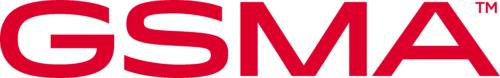 SGP.23-3 Version 3.11 December 2023Security Classification: Access to and distribution of this document is restricted to the persons permitted by the security classification. This document is subject to copyright protection. This document is to be used only for the purposes for which it has been supplied and information contained in it must not be disclosed or in any other way made available, in whole or in part, to persons other than those permitted under the security classification without the prior written approval of the Association. Copyright NoticeCopyright © 2023 GSM AssociationDisclaimerThe GSM Association (“Association”) makes no representation, warranty or undertaking (express or implied) with respect to and does not accept any responsibility for, and hereby disclaims liability for the accuracy or completeness or timeliness of the information contained in this document. The information contained in this document may be subject to change without prior notice.Compliance NoticeThe information contain herein is in full compliance with the GSM Association’s antitrust compliance policy.This Permanent Reference Document is classified by GSMA as an Industry Specification, as such it has been developed and is maintained by GSMA in accordance with the provisions set out in GSMA AA.35 - Procedures for Industry Specifications.Introduction1.1	OverviewThe main aim of the GSMA Remote SIM Provisioning specifications [2] & [3] is to provide solution for the Remote SIM Provisioning of Consumer Devices. The adoption of this technical solution will provide the basis for global interoperability between different Operator deployment scenarios, for example network equipment (e.g. Subscription Manager Data Preparation (SM-DP+)) and various eUICC platforms.This Test Plan provides a set of test cases to be used for testing the implementations of the provisioning system specifications documents [2] & [3]. This document offers to the involved entities an unified test strategy and ensures interoperability between different implementations.1.2	ScopeThis document is intended for:Parties which develop test tools and platformsVendors (SM-DP+ and SM-DS Providers)OperatorsThe Test Plan consists of a set of relevant test cases for testing all entities involved in the eUICC remote provisioning system. The Implementations Under Test (IUT) are:the SM-DP+the SM-DSThe testing scopes developed in this document are:Interface compliance testing: Test cases to verify the compliance of the interfaces within the system.System behaviour testing: Test cases to verify the functional behaviour of the system.Each test case specified within this Test Plan refers to one or more requirements.The Test Plan contains test cases for the following versions of SGP.22:GSMA RSP Technical Specification V3.1 [2]This document includes an applicability table providing an indication whether test cases are relevant for a specific entity.1.3	Definition of TermsIn addition to the terms which are defined below, the terms defined in SGP.22 [2] also apply1.4	AbbreviationsIn addition to the abbreviations which are defined below, the abbreviations defined in SGP.22 [2] also apply.1.5	Document Cross-references1.6	ConventionsThe key words "SHALL", "SHALL NOT", "SHOULD", "SHOULD NOT", and "MAY" in this document SHALL be interpreted as described in RFC 2119 [20].Testing RulesApplicabilityFormat of the Optional Features TableThe columns in Table 4 have the following meaning:Table 1: Format of the Optional Features TableFormat of the Applicability TableThe applicability of every test in Table 5 is formally expressed by the use of a Boolean expression defined in the following clause.The columns in Table 5 have the following meaning:Table 2: Format of the Applicability TableApplicability and NotationsThe following notations are used for the Applicability column:Table 3: Applicability and NotationsOptional Features TableThe supplier of the implementation SHALL state the support of possible options in Table 5.Table 4: OptionsApplicability TableTable 5 specifies the applicability of each test case. See clause 2.1.2 for the format of this table.Table 5: Applicability of TestsTable 6: Conditional Items Referenced by Table 5Note: Conditions C0XX which are missing in Table 6 are present in an earlier version of SGP.23 but are not used in the current version.General ConsiderationThis section contains some general considerations about the test cases defined in this document. Note that some external test specifications are referred to in chapter 7. Consequently, the following sub sections SHALL only apply for test cases defined in sections 4 and 5 and 6.Test Case DefinitionTest descriptions are independent.For each test described in this document, a chapter provides a general description of the initial conditions applicable for the whole test. This description is completed by specific configurations to each individual sub-case.It is implicitly assumed that all entities under test SHALL be compliant with the initial states described in Annex G. An initial state SHALL be considered as a pre-requisite to execute all the test cases described in this Test Plan.After completing the test, the configuration is reset before the execution of the following test.Test Cases FormatHere is an explanation of the way to define the test cases in chapters 4, 5 and 6.The test cases TC_IUT_TestName1 and TC_IUT_TestName2 are referenced in Table 5 that allows indicating the applicability of the tests.In the test case TC_IUT_TestName1, the requirements REQ1 and REQ2 are respectively covered by the test sequences #01 and #02.Note: For some test cases, requirements to be covered are not listed in the test sequences. In that case, references to sections in GSMA RSP Technical Specification [2] covered by the test sequences are indicated in the Conformance Requirements References section of the test case.The test sequence #01 SHALL be executed if and only if these conditions are met:Test case - general condition 1Test case - general condition 2Test sequence N°1 - initial condition 1Test sequence N°1 - initial condition 2The test sequence #02 SHALL be executed if and only if these conditions are met:Test case - general condition 1Test case - general condition 2The tables defining the different initial conditions are optional.Initial Conditions are intended to be reached dynamically using the Test Tool when possible.No additional operation SHALL be done prior to the test sequence besides those indicated in the Initial Conditions (e.g. no other Profiles SHALL be present on the eUICC besides those defined in the Initial Conditions).In the test sequence #01:the step IC1 corresponds to an additional Initial Conditionin the step N°1, if the expected results N°1 and N°2 are validated, the requirement REQ1 (or a part of the REQ1) SHALL be considered as implementedNote that all initial states (described in Annex G) SHALL be implemented by the entity under test whatever the test cases to execute.In addition, following 2.2.1 sub sections present all information (e.g. Methods, Constants…) that MAY be referenced in test sequences.After execution of each test sequence a clean-up procedure (CU) SHALL be executed to restore the IUT to the Common Initial State as defined in Annex G.Methods and ProceduresA method is referenced as follow:	MTD_NAME_OF_THE_METHOD(PARAM1, PARAM2…)The key word “NO_PARAM” SHALL be set in method call if the related optional parameter is not used.All methods and their related parameters are described in Annex C.1.A procedure is a generic sub-sequence and is referenced as follow:PROC_NAME_OF_THE_PROCEDUREAll procedures are described in Annex C.2.The implementation of these methods and procedures is under the responsibility of the test tool providers.Constants and Dynamic ContentA constant (e.g. text, ASN.1 structure, hexadecimal string, icon, URI, integer, EID, AID…) is referenced as follow:	#NAME_OF_THE_CONSTANTAll constants are defined in Annex A.When provided as an ASN.1 value notation, a constant SHALL be encoded in DER TLV (as specified in ITU-T X.690 [16]) by the test tool.A dynamic content (e.g. TLV, ASN.1 structure, signature, integer, AID, one-time key pair…) is referenced as follow:	<NAME_OF_THE_VARIABLE>All dynamic contents are defined in Annex B.A dynamic content is either generated by an IUT or by a test tool provider.Requests and ResponsesAn ASN.1 or a JSON request is referenced as follow:	#NAME_OF_THE_REQUESTAn ASN.1 or a JSON response is referenced as follows:	#R_NAME_OF_THE_RESPONSEEach ASN.1 or JSON request and response MAY refer to a constant or a dynamic content. All these structures are defined in Annex D.When provided as an ASN.1 value notation, a request or a response SHALL be encoded in DER TLV (as specified in ITU-T X.690 [16]) by the test tool.When an ASN.1 element definition contains three points (i.e. “…”), it means that fields MAY be present but SHALL not be checked by the test tool.In the following example, several fields MAY be part of the ProfileInfoListResponse but only the profileNickname SHALL be verified.resp ProfileInfoListResponse ::=     profileInfoListOk :{    { 
       ...
       profileNickname #NICKNAME
       ...    }}This rule applies also for Constants definition.Some ASN.1 SEQUENCE components have a DEFAULT value (for example, profileClass in StoreMetadataRequest). In this specification, when values are specified in ASN.1 syntax and the DEFAULT value is intended, two different formulations (both of which are valid) may be used:the relevant component is specified with the DEFAULT value;the relevant component is missing entirely.These are logically equivalent and lead to the same DER encoding. In both cases, the following rules apply:When the test tool is sending the DER value, it SHALL NOT include the component (as per DER rules).When the test tool is checking a received DER value from the entity under test, it SHALL check that the component is NOT present.Test tools SHALL consider two BIT STRINGs to be equivalent if the BIT STRINGs have the same DER encoding. For example, '0101'B shall be considered to be equivalent to '010100'B.NOTE:	this is equivalent to removing any trailing zero bits from the BIT STRINGs in "bstring" notation (e.g. '010100'B  '0101'B) and then comparing the strings textually.NOTE:	according to the DER format, the encoding of transmitted values will remove the trailing zeroes. The definition above allows for values which are specified using ASN.1 value notation and are not transmitted, such as values specified in the Annexes of the current document, including IUT settings which might be specified by a user of the current document and may contain trailing zeroes in the ASN.1 value notation.APDUsA C-APDU is referenced as follow:	[NAME_OF_THE_CAPDU]All C-APDUs are defined in Annex D.4.An R-APDU is referenced as follow:	[R_NAME_OF_THE_RAPDU]All R-APDUs are defined in Annex D.4.Each APDU MAY refer to a constant or a dynamic content.The APDU TERMINAL RESPONSE SHALL be dynamically generated by the test tool according to the related proactive command. Therefore, this particular command is not referenced with brackets in this specification. If not explicitly defined in the step, the general result SHALL be set by default to “Command performed successfully” (i.e. 0x83 01 00).ProfilesIn order to execute the test cases described in this document, Operational, Test and Provisioning Profiles are necessary. All these Profiles are defined in Annex E with the Profile Metadata content and the corresponding Profile Package as defined in the eUICC Profile Package Specification [4].A Profile is referenced as follow:	PROFILE_OPERATIONALx with x the identifier of the Operational Profileor	PROFILE_TESTx with x the identifier of the Test Profileor	PROFILE_PROVISIONINGx with x the identifier of the Provisioning ProfileNOTE:	Test Profiles and Provisioning Profiles are out of the scope of this version of test specification.IUT SettingsFor the purpose of some test cases, Device and eUICC manufacturers and Platforms (i.e. SM-DP+, SM-DS) providers need to give some information related to their products to the test tools providers (e.g. supported Java Card version).An IUT setting is referenced as follow:	#IUT_NAME_OF_SETTINGAll these settings are defined in Annex F.Referenced RequirementsAll requirements referenced in this document by their identifiers are present and described in Annex I. These requirements have been extracted from the specifications:	GSMA RSP Technical Specification [2]	GSMA RSP Architecture [3]VOIDVOIDPass CriteriaA test execution is considered as successful only if the test procedure was fully carried out successfully.A test execution is considered as failed if the tested feature provides an unexpected behaviour.A test execution is considered as inconclusive when the pass criteria cannot be evaluated due to issues during the setup of the initial conditions (including the ICx steps) or during the execution of steps in which no requirement is referenced.Future StudySome of the test cases or test sequences described in this Test Plan are FFS (For Future Study). This MAY mean that some clarifications are expected at the requirement level to conclude on a test method. As consequence, the corresponding test SHALL not be executed.General Rules for SM-DP+ TestingDefault Profile ProcessingBy default, for ES2+ testing, the SM-DP+ SHALL use random keys to protect profiles.3	Testing Architecture3.1	Testing ScopeAll the interfaces, intended to be tested in the scope of this document, are presented hereafter:Table 7: Interfaces Descriptions3.2	Testing ExecutionThis chapter aims to describe the different testing environments and equipments to allow the test cases to be executed.To permit the execution of the different test cases described in this Test Plan, specifics simulators SHALL be used. The simulators that have been defined are listed hereafter:	S_Device: the Device Simulator used to send some commands to the eUICC under test using ISO/IEC 7816-4 [7] on the contact interface	S_SM-DP+: the SM-DP+ Simulator	S_SM-DS: the SM-DS Simulator	S_MNO: the MNO Simulator 	S_LPAd: the LPAd Simulator 	S_LPAe: the LPAe Simulator	S_EndUser: the End User Simulator that acts as an End User. This simulator MAY be either a person (i.e. a Tester) or a software that simulates the End User interactions.	S_CLIENT: the HTTPs client Simulator for the purpose of TLS testing. The S_CLIENT MAY be S_SM-DP+, S_SM-DS depending on the component under test.	S_SERVER: the HTTPs server Simulator for the purpose of TLS testing. The S_SERVER MAY be S_SM-DP+ or S_SM-DS depending on the component under test.	Implementation of these simulators remains under the responsibility of the test tool providers.	The aim of all the test cases is to verify the compliance of an Actor/Component (i.e. eUICC, SM-DP+, Alternative SM-DS, Root SM-DS, LPAe, LPAd, Device).Following notations are used:	S_ComponentName for a simulated component	ComponentName for the Implementation Under Test (IUT)	Where ComponentName is indicated by CLIENT, SERVER	Depending on the component under test, the CLIENT MAY be the SM-DP+ or the SM-DS. The Operator component is currently out of scope.Depending on the component under test, the SERVER MAY be the SM-DP+ or the SM-DS. The Operator component is currently out of scope.The use of "-- optional" in any ASN.1 elements defined within this document indicate that the test tool SHALL allow for the value either being present with that value, or being absent.3.2.1	VOID3.2.2	SM-DP+ and SM-DS - Test EnvironmentThe following test environment is used for all SM-DP+ and SM-DS Interfaces related test cases as defined in chapter 4.3 and 4.5 (unless it is specified differently in the specific test case). Following conditions apply:	SM-DS / SM-DP+ / LPA Simulators SHALL be implemented by the test tools	Simulators act as a RSP server or a RSP client	Definition of the TLS parameters/configuration is provided	JSON (and ASN.1) input data are used (NOTE: ASN.1 format is out of scope of this specification)3.2.2.1	Test environment for SM-DP+ under testTest Environment reference:	TE_P1 (SM-DP+ on ES12)Test Environment reference:	TE_P2 (SM-DP+ on ES9+)Test Environment reference:	TE_P3 (SM-DP+ on ES2+)3.2.2.2	Test environment for SM-DS under testTest Environment reference:	TE_S1 (SM-DS on ES11)Test Environment reference:	TE_S2 (SM-DS on ES12)Test Environment reference:	TE_S3 (SM-DS on ES12 and ES11)Test Environment reference:	TE_SA1 (Alternative SM-DS on ES12 and ES15)Test Environment reference:TE_SA2 (Alternative SM-DS on ES12, ES15 and ES11)Test Environment reference:	TE_SR1 (Root SM-DS on ES15)Test Environment reference:	TE_SR2 (Root SM-DS on ES15 and ES11)3.2.3	VOID3.2.4	VOID3.2.5	VOID4	Interface Compliance Testing4.1	General OverviewThis section focuses on the implementation of the different interfaces according to the GSMA RSP Technical Specification [2]. The aim is to verify the compliance of all interfaces within the system.4.2	VOID4.3	SM-DP+ Interfaces4.3.1	ES2+ (Operator -- SM-DP+): DownloadOrder4.3.1.1	Conformance RequirementsReferencesGSMA RSP Technical Specification [2]Section 5.3.14.3.1.2	Test Cases4.3.1.2.1	TC_SM-DP+_ES2+.DownloadOrderTest Sequence #01 Nominal: EID and ICCID4.3.1.2.2	TC_SM-DP+_ES2+.DownloadOrder_RetryCasesTest Sequence #01 Nominal4.3.1.2.3	TC_SM-DP+_ES2+.DownloadOrder_ErrorCasesTest Sequence #01 Error: ICCID already in use (8.2.1/3.3)Test Sequence #02 Error: unknown profile (8.2.1/3.9)4.3.1.3	Test Cases4.3.1.3.1	TC_SM-DP+_ES2+.DownloadOrderTest Sequence #01 Nominal: EID and ICCID4.3.1.3.2	TC_SM-DP+_ES2+.DownloadOrder_RetryCasesTest Sequence #01 Nominal4.3.1.3.3	TC_SM-DP+_ES2+.DownloadOrder_ErrorCasesTest Sequence #01 Error: ICCID already in use (8.2.1/3.3)Test Sequence #02 Error: unknown profile (8.2.1/3.9)4.3.2	ES2+ (Operator -- SM-DP+): ConfirmOrder4.3.2.1	Conformance RequirementsReferencesGSMA RSP Technical Specification [2]Section 5.3.24.3.2.2	Test Cases4.3.2.2.1	TC_SM-DP+_ES2+.ConfirmOrderTest Sequence #01 Nominal: using ‘Allocated’ state / ICCID / matching ID / confirmation code / releaseFlag=”true”Test Sequence #02 Nominal: using ‘Allocated’ state / ICCID / empty matching ID / EID / confirmation code / releaseFlag=”true”Test Sequence #03 Nominal: using ‘Allocated’ state / ICCID / matching ID / EID / confirmation code / releaseFlag=”true” / rootSmdsAddressTest Sequence #04 Nominal: using ‘Linked’ state / ICCID / matching ID / confirmation code / releaseFlag=”true”Test Sequence #05 Nominal: using ‘Linked’ state / ICCID / empty matching ID / EID / confirmation code / releaseFlag=”true”Test Sequence #06 Nominal: using ‘Linked’ state / ICCID / matching ID / EID / confirmation code / releaseFlag=”true” / rootSmdsAddress4.3.2.2.2	TC_SM-DP+_ES2+.ConfirmOrder_RetryCasesTest Sequence #01 Nominal: using ‘Allocated’ stateTest Sequence #02 Nominal: using ‘Linked’ stateTest Sequence #03 Error: different matchingID (unspecified Error Code)Test Sequence #04 Error: different Confirmation Code (unspecified Error Code)4.3.2.2.3 TC_SM-DP+_ES2+.ConfirmOrder_ErrorCasesTest Sequence #01 Error: unknown Profile (8.2.1/3.9)Test Sequence #02 Error: Profile in ‘Available’ state (unspecified Error Code)Test Sequence #03 Error: conflicting matching ID (8.2.6/3.3)Test Sequence #04 Error: incorrect smdsAddress (8.9/5.1)Test Sequence #05 Error: missing EID (8.1.1/2.2)Test Sequence #06 Error: different EID (8.1.1/3.10)Test Sequence #07 Error: Matching ID invalid format (8.2.6/2.1)4.3.3	ES2+ (Operator -- SM-DP+): CancelOrder4.3.3.1	Conformance RequirementsReferencesGSMA RSP Technical Specification [2]Section 5.3.34.3.3.2	Test Cases4.3.3.2.1	TC_SM-DP+_ES2+.CancelOrderTest Sequence #01 Nominal: ‘Linked’ state, using EID, final status = AvailableTest Sequence #02 Nominal: ‘Confirmed’ state, using EID, final status = Available, SM-DS Use CaseTest Sequence #03 Nominal: ‘Error’ state, using MatchingID, final status = Available 4.3.3.2.2	TC_SM-DP+_ES2+.CancelOrder_ErrorCasesTest Sequence #01 Error: unknown ICCID (8.2.1/3.9)Test Sequence #02 Error: missing EID (8.1.1/2.2)Test Sequence #03 Error: incorrect matchingID (8.2.6/3.10)Test Sequence #04 Error: profile in Available state (unspecified Error Code)Test Sequence #05 Error: profile in Installed state (8.2.1/3.3)Test Sequence #06 Error: different EID (8.2.1/3.10)4.3.4	ES2+ (Operator -- SM-DP+): ReleaseProfileThis test case is defined as FFS and not applicable for this version of test specification.4.3.5	ES2+ (Operator -- SM-DP+): HandleNotificationThis test case is defined as FFS and not applicable for this version of test specification.4.3.6	ES2+ (Operator -- SM-DP+): TLS, Mutual Authentication, Server, Session EstablishmentThis test case is defined as FFS and not applicable for this version of test specification.4.3.7	ES8+ (SM-DP+ -- eUICC): InitialiseSecureChannel4.3.7.1	Conformance RequirementsReferencesGSMA RSP Technical Specification [2]Requirements4.3.7.2	Test CasesAll testing for ES8+ functions is performed in section 4.3.13 ES9+ (LPA -- SM-DP+): GetBoundProfilePackage.4.3.8	ES8+ (SM-DP+ -- eUICC): ConfigureISDP4.3.8.1	Conformance RequirementsReferencesGSMA RSP Technical Specification [2]Requirements4.3.8.2	Test CasesAll testing for ES8+ functions is performed in section 4.3.13 ES9+ (LPA -- SM-DP+): GetBoundProfilePackage.4.3.9	ES8+ (SM-DP+ -- eUICC): StoreMetadata4.3.9.1	Conformance RequirementsReferencesGSMA RSP Technical Specification [2]Requirements4.3.9.2	Test CasesAll testing for ES8+ functions is performed in section 4.3.13 ES9+ (LPA -- SM-DP+): GetBoundProfilePackage.4.3.10	ES8+ (SM-DP+ -- eUICC): ReplaceSessionKeys4.3.10.1	Conformance RequirementsReferencesGSMA RSP Technical Specification [2]Requirements4.3.10.2	Test CasesAll testing for ES8+ functions is performed in section 4.3.13 ES9+ (LPA -- SM-DP+): GetBoundProfilePackage.4.3.11	ES8+ (SM-DP+ -- eUICC): LoadProfileElements4.3.11.1	Conformance RequirementsReferencesGSMA RSP Technical Specification [2]Requirements4.3.11.2	Test CasesAll testing for ES8+ functions is performed in section 4.3.13 ES9+ (LPA -- SM-DP+): GetBoundProfilePackage.4.3.12	ES9+ (LPA -- SM-DP+): InitiateAuthenticationThe test sequences defined in this section are intended for testing on both the SM-DP+ and the SM-DS.4.3.12.1	Conformance RequirementsReferencesGSMA RSP Technical Specification [2]:Section 2.6.16.2Section 3.0.1, 3.1.3Section 4.5.2.1, 4.5.2.2Section 5.6.1Section 5.7.13Section 6.2Section 6.5.1, 6.5.1.1, 6.5.1.2, 6.5.1.3, 6.5.1.4, 6.5.2, 6.5.2.64.3.12.2	Test Cases4.3.12.2.1	TC_SM-DP+_ES9+.InitiateAuthenticationNISTTest Sequence #01 NominalTest Sequence #02 Nominal: Uniqueness of Transaction ID and Server ChallengeTest Sequence #03 Error: Failed due to Invalid Server Address (Subject Code 8.8.1 Reason Code 3.8)Test Sequence #04 Error: Failed due to Unsupported Public Key Identifiers (Subject Code 8.8.2 Reason Code 3.1)Test Sequence #05 Error: Failed due to Unsupported Specification Version Number (Subject Code 8.8.3 Reason Code 3.1)Test Sequence #06 Error: Failed due to Unavailable Server Auth Certificate (Subject Code 8.8.4 Reason Code 3.7)Test Sequence #07 Nominal: VOIDTest Sequence #08 Nominal: VOIDTest Sequence #09 Nominal: VOID4.3.12.2.2	TC_SM-DP+_ES9+.InitiateAuthenticationFRPThis test case is defined as FFS and not applicable for this version of test specification.4.3.12.2.3	TC_SM-DP+_ES9+.InitiateAuthenticationBRPTest Sequence #01 NominalThis test sequence SHALL be the same as the Test Sequence #01 defined in section 4.3.12.2.1 TC_SM-DP+_ES9+.InitiateAuthenticationNIST except that all auth/pb keys and certificates SHALL be based on BrainpoolP256r1.4.3.13	ES9+ (LPA -- SM-DP+): GetBoundProfilePackage4.3.13.1	Conformance RequirementsReferencesGSMA RSP Technical Specification [2] :Section 2.4.5.1Section 2.5.1, 2.5.3, 2.5.4, 2.5.4.1, 2.5.4.2, 2.5.4.3, 2.5.4.4, 2.5.5Section 2.6.4, 2.6.5, 2.6.7.1, 2.6.7.2Section 3.0.1, 3.1.1.2, 3.1.1.4Section 3.2.5Section 4.4Section 4.7Section 5.5, 5.5.1, 5.5.2, 5.5.3, 5.5.4Section 5.6.2Section 5.7.5Section 6.2Section 6.5.1, 6.5.1.1, 6.5.1.2, 6.5.1.3, 6.5.1.4, 6.5.2, 6.5.2.7Annex G4.3.13.2	Test Cases4.3.13.2.1	TC_SM-DP+_ES9+.GetBoundProfilePackageNISTTest Sequence #01 Nominal: Using S-ENC and S-MAC without Confirmation CodeTest Sequence #02 Nominal: Using S-ENC and S-MAC with Confirmation CodeTest Sequence #03 Nominal: Using PPK-ENC and PPK-MAC without Confirmation CodeTest Sequence #04 Nominal: Using PPK-ENC and PPK-MAC with Confirmation CodeTest Sequence #05 Nominal: Using S-ENC and S-MAC with Metadata split over 2 segments without Confirmation CodeThe purpose of this test is to test that the LPAd can request the delivery and the binding of a Profile Package using the S-ENC and S-MAC with the metadata split over two sequenceOf88 segments without a Confirmation Code.This test sequence SHALL be the same as the Test Sequence #01 defined in this section except that #SMDP_METADATA_OP_PROF1_2_SEG replaces #SMDP_METADATA_OP_PROF1.NOTE:	There is no testing required in addition to Test Sequence #01 as the R_GET_BPP_RESP_OP1_SK constants allow for 1 or 2 segments and for the SM-DP+ to successfully pass this test sequence it SHALL use 2 segments to deliver the metadata.Test Sequence #06 Nominal: Using PPK-ENC and PPK-MAC with Metadata split over 2 segments without Confirmation CodeThe purpose of this test is to test that the LPAd can request the delivery and the binding of a Profile Package using the PPK-ENC and PPK-MAC with the metadata split over two sequenceOf88 segments without a Confirmation Code.This test sequence SHALL be the same as the Test Sequence #03 defined in this section except that #SMDP_METADATA_OP_PROF1_2_SEG replaces #SMDP_METADATA_OP_PROF1.NOTE:	There is no testing required in addition to Test Sequence #03 as the R_GET_BPP_RESP_OP1_PPK constants allow for 1 or 2 segments and for the SM-DP+ to successfully pass this test sequence it SHALL use 2 segments to deliver the metadata.4.3.13.2.2	TC_SM-DP+_ES9+.GetBoundProfilePackageFRPThis test case is defined as FFS and not applicable for this version of test specification.4.3.13.2.3	TC_SM-DP+_ES9+.GetBoundProfilePackageBRPTest Sequence #01 Nominal: Using S-ENC and S-MAC without Confirmation CodeThis test sequence SHALL be the same as the Test Sequence #01 defined in section 4.3.13.2.1 TC_SM-DP+_ES9+.GetBoundProfilePackageNIST except that all auth/pb keys and certificates SHALL be based on BrainpoolP256r1.Test Sequence #02 Nominal: Using PPK-ENC and PPK-MAC without Confirmation CodeThis test sequence SHALL be the same as the Test Sequence #03 defined in section 4.3.13.2.1 TC_SM-DP+_ES9+.GetBoundProfilePackageNIST except that all auth/pb keys and certificates SHALL be based on BrainpoolP256r1.4.3.13.2.4	TC_SM-DP+_ES9+.GetBoundProfilePackage_RetryCases_ReuseOTPK_NISTTest Sequence #01 Nominal: Retry with same otPK.EUICC.AKA using S-ENC and S-MAC without Confirmation CodeThe purpose of this test is to test that the LPAd can request the delivery and the binding of a Profile Package for a retry attempt for the same otPK.EUICC.AKA using S-ENC and S-MAC for Profile protection without a Confirmation Code.Test Sequence #02 Nominal: Retry with same otPK.EUICC.AKA using S-ENC and S-MAC with Confirmation CodeThe purpose of this test is to test that the LPAd can request the delivery and the binding of a Profile Package for a retry attempt for the same otPK.EUICC.AKA using the S-ENC and S-MAC for Profile protection with a Confirmation Code.Test Sequence #03 Nominal: Retry with same otPK.EUICC.AKA using PPK-ENC and PPK-MAC without Confirmation CodeThe purpose of this test is to test that the LPAd can request the delivery and the binding of a Profile Package for a retry attempt for the same otPK.EUICC.AKA using the PPK-ENC and PPK-MAC for Profile protection without a Confirmation Code.Test Sequence #04 Nominal: Retry with same otPK.EUICC.AKA using PPK-ENC and PPK-MAC with Confirmation CodeThe purpose of this test is to test that the LPAd can request the delivery and the binding of a Profile Package with a retry attempt for the same otPK.EUICC.AKA using the PPK-ENC and PPK-MAC for Profile protection with a Confirmation Code.Test Sequence #05 Nominal: Retry with same otPK.EUICC.AKA rejected by eUICC using S-ENC and S-MAC without Confirmation CodeThe purpose of this test is to test that the LPAd can request the delivery and the binding of a Profile Package for a retry attempt with the same otPK.EUICC.AKA rejected by the eUICC using the S-ENC and S-MAC without a Confirmation Code.Test Sequence #06 Nominal: Retry with same otPK.EUICC.AKA rejected by eUICC using S-ENC and S-MAC with Confirmation CodeThe purpose of this test is to test that the LPAd can request the delivery and the binding of a Profile Package for a retry attempt with the same otPK.EUICC.AKA rejected by the eUICC using the S-ENC and S-MAC with a Confirmation Code.Test Sequence #07 Nominal: Retry with same otPK.EUICC.AKA rejected by eUICC using PPK-ENC and PPK-MAC without Confirmation CodeThe purpose of this test is to test that the LPAd can request the delivery and the binding of a Profile Package for a retry attempt with the same otPK.EUICC.AKA rejected by the eUICC using the PPK-ENC and PPK-MAC without a Confirmation Code.Test Sequence #08 Nominal: Retry with same otPK.EUICC.AKA rejected by eUICC using PPK-ENC and PPK-MAC with Confirmation CodeThe purpose of this test is to test that the LPAd can request the delivery and the binding of a Profile Package for a retry attempt with the same otPK.EUICC.AKA rejected by the eUICC using the PPK-ENC and PPK-MAC.Test Sequence #09 Nominal: Confirmation Code retryThe purpose of this test is to test that the SM-DP+ accepts a subsequent correct Confirmation Code after the initial Confirmation Code supplied in the GetBoundProfilePackageRequest ASN.1 euiccSigned2 element is unknown.4.3.13.2.5	VOID4.3.13.2.6	VOID4.3.13.2.7	TC_SM-DP+_ES9+.GetBoundProfilePackage_RetryCases_DifferentOTPK_NISTTest Sequence #01 Nominal: Retry without otPK.EUICC.AKA using S-ENC and S-MAC without Confirmation CodeThe purpose of this test is to test that the LPAd can request the delivery and the binding of a Profile Package for a retry attempt without otPK.EUICC.AKA using the S-ENC and S-MAC without a Confirmation Code.Test Sequence #02 Nominal: Retry without otPK.EUICC.AKA using S-ENC and S-MAC with Confirmation CodeThe purpose of this test is to test that the LPAd can request the delivery and the binding of a Profile Package for a retry attempt without otPK.EUICC.AKA using the S-ENC and S-MAC with a Confirmation Code.Test Sequence #03 Nominal: Retry without otPK.EUICC.AKA using PPK-ENC and PPK-MAC without Confirmation CodeThe purpose of this test is to test that the LPAd can request the delivery and the binding of a Profile Package for a retry attempt without otPK.EUICC.AKA using the PPK-ENC and PPK-MAC without a Confirmation Code.Test Sequence #04 Nominal: Retry without otPK.EUICC.AKA using PPK-ENC and PPK-MAC with Confirmation CodeThe purpose of this test is to test that the LPAd can request the delivery and the binding of a Profile Package for a retry attempt without otPK.EUICC.AKA using the PPK-ENC and PPK-MAC with a Confirmation Code.4.3.13.2.8	VOID4.3.13.2.9	VOID4.3.13.2.10	TC_SM-DP+_ES9+.GetBoundProfilePackage_ErrorCasesNISTTest Sequence #01 Error: Invalid eUICC Signature (Subject Code 8.1 Reason Code 6.1)The purpose of this test is to test that the SM-DP+ returns the correct error code for an invalid eUICC signature supplied in GetBoundProfilePackageRequest.Test Sequence #02 Error: Unknown TransactionID in JSON transport layer (Subject Code 8.10.1 Reason Code 3.9)The purpose of this test is to test that the SM-DP+ returns the correct error code when the TransactionID supplied in GetBoundProfilePackageRequest JSON transport layer is unknown.Test Sequence #03 Error: Unknown TransactionID in ASN.1 euiccSigned2 element (Subject Code 8.10.1 Reason Code 3.9)The purpose of this test is to test that the SM DP+ returns the correct error code when the TransactionID supplied in the GetBoundProfilePackageRequest ASN.1 euiccSigned2 element is unknown.Test Sequence #04 Error: Missing Confirmation Code (Subject Code 8.2.7 Reason Code 2.2)The purpose of this test is to test that the SM-DP+ returns the correct error code when the Confirmation Code is missing in the PrepareDownloadResponse request ASN.1 euiccSigned2 element.Test Sequence #05 Error: Refused Confirmation Code (Subject Code 8.2.7 Reason Code 3.8)The purpose of this test is to test that the SM-DP+ returns the correct error code when the Confirmation Code supplied in the GetBoundProfilePackageRequest ASN.1 euiccSigned2 element is unknown.Test Sequence #06 VOIDTest Sequence #07 Error: Refused Confirmation Code Retry Exceeded (Subject Code 8.2.7 Reason Code 6.4)The purpose of this test is to test that the SM-DP+ returns the correct error code when the Confirmation Code supplied in the GetBoundProfilePackageRequest ASN.1 euiccSigned2 element is unknown and the maximum number of retry is exceeded.4.3.13.2.11	VOID4.3.13.2.12	VOID4.3.13.2.13	TC_SM-DP+_ES9+.GetBoundProfilePackageNISTVariantATest Sequence #01 Nominal: Using S-ENC and S-MAC without Confirmation CodeThis test sequence SHALL be the same as the Test Sequence #01 defined in section 4.3.13.2.1 TC_SM-DP+_ES9+.GetBoundProfilePackageNIST except that #CERT_SM_DPauth_SIG certificate is following variant A.4.3.13.2.14	TC_SM-DP+_ES9+.GetBoundProfilePackageNISTVariantBTest Sequence #01 Nominal: Using S-ENC and S-MAC without Confirmation CodeThis test sequence SHALL be the same as the Test Sequence #01 defined in section 4.3.13.2.1 TC_SM-DP+_ES9+.GetBoundProfilePackageNIST except that #CERT_SM_DPauth_SIG certificate is following variant B.4.3.13.2.15	TC_SM-DP+_ES9+.GetBoundProfilePackageNISTVariantCTest Sequence #01 Nominal: Using S-ENC and S-MAC without Confirmation CodeThis test sequence SHALL be the same as the Test Sequence #01 defined in section 4.3.13.2.1 TC_SM-DP+_ES9+.GetBoundProfilePackageNIST except that #CERT_SM_DPauth_SIG certificate is following variant C.4.3.14	ES9+ (LPA -- SM-DP+): AuthenticateClient4.3.14.1	Conformance RequirementsReferencesGSMA RSP Technical Specification [2]Requirements	RQ26_033RQ31_025, RQ31_058RQ31_058, RQ31_059, RQ31_060, RQ31_061, RQ31_067, RQ31_080, RQ31_081, RQ31_082, RQ31_083, RQ31_085, RQ31_086, RQ31_089, RQ31_090, RQ31_091, RQ31_092, RQ31_093, RQ31_094, RQ31_095	RQ41_001, RQ41_006, RQ41_007, RQ41_008	RQ42_001	RQ45_006, RQ45_017, RQ45_026, RQ45_026_1, RQ45_027, RQ45_028, RQ45_029	RQ47_001	RQ56_029, RQ56_030, RQ56_031, RQ56_032, RQ56_033, RQ56_034, RQ56_035, RQ56_036, RQ56_036_1, RQ56_037, RQ56_038, RQ56_039, RQ56_040, RQ56_041, RQ56_041_1, RQ56_041_2	RQ57_037, RQ57_057, RQ57_057_1, RQ57_108	RQ62_001, RQ62_002, RQ62_004, RQ62_005, RQ62_006, RQ62_007	RQ65_001, RQ65_002, RQ65_003, RQ65_004, RQ65_005, RQ65_007, RQ65_008 RQ65_009, RQ65_022, RQ65_0234.3.14.2	Test Cases4.3.14.2.1	TC_SM-DP+_ES9+.AuthenticateClientNISTTest Sequence #01 Nominal for Default SM-DP+ Address Use Case without Confirmation CodeTest Sequence #02 Nominal for Default SM-DP+ Address Use Case with Confirmation CodeTest Sequence #03 Nominal for Default SM-DP+ Use Case Second Attempt without Confirmation CodeTest Sequence #04 VOIDTest Sequence #05 Nominal for SM-DS Use Case without Confirmation CodeTest Sequence #06 Nominal for SM-DS Use Case with Confirmation CodeTest Sequence #07 VOIDTest Sequence #08 Nominal for Activation Code Use Case with Matching ID without Confirmation CodeTest Sequence #09 Nominal for Activation Code Use Case with Matching ID with Confirmation CodeTest Sequence #10 VOIDTest Sequence #11 Nominal for Activation Code Use Case with Matching ID without Confirmation Code not associated to EIDThis test sequence SHALL be the same as the Test Sequence #08 defined in this section.Test Sequence #12 Nominal for Activation Code Use Case with Matching ID and Confirmation Code not associated to EIDThis test sequence SHALL be the same as the Test Sequence #9 defined in this section.Test Sequence #13 VOIDTest Sequence #14 Nominal for Default SM-DP+ Address Use Case with MatchingId omittedThis test sequence SHALL be the same as the Test Sequence #01 defined in this section except that #AUTH_SERVER_RESP_SMDP_MATCHING_ID_OMITTED shall be used in MTD_AUTHENTICATE_CLIENT instead of #AUTH_SERVER_RESP_DEF_DP_UC_OK.Test Sequence #15 Nominal for SM-DS Use Case with MatchingId omittedThis test sequence SHALL be the same as the Test Sequence #05 defined in this section except that #AUTH_SERVER_RESP_SMDP_MATCHING_ID_OMITTED shall be used in MTD_AUTHENTICATE_CLIENT instead of #AUTH_SERVER_RESP_SMDS_UC_OK.Test Sequence #16 Nominal for SM-DS Use Case with empty MatchingIdThis test sequence SHALL be the same as the Test Sequence #05 defined in this section except that #AUTH_SERVER_RESP_SMDP_MATCHING_ID_EMPTY shall be used in MTD_AUTHENTICATE_CLIENT instead of #AUTH_SERVER_RESP_SMDS_UC_OK.Test Sequence #17 Nominal for Activation Code Use Case with MatchingId omittedThis test sequence SHALL be the same as the Test Sequence #08 defined in this section except that #AUTH_SERVER_RESP_SMDP_MATCHING_ID_OMITTED shall be used in MTD_AUTHENTICATE_CLIENT instead of #AUTH_SERVER_RESP_ACT_CODE_UC_OK.Test Sequence #18 Nominal for Activation Code Use Case with empty MatchingIdThis test sequence SHALL be the same as the Test Sequence #08 defined in this section except that #AUTH_SERVER_RESP_SMDP_MATCHING_ID_EMPTY shall be used in MTD_AUTHENTICATE_CLIENT instead of #AUTH_SERVER_RESP_ACT_CODE_UC_OK.Test Sequence #19 Nominal with extended UICC Capability in eUICCInfo2Test Sequence #20 Nominal with extended DeviceInfoTest Sequence #21 Nominal with extended eUICCInfo24.3.14.2.2	TC_SM-DP+_ES9+.AuthenticateClientNIST_ErrorCasesTest Sequence #1 Error: Invalid EUM Certificate (Subject Code 8.1.2 Reason Code 6.1)Test Sequence #2 Error: Expired EUM Certificate (Subject Code 8.1.2 Reason Code 6.3)Test Sequence #3 Error: Invalid eUICC Certificate (Subject Code 8.1.3 Reason Code 6.1)Test Sequence #4 Error: Expired eUICC Certificate (Subject Code 8.1.3 Reason Code 6.3)Test Sequence #5 Error: Invalid eUICC Signature (Subject Code 8.1 Reason Code 6.1)Test Sequence #6 Error: Invalid Server Challenge (Subject Code 8.1 Reason Code 6.1)Test Sequence #7 Error: Unknown CI Public Key (Subject Code 8.11.1 Reason Code 3.9)Test Sequence #8 Error: Profile not released (Subject Code 8.2 Reason Code 1.2)Test Sequence #9 Error: Unknown Transaction ID in JSON transport layer (Subject Code 8.10.1 Reason Code 3.9)Test Sequence #10 Error: Unknown Transaction ID in ASN.1 euiccSigned1 payload (Subject Code 8.10.1 Reason Code 3.9)Test Sequence #11 Error: Invalid Matching ID for Profile Download Default DP+ Address Use Case (Subject Code 8.2.6 Reason Code 3.8)Test Sequence #12 Error: Invalid Matching ID for Profile Download Activation Code Use Case (Subject Code 8.2.6 Reason Code 3.8)Test Sequence #13 Error: Invalid Matching ID for Profile Download SM-DS Use Case (Subject Code 8.2.6 Reason Code 3.8)Test Sequence #14 Error: Un-matched EID for Default SM-DP+ Address Use Case (Subject Code 8.1.1 Reason Code 3.8)Test Sequence #15 Error: No Eligible Profile (Subject Code 8.2.5 Reason Code 4.3)Test Sequence #16 Error: Download Order Expired (Subject Code 8.8.5 Reason Code 4.10)Test Sequence #17 Error: Maximum number of retries for Profile download order exceeded (Subject Code 8.8.5 Reason Code 6.4)Test Sequence #18 VOIDTest Sequence #19 Un-matched EID for SM-DS Use Case (Subject Code 8.1.1 Reason Code 3.8)Test Sequence #20 Un-matched EID for Activation Code Use Case (Subject Code 8.1.1 Reason Code 3.8)Test Sequence #21 Invalid MatchingId for Activation Code Use Case not associated to EID (Subject Code 8.2.6 Reason Code 3.8)4.3.14.2.3	TC_SM-DP+_ES9+.AuthenticateClientFRPThis test case is defined as FFS and not applicable for this version of test specification.4.3.14.2.4	VOID4.3.14.2.5	TC_SM-DP+_ES9+.AuthenticateClientBRPTest Sequence #01 Nominal for Default SM-DP+ Address Use Case without Confirmation CodeThis test sequence SHALL be the same as the Test Sequence #01 defined in section 4.3.14.2.1 TC_SM-DP+_ES9+.AuthenticateClientNIST except that all auth/pb keys and certificates SHALL be based on BrainpoolP256r1.4.3.14.2.6	TC_SM-DP+_ES9+.AuthenticateClient_RetryCases_Reuse_OTPKTest Sequence #01 Nominal Default SM-DP+ Use Case Retry Attempt without Confirmation Code for reuse of OTPKTest Sequence #02 Nominal SM-DS Use Case Retry Attempt without Confirmation Code for reuse of OTPKTest Sequence #03 Nominal Activation Code Use Case with Matching ID Retry Attempt without Confirmation Code for reuse of OTPKTest Sequence #04 Nominal Activation Code Use Case with Matching ID for Retry Attempt without Confirmation Code not associated to EID for reuse of OTPKThis test sequence SHALL be the same as the Test Sequence #03 defined in this section.4.3.15	ES9+ (LPA -- SM-DP+): HandleNotification4.3.15.1	Conformance RequirementsReferencesGSMA RSP Technical Specification [2]Requirements	RQ25_016, RQ25_018, RQ25_023	RQ25_024, RQ25_025, RQ25_026	RQ31_171, RQ31_176, RQ31_177, RQ31_177_1, RQ31_178, RQ31_181	RQ35_017, RQ35_019, RQ35_022	RQ45_006, RQ45_026, RQ45_026_1	RQ55_048_1	RQ56_042, RQ56_042_1, RQ56_042_2	RQ57_075	RQ62_001, RQ62_002, RQ62_003, RQ62_004, RQ62_005, RQ62_006, RQ62_007, RQ62_009	RQ63_005	RQ65_001, RQ65_002, RQ65_003, RQ65_004, RQ65_005, RQ65_006, RQ65_007, RQ65_008, RQ65_009, RQ65_0244.3.15.2	Test Cases4.3.15.2.1	TC_SM-DP+_ES9+_HandleNotificationNISTTest Sequence #01 Nominal: All NotificationsThe purpose of this test is to verify that the SM-DP+ acknowledges the incoming ProfileInstallationResult and OtherSignedNotification for all types of Profile notifications.Test Sequence #02 Nominal: Successful PIR, no install OtherSignedNotification and then Enable OtherSignedNotification NotificationsThe purpose of this test is to verify that the SM-DP+ acknowledges the incoming ProfileInstallationResult and OtherSignedNotification for Profile enable.Test Sequence #03 Error: Invalid Transaction IDTest Sequence #04 Error: PIR Error Reason - incorrect Input ValuesTest Sequence #05 Error: PIR Error Reason – invalid signatureTest Sequence #06 Error: PIR Error Reason – unsupported Crt ValuesTest Sequence #07 Error: PIR Error Reason – unsupported Remote Operation TypeTest Sequence #08 Error: PIR Error Reason – unsupported Profile ClassTest Sequence #09 Error: PIR Error Reason – SCP03t Structure ErrorTest Sequence #10 Error: PIR Error Reason – SCP03t Security ErrorTest Sequence #11 Error: PIR Error Reason – install Failed Due To Iccid Already Exists On eUICCTest Sequence #12 Error: PIR Error Reason – install Failed Due To Insufficient Memory For ProfileTest Sequence #13 Error: PIR Error Reason – install Failed Due To InterruptionTest Sequence #14 Error: PIR Error Reason – install Failed Due To PE Processing ErrorTest Sequence #15 Error: PIR Error Reason – install Failed Due To Data MismatchTest Sequence #16 Error: PIR Error Reason – test Profile Install Failed Due To Invalid Naa KeyTest Sequence #17 Error: PIR Error Reason – PPR Not AllowedTest Sequence #18 Error: PIR Error Reason – install Failed Due To Unknown Error4.3.15.2.2	TC_SM-DP+_ES9+_HandleNotificationFRPThis test case is defined as FFS and not applicable for this version of test specification.4.3.15.2.3	TC_SM-DP+_ES9+_HandleNotificationBRPTest Sequence #01 Nominal: All NotificationsThis test sequence SHALL be the same as the Test Sequence #01 defined in section 4.3.15.2.1 TC_SM-DP+_ES9+_HandleNotificationNIST except that all auth/pb keys and certificates SHALL be based on BrainpoolP256r1.4.3.16	ES9+ (LPA -- SM-DP+): CancelSession4.3.16.1	Conformance RequirementsReferencesGSMA RSP Technical Specification [2]Requirements	RQ31_118, RQ31_119, RQ31_120, RQ31_121, RQ31_122, RQ31_123, RQ31_123_1, RQ31_124, RQ31_125, RQ31_126, RQ31_129, RQ31_160	RQ45_006, RQ45_026, RQ45_026_1	RQ55_048	RQ56_043, RQ56_044, RQ56_045, RQ56_046, RQ56_047, RQ56_048, RQ56_049	RQ57_114_1, RQ57_116	RQ62_001, RQ62_002, RQ62_003, RQ62_004, RQ62_005, RQ62_006, RQ62_007, RQ62_009	RQ63_004	RQ65_001, RQ65_002, RQ65_003, RQ65_004, RQ65_005, RQ65_007, RQ65_008, RQ65_009, RQ65_0254.3.16.2	Test Cases4.3.16.2.1	TC_SM-DP+_ES9+.CancelSession_After_AuthenticateClientNISTTest Sequence #01 Nominal: End User Rejection after Authenticate ClientThe purpose of this test is to verify that the LPAd can request the cancellation of an on-going RSP session using the 'End User Rejection' reason after Authenticate Client, and that the RSP session is terminated by the SM-DP+.Test Sequence #02 Nominal: End User Postponed after Authenticate ClientThe purpose of this test is to verify that the LPAd can request the cancellation of an on-going RSP session using the 'End User postponed' reason after Authenticate Client, and the SM-DP+ keeps the RSP session’s corresponding Profile download order in the 'Released' state available for a further retry.Test Sequence #03 Nominal: Timeout after Authenticate Client The purpose of this test is to verify that the LPAd can request the cancellation of an on-going RSP session using the 'Timeout' reason after Authenticate Client, and the SM-DP+ keeps the RSP session's corresponding Profile download order in the 'Released' state available for a further retry.Test Sequence #04 Nominal: PPR Not Allowed after Authenticate ClientThe purpose of this test is to verify that the LPAd can request the cancellation of an on-going RSP session using the 'PPR Not Allowed' reason after Authenticate Client, and that the RSP session is terminated by the SM-DP+.Test Sequence #05 Nominal: Undefined Reason after Authenticate ClientThe purpose of this test is to verify that the LPAd can request the cancellation of an on-going RSP session using the 'Undefined Reason' reason after Authenticate Client, and that the RSP session is terminated by the SM-DP+.Test Sequence #06 Error: Unknown Transaction ID in JSON transport layer (Subject Code 8.10.1, Reason Code 3.9) after Authenticate ClientThe purpose of this test is to verify that if the LPAd requests the cancellation of an on-going RSP session using an Invalid Transaction ID after Authenticate Client, that the SM-DP+ returns a function execution status 'Failed' Subject Code 8.10.1, Reason Code 3.9, and keeps the RSP session's corresponding Profile download order in the 'Released' state available for a further retry.Test Sequence #07 Error: Unknown Transaction ID in ASN.1 CancelSessionResponse Element (Subject Code 8.10.1, Reason Code 3.9) after Authenticate ClientThe purpose of this test is to verify that if the LPAd requests the cancellation of an on-going RSP session using an Invalid Transaction ID in the ASN.1 CancelSessionResponse element after Authenticate Client, that the SM-DP+ returns a function execution status 'Failed' with Subject Code 8.10.1, Reason Code 3.9, and keeps the RSP session's corresponding Profile download order in the 'Released' state available for a further retry.Test Sequence #08 Error: Invalid eUICC Signature (Subject Code 8.1 Reason Code 6.1) after Authenticate ClientThe purpose of this test is to verify that if the LPAd requests the cancellation of an on-going RSP session using an Invalid Signature after Authenticate Client that the SM-DP+ returns a function execution status 'Failed' with Subject Code 8.1 Reason Code 6.1 and that the RSP session is stopped by the SM-DP+ and keeps the RSP session's corresponding Profile download order in the 'Released' state available for a further retry.Test Sequence #09 Error: Invalid OID (Subject Code 8.8 Reason Code 3.10) after Authenticate ClientThe purpose of this test is to verify that if the LPAd requests the cancellation of an on-going RSP session using an Invalid OID after Authenticate Client that the SM-DP+ returns a function execution status 'Failed' with Subject Code 8.8 Reason Code 3.10 and that the RSP session is stopped by the SM-DP+ and keeps the RSP session's corresponding Profile download order in the 'Released' state available for a further retry.4.3.16.2.2	TC_SM-DP+_ES9+.CancelSession_After_GetBoundProfilePackageNISTTest Sequence #01 Nominal: End User Rejection after GetBoundProfilePackageThe purpose of this test is to verify that the LPAd can request the cancellation of an on-going RSP session using the 'End User Rejection' reason after GetBoundProfilePackage, and that the RSP session is terminated by the SM-DP+.Test Sequence #02 Nominal: End User Postponed after GetBoundProfilePackage The purpose of this test is to verify that the LPAd can request the cancellation of an on-going RSP session using the 'End User postponed' reason after GetBoundProfilePackage, and the SM-DP+ keeps the RSP session's corresponding Profile download order in the 'Released' state available for a further retry.Test Sequence #03 Nominal: Timeout after GetBoundProfilePackageThe purpose of this test is to verify that the LPAd can request the cancellation of an on-going RSP session using the 'Timeout' reason after GetBoundProfilePackage , and the SM-DP+ keeps the RSP session's corresponding Profile download order in the 'Released' state available for a further retry.Test Sequence #04 Nominal: PPR Not Allowed after GetBoundProfilePackageThe purpose of this test is to verify that the LPAd can request the cancellation of an on-going RSP session using the 'PPR Not Allowed' reason after GetBoundProfilePackage, and that the RSP session is terminated by the SM-DP+.Test Sequence #05 Nominal: Metadata Mismatch after GetBoundProfilePackageThe purpose of this test is to verify that the LPAd can request the cancellation of an on-going RSP session using the 'Metadata Mismatch' reason after GetBoundProfilePackage, and that the RSP session is terminated by the SM-DP+.Test Sequence #06 Nominal: Load BPP Execution Error after GetBoundProfilePackageThe purpose of this test is to verify that if the LPAd requests the cancellation of an on-going RSP session using that the 'loadBppExecutionError' reason after GetBoundProfilePackage, that the RSP session is terminated by the SM-DP+.Test Sequence #07 Nominal: Undefined Reason after GetBoundProfilePackageThe purpose of this test is to verify that if the LPAd requests the cancellation of an on-going RSP session using the 'Undefined Reason' reason after GetBoundProfilePackage, and that the RSP session is terminated by the SM-DP+.Test Sequence #08 Error: Unknown Transaction ID in JSON transport layer (Subject Code 8.10.1, Reason Code 3.9) after GetBoundProfilePackageThe purpose of this test is to verify that if the LPAd requests the cancellation of an on-going RSP session using an Invalid Transaction ID after GetBoundProfilePackage that the SM-DP+ returns a function execution status 'Failed' Subject Code 8.10.1, Reason Code 3.9 and keeps the RSP session's corresponding Profile download order in the 'Released' state available for a further retry.Test Sequence #09 Error: Unknown Transaction ID in ASN.1 CancelSessionResponse Element (Subject Code 8.10.1, Reason Code 3.9) after GetBoundProfilePackageThe purpose of this test is to verify that if the LPAd requests the cancellation of an on-going RSP session using an Invalid Transaction ID in the ASN.1 CancelSessionResponse element after GetBoundProfilePackage that the SM-DP+ returns a function execution status 'Failed' with Subject Code 8.10.1, Reason Code 3.9 and keeps the RSP session's corresponding Profile download order in the 'Released' state available for a further retry.Test Sequence #10 Error: Invalid eUICC Signature (Subject Code 8.1 Reason Code 6.1) after GetBoundProfilePackageThe purpose of this test is to verify that if the LPAd can request the cancellation of an on-going RSP session using an Invalid Signature after GetBoundProfilePackage using S-ENC and S-MAC. But the SM-DP+ returns a function execution status 'Failed' with Subject Code 8.1 Reason Code 6.1 and that the RSP session is stopped by the SM-DP+ and keeps the RSP session's corresponding Profile download order in the 'Downloaded' state available for a further retry.Test Sequence #11 Error: Invalid OID (Subject Code 8.8 Reason Code 3.10) after GetBoundProfilePackageThe purpose of this test is to verify that if the LPAd requests the cancellation of an on-going RSP session using an Invalid OID after GetBoundProfilePackage that the SM-DP+ returns a function execution status 'Failed' with Subject Code 8.8 Reason Code 3.10 and that the RSP session is stopped by the SM-DP+ and keeps the RSP session's corresponding Profile download order in the 'Downloaded' state available for a further retry.4.3.16.2.3	TC_SM-DP+_ES9+.CancelSession_After_AuthenticateClientFRPThis test case is defined as FFS and not applicable for this version of test specification.4.3.16.2.4	TC_SM-DP+_ES9+.CancelSession_After_GetBoundProfilePackageFRPThis test case is defined as FFS and not applicable for this version of test specification.4.3.16.2.5	TC_SM-DP+_ES9+.CancelSession_After_AuthenticateClientBRPTest Sequence #01 Nominal: End User Rejection after Authenticate ClientThis test sequence SHALL be the same as the Test Sequence #01 defined in section 4.3.16.2.1 TC_SM-DP+_ES9+.CancelSession_After_AuthenticateClientNIST except that all auth/pb keys and certificates SHALL be based on BrainpoolP256r1.Test Sequence #02 Nominal: End User Postponed after Authenticate Client This test sequence SHALL be the same as the Test Sequence #02 defined in section 4.3.16.2.1 TC_SM-DP+_ES9+.CancelSession_After_AuthenticateClientNIST except that all auth/pb keys and certificates SHALL be based on BrainpoolP256r1.4.3.16.2.6	TC_SM-DP+_ES9+.CancelSession_After_GetBoundProfilePackageBRPTest Sequence #01 Nominal: End User Rejection after GetBoundProfilePackageThis test sequence SHALL be the same as the Test Sequence #01 defined in section 4.3.16.2.2 TC_SM-DP+_ES9+.CancelSession_After_GetBoundProfilePackageNIST except that all auth/pb keys and certificates SHALL be based on BrainpoolP256r1.Test Sequence #02 Nominal: End User Postponed after GetBoundProfilePackageThis test sequence SHALL be the same as the Test Sequence #02 defined in section 4.3.16.2.2 TC_SM-DP+_ES9+.CancelSession_After_GetBoundProfilePackageNIST except that all auth/pb keys and certificates SHALL be based on BrainpoolP256r1.4.3.17	ES9+ (LPA -- SM-DP+): TLS, Server Authentication, Session Establishment4.3.17.1	TC_SM-DP+_ES9+_Server_Authentication_for_HTTPS_EstablishmentNISTPerform all test sequences defined in section 4.6.3.2.1 with the following variables set as follows:	SERVER = SM-DP+ under testo	CERT_SERVER_TLS = #CERT_SM_DP_TLS4.3.17.2	TC_SM-DP+_ES9+_Server_Authentication_for_HTTPS_EstablishmentBRPPerform all test sequences defined in section 4.6.3.2.2 with the following variables set as follows:	SERVER = SM-DP+ under testo	CERT_SERVER_TLS = #CERT_SM_DP_TLS4.3.18	ES12 (SM-DP+ -- SM-DS): RegisterEventThis test case is defined as FFS and not applicable for this version of test specification.4.3.19	ES12 (SM-DP+ -- SM-DS): DeleteEventThis test case is defined as FFS and not applicable for this version of test specification.4.3.20	ES12 (SM-DP+ -- SM-DS): TLS, Mutual Authentication, Client, Session Establishment4.3.20.1	TC_SM-DP+_ES12_Client_Mutual_Authentication_for_HTTPS_EstablishmentNISTPerform all test sequences defined in section 4.6.1.2.1 with the following variables set as follows:	CLIENT = SM-DP+ under testo	CERT_CLIENT_TLS = #CERT_SM_DP_TLS for NIST	SERVER = S_SM-DSo	CERT_S_SERVER_TLS = #CERT_S_SM_DS_TLS for NIST4.3.20.2 TC_SM-DP+_ES12_Client_Mutual_Authentication_for_HTTPS_EstablishmentBRPPerform all test sequences defined in section 4.6.1.2.2 with the following variables set as follows:	CLIENT = SM-DP+ under testo	CERT_CLIENT_TLS = #CERT_SM_DP_TLS for BRP	SERVER = S_SM-DSo	CERT_S_SERVER_TLS = #CERT_S_SM_DS_TLS for BRP4.4	VOID4.5	SM-DS Interfaces4.5.1	ES12 (SM-DP+ -- SM-DS): RegisterEvent4.5.1.1	Conformance RequirementsReferencesGSMA RSP Technical Specification [2]Requirements	RQ36_004, RQ36_005, RQ36_006, RQ36_007, RQ36_008, RQ36_009, RQ36_010, RQ36_011, RQ36_012, RQ36_013	RQ59_003, RQ59_004, RQ59_005, RQ59_006, RQ59_007, RQ59_009, RQ59_010, RQ59_011, RQ59_012, RQ59_013, RQ59_014, RQ59_015	RQ62_001, RQ62_002, RQ62_004, RQ62_005, RQ62_006, RQ62_007	RQ65_001, RQ65_002, RQ65_003, RQ65_005, RQ65_007, RQ65_008, RQ65_009, RQ65_0304.5.1.2	Test Cases4.5.1.2.1	TC_ROOT_SM_DS_ES12.RegisterEventTest Sequence #01 Nominal: EventID Registration to SM-DS without Event forwardingThe purpose of this test is to verify that the SM-DS can perform Event Registration without Event forwarding set.Test Sequence #02 Nominal: EventID Registration to SM-DS with Event forwardingThe purpose of this test is to verify that the SM-DS ignores the ForwardingIndicator and successfully performs Event Registration with Event forwarding set.Test Sequence #03 Nominal: EventID Registration to SM-DS with Hashed ICCID and without Event forwardingThe purpose of this test is to verify that the SM-DS can perform Event Registration without Event forwarding set where Hashed ICCID is present.Test Sequence #04 Nominal: EventID Registration to SM-DS with Hashed Salted ICCID and without Event forwardingThe purpose of this test is to verify that the SM-DS can perform Event Registration without Event forwarding set where Hashed ICCID and Salt are present.Test Sequence #05 Error: Event Record Already Exists without Event Forwarding (Subject Code 8.9.5 Reason Code 3.3)4.5.1.2.2	TC_ALT_SM_DS_ES12.RegisterEventThe test sequences in this section test the Alternative SM-DS acting as a Server on ES12 and a Client on ES15.Test Sequence #01 Nominal: EventID Registration on Alternative SM-DS with Event forwardingThe purpose of this test is to verify that Alternative SM-DS can perform Event Registration with Event forwarding set.Test Sequence #02 Nominal: Uniqueness of EventID Registration by Alternative SM-DS with Event forwardingThe purpose of this test is to verify that Alternative SM-DS can perform Event Registration using a unique EventID2 value with Event forwarding set.Test Sequence #03 Error: SM-DS registration failed, Root SM-DS unavailable (Subject Code 8.9 Reason Code 5.1)Test Sequence #04 Error: SM-DS registration failed, Root SM-DS error (Subject Code 8.9 Reason Code 4.2)Test Sequence #05 Error: Event Record Already Exists on Alternative SM-DS (Subject Code 8.9.5 Reason Code 3.3)4.5.2	ES12 (SM-DS -- SM-DP+): DeleteEvent4.5.2.1	Conformance RequirementsReferencesGSMA RSP Technical Specification [2]Requirements	RQ36_024, RQ36_025, RQ36_025_1, RQ36_027, RQ36_028, RQ36_029, RQ36_030, RQ36_031, RQ36_032RQ510_019, RQ510_020	RQ59_016, RQ59_016_1, RQ59_017, RQ59_017_1, RQ59_017_2, RQ59_018, RQ59_019, RQ59_021, RQ59_022, RQ59_023, RQ59_024, RQ59_025	RQ62_001, RQ62_002, RQ62_004, RQ62_005, RQ62_006, RQ62_007	RQ65_001, RQ65_002, RQ65_003, RQ65_005, RQ65_007, RQ65_008, RQ65_009, RQ65_0314.5.2.2	Test Cases4.5.2.2.1	TC_ROOT_SM_DS_ES12.DeleteEventTest Sequence #01 Nominal: Event DeletionThe purpose of this test is to verify that the Root SM-DS can perform Event Deletion.Test Sequence #02 Error: Event Record Does Not Exist (Subject Code 8.9.5 Reason Code 3.9)Test Sequence #03 Error: Event Record Does Not Match OID (Subject Code 8.9.5 Reason Code 3.9)4.5.2.2.2	TC_ALT_SM_DS_ES12.DeleteEventThe test sequences in this section test the Alternative SM-DS acting as a Server on ES12 and a Client on ES15.Test Sequence #01 Nominal: Cascaded Event Deletion on Alternative SM-DSThe purpose of this test is to verify that Alternative SM-DS can perform cascaded Event Deletion.Test Sequence #02 Nominal: Cascaded Event Deletion, Event Record not found on Root SM-DSThe purpose of this test is to verify that if cascaded deletion fails because the Event Record was not found in the Root SM-DS the Alternative SM-DS can ignore this error case and continue.Test Sequence #03 Error: Cascaded Event Deletion failed, Root SM-DS Unavailable (Subject Code 8.9 Reason Code 5.1)Test Sequence #04 Error: Cascaded Event Deletion failed, Root SM-DS execution error (Subject Code 8.9 Reason Code 4.2)Test Sequence #05 Error: Event Record Does Not Match OID (Subject Code 8.9.5 Reason Code 3.9)4.5.2.2.3	TC_ALT_SM_DS_ES12.DeleteEvent_Error_Nonexistant_EventIDTest Sequence #01 Error: Event Record Does Not Exist (Subject Code 8.9.5 Reason Code 3.9)4.5.3	ES15 (SM-DS -- SM-DS): RegisterEvent4.5.3.1	Conformance RequirementsReferencesGSMA RSP Technical Specification [2]Requirements	RQ36_005, RQ36_010, RQ36_011, RQ36_012	RQ62_001, RQ62_002, RQ62_005, RQ62_006	RQ65_001, RQ65_002, RQ65_003, RQ65_005, RQ65_007, RQ65_008, RQ65_009, RQ65_030	RQ510_003, RQ510_004, RQ510_005, RQ510_006, RQ510_009, RQ510_010, RQ510_011, RQ510_012, RQ510_013, RQ510_014, RQ510_0154.5.3.2	Test Cases4.5.3.2.1	TC_ROOT_SM_DS_ES15.RegisterEventTest Sequence #01 Nominal: EventID Registration to SM-DS with Event forwardingThe purpose of this test is to verify that the Root SM-DS ignores the ForwardingIndicator and successfully performs Event Registration with Event forwarding set.Test Sequence #02 Nominal: EventID Registration to SM-DS without Event forwardingThe purpose of this test is to verify that the Root SM-DS successfully performs Event Registration with Event without Event forwarding set.Test Sequence #03 Error: Event Record Already Exists without Event Forwarding (Subject Code 8.9.5 Reason Code 3.3)4.5.4	ES15 (SM-DS -- SM-DS): DeleteEvent4.5.4.1	Conformance RequirementsReferencesGSMA RSP Technical Specification [2]Requirements	RQ36_028, RQ36_029, RQ36_030, RQ36_031	RQ62_001, RQ62_002, RQ62_005, RQ62_006	RQ65_001, RQ65_002, RQ65_003, RQ65_005, RQ65_007, RQ65_008, RQ65_009, RQ65_031	RQ510_016, RQ510_016_1, RQ510_021, RQ510_022, RQ510_023, RQ510_024, RQ510_0254.5.4.2	Test Cases4.5.4.2.1	TC_ROOT_SM_DS_ES15.DeleteEventTest Sequence #01 Nominal: Event DeletionThe purpose of this test is to verify that the Root SM-DS can perform Event Deletion.Test Sequence #02 Error: Event Record Does Not Exist (Subject Code 8.9.5 Reason Code 3.9)Test Sequence #03 Error: Event Record Does Not Match OID (Subject Code 8.9.5 Reason Code 3.9)4.5.5	ES11 (LPA -- SM-DS): InitiateAuthentication4.5.5.1	Conformance RequirementsReferencesGSMA RSP Technical Specification [2]RequirementsSection 2.6.6.2Section 3.0.1, 3.1.3Section 4.5.2.1, 4.5.2.2Section 5.7.13Section 5.8.1Section 6.2Section 6.5.1, 6.5.1.1, 6.5.1.2, 6.5.1.3, 6.5.1.4, 6.5.2, 6.5.2.64.5.5.2	Test Cases4.5.5.2.1	TC_SM_DS_ES11.InitiateAuthenticationNISTPerform all test sequences defined in 4.3.12.2.1 with the following variables:	Test Environment  = TE_S1	SERVER = SM-DSo	CERT_SM_XXauth_SIG = CERT_SM_DSauth_SIGo	PK_SM_XXauth_SIG = PK_SM_DSauth_SIG4.5.5.2.2	TC_SM_DS_ES11.InitiateAuthenticationBRPPerform all test sequences defined in 4.3.12.2.3 with the following variables:	Test Environment  = TE_S1	SERVER = SM-DSo	CERT_SM_XXauth_SIG = CERT_SM_DSauth_SIGo	PK_SM_XXauth_SIG = PK_SM_DSauth_SIG4.5.6	ES11 (LPA -- SM-DS): AuthenticateClient4.5.6.1	Conformance RequirementsReferencesGSMA RSP Technical Specification [2]Requirements	RQ26_005, RQ26_006, RQ26_012, RQ26_014	RQ31_058, RQ31_059, RQ31_060	RQ36_017, RQ36_021, RQ36_022	RQ45_006, RQ45_026, RQ45_026_1, RQ45_027, RQ45_028, RQ45_029	RQ57_037, RQ57_108	RQ58_025, RQ58_026, RQ58_027, RQ58_028, RQ58_029, RQ58_031, RQ58_036, RQ58_036_1, RQ58_037, RQ58_038, RQ58_039	RQ62_001, RQ62_002RQ65_27, RQ65_028, RQ65_0294.5.6.2	Test Cases4.5.6.2.1	TC_SM-DS_ES11.AuthenticateClientNISTTest Sequence #01 Nominal Matching ID Empty for one pending EventThe purpose of this test is to verify that common mutual authentication between the SM-DS and the S_LPAd is performed successfully with an empty Matching ID, and that Event Retrieval occurs for one pending Event.Test Sequence #02 Nominal Matching ID Empty for two pending EventsThe purpose of this test is to verify that common mutual authentication between the SM-DS and the S_LPAd is performed successfully with an empty Matching ID, and that Event Retrieval occurs for any pending Events.Test Sequence #03 Nominal Matching ID Empty for no pending EventsThe purpose of this test is to verify that common mutual authentication between the SM-DS and the S_LPAd is performed successfully with an empty Matching ID, and that Event Retrieval returns no pending Events.Test Sequence #04 Nominal Matching ID Omitted for one pending EventThe purpose of this test is to verify that common mutual authentication between the SM-DS and the S_LPAd is performed successfully with the Matching ID omitted, and that Event Retrieval occurs for one pending Event.Test Sequence #05 Nominal Matching ID Omitted for two pending EventsThe purpose of this test is to verify that common mutual authentication between the SM-DS and the S_LPAd is performed successfully with the Matching ID omitted, and that Event Retrieval occurs for any pending Events.Test Sequence #06 Nominal Matching ID Omitted for no pending EventsThe purpose of this test is to verify that common mutual authentication between the SM-DS and the S_LPAd is performed successfully with the Matching ID omitted, and that Event Retrieval returns no pending Events.Test Sequence #07 Alt. Nominal Matching ID containing EventID with one pending EventThe purpose of this test is to verify that common mutual authentication between the Alternative SM-DS and the S_LPAd is performed successfully with a Matching ID containing an EventID, and that Event Retrieval occurs for the requested pending Event.Test Sequence #08 Alt Nominal Matching ID containing EventID with two pending EventsThe purpose of this test is to verify that common mutual authentication between the Alternative SM-DS and the S_LPAd is performed successfully with a Matching ID containing an EventID, and that Event Retrieval occurs for only the requested pending Event.Repeat Test Sequence #07 Nominal Matching ID containing one Event with one pending Event.Test Sequence #09 Error: Invalid EUM Certificate (Subject Code 8.1.2 Reason Code 6.1)Test Sequence #10 Error: Expired EUM Certificate (Subject Code 8.1.2 Reason Code 6.3)Test Sequence #11 Error: Invalid eUICC Certificate (Subject Code 8.1.3 Reason Code 6.1)Test Sequence #12 Error: Expired eUICC Certificate (Subject Code 8.1.3 Reason Code 6.3)Test Sequence #13 Error: Invalid eUICC Signature (Subject Code 8.1 Reason Code 6.1)Test Sequence #14 Error: Invalid Server Challenge (Subject Code 8.1 Reason Code 6.1)Test Sequence #15 Error: Unknown Transaction ID in JSON transport layer (Subject Code 8.10.1 Reason Code 3.9)Test Sequence #16 Error: Unknown Transaction ID in ASN.1 euiccSigned1 payload (Subject Code 8.10.1 Reason Code 3.9)Test Sequence #17 Error: Matching ID containing EventID with no pending Event4.5.6.2.2	TC_SM-DS_ES11.AuthenticateClientBRPTest Sequence #01 Nominal Matching ID Empty for one pending EventThis test sequence SHALL be the same as the Test Sequence #01 defined in section 4.5.6.2.1 TC_SM-DS_ES11.AuthenticateClientNIST except that all auth keys and certificates SHALL be based on BrainpoolP256r1.Test Sequence #02 Nominal Matching ID Empty for two pending EventsThis test sequence SHALL be the same as the Test Sequence #02 defined in section 4.5.6.2.1 TC_SM-DS_ES11.AuthenticateClientNIST except that all auth keys and certificates SHALL be based on BrainpoolP256r1.Test Sequence #03 Nominal Matching ID Empty for no pending EventsThis test sequence SHALL be the same as the Test Sequence #03 defined in section 4.5.6.2.1 TC_SM-DS_ES11.AuthenticateClientNIST except that all auth keys and certificates SHALL be based on BrainpoolP256r1.Test Sequence #04 Nominal Matching ID Omitted for one pending EventThis test sequence SHALL be the same as the Test Sequence #04 defined in section 4.5.6.2.1 TC_SM-DS_ES11.AuthenticateClientNIST except that all auth keys and certificates SHALL be based on BrainpoolP256r1.Test Sequence #05 Nominal Matching ID Omitted for two pending EventsThis test sequence SHALL be the same as the Test Sequence #05 defined in section 4.5.6.2.1 TC_SM-DS_ES11.AuthenticateClientNIST except that all auth keys and certificates SHALL be based on BrainpoolP256r1.Test Sequence #06 Nominal Matching ID Omitted for no pending EventsThis test sequence SHALL be the same as the Test Sequence #06 defined in section 4.5.6.2.1 TC_SM-DS_ES11.AuthenticateClientNIST except that all auth keys and certificates SHALL be based on BrainpoolP256r1.Test Sequence #07 Alt. Nominal Matching ID containing EventID with one pending EventThis test sequence SHALL be the same as the Test Sequence #07 defined in section 4.5.6.2.1 TC_SM-DS_ES11.AuthenticateClientNIST except that all auth keys and certificates SHALL be based on BrainpoolP256r1.Test Sequence #08 Alt. Nominal Matching ID containing EventID with two pending EventsThis test sequence SHALL be the same as the Test Sequence #08 defined in section 4.5.6.2.1 TC_SM-DS_ES11.AuthenticateClientNIST except that all auth keys and certificates SHALL be based on BrainpoolP256r1.4.5.7	ES15 (SM-DS -- SM-DS): TLS, Mutual Authentication, Client, Session Establishment4.5.7.1	TC_ALT_SM-DS_ES15_Client_Mutual_Authentication_for_HTTPS_EstablishmentNISTPerform all test sequences defined in section 4.6.1.2.1 with the following variables set as follows:	CLIENT = Alternative SM-DS under testo	CERT_CLIENT_TLS = #CERT_SM_DS_TLS for NIST	SERVER = Root S_SM-DSo	CERT_S_SERVER_TLS = #CERT_S_SM_DS_TLS for NIST4.5.7.2	TC_ALT_SM-DS_ES15_Client_Mutual_Authentication_for_HTTPS_EstablishmentBRPPerform all test sequences defined in section 4.6.1.2.2 with the following variables set as follows:	CLIENT = Alternative SM-DS under testo	CERT_CLIENT_TLS = #CERT_SM_DS_TLS for BRP	SERVER = Root S_SM-DSo	CERT_S_SERVER_TLS = #CERT_S_SM_DS_TLS for BRP4.5.8	ES12 (SM-DS -- SM-DP+): TLS, Mutual Authentication, Server, Session Establishment4.5.8.1	TC_SM-DS_ES12_Server_Mutual_Authentication_for_HTTPS_EstablishmentNISTPerform all test sequences defined in section 4.6.2.2.1 with the following variables set as follows:	CLIENT = S_SM-DP+o	CERT_S_CLIENT_TLS = CERT_S_SM_DP_TLS for NIST	SERVER = Alternative or Root SM-DS under test.o	CERT_SERVER_TLS = CERT_SM_DS_TLS for NIST4.5.8.2	TC_SM-DS_ES12_Server_Mutual_Authentication_for_HTTPS_EstablishmentBRPPerform all test sequences defined in section 4.6.2.2.2 with the following variables set as follows:	CLIENT = S_SM-DP+o	CERT_S_CLIENT_TLS = CERT_S_SM_DP_TLS for BRP	SERVER = Alternative or Root SM-DS under test.o	CERT_SERVER_TLS = CERT_SM_DS_TLS for BRP4.5.9	ES15 (SM-DS -- SM-DS): TLS, Mutual Authentication, Server, Session Establishment4.5.9.1	TC_ROOT_SM-DS_ES15_Server_Mutual_Authentication_for_HTTPS_EstablishmentNISTPerform all test sequences defined in section 4.6.2.2.1 with the following variables set as follows:	CLIENT = Alternative S_SM-DSo	CERT_S_CLIENT_TLS = CERT_S_SM_DS_TLS for NIST	SERVER = Root SM-DS under test.o	CERT_SERVER_TLS = CERT_SM_DS_TLS for NIST4.5.9.2	TC_ROOT_SM-DS_ES15_Server_Mutual_Authentication_for_HTTPS_EstablishmentBRPPerform all test sequences defined in section 4.6.2.2.2 with the following variables set as follows:	CLIENT = Alternative S_SM-DSo	CERT_S_CLIENT_TLS = CERT_S_SM_DS_TLS for BRP	SERVER = Root SM-DS under test.o	CERT_SERVER_TLS = CERT_SM_DS_TLS for BRP4.5.10	ES11 (LPA -- SM-DS): TLS, Server Authentication, Session Establishment4.5.10.1	TC_SM-DS_ES11_Server_Authentication_for_HTTPS_EstablishmentNISTPerform all test sequences defined in section 4.6.3.2.1 with the following variables set as follows:	CLIENT = S_LPAd	SERVER = SM-DS under test.o	CERT_SERVER_TLS = #CERT_SM_DS_TLS for NIST4.5.10.2	TC_SM-DS_ES11_Server_Authentication_for_HTTPS_EstablishmentBRPPerform all test sequences defined in section 4.6.3.2.2 with the following variables set as follows:	CLIENT = S_LPAd	SERVER = SM-DS under test.o	CERT_SERVER_TLS = #CERT_SM_DS_TLS for BRP4.6	TLS Interface4.6.1	TLS, Mutual Authentication, Client, TLS Establishment4.6.1.1	Conformance RequirementsReferencesGSMA RSP Technical Specification [2]Requirements	RQ26_023, RQ26_024, RQ26_025, RQ26_025_1, RQ26_026, RQ26_027, RQ26_028	RQ31_032	RQ45_006, RQ45_026, RQ45_026_1	RQ56_001, RQ56_002, RQ56_003	RQ58_001, RQ58_002	RQ59_001RQ60_002, RQ60_003	RQ61_001	RQ63_006	RQ510_0014.6.1.2	Test Cases4.6.1.2.1	TC_Client_Mutual_Authentication_for_HTTPS_EstablishmentNISTTest Sequence #01 Nominal: HTTPS Session EstablishmentThe purpose of this test is to verify that the Client correctly establishes an HTTPS Session with the Server using Mutual Authentication.Test Sequence #02 Nominal: Non-reuse of session keysThe purpose of this test sequence is to verify that the Client is not reusing ephemeral keys from the previous session.Test Sequence #03 Error: Invalid Server TLS VersionTest Sequence #04 Error: Invalid Server TLS Certificate SignatureTest Sequence #05 Error: Expired Server TLS CertificateTest Sequence #06 Error: Invalid Server TLS Certificate with critical extension not setTest Sequence #07 Error: Invalid Server TLS Certificate with invalid 'key usage' extensionTest Sequence #08 Error: Invalid TLS Certificate with invalid 'extended key usage' extensionTest Sequence #09 Error: Invalid Client TLS Certificate with invalid 'Certificate Policies' extensions4.6.1.2.2	TC_Client_Mutual_Authentication_for_HTTPS_EstablishmentBRPTest Sequence #01 Nominal: HTTPS Session EstablishmentThis test sequence SHALL be the same as the Test Sequence #01 defined in section 4.6.1.2.1 TC_Client_Mutual_Authentication_for_HTTPS_EstablishmentNIST, except that the brainpoolP256r1 curve is used.Test Sequence #02 Nominal: Non-reuse of session keysThis test sequence SHALL be the same as the Test Sequence #02 defined in section 4.6.1.2.1 TC_Client_Mutual_Authentication_for_HTTPS_EstablishmentNIST, except that the brainpoolP256r1 curve is used.4.6.2	TLS, Mutual Authentication, Server, TLS Establishment4.6.2.1	Conformance RequirementsReferencesGSMA RSP Technical Specification [2]Requirements	RQ26_023, RQ26_024, RQ26_025, RQ26_026, RQ26_027, RQ26_028	RQ45_006, RQ45_026, RQ45_026_1	RQ56_002	RQ59_001	RQ60_003	RQ61_0014.6.2.2	Test Cases4.6.2.2.1	TC_Server_Mutual_Authentication_for_HTTPS_EstablishmentNISTTest Sequence #01 Nominal: HTTPS Session EstablishmentThe purpose of this test is to verify that the Server correctly establishes an HTTPS Session with the Client using Mutual Authentication.Test Sequence #02 Nominal: Non-reuse of session keysThe purpose of this test sequence is to verify that the Server is not reusing ephemeral keys from the previous session.Test Sequence #03 Nominal: HTTPS Session Establishment with supported and unsupported Cipher SuitesThe purpose of this test is to verify that the Server correctly establishes an HTTPS Session with the Client when supported and unsupported Cipher Suites are offered by the Client.Test Sequence #04 Error: Invalid TLS VersionTest Sequence #05 Error: Unsupported Cipher Suites and ExtensionsTest Sequence #06 Error: Invalid Client TLS Certificate SignatureTest Sequence #07 Error: Expired Client TLS CertificateTest Sequence #08 Error: Invalid Client TLS Certificate with critical extension not setTest Sequence #09 Error: Invalid Client TLS Certificate with invalid 'key usage' extensionTest Sequence #10 Error: Invalid TLS Certificate with invalid 'extended key usage' extensionTest Sequence #11 Error: Invalid Client TLS Certificate with invalid 'Certificate Policies' extensionsTest Sequence #12 Error: No suitable Client certificate availableThe purpose of this test is to verify that the Server does not establish an HTTPS Session with the Client using Mutual Authentication when the CERT.CLIENT.TLS certificate of the S_CLIENT certificate message contains no certificates (the certificate_list structure has a length of zero).4.6.2.2.2	TC_Server_Mutual_Authentication_for_HTTPS_EstablishmentBRPTest Sequence #01 Nominal: HTTPS Session EstablishmentThis test sequence SHALL be the same as the Test Sequence #01 defined in section 4.6.2.2.1 TC_Server_Mutual_Authentication_for_HTTPS_EstablishmentNIST, except that the brainpoolP256r1 curve is used.Test Sequence #02 Nominal: Non-reuse of session keysThis test sequence SHALL be the same as the Test Sequence #02 defined in section 4.6.2.2.1 TC_Server_Mutual_Authentication_for_HTTPS_EstablishmentNIST, except that the brainpoolP256r1 curve is used.Test Sequence #03 Nominal: HTTPS Session Establishment with supported and unsupported Cipher SuitesThis test sequence SHALL be the same as the Test Sequence #03 defined in section 4.6.2.2.1 TC_Server_Mutual_Authentication_for_HTTPS_EstablishmentNIST, except that the brainpoolP256r1 curve is used.4.6.3	TLS, Server Authentication, TLS Establishment4.6.3.1	Conformance RequirementsReferencesGSMA RSP Technical Specification [2]Requirements	RQ26_023, RQ26_024, RQ26_025, RQ26_025_1, RQ26_026, RQ26_027, RQ26_028	RQ31_032	RQ45_026, RQ45_026_1	RQ56_001, RQ56_002, RQ56_003	RQ58_001, RQ58_002	RQ60_002	RQ61_001	RQ63_0064.6.3.2	Test Cases4.6.3.2.1	TC_Server_Authentication_for_HTTPS_EstablishmentNISTTest Sequence #01 Nominal: HTTPS Session EstablishmentThe purpose of this test is to verify that the Server correctly establishes an HTTPS Session with the Client.Test Sequence #02 Nominal: Non-reuse of session keysThe purpose of this test sequence is to verify that the Server is not reusing ephemeral keys from the previous session.Test Sequence #03 Nominal: HTTPS Session Establishment with supported and unsupported Cipher SuitesThe purpose of this test is to verify that the Server correctly establishes an HTTPS Session with the Client when supported and unsupported Cipher Suites are offered by the Client.Test Sequence #04 Error: Invalid TLS VersionTest Sequence #05 Error: Unsupported Cipher Suites and Extensions4.6.3.2.2	TC_Server_Authentication_for_HTTPS_EstablishmentBRPTest Sequence #01 Nominal: HTTPS Session EstablishmentThis test sequence SHALL be the same as the Test Sequence #01 defined in section 4.6.3.2.1 TC_Server_Authentication_for_HTTPS_EstablishmentNIST, except that the brainpoolP256r1 curve is used.Test Sequence #02 Nominal: Non-reuse of session keysThis test sequence SHALL be the same as the Test Sequence #02 defined in section 4.6.3.2.1 TC_Server_Authentication_for_HTTPS_EstablishmentNIST, except that the brainpoolP256r1 curve is used.Test Sequence #03 Nominal: HTTPS Session Establishment with supported and unsupported Cipher SuitesThis test sequence SHALL be the same as the Test Sequence #03 defined in section 4.6.3.2.1 TC_Server_Authentication_for_HTTPS_EstablishmentNIST, except that the brainpoolP256r1 curve is used.4.7	LPAe InterfacesThis section is defined as FFS.5	Procedure - Behaviour Testing5.1	General Overview5.2	VOID5.3	Platform Procedures5.3.1	Profile Download and Installation ProcedureThis section is defined as FFS and not applicable for this version of test specification.5.3.2	Common Mutual Authentication ProcessThis section is defined as FFS and not applicable for this version of test specification.5.3.3	Profile Download and Installation Process5.3.3.1	Conformance RequirementsReferencesGSMA RSP Technical Specification [2]Requirements	RQ44_002	RQ55_033_15.3.3.2	Test Cases5.3.3.2.1	TC_SM_DP+_ProfileMetadataTest Sequence #01 Nominal: all elements presentRun the sequence below with the following parameter assignments:	PARAM_R_AUTH_CLIENT = #R_AUTH_CLIENT_META_ALL	PARAM_METADATA = #SMDP_METADATA_ALLThe sequence below has the following parameters:	PARAM_R_AUTH_CLIENT	PARAM_METADATATest Sequence #02 Nominal: optional elements missingThis test sequence SHALL be the same as the Test Sequence #01 defined in the current section, with the following parameter assignments:	PARAM_R_AUTH_CLIENT = #R_AUTH_CLIENT_META_ABS	PARAM_METADATA = #SMDP_METADATA_ABSTest Sequence #03 Nominal: large iconThis test sequence SHALL be the same as the Test Sequence #01 defined in the current section, with the following parameter assignments:	PARAM_R_AUTH_CLIENT = #R_AUTH_CLIENT_META_LARGE_ICON	PARAM_METADATA = #SMDP_METADATA_OP_PROF1_2_SEGTest Sequence #04 Nominal: long Service Provider nameThis test sequence SHALL be the same as the Test Sequence #01 defined in the current section, with the following parameter assignments:	PARAM_R_AUTH_CLIENT = #R_AUTH_CLIENT_META_SPN_LONG	PARAM_METADATA = #SMDP_METADATA_SPN_LONGTest Sequence #05 Nominal: long Profile nameThis test sequence SHALL be the same as the Test Sequence #01 defined in the current section, with the following parameter assignments:	PARAM_R_AUTH_CLIENT = #R_AUTH_CLIENT_META_PN_LONG	PARAM_METADATA = #SMDP_METADATA_PN_LONGTest Sequence #06 Nominal: non-ASCII charactersThis test sequence SHALL be the same as the Test Sequence #01 defined in the current section, with the following parameter assignments:	PARAM_R_AUTH_CLIENT = #R_AUTH_CLIENT_META_NON_ASCII	PARAM_METADATA = #SMDP_METADATA_NON_ASCIITest Sequence #07 Nominal: multiple notificationConfigurationInfo elements5.4	VOID6	VOID7	External Test SpecificationsSome test specifications related to the RSP ecosystem have been developed by external organisations (e.g. TCA (formerly SIMalliance)). These organisations defined their own requirements for test benches, test applicability and pass criteria.This section lists the test specifications that relate to SGP.21 [3] and SGP.22 [2] requirements.7.1	VOIDAnnex A	ConstantsA.1	Generic ConstantsA.2	Test Certificates and Test KeysAll ECC certificates and keys described below are based on either:	NIST P-256 curve, defined in Digital Signature Standard [11]	brainpoolP256r1 curve, defined in RFC 5639 [8]	FRP256V1 curve, defined in ANSSI ECC [9]NOTE: 	SGP.26 [25] contains test keys, valid test certificates and instructions for how to generate invalid certificates. Unless specified differently, the test keys and test certificates used in the present document are bundled with SGP.26 [25].Annex B	Dynamic ContentAnnex C	Methods And ProceduresThis section describes methods and procedures used in the interfaces compliance test cases. They are part of test cases and SHALL not be executed in standalone mode.C.1	MethodsIf the method is used in the “expected result” column, all parameters SHALL be verified by the simulated entity (test tool). If the method is used in the “Sequence / Description” column, the command SHALL be generated by the simulated entity.C.2	ProceduresAnnex D	Commands And ResponsesD.1	ES8+ Requests And ResponsesD.1.1 ES8+ RequestsD.2	ES9+ Requests And ResponsesD.2.1	ES9+ RequestsD.2.2	ES9+ ResponsesD.3	ES10x Requests And ResponsesD.3.1	ES10x RequestsD.3.2	ES10x ResponsesD.4	APDUD.4.1	APDU CommandsD.4.2	R-APDU ChainingDuring the execution of all sequences related to the eUICC testing (i.e. section 4.2), for commands where the response exceeds 256 bytes, the chaining mechanism defined in ISO/IEC 7816-4 [7], using the 61XX status word and multiple GET RESPONSE commands, SHALL be used.As an example, the following generic sequence, which describes this mechanism, SHALL apply.D.5	ES6 Requests And ResponsesD.5.1	ES6 RequestsD.6	ES11 Requests And ResponsesD.6.1	ES11 RequestsD.6.2	ES11 ResponsesD.7	ES12 Requests And ResponsesThere are no specific ES12 requests or responses defined in the present document.D.8	ES15 Requests And ResponsesThere are no specific ES15 requests or responses defined in the present document.D.9	Common Server ResponsesFor all responses with a JSON component the “subjectIdentifier” and “message” are optional and may or may not be present in the response received from the RSP server.D.10	ES2+ Requests And ResponsesD.10.1 ES2+ RequestsD.10.2 ES2+ ResponsesAnnex E	ProfilesAnnex F	IUT SettingsF.1	VOIDF.2	Platforms SettingsIn order to execute the test cases defined in this document, the Platform (i.e. SM-DP+ or SM-DS) provider SHALL deliver following settings:F.3	VOIDF.4	Common SettingsIn order to execute the test cases defined in this document, the IUT provider SHALL deliver following settings:Annex G	Initial StatesUnless it is defined differently in a particular test case, the IUTs SHALL be set in the following initial state before the test case execution.G.1	VOIDG.2	VOIDG.3	SM-DP+ and SM-DSThe SM-DP+ SHALL be configured with #CERT_SM_DPauth_SIG, #CERT_SM_DPpb_SIG and #CERT_SM_DP_TLS for both NIST and BRP unless it is specified differently to verify specific configuration (e.g. test cases dedicated for NIST or BRP only).The SM-DP+ provider SHALL provide the capability to provision the SM-DP+ with Profiles as required by the specific test cases, with the following associated data where required:	Profile Metadata	MatchingID	EID	Confirmation Code	Protected with random keys in advance, or with session keys during an RSP session, as required	Number of retries for receipt of a valid Confirmation Code.The SM-DP+ provider SHALL provide the capability to expire a download order.NOTE:	as ES2+ is out of scope in the current version of the present document, proprietary means MAY be used to provide these capabilities.The SM-DS SHALL be configured with #CERT_SM_DSauth_SIG and #CERT_SM_DS_TLS for both NIST and BRP, unless it is specified differently to verify specific configuration (e.g. test cases dedicated for NIST or BRP only).For TLS level and for the SM-XX testing, NIST shall be used unless it is specified otherwise.The SM-DS provider SHALL provide the capability to register an event.The SM-DS provider SHALL provide the capability to remove the record of a particular EventID having been used from the SM-DS.Annex H	Icons and QR CodesThe files for the eUICC Consumer Devices Icons and QR Codes are provided within in SGP.23_AnnexH_Icons.zip and SGP.23_AnnexH_QRCodes.zip packages, which accompany the present document.Annex I	RequirementsThe requirements used in the specified test cases are provided within SGP_23_AnnexI_Requirements_v1_3.zip package, which accompanies the present document.Annex J	VOID		Annex K	Document ManagementK.1	Document HistoryK.2	Other InformationIt is our intention to provide a quality product for your use. If you find any errors or omissions, please contact us with your comments. You may notify us at prd@gsma.com.Your comments or suggestions & questions are always welcome.TermDescriptionEnd UserThe person using the Device.Integrated eUICC Test InterfaceAn external interface provided by its manufacturer for the purpose of testing eUICC functionality.Standalone DeviceA Device which provides all the capabilities to be able to be used in an RSP environment and needs no other Device for the purpose of Remote SIM Provisioning.Test PlanCurrent document describing the test cases that allow the RSP ecosystem to be tested.AbbreviationDescriptionAPDUApplication Protocol Data UnitATRAnswer To ResetC-APDUCommand APDUCCID(USB) Chip Card Interface DeviceDER TLVDistinguished Encoding Rules - Tag Length ValueFCPFile Control ParametersHWHardwareIUTImplementation Under TestKVNKey Version NumberOCEOff-Card EntityOSOperating SystemPIRProfile Installation ResultPORProof Of ReceiptR-APDUResponse APDUSoCSystem on a ChipSPService ProviderSSDSupplemental Security Domain USBUniversal Serial BusRefDocument NumberTitle[1]SGP.02GSMA "Remote Provisioning of Embedded UICC Technical specification" V3.1[2]SGP.22RSP Technical Specification V3.1[3]SGP.21RSP Architecture V3.1[4]eUICC Profile PackageTrusted Connectivity Alliance (formerly SIMalliance) eUICC Profile Package: Interoperable Format Technical Specification V2.1 or later[5]ETSI TS 102 221Smart Cards; UICC-Terminal interface[6]GPC_SPE_034GlobalPlatform Card Specification v.2.3[7]ISO/IEC 7816-4:2013Identification cards – Integrated circuit cards - Part 4: Organization, security and commands for interchange[8]RFC 5639Elliptic Curve Cryptography (ECC) Brainpool Standard Curves and Curve Generation[9]ANSSI ECC FRP256V1Avis relatif aux paramètres de courbes elliptiques définis par l'Etat français. JORF n°0241 du 16 octobre 2011 page 17533. texte n° 30. 2011[10]ITU E.118The international telecommunication charge card[11]NIST SP 800-56ANIST Special Publication SP 800-56A: Recommendation for Pair-Wise Key Establishment Schemes Using Discrete Logarithm Cryptography (Revision 2), May 2013[12]3GPP TS 23.003Digital cellular telecommunications system (Phase 2+);Universal Mobile Telecommunications System (UMTS);Numbering, addressing and identification[13]ETSI TS 102 225Secured packet structure for UICC based applications; Release 12[14]ETSI TS 102 226Remote APDU structure for UICC based applications; Release 9[15]TS.26GSMA NFC Handset Requirements V9.0[16]ITU-T X.690 (11/2008)ASN.1 Encoding Rules: Specification of Basic Encoding Rules (BER), Canonical Encoding Rules (CER) and Distinguished Encoding Rules (DER) including Corrigendum 1 and 2[17]ETSI TS 102 241Smart cards; UICC Application Programming Interface (UICC API) for Java Card™[18]3GPP TS 31.102Characteristics of the Universal Subscriber Identity Module (USIM) application[19]GPC_SPE_095GlobalPlatform Card - Digital Letter of Approval - Version 1.0[20]RFC 2119Key words for use in RFCs to Indicate Requirement Levels, S. Bradnerhttp://www.ietf.org/rfc/rfc2119.txt[21]Void[22]3GPP TS 23.040Technical realization of the Short Message Service (SMS)[23]TCA TestTrusted Connectivity Alliance (TCA) eUICC Profile Package: Interoperable Format Test Specification Version 3.1[24]RFC 4492Elliptic Curve Cryptography (ECC) Cipher Suites for Transport Layer Security (TLS)[25]SGP.26RSP Test Certificates Definition v1.5[26]3GPP TS 29.002Mobile Application Part (MAP) specification[27]RFC 5246The Transport Layer Security (TLS) Protocol Version 1.2[28]GSMA PRD AA.35Procedures for Industry Specifications Product [29]CCID Rev 1.1CCID Specification for Integrated Circuit(s) Cards Interface DevicesColumnMeaningOptionThe optional feature supported or not by the implementation.MnemonicThe mnemonic column contains mnemonic identifiers for each item.ColumnMeaningTest caseThe "Test case" column gives a reference to the test case number detailed in the present document and is required to validate the implementation of the corresponding item in the "Name" column.NameIn the "Name" column, a short non-exhaustive description of the test is found.RolesSM-DP+, SM-DS, Device, LPAd, LPAe or eUICC Entities under test that take in charge the functions used in the test case.VersionThis column indicates which test cases are applicable for the given SGP.22 version.See clause 2.1.3 'Applicability and Notations'.Test Env.Test environment used for executing the test case.Applicability codeMeaningMmandatory - the capability is required to be supported.N/Anot applicable - in the given context, it is impossible to use the capability.Ciconditional - the requirement on the capability depends on the support of other items. "i" is an integer identifying an unique conditional status expression which is defined immediately following the table. For nested conditional expressions, the syntax "IF ... THEN (IF ... THEN ... ELSE...) ELSE ..." is to be used to avoid ambiguities.SM-DP+ OptionsMnemonicSM-DP+ reuses otPK.EUICC.AKA from previous unsuccessful download attemptO_P_REUSE_OTPKSM-DP+ supports usage of session keys (S-ENC, S-MAC) for profile protectionO_P_SESSION_KEYSSM-DP+ accepts receiving two identical function call successively via ES2+ O_P_ES2+_RETRY SM-DP+ supports brainpoolP256r1 for TLS handshakeO_P_TLS_BRPSM-DS OptionsMnemonicSM-DS is an Alternative SM-DS.NOTE: If an SM-DS is not an Alternative SM-DS then it is a Root SM-DS.O_S_ALTSM-DS supports brainpoolP256r1 for TLS handshakeO_S_TLS_BRPTest caseNameRoleV3.0Test Env.SM-DP+ Interfaces Compliance TestingSM-DP+ Interfaces Compliance TestingSM-DP+ Interfaces Compliance TestingSM-DP+ Interfaces Compliance TestingSM-DP+ Interfaces Compliance TestingSM-DP+ Interfaces Compliance TestingSM-DP+ Interfaces Compliance TestingSM-DP+ Interfaces Compliance TestingSM-DP+ Interfaces Compliance Testing4.3.1.2.1TC_SM-DP+_ES2+.DownloadOrderSM-DP+MTE_P34.3.1.2.2TC_SM-DP+_ES2+.DownloadOrder_RetryCasesSM-DP+C042TE_P34.3.1.2.3TC_SM-DP+_ES2+.DownloadOrder_ErrorCasesSM-DP+MTE_P34.3.2.2.1TC_SM-DP+_ES2+.ConfirmOrderSM-DP+MTE_P34.3.2.2.2TC_SM-DP+_ES2+.ConfirmOrder_RetryCasesSM-DP+C042TE_P34.3.2.2.3TC_SM-DP+_ES2+.ConfirmOrder_ErrorCasesSM-DP+MTE_P34.3.3.2.1TC_SM-DP+_ES2+.CancelOrderSM-DP+MTE_P34.3.3.2.2TC_SM-DP+_ES2+.CancelOrder_ErrorCasesSM-DP+MTE_P34.3.12.2.1TC_SM-DP+_ES9+.InitiateAuthenticationNISTSM-DP+MTE_P24.3.12.2.2TC_SM-DP+_ES9+.InitiateAuthenticationFRPSM-DP+MTE_P24.3.12.2.3TC_SM-DP+_ES9+.InitiateAuthenticationBRPSM-DP+MTE_P24.3.13.2.1TC_SM-DP+_ES9+.GetBoundProfilePackageNISTTest sequences #1, #2 and #5SM-DP+C028TE_P24.3.13.2.1TC_SM-DP+_ES9+.GetBoundProfilePackageNISTTest sequences #3, #4 and #6SM-DP+MTE_P24.3.13.2.2TC_SM-DP+_ES9+.GetBoundProfilePackageFRPSM-DP+MTE_P24.3.13.2.3TC_SM-DP+_ES9+.GetBoundProfilePackageBRPTest sequence #1SM-DP+C028TE_P24.3.13.2.3TC_SM-DP+_ES9+.GetBoundProfilePackageBRPTest sequence #2SM-DP+MTE_P24.3.13.2.4TC_SM-DP+_ES9+.GetBoundProfilePackage_RetryCases_ReuseOTPK_NISTTest sequences #1, #2, #5 and #6SM-DP+C029TE_P24.3.13.2.4TC_SM-DP+_ES9+.GetBoundProfilePackage_RetryCases_ReuseOTPK_NISTTest sequences #3, #4, #7, #8 and #9SM-DP+C015TE_P24.3.13.2.7TC_SM-DP+_ES9+.GetBoundProfilePackage_RetryCases_DifferentOTPK_NISTTest sequences #1 and #2SM-DP+C030TE_P24.3.13.2.7TC_SM-DP+_ES9+.GetBoundProfilePackage_RetryCases_DifferentOTPK_NISTTest sequences #3 and #4SM-DP+C016TE_P24.3.13.2.10TC_SM-DP+_ES9+.GetBoundProfilePackage_ErrorCasesNISTSM-DP+MTE_P24.3.14.2.1TC_SM-DP+_ES9+.AuthenticateClientNISTSM-DP+MTE_P24.3.14.2.2TC_SM-DP+_ES9+.AuthenticateClientNIST_ErrorCasesSM-DP+MTE_P24.3.14.2.3TC_SM-DP+_ES9+.AuthenticateClientFRPSM-DP+MTE_P24.3.14.2.5TC_SM-DP+_ES9+.AuthenticateClientBRPSM-DP+MTE_P24.3.14.2.6TC_SM-DP+_ES9+.AuthenticateClient_RetryCases_Reuse_OTPKSM-DP+C015TE_P24.3.15.2.1TC_SM-DP+_ES9+_HandleNotificationNISTSM-DP+MTE_P24.3.15.2.2TC_SM_DP+_ES9+_HandleNotificationFRPSM-DP+MTE_P24.3.15.2.3TC_SM-DP+_ES9+_HandleNotificationBRPSM-DP+MTE_P24.3.16.2.1TC_SM-DP+_ES9+.CancelSession_After_AuthenticateClientNISTSM-DP+MTE_P24.3.16.2.2TC_SM-DP+_ES9+.CancelSession_After_GetBoundProfilePackageNISTSM-DP+MTE_P24.3.16.2.3TC_SM_DP+_ES9+.CancelSession_After_AuthenticateClientFRPSM-DP+MTE_P24.3.16.2.44.3.16.2.4 TC_SM_DP+_ES9+.CancelSession_After_GetBoundProfilePackageFRPSM-DP+MTE_P24.3.16.2.5TC_SM-DP+_ES9+.CancelSession_After_AuthenticateClientBRPSM-DP+MTE_P24.3.16.2.6TC_SM-DP+_ES9+.CancelSession_After_GetBoundProfilePackageBRPSM-DP+MTE_P24.3.17.1TC_SM-DP+_ES9+_Server_Authentication_for_HTTPS_EstablishmentNISTSM-DP+MTE_P24.3.17.2TC_SM-DP+_ES9+_Server_Authentication_for_HTTPS_EstablishmentBRPSM-DP+C053TE_P24.3.20.1TC_SM-DP+_ES12_Client_Mutual_Authentication_for_HTTPS_EstablishmentNISTSM-DP+MTE_P14.3.20.2TC_SM-DP+_ES12_Client_Mutual_Authentication_for_HTTPS_EstablishmentBRPSM-DP+C053TE_P1SM-DS Interfaces Compliance TestingSM-DS Interfaces Compliance TestingSM-DS Interfaces Compliance TestingSM-DS Interfaces Compliance TestingSM-DS Interfaces Compliance TestingSM-DS Interfaces Compliance TestingSM-DS Interfaces Compliance TestingSM-DS Interfaces Compliance TestingSM-DS Interfaces Compliance Testing4.5.1.2.1TC_ROOT_SM_DS_ES12.RegisterEventSM-DSC024TE_S34.5.1.2.2TC_ALT_SM_DS_ES12.RegisterEventSM-DSC021TE_SA24.5.2.2.1TC_ROOT_SM_DS_ES12.DeleteEventSM-DSC024TE_S34.5.2.2.2TC_ALT_SM_DS_ES12.DeleteEventSM-DSC021TE_SA24.5.2.2.3TC_ALT_SM_DS_ES12.DeleteEvent_Error_Nonexistant_EventIDSM-DSC021TE_S24.5.3.2.1TC_ROOT_SM_DS_ES15.RegisterEventSM-DSC024TE_SR24.5.4.2.1	TC_ROOT_SM_DS_ES15.DeleteEventSM-DSC024TE_SR24.5.5.2.1TC_SM_DS_ES11.InitiateAuthenticationNISTSM-DSMTE_S14.5.5.2.2TC_SM_DS_ES11.InitiateAuthenticationBRPSM-DSMTE_S14.5.6.2.1TC_SM_DS_ES11.AuthenticateClientNISTAll test sequences except sequences #07 and #08SM-DSMTE_S14.5.6.2.1TC_SM_DS_ES11.AuthenticateClientNISTOnly test sequences #07 and #08SM-DSC021TE_S14.5.6.2.2	TC_SM_DS_ES11.AuthenticateClientBRP All test sequences except sequences #07 and #08SM-DSMTE_S14.5.6.2.2	TC_SM_DS_ES11.AuthenticateClientBRP Only test sequences #07 and #08SM-DSC021TE_S14.5.7.1TC_ALT_SM_DS_ES15_Client_Mutual_Authentication_for_HTTPS_EstablishmentNISTSM-DSC021TE_SA14.5.7.2TC_ALT_SM_DS_ES15_Client_Mutual_Authentication_for_HTTPS_EstablishmentBRPSM-DSC055TE_SA14.5.8.1TC_SM_DS_ES12_Server_Mutual_Authentication_for_HTTPS_EstablishmentNISTSM-DSMTE_S24.5.8.2TC_SM_DS_ES12_Server_Mutual_Authentication_for_HTTPS_EstablishmentBRPSM-DSC054TE_S24.5.9.1TC_ROOT_SM_DS_ES15_Server_Mutual_Authentication_for_HTTPS_EstablishmentNISTSM-DSC024TE_SR14.5.9.2TC_ROOT_SM_DS_ES15_Server_Mutual_Authentication_for_HTTPS_EstablishmentBRPSM-DSC056TE_SR14.5.10.1TC_SM_DS_ES11_Server_Authentication_for_HTTPS_EstablishmentNISTSM-DSMTE_S14.5.10.2TC_SM_DS_ES11_Server_Authentication_for_HTTPS_EstablishmentBRPSM-DSC054TE_S14.6.1.2.1TC_Client_Mutual_Authentication_for_HTTPS_EstablishmentNIST4.6.1.2.2TC_Client_Mutual_Authentication_for_HTTPS_EstablishmentBRP4.6.2.2.1TC_Server_Mutual_Authentication_for_HTTPS_EstablishmentNIST4.6.2.2.2TC_Server_Mutual_Authentication_for_HTTPS_EstablishmentBRP4.6.3.2.1TC_Server_Authentication_for_HTTPS_EstablishmentNIST4.6.3.2.2TC_Server_Authentication_for_HTTPS_EstablishmentBRPProcedure - Behaviour TestingProcedure - Behaviour TestingProcedure - Behaviour TestingProcedure - Behaviour TestingProcedure - Behaviour TestingProcedure - Behaviour TestingProcedure - Behaviour TestingProcedure - Behaviour TestingProcedure - Behaviour Testing5.3.3.2.1TC_SM-DP+_ProfileMetadataSM-DP+MConditional itemConditionC015IF (O_P_REUSE_OTPK) THEN M ELSE N/AC016IF (NOT O_P_REUSE_OTPK) THEN M ELSE N/AC021IF (O_S_ALT) THEN M ELSE N/AC024IF (NOT O_S_ALT) THEN M ELSE N/AC028IF (O_P_SESSION_KEYS) THEN M ELSE N/AC029IF (O_P_SESSION_KEYS AND O_P_REUSE_OTPK) THEN M ELSE N/AC030IF (O_P_SESSION_KEYS AND NOT O_P_REUSE_OTPK) THEN M ELSE N/AC042IF (O_P_ES2+_RETRY) THEN M ELSE N/AC053IF (O_P_TLS BRP) THEN M ELSE N/AC054IF (O_S_TLS BRP) THEN M ELSE N/AC055IF (O_S_ALT AND O_S_TLS_BRP) THEN M ELSE N/AC056IF (NOT O_S_ALT AND O_S_TLS_BRP) THEN M ELSE N/AConditions applicable to SGP.23 v3.1 onlyConditions applicable to SGP.23 v3.1 only4.X.Y.Z Test Cases4.X.Y.Z.1 TC_IUT_TestName1Test Sequence #01: Short DescriptionDescription of the aim of the test sequence N°1Test Sequence #02Description of the aim of the test sequence N°24.X.Y.Z.2 TC_IUT_TestName2…InterfaceBetweenBetweenDescriptionES2+OperatorSM-DP+Used by the Operator to order Profiles for specific eUICCs as well as other administrative functions.NOTE:	this interface is out of scope of this specification.ES6OperatoreUICCUsed by the Operator for the management of Operator services via OTA services.ES8+SM-DP+eUICCProvides a secure end-to-end channel between the SM-DP+ and the eUICC for the administration of the ISD-P and the associated Profile during download and installation. It provides Perfect Forward Secrecy.ES9+SM-DP+LPDUsed to provide a secure transport between the SM-DP+ and the LPA (LPD) for the delivery of the Bound Profile Package and the delivery of Remote Profile Management Commands.ES10aLDSdeUICCUsed between the LDSd and the LPA Services to handle a Profile discovery.ES10bLPDdeUICCUsed between the LPDd and the LPA services to transfer a Bound Profile Package to the eUICC. This interface plays no role in the decryption of Profile Packages.ES10cLUIdeUICCUsed between the LUId and the LPA services for Local Profile Management by the End User.ES11LDSSM-DSUsed by the LDS to retrieve Event Records for the respective eUICC.ES12SM-DP+SM-DSUsed by the SM-DP+ to issue or remove Event Registrations on the SM-DS.ES15SM-DSSM-DSUsed in the case of deployments of cascaded SM-DSs to connect those SM-DSs.General Initial ConditionsGeneral Initial ConditionsEntityDescription of the general initial conditionSM-DP+The Profile identified by ICCID_OP_PROF1_NON_SWAP is configured in ‘Available’ state for S_MNOS_MNOFor the TLS connection, CERT_CLIENT_TLS = #CERT_S_OPERATOR_TLSStepDirectionSequence / DescriptionExpected resultIC1PROC_TLS_INITIALIZATION_MUTUAL_AUTHPROC_TLS_INITIALIZATION_MUTUAL_AUTHPROC_TLS_INITIALIZATION_MUTUAL_AUTH1S_MNO →SM-DP+MTD_HTTP_REQ(
   #IUT_SM_DP_ADDRESS_ES2_PLUS,
   #PATH_DOWNLOAD_ORDER,
  MTD_DOWNLOAD_ORDER(
      #S_MNO_F_REQ_ID,
      #FUNCTION_CALL_ID_1,
      #EID1,
      #ICCID_OP_PROF1_NON_SWAP, NO_PARAM))MTD_HTTP_RESP(  #R_SUCCESS_ICCID1)2S_LPAd →SM-DP+PROC_ES9+_VERIFY_PROFILE_NOT_RELEASED_EMPTY_MID PROC_ES9+_VERIFY_PROFILE_NOT_RELEASED_EMPTY_MID StepDirectionSequence / DescriptionExpected resultIC1PROC_TLS_INITIALIZATION_MUTUAL_AUTHPROC_TLS_INITIALIZATION_MUTUAL_AUTHPROC_TLS_INITIALIZATION_MUTUAL_AUTH1S_MNO → SM-DP+MTD_HTTP_REQ(
   #IUT_SM_DP_ADDRESS_ES2_PLUS,
   #PATH_DOWNLOAD_ORDER,
  MTD_DOWNLOAD_ORDER(
      #S_MNO_F_REQ_ID,
      #FUNCTION_CALL_ID_1,
      #EID1,
      #ICCID_OP_PROF1_NON_SWAP, NO_PARAM))MTD_HTTP_RESP(  #R_SUCCESS_ICCID1)2S_MNO → SM-DP+Close TLS session (unless SM-DP+ has already closed TLS session)3PROC_TLS_INITIALIZATION_MUTUAL_AUTHPROC_TLS_INITIALIZATION_MUTUAL_AUTHPROC_TLS_INITIALIZATION_MUTUAL_AUTH4S_MNO → SM-DP+MTD_HTTP_REQ(
   #IUT_SM_DP_ADDRESS_ES2_PLUS,
   #PATH_DOWNLOAD_ORDER,
  MTD_DOWNLOAD_ORDER(
      #S_MNO_F_REQ_ID,
      #FUNCTION_CALL_ID_1,
      #EID1,
      #ICCID_OP_PROF1_NON_SWAP, NO_PARAM))MTD_HTTP_RESP(  #R_SUCCESS_ICCID1)StepDirectionSequence / DescriptionExpected resultIC1PROC_TLS_INITIALIZATION_MUTUAL_AUTHPROC_TLS_INITIALIZATION_MUTUAL_AUTHPROC_TLS_INITIALIZATION_MUTUAL_AUTHIC2S_MNO → SM-DP+MTD_HTTP_REQ(
   #IUT_SM_DP_ADDRESS_ES2_PLUS,
   #PATH_DOWNLOAD_ORDER,
  MTD_DOWNLOAD_ORDER(
      #S_MNO_F_REQ_ID,
      #FUNCTION_CALL_ID_1,
      NO_PARAM,
      #ICCID_OP_PROF1_NON_SWAP, NO_PARAM))MTD_HTTP_RESP(  #R_SUCCESS_ICCID1)1S_MNO → SM-DP+MTD_HTTP_REQ(
   #IUT_SM_DP_ADDRESS_ES2_PLUS,
   #PATH_DOWNLOAD_ORDER,
  MTD_DOWNLOAD_ORDER(
      #S_MNO_F_REQ_ID,
      #FUNCTION_CALL_ID_1,
      #EID1,
      #ICCID_OP_PROF1_NON_SWAP, NO_PARAM))MTD_HTTP_RESP(  #R_ERROR_8_2_1_3_3)Initial ConditionsInitial ConditionsEntityDescription of the general initial conditionSM-DP+No Profile identified by ICCID_OP_PROF1_NON_SWAP is configured in the SM-DP+ for S_MNOStepDirectionSequence / DescriptionExpected resultIC1PROC_TLS_INITIALIZATION_MUTUAL_AUTHPROC_TLS_INITIALIZATION_MUTUAL_AUTHPROC_TLS_INITIALIZATION_MUTUAL_AUTH1S_MNO → SM-DP+MTD_HTTP_REQ(
   #IUT_SM_DP_ADDRESS_ES2_PLUS,
   #PATH_DOWNLOAD_ORDER,
  MTD_DOWNLOAD_ORDER(
      #S_MNO_F_REQ_ID,
      #FUNCTION_CALL_ID_1,
      #EID1,
      #ICCID_OP_PROF1_NON_SWAP, NO_PARAM))MTD_HTTP_RESP(  #R_ERROR_8_2_1_3_9)General Initial ConditionsGeneral Initial ConditionsEntityDescription of the general initial conditionSM-DP+The Profile identified by ICCID_OP_PROF1_NON_SWAP is configured in ‘Available’ state for S_MNOS_MNOFor the TLS connection, CERT_CLIENT_TLS = #CERT_S_OPERATOR_TLSStepDirectionSequence / DescriptionExpected resultIC1PROC_TLS_INITIALIZATION_MUTUAL_AUTHPROC_TLS_INITIALIZATION_MUTUAL_AUTHPROC_TLS_INITIALIZATION_MUTUAL_AUTH1S_MNO →SM-DP+MTD_HTTP_REQ(
   #IUT_SM_DP_ADDRESS_ES2_PLUS,
   #PATH_DOWNLOAD_ORDER,
  MTD_DOWNLOAD_ORDER(
      #S_MNO_F_REQ_ID,
      #FUNCTION_CALL_ID_1,
      #EID1,
      #ICCID_OP_PROF1_NON_SWAP, NO_PARAM))MTD_HTTP_RESP(  #R_SUCCESS_ICCID1)2S_LPAd →SM-DP+PROC_ES9+_VERIFY_PROFILE _NOT_RELEASED_EMPTY_MID PROC_ES9+_VERIFY_PROFILE _NOT_RELEASED_EMPTY_MID StepDirectionSequence / DescriptionExpected resultIC1PROC_TLS_INITIALIZATION_MUTUAL_AUTHPROC_TLS_INITIALIZATION_MUTUAL_AUTHPROC_TLS_INITIALIZATION_MUTUAL_AUTH1S_MNO → SM-DP+MTD_HTTP_REQ(
   #IUT_SM_DP_ADDRESS_ES2_PLUS,
   #PATH_DOWNLOAD_ORDER,
  MTD_DOWNLOAD_ORDER(
      #S_MNO_F_REQ_ID,
      #FUNCTION_CALL_ID_1,
      #EID1,
      #ICCID_OP_PROF1_NON_SWAP, NO_PARAM))MTD_HTTP_RESP(  #R_SUCCESS_ICCID1)2S_MNO → SM-DP+Close TLS session (unless SM-DP+ has already closed TLS session)3PROC_TLS_INITIALIZATION_MUTUAL_AUTHPROC_TLS_INITIALIZATION_MUTUAL_AUTHPROC_TLS_INITIALIZATION_MUTUAL_AUTH4S_MNO → SM-DP+MTD_HTTP_REQ(
   #IUT_SM_DP_ADDRESS_ES2_PLUS,
   #PATH_DOWNLOAD_ORDER,
  MTD_DOWNLOAD_ORDER(
      #S_MNO_F_REQ_ID,
      #FUNCTION_CALL_ID_1,
      #EID1,
      #ICCID_OP_PROF1_NON_SWAP, NO_PARAM))MTD_HTTP_RESP(  #R_SUCCESS_ICCID1)StepDirectionSequence / DescriptionExpected resultIC1PROC_TLS_INITIALIZATION_MUTUAL_AUTHPROC_TLS_INITIALIZATION_MUTUAL_AUTHPROC_TLS_INITIALIZATION_MUTUAL_AUTHIC2S_MNO → SM-DP+MTD_HTTP_REQ(
   #IUT_SM_DP_ADDRESS_ES2_PLUS,
   #PATH_DOWNLOAD_ORDER,
  MTD_DOWNLOAD_ORDER(
      #S_MNO_F_REQ_ID,
      #FUNCTION_CALL_ID_1,
      NO_PARAM,
      #ICCID_OP_PROF1_NON_SWAP, NO_PARAM))MTD_HTTP_RESP(  #R_SUCCESS_ICCID1)1S_MNO → SM-DP+MTD_HTTP_REQ(
   #IUT_SM_DP_ADDRESS_ES2_PLUS,
   #PATH_DOWNLOAD_ORDER,
  MTD_DOWNLOAD_ORDER(
      #S_MNO_F_REQ_ID,
      #FUNCTION_CALL_ID_1,
      #EID1,
      #ICCID_OP_PROF1_NON_SWAP, NO_PARAM))MTD_HTTP_RESP(  #R_ERROR_8_2_1_3_3)Initial ConditionsInitial ConditionsEntityDescription of the general initial conditionSM-DP+No Profile identified by ICCID_OP_PROF1_NON_SWAP is configured in the SM-DP+ for S_MNOStepDirectionSequence / DescriptionExpected resultIC1PROC_TLS_INITIALIZATION_MUTUAL_AUTHPROC_TLS_INITIALIZATION_MUTUAL_AUTHPROC_TLS_INITIALIZATION_MUTUAL_AUTH1S_MNO → SM-DP+MTD_HTTP_REQ(
   #IUT_SM_DP_ADDRESS_ES2_PLUS,
   #PATH_DOWNLOAD_ORDER,
  MTD_DOWNLOAD_ORDER(
      #S_MNO_F_REQ_ID,
      #FUNCTION_CALL_ID_1,
      #EID1,
      #ICCID_OP_PROF1_NON_SWAP, NO_PARAM))MTD_HTTP_RESP(  #R_ERROR_8_2_1_3_9)General Initial ConditionsGeneral Initial ConditionsEntityDescription of the general initial conditionS_MNOFor the TLS connection, CERT_CLIENT_TLS  #CERT_S_OPERATOR_TLSInitial ConditionsInitial ConditionsEntityDescription of the general initial conditionSM-DP+The Profile identified by ICCID_OP_PROF1_NON_SWAP is configured in ‘Allocated’ state by S_MNOStepDirectionSequence / DescriptionExpected resultIC1PROC_TLS_INITIALIZATION_MUTUAL_AUTHPROC_TLS_INITIALIZATION_MUTUAL_AUTHPROC_TLS_INITIALIZATION_MUTUAL_AUTH1S_MNO → SM-DP+MTD_HTTP_REQ(
   #IUT_SM_DP_ADDRESS_ES2_PLUS,
   #PATH_CONFIRM_ORDER,
  MTD_CONFIRM_ORDER(
      #S_MNO_F_REQ_ID,
      #FUNCTION_CALL_ID_1,      #ICCID_OP_PROF1_NON_SWAP,       NO_PARAM,           #MATCHING_ID_1, #CONFIRMATION_CODE1,
NO_PARAM, NO_PARAM, TRUE))MTD_HTTP_RESP(  #R_SUCCESS_MATCHING_ID) with <MATCHING_ID>= #MATCHING_ID_12S_LPAd →SM-DP+PROC_ES9+_VERIFY_PROFILE_RELEASED_WITH_MID_WITH_CC PROC_ES9+_VERIFY_PROFILE_RELEASED_WITH_MID_WITH_CC Initial ConditionsInitial ConditionsEntityDescription of the general initial conditionSM-DP+The Profile identified by ICCID_OP_PROF1_NON_SWAP is configured in ‘Allocated’ state by S_MNOStepDirectionSequence / DescriptionExpected resultIC1PROC_TLS_INITIALIZATION_MUTUAL_AUTHPROC_TLS_INITIALIZATION_MUTUAL_AUTHPROC_TLS_INITIALIZATION_MUTUAL_AUTH1S_MNO →SM-DP+MTD_HTTP_REQ(
   #IUT_SM_DP_ADDRESS_ES2_PLUS,
   #PATH_CONFIRM_ORDER,
  MTD_CONFIRM_ORDER(
      #S_MNO_F_REQ_ID,
      #FUNCTION_CALL_ID_1,      #ICCID_OP_PROF1_NON_SWAP,       #EID1, #MATCHING_ID_EMPTY, #CONFIRMATION_CODE1,
NO_PARAM, NO_PARAM, TRUE))MTD_HTTP_RESP(  #R_SUCCESS_MATCHING_ID_EID with <MATCHING_ID>=  #MATCHING_ID_EMPTY)  2S_LPAd →SM-DP+PROC_ES9+_VERIFY_PROFILE_RELEASED_EMPTY_MID_WITH_CC PROC_ES9+_VERIFY_PROFILE_RELEASED_EMPTY_MID_WITH_CC Initial ConditionsInitial ConditionsEntityDescription of the general initial conditionSM-DP+The Profile identified by ICCID_OP_PROF1_NON_SWAP is configured in ‘Allocated’ state by S_MNOStepDirectionSequence / DescriptionExpected resultIC1S_MNO →SM-DP+PROC_TLS_INITIALIZATION_MUTUAL_AUTH on ES2+PROC_TLS_INITIALIZATION_MUTUAL_AUTH on ES2+1S_MNO →SM-DP+MTD_HTTP_REQ(
   #IUT_SM_DP_ADDRESS_ES2_PLUS,
   #PATH_CONFIRM_ORDER,
  MTD_CONFIRM_ORDER(
      #S_MNO_F_REQ_ID,
      #FUNCTION_CALL_ID_1,      #ICCID_OP_PROF1_NON_SWAP,       #EID1,           #MATCHING_ID_1, #CONFIRMATION_CODE1,
NO_PARAM, #TEST_ROOT_DS_ADDRESS, TRUE ))2SM-DP+ → S_SM-DSPROC_TLS_INITIALIZATION_MUTUAL_AUTH on ES12PROC_TLS_INITIALIZATION_MUTUAL_AUTH on ES123SM-DP+  →  S_SM-DSCall ES12.RegisterEventMTD_HTTP_REQ(
   #TEST_ROOT_DS_ADDRESS,
   #PATH_REGISTER_EVENT,
   MTD_REGISTER_EVENT_V3(
      <FUNCTION_REQ_ID>,
      <FUNCTION_CALL_ID>,
      #EID1,      
      #IUT_SM_DP_ADDRESS, 
      #MATCHING_ID_1,
     <FORWARDING_INDICATOR_ANY>,     NO_PARAM,     #EVENT_TYPE_PROFILE_DOWNLOAD,     NO_PARAM,     NO_PARAM,     NO_PARAM,     NO_PARAM)) 4S_SM-DS →  SM-DP+MTD_HTTP_RESP(#R_SUCCESS) on ES12No Error5SM-DP+ →S_MNOReturn final resultMTD_HTTP_RESP(  #R_SUCCESS_MATCHING_ID_EID) on ES2+with <MATCHING_ID>= #MATCHING_ID_16S_LPAd →SM-DP+PROC_ES9+_VERIFY_PROFILE_RELEASED_EMPTY_MID_WITH_CC PROC_ES9+_VERIFY_PROFILE_RELEASED_EMPTY_MID_WITH_CC Initial ConditionsInitial ConditionsEntityDescription of the general initial conditionSM-DP+The Profile identified by ICCID_OP_PROF1_NON_SWAP is configured in ‘Linked’ state for S_MNO, and bound to #EID1. StepDirectionSequence / DescriptionExpected resultIC1PROC_TLS_INITIALIZATION_MUTUAL_AUTHPROC_TLS_INITIALIZATION_MUTUAL_AUTHPROC_TLS_INITIALIZATION_MUTUAL_AUTH1S_MNO →SM-DP+MTD_HTTP_REQ(
   #IUT_SM_DP_ADDRESS_ES2_PLUS,
   #PATH_CONFIRM_ORDER,
  MTD_CONFIRM_ORDER(
      #S_MNO_F_REQ_ID,
      #FUNCTION_CALL_ID_1,      #ICCID_OP_PROF1_NON_SWAP,       NO_PARAM,           #MATCHING_ID_1, #CONFIRMATION_CODE1,
NO_PARAM, NO_PARAM, TRUE))MTD_HTTP_RESP(  #R_SUCCESS_MATCHING_ID_EID)with <MATCHING_ID>= #MATCHING_ID_12S_LPAd →SM-DP+PROC_ES9+_VERIFY_PROFILE_RELEASED_EMPTY_MID_WITH_CC PROC_ES9+_VERIFY_PROFILE_RELEASED_EMPTY_MID_WITH_CC Initial ConditionsInitial ConditionsEntityDescription of the general initial conditionSM-DP+The Profile identified by ICCID_OP_PROF1_NON_SWAP is configured in ‘Linked’ state for S_MNO, and bound to #EID1.StepDirectionSequence / DescriptionExpected resultIC1PROC_TLS_INITIALIZATION_MUTUAL_AUTHPROC_TLS_INITIALIZATION_MUTUAL_AUTHPROC_TLS_INITIALIZATION_MUTUAL_AUTH1S_MNO → SM-DP+MTD_HTTP_REQ(
   #IUT_SM_DP_ADDRESS_ES2_PLUS,
   #PATH_CONFIRM_ORDER,
  MTD_CONFIRM_ORDER(
      #S_MNO_F_REQ_ID,
      #FUNCTION_CALL_ID_1,      #ICCID_OP_PROF1_NON_SWAP,       #EID1, #MATCHING_ID_EMPTY, #CONFIRMATION_CODE1,
NO_PARAM, NO_PARAM, TRUE))MTD_HTTP_RESP(  #R_SUCCESS_MATCHING_ID_EID with <MATCHING_ID>=  #MATCHING_ID_EMPTY)2S_LPAd → SM-DP+PROC_ES9+_VERIFY_PROFILE_RELEASED_EMPTY_MID_WITH_CC PROC_ES9+_VERIFY_PROFILE_RELEASED_EMPTY_MID_WITH_CC Initial ConditionsInitial ConditionsEntityDescription of the general initial conditionSM-DP+The Profile identified by ICCID_OP_PROF1_NON_SWAP is configured in ‘Linked’ state for S_MNO, and bound to #EID1.StepDirectionSequence / DescriptionExpected resultIC1S_MNO→ SM-DP+PROC_TLS_INITIALIZATION_MUTUAL_AUTH on ES2+PROC_TLS_INITIALIZATION_MUTUAL_AUTH on ES2+1S_MNO→ SM-DP+MTD_HTTP_REQ(
   #IUT_SM_DP_ADDRESS_ES2_PLUS,
   #PATH_CONFIRM_ORDER,
  MTD_CONFIRM_ORDER(
      #S_MNO_F_REQ_ID,
      #FUNCTION_CALL_ID_1,      #ICCID_OP_PROF1_NON_SWAP,       #EID1,           #MATCHING_ID_1, #CONFIRMATION_CODE1,
NO_PARAM, #TEST_ROOT_DS_ADDRESS, TRUE ))2SM-DP+→ S_SM-DSPROC_TLS_INITIALIZATION_MUTUAL_AUTH on ES12PROC_TLS_INITIALIZATION_MUTUAL_AUTH on ES123SM-DP+→ S_SM-DSCall ES12.RegisterEventMTD_HTTP_REQ(
   #TEST_ROOT_DS_ADDRESS,
   #PATH_REGISTER_EVENT,
MTD_REGISTER_EVENT_V3(
      <FUNCTION_REQ_ID>,
      <FUNCTION_CALL_ID>,
      #EID1,      
      #IUT_SM_DP_ADDRESS, 
      #MATCHING_ID_1,
     <FORWARDING_INDICATOR_ANY>,     NO_PARAM,     #EVENT_TYPE_PROFILE_DOWNLOAD,     NO_PARAM,     NO_PARAM,     NO_PARAM,     NO_PARAM))4S_SM-DS→ SM-DP+Return ES12.RegisterEvent resultMTD_HTTP_RESP(#R_SUCCESS) on ES125SM-DP+→ S_MNOReturn final resultMTD_HTTP_RESP(  #R_SUCCESS_MATCHING_ID_EID) on ES2+with <MATCHING_ID>= #MATCHING_ID_16S_LPAd→ SM-DP+PROC_ES9+_VERIFY_PROFILE_RELEASED_EMPTY_MID_WITH_CC PROC_ES9+_VERIFY_PROFILE_RELEASED_EMPTY_MID_WITH_CC Initial ConditionsInitial ConditionsEntityDescription of the general initial conditionSM-DP+The Profile identified by ICCID_OP_PROF1_NON_SWAP is configured in ‘Allocated’ state by S_MNOStepDirectionSequence / DescriptionExpected resultIC1PROC_TLS_INITIALIZATION_MUTUAL_AUTHPROC_TLS_INITIALIZATION_MUTUAL_AUTHPROC_TLS_INITIALIZATION_MUTUAL_AUTH1S_MNO → SM-DP+MTD_HTTP_REQ(
   #IUT_SM_DP_ADDRESS_ES2_PLUS,
   #PATH_CONFIRM_ORDER,
  MTD_CONFIRM_ORDER(
      #S_MNO_F_REQ_ID,
      #FUNCTION_CALL_ID_1,      #ICCID_OP_PROF1_NON_SWAP,       NO_PARAM,           #MATCHING_ID_1, #CONFIRMATION_CODE1,
NO_PARAM, NO_PARAM, TRUE))MTD_HTTP_RESP(  #R_SUCCESS_MATCHING_ID)with <MATCHING_ID>= #MATCHING_ID_12S_MNO → SM-DP+Close TLS session (unless SM-DP+ has already closed TLS session)3PROC_TLS_INITIALIZATION_MUTUAL_AUTHPROC_TLS_INITIALIZATION_MUTUAL_AUTHPROC_TLS_INITIALIZATION_MUTUAL_AUTH4S_MNO → SM-DP+MTD_HTTP_REQ(
   #IUT_SM_DP_ADDRESS_ES2_PLUS,
   #PATH_CONFIRM_ORDER,
  MTD_CONFIRM_ORDER(
      #S_MNO_F_REQ_ID,
      #FUNCTION_CALL_ID_1,      #ICCID_OP_PROF1_NON_SWAP,       NO_PARAM,           #MATCHING_ID_1, #CONFIRMATION_CODE1,
NO_PARAM, NO_PARAM, TRUE))MTD_HTTP_RESP(  #R_SUCCESS_MATCHING_ID)with <MATCHING_ID>= #MATCHING_ID_1Initial ConditionsInitial ConditionsEntityDescription of the general initial conditionSM-DP+The Profile identified by ICCID_OP_PROF1_NON_SWAP is configured in ‘Linked’ state by S_MNO and bound to #EID1StepDirectionSequence / DescriptionExpected resultIC1PROC_TLS_INITIALIZATION_MUTUAL_AUTHPROC_TLS_INITIALIZATION_MUTUAL_AUTHPROC_TLS_INITIALIZATION_MUTUAL_AUTH1S_MNO → SM-DP+MTD_HTTP_REQ(
   #IUT_SM_DP_ADDRESS_ES2_PLUS,
   #PATH_CONFIRM_ORDER,
  MTD_CONFIRM_ORDER(
      #S_MNO_F_REQ_ID,
      #FUNCTION_CALL_ID_1,      #ICCID_OP_PROF1_NON_SWAP,       NO_PARAM,           #MATCHING_ID_1, #CONFIRMATION_CODE1,
NO_PARAM, NO_PARAM, TRUE))MTD_HTTP_RESP(  #R_SUCCESS_MATCHING_ID_EID)with <MATCHING_ID>= #MATCHING_ID_12S_MNO → SM-DP+Close TLS session (unless SM-DP+ has already closed TLS session)3PROC_TLS_INITIALIZATION_MUTUAL_AUTHPROC_TLS_INITIALIZATION_MUTUAL_AUTHPROC_TLS_INITIALIZATION_MUTUAL_AUTH4S_MNO → SM-DP+MTD_HTTP_REQ(
   #IUT_SM_DP_ADDRESS_ES2_PLUS,
   #PATH_CONFIRM_ORDER,
  MTD_CONFIRM_ORDER(
      #S_MNO_F_REQ_ID,
      #FUNCTION_CALL_ID_1,      #ICCID_OP_PROF1_NON_SWAP,       NO_PARAM,           #MATCHING_ID_1, #CONFIRMATION_CODE1,
NO_PARAM, NO_PARAM, TRUE))MTD_HTTP_RESP(  #R_SUCCESS_MATCHING_ID_EID)with <MATCHING_ID>= #MATCHING_ID_1Initial ConditionsInitial ConditionsEntityDescription of the general initial conditionSM-DP+The Profile identified by ICCID_OP_PROF1_NON_SWAP is configured in ‘Linked’ state by S_MNO and bound to #EID1StepDirectionSequence / DescriptionExpected resultIC1PROC_TLS_INITIALIZATION_MUTUAL_AUTHPROC_TLS_INITIALIZATION_MUTUAL_AUTHPROC_TLS_INITIALIZATION_MUTUAL_AUTH1S_MNO → SM-DP+MTD_HTTP_REQ(
   #IUT_SM_DP_ADDRESS_ES2_PLUS,
   #PATH_CONFIRM_ORDER,
  MTD_CONFIRM_ORDER(
      #S_MNO_F_REQ_ID,
      #FUNCTION_CALL_ID_1,      #ICCID_OP_PROF1_NON_SWAP,       NO_PARAM,           #MATCHING_ID_1, #CONFIRMATION_CODE1,
NO_PARAM, NO_PARAM, TRUE))MTD_HTTP_RESP(  #R_SUCCESS_MATCHING_ID_EID)with <MATCHING_ID>= #MATCHING_ID_12S_MNO → SM-DP+Close TLS session (unless SM-DP+ has already closed TLS session)3PROC_TLS_INITIALIZATION_MUTUAL_AUTHPROC_TLS_INITIALIZATION_MUTUAL_AUTHPROC_TLS_INITIALIZATION_MUTUAL_AUTH4S_MNO → SM-DP+MTD_HTTP_REQ(
   #IUT_SM_DP_ADDRESS_ES2_PLUS,
   #PATH_CONFIRM_ORDER,
  MTD_CONFIRM_ORDER(
      #S_MNO_F_REQ_ID,
      #FUNCTION_CALL_ID_1,      #ICCID_OP_PROF1_NON_SWAP,       NO_PARAM,           #MATCHING_ID_2, #CONFIRMATION_CODE1,
NO_PARAM, NO_PARAM, TRUE))MTD_HTTP_RESP(  #R_ERROR_ANY)Initial ConditionsInitial ConditionsEntityDescription of the general initial conditionSM-DP+The Profile identified by ICCID_OP_PROF1_NON_SWAP is configured in ‘Linked’ state by S_MNO and bound to #EID1StepDirectionSequence / DescriptionExpected resultIC1PROC_TLS_INITIALIZATION_MUTUAL_AUTHPROC_TLS_INITIALIZATION_MUTUAL_AUTHPROC_TLS_INITIALIZATION_MUTUAL_AUTH1S_MNO → SM-DP+MTD_HTTP_REQ(
   #IUT_SM_DP_ADDRESS_ES2_PLUS,
   #PATH_CONFIRM_ORDER,
  MTD_CONFIRM_ORDER(
      #S_MNO_F_REQ_ID,
      #FUNCTION_CALL_ID_1,      #ICCID_OP_PROF1_NON_SWAP,       NO_PARAM,           #MATCHING_ID_1, #CONFIRMATION_CODE1,
NO_PARAM, NO_PARAM, TRUE))MTD_HTTP_RESP(  #R_SUCCESS_MATCHING_ID_EID)with <MATCHING_ID>= #MATCHING_ID_12S_MNO → SM-DP+Close TLS session (unless SM-DP+ has already closed TLS session)3PROC_TLS_INITIALIZATION_MUTUAL_AUTHPROC_TLS_INITIALIZATION_MUTUAL_AUTHPROC_TLS_INITIALIZATION_MUTUAL_AUTH4S_MNO → SM-DP+MTD_HTTP_REQ(
   #IUT_SM_DP_ADDRESS_ES2_PLUS,
   #PATH_CONFIRM_ORDER,
  MTD_CONFIRM_ORDER(
      #S_MNO_F_REQ_ID,
      #FUNCTION_CALL_ID_1,      #ICCID_OP_PROF1_NON_SWAP,       NO_PARAM,           #MATCHING_ID_1, #CONFIRMATION_CODE2,
NO_PARAM, NO_PARAM, TRUE))MTD_HTTP_RESP(  #R_ERROR_ANY)Initial ConditionsInitial ConditionsEntityDescription of the general initial conditionSM-DP+No Profile identified by ICCID_OP_PROF1_NON_SWAP is configured in the server for S_MNOStepDirectionSequence / DescriptionExpected resultIC1PROC_TLS_INITIALIZATION_MUTUAL_AUTHPROC_TLS_INITIALIZATION_MUTUAL_AUTHPROC_TLS_INITIALIZATION_MUTUAL_AUTH1S_MNO → SM-DP+MTD_HTTP_REQ(
   #IUT_SM_DP_ADDRESS_ES2_PLUS,
   #PATH_CONFIRM_ORDER,
  MTD_CONFIRM_ORDER(
      #S_MNO_F_REQ_ID,
      #FUNCTION_CALL_ID_1,      #ICCID_OP_PROF1_NON_SWAP,       NO_PARAM,           #MATCHING_ID_1, #CONFIRMATION_CODE1,
NO_PARAM, NO_PARAM, TRUE))MTD_HTTP_RESP(  #R_ERROR_8_2_1_3_9)Initial ConditionsInitial ConditionsEntityDescription of the general initial conditionSM-DP+The Profile identified by ICCID_OP_PROF1_NON_SWAP is configured in ‘Available’ state for S_MNOStepDirectionSequence / DescriptionExpected resultIC1PROC_TLS_INITIALIZATION_MUTUAL_AUTHPROC_TLS_INITIALIZATION_MUTUAL_AUTHPROC_TLS_INITIALIZATION_MUTUAL_AUTH1S_MNO →SM-DP+MTD_HTTP_REQ(
   #IUT_SM_DP_ADDRESS_ES2_PLUS,
   #PATH_CONFIRM_ORDER,
  MTD_CONFIRM_ORDER(
      #S_MNO_F_REQ_ID,
      #FUNCTION_CALL_ID_1,      #ICCID_OP_PROF1_NON_SWAP,       NO_PARAM,           #MATCHING_ID_1, #CONFIRMATION_CODE1,
NO_PARAM, NO_PARAM, TRUE))MTD_HTTP_RESP( #R_ERROR_ANY)Initial ConditionsInitial ConditionsEntityDescription of the general initial conditionSM-DP+The Profile identified by ICCID_OP_PROF1_NON_SWAP is configured in ‘Allocated’ state for S_MNO.The matchingID #MATCHING_ID_1 is already stored for S_MNO and associated to another Profile identified by ICCID_OP_PROF2_NON_SWAP.StepDirectionSequence / DescriptionExpected resultIC1PROC_TLS_INITIALIZATION_MUTUAL_AUTHPROC_TLS_INITIALIZATION_MUTUAL_AUTHPROC_TLS_INITIALIZATION_MUTUAL_AUTH1S_MNO →SM-DP+MTD_HTTP_REQ(
   #IUT_SM_DP_ADDRESS_ES2_PLUS,
   #PATH_CONFIRM_ORDER,
  MTD_CONFIRM_ORDER(
      #S_MNO_F_REQ_ID,
      #FUNCTION_CALL_ID_1,      #ICCID_OP_PROF1_NON_SWAP,       NO_PARAM,           #MATCHING_ID_1, #CONFIRMATION_CODE1,
NO_PARAM, NO_PARAM, TRUE))MTD_HTTP_RESP(  #R_ERROR_8_2_6_3_3)Initial ConditionsInitial ConditionsEntityDescription of the general initial conditionSM-DP+The Profile identified by ICCID_OP_PROF1_NON_SWAP is configured in ‘Linked’ state for S_MNO.S_SM-DSThe S_SM-DS is not reachable through #TEST_DS_ADDRESS1.StepDirectionSequence / DescriptionExpected resultIC1PROC_TLS_INITIALIZATION_MUTUAL_AUTHPROC_TLS_INITIALIZATION_MUTUAL_AUTHPROC_TLS_INITIALIZATION_MUTUAL_AUTH1S_MNO →SM-DP+MTD_HTTP_REQ(
   #IUT_SM_DP_ADDRESS_ES2_PLUS,
   #PATH_CONFIRM_ORDER,
  MTD_CONFIRM_ORDER(
      #S_MNO_F_REQ_ID,
      #FUNCTION_CALL_ID_1,      #ICCID_OP_PROF1_NON_SWAP,       NO_PARAM,           #MATCHING_ID_1, #CONFIRMATION_CODE1,
NO_PARAM, #TEST_DS_ADDRESS1, TRUE))MTD_HTTP_RESP(  #R_ERROR_8_9_5_1)Initial ConditionsInitial ConditionsEntityDescription of the general initial conditionSM-DP+The Profile identified by ICCID_OP_PROF1_NON_SWAP is configured in ‘Allocated’ state for S_MNO.StepDirectionSequence / DescriptionExpected resultIC1PROC_TLS_INITIALIZATION_MUTUAL_AUTHPROC_TLS_INITIALIZATION_MUTUAL_AUTHPROC_TLS_INITIALIZATION_MUTUAL_AUTH1S_MNO →SM-DP+MTD_HTTP_REQ(
   #IUT_SM_DP_ADDRESS_ES2_PLUS,
   #PATH_CONFIRM_ORDER,
  MTD_CONFIRM_ORDER(
      #S_MNO_F_REQ_ID,
      #FUNCTION_CALL_ID_1,      #ICCID_OP_PROF1_NON_SWAP,       NO_PARAM, #MATCHING_ID_EMPTY , #CONFIRMATION_CODE1,
NO_PARAM, NO_PARAM,TRUE))MTD_HTTP_RESP( #R_ERROR_8_1_1_2_2)Initial ConditionsInitial ConditionsEntityDescription of the general initial conditionSM-DP+The Profile identified by ICCID_OP_PROF1_NON_SWAP is configured in ‘Linked’ state for S_MNO, associated to #EID1.StepDirectionSequence / DescriptionExpected resultIC1PROC_TLS_INITIALIZATION_MUTUAL_AUTHPROC_TLS_INITIALIZATION_MUTUAL_AUTHPROC_TLS_INITIALIZATION_MUTUAL_AUTH1S_MNO →SM-DP+MTD_HTTP_REQ(
   #IUT_SM_DP_ADDRESS_ES2_PLUS,
   #PATH_CONFIRM_ORDER,
  MTD_CONFIRM_ORDER(
      #S_MNO_F_REQ_ID,
      #FUNCTION_CALL_ID_1,      #ICCID_OP_PROF1_NON_SWAP,       #EID2,           #MATCHING_ID_1, #CONFIRMATION_CODE1, NO_PARAM, NO_PARAM,
 TRUE))MTD_HTTP_RESP(  #R_ERROR_8_1_1_3_10)Initial ConditionsInitial ConditionsEntityDescription of the general initial conditionSM-DP+The Profile identified by ICCID_OP_PROF1_NON_SWAP is configured in ‘Allocated’ state by S_MNOStepDirectionSequence / DescriptionExpected resultIC1PROC_TLS_INITIALIZATION_MUTUAL_AUTHPROC_TLS_INITIALIZATION_MUTUAL_AUTHPROC_TLS_INITIALIZATION_MUTUAL_AUTH1S_MNO → SM-DP+MTD_HTTP_REQ(
   #IUT_SM_DP_ADDRESS_ES2_PLUS,
   #PATH_CONFIRM_ORDER,
  MTD_CONFIRM_ORDER(
      #S_MNO_F_REQ_ID,
      #FUNCTION_CALL_ID_1,      #ICCID_OP_PROF1_NON_SWAP,       NO_PARAM,           #INVALID_FORMAT_MATCHING_ID, #CONFIRMATION_CODE1,
NO_PARAM, NO_PARAM, TRUE))MTD_HTTP_RESP(  #R_ERROR_8_2_6_2_1)General Initial ConditionsGeneral Initial ConditionsEntityDescription of the general initial conditionS_MNOFor the TLS connection, CERT_CLIENT_TLS = #CERT_S_OPERATOR_TLSInitial ConditionsInitial ConditionsEntityDescription of the general initial conditionSM-DP+The Profile identified by ICCID_OP_PROF1_NON_SWAP is configured in ‘Linked’ state for S_MNO and bound to #EID1.StepDirectionSequence / DescriptionExpected resultIC1PROC_TLS_INITIALIZATION_MUTUAL_AUTHPROC_TLS_INITIALIZATION_MUTUAL_AUTHPROC_TLS_INITIALIZATION_MUTUAL_AUTH1S_MNO → SM-DP+MTD_HTTP_REQ(
   #IUT_SM_DP_ADDRESS_ES2_PLUS,
   #PATH_CANCEL_ORDER,
  MTD_CANCEL_ORDER(
      #S_MNO_F_REQ_ID,
      #FUNCTION_CALL_ID_1,      #ICCID_OP_PROF1_NON_SWAP,       #EID1, NO_PARAM, #PROFILE_STATUS_AVAILABLE))MTD_HTTP_RESP( #R_SUCCESS)2S_MNO → SM-DP+MTD_HTTP_REQ(
   #IUT_SM_DP_ADDRESS_ES2_PLUS,
   #PATH_DOWNLOAD_ORDER,
  MTD_DOWNLOAD_ORDER(
      #S_MNO_F_REQ_ID,
      #FUNCTION_CALL_ID_1,
NO_PARAM,
      #ICCID_OP_PROF1_NON_SWAP, NO_PARAM))MTD_HTTP_RESP(  #R_SUCCESS_ICCID1)Initial ConditionsInitial ConditionsEntityDescription of the general initial conditionSM-DP+The Profile identified by ICCID_OP_PROF1_NON_SWAP is configured in ‘Confirmed’ state by S_MNO and bound to #EID1.SM-DP+The SM-DP+ has executed a confirm order procedure for the SM-DS use case with smdsAddress #TEST_ROOT_DS_ADDRESS used for Event Registration, and with MatchingID set to #MATCHING_ID_1 in input parameters.StepDirectionSequence / DescriptionExpected resultIC1PROC_TLS_INITIALIZATION_MUTUAL_AUTHPROC_TLS_INITIALIZATION_MUTUAL_AUTHPROC_TLS_INITIALIZATION_MUTUAL_AUTH1S_MNO →SM-DP+MTD_HTTP_REQ(
   #IUT_SM_DP_ADDRESS_ES2_PLUS,
   #PATH_CANCEL_ORDER,
  MTD_CANCEL_ORDER(
      #S_MNO_F_REQ_ID,
      #FUNCTION_CALL_ID_1,      #ICCID_OP_PROF1_NON_SWAP,       #EID1, #MATCHING_ID_1, #PROFILE_STATUS_AVAILABLE))MTD_HTTP_RESP( #R_SUCCESS)2S_MNO → SM-DP+MTD_HTTP_REQ(
   #IUT_SM_DP_ADDRESS_ES2_PLUS,
   #PATH_DOWNLOAD_ORDER,
  MTD_DOWNLOAD_ORDER(
      #S_MNO_F_REQ_ID,
      #FUNCTION_CALL_ID_1,
NO_PARAM,
      #ICCID_OP_PROF1_NON_SWAP, NO_PARAM))MTD_HTTP_RESP(  #R_SUCCESS_ICCID1)Initial ConditionsInitial ConditionsEntityDescription of the general initial conditionSM-DP+The Profile identified by ICCID_OP_PROF1_NON_SWAP is configured in ‘Error’ state for S_MNO, associated with #MATCHING_ID_1 and not bound to any EID. The ‘Error’ state has been entered by ES9+.CancelSession sent with reason = endUserRejection after the ES9+.AuthenticateClient response of a previous Profile Download attempt.StepDirectionSequence / DescriptionExpected resultIC1PROC_TLS_INITIALIZATION_MUTUAL_AUTHPROC_TLS_INITIALIZATION_MUTUAL_AUTHPROC_TLS_INITIALIZATION_MUTUAL_AUTH1S_MNO →SM-DP+MTD_HTTP_REQ(
   #IUT_SM_DP_ADDRESS_ES2_PLUS,
   #PATH_CANCEL_ORDER,
  MTD_CANCEL_ORDER(
      #S_MNO_F_REQ_ID,
      #FUNCTION_CALL_ID_1,      #ICCID_OP_PROF1_NON_SWAP,       NO_PARAM,           #MATCHING_ID_1, #PROFILE_STATUS_AVAILABLE))MTD_HTTP_RESP( #R_SUCCESS)2S_MNO → SM-DP+MTD_HTTP_REQ(
   #IUT_SM_DP_ADDRESS_ES2_PLUS,
   #PATH_DOWNLOAD_ORDER,
  MTD_DOWNLOAD_ORDER(
      #S_MNO_F_REQ_ID,
      #FUNCTION_CALL_ID_1,
NO_PARAM,
      #ICCID_OP_PROF1_NON_SWAP, NO_PARAM))MTD_HTTP_RESP(  #R_SUCCESS_ICCID1)Initial ConditionsInitial ConditionsEntityDescription of the general initial conditionSM-DP+No Profile identified by #ICCID_OP_PROF1_NON_SWAP is configured in the server for S_MNOStepDirectionSequence / DescriptionExpected resultIC1PROC_TLS_INITIALIZATION_MUTUAL_AUTHPROC_TLS_INITIALIZATION_MUTUAL_AUTHPROC_TLS_INITIALIZATION_MUTUAL_AUTH1S_MNO → SM-DP+MTD_HTTP_REQ(
   #IUT_SM_DP_ADDRESS_ES2_PLUS,
   #PATH_CANCEL_ORDER,
  MTD_CANCEL_ORDER(
      #S_MNO_F_REQ_ID,
      #FUNCTION_CALL_ID_1,      #ICCID_OP_PROF1_NON_SWAP,       #EID1,           NO_PARAM, #PROFILE_STATUS_AVAILABLE))MTD_HTTP_RESP( #R_ERROR_8_2_1_3_9)Initial ConditionsInitial ConditionsEntityDescription of the general initial conditionSM-DP+The Profile identified by #ICCID_OP_PROF1_NON_SWAP is configured in ‘Confirmed’ state by S_MNO and bound to #EID1SM-DP+The SM-DP+ has previously executed a confirm order with MatchingID set to #MATCHING_ID_1 in input parametersStepDirectionSequence / DescriptionExpected resultIC1PROC_TLS_INITIALIZATION_MUTUAL_AUTHPROC_TLS_INITIALIZATION_MUTUAL_AUTHPROC_TLS_INITIALIZATION_MUTUAL_AUTH1S_MNO →SM-DP+MTD_HTTP_REQ(
   #IUT_SM_DP_ADDRESS_ES2_PLUS,
   #PATH_CANCEL_ORDER,
  MTD_CANCEL_ORDER(
      #S_MNO_F_REQ_ID,
      #FUNCTION_CALL_ID_1,      #ICCID_OP_PROF1_NON_SWAP,       NO_PARAM,           #MATCHING_ID_1 , #PROFILE_STATUS_AVAILABLE))MTD_HTTP_RESP( #R_ERROR_8_1_1_2_2)Initial ConditionsInitial ConditionsEntityDescription of the general initial conditionSM-DP+The Profile identified by #ICCID_OP_PROF1_NON_SWAP is configured in ‘Released’ state by S_MNO, is bound to #EID1 and is associated with matchingID #MATCHING_ID_1StepDirectionSequence / DescriptionExpected resultIC1PROC_TLS_INITIALIZATION_MUTUAL_AUTHPROC_TLS_INITIALIZATION_MUTUAL_AUTHPROC_TLS_INITIALIZATION_MUTUAL_AUTH1S_MNO →SM-DP+MTD_HTTP_REQ(
   #IUT_SM_DP_ADDRESS_ES2_PLUS,
   #PATH_CANCEL_ORDER,
  MTD_CANCEL_ORDER(
      #S_MNO_F_REQ_ID,
      #FUNCTION_CALL_ID_1,      #ICCID_OP_PROF1_NON_SWAP,       #EID1,           #MATCHING_ID_2, #PROFILE_STATUS_AVAILABLE))MTD_HTTP_RESP( #R_ERROR_8_2_6_3_10)Initial ConditionsInitial ConditionsEntityDescription of the general initial conditionSM-DP+The Profile identified by #ICCID_OP_PROF1_NON_SWAP is configured in ‘Available’ state for S_MNOStepDirectionSequence / DescriptionExpected resultIC1PROC_TLS_INITIALIZATION_MUTUAL_AUTHPROC_TLS_INITIALIZATION_MUTUAL_AUTHPROC_TLS_INITIALIZATION_MUTUAL_AUTH1S_MNO →SM-DP+MTD_HTTP_REQ(
   #IUT_SM_DP_ADDRESS_ES2_PLUS,
   #PATH_CANCEL_ORDER,
  MTD_CANCEL_ORDER(
      #S_MNO_F_REQ_ID,
      #FUNCTION_CALL_ID_1,      #ICCID_OP_PROF1_NON_SWAP,       NO_PARAM,           NO_PARAM, #PROFILE_STATUS_AVAILABLE))MTD_HTTP_RESP( #R_ERROR_ANY)Initial ConditionsInitial ConditionsEntityDescription of the general initial conditionSM-DP+The Profile identified by #ICCID_OP_PROF1_NON_SWAP is configured in ‘Installed’ state by S_MNO and is bound to #EID1SM-DP+The SM-DP+ has previously executed a confirm order with MatchingID set to #MATCHING_ID_1  in input parametersStepDirectionSequence / DescriptionExpected resultIC1PROC_TLS_INITIALIZATION_MUTUAL_AUTHPROC_TLS_INITIALIZATION_MUTUAL_AUTHPROC_TLS_INITIALIZATION_MUTUAL_AUTH1S_MNO →SM-DP+MTD_HTTP_REQ(
   #IUT_SM_DP_ADDRESS_ES2_PLUS,
   #PATH_CANCEL_ORDER,
  MTD_CANCEL_ORDER(
      #S_MNO_F_REQ_ID,
      #FUNCTION_CALL_ID_1,      #ICCID_OP_PROF1_NON_SWAP,       #EID1,           #MATCHING_ID_1, #PROFILE_STATUS_AVAILABLE))MTD_HTTP_RESP( #R_ERROR_8_2_1_3_3)Initial ConditionsInitial ConditionsEntityDescription of the general initial conditionSM-DP+The Profile identified by #ICCID_OP_PROF1_NON_SWAP is configured in ‘Released’ state by S_MNO, is bound to #EID1 and is associated with matchingID #MATCHING_ID_1StepDirectionSequence / DescriptionExpected resultIC1PROC_TLS_INITIALIZATION_MUTUAL_AUTHPROC_TLS_INITIALIZATION_MUTUAL_AUTHPROC_TLS_INITIALIZATION_MUTUAL_AUTH1S_MNO →SM-DP+MTD_HTTP_REQ(
   #IUT_SM_DP_ADDRESS_ES2_PLUS,
   #PATH_CANCEL_ORDER,
  MTD_CANCEL_ORDER(
      #S_MNO_F_REQ_ID,
      #FUNCTION_CALL_ID_1,      #ICCID_OP_PROF1_NON_SWAP,       #EID2,           #MATCHING_ID_1, #PROFILE_STATUS_AVAILABLE))MTD_HTTP_RESP( #R_ERROR_8_2_1_3_10)General Initial Conditions for SM-DP + testingGeneral Initial Conditions for SM-DP + testingEntityDescription of the general initial conditionSM-DP+SM-DP+ is configured with the #CERT_SM_DPauth_SIG for NIST.StepDirectionSequence / DescriptionExpected resultIC1PROC_TLS_INITIALIZATION_SERVER_AUTH on ES9+PROC_TLS_INITIALIZATION_SERVER_AUTH on ES9+PROC_TLS_INITIALIZATION_SERVER_AUTH on ES9+1S_LPAd → SERVERMTD_HTTP_REQ(
   #SERVER_ADDRESS,
   #PATH_INITIATE_AUTH,
  MTD_INITIATE_AUTHENTICATION(
      #S_EUICC_CHALLENGE, 
      #S_EUICC_INFO1,
      #SERVER_ADDRESS,
     #S_LPA_RSP_CAPABILITY))MTD_HTTP_RESP( #R_INITIATE_AUTH_OK)• Verify that <TRANSACTION_ID_IA> matches <TRANSACTION_ID_SIGNED_IA>• Verify the validity of <SERVER_SIGNATURE1> using the public key #PK_SM_XXauth_SIG contained in #CERT_SM_XXauth_SIGStepDirectionSequence / DescriptionExpected resultIC1PROC_TLS_INITIALIZATION_SERVER_AUTH on ES9+PROC_TLS_INITIALIZATION_SERVER_AUTH on ES9+PROC_TLS_INITIALIZATION_SERVER_AUTH on ES9+1S_LPAd → SERVERMTD_HTTP_REQ(
   #SERVER_ADDRESS,
   #PATH_INITIATE_AUTH,
  MTD_INITIATE_AUTHENTICATION(
      #S_EUICC_CHALLENGE, 
      #S_EUICC_INFO1,
      #SERVER_ADDRESS,
     #S_LPA_RSP_CAPABILITY))MTD_HTTP_RESP( #R_INITIATE_AUTH_OK)2PROC_TLS_INITIALIZATION_SERVER_AUTH on ES9+PROC_TLS_INITIALIZATION_SERVER_AUTH on ES9+PROC_TLS_INITIALIZATION_SERVER_AUTH on ES9+3S_LPAd → SERVERMTD_HTTP_REQ(
   #SERVER_ADDRESS,
   #PATH_INITIATE_AUTH,
  MTD_INITIATE_AUTHENTICATION(
      #S_EUICC_CHALLENGE, 
      #S_EUICC_INFO1,
      #SERVER_ADDRESS,
     #S_LPA_RSP_CAPABILITY))MTD_HTTP_RESP( #R_INITIATE_AUTH_OK_2)Verify that:	<TRANSACTION_ID_2> received in this step is different to the <TRANSACTION_ID_IA> in Step 1<TRANSACTION_ID_SIGNED_2> received in this step is different to the <TRANSACTION_ID_SIGNED_IA> in Step 1	<SERVER_CHALLENGE_2> received in this step is different to the <SERVER_CHALLENGE> in Step 1.StepDirectionSequence / DescriptionExpected resultIC1PROC_TLS_INITIALIZATION_SERVER_AUTH on ES9+PROC_TLS_INITIALIZATION_SERVER_AUTH on ES9+PROC_TLS_INITIALIZATION_SERVER_AUTH on ES9+1S_LPAd → SERVERMTD_HTTP_REQ (
   #SERVER_ADDRESS,
   #PATH_INITIATE_AUTH,
   MTD_INITIATE_AUTHENTICATION(
      #S_EUICC_CHALLENGE, 
      #S_EUICC_INFO1,
      #UNKNOWN_SERVER_ADDRESS,
     #S_LPA_RSP_CAPABILITY))MTD_HTTP_RESP( 
#R_ERROR_SMXX_1_3_8)StepDirectionSequence / DescriptionExpected resultIC1PROC_TLS_INITIALIZATION_SERVER_AUTH on ES9+PROC_TLS_INITIALIZATION_SERVER_AUTH on ES9+PROC_TLS_INITIALIZATION_SERVER_AUTH on ES9+1S_LPAd → SERVERMTD_HTTP_REQ(
   #SERVER_ADDRESS,
   #PATH_INITIATE_AUTH,
 MTD_INITIATE_AUTHENTICATION(
      #S_EUICC_CHALLENGE, 
      #EUICC_INFO1_8_8_2_3_1,
      #SERVER_ADDRESS,
     #S_LPA_RSP_CAPABILITY))MTD_HTTP_RESP( 
#R_ERROR_SMXX_2_3_1)StepDirectionSequence / DescriptionExpected resultIC1PROC_TLS_INITIALIZATION_SERVER_AUTH on ES9+PROC_TLS_INITIALIZATION_SERVER_AUTH on ES9+PROC_TLS_INITIALIZATION_SERVER_AUTH on ES9+1S_LPAd → SERVERMTD_HTTP_REQ(
   #SERVER_ADDRESS,
   #PATH_INITIATE_AUTH,
   MTD_INITIATE_AUTHENTICATION(
      #S_EUICC_CHALLENGE, 
    #EUICC_INFO1_8_8_3_3_1_LOWER,
      #SERVER_ADDRESS,
     #S_LPA_RSP_CAPABILITY))MTD_HTTP_RESP( 
#R_ERROR_SMXX_3_3_1)2PROC_TLS_INITIALIZATION_SERVER_AUTH on ES9+PROC_TLS_INITIALIZATION_SERVER_AUTH on ES9+PROC_TLS_INITIALIZATION_SERVER_AUTH on ES9+3S_LPAd → SERVERMTD_HTTP_REQ(
   #SERVER_ADDRESS,
   #PATH_INITIATE_AUTH,
   MTD_INITIATE_AUTHENTICATION(
      #S_EUICC_CHALLENGE, 
   #EUICC_INFO1_8_8_3_3_1_HIGHER,
      #SERVER_ADDRESS,
     #S_LPA_RSP_CAPABILITY))MTD_HTTP_RESP( 
#R_ERROR_SMXX_3_3_1)StepDirectionSequence / DescriptionExpected resultIC1PROC_TLS_INITIALIZATION_SERVER_AUTH on ES9+PROC_TLS_INITIALIZATION_SERVER_AUTH on ES9+PROC_TLS_INITIALIZATION_SERVER_AUTH on ES9+1S_LPAd → SERVERMTD_HTTP_REQ(
   #SERVER_ADDRESS,
   #PATH_INITIATE_AUTH,
   MTD_INITIATE_AUTHENTICATION(
      #S_EUICC_CHALLENGE, 
      #EUICC_INFO1_8_8_4_3_7,
      #SERVER_ADDRESS,
     #S_LPA_RSP_CAPABILITY))MTD_HTTP_RESP( 
#R_ERROR_SMXX_4_3_7)General Initial ConditionsGeneral Initial ConditionsEntityDescription of the general initial conditionSM-DP+SM-DP+ is configured with the #CERT_SM_DPauth_SIG for BRP.General Initial ConditionsGeneral Initial ConditionsEntityDescription of the general initial conditionSM-DP+SM-DP+ is configured with the #CERT_SM_DPauth_SIG for NIST following variant OPROFILE_OPERATIONAL1 configured with #SMDP_METADATA_OP_PROF1Pending Profile PROFILE_OPERATIONAL1 is in the 'Released' state with an empty MatchingID.EID #EID1 is known to the SM-DP+ and associated to PROFILE_OPERATIONAL1.There have been no previous attempts to download the pending profile.Initial ConditionsEntityDescription of the initial conditionSM-DP+PROFILE_OPERATIONAL1 configured with #SMDP_METADATA_OP_PROF1 is loaded as an Unprotected Profile Package.Confirmation Code is not provided by the Operator to the SM-DP+.Confirmation Code is not provided by the Operator to the SM-DP+.StepDirectionSequence / DescriptionExpected resultIC1PROC_ES9+_CMA_PD_DEF_SMDP_ADDRESS_UC_NO_CCPROC_ES9+_CMA_PD_DEF_SMDP_ADDRESS_UC_NO_CCPROC_ES9+_CMA_PD_DEF_SMDP_ADDRESS_UC_NO_CC1S_LPAd → SM-DP+MTD_HTTP_REQ(
  #IUT_SM_DP_ADDRESS,  
  #PATH_GET_BPP,
  MTD_GET_BPP(    <S_TRANSACTION_ID>,     #PREP_DOWNLOAD_RESP))MTD_HTTP_RESP(#R_GET_BPP_RESP_OP1_SK)
• Verify that <TRANSACTION_ID_GBPP> matches <S_TRANSACTION_ID>MTD_TEST_ES8+_GET_BPP_SK
(#R_GET_BPP_RESP_OP1_SK, <S_MAC>, <S_ENC>,
#SMDP_METADATA_OP_PROF1)Initial ConditionsEntityDescription of the initial conditionSM-DP+PROFILE_OPERATIONAL1 configured with #SMDP_METADATA_OP_PROF1 is loaded as an Unprotected Profile Package.Confirmation Code #CONFIRMATION_CODE1 associated to PROFILE_OPERATIONAL1 is provided by the Operator to the SM-DP+.StepDirectionSequence / DescriptionExpected resultIC1PROC_ES9+_CMA_PD_DEF_SMDP_ADDRESS_UC_CCPROC_ES9+_CMA_PD_DEF_SMDP_ADDRESS_UC_CCPROC_ES9+_CMA_PD_DEF_SMDP_ADDRESS_UC_CC1S_LPAd → SM-DP+MTD_HTTP_REQ(
  #IUT_SM_DP_ADDRESS,
  #PATH_GET_BPP,
  MTD_GET_BPP(    <S_TRANSACTION_ID>,    #PREP_DOWNLOAD_RESP_CC))MTD_HTTP_RESP(#R_GET_BPP_RESP_OP1_SK)• Verify that <TRANSACTION_ID_GBPP> matches <S_TRANSACTION_ID>MTD_TEST_ES8+_GET_BPP_SK
(#R_GET_BPP_RESP_OP1_SK, <S_MAC>, <S_ENC>,
#SMDP_METADATA_OP_PROF1)Initial ConditionsEntityDescription of the initial conditionSM-DP+PROFILE_OPERATIONAL1 configured with #SMDP_METADATA_OP_PROF1 is securely loaded as a Protected Profile Package using <PPK_ENC> and <PPK_MAC>.Confirmation Code is not provided by the Operator to the SM-DP+.StepDirectionSequence / DescriptionExpected resultIC1PROC_ES9+_CMA_PD_DEF_SMDP_ADDRESS_UC_NO_CCPROC_ES9+_CMA_PD_DEF_SMDP_ADDRESS_UC_NO_CCPROC_ES9+_CMA_PD_DEF_SMDP_ADDRESS_UC_NO_CCPROC_ES9+_CMA_PD_DEF_SMDP_ADDRESS_UC_NO_CC1S_LPAd → SM-DP+MTD_HTTP_REQ(
  #IUT_SM_DP_ADDRESS,  
  #PATH_GET_BPP,
  MTD_GET_BPP(    <S_TRANSACTION_ID>,     #PREP_DOWNLOAD_RESP))MTD_HTTP_RESP(#R_GET_BPP_RESP_OP1_PPK)
• Verify that <TRANSACTION_ID_GBPP> matches <S_TRANSACTION_ID>MTD_TEST_ES8+_GET_BPP_PPK
(#R_GET_BPP_RESP_OP1_PPK, <S_MAC>, <S_ENC>, <PPK_MAC>, <PPK_ENC>,#SMDP_METADATA_OP_PROF1)MTD_HTTP_RESP(#R_GET_BPP_RESP_OP1_PPK)
• Verify that <TRANSACTION_ID_GBPP> matches <S_TRANSACTION_ID>MTD_TEST_ES8+_GET_BPP_PPK
(#R_GET_BPP_RESP_OP1_PPK, <S_MAC>, <S_ENC>, <PPK_MAC>, <PPK_ENC>,#SMDP_METADATA_OP_PROF1)Initial ConditionsEntityDescription of the initial conditionSM-DP+PROFILE_OPERATIONAL1 configured with #SMDP_METADATA_OP_PROF1 is securely loaded as a Protected Profile Package using <PPK_ENC> and <PPK_MAC>.Confirmation Code #CONFIRMATION_CODE1 associated to PROFILE_OPERATIONAL1 is provided by the Operator to the SM-DP+.StepDirectionSequence / DescriptionExpected resultIC1PROC_ES9+_CMA_PD_DEF_SMDP_ADDRESS_UC_CCPROC_ES9+_CMA_PD_DEF_SMDP_ADDRESS_UC_CCPROC_ES9+_CMA_PD_DEF_SMDP_ADDRESS_UC_CC1S_LPAd → SM-DP+MTD_HTTP_REQ(
  #IUT_SM_DP_ADDRESS,  
  #PATH_GET_BPP,
  MTD_GET_BPP(    <S_TRANSACTION_ID>,     #PREP_DOWNLOAD_RESP_CC))MTD_HTTP_RESP(#R_GET_BPP_RESP_OP1_PPK)• Verify that <TRANSACTION_ID_GBPP> matches <S_TRANSACTION_ID>MTD_TEST_ES8+_GET_BPP_PPK
(#R_GET_BPP_RESP_OP1_PPK, <S_MAC>, <S_ENC>, <PPK_MAC>, <PPK_ENC>,
#SMDP_METADATA_OP_PROF1)Initial ConditionsEntityDescription of the initial conditionSM-DP+PROFILE_OPERATIONAL1 configured with #SMDP_METADATA_OP_PROF1_2_SEG is loaded as an Unprotected Profile Package.Confirmation Code is not provided by the Operator to the SM-DP+.Initial ConditionsEntityDescription of the initial conditionSM-DP+PROFILE_OPERATIONAL1 configured with #SMDP_METADATA_OP_PROF1_2_SEG is securely loaded as a Protected Profile Package using <PPK_ENC> and <PPK_MAC>.Confirmation Code is not provided by the Operator to the SM-DP+.General Initial ConditionsGeneral Initial ConditionsEntityDescription of the general initial conditionSM-DP+SM-DP+ is configured with the #CERT_SM_DPauth_SIG for BRP following variant O.PROFILE_OPERATIONAL1 configured with #SMDP_METADATA_OP_PROF1.Pending Profile PROFILE_OPERATIONAL1 is in the 'Released' state with an empty MatchingID.EID #EID1 is known to the SM-DP+ and associated to PROFILE_OPERATIONAL1.There have been no previous attempts to download the pending profile.General Initial ConditionsGeneral Initial ConditionsEntityDescription of the general initial conditionSM-DP+SM-DP+ is configured with the #CERT_SM_DPauth_SIG for NIST following variant O.PROFILE_OPERATIONAL1 configured with #SMDP_METADATA_OP_PROF1.Pending Profile PROFILE_OPERATIONAL1 is in the 'Released' state with an empty MatchingID.The EID is known to the SM-DP+ and associated to PROFILE_OPERATIONAL1.Initial ConditionsEntityDescription of the initial conditionSM-DP+PROFILE_OPERATIONAL1 is loaded as an Unprotected Profile Package.Confirmation Code is not provided by the Operator to the SM-DP+.There have been no previous attempts to download the pending profile.StepDirectionSequence / DescriptionExpected resultIC1PROC_ES9+_PROF_DOWNLOAD_DEF_DP_USE_CASE_CANCEL_SESSION_SKExtract <OTPK_SM_DP+_AKA> from #INIT_SC_PROF1 in the GetBoundProfilePackage Response in Step 4.PROC_ES9+_PROF_DOWNLOAD_DEF_DP_USE_CASE_CANCEL_SESSION_SKExtract <OTPK_SM_DP+_AKA> from #INIT_SC_PROF1 in the GetBoundProfilePackage Response in Step 4.PROC_ES9+_PROF_DOWNLOAD_DEF_DP_USE_CASE_CANCEL_SESSION_SKExtract <OTPK_SM_DP+_AKA> from #INIT_SC_PROF1 in the GetBoundProfilePackage Response in Step 4.IC2PROC_ES9+_CMA_PD_DEF_SMDP_ADDRESS_UC_NO_CC_RETRYPROC_ES9+_CMA_PD_DEF_SMDP_ADDRESS_UC_NO_CC_RETRYPROC_ES9+_CMA_PD_DEF_SMDP_ADDRESS_UC_NO_CC_RETRY1S_LPAd → SM-DP+MTD_HTTP_REQ(
  #IUT_SM_DP_ADDRESS,  
  #PATH_GET_BPP,
  MTD_GET_BPP(    <S_TRANSACTION_ID>,    #PREP_DOWNLOAD_RESP))MTD_HTTP_RESP(#R_GET_BPP_RESP_OP1_SK)• Verify that <TRANSACTION_ID_GBPP> matches <S_TRANSACTION_ID>MTD_TEST_ES8+_GET_BPP_SK
(#R_GET_BPP_RESP_OP1_SK, <S_MAC>, <S_ENC>,
#SMDP_METADATA_OP_PROF1)• Verify that 
<OTPK_SM_DP+_AKA> in #INIT_SC_PROF1 matches the value previously received in the GetBoundProfilePackage response in step 4 of the procedure in IC1Initial ConditionsEntityDescription of the initial conditionSM-DP+PROFILE_OPERATIONAL1 is loaded as an Unprotected Profile Package.Confirmation Code #CONFIRMATION_CODE1 associated to PROFILE_OPERATIONAL1 is provided by the Operator to the SM-DP+.There have been no previous attempts to download the pending profile.StepDirectionSequence / DescriptionExpected resultIC1PROC_ES9+_PROF_DOWNLOAD_DEF_DP_USE_CASE_CC_CANCEL_SESSION_SKExtract <OTPK_SM_DP+_AKA> from #INIT_SC_PROF1 in the GetBoundProfilePackage Response in Step 4.PROC_ES9+_PROF_DOWNLOAD_DEF_DP_USE_CASE_CC_CANCEL_SESSION_SKExtract <OTPK_SM_DP+_AKA> from #INIT_SC_PROF1 in the GetBoundProfilePackage Response in Step 4.PROC_ES9+_PROF_DOWNLOAD_DEF_DP_USE_CASE_CC_CANCEL_SESSION_SKExtract <OTPK_SM_DP+_AKA> from #INIT_SC_PROF1 in the GetBoundProfilePackage Response in Step 4.IC2PROC_ES9+_CMA_PD_DEF_SMDP_ADDRESS_UC_CC_RETRYPROC_ES9+_CMA_PD_DEF_SMDP_ADDRESS_UC_CC_RETRYPROC_ES9+_CMA_PD_DEF_SMDP_ADDRESS_UC_CC_RETRY1S_LPAd → SM-DP+MTD_HTTP_REQ(
  #IUT_SM_DP_ADDRESS,  
  #PATH_GET_BPP,
  MTD_GET_BPP(    <S_TRANSACTION_ID>,    #PREP_DOWNLOAD_RESP_CC))MTD_HTTP_RESP(#R_GET_BPP_RESP_OP1_SK)• Verify that <TRANSACTION_ID_GBPP> matches <S_TRANSACTION_ID>MTD_TEST_ES8+_GET_BPP_SK
(#R_GET_BPP_RESP_OP1_SK, <S_MAC>, <S_ENC>,
#SMDP_METADATA_OP_PROF1)• Verify that 
<OTPK_SM_DP+_AKA> in #INIT_SC_PROF1 matches the value previously received in the GetBoundProfilePackage response in step 4 of the procedure in IC1Initial ConditionsEntityDescription of the initial conditionSM-DP+PROFILE_OPERATIONAL1 is securely loaded as a Protected Profile Package using <PPK_ENC> and <PPK_MAC>.Confirmation Code is not provided by the Operator to the SM-DP+.There has been no previous attempts to download the pending profile.StepDirectionSequence / DescriptionExpected resultIC1PROC_ES9+_PROF_DOWNLOAD_DEF_DP_USE_CASE_CANCEL_SESSION_PPK
Extract <OTPK_SM_DP+_AKA> from #INIT_SC_PROF1 in the GetBoundProfilePackage Response in Step 4.PROC_ES9+_PROF_DOWNLOAD_DEF_DP_USE_CASE_CANCEL_SESSION_PPK
Extract <OTPK_SM_DP+_AKA> from #INIT_SC_PROF1 in the GetBoundProfilePackage Response in Step 4.PROC_ES9+_PROF_DOWNLOAD_DEF_DP_USE_CASE_CANCEL_SESSION_PPK
Extract <OTPK_SM_DP+_AKA> from #INIT_SC_PROF1 in the GetBoundProfilePackage Response in Step 4.IC2PROC_ES9+_CMA_PD_DEF_SMDP_ADDRESS_UC_NO_CC_RETRYPROC_ES9+_CMA_PD_DEF_SMDP_ADDRESS_UC_NO_CC_RETRYPROC_ES9+_CMA_PD_DEF_SMDP_ADDRESS_UC_NO_CC_RETRY1S_LPAd → SM-DP+MTD_HTTP_REQ(
  #IUT_SM_DP_ADDRESS,  
  #PATH_GET_BPP,
  MTD_GET_BPP(    <S_TRANSACTION_ID>,     #PREP_DOWNLOAD_RESP))MTD_HTTP_RESP(
#R_GET_BPP_RESP_OP1_PPK)
• Verify that <TRANSACTION_ID_GBPP> matches <S_TRANSACTION_ID>MTD_TEST_ES8+_GET_BPP_PPK
(#R_GET_BPP_RESP_OP1_PPK, <S_MAC>, <S_ENC>, <PPK_MAC>, <PPK_ENC>,
#SMDP_METADATA_OP_PROF1)• Verify that <OTPK_SM_DP+_AKA> in #INIT_SC_PROF1 matches the value previously received in the GetBoundProfilePackage response in step 4 of the procedure in IC1Initial ConditionsEntityDescription of the initial conditionSM-DP+PROFILE_OPERATIONAL1 is securely loaded as a Protected Profile Package using <PPK_ENC> and <PPK_MAC>.Confirmation Code #CONFIRMATION_CODE1 associated to PROFILE_OPERATIONAL1 is provided by the Operator to the SM-DP+.There has been no previous attempts to download the pending profile.StepDirectionSequence / DescriptionExpected resultIC1PROC_ES9+_PROF_DOWNLOAD_DEF_DP_USE_CASE_CC_CANCEL_SESSION_PPKExtract <OTPK_SM_DP+_AKA> from #INIT_SC_PROF1 in the GetBoundProfilePackage Response in Step 4.PROC_ES9+_PROF_DOWNLOAD_DEF_DP_USE_CASE_CC_CANCEL_SESSION_PPKExtract <OTPK_SM_DP+_AKA> from #INIT_SC_PROF1 in the GetBoundProfilePackage Response in Step 4.PROC_ES9+_PROF_DOWNLOAD_DEF_DP_USE_CASE_CC_CANCEL_SESSION_PPKExtract <OTPK_SM_DP+_AKA> from #INIT_SC_PROF1 in the GetBoundProfilePackage Response in Step 4.IC2PROC_ES9+_CMA_PD_DEF_SMDP_ADDRESS_UC_CC_RETRYPROC_ES9+_CMA_PD_DEF_SMDP_ADDRESS_UC_CC_RETRYPROC_ES9+_CMA_PD_DEF_SMDP_ADDRESS_UC_CC_RETRY1S_LPAd → SM-DP+MTD_HTTP_REQ(
  #IUT_SM_DP_ADDRESS,  
  #PATH_GET_BPP,
  MTD_GET_BPP(    <S_TRANSACTION_ID>,     #PREP_DOWNLOAD_RESP_CC))MTD_HTTP_RESP(
#R_GET_BPP_RESP_OP1_PPK)• Verify that <TRANSACTION_ID_GBPP> matches <S_TRANSACTION_ID>MTD_TEST_ES8+_GET_BPP_PPK
(#R_GET_BPP_RESP_OP1_PPK, <S_MAC>, <S_ENC>, <PPK_MAC>, <PPK_ENC>,
#SMDP_METADATA_OP_PROF1)• Verify that <OTPK_SM_DP+_AKA> in #INIT_SC_PROF1 matches the value previously received in the GetBoundProfilePackage response in step 4 of the procedure in IC1Initial ConditionsEntityDescription of the initial conditionSM-DP+PROFILE_OPERATIONAL1 is loaded as an Unprotected Profile Package.Confirmation Code is not provided by the Operator to the SM-DP+.There have been no previous attempt to download the pending profile.StepDirectionSequence / DescriptionExpected resultIC1PROC_ES9+_PROF_DOWNLOAD_DEF_DP_USE_CASE_CANCEL_SESSION_SKExtract <OTPK_SM_DP+_AKA> from #INIT_SC_PROF1 in the GetBoundProfilePackage Response in Step 4.PROC_ES9+_PROF_DOWNLOAD_DEF_DP_USE_CASE_CANCEL_SESSION_SKExtract <OTPK_SM_DP+_AKA> from #INIT_SC_PROF1 in the GetBoundProfilePackage Response in Step 4.PROC_ES9+_PROF_DOWNLOAD_DEF_DP_USE_CASE_CANCEL_SESSION_SKExtract <OTPK_SM_DP+_AKA> from #INIT_SC_PROF1 in the GetBoundProfilePackage Response in Step 4.IC2PROC_ES9+_CMA_PD_DEF_SMDP_ADDRESS_UC_NO_CC_RETRYPROC_ES9+_CMA_PD_DEF_SMDP_ADDRESS_UC_NO_CC_RETRYPROC_ES9+_CMA_PD_DEF_SMDP_ADDRESS_UC_NO_CC_RETRY1S_LPAd → SM-DP+MTD_HTTP_REQ(
  #IUT_SM_DP_ADDRESS,  
  #PATH_GET_BPP,
  MTD_GET_BPP(    <S_TRANSACTION_ID>,     #PREP_DOWNLOAD_RESP_NEW_OTPK))MTD_HTTP_RESP(
#R_GET_BPP_RESP_OP1_SK)

• Verify that <TRANSACTION_ID_GBPP> matches <S_TRANSACTION_ID>
MTD_TEST_ES8+_GET_BPP_SK
(#R_GET_BPP_RESP_OP1_SK, <S_MAC>, <S_ENC>,
#SMDP_METADATA_OP_PROF1)• Verify that <OTPK_SM_DP+_AKA> in #INIT_SC_PROF1 is different from the value previously received in the GetBoundProfilePackage response in step 4 of the procedure in IC1Initial ConditionsEntityDescription of the initial conditionSM-DP+PROFILE_OPERATIONAL1 is loaded as an Unprotected Profile Package.Confirmation Code #CONFIRMATION_CODE1 associated to PROFILE_OPERATIONAL1 is provided by the Operator to the SM-DP+.There have been no previous attempt to download the pending profile.StepDirectionSequence / DescriptionExpected resultIC1PROC_ES9+_PROF_DOWNLOAD_DEF_DP_USE_CASE_CC_CANCEL_SESSION_SKExtract <OTPK_SM_DP+_AKA> from #INIT_SC_PROF1 in the GetBoundProfilePackage Response in Step 4PROC_ES9+_PROF_DOWNLOAD_DEF_DP_USE_CASE_CC_CANCEL_SESSION_SKExtract <OTPK_SM_DP+_AKA> from #INIT_SC_PROF1 in the GetBoundProfilePackage Response in Step 4PROC_ES9+_PROF_DOWNLOAD_DEF_DP_USE_CASE_CC_CANCEL_SESSION_SKExtract <OTPK_SM_DP+_AKA> from #INIT_SC_PROF1 in the GetBoundProfilePackage Response in Step 4IC2PROC_ES9+_CMA_PD_DEF_SMDP_ADDRESS_UC_CC_RETRYPROC_ES9+_CMA_PD_DEF_SMDP_ADDRESS_UC_CC_RETRYPROC_ES9+_CMA_PD_DEF_SMDP_ADDRESS_UC_CC_RETRY1S_LPAd → SM-DP+MTD_HTTP_REQ(
  #IUT_SM_DP_ADDRESS,  
  #PATH_GET_BPP,
  MTD_GET_BPP(    <S_TRANSACTION_ID>,    #PREP_DOWNLOAD_RESP_NEW_OTPK_CC))MTD_HTTP_RESP(#R_GET_BPP_RESP_OP1_SK)
• Verify that <TRANSACTION_ID_GBPP> matches <S_TRANSACTION_ID>MTD_TEST_ES8+_GET_BPP_SK
(#R_GET_BPP_RESP_OP1_SK, <S_MAC>, <S_ENC>,
#SMDP_METADATA_OP_PROF1)• Verify that <OTPK_SM_DP+_AKA> in #INIT_SC_PROF1 is different from the value previously received in the GetBoundProfilePackage response in step 4 of the procedure in IC1Initial ConditionsEntityDescription of the initial conditionSM-DP+PROFILE_OPERATIONAL1 is securely loaded as a Protected Profile Package using <PPK_ENC> and <PPK_MAC>.Confirmation Code is not provided by the Operator to the SM-DP+.There have been no previous attempt to download the pending profile.StepDirectionSequence / DescriptionExpected resultIC1PROC_ES9+_PROF_DOWNLOAD_DEF_DP_USE_CASE_CANCEL_SESSION_PPKExtract <OTPK_SM_DP+_AKA> from #INIT_SC_PROF1 in the GetBoundProfilePackage Response in Step 4.PROC_ES9+_PROF_DOWNLOAD_DEF_DP_USE_CASE_CANCEL_SESSION_PPKExtract <OTPK_SM_DP+_AKA> from #INIT_SC_PROF1 in the GetBoundProfilePackage Response in Step 4.PROC_ES9+_PROF_DOWNLOAD_DEF_DP_USE_CASE_CANCEL_SESSION_PPKExtract <OTPK_SM_DP+_AKA> from #INIT_SC_PROF1 in the GetBoundProfilePackage Response in Step 4.IC2PROC_ES9+_CMA_PD_DEF_SMDP_ADDRESS_UC_NO_CC_RETRYPROC_ES9+_CMA_PD_DEF_SMDP_ADDRESS_UC_NO_CC_RETRYPROC_ES9+_CMA_PD_DEF_SMDP_ADDRESS_UC_NO_CC_RETRY1S_LPAd → SM-DP+MTD_HTTP_REQ(
  #IUT_SM_DP_ADDRESS,  
  #PATH_GET_BPP,
  MTD_GET_BPP(    <S_TRANSACTION_ID>,     #PREP_DOWNLOAD_RESP_NEW_OTPK))MTD_HTTP_RESP(#R_GET_BPP_RESP_OP1_PPK)
• Verify that <TRANSACTION_ID_GBPP> matches <S_TRANSACTION_ID>MTD_TEST_ES8+_GET_BPP_PPK
(#R_GET_BPP_RESP_OP1_PPK, <S_MAC>, <S_ENC>, <PPK_MAC>, <PPK_ENC>,
#SMDP_METADATA_OP_PROF1)• Verify that <OTPK_SM_DP+_AKA> in #INIT_SC_PROF1 is different from the value previously received in the GetBoundProfilePackage response in step 4 of the procedure in IC1Initial ConditionsEntityDescription of the initial conditionSM-DP+PROFILE_OPERATIONAL1 is securely loaded as a Protected Profile Package using <PPK_ENC> and <PPK_MAC>.Confirmation Code #CONFIRMATION_CODE1 associated to PROFILE_OPERATIONAL1 is provided by the Operator to the SM-DP+.There have been no previous attempt to download the pending profile.StepDirectionSequence / DescriptionExpected resultIC1PROC_ES9+_PROF_DOWNLOAD_DEF_DP_USE_CASE_CC_CANCEL_SESSION_PPKExtract <OTPK_SM_DP+_AKA> from #INIT_SC_PROF1 in the GetBoundProfilePackage Response in Step 4.PROC_ES9+_PROF_DOWNLOAD_DEF_DP_USE_CASE_CC_CANCEL_SESSION_PPKExtract <OTPK_SM_DP+_AKA> from #INIT_SC_PROF1 in the GetBoundProfilePackage Response in Step 4.PROC_ES9+_PROF_DOWNLOAD_DEF_DP_USE_CASE_CC_CANCEL_SESSION_PPKExtract <OTPK_SM_DP+_AKA> from #INIT_SC_PROF1 in the GetBoundProfilePackage Response in Step 4.IC2PROC_ES9+_CMA_PD_DEF_SMDP_ADDRESS_UC_CC_RETRYPROC_ES9+_CMA_PD_DEF_SMDP_ADDRESS_UC_CC_RETRYPROC_ES9+_CMA_PD_DEF_SMDP_ADDRESS_UC_CC_RETRY1S_LPAd → SM-DP+MTD_HTTP_REQ(
  #IUT_SM_DP_ADDRESS,  
  #PATH_GET_BPP,
  MTD_GET_BPP(    <S_TRANSACTION_ID>,     #PREP_DOWNLOAD_RESP_NEW_OTPK_CC))MTD_HTTP_RESP(#R_GET_BPP_RESP_OP1_PPK)• Verify that <TRANSACTION_ID_GBPP> matches <S_TRANSACTION_ID>MTD_TEST_ES8+_GET_BPP_PPK
(#R_GET_BPP_RESP_OP1_PPK, <S_MAC>, <S_ENC>, <PPK_MAC>, <PPK_ENC>,
#SMDP_METADATA_OP_PROF1)• Verify that <OTPK_SM_DP+_AKA> in #INIT_SC_PROF1 is different from the value previously received in the GetBoundProfilePackage response in step 4 of the procedure in IC1Initial ConditionsEntityDescription of the initial conditionSM-DP+PROFILE_OPERATIONAL1 is securely loaded as a Protected Profile Package using <PPK_ENC> and PPK_MAC>.Confirmation Code #CONFIRMATION_CODE1 associated to PROFILE_OPERATIONAL1 is provided by the Operator to the SM-DP+.The SM-DP+ is configured with two retries allowed for the receipt of a valid Confirmation Code.There have been no previous attempts to download the pending profile.StepDirectionSequence / DescriptionExpected resultIC1PROC_ES9+_CMA_PD_DEF_SMDP_ADDRESS_UC_INVALID_CCPROC_ES9+_CMA_PD_DEF_SMDP_ADDRESS_UC_INVALID_CCPROC_ES9+_CMA_PD_DEF_SMDP_ADDRESS_UC_INVALID_CCIC2PROC_ES9+_CMA_PD_DEF_SMDP_ADDRESS_UC_CCPROC_ES9+_CMA_PD_DEF_SMDP_ADDRESS_UC_CCPROC_ES9+_CMA_PD_DEF_SMDP_ADDRESS_UC_CC1S_LPAd → SM-DP+MTD_HTTP_REQ(
  #IUT_SM_DP_ADDRESS,  
  #PATH_GET_BPP,
  MTD_GET_BPP(    <S_TRANSACTION_ID>,            #PREP_DOWNLOAD_RESP_CC))MTD_HTTP_RESP(
#R_GET_BPP_RESP_OP1_PPK)• Verify that <TRANSACTION_ID_GBPP> matches <S_TRANSACTION_ID>MTD_TEST_ES8+_GET_BPP_PPK
(#R_GET_BPP_RESP_OP1_PPK, <S_MAC>, <S_ENC>, <PPK_MAC>, <PPK_ENC>,
#SMDP_METADATA_OP_PROF1)General Initial ConditionsGeneral Initial ConditionsEntityDescription of the general initial conditionSM-DP+SM-DP+ is configured with the #CERT_SM_DPauth_SIG for NIST following variant O PROFILE_OPERATIONAL1 configured with #SMDP_METADATA_OP_PROF1.Pending Profile PROFILE_OPERATIONAL1 is in the 'Released' state with an empty MatchingID.The EID is known to the SM-DP+ and associated to PROFILE_OPERATIONAL1.Initial ConditionsEntityDescription of the initial conditionSM-DP+PROFILE_OPERATIONAL1 is loaded as an Unprotected Profile Package.Confirmation Code is not provided by the Operator to the SM-DP+.There have been no previous attempt to download the pending profile.StepDirectionSequence / DescriptionExpected resultIC1PROC_ES9+_PROF_DOWNLOAD_DEF_DP_USE_CASE_CANCEL_SESSION_SKExtract <OTPK_SM_DP+_AKA> from the GetBoundProfilePackage Response in Step 4.PROC_ES9+_PROF_DOWNLOAD_DEF_DP_USE_CASE_CANCEL_SESSION_SKExtract <OTPK_SM_DP+_AKA> from the GetBoundProfilePackage Response in Step 4.PROC_ES9+_PROF_DOWNLOAD_DEF_DP_USE_CASE_CANCEL_SESSION_SKExtract <OTPK_SM_DP+_AKA> from the GetBoundProfilePackage Response in Step 4.IC2PROC_ES9+_CMA_PD_DEF_SMDP_ADDRESS_UC_NO_CCPROC_ES9+_CMA_PD_DEF_SMDP_ADDRESS_UC_NO_CCPROC_ES9+_CMA_PD_DEF_SMDP_ADDRESS_UC_NO_CC1S_LPAd → SM-DP+MTD_HTTP_REQ(
  #IUT_SM_DP_ADDRESS,  
  #PATH_GET_BPP,
  MTD_GET_BPP(    <S_TRANSACTION_ID>,     #PREP_DOWNLOAD_RESP_NEW_OTPK))MTD_HTTP_RESP(
#R_GET_BPP_RESP_OP1_SK) 

• Verify that <TRANSACTION_ID_GBPP> matches <S_TRANSACTION_ID>
MTD_TEST_ES8+_GET_BPP_SK
(#R_GET_BPP_RESP_OP1_SK, <S_MAC>, <S_ENC>,
#SMDP_METADATA_OP_PROF1)• Verify that <OTPK_SM_DP+_AKA> in #INIT_SC_PROF1 is different from the value previously received in the GetBoundProfilePackage response in step 4 of the procedure in IC1Initial ConditionsEntityDescription of the initial conditionSM-DP+PROFILE_OPERATIONAL1 is loaded as an Unprotected Profile Package.Confirmation Code #CONFIRMATION_CODE1 associated to PROFILE_OPERATIONAL1 is provided by the Operator to the SM-DP+.There have been no previous attempt to download the pending profile.StepDirectionSequence / DescriptionExpected resultIC1PROC_ES9+_PROF_DOWNLOAD_DEF_DP_USE_CASE_CC_CANCEL_SESSION_SKExtract <OTPK_SM_DP+_AKA> from #INIT_SC_PROF1 in the GetBoundProfilePackage Response in Step 4.PROC_ES9+_PROF_DOWNLOAD_DEF_DP_USE_CASE_CC_CANCEL_SESSION_SKExtract <OTPK_SM_DP+_AKA> from #INIT_SC_PROF1 in the GetBoundProfilePackage Response in Step 4.PROC_ES9+_PROF_DOWNLOAD_DEF_DP_USE_CASE_CC_CANCEL_SESSION_SKExtract <OTPK_SM_DP+_AKA> from #INIT_SC_PROF1 in the GetBoundProfilePackage Response in Step 4.IC2PROC_ES9+_CMA_PD_DEF_SMDP_ADDRESS_UC_CCPROC_ES9+_CMA_PD_DEF_SMDP_ADDRESS_UC_CCPROC_ES9+_CMA_PD_DEF_SMDP_ADDRESS_UC_CC1S_LPAd → SM-DP+MTD_HTTP_REQ(
  #IUT_SM_DP_ADDRESS,  
  #PATH_GET_BPP,
  MTD_GET_BPP(    <S_TRANSACTION_ID>,    #PREP_DOWNLOAD_RESP_NEW_OTPK_CC))MTD_HTTP_RESP(
#R_GET_BPP_RESP_OP1_SK)
• Verify that <TRANSACTION_ID_GBPP> matches <S_TRANSACTION_ID>MTD_TEST_ES8+_GET_BPP_SK
(#R_GET_BPP_RESP_OP1_SK, <S_MAC>, <S_ENC>,
#SMDP_METADATA_OP_PROF1)• Verify that <OTPK_SM_DP+_AKA> in #INIT_SC_PROF1 is different from the value previously received in the GetBoundProfilePackage response in step 4 of the procedure in IC1Initial ConditionsEntityDescription of the initial conditionSM-DP+PROFILE_OPERATIONAL1 is securely loaded as a Protected Profile Package using <PPK_ENC> and <PPK_MAC>.Confirmation Code is not provided by the Operator to the SM-DP+.There have been no previous attempt to download the pending profile.StepDirectionSequence / DescriptionExpected resultIC1PROC_ES9+_PROF_DOWNLOAD_DEF_DP_USE_CASE_CANCEL_SESSION_PPKExtract <OTPK_SM_DP+_AKA> from #INIT_SC_PROF1 in the GetBoundProfilePackage Response in Step 4.PROC_ES9+_PROF_DOWNLOAD_DEF_DP_USE_CASE_CANCEL_SESSION_PPKExtract <OTPK_SM_DP+_AKA> from #INIT_SC_PROF1 in the GetBoundProfilePackage Response in Step 4.PROC_ES9+_PROF_DOWNLOAD_DEF_DP_USE_CASE_CANCEL_SESSION_PPKExtract <OTPK_SM_DP+_AKA> from #INIT_SC_PROF1 in the GetBoundProfilePackage Response in Step 4.IC2PROC_ES9+_CMA_PD_DEF_SMDP_ADDRESS_UC_NO_CCPROC_ES9+_CMA_PD_DEF_SMDP_ADDRESS_UC_NO_CCPROC_ES9+_CMA_PD_DEF_SMDP_ADDRESS_UC_NO_CC1S_LPAd → SM-DP+MTD_HTTP_REQ(
  #IUT_SM_DP_ADDRESS,  
  #PATH_GET_BPP,
  MTD_GET_BPP(    <S_TRANSACTION_ID>,   #PREP_DOWNLOAD_RESP_NEW_OTPK))MTD_HTTP_RESP(
#R_GET_BPP_RESP_OP1_PPK)
• Verify that <TRANSACTION_ID_GBPP> matches <S_TRANSACTION_ID>MTD_TEST_ES8+_GET_BPP_PPK
(#R_GET_BPP_RESP_OP1_PPK, <S_MAC>, <S_ENC>, <PPK_MAC>, <PPK_ENC>,
#SMDP_METADATA_OP_PROF1)• Verify that <OTPK_SM_DP+_AKA> in #INIT_SC_PROF1 is different from the value previously received in the GetBoundProfilePackage response in step 4 of the procedure in IC1Initial ConditionsEntityDescription of the initial conditionSM-DP+PROFILE_OPERATIONAL1 is securely loaded as a Protected Profile Package using <PPK_ENC> and <PPK_MAC>.Confirmation Code #CONFIRMATION_CODE1 associated to PROFILE_OPERATIONAL1 is provided by the Operator to the SM-DP+.There have been no previous attempt to download the pending profile.StepDirectionSequence / DescriptionExpected resultIC1PROC_ES9+_PROF_DOWNLOAD_DEF_DP_USE_CASE_CC_CANCEL_SESSION_PPKExtract <OTPK_SM_DP+_AKA> from #INIT_SC_PROF1 in the GetBoundProfilePackage Response in Step 4.PROC_ES9+_PROF_DOWNLOAD_DEF_DP_USE_CASE_CC_CANCEL_SESSION_PPKExtract <OTPK_SM_DP+_AKA> from #INIT_SC_PROF1 in the GetBoundProfilePackage Response in Step 4.PROC_ES9+_PROF_DOWNLOAD_DEF_DP_USE_CASE_CC_CANCEL_SESSION_PPKExtract <OTPK_SM_DP+_AKA> from #INIT_SC_PROF1 in the GetBoundProfilePackage Response in Step 4.IC2PROC_ES9+_CMA_PD_DEF_SMDP_ADDRESS_UC_CCPROC_ES9+_CMA_PD_DEF_SMDP_ADDRESS_UC_CCPROC_ES9+_CMA_PD_DEF_SMDP_ADDRESS_UC_CC1S_LPAd → SM-DP+MTD_HTTP_REQ(
  #IUT_SM_DP_ADDRESS,  
  #PATH_GET_BPP,
  MTD_GET_BPP(    <S_TRANSACTION_ID>,     #PREP_DOWNLOAD_RESP_NEW_OTPK_CC))MTD_HTTP_RESP(#R_GET_BPP_RESP_OP1_PPK)• Verify that <TRANSACTION_ID_GBPP> matches <S_TRANSACTION_ID>MTD_TEST_ES8+_GET_BPP_PPK
(#R_GET_BPP_RESP_OP1_PPK, <S_MAC>, <S_ENC>, <PPK_MAC>, <PPK_ENC>,
#SMDP_METADATA_OP_PROF1)• Verify that <OTPK_SM_DP+_AKA> in #INIT_SC_PROF1 is different from the value previously received in the GetBoundProfilePackage response in step 4 of the procedure in IC1.General Initial ConditionsGeneral Initial ConditionsEntityDescription of the general initial conditionSM-DP+SM-DP+ is configured with the #CERT_SM_DPauth_SIG for NIST following variant O.PROFILE_OPERATIONAL1 is securely loaded as a Protected Profile Package using <PPK_ENC> and <PPK_MAC>.PROFILE_OPERATIONAL1 configured with #SMDP_METADATA_OP_PROF1Pending Profile PROFILE_OPERATIONAL1 is in the 'Released' state with an empty MatchingID.The EID is known to the SM-DP+ and associated to PROFILE_OPERATIONAL1.There have been no previous attempts to download the pending profile.Initial ConditionsEntityDescription of the initial conditionSM-DP+Confirmation Code is not provided by the Operator to the SM-DP+.StepDirectionSequence / DescriptionExpected resultIC1PROC_ES9+_CMA_PD_DEF_SMDP_ADDRESS_UC_NO_CCPROC_ES9+_CMA_PD_DEF_SMDP_ADDRESS_UC_NO_CCPROC_ES9+_CMA_PD_DEF_SMDP_ADDRESS_UC_NO_CC1S_LPAd → SM-DP+MTD_HTTP_REQ(
  #IUT_SM_DP_ADDRESS,  
  #PATH_GET_BPP,
  MTD_GET_BPP(    <S_TRANSACTION_ID>,     #PREP_DOWNLOAD_RESP_8_1_6_1))MTD_HTTP_RESP( #R_ERROR_8_1_6_1)Initial ConditionsEntityDescription of the initial conditionSM-DP+Confirmation Code is not provided by the Operator to the SM-DP+.StepDirectionSequence / DescriptionExpected resultIC1PROC_ES9+_CMA_PD_DEF_SMDP_ADDRESS_UC_NO_CCPROC_ES9+_CMA_PD_DEF_SMDP_ADDRESS_UC_NO_CCPROC_ES9+_CMA_PD_DEF_SMDP_ADDRESS_UC_NO_CC1S_LPAd → SM-DP+MTD_HTTP_REQ(
  #IUT_SM_DP_ADDRESS,  
  #PATH_GET_BPP,
  MTD_GET_BPP(    <INVALID_TRANSACTION_ID>,    
   #PREP_DOWNLOAD_RESP))MTD_HTTP_RESP( #R_ERROR_8_10_1_3_9)Initial ConditionsEntityDescription of the initial conditionSM-DP+Confirmation Code is not provided by the Operator to the SM-DP+.StepDirectionSequence / DescriptionExpected resultIC1PROC_ES9+_CMA_PD_DEF_SMDP_ADDRESS_UC_NO_CCPROC_ES9+_CMA_PD_DEF_SMDP_ADDRESS_UC_NO_CCPROC_ES9+_CMA_PD_DEF_SMDP_ADDRESS_UC_NO_CC1S_LPAd → SM-DP+MTD_HTTP_REQ(
  #IUT_SM_DP_ADDRESS,  
  #PATH_GET_BPP,
  MTD_GET_BPP(    <S_TRANSACTION_ID>,    
#PREP_DOWNLOAD_RESP_8_10_1_3_9))MTD_HTTP_RESP( #R_ERROR_8_10_1_3_9)Initial ConditionsEntityDescription of the initial conditionSM-DP+Confirmation Code #CONFIRMATION_CODE1 associated to PROFILE_OPERATIONAL1 is provided by the Operator to the SM-DP+.StepDirectionSequence / DescriptionExpected resultIC1PROC_ES9+_CMA_PD_DEF_SMDP_ADDRESS_UC_CCPROC_ES9+_CMA_PD_DEF_SMDP_ADDRESS_UC_CCPROC_ES9+_CMA_PD_DEF_SMDP_ADDRESS_UC_CC1S_LPAd → SM-DP+MTD_HTTP_REQ(
  #IUT_SM_DP_ADDRESS,  
  #PATH_GET_BPP,
  MTD_GET_BPP(    <S_TRANSACTION_ID>,    
#PREP_DOWNLOAD_RESP))MTD_HTTP_RESP( #R_ERROR_8_2_7_2_2)Initial ConditionsEntityDescription of the initial conditionSM-DP+Confirmation Code #CONFIRMATION_CODE2 associated to PROFILE_OPERATIONAL1 is provided by the Operator to the SM-DP+.StepDirectionSequence / DescriptionExpected resultIC1PROC_ES9+_CMA_PD_DEF_SMDP_ADDRESS_UC_CCPROC_ES9+_CMA_PD_DEF_SMDP_ADDRESS_UC_CCPROC_ES9+_CMA_PD_DEF_SMDP_ADDRESS_UC_CCIC2<S_HASHED_CC> = MTD_GENERATE_HASHED_CC(#CONFIRMATION_CODE1, <S_TRANSACTION_ID>)<S_HASHED_CC> = MTD_GENERATE_HASHED_CC(#CONFIRMATION_CODE1, <S_TRANSACTION_ID>)<S_HASHED_CC> = MTD_GENERATE_HASHED_CC(#CONFIRMATION_CODE1, <S_TRANSACTION_ID>)1S_LPAd → SM-DP+MTD_HTTP_REQ(
  #IUT_SM_DP_ADDRESS,  
  #PATH_GET_BPP,
  MTD_GET_BPP(    <S_TRANSACTION_ID>,       
#PREP_DOWNLOAD_RESP_CC))MTD_HTTP_RESP( #R_ERROR_8_2_7_3_8)Initial ConditionsEntityDescription of the initial conditionSM-DP+Confirmation Code #CONFIRMATION_CODE2 associated to PROFILE_OPERATIONAL1 is provided by the Operator to the SM-DP+.StepDirectionSequence / DescriptionExpected resultIC1PROC_ES9+_CMA_PD_DEF_SMDP_ADDRESS_UC_CCPROC_ES9+_CMA_PD_DEF_SMDP_ADDRESS_UC_CCPROC_ES9+_CMA_PD_DEF_SMDP_ADDRESS_UC_CCIC2PROC_ES9+_CMA_PD_DEF_SMDP_ADDRESS_UC_INVALID_CCPROC_ES9+_CMA_PD_DEF_SMDP_ADDRESS_UC_INVALID_CCPROC_ES9+_CMA_PD_DEF_SMDP_ADDRESS_UC_INVALID_CCIC3<S_HASHED_CC> = MTD_GENERATE_HASHED_CC(#CONFIRMATION_CODE1, <S_TRANSACTION_ID>)<S_HASHED_CC> = MTD_GENERATE_HASHED_CC(#CONFIRMATION_CODE1, <S_TRANSACTION_ID>)<S_HASHED_CC> = MTD_GENERATE_HASHED_CC(#CONFIRMATION_CODE1, <S_TRANSACTION_ID>)1S_LPAd → SM-DP+MTD_HTTP_REQ(
  #IUT_SM_DP_ADDRESS,  
  #PATH_GET_BPP,
  MTD_GET_BPP(    <S_TRANSACTION_ID>,       
#PREP_DOWNLOAD_RESP_CC))MTD_HTTP_RESP(#R_ERROR_8_2_7_6_4)General Initial ConditionsGeneral Initial ConditionsEntityDescription of the general initial conditionSM-DP+SM-DP+ is configured with the #CERT_SM_DPauth_SIG for NIST following variant A.PROFILE_OPERATIONAL1 configured with #SMDP_METADATA_OP_PROF1.Pending Profile PROFILE_OPERATIONAL1 is in the 'Released' state with an empty MatchingID.EID #EID1 is known to the SM-DP+ and associated to PROFILE_OPERATIONAL1.There have been no previous attempts to download the pending profile.General Initial ConditionsGeneral Initial ConditionsEntityDescription of the general initial conditionSM-DP+SM-DP+ is configured with the #CERT_SM_DPauth_SIG for NIST following variant B.PROFILE_OPERATIONAL1 configured with #SMDP_METADATA_OP_PROF1.Pending Profile PROFILE_OPERATIONAL1 is in the 'Released' state with an empty MatchingID.EID #EID1 is known to the SM-DP+ and associated to PROFILE_OPERATIONAL1.There have been no previous attempts to download the pending profile.General Initial ConditionsGeneral Initial ConditionsEntityDescription of the general initial conditionSM-DP+SM-DP+ is configured with the #CERT_SM_DPauth_SIG for NIST following variant C.PROFILE_OPERATIONAL1 configured with #SMDP_METADATA_OP_PROF1.Pending Profile PROFILE_OPERATIONAL1 is in the 'Released' state with an empty MatchingID.EID #EID1 is known to the SM-DP+ and associated to PROFILE_OPERATIONAL1.There have been no previous attempts to download the pending profile.General Initial ConditionsGeneral Initial ConditionsEntityDescription of the general initial conditionSM-DP+SM-DP+ is configured with the #CERT_SM_DPauth_SIG for NIST and #CERT_SM_DPpb_SIG for NIST.PROFILE_OPERATIONAL1 configured with #SMDP_METADATA_OP_PROF1 is securely loaded as a Protected Profile Package using <PPK_ENC> and <PPK_MAC>.There have been no previous attempts to download the pending profile.Initial ConditionsEntityDescription of the initial conditionSM-DP+Pending Profile PROFILE_OPERATIONAL1 is in the 'Released' state with #MATCHING_ID_EMPTY.EID #EID1 is known to the SM-DP+ and associated to PROFILE_OPERATIONAL1.Confirmation Code is not provided by the Operator to the SM-DP+.StepDirectionSequence / DescriptionExpected resultIC1PROC_TLS_INITIALIZATION_SERVER_AUTH on ES9+PROC_TLS_INITIALIZATION_SERVER_AUTH on ES9+PROC_TLS_INITIALIZATION_SERVER_AUTH on ES9+IC2S_LPAd → SM-DP+MTD_HTTP_REQ(
   #IUT_SM_DP_ADDRESS,
   #PATH_INITIATE_AUTH,
 MTD_INITIATE_AUTHENTICATION(
      #S_EUICC_CHALLENGE, 
      #S_EUICC_INFO1,
      #IUT_SM_DP_ADDRESS,
      #S_LPA_RSP_CAPABILITY))MTD_HTTP_RESP(#R_INITIATE_AUTH_OK)1S_LPAd → SM-DP+MTD_HTTP_REQ(
   #IUT_SM_DP_ADDRESS,
   #PATH_AUTH_CLIENT,
   MTD_AUTHENTICATE_CLIENT(
      <S_TRANSACTION_ID>, 
#AUTH_SERVER_RESP_DEF_DP_UC_OK))MTD_HTTP_RESP(#R_AUTH_CLIENT_OK)• Verify that <TRANSACTION_ID_AC> matches <S_TRANSACTION_ID>• Verify the validity of the smdpSignature2 <SMDP_SIGNATURE2> using the #PK_SM_DPpb_SIG• Verify that <TRANSACTION_ID_SIGNED_AC> matches <S_TRANSACTION_ID>Initial ConditionsEntityDescription of the initial conditionSM-DP+Pending Profile PROFILE_OPERATIONAL1 is in the 'Released' state with #MATCHING_ID_EMPTY.EID #EID1 is known to the SM-DP+ and associated to PROFILE_OPERATIONAL1.Confirmation Code #CONFIRMATION_CODE1 is provided by the Operator to the SM-DP+.StepDirectionSequence / DescriptionExpected resultIC1PROC_TLS_INITIALIZATION_SERVER_AUTH on ES9+PROC_TLS_INITIALIZATION_SERVER_AUTH on ES9+PROC_TLS_INITIALIZATION_SERVER_AUTH on ES9+IC2S_LPAd → SM-DP+MTD_HTTP_REQ(
   #IUT_SM_DP_ADDRESS,
   #PATH_INITIATE_AUTH,
  MTD_INITIATE_AUTHENTICATION(
      #S_EUICC_CHALLENGE , 
      #S_EUICC_INFO1,
      #IUT_SM_DP_ADDRESS,
      #S_LPA_RSP_CAPABILITY))MTD_HTTP_RESP(#R_INITIATE_AUTH_OK)1S_LPAd → SM-DP+MTD_HTTP_REQ(
   #IUT_SM_DP_ADDRESS,
   #PATH_AUTH_CLIENT,
   MTD_AUTHENTICATE_CLIENT(
      <S_TRANSACTION_ID>,         
#AUTH_SERVER_RESP_DEF_DP_UC_OK))MTD_HTTP_RESP(
#R_AUTH_CLIENT_OK_CC)• Verify that <TRANSACTION_ID_AC> matches <S_TRANSACTION_ID>• Verify the validity of the smdpSignature2 <SMDP_SIGNATURE2> using the #PK_SM_DPpb_SIG• Verify that <TRANSACTION_ID_SIGNED_AC> matches <S_TRANSACTION_ID>Initial ConditionsEntityDescription of the initial conditionSM-DP+Pending Profile PROFILE_OPERATIONAL1 is in the 'Released' state with #MATCHING_ID_EMPTY.EID #EID1 is known to the SM-DP+ and associated to PROFILE_OPERATIONAL1.Confirmation Code is not provided by the Operator to the SM-DP+.StepDirectionSequence / DescriptionExpected resultIC1PROC_ES9+_AUTH_CLIENT_FAIL_DEF_DP_USE_CASE_INVALID_MATCHING_IDPROC_ES9+_AUTH_CLIENT_FAIL_DEF_DP_USE_CASE_INVALID_MATCHING_IDPROC_ES9+_AUTH_CLIENT_FAIL_DEF_DP_USE_CASE_INVALID_MATCHING_IDIC2PROC_TLS_INITIALIZATION_SERVER_AUTH on ES9+PROC_TLS_INITIALIZATION_SERVER_AUTH on ES9+PROC_TLS_INITIALIZATION_SERVER_AUTH on ES9+IC3S_LPAd → SM-DP+MTD_HTTP_REQ(
   #IUT_SM_DP_ADDRESS,
   #PATH_INITIATE_AUTH,   MTD_INITIATE_AUTHENTICATION(
      #S_EUICC_CHALLENGE, 
      #S_EUICC_INFO1,
      #IUT_SM_DP_ADDRESS,
      #S_LPA_RSP_CAPABILITY))MTD_HTTP_RESP( #R_INITIATE_AUTH_OK)1S_LPAd → SM-DP+MTD_HTTP_REQ(
   #IUT_SM_DP_ADDRESS,
   #PATH_AUTH_CLIENT,
   MTD_AUTHENTICATE_CLIENT(
      <S_TRANSACTION_ID>, 
#AUTH_SERVER_RESP_DEF_DP_UC_OK))MTD_HTTP_RESP(
#R_AUTH_CLIENT_OK)• Verify that <TRANSACTION_ID_AC> matches <S_TRANSACTION_ID>• Verify the validity of the smdpSignature2 <SMDP_SIGNATURE2> using the #PK_SM_DPpb_SIG• Verify that <TRANSACTION_ID_SIGNED_AC> matches <S_TRANSACTION_ID>Initial ConditionsEntityDescription of the initial conditionSM-DP+Pending Profile PROFILE_OPERATIONAL1 in the 'Released' state with a MatchingID equal to <MATCHING_ID_EVENT>.EID #EID1 is known to the SM-DP+ and associated to PROFILE_OPERATIONAL1.Confirmation Code is not provided by the Operator to the SM-DP+.StepDirectionSequence / DescriptionExpected resultIC1PROC_TLS_INITIALIZATION_SERVER_AUTH on ES9+PROC_TLS_INITIALIZATION_SERVER_AUTH on ES9+PROC_TLS_INITIALIZATION_SERVER_AUTH on ES9+IC2S_LPAd → SM-DP+MTD_HTTP_REQ(
   #IUT_SM_DP_ADDRESS,
   #PATH_INITIATE_AUTH,
  MTD_INITIATE_AUTHENTICATION(
      #S_EUICC_CHALLENGE, 
      #S_EUICC_INFO1,
      #IUT_SM_DP_ADDRESS,
      #S_LPA_RSP_CAPABILITY))MTD_HTTP_RESP( #R_INITIATE_AUTH_OK)1S_LPAd → SM-DP+MTD_HTTP_REQ(
   #IUT_SM_DP_ADDRESS,
   #PATH_AUTH_CLIENT,
   MTD_AUTHENTICATE_CLIENT(
      <S_TRANSACTION_ID>, 
#AUTH_SERVER_RESP_SMDS_UC_OK))MTD_HTTP_RESP(#R_AUTH_CLIENT_OK)• Verify that <TRANSACTION_ID_AC> matches <S_TRANSACTION_ID>• Verify the validity of the smdpSignature2 <SMDP_SIGNATURE2> using the #PK_SM_DPpb_SIG• Verify that <TRANSACTION_ID_SIGNED_AC> matches <S_TRANSACTION_ID>Initial ConditionsEntityDescription of the initial conditionSM-DP+Pending Profile PROFILE_OPERATIONAL1 in the 'Released' state with a MatchingID equal to <MATCHING_ID_EVENT>.EID #EID1 is known to the SM-DP+ and associated to PROFILE_OPERATIONAL1.Confirmation Code #CONFIRMATION_CODE1 is provided by the Operator to the SM-DP+.StepDirectionSequence / DescriptionExpected resultIC1PROC_TLS_INITIALIZATION_SERVER_AUTH on ES9+PROC_TLS_INITIALIZATION_SERVER_AUTH on ES9+PROC_TLS_INITIALIZATION_SERVER_AUTH on ES9+IC2S_LPAd → SM-DP+MTD_HTTP_REQ(
   #IUT_SM_DP_ADDRESS,
   #PATH_INITIATE_AUTH,
  MTD_INITIATE_AUTHENTICATION(
      #S_EUICC_CHALLENGE, 
      #S_EUICC_INFO1,
      #IUT_SM_DP_ADDRESS,
      #S_LPA_RSP_CAPABILITY))MTD_HTTP_RESP(#R_INITIATE_AUTH_OK)1S_LPAd → SM-DP+MTD_HTTP_REQ(
   #IUT_SM_DP_ADDRESS,
   #PATH_AUTH_CLIENT,
   MTD_AUTHENTICATE_CLIENT(
      <S_TRANSACTION_ID>,      
#AUTH_SERVER_RESP_SMDS_UC_OK))MTD_HTTP_RESP(
#R_AUTH_CLIENT_OK_CC)• Verify that <TRANSACTION_ID_AC> matches <S_TRANSACTION_ID>• Verify the validity of the smdpSignature2 <SMDP_SIGNATURE2> using the #PK_SM_DPpb_SIG• Verify that <TRANSACTION_ID_SIGNED_AC> matches <S_TRANSACTION_ID>Initial ConditionsEntityDescription of the initial conditionSM-DP+Pending Profile PROFILE_OPERATIONAL1 is in the 'Released' state with the MatchingID set as an Activation Code Token with the value #MATCHING_ID_1.EID #EID1 is known to the SM-DP+ and associated to PROFILE_OPERATIONAL1.Confirmation Code is not provided by the Operator to the SM-DP+.StepDirectionSequence / DescriptionExpected resultIC1PROC_TLS_INITIALIZATION_SERVER_AUTH on ES9+PROC_TLS_INITIALIZATION_SERVER_AUTH on ES9+PROC_TLS_INITIALIZATION_SERVER_AUTH on ES9+IC2S_LPAd → SM-DP+MTD_HTTP_REQ(
   #IUT_SM_DP_ADDRESS,
   #PATH_INITIATE_AUTH,
  MTD_INITIATE_AUTHENTICATION(
      #S_EUICC_CHALLENGE,  
      #S_EUICC_INFO1,
      #IUT_SM_DP_ADDRESS,
      #S_LPA_RSP_CAPABILITY))MTD_HTTP_RESP( #R_INITIATE_AUTH_OK)1S_LPAd → SM-DP+MTD_HTTP_REQ(
   #IUT_SM_DP_ADDRESS,
   #PATH_AUTH_CLIENT,
   MTD_AUTHENTICATE_CLIENT(
      <S_TRANSACTION_ID>,     #AUTH_SERVER_RESP_ACT_CODE_UC_OK))MTD_HTTP_RESP(#R_AUTH_CLIENT_OK)• Verify that <TRANSACTION_ID_AC> matches <S_TRANSACTION_ID>• Verify the validity of the smdpSignature2 <SMDP_SIGNATURE2> using the #PK_SM_DPpb_SIG• Verify that <TRANSACTION_ID_SIGNED_AC> matches <S_TRANSACTION_ID>Initial ConditionsEntityDescription of the initial conditionSM-DP+Pending Profile PROFILE_OPERATIONAL1 is in the 'Released' state with the MatchingID set as an Activation Code Token with the value #MATCHING_ID_1.EID #EID1 is known to the SM-DP+ and associated to PROFILE_OPERATIONAL1.Confirmation Code #CONFIRMATION_CODE1 is provided by the Operator to the SM-DP+.StepDirectionSequence / DescriptionExpected resultIC1PROC_TLS_INITIALIZATION_SERVER_AUTH on ES9+PROC_TLS_INITIALIZATION_SERVER_AUTH on ES9+PROC_TLS_INITIALIZATION_SERVER_AUTH on ES9+IC2S_LPAd → SM-DP+MTD_HTTP_REQ(
   #IUT_SM_DP_ADDRESS,
   #PATH_INITIATE_AUTH,
  MTD_INITIATE_AUTHENTICATION(
      #S_EUICC_CHALLENGE,  
      #S_EUICC_INFO1,
      #IUT_SM_DP_ADDRESS,
      #S_LPA_RSP_CAPABILITY))MTD_HTTP_RESP( #R_INITIATE_AUTH_OK)1S_LPAd → SM-DP+MTD_HTTP_REQ(
   #IUT_SM_DP_ADDRESS,
   #PATH_AUTH_CLIENT,
   MTD_AUTHENTICATE_CLIENT(
      <S_TRANSACTION_ID>, 
#AUTH_SERVER_RESP_ACT_CODE_UC_OK))MTD_HTTP_RESP(
#R_AUTH_CLIENT_OK_CC)• Verify that <TRANSACTION_ID_AC> matches <S_TRANSACTION_ID>• Verify the validity of the smdpSignature2 <SMDP_SIGNATURE2> using the #PK_SM_DPpb_SIG• Verify that <TRANSACTION_ID_SIGNED_AC> matches <S_TRANSACTION_ID>Initial ConditionsEntityDescription of the initial conditionSM-DP+Pending Profile PROFILE_OPERATIONAL1 is in the 'Released' state with the MatchingID set as an Activation Code Token with the value #MATCHING_ID_1.EID #EID1 is not known to the SM-DP+ and is not associated to PROFILE_OPERATIONAL1.Confirmation Code is not provided by the Operator to the SM-DP+.Initial ConditionsEntityDescription of the initial conditionSM-DP+Pending Profile PROFILE_OPERATIONAL1 is in the 'Released' state with the MatchingID set as an Activation Code Token with the value #MATCHING_ID_1.EID #EID1 is not known to the SM-DP+ and is not associated to PROFILE_OPERATIONAL1.Confirmation Code #CONFIRMATION_CODE1 is provided by the Operator to the SM-DP+.Initial ConditionsEntityDescription of the initial conditionSM-DP+Pending Profile PROFILE_OPERATIONAL1 is in the 'Released' state with #MATCHING_ID_EMPTY.EID #EID1 is known to the SM-DP+ and is associated to PROFILE_OPERATIONAL1.Confirmation Code is not provided by the Operator to the SM-DP+.Initial ConditionsEntityDescription of the initial conditionSM-DP+Pending Profile PROFILE_OPERATIONAL1 in the 'Released' state with a MatchingID equal to <MATCHING_ID_EVENT>.EID #EID1 is known to the SM-DP+ and associated to PROFILE_OPERATIONAL1.Confirmation Code is not provided by the Operator to the SM-DP+.Initial ConditionsEntityDescription of the initial conditionSM-DP+Pending Profile PROFILE_OPERATIONAL1 in the 'Released' state with a MatchingID equal to <MATCHING_ID_EVENT>.EID #EID1 is known to the SM-DP+ and associated to PROFILE_OPERATIONAL1.Confirmation Code is not provided by the Operator to the SM-DP+.Initial ConditionsEntityDescription of the initial conditionSM-DP+Pending Profile PROFILE_OPERATIONAL1 is in the 'Released' state with the MatchingID set as an Activation Code Token with the value #MATCHING_ID_1.EID #EID1 is known to the SM-DP+ and associated to PROFILE_OPERATIONAL1.Confirmation Code is not provided by the Operator to the SM-DP+.Initial ConditionsEntityDescription of the initial conditionSM-DP+Pending Profile PROFILE_OPERATIONAL1 is in the 'Released' state with the MatchingID set as an Activation Code Token with the value #MATCHING_ID_1.EID #EID1 is known to the SM-DP+ and associated to PROFILE_OPERATIONAL1.Confirmation Code is not provided by the Operator to the SM-DP+.Initial ConditionsEntityDescription of the initial conditionSM-DP+Pending Profile PROFILE_OPERATIONAL1 is in the 'Released' state with #MATCHING_ID_EMPTY.EID #EID1 is known to the SM-DP+ and associated to PROFILE_OPERATIONAL1.Confirmation Code is not provided by the Operator to the SM-DP+.StepDirectionSequence / DescriptionExpected resultIC1PROC_TLS_INITIALIZATION_SERVER_AUTH on ES9+PROC_TLS_INITIALIZATION_SERVER_AUTH on ES9+PROC_TLS_INITIALIZATION_SERVER_AUTH on ES9+IC2S_LPAd → SM-DP+MTD_HTTP_REQ(
   #IUT_SM_DP_ADDRESS,
   #PATH_INITIATE_AUTH,
 MTD_INITIATE_AUTHENTICATION(
      #S_EUICC_CHALLENGE, 
      #S_EUICC_INFO1,
      #IUT_SM_DP_ADDRESS,
      #S_LPA_RSP_CAPABILITY))MTD_HTTP_RESP(#R_INITIATE_AUTH_OK)1S_LPAd → SM-DP+MTD_HTTP_REQ(
   #IUT_SM_DP_ADDRESS,
   #PATH_AUTH_CLIENT,
   MTD_AUTHENTICATE_CLIENT(
      <S_TRANSACTION_ID>, 
#AUTH_SERVER_RESP_DEF_DP_OK_UICC_EXT))MTD_HTTP_RESP(#R_AUTH_CLIENT_OK)• Verify that <TRANSACTION_ID_AC> matches <S_TRANSACTION_ID>• Verify that <TRANSACTION_ID_SIGNED_AC> matches <S_TRANSACTION_ID>Initial ConditionsEntityDescription of the initial conditionSM-DP+Pending Profile PROFILE_OPERATIONAL1 is in the 'Released' state with #MATCHING_ID_EMPTY.EID #EID1 is known to the SM-DP+ and associated to PROFILE_OPERATIONAL1.Confirmation Code is not provided by the Operator to the SM-DP+.StepDirectionSequence / DescriptionExpected resultIC1PROC_TLS_INITIALIZATION_SERVER_AUTH on ES9+PROC_TLS_INITIALIZATION_SERVER_AUTH on ES9+PROC_TLS_INITIALIZATION_SERVER_AUTH on ES9+IC2S_LPAd → SM-DP+MTD_HTTP_REQ(
   #IUT_SM_DP_ADDRESS,
   #PATH_INITIATE_AUTH,
 MTD_INITIATE_AUTHENTICATION(
      #S_EUICC_CHALLENGE, 
      #S_EUICC_INFO1,
      #IUT_SM_DP_ADDRESS,
      #S_LPA_RSP_CAPABILITY))MTD_HTTP_RESP(#R_INITIATE_AUTH_OK)1S_LPAd → SM-DP+MTD_HTTP_REQ(
   #IUT_SM_DP_ADDRESS,
   #PATH_AUTH_CLIENT,
   MTD_AUTHENTICATE_CLIENT(
      <S_TRANSACTION_ID>, 
#AUTH_SERVER_RESP_DEF_DP_OK_DEVICE_EXT))MTD_HTTP_RESP(#R_AUTH_CLIENT_OK)• Verify that <TRANSACTION_ID_AC> matches <S_TRANSACTION_ID>• Verify that <TRANSACTION_ID_SIGNED_AC> matches <S_TRANSACTION_ID>Initial ConditionsEntityDescription of the initial conditionSM-DP+Pending Profile PROFILE_OPERATIONAL1 is in the 'Released' state with #MATCHING_ID_EMPTY.EID #EID1 is known to the SM-DP+ and associated to PROFILE_OPERATIONAL1.Confirmation Code is not provided by the Operator to the SM-DP+.StepDirectionSequence / DescriptionExpected resultIC1PROC_TLS_INITIALIZATION_SERVER_AUTH on ES9+PROC_TLS_INITIALIZATION_SERVER_AUTH on ES9+PROC_TLS_INITIALIZATION_SERVER_AUTH on ES9+IC2S_LPAd → SM-DP+MTD_HTTP_REQ(
   #IUT_SM_DP_ADDRESS,
   #PATH_INITIATE_AUTH,
 MTD_INITIATE_AUTHENTICATION(
      #S_EUICC_CHALLENGE, 
      #S_EUICC_INFO1,
      #IUT_SM_DP_ADDRESS,
      #S_LPA_RSP_CAPABILITY))MTD_HTTP_RESP(#R_INITIATE_AUTH_OK)1S_LPAd → SM-DP+MTD_HTTP_REQ(
   #IUT_SM_DP_ADDRESS,
   #PATH_AUTH_CLIENT,
   MTD_AUTHENTICATE_CLIENT(
      <S_TRANSACTION_ID>, 
#AUTH_SERVER_RESP_DEF_DP_OK_eUICC_EXT))MTD_HTTP_RESP(#R_AUTH_CLIENT_OK)• Verify that <TRANSACTION_ID_AC> matches <S_TRANSACTION_ID>• Verify that <TRANSACTION_ID_SIGNED_AC> matches <S_TRANSACTION_ID>General Initial ConditionsGeneral Initial ConditionsEntityDescription of the general initial conditionSM-DP+SM-DP+ is configured with the #CERT_SM_DPauth_SIG for NIST and #CERT_SM_DPpb_SIG for NIST.Confirmation Code is not provided by the Operator to the SM-DP+ for the pending profile.Initial ConditionsEntityDescription of the initial conditionSM-DP+Pending Profile PROFILE_OPERATIONAL1 configured with #SMDP_METADATA_OP_PROF1 is securely loaded as a Protected Profile Package using <PPK_ENC> and <PPK_MAC>.Pending Profile PROFILE_OPERATIONAL1 is in the 'Released' state with #MATCHING_ID_EMPTY.There have been no previous attempts to download the pending profile.EID #EID1 is known to the SM-DP+ and associated to PROFILE_OPERATIONAL1.StepDirectionSequence / DescriptionExpected resultIC1PROC_TLS_INITIALIZATION_SERVER_AUTH on ES9+PROC_TLS_INITIALIZATION_SERVER_AUTH on ES9+PROC_TLS_INITIALIZATION_SERVER_AUTH on ES9+IC2S_LPAd → SM-DP+MTD_HTTP_REQ(
   #IUT_SM_DP_ADDRESS,
   #PATH_INITIATE_AUTH,
  MTD_INITIATE_AUTHENTICATION(      
      #S_EUICC_CHALLENGE, 
      #S_EUICC_INFO1,
      #IUT_SM_DP_ADDRESS,
      #S_LPA_RSP_CAPABILITY))MTD_HTTP_RESP( #R_INITIATE_AUTH_OK)1S_LPAd → SM-DP+MTD_HTTP_REQ(
   #IUT_SM_DP_ADDRESS,
   #PATH_AUTH_CLIENT,
   MTD_AUTHENTICATE_CLIENT(
      <S_TRANSACTION_ID>, 
#AUTH_SERVER_RESP_DEF_DP_UC_8_1_2_6_1_SIG))MTD_HTTP_RESP(
#R_ERROR_8_1_2_6_1)2S_LPAd → SM-DP+Close TLS session (unless SM-DP+ has already closed TLS session)3PROC_TLS_INITIALIZATION_SERVER_AUTH on ES9+PROC_TLS_INITIALIZATION_SERVER_AUTH on ES9+PROC_TLS_INITIALIZATION_SERVER_AUTH on ES9+4S_LPAd → SM-DP+MTD_HTTP_REQ(
   #IUT_SM_DP_ADDRESS,
   #PATH_INITIATE_AUTH,
  MTD_INITIATE_AUTHENTICATION(      
      #S_EUICC_CHALLENGE, 
      #S_EUICC_INFO1,
      #IUT_SM_DP_ADDRESS,
      #S_LPA_RSP_CAPABILITY))MTD_HTTP_RESP( #R_INITIATE_AUTH_OK)5S_LPAd → SM-DP+MTD_HTTP_REQ(
   #IUT_SM_DP_ADDRESS,
   #PATH_AUTH_CLIENT,
   MTD_AUTHENTICATE_CLIENT(
      <S_TRANSACTION_ID>, 
#AUTH_SERVER_RESP_DEF_DP_UC_8_1_2_6_1_EX_KU))MTD_HTTP_RESP(
#R_ERROR_8_1_2_6_1)6S_LPAd → SM-DP+Close TLS session (unless SM-DP+ has already closed TLS session)7PROC_TLS_INITIALIZATION_SERVER_AUTH on ES9+PROC_TLS_INITIALIZATION_SERVER_AUTH on ES9+PROC_TLS_INITIALIZATION_SERVER_AUTH on ES9+8S_LPAd → SM-DP+MTD_HTTP_REQ(
   #IUT_SM_DP_ADDRESS,
   #PATH_INITIATE_AUTH,
  MTD_INITIATE_AUTHENTICATION(      
      #S_EUICC_CHALLENGE, 
      #S_EUICC_INFO1,
      #IUT_SM_DP_ADDRESS,
      #S_LPA_RSP_CAPABILITY))MTD_HTTP_RESP( #R_INITIATE_AUTH_OK)9S_LPAd → SM-DP+MTD_HTTP_REQ(
   #IUT_SM_DP_ADDRESS,
   #PATH_AUTH_CLIENT,
   MTD_AUTHENTICATE_CLIENT(
      <S_TRANSACTION_ID>, 
#AUTH_SERVER_RESP_DEF_DP_UC_8_1_2_6_1_EX_CP))MTD_HTTP_RESP(
#R_ERROR_8_1_2_6_1)10S_LPAd → SM-DP+Close TLS session (unless SM-DP+ has already closed TLS session)11PROC_TLS_INITIALIZATION_SERVER_AUTH on ES9+PROC_TLS_INITIALIZATION_SERVER_AUTH on ES9+PROC_TLS_INITIALIZATION_SERVER_AUTH on ES9+12S_LPAd → SM-DP+MTD_HTTP_REQ(
   #IUT_SM_DP_ADDRESS,
   #PATH_INITIATE_AUTH,
  MTD_INITIATE_AUTHENTICATION(      
      #S_EUICC_CHALLENGE, 
      #S_EUICC_INFO1,
      #IUT_SM_DP_ADDRESS,
      #S_LPA_RSP_CAPABILITY))MTD_HTTP_RESP( #R_INITIATE_AUTH_OK)13S_LPAd → SM-DP+MTD_HTTP_REQ(
   #IUT_SM_DP_ADDRESS,
   #PATH_AUTH_CLIENT,
   MTD_AUTHENTICATE_CLIENT(
      <S_TRANSACTION_ID>, 
#AUTH_SERVER_RESP_DEF_DP_UC_8_1_2_6_1_EX_BC_cA))MTD_HTTP_RESP(
#R_ERROR_8_1_2_6_1)14S_LPAd → SM-DP+Close TLS session (unless SM-DP+ has already closed TLS session)15PROC_TLS_INITIALIZATION_SERVER_AUTH on ES9+PROC_TLS_INITIALIZATION_SERVER_AUTH on ES9+PROC_TLS_INITIALIZATION_SERVER_AUTH on ES9+16S_LPAd → SM-DP+MTD_HTTP_REQ(
   #IUT_SM_DP_ADDRESS,
   #PATH_INITIATE_AUTH,
  MTD_INITIATE_AUTHENTICATION(      
  #S_EUICC_CHALLENGE, 
      #S_EUICC_INFO1,
      #IUT_SM_DP_ADDRESS,
      #S_LPA_RSP_CAPABILITY))MTD_HTTP_RESP( #R_INITIATE_AUTH_OK)17S_LPAd → SM-DP+MTD_HTTP_REQ(
   #IUT_SM_DP_ADDRESS,
   #PATH_AUTH_CLIENT,
   MTD_AUTHENTICATE_CLIENT(
      <S_TRANSACTION_ID>, 
#AUTH_SERVER_RESP_DEF_DP_UC_8_1_2_6_1_EX_BC_PLC))MTD_HTTP_RESP(
#R_ERROR_8_1_2_6_1)Initial ConditionsEntityDescription of the initial stateSM-DP+Pending Profile PROFILE_OPERATIONAL1 is in the ‘Released’ state with #MATCHING_ID_EMPTY.Pending Profile PROFILE_OPERATIONAL1 configured with #SMDP_METADATA_OP_PROF1 is securely loaded as a Protected Profile Package using <PPK_ENC> and <PPK_MAC>.There have been no previous attempts to download the pending profile.EID #EID1 is known to the SM-DP+ and associated to PROFILE_OPERATIONAL1.StepDirectionSequence / DescriptionExpected resultIC1PROC_TLS_INITIALIZATION_SERVER_AUTH on ES9+PROC_TLS_INITIALIZATION_SERVER_AUTH on ES9+PROC_TLS_INITIALIZATION_SERVER_AUTH on ES9+IC2S_LPAd → SM-DP+MTD_HTTP_REQ(
   #IUT_SM_DP_ADDRESS,
   #PATH_INITIATE_AUTH,
  MTD_INITIATE_AUTHENTICATION(
      #S_EUICC_CHALLENGE, 
      #S_EUICC_INFO1,
      #IUT_SM_DP_ADDRESS,
      #S_LPA_RSP_CAPABILITY))MTD_HTTP_RESP( #R_INITIATE_AUTH_OK)1S_LPAd → SM-DP+MTD_HTTP_REQ(
   #IUT_SM_DP_ADDRESS,
   #PATH_AUTH_CLIENT,
   MTD_AUTHENTICATE_CLIENT(
      <S_TRANSACTION_ID>, 
#AUTH_SERVER_RESP_DEF_DP_UC_8_1_2_6_3))MTD_HTTP_RESP(
#R_ERROR_8_1_2_6_3)Initial ConditionsEntityDescription of the initial conditionSM-DP+Pending Profile PROFILE_OPERATIONAL1 is in the 'Released' state with #MATCHING_ID_EMPTY.Pending Profile PROFILE_OPERATIONAL1 configured with #SMDP_METADATA_OP_PROF1 is securely loaded as a Protected Profile Package using <PPK_ENC> and <PPK_MAC>.There have been no previous attempts to download the pending profile.EID #EID1 is known to the SM-DP+ and associated to PROFILE_OPERATIONAL1.StepDirectionSequence / DescriptionExpected resultIC1PROC_TLS_INITIALIZATION_SERVER_AUTH on ES9+PROC_TLS_INITIALIZATION_SERVER_AUTH on ES9+PROC_TLS_INITIALIZATION_SERVER_AUTH on ES9+IC2S_LPAd → SM-DP+MTD_HTTP_REQ(
   #IUT_SM_DP_ADDRESS,
   #PATH_INITIATE_AUTH,
  MTD_INITIATE_AUTHENTICATION(
      #S_EUICC_CHALLENGE, 
      #S_EUICC_INFO1,
      #IUT_SM_DP_ADDRESS,
      #S_LPA_RSP_CAPABILITY))MTD_HTTP_RESP( #R_INITIATE_AUTH_OK)1S_LPAd → SM-DP+MTD_HTTP_REQ(
   #IUT_SM_DP_ADDRESS,
   #PATH_AUTH_CLIENT,
   MTD_AUTHENTICATE_CLIENT(
      <S_TRANSACTION_ID>, 
#AUTH_SERVER_RESP_DEF_DP_UC_8_1_3_6_1_SIG))MTD_HTTP_RESP(
#R_ERROR_8_1_3_6_1)2S_LPAd → SM-DP+Close TLS session (unless SM-DP+ has already closed TLS session)3PROC_TLS_INITIALIZATION_SERVER_AUTH on ES9+PROC_TLS_INITIALIZATION_SERVER_AUTH on ES9+PROC_TLS_INITIALIZATION_SERVER_AUTH on ES9+4S_LPAd → SM-DP+MTD_HTTP_REQ(
   #IUT_SM_DP_ADDRESS,
   #PATH_INITIATE_AUTH,
  MTD_INITIATE_AUTHENTICATION(
      #S_EUICC_CHALLENGE, 
      #S_EUICC_INFO1,
      #IUT_SM_DP_ADDRESS,
      #S_LPA_RSP_CAPABILITY))MTD_HTTP_RESP( #R_INITIATE_AUTH_OK)5S_LPAd → SM-DP+MTD_HTTP_REQ(
   #IUT_SM_DP_ADDRESS,
   #PATH_AUTH_CLIENT,
   MTD_AUTHENTICATE_CLIENT(
      <S_TRANSACTION_ID>, 
#AUTH_SERVER_RESP_DEF_DP_UC_8_1_3_6_1_EX_KU))MTD_HTTP_RESP(
#R_ERROR_8_1_3_6_1)6S_LPAd → SM-DP+Close TLS session (unless SM-DP+ has already closed TLS session)7PROC_TLS_INITIALIZATION_SERVER_AUTH on ES9+PROC_TLS_INITIALIZATION_SERVER_AUTH on ES9+PROC_TLS_INITIALIZATION_SERVER_AUTH on ES9+8S_LPAd → SM-DP+MTD_HTTP_REQ(
   #IUT_SM_DP_ADDRESS,
   #PATH_INITIATE_AUTH,
  MTD_INITIATE_AUTHENTICATION(
      #S_EUICC_CHALLENGE, 
      #S_EUICC_INFO1,
      #IUT_SM_DP_ADDRESS,
      #S_LPA_RSP_CAPABILITY))MTD_HTTP_RESP( #R_INITIATE_AUTH_OK)9S_LPAd → SM-DP+MTD_HTTP_REQ(
   #IUT_SM_DP_ADDRESS,
   #PATH_AUTH_CLIENT,
   MTD_AUTHENTICATE_CLIENT(
      <S_TRANSACTION_ID>, 
#AUTH_SERVER_RESP_DEF_DP_UC_8_1_3_6_1_EX_CP))MTD_HTTP_RESP(
#R_ERROR_8_1_3_6_1)10S_LPAd → SM-DP+Close TLS session (unless SM-DP+ has already closed TLS session)11PROC_TLS_INITIALIZATION_SERVER_AUTH on ES9+PROC_TLS_INITIALIZATION_SERVER_AUTH on ES9+PROC_TLS_INITIALIZATION_SERVER_AUTH on ES9+12S_LPAd → SM-DP+MTD_HTTP_REQ(
   #IUT_SM_DP_ADDRESS,
   #PATH_INITIATE_AUTH,
  MTD_INITIATE_AUTHENTICATION(
      #S_EUICC_CHALLENGE, 
      #S_EUICC_INFO1,
      #IUT_SM_DP_ADDRESS,
      #S_LPA_RSP_CAPABILITY))MTD_HTTP_RESP( #R_INITIATE_AUTH_OK)13S_LPAd → SM-DP+MTD_HTTP_REQ(
   #IUT_SM_DP_ADDRESS,
   #PATH_AUTH_CLIENT,
   MTD_AUTHENTICATE_CLIENT(
      <S_TRANSACTION_ID>, 
#AUTH_SERVER_RESP_DEF_DP_UC_8_1_3_6_1_SUB_ORG))MTD_HTTP_RESP(
#R_ERROR_8_1_3_6_1)14S_LPAd → SM-DP+Close TLS session (unless SM-DP+ has already closed TLS session)15PROC_TLS_INITIALIZATION_SERVER_AUTH on ES9+PROC_TLS_INITIALIZATION_SERVER_AUTH on ES9+PROC_TLS_INITIALIZATION_SERVER_AUTH on ES9+16S_LPAd → SM-DP+MTD_HTTP_REQ(
   #IUT_SM_DP_ADDRESS,
   #PATH_INITIATE_AUTH,
  MTD_INITIATE_AUTHENTICATION(
      #S_EUICC_CHALLENGE, 
      #S_EUICC_INFO1,
      #IUT_SM_DP_ADDRESS,
      #S_LPA_RSP_CAPABILITY))MTD_HTTP_RESP( #R_INITIATE_AUTH_OK)17S_LPAd → SM-DP+MTD_HTTP_REQ(
   #IUT_SM_DP_ADDRESS,
   #PATH_AUTH_CLIENT,
   MTD_AUTHENTICATE_CLIENT(
      <S_TRANSACTION_ID>, 
#AUTH_SERVER_RESP_DEF_DP_UC_8_1_3_6_1_SUB_SN))MTD_HTTP_RESP(
#R_ERROR_8_1_3_6_1)Initial ConditionsEntityDescription of the initial conditionSM-DP+Pending Profile PROFILE_OPERATIONAL1 is in the 'Released' state with #MATCHING_ID_EMPTY.Pending Profile PROFILE_OPERATIONAL1 configured with #SMDP_METADATA_OP_PROF1 is securely loaded as a Protected Profile Package using <PPK_ENC> and <PPK_MAC>.There have been no previous attempts to download the pending profile.EID #EID1 is known to the SM-DP+ and associated to PROFILE_OPERATIONAL1.StepDirectionSequence / DescriptionExpected resultIC1PROC_TLS_INITIALIZATION_SERVER_AUTH on ES9+PROC_TLS_INITIALIZATION_SERVER_AUTH on ES9+PROC_TLS_INITIALIZATION_SERVER_AUTH on ES9+IC2S_LPAd → SM-DP+MTD_HTTP_REQ(
   #IUT_SM_DP_ADDRESS,
   #PATH_INITIATE_AUTH,
  MTD_INITIATE_AUTHENTICATION(
      #S_EUICC_CHALLENGE, 
      #S_EUICC_INFO1,
      #IUT_SM_DP_ADDRESS,
      #S_LPA_RSP_CAPABILITY))MTD_HTTP_RESP( #R_INITIATE_AUTH_OK)1S_LPAd → SM-DP+MTD_HTTP_REQ(
   #IUT_SM_DP_ADDRESS,
   #PATH_AUTH_CLIENT,
   MTD_AUTHENTICATE_CLIENT(
      <S_TRANSACTION_ID>, 
#AUTH_SERVER_RESP_DEF_DP_UC_8_1_3_6_3))MTD_HTTP_RESP(
#R_ERROR_8_1_3_6_3)Initial ConditionsEntityDescription of the initial conditionSM-DP+Pending Profile PROFILE_OPERATIONAL1 is in the 'Released' state with #MATCHING_ID_EMPTY.Pending Profile PROFILE_OPERATIONAL1 configured with #SMDP_METADATA_OP_PROF1 is securely loaded as a Protected Profile Package using <PPK_ENC> and <PPK_MAC>.There have been no previous attempts to download the pending profile.EID #EID1 is known to the SM-DP+ and associated to PROFILE_OPERATIONAL1.StepDirectionSequence / DescriptionExpected resultIC1PROC_TLS_INITIALIZATION_SERVER_AUTH on ES9+PROC_TLS_INITIALIZATION_SERVER_AUTH on ES9+PROC_TLS_INITIALIZATION_SERVER_AUTH on ES9+IC2S_LPAd → SM-DP+MTD_HTTP_REQ(
   #IUT_SM_DP_ADDRESS,
   #PATH_INITIATE_AUTH,
  MTD_INITIATE_AUTHENTICATION(
      #S_EUICC_CHALLENGE, 
      #S_EUICC_INFO1,
      #IUT_SM_DP_ADDRESS,
      #S_LPA_RSP_CAPABILITY))MTD_HTTP_RESP( #R_INITIATE_AUTH_OK)1S_LPAd → SM-DP+MTD_HTTP_REQ(
   #IUT_SM_DP_ADDRESS,
   #PATH_AUTH_CLIENT,
   MTD_AUTHENTICATE_CLIENT(
      <S_TRANSACTION_ID>, 
#AUTH_SERVER_RESP_DEF_DP_UC_8_1_6_1_SIG))MTD_HTTP_RESP(
#R_ERROR_8_1_6_1)Initial ConditionsEntityDescription of the initial conditionSM-DP+Pending Profile PROFILE_OPERATIONAL1 is in the 'Released' state with #MATCHING_ID_EMPTY.Pending Profile PROFILE_OPERATIONAL1 configured with #SMDP_METADATA_OP_PROF1 is securely loaded as a Protected Profile Package using <PPK_ENC> and <PPK_MAC>.There have been no previous attempts to download the pending profile.EID #EID1 is known to the SM-DP+ and associated to PROFILE_OPERATIONAL1.StepDirectionSequence / DescriptionExpected resultIC1PROC_TLS_INITIALIZATION_SERVER_AUTH on ES9+PROC_TLS_INITIALIZATION_SERVER_AUTH on ES9+PROC_TLS_INITIALIZATION_SERVER_AUTH on ES9+IC2S_LPAd → SM-DP+MTD_HTTP_REQ(
   #IUT_SM_DP_ADDRESS,
   #PATH_INITIATE_AUTH,
MTD_INITIATE_AUTHENTICATION(
      #S_EUICC_CHALLENGE, 
      #S_EUICC_INFO1,
     #IUT_SM_DP_ADDRESS,
      #S_LPA_RSP_CAPABILITY))MTD_HTTP_RESP( #R_INITIATE_AUTH_OK)1S_LPAd → SM-DP+MTD_HTTP_REQ(
   #IUT_SM_DP_ADDRESS,
   #PATH_AUTH_CLIENT,
MTD_AUTHENTICATE_CLIENT(
      <S_TRANSACTION_ID>, 
#AUTH_SERVER_RESP_DEF_DP_UC_8_1_6_1_CHA))MTD_HTTP_RESP(
#R_ERROR_8_1_6_1)Initial ConditionsEntityDescription of the initial conditionSM-DP+Pending Profile PROFILE_OPERATIONAL1 is in the 'Released' state with #MATCHING_ID_EMPTY.Pending Profile PROFILE_OPERATIONAL1 configured with #SMDP_METADATA_OP_PROF1 is securely loaded as a Protected Profile Package using <PPK_ENC> and <PPK_MAC>.There have been no previous attempts to download the pending profile.EID #EID1 is known to the SM-DP+ and associated to PROFILE_OPERATIONAL1.StepDirectionSequence / DescriptionExpected resultIC1PROC_TLS_INITIALIZATION_SERVER_AUTH on ES9+PROC_TLS_INITIALIZATION_SERVER_AUTH on ES9+PROC_TLS_INITIALIZATION_SERVER_AUTH on ES9+IC2S_LPAd → SM-DP+MTD_HTTP_REQ(
   #IUT_SM_DP_ADDRESS,
   #PATH_INITIATE_AUTH,
  MTD_INITIATE_AUTHENTICATION(
      #S_EUICC_CHALLENGE, 
      #S_EUICC_INFO1,
      #IUT_SM_DP_ADDRESS,
      #S_LPA_RSP_CAPABILITY))MTD_HTTP_RESP( #R_INITIATE_AUTH_OK)1S_LPAd → SM-DP+MTD_HTTP_REQ(
   #IUT_SM_DP_ADDRESS,
   #PATH_AUTH_CLIENT,
   MTD_AUTHENTICATE_CLIENT(
      <S_TRANSACTION_ID>, 
#AUTH_SERVER_RESP_DEF_DP_UC_8_11_1_3_9))MTD_HTTP_RESP(
#R_ERROR_8_11_1_3_9)Initial ConditionsEntityDescription of the initial conditionSM-DP+Pending Profile PROFILE_OPERATIONAL1 is not in the ‘Released’ state with #MATCHING_ID_EMPTY.Pending Profile PROFILE_OPERATIONAL1 configured with #SMDP_METADATA_OP_PROF1 is securely loaded as a Protected Profile Package using <PPK_ENC> and <PPK_MAC>.There have been no previous attempts to download the pending profile.EID #EID1 is known to the SM-DP+ and associated to PROFILE_OPERATIONAL1.StepDirectionSequence / DescriptionExpected resultIC1PROC_TLS_INITIALIZATION_SERVER_AUTH on ES9+PROC_TLS_INITIALIZATION_SERVER_AUTH on ES9+PROC_TLS_INITIALIZATION_SERVER_AUTH on ES9+IC2S_LPAd → SM-DP+MTD_HTTP_REQ(
   #IUT_SM_DP_ADDRESS,
   #PATH_INITIATE_AUTH,
   MTD_INITIATE_AUTHENTICATION(
      #S_EUICC_CHALLENGE, 
      #S_EUICC_INFO1,
      #IUT_SM_DP_ADDRESS,
      #S_LPA_RSP_CAPABILITY))MTD_HTTP_RESP( #R_INITIATE_AUTH_OK)1S_LPAd → SM-DP+MTD_HTTP_REQ(
   #IUT_SM_DP_ADDRESS,
   #PATH_AUTH_CLIENT,
   MTD_AUTHENTICATE_CLIENT(
      <S_TRANSACTION_ID>, 
#AUTH_SERVER_RESP_DEF_DP_UC_OK))MTD_HTTP_RESP(
#R_ERROR_8_2_1_2)Initial ConditionsEntityDescription of the initial conditionSM-DP+Pending Profile PROFILE_OPERATIONAL1 is in the 'Released' state with #MATCHING_ID_EMPTY.Pending Profile PROFILE_OPERATIONAL1 configured with #SMDP_METADATA_OP_PROF1 is securely loaded as a Protected Profile Package using <PPK_ENC> and <PPK_MAC>.There have been no previous attempts to download the pending profile.EID #EID1 is known to the SM-DP+ and associated to PROFILE_OPERATIONAL1.StepDirectionSequence / DescriptionExpected resultIC1PROC_TLS_INITIALIZATION_SERVER_AUTH on ES9+PROC_TLS_INITIALIZATION_SERVER_AUTH on ES9+PROC_TLS_INITIALIZATION_SERVER_AUTH on ES9+IC2S_LPAd → SM-DP+MTD_HTTP_REQ(
   #IUT_SM_DP_ADDRESS,
   #PATH_INITIATE_AUTH,
  MTD_INITIATE_AUTHENTICATION(
      #S_EUICC_CHALLENGE, 
      #S_EUICC_INFO1,
      #IUT_SM_DP_ADDRESS,
      #S_LPA_RSP_CAPABILITY))MTD_HTTP_RESP( #R_INITIATE_AUTH_OK)1S_LPAd → SM-DP+MTD_HTTP_REQ(
   #IUT_SM_DP_ADDRESS,
   #PATH_AUTH_CLIENT,
   MTD_AUTHENTICATE_CLIENT(
      <INVALID_TRANSACTION_ID>, 
#AUTH_SERVER_RESP_DEF_DP_UC_OK))MTD_HTTP_RESP(
#R_ERROR_8_10_1_3_9)Initial ConditionsEntityDescription of the initial conditionSM-DP+Pending Profile PROFILE_OPERATIONAL1 is in the 'Released' state with #MATCHING_ID_EMPTY.Pending Profile PROFILE_OPERATIONAL1 configured with #SMDP_METADATA_OP_PROF1 is securely loaded as a Protected Profile Package using <PPK_ENC> and <PPK_MAC>.There have been no previous attempts to download the pending profile.EID #EID1 is known to the SM-DP+ and associated to PROFILE_OPERATIONAL1.StepDirectionSequence / DescriptionExpected resultIC1PROC_TLS_INITIALIZATION_SERVER_AUTH on ES9+PROC_TLS_INITIALIZATION_SERVER_AUTH on ES9+PROC_TLS_INITIALIZATION_SERVER_AUTH on ES9+IC2S_LPAd → SM-DP+MTD_HTTP_REQ(
   #IUT_SM_DP_ADDRESS,
   #PATH_INITIATE_AUTH,
  MTD_INITIATE_AUTHENTICATION(
      #S_EUICC_CHALLENGE, 
      #S_EUICC_INFO1,
      #IUT_SM_DP_ADDRESS,
      #S_LPA_RSP_CAPABILITY))MTD_HTTP_RESP( #R_INITIATE_AUTH_OK)1S_LPAd → SM-DP+MTD_HTTP_REQ(
   #IUT_SM_DP_ADDRESS,
   #PATH_AUTH_CLIENT,
   MTD_AUTHENTICATE_CLIENT(
      <S_TRANSACTION_ID>, 
#AUTH_SERVER_RESP_DEF_DP_UC_8_10_1_3_9))MTD_HTTP_RESP(
#R_ERROR_8_10_1_3_9)Initial ConditionsEntityDescription of the initial conditionSM-DP+Pending Profile PROFILE_OPERATIONAL1 is in the 'Released' state with #MATCHING_ID_EMPTY.Pending Profile PROFILE_OPERATIONAL1 configured with #SMDP_METADATA_OP_PROF1 is securely loaded as a Protected Profile Package using <PPK_ENC> and <PPK_MAC>.There have been no previous attempts to download the pending profile.EID #EID1 is known to the SM-DP+ and associated to PROFILE_OPERATIONAL1.StepDirectionSequence / DescriptionExpected resultIC1PROC_TLS_INITIALIZATION_SERVER_AUTH on ES9+PROC_TLS_INITIALIZATION_SERVER_AUTH on ES9+PROC_TLS_INITIALIZATION_SERVER_AUTH on ES9+IC2S_LPAd → SM-DP+MTD_HTTP_REQ(
   #IUT_SM_DP_ADDRESS,
   #PATH_INITIATE_AUTH,
  MTD_INITIATE_AUTHENTICATION(
      #S_EUICC_CHALLENGE, 
      #S_EUICC_INFO1,
      #IUT_SM_DP_ADDRESS,
      #S_LPA_RSP_CAPABILITY))MTD_HTTP_RESP( #R_INITIATE_AUTH_OK)1S_LPAd → SM-DP+MTD_HTTP_REQ(
   #IUT_SM_DP_ADDRESS,
   #PATH_AUTH_CLIENT,
   MTD_AUTHENTICATE_CLIENT(
      <S_TRANSACTION_ID>, 
#AUTH_SERVER_RESP_ACT_CODE_UC_OK))MTD_HTTP_RESP(
#R_ERROR_8_2_6_3_8)Initial ConditionsEntityDescription of the initial conditionSM-DP+Pending Profile PROFILE_OPERATIONAL1 is in the 'Released' state with #MATCHING_ID_1.Pending Profile PROFILE_OPERATIONAL1 configured with #SMDP_METADATA_OP_PROF1 is securely loaded as a Protected Profile Package using <PPK_ENC> and <PPK_MAC>.There have been no previous attempts to download the pending profile.EID #EID1 is known to the SM-DP+ and associated to PROFILE_OPERATIONAL1.StepDirectionSequence / DescriptionExpected resultIC1PROC_TLS_INITIALIZATION_SERVER_AUTH on ES9+PROC_TLS_INITIALIZATION_SERVER_AUTH on ES9+PROC_TLS_INITIALIZATION_SERVER_AUTH on ES9+1S_LPAd → SM-DP+MTD_HTTP_REQ(
   #IUT_SM_DP_ADDRESS,
   #PATH_INITIATE_AUTH,
   MTD_INITIATE_AUTHENTICATION(
      #S_EUICC_CHALLENGE, 
      #S_EUICC_INFO1,
      #IUT_SM_DP_ADDRESS,
      #S_LPA_RSP_CAPABILITY))MTD_HTTP_RESP( #R_INITIATE_AUTH_OK)2S_LPAd → SM-DP+MTD_HTTP_REQ(
   #IUT_SM_DP_ADDRESS,
   #PATH_AUTH_CLIENT,
   MTD_AUTHENTICATE_CLIENT(
      <S_TRANSACTION_ID>, 
     #AUTH_SERVER_RESP_ACT_CODE_2_UC_OK))MTD_HTTP_RESP(
#R_ERROR_8_2_6_3_8)Initial ConditionsEntityDescription of the initial conditionSM-DP+Pending Profile PROFILE_OPERATIONAL1 in the 'Released' state with a MatchingID equal to <MATCHING_ID_EVENT>.Pending Profile PROFILE_OPERATIONAL1 configured with #SMDP_METADATA_OP_PROF1 is securely loaded as a Protected Profile Package using <PPK_ENC> and <PPK_MAC>.There have been no previous attempts to download the pending profile.EID #EID1 is known to the SM-DP+ and associated to PROFILE_OPERATIONAL1.StepDirectionSequence / DescriptionExpected resultIC1PROC_TLS_INITIALIZATION_SERVER_AUTH on ES9+PROC_TLS_INITIALIZATION_SERVER_AUTH on ES9+PROC_TLS_INITIALIZATION_SERVER_AUTH on ES9+1S_LPAd → SM-DP+MTD_HTTP_REQ(
   #IUT_SM_DP_ADDRESS,
   #PATH_INITIATE_AUTH,
   MTD_INITIATE_AUTHENTICATION(
      #S_EUICC_CHALLENGE, 
      #S_EUICC_INFO1,
      #IUT_SM_DP_ADDRESS,
      #S_LPA_RSP_CAPABILITY))MTD_HTTP_RESP( #R_INITIATE_AUTH_OK)2S_LPAd → SM-DP+MTD_HTTP_REQ(
   #IUT_SM_DP_ADDRESS,
   #PATH_AUTH_CLIENT,
   MTD_AUTHENTICATE_CLIENT(
      <S_TRANSACTION_ID>,      #AUTH_SERVER_RESP_ACT_CODE_UC_OK))MTD_HTTP_RESP(
#R_ERROR_8_2_6_3_8)Initial ConditionsEntityDescription of the initial conditionSM-DP+Pending Profile PROFILE_OPERATIONAL1 is in the 'Released' state with #MATCHING_ID_EMPTY.Pending Profile PROFILE_OPERATIONAL1 configured with #SMDP_METADATA_OP_PROF1 is securely loaded as a Protected Profile Package using <PPK_ENC> and <PPK_MAC>.There have been no previous attempts to download the pending profile.EID #EID1 is known to the SM-DP+ and associated to PROFILE_OPERATIONAL1.EID #EID2 is not known to the SM-DP+ and is not associated to PROFILE_OPERATIONAL1.StepDirectionSequence / DescriptionExpected resultIC1PROC_TLS_INITIALIZATION_SERVER_AUTH on ES9+PROC_TLS_INITIALIZATION_SERVER_AUTH on ES9+PROC_TLS_INITIALIZATION_SERVER_AUTH on ES9+IC2S_LPAd → SM-DP+MTD_HTTP_REQ(
   #IUT_SM_DP_ADDRESS,
   #PATH_INITIATE_AUTH,
   MTD_INITIATE_AUTHENTICATION(
      #S_EUICC_CHALLENGE, 
      #S_EUICC_INFO1,
      #IUT_SM_DP_ADDRESS,
      #S_LPA_RSP_CAPABILITY))MTD_HTTP_RESP( #R_INITIATE_AUTH_OK)1S_LPAd → SM-DP+MTD_HTTP_REQ(
   #IUT_SM_DP_ADDRESS,
   #PATH_AUTH_CLIENT,
   MTD_AUTHENTICATE_CLIENT(
      <S_TRANSACTION_ID>, 
#AUTH_SERVER_RESP_DEF_DP_UC_8_1_1_3_8))MTD_HTTP_RESP(
#R_ERROR_8_1_1_3_8)Initial ConditionsEntityDescription of the initial conditionSM-DP+Pending Profile PROFILE_OPERATIONAL3 configured with #SMDP_METADATA_OP_PROF3 is securely loaded as a Protected Profile Package using <PPK_ENC> and <PPK_MAC>.Pending Profile PROFILE_OPERATIONAL3 is in the ‘Released’ state, with an empty MatchingID.There have been no previous attempts to download the pending profile.EID #EID1 is known to the SM-DP+ and associated to PROFILE_OPERATIONAL3.StepDirectionSequence / DescriptionExpected resultIC1PROC_TLS_INITIALIZATION_SERVER_AUTH on ES9+PROC_TLS_INITIALIZATION_SERVER_AUTH on ES9+PROC_TLS_INITIALIZATION_SERVER_AUTH on ES9+IC2S_LPAd → SM-DP+MTD_HTTP_REQ(
   #IUT_SM_DP_ADDRESS,
   #PATH_INITIATE_AUTH,
   MTD_INITIATE_AUTHENTICATION(
      #S_EUICC_CHALLENGE, 
      #S_EUICC_INFO1,
      #IUT_SM_DP_ADDRESS,
      #S_LPA_RSP_CAPABILITY))MTD_HTTP_RESP( #R_INITIATE_AUTH_OK)1S_LPAd → SM-DP+MTD_HTTP_REQ(
   #IUT_SM_DP_ADDRESS,
   #PATH_AUTH_CLIENT,
   MTD_AUTHENTICATE_CLIENT(
      <S_TRANSACTION_ID>,     #AUTH_SERVER_RESP_DEF_DP_UC_8_2_5_4_3))MTD_HTTP_RESP(
#R_ERROR_8_2_5_4_3)2PROC_ES9+_VERIFY_CMA_PD_DEF_SMDP_ADDRESS_NO_CC_FAILPROC_ES9+_VERIFY_CMA_PD_DEF_SMDP_ADDRESS_NO_CC_FAILPROC_ES9+_VERIFY_CMA_PD_DEF_SMDP_ADDRESS_NO_CC_FAILInitial ConditionsEntityDescription of the initial conditionSM-DP+Pending Profile PROFILE_OPERATIONAL1 is in the 'Released' state with #MATCHING_ID_EMPTY.Pending Profile PROFILE_OPERATIONAL1 configured with #SMDP_METADATA_OP_PROF1 is securely loaded as a Protected Profile Package using <PPK_ENC> and <PPK_MAC>.There have been no previous attempts to download the pending profile.EID #EID1 is known to the SM-DP+ and associated to PROFILE_OPERATIONAL1.The SM-DP+ has expired Profile download order.NOTE:	This is expected to be done through proprietary means.StepDirectionSequence / DescriptionExpected resultIC1PROC_TLS_INITIALIZATION_SERVER_AUTH on ES9+PROC_TLS_INITIALIZATION_SERVER_AUTH on ES9+PROC_TLS_INITIALIZATION_SERVER_AUTH on ES9+IC2S_LPAd → SM-DP+MTD_HTTP_REQ(
   #IUT_SM_DP_ADDRESS,
   #PATH_INITIATE_AUTH,
   MTD_INITIATE_AUTHENTICATION(
      #S_EUICC_CHALLENGE, 
      #S_EUICC_INFO1,
      #IUT_SM_DP_ADDRESS,
      #S_LPA_RSP_CAPABILITY))MTD_HTTP_RESP( #R_INITIATE_AUTH_OK)1S_LPAd → SM-DP+MTD_HTTP_REQ(
   #IUT_SM_DP_ADDRESS,
   #PATH_AUTH_CLIENT,
   MTD_AUTHENTICATE_CLIENT(
      <S_TRANSACTION_ID>,      #AUTH_SERVER_RESP_DEF_DP_UC_OK))MTD_HTTP_RESP(
#R_ERROR_8_8_5_4_10)Initial ConditionsEntityDescription of the initial conditionSM-DP+Pending Profile PROFILE_OPERATIONAL1 is in the 'Released' state with #MATCHING_ID_EMPTY.Pending Profile PROFILE_OPERATIONAL1 configured with #SMDP_METADATA_OP_PROF1 is securely loaded as a Protected Profile Package using <PPK_ENC> and <PPK_MAC TC_SM-DP+_ES9+.AuthenticateClientBRP.EID #EID1 is known to the SM-DP+ and associated to PROFILE_OPERATIONAL1.All previous attempts to download the pending Profile have been unsuccessful.The SM-DP+'s maximum number of attempts  as defined in #IUT_SM-DP+_MAX_NUMBER_DOWNLOAD_ATTEMPTS for the Profile download order has been reached.StepDirectionSequence / DescriptionExpected resultIC1PROC_TLS_INITIALIZATION_SERVER_AUTH on ES9+PROC_TLS_INITIALIZATION_SERVER_AUTH on ES9+PROC_TLS_INITIALIZATION_SERVER_AUTH on ES9+IC2S_LPAd → SM-DP+MTD_HTTP_REQ(
   #IUT_SM_DP_ADDRESS,
   #PATH_INITIATE_AUTH,
   MTD_INITIATE_AUTHENTICATION(
      #S_EUICC_CHALLENGE, 
      #S_EUICC_INFO1,
      #IUT_SM_DP_ADDRESS,
      #S_LPA_RSP_CAPABILITY))MTD_HTTP_RESP( #R_INITIATE_AUTH_OK)1S_LPAd → SM-DP+MTD_HTTP_REQ(
   #IUT_SM_DP_ADDRESS,
   #PATH_AUTH_CLIENT,
   MTD_AUTHENTICATE_CLIENT(
      <S_TRANSACTION_ID>,      #AUTH_SERVER_RESP_DEF_DP_UC_OK))MTD_HTTP_RESP(
#R_ERROR_8_8_5_6_4)Initial ConditionsEntityDescription of the initial conditionSM-DP+Pending Profile PROFILE_OPERATIONAL1 in the 'Released' state with a MatchingID equal to <MATCHING_ID_EVENT>.Pending Profile PROFILE_OPERATIONAL1 configured with #SMDP_METADATA_OP_PROF1 is securely loaded as a Protected Profile Package using <PPK_ENC> and <PPK_MAC>.There have been no previous attempts to download the pending profile.EID #EID1 is known to the SM-DP+ and associated to PROFILE_OPERATIONAL1.StepDirectionSequence / DescriptionExpected resultIC1PROC_TLS_INITIALIZATION_SERVER_AUTH on ES9+PROC_TLS_INITIALIZATION_SERVER_AUTH on ES9+PROC_TLS_INITIALIZATION_SERVER_AUTH on ES9+IC2S_LPAd → SM-DP+MTD_HTTP_REQ(
   #IUT_SM_DP_ADDRESS,
   #PATH_INITIATE_AUTH,
   MTD_INITIATE_AUTHENTICATION(
      #S_EUICC_CHALLENGE, 
      #S_EUICC_INFO1,
      #IUT_SM_DP_ADDRESS,
      #S_LPA_RSP_CAPABILITY))MTD_HTTP_RESP( #R_INITIATE_AUTH_OK)1S_LPAd → SM-DP+MTD_HTTP_REQ(
   #IUT_SM_DP_ADDRESS,
   #PATH_AUTH_CLIENT,
   MTD_AUTHENTICATE_CLIENT(
      <S_TRANSACTION_ID>, 
#AUTH_SERVER_RESP_SMDS_UC_OK_EID2))MTD_HTTP_RESP(
#R_ERROR_8_1_1_3_8)Initial ConditionsEntityDescription of the initial conditionSM-DP+Pending Profile PROFILE_OPERATIONAL1 is in the 'Released' state with #MATCHING_ID_1.Pending Profile PROFILE_OPERATIONAL1 configured with #SMDP_METADATA_OP_PROF1 is securely loaded as a Protected Profile Package using <PPK_ENC> and <PPK_MAC>.There have been no previous attempts to download the pending profile.EID #EID1 is known to the SM-DP+ and associated to PROFILE_OPERATIONAL1.StepDirectionSequence / DescriptionExpected resultIC1PROC_TLS_INITIALIZATION_SERVER_AUTH on ES9+PROC_TLS_INITIALIZATION_SERVER_AUTH on ES9+PROC_TLS_INITIALIZATION_SERVER_AUTH on ES9+1S_LPAd → SM-DP+MTD_HTTP_REQ(
   #IUT_SM_DP_ADDRESS,
   #PATH_INITIATE_AUTH,
   MTD_INITIATE_AUTHENTICATION(
      #S_EUICC_CHALLENGE, 
      #S_EUICC_INFO1,
      #IUT_SM_DP_ADDRESS,
      #S_LPA_RSP_CAPABILITY))MTD_HTTP_RESP( #R_INITIATE_AUTH_OK)2S_LPAd → SM-DP+MTD_HTTP_REQ(
   #IUT_SM_DP_ADDRESS,
   #PATH_AUTH_CLIENT,
   MTD_AUTHENTICATE_CLIENT(
      <S_TRANSACTION_ID>, 
     #AUTH_SERVER_RESP_ACT_CODE_UC_OK_EID2))MTD_HTTP_RESP(
#R_ERROR_8_1_1_3_8)Initial ConditionsEntityDescription of the initial conditionSM-DP+Pending Profile PROFILE_OPERATIONAL1 is in the 'Released' state with #MATCHING_ID_1.Pending Profile PROFILE_OPERATIONAL1 configured with #SMDP_METADATA_OP_PROF1 is securely loaded as a Protected Profile Package using <PPK_ENC> and <PPK_MAC>.There have been no previous attempts to download the pending profile.EID #EID1 is not known to the SM-DP+ and is not associated to PROFILE_OPERATIONAL1.StepDirectionSequence / DescriptionExpected resultIC1PROC_TLS_INITIALIZATION_SERVER_AUTH on ES9+PROC_TLS_INITIALIZATION_SERVER_AUTH on ES9+PROC_TLS_INITIALIZATION_SERVER_AUTH on ES9+1S_LPAd → SM-DP+MTD_HTTP_REQ(
   #IUT_SM_DP_ADDRESS,
   #PATH_INITIATE_AUTH,
   MTD_INITIATE_AUTHENTICATION(
      #S_EUICC_CHALLENGE, 
      #S_EUICC_INFO1,
      #IUT_SM_DP_ADDRESS,
      #S_LPA_RSP_CAPABILITY))MTD_HTTP_RESP( #R_INITIATE_AUTH_OK)2S_LPAd → SM-DP+MTD_HTTP_REQ(
   #IUT_SM_DP_ADDRESS,
   #PATH_AUTH_CLIENT,
   MTD_AUTHENTICATE_CLIENT(
      <S_TRANSACTION_ID>, 
     #AUTH_SERVER_RESP_ACT_CODE_2_UC_OK))MTD_HTTP_RESP(
#R_ERROR_8_2_6_3_8)General Initial ConditionsGeneral Initial ConditionsEntityDescription of the general initial conditionSM-DP+SM-DP+ is configured with the #CERT_SM_DPauth_SIG for BRP.PROFILE_OPERATIONAL1 configured with #SMDP_METADATA_OP_PROF1 is securely loaded as a Protected Profile Package using <PPK_ENC> and <PPK_MAC>.There have been no previous attempts to download the pending profile.Initial ConditionsEntityDescription of the initial conditionSM-DP+SM-DP+ is configured with the #CERT_SM_DPauth_SIG for NISTPROFILE_OPERATIONAL1 configured with #SMDP_METADATA_OP_PROF1 is securely loaded as a Protected Profile Package using <PPK_ENC> and <PPK_MAC>.Pending Profile PROFILE_OPERATIONAL1 is in the 'Released' state with #MATCHING_ID_EMPTY.EID #EID1 is known to the SM-DP+ and associated to PROFILE_OPERATIONAL1.Confirmation Code is not provided by the Operator to the SM-DP+.StepDirectionSequence / DescriptionExpected resultIC1PROC_ES9+_PROF_DOWNLOAD_DEF_DP_USE_CASE_CANCEL_SESSION_PPKPROC_ES9+_PROF_DOWNLOAD_DEF_DP_USE_CASE_CANCEL_SESSION_PPKPROC_ES9+_PROF_DOWNLOAD_DEF_DP_USE_CASE_CANCEL_SESSION_PPKIC2PROC_TLS_INITIALIZATION_SERVER_AUTH on ES9+PROC_TLS_INITIALIZATION_SERVER_AUTH on ES9+PROC_TLS_INITIALIZATION_SERVER_AUTH on ES9+IC3S_LPAd → SM-DP+MTD_HTTP_REQ(
   #IUT_SM_DP_ADDRESS,
   #PATH_INITIATE_AUTH,  MTD_INITIATE_AUTHENTICATION(
      #S_EUICC_CHALLENGE, 
      #S_EUICC_INFO1,
      #IUT_SM_DP_ADDRESS,
      #S_LPA_RSP_CAPABILITY))MTD_HTTP_RESP( #R_INITIATE_AUTH_OK)1S_LPAd → SM-DP+MTD_HTTP_REQ(
   #IUT_SM_DP_ADDRESS,
   #PATH_AUTH_CLIENT,
   MTD_AUTHENTICATE_CLIENT(
      <S_TRANSACTION_ID>, 
#AUTH_SERVER_RESP_DEF_DP_UC_OK))MTD_HTTP_RESP(
#R_AUTH_CLIENT_RETRY_OK)• Verify that <TRANSACTION_ID_AC> matches <S_TRANSACTION_ID>• Verify the validity of the smdpSignature2 <SMDP_SIGNATURE2> using the #PK_SM_DPauth_SIG• Verify that <TRANSACTION_ID_SIGNED_AC> matches <S_TRANSACTION_ID>Initial ConditionsEntityDescription of the initial conditionSM-DP+SM-DP+ is configured with the #CERT_SM_DPauth_SIG for NISTPROFILE_OPERATIONAL1 configured with #SMDP_METADATA_OP_PROF1 is securely loaded as a Protected Profile Package using <PPK_ENC> and <PPK_MAC>.Pending Profile PROFILE_OPERATIONAL1 in the 'Released' state with a MatchingID equal to <MATCHING_ID_EVENT>.EID #EID1 is known to the SM-DP+ and associated to PROFILE_OPERATIONAL1.Confirmation Code is not provided by the Operator to the SM-DP+.StepDirectionSequence / DescriptionExpected resultIC1PROC_ES9+_PROF_DOWNLOAD_SM_DS_USE_CASE_CANCEL_SESSIONPROC_ES9+_PROF_DOWNLOAD_SM_DS_USE_CASE_CANCEL_SESSIONPROC_ES9+_PROF_DOWNLOAD_SM_DS_USE_CASE_CANCEL_SESSIONIC2PROC_TLS_INITIALIZATION_SERVER_AUTH on ES9+PROC_TLS_INITIALIZATION_SERVER_AUTH on ES9+PROC_TLS_INITIALIZATION_SERVER_AUTH on ES9+IC3S_LPAd → SM-DP+MTD_HTTP_REQ(
   #IUT_SM_DP_ADDRESS,
   #PATH_INITIATE_AUTH,
  MTD_INITIATE_AUTHENTICATION(
      #S_EUICC_CHALLENGE, 
      #S_EUICC_INFO1,
      #IUT_SM_DP_ADDRESS,
      #S_LPA_RSP_CAPABILITY))MTD_HTTP_RESP( #R_INITIATE_AUTH_OK)1S_LPAd → SM-DP+MTD_HTTP_REQ(
   #IUT_SM_DP_ADDRESS,
   #PATH_AUTH_CLIENT,
   MTD_AUTHENTICATE_CLIENT(
      <S_TRANSACTION_ID>, 
#AUTH_SERVER_RESP_SMDS_UC_OK))MTD_HTTP_RESP(
#R_AUTH_CLIENT_RETRY_OK)• Verify that <TRANSACTION_ID_AC> matches <S_TRANSACTION_ID>• Verify the validity of the smdpSignature2 <SMDP_SIGNATURE2> using the #PK_SM_DPauth_SIG• Verify that <TRANSACTION_ID_SIGNED_AC> matches <S_TRANSACTION_ID>Initial ConditionsEntityDescription of the initial conditionSM-DP+SM-DP+ is configured with the #CERT_SM_DPauth_SIG for NISTPROFILE_OPERATIONAL1 configured with #SMDP_METADATA_OP_PROF1 is securely loaded as a Protected Profile Package using <PPK_ENC> and <PPK_MAC>.Pending Profile PROFILE_OPERATIONAL1 is in the 'Released' state with the MatchingID set as an Activation Code Token with the value #MATCHING_ID_1.EID #EID1 is known to the SM-DP+ and associated to PROFILE_OPERATIONAL1.Confirmation Code is not provided by the Operator to the SM-DP+.StepDirectionSequence / DescriptionExpected resultIC1PROC_ES9+_PROF_DOWNLOAD_ACT_CODE_USE_CASE_CANCEL_SESSION PROC_ES9+_PROF_DOWNLOAD_ACT_CODE_USE_CASE_CANCEL_SESSION PROC_ES9+_PROF_DOWNLOAD_ACT_CODE_USE_CASE_CANCEL_SESSION IC2PROC_TLS_INITIALIZATION_SERVER_AUTH on ES9+PROC_TLS_INITIALIZATION_SERVER_AUTH on ES9+PROC_TLS_INITIALIZATION_SERVER_AUTH on ES9+IC3S_LPAd → SM-DP+MTD_HTTP_REQ(
   #IUT_SM_DP_ADDRESS,
   #PATH_INITIATE_AUTH,
  MTD_INITIATE_AUTHENTICATION(
      #S_EUICC_CHALLENGE,  
      #S_EUICC_INFO1,
      #IUT_SM_DP_ADDRESS,
      #S_LPA_RSP_CAPABILITY))MTD_HTTP_RESP( #R_INITIATE_AUTH_OK)1S_LPAd → SM-DP+MTD_HTTP_REQ(
   #IUT_SM_DP_ADDRESS,
   #PATH_AUTH_CLIENT,
   MTD_AUTHENTICATE_CLIENT(
      <S_TRANSACTION_ID>,         
#AUTH_SERVER_RESP_ACT_CODE_UC_OK))MTD_HTTP_RESP(#R_AUTH_CLIENT_RETRY_OK)• Verify that <TRANSACTION_ID_AC> matches <S_TRANSACTION_ID>• Verify the validity of the smdpSignature2 <SMDP_SIGNATURE2> using the #PK_SM_DPauth_SIG• Verify that <TRANSACTION_ID_SIGNED_AC> matches <S_TRANSACTION_ID>Initial ConditionsEntityDescription of the initial conditionSM-DP+SM-DP+ is configured with the #CERT_SM_DPauth_SIG for NISTPROFILE_OPERATIONAL1 configured with #SMDP_METADATA_OP_PROF1 is securely loaded as a Protected Profile Package using <PPK_ENC> and <PPK_MAC>.Pending Profile PROFILE_OPERATIONAL1 is in the 'Released' state with the MatchingID set as an Activation Code Token with the value #MATCHING_ID_1.EID #EID1 is not known to the SM-DP+ and not associated to PROFILE_OPERATIONAL1.Confirmation Code is not provided by the Operator to the SM-DP+.General Initial ConditionsGeneral Initial ConditionsEntityDescription of the general initial conditionSM-DP+SM-DP+ is configured with the #CERT_SM_DPauth_SIG for NIST.Pending Profile PROFILE_OPERATIONAL1 is in the 'Released' state with an empty MatchingID.The EID is known to the SM-DP+ and associated to PROFILE_OPERATIONAL1.There have been no previous attempts to download pending Profile PROFILE_OPERATIONAL1.Confirmation Code is not provided by the Operator to the SM-DP+.Initial ConditionsInitial ConditionsEntityDescription of the initial conditionSM-DP+PROFILE_OPERATIONAL1 configured with #SMDP_METADATA_ALL_NOTIF is securely loaded as a Protected Profile Package using <PPK_ENC> and <PPK_MAC>.StepDirectionSequence / DescriptionExpected resultIC1PROC_ES9+_PROFILE_DOWNLOAD_DEF_SMDP_ADDRESS_UC_NO_CC using #R_AUTH_CLIENT_OK_ALL_NOTIF instead of #R_AUTH_CLIENT_OKPROC_ES9+_PROFILE_DOWNLOAD_DEF_SMDP_ADDRESS_UC_NO_CC using #R_AUTH_CLIENT_OK_ALL_NOTIF instead of #R_AUTH_CLIENT_OKPROC_ES9+_PROFILE_DOWNLOAD_DEF_SMDP_ADDRESS_UC_NO_CC using #R_AUTH_CLIENT_OK_ALL_NOTIF instead of #R_AUTH_CLIENT_OK1S_LPAd → SM-DP+MTD_HTTP_REQ(
  #IUT_SM_DP_ADDRESS,
  #PATH_HANDLE_NOTIF,    
  MTD_HANDLE_NOTIF(
  #S_PN_PIR_OK1))#R_HTTP_204_OK2PROC_ES9+_VERIFY_CMA_PD_DEF_SMDP_ADDRESS_NO_CC_FAILPROC_ES9+_VERIFY_CMA_PD_DEF_SMDP_ADDRESS_NO_CC_FAILPROC_ES9+_VERIFY_CMA_PD_DEF_SMDP_ADDRESS_NO_CC_FAIL3PROC_TLS_INITIALIZATION_SERVER_AUTH on ES9+PROC_TLS_INITIALIZATION_SERVER_AUTH on ES9+PROC_TLS_INITIALIZATION_SERVER_AUTH on ES9+4S_LPAd → SM-DP+MTD_HTTP_REQ(
   #IUT_SM_DP_ADDRESS,
   #PATH_HANDLE_NOTIF,     
  MTD_HANDLE_NOTIF(
#S_PENDING_NOTIF_OTHER_INST1))#R_HTTP_204_OK5PROC_TLS_INITIALIZATION_SERVER_AUTH on ES9+PROC_TLS_INITIALIZATION_SERVER_AUTH on ES9+PROC_TLS_INITIALIZATION_SERVER_AUTH on ES9+6S_LPAd → SM-DP+MTD_HTTP_REQ(
   #IUT_SM_DP_ADDRESS,
   #PATH_HANDLE_NOTIF,     
  MTD_HANDLE_NOTIF(
  #S_PENDING_NOTIF_EN1))#R_HTTP_204_OK7PROC_TLS_INITIALIZATION_SERVER_AUTH on ES9+PROC_TLS_INITIALIZATION_SERVER_AUTH on ES9+PROC_TLS_INITIALIZATION_SERVER_AUTH on ES9+8S_LPAd → SM-DP+MTD_HTTP_REQ(
  #IUT_SM_DP_ADDRESS,
  #PATH_HANDLE_NOTIF,    
  MTD_HANDLE_NOTIF(
  #S_PENDING_NOTIF_DIS1))#R_HTTP_204_OK9PROC_TLS_INITIALIZATION_SERVER_AUTH on ES9+PROC_TLS_INITIALIZATION_SERVER_AUTH on ES9+PROC_TLS_INITIALIZATION_SERVER_AUTH on ES9+10S_LPAd → SM-DP+MTD_HTTP_REQ(
  #IUT_SM_DP_ADDRESS,
  #PATH_HANDLE_NOTIF,    
  MTD_HANDLE_NOTIF(
  #S_PENDING_NOTIF_DE1))#R_HTTP_204_OK11PROC_TLS_INITIALIZATION_SERVER_AUTH on ES9+PROC_TLS_INITIALIZATION_SERVER_AUTH on ES9+PROC_TLS_INITIALIZATION_SERVER_AUTH on ES9+12S_LPAd → SM-DP+MTD_HTTP_REQ(
   #IUT_SM_DP_ADDRESS,
   #PATH_HANDLE_NOTIF,
  MTD_HANDLE_NOTIF(
  #S_PENDING_NOTIF_RPM_EN1))#R_HTTP_204_OK13PROC_TLS_INITIALIZATION_SERVER_AUTH on ES9+PROC_TLS_INITIALIZATION_SERVER_AUTH on ES9+PROC_TLS_INITIALIZATION_SERVER_AUTH on ES9+14S_LPAd → SM-DP+MTD_HTTP_REQ(
   #IUT_SM_DP_ADDRESS,
   #PATH_HANDLE_NOTIF,
  MTD_HANDLE_NOTIF(
  #S_PENDING_NOTIF_RPM_DIS1))#R_HTTP_204_OK15PROC_TLS_INITIALIZATION_SERVER_AUTH on ES9+PROC_TLS_INITIALIZATION_SERVER_AUTH on ES9+PROC_TLS_INITIALIZATION_SERVER_AUTH on ES9+16S_LPAd → SM-DP+MTD_HTTP_REQ(
   #IUT_SM_DP_ADDRESS,
   #PATH_HANDLE_NOTIF,
  MTD_HANDLE_NOTIF(
  #S_PENDING_NOTIF_RPM_DE1))#R_HTTP_204_OK17PROC_TLS_INITIALIZATION_SERVER_AUTH on ES9+PROC_TLS_INITIALIZATION_SERVER_AUTH on ES9+PROC_TLS_INITIALIZATION_SERVER_AUTH on ES9+18S_LPAd → SM-DP+MTD_HTTP_REQ(
   #IUT_SM_DP_ADDRESS,
   #PATH_HANDLE_NOTIF,
  MTD_HANDLE_NOTIF(
  #S_PENDING_NOTIF_RPM_UM1))#R_HTTP_204_OKInitial ConditionsInitial ConditionsEntityDescription of the initial conditionSM-DP+PROFILE_OPERATIONAL1 configured with #SMDP_METADATA_OP_PROF1_EN is securely loaded as a Protected Profile Package using <PPK_ENC> and <PPK_MAC>.StepDirectionSequence / DescriptionExpected resultIC1PROC_ES9+_PROFILE_DOWNLOAD_DEF_SMDP_ADDRESS_UC_NO_CC_ENPROC_ES9+_PROFILE_DOWNLOAD_DEF_SMDP_ADDRESS_UC_NO_CC_ENPROC_ES9+_PROFILE_DOWNLOAD_DEF_SMDP_ADDRESS_UC_NO_CC_EN1S_LPAd → SM-DP+MTD_HTTP_REQ(
  #IUT_SM_DP_ADDRESS,
  #PATH_HANDLE_NOTIF,    
  MTD_HANDLE_NOTIF(
  #S_PN_PIR_OK1))#R_HTTP_204_OK2PROC_ES9+_VERIFY_CMA_PD_DEF_SMDP_ADDRESS_NO_CC_FAILPROC_ES9+_VERIFY_CMA_PD_DEF_SMDP_ADDRESS_NO_CC_FAILPROC_ES9+_VERIFY_CMA_PD_DEF_SMDP_ADDRESS_NO_CC_FAIL3PROC_TLS_INITIALIZATION_SERVER_AUTH on ES9+PROC_TLS_INITIALIZATION_SERVER_AUTH on ES9+PROC_TLS_INITIALIZATION_SERVER_AUTH on ES9+4S_LPAd → SM-DP+MTD_HTTP_REQ(
   #IUT_SM_DP_ADDRESS,
   #PATH_HANDLE_NOTIF,     
  MTD_HANDLE_NOTIF(
  #S_PENDING_NOTIF_EN1))#R_HTTP_204_OKInitial ConditionsInitial ConditionsEntityDescription of the initial conditionSM-DP+PROFILE_OPERATIONAL1 configured with #SMDP_METADATA_OP_PROF1 is securely loaded as a Protected Profile Package.StepDirectionSequence / DescriptionExpected resultIC1PROC_ES9+_PROFILE_DOWNLOAD_DEF_SMDP_ADDRESS_UC_NO_CCPROC_ES9+_PROFILE_DOWNLOAD_DEF_SMDP_ADDRESS_UC_NO_CCPROC_ES9+_PROFILE_DOWNLOAD_DEF_SMDP_ADDRESS_UC_NO_CC1S_LPAd → SM-DP+MTD_HTTP_REQ(
  #IUT_SM_DP_ADDRESS,
  #PATH_HANDLE_NOTIF,    
  MTD_HANDLE_NOTIF(
  #S_PN_PIR_INVALID_TRANS_ID))#R_HTTP_204_OK2PROC_ES9+_VERIFY_PROFILE_DOWNLOAD_DEF_SMDP_ADDRESS_UCPROC_ES9+_VERIFY_PROFILE_DOWNLOAD_DEF_SMDP_ADDRESS_UCPROC_ES9+_VERIFY_PROFILE_DOWNLOAD_DEF_SMDP_ADDRESS_UCInitial ConditionsInitial ConditionsEntityDescription of the initial conditionSM-DP+PROFILE_OPERATIONAL1 configured with #SMDP_METADATA_OP_PROF1 is securely loaded as a Protected Profile Package using <PPK_ENC> and <PPK_MAC>.StepDirectionSequence / DescriptionExpected resultIC1PROC_ES9+_PROFILE_DOWNLOAD_DEF_SMDP_ADDRESS_UC_NO_CCPROC_ES9+_PROFILE_DOWNLOAD_DEF_SMDP_ADDRESS_UC_NO_CCPROC_ES9+_PROFILE_DOWNLOAD_DEF_SMDP_ADDRESS_UC_NO_CC1S_LPAd → SM-DP+MTD_HTTP_REQ(
  #IUT_SM_DP_ADDRESS,
  #PATH_HANDLE_NOTIF,    
  MTD_HANDLE_NOTIF(
#S_PN_PIR_INCORRECT_INPUT_VALUES))#R_HTTP_204_OK2PROC_ES9+_VERIFY_CMA_PD_DEF_SMDP_ADDRESS_NO_CC_FAILPROC_ES9+_VERIFY_CMA_PD_DEF_SMDP_ADDRESS_NO_CC_FAILPROC_ES9+_VERIFY_CMA_PD_DEF_SMDP_ADDRESS_NO_CC_FAILInitial ConditionsInitial ConditionsEntityDescription of the initial conditionSM-DP+PROFILE_OPERATIONAL1 configured with #SMDP_METADATA_OP_PROF1 is securely loaded as a Protected Profile Package using <PPK_ENC> and <PPK_MAC>.StepDirectionSequence / DescriptionExpected resultIC1PROC_ES9+_PROFILE_DOWNLOAD_DEF_SMDP_ADDRESS_UC_NO_CCPROC_ES9+_PROFILE_DOWNLOAD_DEF_SMDP_ADDRESS_UC_NO_CCPROC_ES9+_PROFILE_DOWNLOAD_DEF_SMDP_ADDRESS_UC_NO_CC1S_LPAd → SM-DP+MTD_HTTP_REQ(
  #IUT_SM_DP_ADDRESS,
  #PATH_HANDLE_NOTIF,    
  MTD_HANDLE_NOTIF(
  #S_PN_PIR_INVALID_SIGN))#R_HTTP_204_OK2PROC_ES9+_VERIFY_CMA_PD_DEF_SMDP_ADDRESS_NO_CC_FAILPROC_ES9+_VERIFY_CMA_PD_DEF_SMDP_ADDRESS_NO_CC_FAILPROC_ES9+_VERIFY_CMA_PD_DEF_SMDP_ADDRESS_NO_CC_FAILInitial ConditionsInitial ConditionsEntityDescription of the initial conditionSM-DP+PROFILE_OPERATIONAL1 configured with #SMDP_METADATA_OP_PROF1 is securely loaded as a Protected Profile Package using <PPK_ENC> and <PPK_MAC>..StepDirectionSequence / DescriptionExpected resultIC1PROC_ES9+_PROFILE_DOWNLOAD_DEF_SMDP_ADDRESS_UC_NO_CCPROC_ES9+_PROFILE_DOWNLOAD_DEF_SMDP_ADDRESS_UC_NO_CCPROC_ES9+_PROFILE_DOWNLOAD_DEF_SMDP_ADDRESS_UC_NO_CC1S_LPAd → SM-DP+MTD_HTTP_REQ(
  #IUT_SM_DP_ADDRESS,
  #PATH_HANDLE_NOTIF,    
  MTD_HANDLE_NOTIF(
  #S_PN_PIR_UNSUPPORTED_CRT))#R_HTTP_204_OK2PROC_ES9+_VERIFY_CMA_PD_DEF_SMDP_ADDRESS_NO_CC_FAILPROC_ES9+_VERIFY_CMA_PD_DEF_SMDP_ADDRESS_NO_CC_FAILPROC_ES9+_VERIFY_CMA_PD_DEF_SMDP_ADDRESS_NO_CC_FAILInitial ConditionsInitial ConditionsEntityDescription of the initial conditionSM-DP+PROFILE_OPERATIONAL1 configured with #SMDP_METADATA_OP_PROF1 is securely loaded as a Protected Profile Package using <PPK_ENC> and <PPK_MAC>.StepDirectionSequence / DescriptionExpected resultIC1PROC_ES9+_PROFILE_DOWNLOAD_DEF_SMDP_ADDRESS_UC_NO_CCPROC_ES9+_PROFILE_DOWNLOAD_DEF_SMDP_ADDRESS_UC_NO_CCPROC_ES9+_PROFILE_DOWNLOAD_DEF_SMDP_ADDRESS_UC_NO_CC1S_LPAd → SM-DP+MTD_HTTP_REQ(
  #IUT_SM_DP_ADDRESS,
  #PATH_HANDLE_NOTIF,    
  MTD_HANDLE_NOTIF(
  #S_PN_PIR_UNSUP_REMOTE_OP_TYPE))#R_HTTP_204_OK2PROC_ES9+_VERIFY_CMA_PD_DEF_SMDP_ADDRESS_NO_CC_FAILPROC_ES9+_VERIFY_CMA_PD_DEF_SMDP_ADDRESS_NO_CC_FAILPROC_ES9+_VERIFY_CMA_PD_DEF_SMDP_ADDRESS_NO_CC_FAILInitial ConditionsInitial ConditionsEntityDescription of the initial conditionSM-DP+PROFILE_OPERATIONAL1 configured with #SMDP_METADATA_OP_PROF1 is securely loaded as a Protected Profile Package using <PPK_ENC> and <PPK_MAC>.StepDirectionSequence / DescriptionExpected resultIC1PROC_ES9+_PROFILE_DOWNLOAD_DEF_SMDP_ADDRESS_UC_NO_CCPROC_ES9+_PROFILE_DOWNLOAD_DEF_SMDP_ADDRESS_UC_NO_CCPROC_ES9+_PROFILE_DOWNLOAD_DEF_SMDP_ADDRESS_UC_NO_CC1S_LPAd → SM-DP+MTD_HTTP_REQ(
  #IUT_SM_DP_ADDRESS,
  #PATH_HANDLE_NOTIF,    
  MTD_HANDLE_NOTIF(
#S_PN_PIR_UNSUP_PROFILE_CLASS))#R_HTTP_204_OK2PROC_ES9+_VERIFY_CMA_PD_DEF_SMDP_ADDRESS_NO_CC_FAILPROC_ES9+_VERIFY_CMA_PD_DEF_SMDP_ADDRESS_NO_CC_FAILPROC_ES9+_VERIFY_CMA_PD_DEF_SMDP_ADDRESS_NO_CC_FAILInitial ConditionsInitial ConditionsEntityDescription of the initial conditionSM-DP+PROFILE_OPERATIONAL1 configured with #SMDP_METADATA_OP_PROF1 is securely loaded as a Protected Profile Package using <PPK_ENC> and <PPK_MAC>.StepDirectionSequence / DescriptionExpected resultIC1PROC_ES9+_PROFILE_DOWNLOAD_DEF_SMDP_ADDRESS_UC_NO_CCPROC_ES9+_PROFILE_DOWNLOAD_DEF_SMDP_ADDRESS_UC_NO_CCPROC_ES9+_PROFILE_DOWNLOAD_DEF_SMDP_ADDRESS_UC_NO_CC1S_LPAd → SM-DP+MTD_HTTP_REQ(
  #IUT_SM_DP_ADDRESS,
  #PATH_HANDLE_NOTIF,    
  MTD_HANDLE_NOTIF(
#S_PN_PIR_SCP03T_STRUCTURE_ERROR))#R_HTTP_204_OK2PROC_ES9+_VERIFY_CMA_PD_DEF_SMDP_ADDRESS_NO_CC_FAILPROC_ES9+_VERIFY_CMA_PD_DEF_SMDP_ADDRESS_NO_CC_FAILPROC_ES9+_VERIFY_CMA_PD_DEF_SMDP_ADDRESS_NO_CC_FAILInitial ConditionsInitial ConditionsEntityDescription of the initial conditionSM-DP+PROFILE_OPERATIONAL1 configured with #SMDP_METADATA_OP_PROF1 is securely loaded as a Protected Profile Package using <PPK_ENC> and <PPK_MAC>.StepDirectionSequence / DescriptionExpected resultIC1PROC_ES9+_PROFILE_DOWNLOAD_DEF_SMDP_ADDRESS_UC_NO_CCPROC_ES9+_PROFILE_DOWNLOAD_DEF_SMDP_ADDRESS_UC_NO_CCPROC_ES9+_PROFILE_DOWNLOAD_DEF_SMDP_ADDRESS_UC_NO_CC1S_LPAd → SM-DP+MTD_HTTP_REQ(
  #IUT_SM_DP_ADDRESS,
  #PATH_HANDLE_NOTIF,    
  MTD_HANDLE_NOTIF( #S_PN_PIR_SCP03T_SECURITY_ERROR))#R_HTTP_204_OK2PROC_ES9+_VERIFY_CMA_PD_DEF_SMDP_ADDRESS_NO_CC_FAILPROC_ES9+_VERIFY_CMA_PD_DEF_SMDP_ADDRESS_NO_CC_FAILPROC_ES9+_VERIFY_CMA_PD_DEF_SMDP_ADDRESS_NO_CC_FAILInitial ConditionsInitial ConditionsEntityDescription of the initial conditionSM-DP+PROFILE_OPERATIONAL1 configured with #SMDP_METADATA_OP_PROF1 is securely loaded as a Protected Profile Package using <PPK_ENC> and <PPK_MAC>.StepDirectionSequence / DescriptionExpected resultIC1PROC_ES9+_PROFILE_DOWNLOAD_DEF_SMDP_ADDRESS_UC_NO_CCPROC_ES9+_PROFILE_DOWNLOAD_DEF_SMDP_ADDRESS_UC_NO_CCPROC_ES9+_PROFILE_DOWNLOAD_DEF_SMDP_ADDRESS_UC_NO_CC1S_LPAd → SM-DP+MTD_HTTP_REQ(
  #IUT_SM_DP_ADDRESS,
  #PATH_HANDLE_NOTIF,    
  MTD_HANDLE_NOTIF( #S_PN_PIR_ICCID_ALREADY_EXISTS))#R_HTTP_204_OK2PROC_ES9+_VERIFY_CMA_PD_DEF_SMDP_ADDRESS_NO_CC_FAILPROC_ES9+_VERIFY_CMA_PD_DEF_SMDP_ADDRESS_NO_CC_FAILPROC_ES9+_VERIFY_CMA_PD_DEF_SMDP_ADDRESS_NO_CC_FAILInitial ConditionsInitial ConditionsEntityDescription of the initial conditionSM-DP+PROFILE_OPERATIONAL1 configured with #SMDP_METADATA_OP_PROF1 is securely loaded as a Protected Profile Package using <PPK_ENC> and <PPK_MAC>.StepDirectionSequence / DescriptionExpected resultIC1PROC_ES9+_PROFILE_DOWNLOAD_DEF_SMDP_ADDRESS_UC_NO_CCPROC_ES9+_PROFILE_DOWNLOAD_DEF_SMDP_ADDRESS_UC_NO_CCPROC_ES9+_PROFILE_DOWNLOAD_DEF_SMDP_ADDRESS_UC_NO_CC1S_LPAd → SM-DP+MTD_HTTP_REQ(
  #IUT_SM_DP_ADDRESS,
  #PATH_HANDLE_NOTIF,    
  MTD_HANDLE_NOTIF(
#S_PN_PIR_INSUFFICIENT_MEMORY))#R_HTTP_204_OK2PROC_ES9+_VERIFY_CMA_PD_DEF_SMDP_ADDRESS_NO_CC_FAILPROC_ES9+_VERIFY_CMA_PD_DEF_SMDP_ADDRESS_NO_CC_FAILPROC_ES9+_VERIFY_CMA_PD_DEF_SMDP_ADDRESS_NO_CC_FAILInitial ConditionsInitial ConditionsEntityDescription of the initial conditionSM-DP+PROFILE_OPERATIONAL1 configured with #SMDP_METADATA_OP_PROF1 is securely loaded as a Protected Profile Package using <PPK_ENC> and <PPK_MAC>.StepDirectionSequence / DescriptionExpected resultIC1PROC_ES9+_PROFILE_DOWNLOAD_DEF_SMDP_ADDRESS_UC_NO_CCPROC_ES9+_PROFILE_DOWNLOAD_DEF_SMDP_ADDRESS_UC_NO_CCPROC_ES9+_PROFILE_DOWNLOAD_DEF_SMDP_ADDRESS_UC_NO_CC1S_LPAd → SM-DP+MTD_HTTP_REQ(
  #IUT_SM_DP_ADDRESS,
  #PATH_HANDLE_NOTIF,    
  MTD_HANDLE_NOTIF(  #S_PN_PIR_INSTALL_INTERRUPTION))#R_HTTP_204_OK2PROC_ES9+_VERIFY_CMA_PD_DEF_SMDP_ADDRESS_NO_CC_FAILPROC_ES9+_VERIFY_CMA_PD_DEF_SMDP_ADDRESS_NO_CC_FAILPROC_ES9+_VERIFY_CMA_PD_DEF_SMDP_ADDRESS_NO_CC_FAILInitial ConditionsInitial ConditionsEntityDescription of the initial conditionSM-DP+PROFILE_OPERATIONAL1 configured with #SMDP_METADATA_OP_PROF1 is securely loaded as a Protected Profile Package using <PPK_ENC> and <PPK_MAC>.StepDirectionSequence / DescriptionExpected resultIC1PROC_ES9+_PROFILE_DOWNLOAD_DEF_SMDP_ADDRESS_UC_NO_CCPROC_ES9+_PROFILE_DOWNLOAD_DEF_SMDP_ADDRESS_UC_NO_CCPROC_ES9+_PROFILE_DOWNLOAD_DEF_SMDP_ADDRESS_UC_NO_CC1S_LPAd → SM-DP+MTD_HTTP_REQ(
  #IUT_SM_DP_ADDRESS,
  #PATH_HANDLE_NOTIF,    
  MTD_HANDLE_NOTIF(
#S_PN_PIR_PE_PROCESSING_ERROR)) #R_HTTP_204_OK2PROC_ES9+_VERIFY_CMA_PD_DEF_SMDP_ADDRESS_NO_CC_FAILPROC_ES9+_VERIFY_CMA_PD_DEF_SMDP_ADDRESS_NO_CC_FAILPROC_ES9+_VERIFY_CMA_PD_DEF_SMDP_ADDRESS_NO_CC_FAILInitial ConditionsInitial ConditionsEntityDescription of the initial conditionSM-DP+PROFILE_OPERATIONAL1 configured with #SMDP_METADATA_OP_PROF1 is securely loaded as a Protected Profile Package using <PPK_ENC> and <PPK_MAC>.StepDirectionSequence / DescriptionExpected resultIC1PROC_ES9+_PROFILE_DOWNLOAD_DEF_SMDP_ADDRESS_UC_NO_CCPROC_ES9+_PROFILE_DOWNLOAD_DEF_SMDP_ADDRESS_UC_NO_CCPROC_ES9+_PROFILE_DOWNLOAD_DEF_SMDP_ADDRESS_UC_NO_CC1S_LPAd → SM-DP+MTD_HTTP_REQ(
  #IUT_SM_DP_ADDRESS,
  #PATH_HANDLE_NOTIF,    
  MTD_HANDLE_NOTIF(
  #S_PN_PIR_DATA_MISMATCH))#R_HTTP_204_OK2PROC_ES9+_VERIFY_CMA_PD_DEF_SMDP_ADDRESS_NO_CC_FAILPROC_ES9+_VERIFY_CMA_PD_DEF_SMDP_ADDRESS_NO_CC_FAILPROC_ES9+_VERIFY_CMA_PD_DEF_SMDP_ADDRESS_NO_CC_FAILInitial ConditionsInitial ConditionsEntityDescription of the initial conditionSM-DP+PROFILE_OPERATIONAL1 configured with #SMDP_METADATA_OP_PROF1 is securely loaded as a Protected Profile Package using <PPK_ENC> and <PPK_MAC>.StepDirectionSequence / DescriptionExpected resultIC1PROC_ES9+_PROFILE_DOWNLOAD_DEF_SMDP_ADDRESS_UC_NO_CCPROC_ES9+_PROFILE_DOWNLOAD_DEF_SMDP_ADDRESS_UC_NO_CCPROC_ES9+_PROFILE_DOWNLOAD_DEF_SMDP_ADDRESS_UC_NO_CC1S_LPAd → SM-DP+MTD_HTTP_REQ(
  #IUT_SM_DP_ADDRESS,
  #PATH_HANDLE_NOTIF,    
  MTD_HANDLE_NOTIF(
#S_PN_PIR_TEST_PROFILE_INVALID_NAA_KEY))#R_HTTP_204_OK2PROC_ES9+_VERIFY_CMA_PD_DEF_SMDP_ADDRESS_NO_CC_FAILPROC_ES9+_VERIFY_CMA_PD_DEF_SMDP_ADDRESS_NO_CC_FAILPROC_ES9+_VERIFY_CMA_PD_DEF_SMDP_ADDRESS_NO_CC_FAILInitial ConditionsInitial ConditionsEntityDescription of the initial conditionSM-DP+PROFILE_OPERATIONAL1 configured with #SMDP_METADATA_OP_PROF1 is securely loaded as a Protected Profile Package using <PPK_ENC> and <PPK_MAC>.StepDirectionSequence / DescriptionExpected resultIC1PROC_ES9+_PROFILE_DOWNLOAD_DEF_SMDP_ADDRESS_UC_NO_CCPROC_ES9+_PROFILE_DOWNLOAD_DEF_SMDP_ADDRESS_UC_NO_CCPROC_ES9+_PROFILE_DOWNLOAD_DEF_SMDP_ADDRESS_UC_NO_CC1S_LPAd → SM-DP+MTD_HTTP_REQ(
  #IUT_SM_DP_ADDRESS,
  #PATH_HANDLE_NOTIF,    
  MTD_HANDLE_NOTIF(
  #S_PN_PIR_PPR_NOT_ALLOWED))#R_HTTP_204_OK2PROC_ES9+_VERIFY_CMA_PD_DEF_SMDP_ADDRESS_NO_CC_FAILPROC_ES9+_VERIFY_CMA_PD_DEF_SMDP_ADDRESS_NO_CC_FAILPROC_ES9+_VERIFY_CMA_PD_DEF_SMDP_ADDRESS_NO_CC_FAILInitial ConditionsInitial ConditionsEntityDescription of the initial conditionSM-DP+PROFILE_OPERATIONAL1 configured with #SMDP_METADATA_OP_PROF1 is securely loaded as a Protected Profile Package using <PPK_ENC> and <PPK_MAC>.StepDirectionSequence / DescriptionExpected resultIC1PROC_ES9+_PROFILE_DOWNLOAD_DEF_SMDP_ADDRESS_UC_NO_CCPROC_ES9+_PROFILE_DOWNLOAD_DEF_SMDP_ADDRESS_UC_NO_CCPROC_ES9+_PROFILE_DOWNLOAD_DEF_SMDP_ADDRESS_UC_NO_CC1S_LPAd → SM-DP+MTD_HTTP_REQ(
  #IUT_SM_DP_ADDRESS,
  #PATH_HANDLE_NOTIF,    
  MTD_HANDLE_NOTIF(    
 #S_PN_PIR_UNKNOWN_ERROR))#R_HTTP_204_OK2PROC_ES9+_VERIFY_CMA_PD_DEF_SMDP_ADDRESS_NO_CC_FAILPROC_ES9+_VERIFY_CMA_PD_DEF_SMDP_ADDRESS_NO_CC_FAILPROC_ES9+_VERIFY_CMA_PD_DEF_SMDP_ADDRESS_NO_CC_FAILGeneral Initial ConditionsGeneral Initial ConditionsEntityDescription of the general initial conditionSM-DP+SM-DP+ is configured with the #CERT_SM_DPauth_SIG for BRP.Pending Profile PROFILE_OPERATIONAL1 is in the 'Released' state with an empty MatchingID.The EID is known to the SM-DP+ and associated to PROFILE_OPERATIONAL1.There have been no previous attempts to download pending Profile PROFILE_OPERATIONAL1.Confirmation Code is not provided by the Operator to the SM-DP+.General Initial ConditionsGeneral Initial ConditionsEntityDescription of the general initial conditionSM-DP+SM-DP+ is configured with the #CERT_SM_DPauth_SIG for NIST.PROFILE_OPERATIONAL1 configured with #SMDP_METADATA_OP_PROF1.Pending Profile PROFILE_OPERATIONAL1 is in the 'Released' state with an empty MatchingID.The EID is known to the SM-DP+ and associated to PROFILE_OPERATIONAL1.There have been no previous attempts to download the pending profile.Initial ConditionsEntityDescription of the initial conditionSM-DP+PROFILE_OPERATIONAL1 configured with #SMDP_METADATA_OP_PROF1 is securely loaded as a Protected Profile Package using <PPK_ENC> and <PPK_MAC>.Confirmation Code is not provided by the Operator to the SM-DP+.StepDirectionSequence / DescriptionExpected resultIC1PROC_ES9+_CMA_PD_DEF_SMDP_ADDRESS_UC_NO_CCPROC_ES9+_CMA_PD_DEF_SMDP_ADDRESS_UC_NO_CCPROC_ES9+_CMA_PD_DEF_SMDP_ADDRESS_UC_NO_CC1S_LPAd → SM-DP+MTD_HTTP_REQ(
  #IUT_SM_DP_ADDRESS,  
  #PATH_CANCEL_SESSION,
  MTD_CANCEL_SESSION(
      <S_TRANSACTION_ID>, 
      #CS_RESP_OK_EU_REJ))MTD_HTTP_RESP(
#R_SUCCESS)2PROC_ES9+_VERIFY_CMA_PD_DEF_SMDP_ADDRESS_NO_CC_FAILPROC_ES9+_VERIFY_CMA_PD_DEF_SMDP_ADDRESS_NO_CC_FAILPROC_ES9+_VERIFY_CMA_PD_DEF_SMDP_ADDRESS_NO_CC_FAILInitial ConditionsEntityDescription of the initial conditionSM-DP+PROFILE_OPERATIONAL1 configured with #SMDP_METADATA_OP_PROF1 is securely loaded as a Protected Profile Package using <PPK_ENC> and <PPK_MAC>.Confirmation Code is not provided by the Operator to the SM-DP+.StepDirectionSequence / DescriptionExpected resultIC1PROC_ES9+_CMA_PD_DEF_SMDP_ADDRESS_UC_NO_CCPROC_ES9+_CMA_PD_DEF_SMDP_ADDRESS_UC_NO_CCPROC_ES9+_CMA_PD_DEF_SMDP_ADDRESS_UC_NO_CC1S_LPAd → SM-DP+MTD_HTTP_REQ(
  #IUT_SM_DP_ADDRESS,  
  #PATH_CANCEL_SESSION,
  MTD_CANCEL_SESSION(
      <S_TRANSACTION_ID>,    #CS_RESP_OK_POSTPONED))MTD_HTTP_RESP(
#R_SUCCESS)2PROC_ES9+_VERIFY_PROFILE_DOWNLOAD_DEF_SMDP_ADDRESS_UCPROC_ES9+_VERIFY_PROFILE_DOWNLOAD_DEF_SMDP_ADDRESS_UCPROC_ES9+_VERIFY_PROFILE_DOWNLOAD_DEF_SMDP_ADDRESS_UCInitial ConditionsEntityDescription of the initial conditionSM-DP+PROFILE_OPERATIONAL1 configured with #SMDP_METADATA_OP_PROF1 is securely loaded as a Protected Profile Package using <PPK_ENC> and <PPK_MAC>.Confirmation Code is not provided by the Operator to the SM-DP+.StepDirectionSequence / DescriptionExpected resultIC1PROC_ES9+_CMA_PD_DEF_SMDP_ADDRESS_UC_NO_CCPROC_ES9+_CMA_PD_DEF_SMDP_ADDRESS_UC_NO_CCPROC_ES9+_CMA_PD_DEF_SMDP_ADDRESS_UC_NO_CC1S_LPAd → SM-DP+MTD_HTTP_REQ(
  #IUT_SM_DP_ADDRESS,  
  #PATH_CANCEL_SESSION,
  MTD_CANCEL_SESSION(
      <S_TRANSACTION_ID>, 
      #CS_RESP_OK_TIMEOUT))MTD_HTTP_RESP(
#R_SUCCESS)2PROC_ES9+_VERIFY_PROFILE_DOWNLOAD_DEF_SMDP_ADDRESS_UCPROC_ES9+_VERIFY_PROFILE_DOWNLOAD_DEF_SMDP_ADDRESS_UCPROC_ES9+_VERIFY_PROFILE_DOWNLOAD_DEF_SMDP_ADDRESS_UCInitial ConditionsEntityDescription of the initial conditionSM-DP+PROFILE_OPERATIONAL1 is configured with #SMDP_METADATA_OP_PROF1_PPR2.PROFILE_OPERATIONAL1 configured with #SMDP_METADATA_OP_PROF1_PPR2 is securely loaded as a Protected Profile Package using <PPK_ENC> and <PPK_MAC>.Confirmation Code is not provided by the Operator to the SM-DP+.StepDirectionSequence / DescriptionExpected resultIC1PROC_ES9+_CMA_PD_DEF_SMDP_ADDRESS_UC_NO_CC using #R_AUTH_CLIENT_OK_PPR2 instead of #R_AUTH_CLIENT_OKPROC_ES9+_CMA_PD_DEF_SMDP_ADDRESS_UC_NO_CC using #R_AUTH_CLIENT_OK_PPR2 instead of #R_AUTH_CLIENT_OKPROC_ES9+_CMA_PD_DEF_SMDP_ADDRESS_UC_NO_CC using #R_AUTH_CLIENT_OK_PPR2 instead of #R_AUTH_CLIENT_OK1S_LPAd → SM-DP+MTD_HTTP_REQ(
  #IUT_SM_DP_ADDRESS,  
  #PATH_CANCEL_SESSION,
  MTD_CANCEL_SESSION(
      <S_TRANSACTION_ID>,  #CS_RESP_OK_PPR_NOT_ALLOWED))MTD_HTTP_RESP(
#R_SUCCESS)2PROC_ES9+_VERIFY_CMA_PD_DEF_SMDP_ADDRESS_NO_CC_FAILPROC_ES9+_VERIFY_CMA_PD_DEF_SMDP_ADDRESS_NO_CC_FAILPROC_ES9+_VERIFY_CMA_PD_DEF_SMDP_ADDRESS_NO_CC_FAILInitial ConditionsEntityDescription of the initial conditionSM-DP+PROFILE_OPERATIONAL1 configured with #SMDP_METADATA_OP_PROF1 is securely loaded as a Protected Profile Package using <PPK_ENC> and <PPK_MAC>.Confirmation Code is not provided by the Operator to the SM-DP+.StepDirectionSequence / DescriptionExpected resultIC1PROC_ES9+_CMA_PD_DEF_SMDP_ADDRESS_UC_NO_CCPROC_ES9+_CMA_PD_DEF_SMDP_ADDRESS_UC_NO_CCPROC_ES9+_CMA_PD_DEF_SMDP_ADDRESS_UC_NO_CC1S_LPAd → SM-DP+MTD_HTTP_REQ(
  #IUT_SM_DP_ADDRESS,  
  #PATH_CANCEL_SESSION,
  MTD_CANCEL_SESSION(
      <S_TRANSACTION_ID>,  #CS_RESP_OK_UNDEFINED))MTD_HTTP_RESP(
#R_SUCCESS)2PROC_ES9+_VERIFY_CMA_PD_DEF_SMDP_ADDRESS_NO_CC_FAILPROC_ES9+_VERIFY_CMA_PD_DEF_SMDP_ADDRESS_NO_CC_FAILPROC_ES9+_VERIFY_CMA_PD_DEF_SMDP_ADDRESS_NO_CC_FAILInitial ConditionsEntityDescription of the initial conditionSM-DP+PROFILE_OPERATIONAL1 configured with #SMDP_METADATA_OP_PROF1 is securely loaded as a Protected Profile Package using <PPK_ENC> and <PPK_MAC>.Confirmation Code is not provided by the Operator to the SM-DP+.StepDirectionSequence / DescriptionExpected resultIC1PROC_ES9+_CMA_PD_DEF_SMDP_ADDRESS_UC_NO_CCPROC_ES9+_CMA_PD_DEF_SMDP_ADDRESS_UC_NO_CCPROC_ES9+_CMA_PD_DEF_SMDP_ADDRESS_UC_NO_CC1S_LPAd → SM-DP+MTD_HTTP_REQ(
  #IUT_SM_DP_ADDRESS,  
  #PATH_CANCEL_SESSION,
  MTD_CANCEL_SESSION(   
 <INVALID_TRANSACTION_ID>,     #CS_RESP_OK_POSTPONED))MTD_HTTP_RESP(
#R_ERROR_8_10_1_3_9)2S_LPAd → SM-DP+MTD_HTTP_REQ(
  #IUT_SM_DP_ADDRESS,  
  #PATH_CANCEL_SESSION,
  MTD_CANCEL_SESSION(   
 <S_TRANSACTION_ID>,     #CS_RESP_OK_POSTPONED))MTD_HTTP_RESP(
#R_SUCCESS)3PROC_ES9+_VERIFY_PROFILE_DOWNLOAD_DEF_SMDP_ADDRESS_UCPROC_ES9+_VERIFY_PROFILE_DOWNLOAD_DEF_SMDP_ADDRESS_UCPROC_ES9+_VERIFY_PROFILE_DOWNLOAD_DEF_SMDP_ADDRESS_UCInitial ConditionsEntityDescription of the initial conditionSM-DP+PROFILE_OPERATIONAL1 configured with #SMDP_METADATA_OP_PROF1 is securely loaded as a Protected Profile Package using <PPK_ENC> and <PPK_MAC>.Confirmation Code is not provided by the Operator to the SM-DP+.StepDirectionSequence / DescriptionExpected resultIC1PROC_ES9+_CMA_PD_DEF_SMDP_ADDRESS_UC_NO_CCPROC_ES9+_CMA_PD_DEF_SMDP_ADDRESS_UC_NO_CCPROC_ES9+_CMA_PD_DEF_SMDP_ADDRESS_UC_NO_CC1S_LPAd → SM-DP+MTD_HTTP_REQ(
  #IUT_SM_DP_ADDRESS,  
  #PATH_CANCEL_SESSION,
  MTD_CANCEL_SESSION(   
 <S_TRANSACTION_ID>,      #CS_RESP_ERROR_8_10_1_3_9))MTD_HTTP_RESP(
#R_ERROR_8_10_1_3_9)2S_LPAd → SM-DP+MTD_HTTP_REQ(
  #IUT_SM_DP_ADDRESS,  
  #PATH_CANCEL_SESSION,
  MTD_CANCEL_SESSION(   
 <S_TRANSACTION_ID>,     #CS_RESP_OK_POSTPONED))MTD_HTTP_RESP(
#R_SUCCESS)3PROC_ES9+_VERIFY_PROFILE_DOWNLOAD_DEF_SMDP_ADDRESS_UCPROC_ES9+_VERIFY_PROFILE_DOWNLOAD_DEF_SMDP_ADDRESS_UCPROC_ES9+_VERIFY_PROFILE_DOWNLOAD_DEF_SMDP_ADDRESS_UCInitial ConditionsEntityDescription of the initial conditionSM-DP+PROFILE_OPERATIONAL1 configured with #SMDP_METADATA_OP_PROF1 is securely loaded as a Protected Profile Package using <PPK_ENC> and <PPK_MAC>.Confirmation Code is not provided by the Operator to the SM-DP+.StepDirectionSequence / DescriptionExpected resultIC1PROC_ES9+_CMA_PD_DEF_SMDP_ADDRESS_UC_NO_CCPROC_ES9+_CMA_PD_DEF_SMDP_ADDRESS_UC_NO_CCPROC_ES9+_CMA_PD_DEF_SMDP_ADDRESS_UC_NO_CC1S_LPAd → SM-DP+MTD_HTTP_REQ(
  #IUT_SM_DP_ADDRESS,  
  #PATH_CANCEL_SESSION,
  MTD_CANCEL_SESSION(   
 <S_TRANSACTION_ID>,     
 #CS_RESP_ERROR_8_1_6_1))MTD_HTTP_RESP(
#R_ERROR_8_1_6_1)2PROC_ES9+_VERIFY_PROFILE_DOWNLOAD_DEF_SMDP_ADDRESS_UCPROC_ES9+_VERIFY_PROFILE_DOWNLOAD_DEF_SMDP_ADDRESS_UCPROC_ES9+_VERIFY_PROFILE_DOWNLOAD_DEF_SMDP_ADDRESS_UCInitial ConditionsEntityDescription of the initial conditionSM-DP+PROFILE_OPERATIONAL1 configured with #SMDP_METADATA_OP_PROF1 is securely loaded as a Protected Profile Package using <PPK_ENC> and <PPK_MAC>.Confirmation Code is not provided by the Operator to the SM-DP+.StepDirectionSequence / DescriptionExpected resultIC1PROC_ES9+_CMA_PD_DEF_SMDP_ADDRESS_UC_NO_CCPROC_ES9+_CMA_PD_DEF_SMDP_ADDRESS_UC_NO_CCPROC_ES9+_CMA_PD_DEF_SMDP_ADDRESS_UC_NO_CC1S_LPAd → SM-DP+MTD_HTTP_REQ(
  #IUT_SM_DP_ADDRESS,  
  #PATH_CANCEL_SESSION,
  MTD_CANCEL_SESSION(
      <S_TRANSACTION_ID>,      #CS_RESP_ERROR_8_8_3_10))MTD_HTTP_RESP(
#R_ERROR_8_8_3_10)2PROC_ES9+_VERIFY_PROFILE_DOWNLOAD_DEF_SMDP_ADDRESS_UCPROC_ES9+_VERIFY_PROFILE_DOWNLOAD_DEF_SMDP_ADDRESS_UCPROC_ES9+_VERIFY_PROFILE_DOWNLOAD_DEF_SMDP_ADDRESS_UCGeneral Initial ConditionsGeneral Initial ConditionsEntityDescription of the general initial conditionSM-DP+SM-DP+ is configured with the #CERT_SM_DPauth_SIG for NIST.Pending Profile PROFILE_OPERATIONAL1 is in the 'Released' state with an empty MatchingID.The EID is known to the SM-DP+ and associated to PROFILE_OPERATIONAL1.There have been no previous attempts to download the pending profile.Initial ConditionsEntityDescription of the initial conditionSM-DP+PROFILE_OPERATIONAL1 configured with #SMDP_METADATA_OP_PROF1 is securely loaded as a Protected Profile Package using <PPK_ENC> and <PPK_MAC>.Confirmation Code is not provided by the Operator to the SM-DP+.StepDirectionSequence / DescriptionExpected resultIC1PROC_ES9+_PROFILE_DOWNLOAD_DEF_SMDP_ADDRESS_UC_NO_CCPROC_ES9+_PROFILE_DOWNLOAD_DEF_SMDP_ADDRESS_UC_NO_CCPROC_ES9+_PROFILE_DOWNLOAD_DEF_SMDP_ADDRESS_UC_NO_CC1S_LPAd → SM-DP+MTD_HTTP_REQ(
  #IUT_SM_DP_ADDRESS,  
  #PATH_CANCEL_SESSION,
  MTD_CANCEL_SESSION(
      <S_TRANSACTION_ID>, 
      #CS_RESP_OK_EU_REJ))MTD_HTTP_RESP(
#R_SUCCESS)2PROC_ES9+_VERIFY_CMA_PD_DEF_SMDP_ADDRESS_NO_CC_FAILPROC_ES9+_VERIFY_CMA_PD_DEF_SMDP_ADDRESS_NO_CC_FAILPROC_ES9+_VERIFY_CMA_PD_DEF_SMDP_ADDRESS_NO_CC_FAILInitial ConditionsEntityDescription of the initial conditionSM-DP+PROFILE_OPERATIONAL1 configured with #SMDP_METADATA_OP_PROF1 is securely loaded as a Protected Profile Package using <PPK_ENC> and <PPK_MAC>.Confirmation Code is not provided by the Operator to the SM-DP+.StepDirectionSequence / DescriptionExpected resultIC1PROC_ES9+_PROFILE_DOWNLOAD_DEF_SMDP_ADDRESS_UC_NO_CCPROC_ES9+_PROFILE_DOWNLOAD_DEF_SMDP_ADDRESS_UC_NO_CCPROC_ES9+_PROFILE_DOWNLOAD_DEF_SMDP_ADDRESS_UC_NO_CC1S_LPAd → SM-DP+MTD_HTTP_REQ(
  #IUT_SM_DP_ADDRESS,  
  #PATH_CANCEL_SESSION,
  MTD_CANCEL_SESSION(
      <S_TRANSACTION_ID>,      #CS_RESP_OK_POSTPONED))MTD_HTTP_RESP(
#R_SUCCESS)2PROC_ES9+_VERIFY_PROFILE_DOWNLOAD_DEF_SMDP_ADDRESS_UCPROC_ES9+_VERIFY_PROFILE_DOWNLOAD_DEF_SMDP_ADDRESS_UCPROC_ES9+_VERIFY_PROFILE_DOWNLOAD_DEF_SMDP_ADDRESS_UCInitial ConditionsEntityDescription of the initial conditionSM-DP+PROFILE_OPERATIONAL1 configured with #SMDP_METADATA_OP_PROF1 is securely loaded as a Protected Profile Package using <PPK_ENC> and <PPK_MAC>.Confirmation Code is not provided by the Operator to the SM-DP+.StepDirectionSequence / DescriptionExpected resultIC1PROC_ES9+_PROFILE_DOWNLOAD_DEF_SMDP_ADDRESS_UC_NO_CCPROC_ES9+_PROFILE_DOWNLOAD_DEF_SMDP_ADDRESS_UC_NO_CCPROC_ES9+_PROFILE_DOWNLOAD_DEF_SMDP_ADDRESS_UC_NO_CC1S_LPAd → SM-DP+MTD_HTTP_REQ(
  #IUT_SM_DP_ADDRESS,  
  #PATH_CANCEL_SESSION,
  MTD_CANCEL_SESSION(
      <S_TRANSACTION_ID>, 
      #CS_RESP_OK_TIMEOUT))MTD_HTTP_RESP(
#R_SUCCESS)2PROC_ES9+_VERIFY_PROFILE_DOWNLOAD_DEF_SMDP_ADDRESS_UCPROC_ES9+_VERIFY_PROFILE_DOWNLOAD_DEF_SMDP_ADDRESS_UCPROC_ES9+_VERIFY_PROFILE_DOWNLOAD_DEF_SMDP_ADDRESS_UCInitial ConditionsEntityDescription of the initial conditionSM-DP+PROFILE_OPERATIONAL1 is configured with #SMDP_METADATA_OP_PROF1_PPR2.PROFILE_OPERATIONAL1 configured with #SMDP_METADATA_OP_PROF1_PPR2 is securely loaded as a Protected Profile Package using <PPK_ENC> and <PPK_MAC>.Confirmation Code is not provided by the Operator to the SM-DP+.StepDirectionSequence / DescriptionExpected resultIC1PROC_ES9+_PROFILE_DOWNLOAD_DEF_SMDP_ADDRESS_UC_NO_CC using #R_AUTH_CLIENT_OK_PPR2 instead of #R_AUTH_CLIENT_OKPROC_ES9+_PROFILE_DOWNLOAD_DEF_SMDP_ADDRESS_UC_NO_CC using #R_AUTH_CLIENT_OK_PPR2 instead of #R_AUTH_CLIENT_OKPROC_ES9+_PROFILE_DOWNLOAD_DEF_SMDP_ADDRESS_UC_NO_CC using #R_AUTH_CLIENT_OK_PPR2 instead of #R_AUTH_CLIENT_OK1S_LPAd → SM-DP+MTD_HTTP_REQ(
  #IUT_SM_DP_ADDRESS,  
  #PATH_CANCEL_SESSION,
  MTD_CANCEL_SESSION(
      <S_TRANSACTION_ID>,  #CS_RESP_OK_PPR_NOT_ALLOWED))MTD_HTTP_RESP(#R_SUCCESS)2PROC_ES9+_VERIFY_CMA_PD_DEF_SMDP_ADDRESS_NO_CC_FAILPROC_ES9+_VERIFY_CMA_PD_DEF_SMDP_ADDRESS_NO_CC_FAILPROC_ES9+_VERIFY_CMA_PD_DEF_SMDP_ADDRESS_NO_CC_FAILInitial ConditionsEntityDescription of the initial conditionSM-DP+PROFILE_OPERATIONAL1 configured with #SMDP_METADATA_OP_PROF1 is securely loaded as a Protected Profile Package using <PPK_ENC> and <PPK_MAC>.Confirmation Code is not provided by the Operator to the SM-DP+.StepDirectionSequence / DescriptionExpected resultIC1PROC_ES9+_PROFILE_DOWNLOAD_DEF_SMDP_ADDRESS_UC_NO_CCPROC_ES9+_PROFILE_DOWNLOAD_DEF_SMDP_ADDRESS_UC_NO_CCPROC_ES9+_PROFILE_DOWNLOAD_DEF_SMDP_ADDRESS_UC_NO_CC1S_LPAd → SM-DP+MTD_HTTP_REQ(
  #IUT_SM_DP_ADDRESS,  
  #PATH_CANCEL_SESSION,
  MTD_CANCEL_SESSION(
      <S_TRANSACTION_ID>,  #CS_RESP_OK_M_DATA_MISMATCH))MTD_HTTP_RESP(
#R_SUCCESS)2PROC_ES9+_VERIFY_CMA_PD_DEF_SMDP_ADDRESS_NO_CC_FAILPROC_ES9+_VERIFY_CMA_PD_DEF_SMDP_ADDRESS_NO_CC_FAILPROC_ES9+_VERIFY_CMA_PD_DEF_SMDP_ADDRESS_NO_CC_FAILInitial ConditionsEntityDescription of the initial conditionSM-DP+PROFILE_OPERATIONAL1 configured with #SMDP_METADATA_OP_PROF1 is securely loaded as a Protected Profile Package using <PPK_ENC> and <PPK_MAC>.Confirmation Code is not provided by the Operator to the SM-DP+.StepDirectionSequence / DescriptionExpected resultIC1PROC_ES9+_PROFILE_DOWNLOAD_DEF_SMDP_ADDRESS_UC_NO_CCPROC_ES9+_PROFILE_DOWNLOAD_DEF_SMDP_ADDRESS_UC_NO_CCPROC_ES9+_PROFILE_DOWNLOAD_DEF_SMDP_ADDRESS_UC_NO_CC1S_LPAd → SM-DP+MTD_HTTP_REQ(
  #IUT_SM_DP_ADDRESS,  
  #PATH_CANCEL_SESSION,
  MTD_CANCEL_SESSION(
      <S_TRANSACTION_ID>,  #CS_RESP_OK_L_BPP_EXE_ERROR))MTD_HTTP_RESP( #R_SUCCESS)2PROC_ES9+_VERIFY_CMA_PD_DEF_SMDP_ADDRESS_NO_CC_FAILPROC_ES9+_VERIFY_CMA_PD_DEF_SMDP_ADDRESS_NO_CC_FAILPROC_ES9+_VERIFY_CMA_PD_DEF_SMDP_ADDRESS_NO_CC_FAILInitial ConditionsEntityDescription of the initial conditionSM-DP+PROFILE_OPERATIONAL1 configured with #SMDP_METADATA_OP_PROF1 is securely loaded as a Protected Profile Package using <PPK_ENC> and <PPK_MAC>.Confirmation Code is not provided by the Operator to the SM-DP+.StepDirectionSequence / DescriptionExpected resultIC1PROC_ES9+_PROFILE_DOWNLOAD_DEF_SMDP_ADDRESS_UC_NO_CCPROC_ES9+_PROFILE_DOWNLOAD_DEF_SMDP_ADDRESS_UC_NO_CCPROC_ES9+_PROFILE_DOWNLOAD_DEF_SMDP_ADDRESS_UC_NO_CC1S_LPAd → SM-DP+MTD_HTTP_REQ(
  #IUT_SM_DP_ADDRESS,  
  #PATH_CANCEL_SESSION,
  MTD_CANCEL_SESSION(
      <S_TRANSACTION_ID>,  #CS_RESP_OK_UNDEFINED))MTD_HTTP_RESP(
#R_SUCCESS)2PROC_ES9+_VERIFY_CMA_PD_DEF_SMDP_ADDRESS_NO_CC_FAILPROC_ES9+_VERIFY_CMA_PD_DEF_SMDP_ADDRESS_NO_CC_FAILPROC_ES9+_VERIFY_CMA_PD_DEF_SMDP_ADDRESS_NO_CC_FAILInitial ConditionsEntityDescription of the initial conditionSM-DP+PROFILE_OPERATIONAL1 configured with #SMDP_METADATA_OP_PROF1 is securely loaded as a Protected Profile Package using <PPK_ENC> and <PPK_MAC>.Confirmation Code is not provided by the Operator to the SM-DP+.StepDirectionSequence / DescriptionExpected resultIC1PROC_ES9+_PROFILE_DOWNLOAD_DEF_SMDP_ADDRESS_UC_NO_CCPROC_ES9+_PROFILE_DOWNLOAD_DEF_SMDP_ADDRESS_UC_NO_CCPROC_ES9+_PROFILE_DOWNLOAD_DEF_SMDP_ADDRESS_UC_NO_CC1S_LPAd → SM-DP+MTD_HTTP_REQ(
  #IUT_SM_DP_ADDRESS,  
  #PATH_CANCEL_SESSION,
  MTD_CANCEL_SESSION(   
 <INVALID_TRANSACTION_ID>,     #CS_RESP_OK_POSTPONED))MTD_HTTP_RESP(
#R_ERROR_8_10_1_3_9)2S_LPAd → SM-DP+MTD_HTTP_REQ(
  #IUT_SM_DP_ADDRESS,  
  #PATH_CANCEL_SESSION,
  MTD_CANCEL_SESSION(   
 <S_TRANSACTION_ID>,     #CS_RESP_OK_POSTPONED))MTD_HTTP_RESP(
#R_SUCCESS)3PROC_ES9+_VERIFY_PROFILE_DOWNLOAD_DEF_SMDP_ADDRESS_UCPROC_ES9+_VERIFY_PROFILE_DOWNLOAD_DEF_SMDP_ADDRESS_UCPROC_ES9+_VERIFY_PROFILE_DOWNLOAD_DEF_SMDP_ADDRESS_UCInitial ConditionsEntityDescription of the initial conditionSM-DP+PROFILE_OPERATIONAL1 configured with #SMDP_METADATA_OP_PROF1 is securely loaded as a Protected Profile Package using <PPK_ENC> and <PPK_MAC>.Confirmation Code is not provided by the Operator to the SM-DP+.StepDirectionSequence / DescriptionExpected resultIC1PROC_ES9+_PROFILE_DOWNLOAD_DEF_SMDP_ADDRESS_UC_NO_CCPROC_ES9+_PROFILE_DOWNLOAD_DEF_SMDP_ADDRESS_UC_NO_CCPROC_ES9+_PROFILE_DOWNLOAD_DEF_SMDP_ADDRESS_UC_NO_CC1S_LPAd → SM-DP+MTD_HTTP_REQ(
  #IUT_SM_DP_ADDRESS,  
  #PATH_CANCEL_SESSION,
  MTD_CANCEL_SESSION(   
 <S_TRANSACTION_ID>,      #CS_RESP_ERROR_8_10_1_3_9))MTD_HTTP_RESP(
#R_ERROR_8_10_1_3_9)2S_LPAd → SM-DP+MTD_HTTP_REQ(
  #IUT_SM_DP_ADDRESS,  
  #PATH_CANCEL_SESSION,
  MTD_CANCEL_SESSION(   
 <S_TRANSACTION_ID>,     #CS_RESP_OK_POSTPONED))MTD_HTTP_RESP(
#R_SUCCESS)3PROC_ES9+_VERIFY_PROFILE_DOWNLOAD_DEF_SMDP_ADDRESS_UCPROC_ES9+_VERIFY_PROFILE_DOWNLOAD_DEF_SMDP_ADDRESS_UCPROC_ES9+_VERIFY_PROFILE_DOWNLOAD_DEF_SMDP_ADDRESS_UCInitial ConditionsEntityDescription of the initial conditionSM-DP+PROFILE_OPERATIONAL1 configured with #SMDP_METADATA_OP_PROF1 is securely loaded as a Protected Profile Package using <PPK_ENC> and <PPK_MAC>.Confirmation Code is not provided by the Operator to the SM-DP+.StepDirectionSequence / DescriptionExpected resultIC1PROC_ES9+_PROFILE_DOWNLOAD_DEF_SMDP_ADDRESS_UC_NO_CCPROC_ES9+_PROFILE_DOWNLOAD_DEF_SMDP_ADDRESS_UC_NO_CCPROC_ES9+_PROFILE_DOWNLOAD_DEF_SMDP_ADDRESS_UC_NO_CC1S_LPAd → SM-DP+MTD_HTTP_REQ(
  #IUT_SM_DP_ADDRESS,  
  #PATH_CANCEL_SESSION,
  MTD_CANCEL_SESSION(   
 <S_TRANSACTION_ID>,     
 #CS_RESP_ERROR_8_1_6_1))MTD_HTTP_RESP(
#R_ERROR_8_1_6_1)2PROC_ES9+_VERIFY_PROFILE_DOWNLOAD_DEF_SMDP_ADDRESS_UCPROC_ES9+_VERIFY_PROFILE_DOWNLOAD_DEF_SMDP_ADDRESS_UCPROC_ES9+_VERIFY_PROFILE_DOWNLOAD_DEF_SMDP_ADDRESS_UCInitial ConditionsEntityDescription of the initial conditionSM-DP+PROFILE_OPERATIONAL1 configured with #SMDP_METADATA_OP_PROF1 is securely loaded as a Protected Profile Package using <PPK_ENC> and <PPK_MAC>.Confirmation Code is not provided by the Operator to the SM-DP+.StepDirectionSequence / DescriptionExpected resultIC1PROC_ES9+_PROFILE_DOWNLOAD_DEF_SMDP_ADDRESS_UC_NO_CCPROC_ES9+_PROFILE_DOWNLOAD_DEF_SMDP_ADDRESS_UC_NO_CCPROC_ES9+_PROFILE_DOWNLOAD_DEF_SMDP_ADDRESS_UC_NO_CC1S_LPAd → SM-DP+MTD_HTTP_REQ(
  #IUT_SM_DP_ADDRESS,  
  #PATH_CANCEL_SESSION,
  MTD_CANCEL_SESSION(
      <S_TRANSACTION_ID>,      #CS_RESP_ERROR_8_8_3_10))MTD_HTTP_RESP(
#R_ERROR_8_8_3_10)2PROC_ES9+_VERIFY_PROFILE_DOWNLOAD_DEF_SMDP_ADDRESS_UCPROC_ES9+_VERIFY_PROFILE_DOWNLOAD_DEF_SMDP_ADDRESS_UCPROC_ES9+_VERIFY_PROFILE_DOWNLOAD_DEF_SMDP_ADDRESS_UCGeneral Initial ConditionsGeneral Initial ConditionsEntityDescription of the general initial conditionSM-DP+SM-DP+ is configured with the #CERT_SM_DPauth_SIG for BRP.PROFILE_OPERATIONAL1 configured with #SMDP_METADATA_OP_PROF1.Pending Profile PROFILE_OPERATIONAL1 is in the 'Released' state with an empty MatchingID.The EID is known to the SM-DP+ and associated to PROFILE_OPERATIONAL1.There have been no previous attempts to download the pending profile.General Initial ConditionsGeneral Initial ConditionsEntityDescription of the general initial conditionSM-DP+SM-DP+ is configured with the #CERT_SM_DPauth_SIG for BRP.General Initial ConditionsGeneral Initial ConditionsEntityDescription of the general initial conditionRoot SM-DSNo TLS connections are established between the Root SM-DS and any of the simulator test tools.Initial ConditionsEntityDescription of the initial conditionRoot SM-DS#EVENT_ID_1 is not already used by the Root SM-DS.StepDirectionSequence / DescriptionExpected resultIC1PROC_TLS_INITIALIZATION_MUTUAL_AUTH on ES12PROC_TLS_INITIALIZATION_MUTUAL_AUTH on ES12PROC_TLS_INITIALIZATION_MUTUAL_AUTH on ES121S_SM-DP+ → 
Root SM-DSMTD_HTTP_REQ(
   #IUT_SM_DS_ADDRESS_ES12, #PATH_REGISTER_EVENT,
   MTD_REGISTER_EVENT(
      #S_SM_DP+_F_REQ_ID,
      #FUNCTION_CALL_ID_1,
      #EID1,      
      #TEST_DP_ADDRESS1,
      #EVENT_ID_1,
      FALSE))MTD_HTTP_RESP(#R_SUCCESS)2S_LPAd → 
Root SM-DSPROC_ES11_VERIFY_EVENT_RETRIEVAL_NO_EVENT_IDPROC_ES11_VERIFY_EVENT_RETRIEVAL_NO_EVENT_IDInitial ConditionsEntityDescription of the initial conditionRoot SM-DS#EVENT_ID_1 is not already used by the Root SM-DSStepDirectionSequence / DescriptionExpected resultIC1PROC_TLS_INITIALIZATION_MUTUAL_AUTH on ES12PROC_TLS_INITIALIZATION_MUTUAL_AUTH on ES12PROC_TLS_INITIALIZATION_MUTUAL_AUTH on ES121S_SM-DP+ → 
Root SM-DSMTD_HTTP_REQ(
   #IUT_SM_DS_ADDRESS_ES12,
   #PATH_REGISTER_EVENT,
   MTD_REGISTER_EVENT(
      #S_SM_DP+_F_REQ_ID,
      #FUNCTION_CALL_ID_1,
      #EID1,      
      #TEST_DP_ADDRESS1,
      #EVENT_ID_1,
      TRUE))MTD_HTTP_RESP(
#R_SUCCESS)2S_LPAd → 
Root SM-DSPROC_ES11_VERIFY_EVENT_RETRIEVAL_NO_EVENT_IDPROC_ES11_VERIFY_EVENT_RETRIEVAL_NO_EVENT_IDInitial ConditionsEntityDescription of the initial conditionRoot SM-DS	#EVENT_ID_1 is not already used by the Root SM-DS.StepDirectionSequence / DescriptionExpected resultIC1PROC_TLS_INITIALIZATION_MUTUAL_AUTH on ES12PROC_TLS_INITIALIZATION_MUTUAL_AUTH on ES12PROC_TLS_INITIALIZATION_MUTUAL_AUTH on ES121S_SM-DP+ → 
Root SM-DSMTD_HTTP_REQ(
   #IUT_SM_DS_ADDRESS,
   #PATH_REGISTER_EVENT,
   MTD_REGISTER_EVENT_HASHED_ICCID(
      #S_SM_DP+_F_REQ_ID,
      #FUNCTION_CALL_ID_1,
      #EID1,      
      #TEST_DP_ADDRESS1,
      #EVENT_ID_1,
      FALSE,
      #HASHED_ICCID_OP_PROF1))MTD_HTTP_RESP(#R_SUCCESS)2S_LPAd → 
Root SM-DSPROC_ES11_VERIFY_EVENT_RETRIEVAL_NO_EVENT_IDPROC_ES11_VERIFY_EVENT_RETRIEVAL_NO_EVENT_IDInitial ConditionsEntityDescription of the initial conditionRoot SM-DS	#EVENT_ID_1 is not already used by the Root SM-DS.StepDirectionSequence / DescriptionExpected resultExpected resultIC1PROC_TLS_INITIALIZATION_MUTUAL_AUTH on ES12PROC_TLS_INITIALIZATION_MUTUAL_AUTH on ES12PROC_TLS_INITIALIZATION_MUTUAL_AUTH on ES12PROC_TLS_INITIALIZATION_MUTUAL_AUTH on ES121S_SM-DP+ → 
Root SM-DSMTD_HTTP_REQ(
   #IUT_SM_DS_ADDRESS,
   #PATH_REGISTER_EVENT,
   MTD_REGISTER_EVENT_HASHED_SALTED_ICCID(
      #S_SM_DP+_F_REQ_ID,
      #FUNCTION_CALL_ID_1,
      #EID1,      
      #TEST_DP_ADDRESS1,
      #EVENT_ID_1,
      FALSE,
      #HASHED_SALTED_ICCID_OP_PROF1,
      #SALT))MTD_HTTP_REQ(
   #IUT_SM_DS_ADDRESS,
   #PATH_REGISTER_EVENT,
   MTD_REGISTER_EVENT_HASHED_SALTED_ICCID(
      #S_SM_DP+_F_REQ_ID,
      #FUNCTION_CALL_ID_1,
      #EID1,      
      #TEST_DP_ADDRESS1,
      #EVENT_ID_1,
      FALSE,
      #HASHED_SALTED_ICCID_OP_PROF1,
      #SALT))MTD_HTTP_RESP(#R_SUCCESS)2S_LPAd → 
Root SM-DSPROC_ES11_VERIFY_EVENT_RETRIEVAL_NO_EVENT_IDPROC_ES11_VERIFY_EVENT_RETRIEVAL_NO_EVENT_IDPROC_ES11_VERIFY_EVENT_RETRIEVAL_NO_EVENT_IDInitial ConditionsEntityDescription of the initial conditionRoot SM-DS#EVENT_ID_1 is already used by the Root SM-DS for #EID2, registered with S_SM_DP+_OID..StepDirectionSequence / DescriptionExpected resultIC1PROC_TLS_INITIALIZATION_MUTUAL_AUTH on ES12PROC_TLS_INITIALIZATION_MUTUAL_AUTH on ES12PROC_TLS_INITIALIZATION_MUTUAL_AUTH on ES121S_SM-DP+ → 
Root SM-DSMTD_HTTP_REQ(
   #IUT_SM_DS_ADDRESS_ES12,
   #PATH_REGISTER_EVENT,
   MTD_REGISTER_EVENT(
      #S_SM_DP+_F_REQ_ID,
      #FUNCTION_CALL_ID_1,
      #EID1,             
      #TEST_DP_ADDRESS1,
      #EVENT_ID_1,
      FALSE))MTD_HTTP_RESP(
#R_ERROR_8_9_5_3_3)2S_LPAd → 
Root SM-DSPROC_ES11_VERIFY_EVENT_RETRIEVAL_NO_EVENT_ID_ERRORPROC_ES11_VERIFY_EVENT_RETRIEVAL_NO_EVENT_ID_ERRORGeneral Initial ConditionsGeneral Initial ConditionsEntityDescription of the general initial conditionAlt. SM-DSNo TLS connections are established between the Alternative SM-DS and any of the simulator test tools.Initial ConditionsEntityDescription of the initial conditionAlt. SM-DS#EVENT_ID_1 is not already used by the Alternative SM-DS.StepDirectionSequence / DescriptionExpected resultIC1S_SM-DP+ → Alt. SM-DSPROC_TLS_INITIALIZATION_MUTUAL_AUTH on ES12PROC_TLS_INITIALIZATION_MUTUAL_AUTH on ES121S_SM-DP+ → Alt. SM-DSMTD_HTTP_REQ(
   #IUT_SM_DS_ADDRESS_ES12,
   #PATH_REGISTER_EVENT,
   MTD_REGISTER_EVENT(
      #S_SM_DP+_F_REQ_ID,
      #FUNCTION_CALL_ID_1,
      #EID1,      
      #TEST_DP_ADDRESS1,
      #EVENT_ID_1,
      TRUE))2Alt. SM-DS → S_SM-DSPROC_TLS_INITIALIZATION_MUTUAL_AUTH on ES15PROC_TLS_INITIALIZATION_MUTUAL_AUTH on ES153Alt. SM-DS → S_SM-DSCall ES15.RegisterEventMTD_HTTP_REQ(
   #TEST_ROOT_DS_ADDRESS,
   #PATH_REGISTER_EVENT,
   MTD_REGISTER_EVENT(
      <FUNCTION_REQ_ID>,
      <FUNCTION_CALL_ID>,
      #EID1,      
      #IUT_SM_DS_ADDRESS_ES11,
      <EVENT_ID_R>,
      FALSE))4S_SM-DS → Alt. SM-DSMTD_HTTP_RESP(#R_SUCCESS) on ES15No Error5Alt. SM-DS → S_SM-DP+Successful result is sent to the S_SM-DP+MTD_HTTP_RESP(#R_SUCCESS) on ES126S_LPAd → Alt. SM-DSPROC_ES11_VERIFY_EVENT_RETRIEVAL_EVENT_ID PROC_ES11_VERIFY_EVENT_RETRIEVAL_EVENT_ID Initial ConditionsEntityDescription of the initial conditionAlt. SM-DS#EVENT_ID_1 is not already used by the Alternative SM-DS.StepDirectionSequence / DescriptionExpected resultIC1S_SM-DP+ → Alt. SM-DSPROC_TLS_INITIALIZATION_MUTUAL_AUTH on ES12PROC_TLS_INITIALIZATION_MUTUAL_AUTH on ES121S_SM-DP+ → Alt. SM-DSMTD_HTTP_REQ(
   #IUT_SM_DS_ADDRESS_ES12,
   #PATH_REGISTER_EVENT,
   MTD_REGISTER_EVENT(
      #S_SM_DP+_F_REQ_ID,
      #FUNCTION_CALL_ID_1,
      #EID1,      
      #TEST_DP_ADDRESS1,
      #EVENT_ID_1,
      TRUE))2Alt. SM-DS → S_SM-DSPROC_TLS_INITIALIZATION_MUTUAL_AUTH on ES15PROC_TLS_INITIALIZATION_MUTUAL_AUTH on ES153Alt. SM-DS → S_SM-DSCall ES15.RegisterEventMTD_HTTP_REQ(
   #TEST_ROOT_DS_ADDRESS,
   #PATH_REGISTER_EVENT,
   MTD_REGISTER_EVENT(
      <FUNCTION_REQ_ID>,
      <FUNCTION_CALL_ID>,
      #EID1,      
      #IUT_SM_DS_ADDRESS_ES11,
      <EVENT_ID_R>,
      FALSE))Extract the value of <EVENT_ID_R>4S_SM-DS → Alt. SM-DSMTD_HTTP_RESP(#R_SUCCESS) on ES15No Error5Alt. SM-DS → S_SM-DP+Successful result is sent to the S_SM-DP+MTD_HTTP_RESP(#R_SUCCESS) on ES126S_SM-DP+ → Alt. SM-DSClose TLS session on ES12 (unless Alternative SM-DS has already closed TLS session)Close TLS session on ES12 (unless Alternative SM-DS has already closed TLS session)7S_SM-DP+ → 
Alt. SM-DSPROC_TLS_INITIALIZATION_MUTUAL_AUTH on ES12PROC_TLS_INITIALIZATION_MUTUAL_AUTH on ES128S_SM-DP+ → Alt. SM-DSMTD_HTTP_REQ(
   #IUT_SM_DS_ADDRESS_ES12,
   #PATH_REGISTER_EVENT,
   MTD_REGISTER_EVENT(
      #S_SM_DP+_F_REQ_ID,
      #FUNCTION_CALL_ID_1,
      #EID1,      
      #TEST_DP_ADDRESS1,
      #EVENT_ID_2,
      TRUE))9Alt. SM-DS → S_SM-DSPROC_TLS_INITIALIZATION_MUTUAL_AUTH on ES15PROC_TLS_INITIALIZATION_MUTUAL_AUTH on ES1510Alt. SM-DS → S_SM-DSCall ES15.RegisterEventMTD_HTTP_REQ(
   #TEST_ROOT_DS_ADDRESS,
   #PATH_REGISTER_EVENT,
   MTD_REGISTER_EVENT(
      <FUNCTION_REQ_ID>,
      <FUNCTION_CALL_ID>,
      #EID1,      
      #IUT_SM_DS_ADDRESS_ES11,
      <EVENT_ID_R>,
      FALSE))Verify that <EVENT_ID_R> in step 3 is not equal to <EVENT_ID_R>Initial ConditionsEntityDescription of the initial conditionAlt. SM-DS#EVENT_ID_1 is not already used by the Alternative SM-DS.S_SM_DS (Root SM-DS simulator) is not available – it will not respond to any client attempts to connect.StepDirectionSequence / DescriptionExpected resultIC1S_SM-DP+ → Alt. SM-DSPROC_TLS_INITIALIZATION_MUTUAL_AUTH on ES12PROC_TLS_INITIALIZATION_MUTUAL_AUTH on ES121S_SM-DP+ → Alt. SM-DSMTD_HTTP_REQ(
   #IUT_SM_DS_ADDRESS_ES12,
   #PATH_REGISTER_EVENT,
   MTD_REGISTER_EVENT(
      #S_SM_DP+_F_REQ_ID,
      #FUNCTION_CALL_ID_1,
      #EID1,      
      #TEST_DP_ADDRESS1,
      #EVENT_ID_1,
      TRUE))MTD_HTTP_RESP(
#R_ERROR_8_9_5_1)2S_LPAd → 
Alt. SM-DSPROC_ES11_VERIFY_EVENT_RETRIEVAL_NO_EVENT_ID_ERRORPROC_ES11_VERIFY_EVENT_RETRIEVAL_NO_EVENT_ID_ERRORInitial ConditionsEntityDescription of the initial conditionAlt. SM-DS#EVENT_ID_1 is not already used by the Alternative SM-DS for #EID1.StepDirectionSequence / DescriptionExpected resultIC1S_SM-DP+ → Alt. SM-DSPROC_TLS_INITIALIZATION_MUTUAL_AUTH on ES12PROC_TLS_INITIALIZATION_MUTUAL_AUTH on ES121S_SM-DP+ → Alt. SM-DSMTD_HTTP_REQ(
   #IUT_SM_DS_ADDRESS_ES12,
   #PATH_REGISTER_EVENT,
   MTD_REGISTER_EVENT(
      #S_SM_DP+_F_REQ_ID,
      #FUNCTION_CALL_ID_1,
      #EID1,      
      #TEST_DP_ADDRESS1,
      #EVENT_ID_1,
      TRUE))2Alt. SM-DS → S_SM-DSPROC_TLS_INITIALIZATION_MUTUAL_AUTH on ES15PROC_TLS_INITIALIZATION_MUTUAL_AUTH on ES153Alt. SM-DS → S_SM-DSCall ES15.RegisterEventMTD_HTTP_REQ(
   #TEST_ROOT_DS_ADDRESS,
   #PATH_REGISTER_EVENT,
   MTD_REGISTER_EVENT(
      <FUNCTION_REQ_ID>,
      <FUNCTION_CALL_ID>,
      #EID1,      
      #IUT_SM_DS_ADDRESS_ES11,
      <EVENT_ID_R>,
      FALSE))4S_SM-DS → Alt. SM-DSMTD_HTTP_RESP(
#R_ERROR_1_2_4_2)No Error5Alt. SM-DS → S_SM-DP+SM-DS forwards error response back to S_SM-DP+MTD_HTTP_RESP(
#R_ERROR_8_9_4_2)6S_LPAd → Alt. SM-DSPROC_ES11_VERIFY_EVENT_RETRIEVAL_EVENT_ID_ERRORPROC_ES11_VERIFY_EVENT_RETRIEVAL_EVENT_ID_ERRORInitial ConditionsEntityDescription of the initial conditionAlt. SM-DS#EVENT_ID_1 is already used by the Alternative SM-DS, registered with S_SM_DP+_OID for #EID2.StepDirectionSequence / DescriptionExpected resultIC1S_SM-DP+ → Alt. SM-DSPROC_TLS_INITIALIZATION_MUTUAL_AUTH on ES12PROC_TLS_INITIALIZATION_MUTUAL_AUTH on ES121S_SM-DP+ → Alt. SM-DSMTD_HTTP_REQ(
   #IUT_SM_DS_ADDRESS_ES12,
   #PATH_REGISTER_EVENT,
   MTD_REGISTER_EVENT(
      #S_SM_DP+_F_REQ_ID,
      #FUNCTION_CALL_ID_1,
      #EID1,      
      #TEST_DP_ADDRESS1,
      #EVENT_ID_1,
      TRUE))MTD_HTTP_RESP(
#R_ERROR_8_9_5_3_3)2S_LPAd → Alt. SM-DSPROC_ES11_VERIFY_EVENT_RETRIEVAL_NO_EVENT_ID_ERRORPROC_ES11_VERIFY_EVENT_RETRIEVAL_NO_EVENT_ID_ERRORInitial ConditionsEntityDescription of the initial conditionRoot SM-DS#EVENT_ID_1 was registered for #EID1 and #TEST_DP_ADDRESS1, registered with S_SM_DP+_OIDStepDirectionSequence / DescriptionExpected resultIC1PROC_TLS_INITIALIZATION_MUTUAL_AUTH on ES12PROC_TLS_INITIALIZATION_MUTUAL_AUTH on ES12PROC_TLS_INITIALIZATION_MUTUAL_AUTH on ES121S_SM-DP+ → Root SM-DSMTD_HTTP_REQ(
   #IUT_SM_DS_ADDRESS_ES12,
   #PATH_DELETE_EVENT,
   MTD_DELETE_EVENT(
      #S_SM_DP+_F_REQ_ID,
      #FUNCTION_CALL_ID_1,
      #EID1,
      #EVENT_ID_1))MTD_HTTP_RESP(#R_SUCCESS)2S_LPAd → Root SM-DSPROC_ES11_VERIFY_EVENT_RETRIEVAL_NO_EVENT_ID_ERRORPROC_ES11_VERIFY_EVENT_RETRIEVAL_NO_EVENT_ID_ERRORInitial ConditionsEntityDescription of the initial conditionRoot SM-DS#EVENT_ID_1 is not registered.StepDirectionSequence / DescriptionExpected resultIC1PROC_TLS_INITIALIZATION_MUTUAL_AUTH on ES12PROC_TLS_INITIALIZATION_MUTUAL_AUTH on ES12PROC_TLS_INITIALIZATION_MUTUAL_AUTH on ES121S_SM-DP+ → Root SM-DSMTD_HTTP_REQ(
   #IUT_SM_DS_ADDRESS_ES12,
   #PATH_DELETE_EVENT,
   MTD_DELETE_EVENT(
      #S_SM_DP+_F_REQ_ID,
      #FUNCTION_CALL_ID_1,
      #EID1,
      #EVENT_ID_1))MTD_HTTP_RESP(
#R_ERROR_8_9_5_3_9)Initial ConditionsEntityDescription of the initial conditionRoot SM-DS#EVENT_ID_1 was registered for #EID1 and #TEST_DP_ADDRESS1, registered with S_SM_DP+_OID.StepDirectionSequence / DescriptionExpected resultIC1S_SM-DP+ → Root SM-DSPROC_TLS_INITIALIZATION_MUTUAL_AUTH_INV_OID on ES12PROC_TLS_INITIALIZATION_MUTUAL_AUTH_INV_OID on ES121S_SM-DP+ → Root SM-DSMTD_HTTP_REQ(
   #IUT_SM_DS_ADDRESS_ES12,
   #PATH_DELETE_EVENT,
   MTD_DELETE_EVENT(
      #S_SM_DP+_F_REQ_ID,
      #FUNCTION_CALL_ID_1,
      #EID1,
      #EVENT_ID_1))MTD_HTTP_RESP(
#R_ERROR_8_9_5_3_9)2S_LPAd → Root SM-DSPROC_ES11_VERIFY_EVENT_RETRIEVAL_NO_EVENT_IDPROC_ES11_VERIFY_EVENT_RETRIEVAL_NO_EVENT_IDGeneral Initial ConditionsGeneral Initial ConditionsEntityDescription of the general initial conditionAlt. SM-DSNo TLS connections are established between the Alternative SM-DS and any of the simulator test tools.Initial ConditionsEntityDescription of the initial conditionAlt. SM-DS#EVENT_ID_1 registration for #EID1 and #TEST_DP_ADDRESS1  (registered with S_SM_DP+_OID) was cascaded using <EVENT_ID_R> to the Root SM-DS.StepDirectionSequence / DescriptionExpected resultIC1S_SM-DP+ → Alt. SM-DSPROC_TLS_INITIALIZATION_MUTUAL_AUTH on ES12PROC_TLS_INITIALIZATION_MUTUAL_AUTH on ES121S_SM-DP+ → Alt. SM-DSMTD_HTTP_REQ(
   #IUT_SM_DS_ADDRESS_ES12,
   #PATH_DELETE_EVENT,
   MTD_DELETE_EVENT(
      #S_SM_DP+_F_REQ_ID,
      #FUNCTION_CALL_ID_1,
      #EID1,
      #EVENT_ID_1))2Alt. SM-DS → S_SM-DSPROC_TLS_INITIALIZATION_MUTUAL_AUTH on ES15PROC_TLS_INITIALIZATION_MUTUAL_AUTH on ES153Alt. SM-DS → S_SM-DSCall ES15.DeleteEventMTD_HTTP_REQ(
   #TEST_ROOT_DS_ADDRESS,
   #PATH_DELETE_EVENT,
   MTD_DELETE_EVENT(
      <FUNCTION_REQ_ID>,
      <FUNCTION_CALL_ID>,
      #EID1,
      <EVENT_ID_D>))Verify that <EVENT_ID_D> is equal to <EVENT_ID_R>4S_SM-DS → Alt. SM-DSMTD_HTTP_RESP(
#R_SUCCESS) on ES15No Error5Alt. SM-DS → S_SM-DP+SM-DS sends response back to S_SM-DP+MTD_HTTP_RESP(
#R_SUCCESS) on ES126S_LPAd → Alt. SM-DSPROC_ES11_VERIFY_EVENT_RETRIEVAL_EVENT_ID_ERROR PROC_ES11_VERIFY_EVENT_RETRIEVAL_EVENT_ID_ERROR Initial ConditionsEntityDescription of the initial conditionAlt. SM-DS#EVENT_ID_1 registration for #EID1 and #TEST_DP_ADDRESS1 (registered with S_SM_DP+_OID) was cascaded using <EVENT_ID_R> to the Root SM-DS.StepDirectionSequence / DescriptionExpected resultIC1S_SM-DP+ → Alt. SM-DSPROC_TLS_INITIALIZATION_MUTUAL_AUTH on ES12PROC_TLS_INITIALIZATION_MUTUAL_AUTH on ES121S_SM-DP+ → Alt. SM-DSMTD_HTTP_REQ(
   #IUT_SM_DS_ADDRESS_ES12,
   #PATH_DELETE_EVENT,
   MTD_DELETE_EVENT(
      #S_SM_DP+_F_REQ_ID,
      #FUNCTION_CALL_ID_1,
      #EID1,
      #EVENT_ID_1))2Alt. SM-DS → 
S_SM-DSPROC_TLS_INITIALIZATION_MUTUAL_AUTH on ES15PROC_TLS_INITIALIZATION_MUTUAL_AUTH on ES153Alt. SM-DS → S_SM-DSCall ES15.DeleteEventMTD_HTTP_REQ(
   #TEST_ROOT_DS_ADDRESS,
   #PATH_DELETE_EVENT,
   MTD_DELETE_EVENT(
      <FUNCTION_REQ_ID>,
      <FUNCTION_CALL_ID>,
      #EID1,
      <EVENT_ID_D>))Verify that <EVENT_ID_D> is equal to <EVENT_ID_R>4S_SM-DS → Alt. SM-DSMTD_HTTP_RESP(
#R_ERROR_8_9_5_3_9)No Error5Alt. SM-DS → S_SM-DP+SM-DS sends  response back to S_SM-DP+MTD_HTTP_RESP(
#R_SUCCESS) on ES126S_LPAd → Alt. SM-DSPROC_ES11_VERIFY_EVENT_RETRIEVAL_EVENT_ID_ERROR PROC_ES11_VERIFY_EVENT_RETRIEVAL_EVENT_ID_ERROR Initial ConditionsEntityDescription of the initial conditionAlt. SM-DS#EVENT_ID_1 registration for #EID1 and #TEST_DP_ADDRESS1 (registered with S_SM_DP+_OID) was cascaded using <EVENT_ID_R> to the Root SM-DS.S_SM_DS (Root SM-DS simulator) is not available – it will not respond to any client attempts to connect.StepDirectionSequence / DescriptionExpected resultIC1S_SM-DP+ → Alt. SM-DSPROC_TLS_INITIALIZATION_MUTUAL_AUTH on ES12PROC_TLS_INITIALIZATION_MUTUAL_AUTH on ES121S_SM-DP+ → Alt. SM-DSMTD_HTTP_REQ(
   #IUT_SM_DS_ADDRESS_ES12,
   #PATH_DELETE_EVENT,
   MTD_DELETE_EVENT(
      #S_SM_DP+_F_REQ_ID,
      #FUNCTION_CALL_ID_1,
      #EID1,
      #EVENT_ID_1))MTD_HTTP_RESP(
#R_ERROR_8_9_5_1)2S_LPAd → Alt. SM-DSPROC_ES11_VERIFY_EVENT_RETRIEVAL_EVENT_IDPROC_ES11_VERIFY_EVENT_RETRIEVAL_EVENT_IDInitial ConditionsEntityDescription of the initial conditionAlt. SM-DS#EVENT_ID_1 registration for #EID1 and #TEST_DP_ADDRESS1 (registered with S_SM_DP+_OID) was cascaded using <EVENT_ID_R> to the Root SM-DS.StepDirectionSequence / DescriptionExpected resultIC1S_SM-DP+ → Alt. SM-DSPROC_TLS_INITIALIZATION_MUTUAL_AUTH on ES12PROC_TLS_INITIALIZATION_MUTUAL_AUTH on ES121S_SM-DP+ → Alt. SM-DSMTD_HTTP_REQ(
   #IUT_SM_DS_ADDRESS_ES12,
   #PATH_DELETE_EVENT,
   MTD_DELETE_EVENT(
      #S_SM_DP+_F_REQ_ID,
      #FUNCTION_CALL_ID_1,
      #EID1,
      #EVENT_ID_1))2Alt. SM-DS → S_SM-DSPROC_TLS_INITIALIZATION_MUTUAL_AUTH on ES15PROC_TLS_INITIALIZATION_MUTUAL_AUTH on ES153Alt. SM-DS → S_SM-DSCall ES15.DeleteEventMTD_HTTP_REQ(
   #TEST_ROOT_DS_ADDRESS,
   #PATH_DELETE_EVENT,
   MTD_DELETE_EVENT(
      <FUNCTION_REQ_ID>,
      <FUNCTION_CALL_ID>,
      #EID1,
      <EVENT_ID_D>))4S_SM-DS → 
Alt. SM-DSMTD_HTTP_RESP(
#R_ERROR_1_2_4_2)No Error5Alt. SM-DS → S_SM-DP+SM-DS sends response back to S_SM-DP+MTD_HTTP_RESP(
#R_ERROR_8_9_4_2)6S_LPAd → Alt. SM-DSPROC_ES11_VERIFY_EVENT_RETRIEVAL_EVENT_IDPROC_ES11_VERIFY_EVENT_RETRIEVAL_EVENT_IDInitial ConditionsEntityDescription of the initial conditionAlt. SM-DS#EVENT_ID_1 registration for #EID1 and #TEST_DP_ADDRESS1 (registered with S_SM_DP+_OID) was cascaded using <EVENT_ID_R> to the Root SM-DS.StepDirectionSequence / DescriptionExpected resultIC1S_SM-DP+ → Alt. SM-DSPROC_TLS_INITIALIZATION_MUTUAL_AUTH_INV_OID on ES12PROC_TLS_INITIALIZATION_MUTUAL_AUTH_INV_OID on ES121S_SM-DP+ → Alt. SM-DSMTD_HTTP_REQ(
   #IUT_SM_DS_ADDRESS_ES12,
   #PATH_DELETE_EVENT,
   MTD_DELETE_EVENT(
      #S_SM_DP+_F_REQ_ID,
      #FUNCTION_CALL_ID_1,
      #EID1,
      #EVENT_ID_1))MTD_HTTP_RESP(
#R_ERROR_8_9_5_3_9)2S_LPAd → Alt. SM-DSPROC_ES11_VERIFY_EVENT_RETRIEVAL_EVENT_IDPROC_ES11_VERIFY_EVENT_RETRIEVAL_EVENT_IDGeneral Initial ConditionsGeneral Initial ConditionsEntityDescription of the general initial conditionAlt. SM-DSNo TLS connections are established between the Alternative SM-DS and any of the simulator test tools.Initial ConditionsEntityDescription of the initial conditionAlt. SM-DS#EVENT_ID_1 is not registered.StepDirectionSequence / DescriptionExpected resultIC1S_SM-DP+ → Alt. SM-DSPROC_TLS_INITIALIZATION_MUTUAL_AUTH on ES12PROC_TLS_INITIALIZATION_MUTUAL_AUTH on ES121S_SM-DP+ → Alt. SM-DSMTD_HTTP_REQ(
   #IUT_SM_DS_ADDRESS_ES12,
   #PATH_DELETE_EVENT,
   MTD_DELETE_EVENT(
      #S_SM_DP+_F_REQ_ID,
      #FUNCTION_CALL_ID_1,
      #EID1,
      #EVENT_ID_1))MTD_HTTP_RESP(
#R_ERROR_8_9_5_3_9)General Initial ConditionsGeneral Initial ConditionsEntityDescription of the general initial conditionRoot SM-DSNo TLS connections are established between the Root SM-DS and any of the simulator test tools.Initial ConditionsEntityDescription of the initial conditionRoot SM-DS#EVENT_ID_1 is not already used by the Root SM-DS.StepDirectionSequence / DescriptionExpected resultIC1PROC_TLS_INITIALIZATION_MUTUAL_AUTH on ES15PROC_TLS_INITIALIZATION_MUTUAL_AUTH on ES15PROC_TLS_INITIALIZATION_MUTUAL_AUTH on ES151S_SM-DS → Root SM-DSMTD_HTTP_REQ(
   #IUT_SM_DS_ADDRESS_ES15,
   #PATH_REGISTER_EVENT,
   MTD_REGISTER_EVENT(
      #S_SM_DS_F_REQ_ID,
      #FUNCTION_CALL_ID_1,
      #EID1,      
     #TEST_ALT_DS_ADDRESS,
      #EVENT_ID_1,
      TRUE))MTD_HTTP_RESP(
#R_SUCCESS)2S_LPAd → Root SM-DSPROC_ES11_VERIFY_EVENT_RETRIEVAL_NO_EVENT_ID using R_AUTH_CLIENT_DS_EVENT_ENTRY_1_ALT_DS_OK instead of R_AUTH_CLIENT_DS_EVENT_ENTRY_1_OKPROC_ES11_VERIFY_EVENT_RETRIEVAL_NO_EVENT_ID using R_AUTH_CLIENT_DS_EVENT_ENTRY_1_ALT_DS_OK instead of R_AUTH_CLIENT_DS_EVENT_ENTRY_1_OKInitial ConditionsEntityDescription of the initial conditionRoot SM-DS#EVENT_ID_1 is not already used by the Root SM-DS.StepDirectionSequence / DescriptionExpected resultIC1PROC_TLS_INITIALIZATION_MUTUAL_AUTH on ES15PROC_TLS_INITIALIZATION_MUTUAL_AUTH on ES15PROC_TLS_INITIALIZATION_MUTUAL_AUTH on ES151S_SM-DS → Root SM-DSMTD_HTTP_REQ(
   #IUT_SM_DS_ADDRESS_ES15,
   #PATH_REGISTER_EVENT,
   MTD_REGISTER_EVENT(
      #S_SM_DS_F_REQ_ID,
      #FUNCTION_CALL_ID_1,
      #EID1,      
     #TEST_ALT_DS_ADDRESS,
      #EVENT_ID_1,
      FALSE))MTD_HTTP_RESP(
#R_SUCCESS)2S_LPAd → Root SM-DSPROC_ES11_VERIFY_EVENT_RETRIEVAL_NO_EVENT_ID using R_AUTH_CLIENT_DS_EVENT_ENTRY_1_ALT_DS_OK instead of R_AUTH_CLIENT_DS_EVENT_ENTRY_1_OKPROC_ES11_VERIFY_EVENT_RETRIEVAL_NO_EVENT_ID using R_AUTH_CLIENT_DS_EVENT_ENTRY_1_ALT_DS_OK instead of R_AUTH_CLIENT_DS_EVENT_ENTRY_1_OKInitial ConditionsEntityDescription of the initial conditionRoot SM-DS#EVENT_ID_1 is already used by the Root SM-DS for #EID2, registered with S_SM_DS_OID.StepDirectionSequence / DescriptionExpected resultIC1PROC_TLS_INITIALIZATION_MUTUAL_AUTH on ES15PROC_TLS_INITIALIZATION_MUTUAL_AUTH on ES15PROC_TLS_INITIALIZATION_MUTUAL_AUTH on ES151S_SM-DS → Root SM-DSMTD_HTTP_REQ(
   #IUT_SM_DS_ADDRESS_ES15,
   #PATH_REGISTER_EVENT,
   MTD_REGISTER_EVENT(
      #S_SM_DS_F_REQ_ID,
      #FUNCTION_CALL_ID_1,
      #EID1,             
     #TEST_ALT_DS_ADDRESS,
      #EVENT_ID_1,
      FALSE))MTD_HTTP_RESP(
#R_ERROR_8_9_5_3_3)2S_LPAd → Root SM-DSPROC_ES11_VERIFY_EVENT_RETRIEVAL_NO_EVENT_ID_ERRORPROC_ES11_VERIFY_EVENT_RETRIEVAL_NO_EVENT_ID_ERRORGeneral Initial ConditionsGeneral Initial ConditionsEntityDescription of the general initial conditionRoot SM-DSNo TLS connections are established between the Alternative SM-DS and any of the simulator test tools.Initial ConditionsEntityDescription of the initial conditionRoot SM-DS#EVENT_ID_1 was registered for #EID1 and #TEST_ALT_DS_ADDRESS, registered with S_SM_DS_OID.StepDirectionSequence / DescriptionExpected resultIC1PROC_TLS_INITIALIZATION_MUTUAL_AUTH on ES15PROC_TLS_INITIALIZATION_MUTUAL_AUTH on ES15PROC_TLS_INITIALIZATION_MUTUAL_AUTH on ES151S_SM-DS → Root SM-DSMTD_HTTP_REQ(
   #IUT_SM_DS_ADDRESS_ES15,
   #PATH_DELETE_EVENT,
   MTD_DELETE_EVENT(
      #S_SM_DS_F_REQ_ID,
      #FUNCTION_CALL_ID_1,
      #EID1,
      #EVENT_ID_1))MTD_HTTP_RESP(
#R_SUCCESS)2S_LPAd → Root SM-DSPROC_ES11_VERIFY_EVENT_RETRIEVAL_NO_EVENT_ID_ERRORPROC_ES11_VERIFY_EVENT_RETRIEVAL_NO_EVENT_ID_ERRORInitial ConditionsEntityDescription of the initial conditionRoot SM-DS#EVENT_ID_1 is not registered.StepDirectionSequence / DescriptionExpected resultIC1PROC_TLS_INITIALIZATION_MUTUAL_AUTH on ES15PROC_TLS_INITIALIZATION_MUTUAL_AUTH on ES15PROC_TLS_INITIALIZATION_MUTUAL_AUTH on ES151S_SM-DS → Root SM-DSMTD_HTTP_REQ(
   #IUT_SM_DS_ADDRESS_ES15,
   #PATH_DELETE_EVENT,
   MTD_DELETE_EVENT(
      #S_SM_DS_F_REQ_ID,
      #FUNCTION_CALL_ID_1,
      #EID1,
      #EVENT_ID_1))MTD_HTTP_RESP(
#R_ERROR_8_9_5_3_9)Initial ConditionsEntityDescription of the initial conditionRoot SM-DS#EVENT_ID_1 was registered for #EID1 and #TEST_ALT_DS_ADDRESS, registered with S_SM_DS_OID.StepDirectionSequence / DescriptionExpected resultIC1S_SM-DS → Root SM-DSPROC_TLS_INITIALIZATION_MUTUAL_AUTH_INV_OID on ES15PROC_TLS_INITIALIZATION_MUTUAL_AUTH_INV_OID on ES151S_SM-DS → Root SM-DSMTD_HTTP_REQ(
   #IUT_SM_DS_ADDRESS_ES15,
   #PATH_DELETE_EVENT,
   MTD_DELETE_EVENT(
      #S_SM_DS_F_REQ_ID,
      #FUNCTION_CALL_ID_1,
      #EID1,
      #EVENT_ID_1))MTD_HTTP_RESP(
#R_ERROR_8_9_5_3_9)2S_LPAd → Root SM-DSPROC_ES11_VERIFY_EVENT_RETRIEVAL_NO_EVENT_ID using #R_AUTH_CLIENT_DS_EVENT_ENTRY_1_ALT_DS_OK instead of #R_AUTH_CLIENT_DS_EVENT_ENTRY_1_OKPROC_ES11_VERIFY_EVENT_RETRIEVAL_NO_EVENT_ID using #R_AUTH_CLIENT_DS_EVENT_ENTRY_1_ALT_DS_OK instead of #R_AUTH_CLIENT_DS_EVENT_ENTRY_1_OKGeneral Initial Conditions for SM-DS testingGeneral Initial Conditions for SM-DS testingEntityDescription of the general initial conditionSM-DSSM-DS is configured with the #CERT_SM_DSauth_SIG for NIST.General Initial Conditions for SM-DS testingGeneral Initial Conditions for SM-DS testingEntityDescription of the general initial conditionSM-DSSM-DS is configured with the #CERT_SM_DSauth_SIG for BRP.General Initial ConditionsGeneral Initial ConditionsEntityDescription of the general initial conditionSM-DSSM-DS is configured with the #CERT_SM_DSauth_SIG for NIST.Initial ConditionsEntityDescription of the initial conditionSM-DS#EVENT_ID_1 has been registered in the SM-DS with #EID1 and #TEST_DP_ADDRESS1.StepDirectionSequence / DescriptionExpected resultIC1PROC_TLS_INITIALIZATION_SERVER_AUTHPROC_TLS_INITIALIZATION_SERVER_AUTHPROC_TLS_INITIALIZATION_SERVER_AUTHIC2S_LPAd → 
SM-DSMTD_HTTP_REQ(
   #IUT_SM_DS_ADDRESS_ES11,
   #PATH_INITIATE_AUTH,
MTD_INITIATE_AUTHENTICATION(
      #S_EUICC_CHALLENGE, 
      #S_EUICC_INFO1,
      #IUT_SM_DS_ADDRESS_ES11, #S_LPA_RSP_CAPABILITY))MTD_HTTP_RESP( #R_INITIATE_AUTH_OK)1S_LPAd → 
SM-DSMTD_HTTP_REQ(
   #IUT_SM_DS_ADDRESS_ES11,
   #PATH_AUTH_CLIENT,
 MTD_AUTHENTICATE_CLIENT(
      <S_TRANSACTION_ID>,    #AUTH_SERVER_RESP_MATCHING_ID_EMPTY))MTD_HTTP_RESP(
#R_AUTH_CLIENT_DS_EVENT_ENTRY_1_OK)Initial ConditionsEntityDescription of the initial conditionSM-DS#EVENT_ID_1 has been registered in the SM-DS with #EID1 and #TEST_DP_ADDRESS1.#EVENT_ID_2 has been registered in the SM-DS with #EID1 and #TEST_DP_ADDRESS2.StepDirectionSequence / DescriptionExpected resultIC1PROC_TLS_INITIALIZATION_SERVER_AUTHPROC_TLS_INITIALIZATION_SERVER_AUTHPROC_TLS_INITIALIZATION_SERVER_AUTHIC2S_LPAd → 
SM-DSMTD_HTTP_REQ(
   #IUT_SM_DS_ADDRESS_ES11,
   #PATH_INITIATE_AUTH,
MTD_INITIATE_AUTHENTICATION(
      #S_EUICC_CHALLENGE, 
      #S_EUICC_INFO1,
      #IUT_SM_DS_ADDRESS_ES11, #S_LPA_RSP_CAPABILITY))MTD_HTTP_RESP( #R_INITIATE_AUTH_OK)1S_LPAd → 
SM-DSMTD_HTTP_REQ(
   #IUT_SM_DS_ADDRESS_ES11,
   #PATH_AUTH_CLIENT,
 MTD_AUTHENTICATE_CLIENT(
      <S_TRANSACTION_ID>,    #AUTH_SERVER_RESP_MATCHING_ID_EMPTY))MTD_HTTP_RESP(
#R_AUTH_CLIENT_DS_EVENT_ENTRY_MULTI_OK)Initial ConditionsEntityDescription of the initial conditionSM-DSNo Events have been registered in the SM-DS for #EID1.StepDirectionSequence / DescriptionExpected resultIC1PROC_TLS_INITIALIZATION_SERVER_AUTHPROC_TLS_INITIALIZATION_SERVER_AUTHPROC_TLS_INITIALIZATION_SERVER_AUTHIC2S_LPAd → 
SM-DSMTD_HTTP_REQ(
   #IUT_SM_DS_ADDRESS_ES11,
   #PATH_INITIATE_AUTH,
MTD_INITIATE_AUTHENTICATION(
      #S_EUICC_CHALLENGE, 
      #S_EUICC_INFO1,
      #IUT_SM_DS_ADDRESS_ES11, #S_LPA_RSP_CAPABILITY))MTD_HTTP_RESP( #R_INITIATE_AUTH_OK)1S_LPAd → 
SM-DSMTD_HTTP_REQ(
   #IUT_SM_DS_ADDRESS_ES11,
   #PATH_AUTH_CLIENT,
 MTD_AUTHENTICATE_CLIENT(
      <S_TRANSACTION_ID>,    #AUTH_SERVER_RESP_MATCHING_ID_EMPTY))MTD_HTTP_RESP(
#R_AUTH_CLIENT_DS_EVENT_ENTRY_EMPTY_OK)Initial ConditionsEntityDescription of the initial conditionSM-DS#EVENT_ID_1 has been registered in the SM-DS with #EID1 and #TEST_DP_ADDRESS1.StepDirectionSequence / DescriptionExpected resultIC1PROC_TLS_INITIALIZATION_SERVER_AUTHPROC_TLS_INITIALIZATION_SERVER_AUTHPROC_TLS_INITIALIZATION_SERVER_AUTHIC2S_LPAd → 
SM-DSMTD_HTTP_REQ(
   #IUT_SM_DS_ADDRESS_ES11,
   #PATH_INITIATE_AUTH,
MTD_INITIATE_AUTHENTICATION(
      #S_EUICC_CHALLENGE, 
      #S_EUICC_INFO1,
      #IUT_SM_DS_ADDRESS_ES11, #S_LPA_RSP_CAPABILITY))MTD_HTTP_RESP( #R_INITIATE_AUTH_OK)1S_LPAd → 
SM-DSMTD_HTTP_REQ(
   #IUT_SM_DS_ADDRESS_ES11,
   #PATH_AUTH_CLIENT,
 MTD_AUTHENTICATE_CLIENT(
      <S_TRANSACTION_ID>,    #AUTH_SERVER_RESP_MATCHING_ID_OMITTED))MTD_HTTP_RESP(
#R_AUTH_CLIENT_DS_EVENT_ENTRY_1_OK)Initial ConditionsEntityDescription of the initial conditionSM-DS#EVENT_ID_1 has been registered in the SM-DS with #EID1 and #TEST_DP_ADDRESS1.#EVENT_ID_2 has been registered in the SM-DS with #EID1 and #TEST_DP_ADDRESS2.StepDirectionSequence / DescriptionExpected resultIC1PROC_TLS_INITIALIZATION_SERVER_AUTHPROC_TLS_INITIALIZATION_SERVER_AUTHPROC_TLS_INITIALIZATION_SERVER_AUTHIC2S_LPAd → 
SM-DSMTD_HTTP_REQ(
   #IUT_SM_DS_ADDRESS_ES11,
   #PATH_INITIATE_AUTH,
 MTD_INITIATE_AUTHENTICATION(
      #S_EUICC_CHALLENGE, 
      #S_EUICC_INFO1,
      #IUT_SM_DS_ADDRESS_ES11, #S_LPA_RSP_CAPABILITY))MTD_HTTP_RESP( #R_INITIATE_AUTH_OK)1S_LPAd → 
SM-DSMTD_HTTP_REQ(
   #IUT_SM_DS_ADDRESS_ES11,
   #PATH_AUTH_CLIENT,
 MTD_AUTHENTICATE_CLIENT(
      <S_TRANSACTION_ID>,    #AUTH_SERVER_RESP_MATCHING_ID_OMITTED))MTD_HTTP_RESP(
#R_AUTH_CLIENT_DS_EVENT_ENTRY_MULTI_OK)Initial ConditionsEntityDescription of the initial conditionSM-DSNo Events have been registered in the SM-DS for #EID1.StepDirectionSequence / DescriptionExpected resultIC1PROC_TLS_INITIALIZATION_SERVER_AUTHPROC_TLS_INITIALIZATION_SERVER_AUTHPROC_TLS_INITIALIZATION_SERVER_AUTHIC2S_LPAd → 
SM-DSMTD_HTTP_REQ(
   #IUT_SM_DS_ADDRESS_ES11,
   #PATH_INITIATE_AUTH,
MTD_INITIATE_AUTHENTICATION(
      #S_EUICC_CHALLENGE, 
      #S_EUICC_INFO1,
      #IUT_SM_DS_ADDRESS_ES11, #S_LPA_RSP_CAPABILITY))MTD_HTTP_RESP( #R_INITIATE_AUTH_OK)1S_LPAd → 
SM-DSMTD_HTTP_REQ(
   #IUT_SM_DS_ADDRESS_ES11,
   #PATH_AUTH_CLIENT,
 MTD_AUTHENTICATE_CLIENT(
      <S_TRANSACTION_ID>,    #AUTH_SERVER_RESP_MATCHING_ID_OMITTED))MTD_HTTP_RESP(
#R_AUTH_CLIENT_DS_EVENT_ENTRY_EMPTY_OK)Initial ConditionsEntityDescription of the initial conditionSM-DS#EVENT_ID_1 has been registered in the Alternative SM-DS with #EID1 and #TEST_DP_ADDRESS1 and was cascaded using <EVENT_ID_R> to the Root SM-DS.StepDirectionSequence / DescriptionExpected resultIC1PROC_TLS_INITIALIZATION_SERVER_AUTHPROC_TLS_INITIALIZATION_SERVER_AUTHPROC_TLS_INITIALIZATION_SERVER_AUTHIC2S_LPAd → 
Alt. SM-DSMTD_HTTP_REQ(
   #IUT_SM_DS_ADDRESS_ES11,
   #PATH_INITIATE_AUTH,
MTD_INITIATE_AUTHENTICATION(
      #S_EUICC_CHALLENGE, 
      #S_EUICC_INFO1,
      #IUT_SM_DS_ADDRESS_ES11, #S_LPA_RSP_CAPABILITY))MTD_HTTP_RESP( #R_INITIATE_AUTH_OK)1S_LPAd → 
Alt. SM-DSMTD_HTTP_REQ(
   #IUT_SM_DS_ADDRESS_ES11,
   #PATH_AUTH_CLIENT,
 MTD_AUTHENTICATE_CLIENT(
      <S_TRANSACTION_ID>,    #AUTH_SERVER_RESP_MATCHING_ID_EVENT_ID_R))MTD_HTTP_RESP(
#R_AUTH_CLIENT_DS_EVENT_ENTRY_1_OK)Initial ConditionsEntityDescription of the initial conditionSM-DS#EVENT_ID_1 has been registered in the Alternative SM-DS with #EID1 and #TEST_DP_ADDRESS1 and was cascaded using <EVENT_ID_R> to the Root SM-DS.#EVENT_ID_2 has been registered in the Alternative SM-DS with #EID1 and #TEST_DP_ADDRESS2 and was cascaded, using an EventID which is different from <EVENT_ID_R>, to the Root SM-DS.Initial ConditionsEntityDescription of the initial conditionSM-DS#EVENT_ID_1 has been registered in the SM-DS with #EID1 and #TEST_DP_ADDRESS1.StepDirectionSequence / DescriptionExpected resultIC1PROC_TLS_INITIALIZATION_SERVER_AUTHPROC_TLS_INITIALIZATION_SERVER_AUTHPROC_TLS_INITIALIZATION_SERVER_AUTHIC2S_LPAd → 
SM-DSMTD_HTTP_REQ(
   #IUT_SM_DS_ADDRESS_ES11,
   #PATH_INITIATE_AUTH,
 MTD_INITIATE_AUTHENTICATION(
      #S_EUICC_CHALLENGE, 
      #S_EUICC_INFO1,
      #IUT_SM_DS_ADDRESS_ES11,      #S_LPA_RSP_CAPABILITY))MTD_HTTP_RESP( #R_INITIATE_AUTH_OK)1S_LPAd → 
SM-DSMTD_HTTP_REQ(
   #IUT_SM_DS_ADDRESS_ES11,
   #PATH_AUTH_CLIENT,
 MTD_AUTHENTICATE_CLIENT(
      <S_TRANSACTION_ID>,    
#AUTH_SERVER_RESP_SMDS_8_1_2_6_1_SIG))MTD_HTTP_RESP(
#R_ERROR_8_1_2_6_1)2S_LPAd → SM-DSClose TLS session (unless SM-DS has already closed TLS session)Close TLS session (unless SM-DS has already closed TLS session)3PROC_TLS_INITIALIZATION_SERVER_AUTHPROC_TLS_INITIALIZATION_SERVER_AUTHPROC_TLS_INITIALIZATION_SERVER_AUTH4S_LPAd → 
SM-DSMTD_HTTP_REQ(
   #IUT_SM_DS_ADDRESS_ES11,
   #PATH_INITIATE_AUTH,
MTD_INITIATE_AUTHENTICATION(
      #S_EUICC_CHALLENGE, 
      #S_EUICC_INFO1,
      #IUT_SM_DS_ADDRESS_ES11,
      #S_LPA_RSP_CAPABILITY))MTD_HTTP_RESP( #R_INITIATE_AUTH_OK)5S_LPAd → 
SM-DSMTD_HTTP_REQ(
   #IUT_SM_DS_ADDRESS_ES11,
   #PATH_AUTH_CLIENT,
 MTD_AUTHENTICATE_CLIENT(
      <S_TRANSACTION_ID>,    
#AUTH_SERVER_RESP_SMDS_8_1_2_6_1_EX_KU))MTD_HTTP_RESP(
#R_ERROR_8_1_2_6_1)6S_LPAd → SM-DSClose TLS session (unless SM-DS has already closed TLS session)Close TLS session (unless SM-DS has already closed TLS session)7PROC_TLS_INITIALIZATION_SERVER_AUTHPROC_TLS_INITIALIZATION_SERVER_AUTHPROC_TLS_INITIALIZATION_SERVER_AUTH8S_LPAd → 
SM-DSMTD_HTTP_REQ(
   #IUT_SM_DS_ADDRESS_ES11,
   #PATH_INITIATE_AUTH,
MTD_INITIATE_AUTHENTICATION(
      #S_EUICC_CHALLENGE, 
      #S_EUICC_INFO1,
      #IUT_SM_DS_ADDRESS_ES11,
      #S_LPA_RSP_CAPABILITY))MTD_HTTP_RESP( #R_INITIATE_AUTH_OK)9S_LPAd → 
SM-DSMTD_HTTP_REQ(
   #IUT_SM_DS_ADDRESS_ES11,
   #PATH_AUTH_CLIENT,
 MTD_AUTHENTICATE_CLIENT(
      <S_TRANSACTION_ID>,    
#AUTH_SERVER_RESP_SMDS_8_1_2_6_1_EX_CP))MTD_HTTP_RESP(
#R_ERROR_8_1_2_6_1)10S_LPAd → SM-DSClose TLS session (unless SM-DS has already closed TLS session)Close TLS session (unless SM-DS has already closed TLS session)11PROC_TLS_INITIALIZATION_SERVER_AUTHPROC_TLS_INITIALIZATION_SERVER_AUTHPROC_TLS_INITIALIZATION_SERVER_AUTH12S_LPAd → 
SM-DSMTD_HTTP_REQ(
   #IUT_SM_DS_ADDRESS_ES11,
   #PATH_INITIATE_AUTH,
MTD_INITIATE_AUTHENTICATION(
      #S_EUICC_CHALLENGE, 
      #S_EUICC_INFO1,
      #IUT_SM_DS_ADDRESS_ES11,
      #S_LPA_RSP_CAPABILITY))MTD_HTTP_RESP( #R_INITIATE_AUTH_OK)13S_LPAd → 
SM-DSMTD_HTTP_REQ(
   #IUT_SM_DS_ADDRESS_ES11,
   #PATH_AUTH_CLIENT,
 MTD_AUTHENTICATE_CLIENT(
      <S_TRANSACTION_ID>,    
#AUTH_SERVER_RESP_SMDS_8_1_2_6_1_EX_BC_cA))MTD_HTTP_RESP(
#R_ERROR_8_1_2_6_1)14S_LPAd → SM-DSClose TLS session (unless SM-DS has already closed TLS session)Close TLS session (unless SM-DS has already closed TLS session)15PROC_TLS_INITIALIZATION_SERVER_AUTHPROC_TLS_INITIALIZATION_SERVER_AUTHPROC_TLS_INITIALIZATION_SERVER_AUTH16S_LPAd → 
SM-DSMTD_HTTP_REQ(
   #IUT_SM_DS_ADDRESS_ES11,
   #PATH_INITIATE_AUTH,
MTD_INITIATE_AUTHENTICATION(
      #S_EUICC_CHALLENGE, 
      #S_EUICC_INFO1,
      #IUT_SM_DS_ADDRESS_ES11,
      #S_LPA_RSP_CAPABILITY))MTD_HTTP_RESP( #R_INITIATE_AUTH_OK)17S_LPAd → 
SM-DSMTD_HTTP_REQ(
   #IUT_SM_DS_ADDRESS_ES11,
   #PATH_AUTH_CLIENT,
 MTD_AUTHENTICATE_CLIENT(
      <S_TRANSACTION_ID>,    
#AUTH_SERVER_RESP_SMDS_8_1_2_6_1_EX_BC_PLC))MTD_HTTP_RESP(
#R_ERROR_8_1_2_6_1)Initial ConditionsEntityDescription of the initial conditionSM-DS#EVENT_ID_1 has been registered in the SM-DS with #EID1 and #TEST_DP_ADDRESS1.StepDirectionSequence / DescriptionExpected resultIC1PROC_TLS_INITIALIZATION_SERVER_AUTHPROC_TLS_INITIALIZATION_SERVER_AUTHPROC_TLS_INITIALIZATION_SERVER_AUTHIC2S_LPAd → 
SM-DSMTD_HTTP_REQ(
   #IUT_SM_DS_ADDRESS_ES11,
   #PATH_INITIATE_AUTH,
 MTD_INITIATE_AUTHENTICATION(
      #S_EUICC_CHALLENGE, 
      #S_EUICC_INFO1,
      #IUT_SM_DS_ADDRESS_ES11,
      #S_LPA_RSP_CAPABILITY))MTD_HTTP_RESP( #R_INITIATE_AUTH_OK)1S_LPAd → 
SM-DSMTD_HTTP_REQ(
   #IUT_SM_DS_ADDRESS_ES11,
   #PATH_AUTH_CLIENT,
 MTD_AUTHENTICATE_CLIENT(
      <S_TRANSACTION_ID>,    
#AUTH_SERVER_RESP_SMDS_8_1_2_6_3))MTD_HTTP_RESP(
#R_ERROR_8_1_2_6_3)Initial ConditionsEntityDescription of the initial conditionSM-DS#EVENT_ID_1 has been registered in the SM-DS with #EID1 and #TEST_DP_ADDRESS1.StepDirectionSequence / DescriptionExpected resultIC1PROC_TLS_INITIALIZATION_SERVER_AUTHPROC_TLS_INITIALIZATION_SERVER_AUTHPROC_TLS_INITIALIZATION_SERVER_AUTHIC2S_LPAd → 
SM-DSMTD_HTTP_REQ(
   #IUT_SM_DS_ADDRESS_ES11,
   #PATH_INITIATE_AUTH,
 MTD_INITIATE_AUTHENTICATION(
      #S_EUICC_CHALLENGE, 
      #S_EUICC_INFO1,
      #IUT_SM_DS_ADDRESS_ES11,
      #S_LPA_RSP_CAPABILITY))MTD_HTTP_RESP( #R_INITIATE_AUTH_OK)1S_LPAd → 
SM-DSMTD_HTTP_REQ(
   #IUT_SM_DS_ADDRESS_ES11,
   #PATH_AUTH_CLIENT,
 MTD_AUTHENTICATE_CLIENT(
      <S_TRANSACTION_ID>,    
#AUTH_SERVER_RESP_SMDS_8_1_3_6_1_SIG))MTD_HTTP_RESP(
#R_ERROR_8_1_3_6_1)2S_LPAd → SM-DSClose TLS session (unless SM-DS has already closed TLS session)Close TLS session (unless SM-DS has already closed TLS session)3PROC_TLS_INITIALIZATION_SERVER_AUTHPROC_TLS_INITIALIZATION_SERVER_AUTHPROC_TLS_INITIALIZATION_SERVER_AUTH4S_LPAd → 
SM-DSMTD_HTTP_REQ(
   #IUT_SM_DS_ADDRESS_ES11,
   #PATH_INITIATE_AUTH,
MTD_INITIATE_AUTHENTICATION(
      #S_EUICC_CHALLENGE, 
      #S_EUICC_INFO1,
      #IUT_SM_DS_ADDRESS_ES11,
      #S_LPA_RSP_CAPABILITY))MTD_HTTP_RESP( #R_INITIATE_AUTH_OK)5S_LPAd → 
SM-DSMTD_HTTP_REQ(
   #IUT_SM_DS_ADDRESS_ES11, 
   #PATH_AUTH_CLIENT,
 MTD_AUTHENTICATE_CLIENT(
      <S_TRANSACTION_ID>,    
#AUTH_SERVER_RESP_SMDS_8_1_3_6_1_EX_KU))MTD_HTTP_RESP(
#R_ERROR_8_1_3_6_1)6S_LPAd → SM-DSClose TLS session (unless SM-DS has already closed TLS session)Close TLS session (unless SM-DS has already closed TLS session)7PROC_TLS_INITIALIZATION_SERVER_AUTHPROC_TLS_INITIALIZATION_SERVER_AUTHPROC_TLS_INITIALIZATION_SERVER_AUTH8S_LPAd → 
SM-DSMTD_HTTP_REQ(
   #IUT_SM_DS_ADDRESS_ES11,
   #PATH_INITIATE_AUTH,
MTD_INITIATE_AUTHENTICATION(
      #S_EUICC_CHALLENGE, 
      #S_EUICC_INFO1,
      #IUT_SM_DS_ADDRESS_ES11,
      #S_LPA_RSP_CAPABILITY))MTD_HTTP_RESP( #R_INITIATE_AUTH_OK)9S_LPAd → 
SM-DSMTD_HTTP_REQ(
   #IUT_SM_DS_ADDRESS_ES11,
   #PATH_AUTH_CLIENT,
 MTD_AUTHENTICATE_CLIENT(
      <S_TRANSACTION_ID>,    
#AUTH_SERVER_RESP_SMDS_8_1_3_6_1_EX_CP))MTD_HTTP_RESP(
#R_ERROR_8_1_3_6_1)10S_LPAd → SM-DSClose TLS session (unless SM-DS has already closed TLS session)Close TLS session (unless SM-DS has already closed TLS session)11PROC_TLS_INITIALIZATION_SERVER_AUTHPROC_TLS_INITIALIZATION_SERVER_AUTHPROC_TLS_INITIALIZATION_SERVER_AUTH12S_LPAd → 
SM-DSMTD_HTTP_REQ(
   #IUT_SM_DS_ADDRESS_ES11,
   #PATH_INITIATE_AUTH,
MTD_INITIATE_AUTHENTICATION(
      #S_EUICC_CHALLENGE, 
      #S_EUICC_INFO1,
      #IUT_SM_DS_ADDRESS_ES11,
      #S_LPA_RSP_CAPABILITY))MTD_HTTP_RESP( #R_INITIATE_AUTH_OK)13S_LPAd → 
SM-DSMTD_HTTP_REQ(
   #IUT_SM_DS_ADDRESS_ES11,
   #PATH_AUTH_CLIENT,
 MTD_AUTHENTICATE_CLIENT(
      <S_TRANSACTION_ID>,    
#AUTH_SERVER_RESP_SMDS_8_1_3_6_1_SUB_ORG))MTD_HTTP_RESP(
#R_ERROR_8_1_3_6_1)14S_LPAd → SM-DSClose TLS session (unless SM-DS has already closed TLS session)Close TLS session (unless SM-DS has already closed TLS session)15PROC_TLS_INITIALIZATION_SERVER_AUTHPROC_TLS_INITIALIZATION_SERVER_AUTHPROC_TLS_INITIALIZATION_SERVER_AUTH16S_LPAd → 
SM-DSMTD_HTTP_REQ(
   #IUT_SM_DS_ADDRESS_ES11,
   #PATH_INITIATE_AUTH,
MTD_INITIATE_AUTHENTICATION(
      #S_EUICC_CHALLENGE, 
      #S_EUICC_INFO1,
      #IUT_SM_DS_ADDRESS_ES11,
      #S_LPA_RSP_CAPABILITY))MTD_HTTP_RESP( #R_INITIATE_AUTH_OK)17S_LPAd → 
SM-DSMTD_HTTP_REQ(
   #IUT_SM_DS_ADDRESS_ES11,
   #PATH_AUTH_CLIENT,
 MTD_AUTHENTICATE_CLIENT(
      <S_TRANSACTION_ID>,    
#AUTH_SERVER_RESP_SMDS_8_1_3_6_1_SUB_SN))MTD_HTTP_RESP(
#R_ERROR_8_1_3_6_1)Initial ConditionsEntityDescription of the initial conditionSM-DS#EVENT_ID_1 has been registered in the SM-DS with #EID1 and #TEST_DP_ADDRESS1.StepDirectionSequence / DescriptionExpected resultIC1PROC_TLS_INITIALIZATION_SERVER_AUTHPROC_TLS_INITIALIZATION_SERVER_AUTHPROC_TLS_INITIALIZATION_SERVER_AUTHIC2S_LPAd → 
SM-DSMTD_HTTP_REQ(
   #IUT_SM_DS_ADDRESS_ES11,
   #PATH_INITIATE_AUTH,
MTD_INITIATE_AUTHENTICATION(
      #S_EUICC_CHALLENGE, 
      #S_EUICC_INFO1,
      #IUT_SM_DS_ADDRESS_ES11,
      #S_LPA_RSP_CAPABILITY))MTD_HTTP_RESP( #R_INITIATE_AUTH_OK)1S_LPAd → 
SM-DSMTD_HTTP_REQ(
   #IUT_SM_DS_ADDRESS_ES11,
   #PATH_AUTH_CLIENT,
 MTD_AUTHENTICATE_CLIENT(
      <S_TRANSACTION_ID>,    
#AUTH_SERVER_RESP_SMDS_8_1_3_6_3))MTD_HTTP_RESP(
#R_ERROR_8_1_3_6_3)Initial ConditionsEntityDescription of the initial conditionSM-DS#EVENT_ID_1 has been registered in the SM-DS with #EID1 and #TEST_DP_ADDRESS1.StepDirectionSequence / DescriptionExpected resultIC1PROC_TLS_INITIALIZATION_SERVER_AUTHPROC_TLS_INITIALIZATION_SERVER_AUTHPROC_TLS_INITIALIZATION_SERVER_AUTHIC2S_LPAd → 
SM-DSMTD_HTTP_REQ(
   #IUT_SM_DS_ADDRESS_ES11,
   #PATH_INITIATE_AUTH,
 MTD_INITIATE_AUTHENTICATION(
      #S_EUICC_CHALLENGE, 
      #S_EUICC_INFO1,
      #IUT_SM_DS_ADDRESS_ES11,
      #S_LPA_RSP_CAPABILITY))MTD_HTTP_RESP( #R_INITIATE_AUTH_OK)1S_LPAd → 
SM-DSMTD_HTTP_REQ(
   #IUT_SM_DS_ADDRESS_ES11,
   #PATH_AUTH_CLIENT,
 MTD_AUTHENTICATE_CLIENT(
      <S_TRANSACTION_ID>,    
#AUTH_SERVER_RESP_SMDS_8_1_6_1_SIG))MTD_HTTP_RESP(
#R_ERROR_8_1_6_1)Initial ConditionsEntityDescription of the initial conditionSM-DS#EVENT_ID_1 has been registered in the SM-DS with #EID1 and #TEST_DP_ADDRESS1.StepDirectionSequence / DescriptionExpected resultIC1PROC_TLS_INITIALIZATION_SERVER_AUTHPROC_TLS_INITIALIZATION_SERVER_AUTHPROC_TLS_INITIALIZATION_SERVER_AUTHIC2S_LPAd → 
SM-DSMTD_HTTP_REQ(
   #IUT_SM_DS_ADDRESS_ES11,
   #PATH_INITIATE_AUTH,
 MTD_INITIATE_AUTHENTICATION(
      #S_EUICC_CHALLENGE, 
      #S_EUICC_INFO1,
      #IUT_SM_DS_ADDRESS_ES11,
      #S_LPA_RSP_CAPABILITY))MTD_HTTP_RESP( #R_INITIATE_AUTH_OK)1S_LPAd → 
SM-DSMTD_HTTP_REQ(
   #IUT_SM_DS_ADDRESS_ES11,
   #PATH_AUTH_CLIENT,
 MTD_AUTHENTICATE_CLIENT(
      <S_TRANSACTION_ID>,    
#AUTH_SERVER_RESP_SMDS_8_1_6_1_CHA))MTD_HTTP_RESP(
#R_ERROR_8_1_6_1)Initial ConditionsEntityDescription of the initial conditionSM-DS#EVENT_ID_1 has been registered in the SM-DS with #EID1 and #TEST_DP_ADDRESS1.StepDirectionSequence / DescriptionExpected resultIC1PROC_TLS_INITIALIZATION_SERVER_AUTHPROC_TLS_INITIALIZATION_SERVER_AUTHPROC_TLS_INITIALIZATION_SERVER_AUTHIC2S_LPAd → 
SM-DSMTD_HTTP_REQ(
   #IUT_SM_DS_ADDRESS_ES11,
   #PATH_INITIATE_AUTH,
 MTD_INITIATE_AUTHENTICATION(
      #S_EUICC_CHALLENGE, 
      #S_EUICC_INFO1,
      #IUT_SM_DS_ADDRESS_ES11,
      #S_LPA_RSP_CAPABILITY))MTD_HTTP_RESP( #R_INITIATE_AUTH_OK)1S_LPAd → 
SM-DSMTD_HTTP_REQ(
   #IUT_SM_DS_ADDRESS_ES11,
   #PATH_AUTH_CLIENT,
 MTD_AUTHENTICATE_CLIENT(     <INVALID_TRANSACTION_ID>,    
#AUTH_SERVER_RESP_MATCHING_ID_EMPTY))MTD_HTTP_RESP(
#R_ERROR_8_10_1_3_9)Initial ConditionsEntityDescription of the initial conditionSM-DS#EVENT_ID_1 has been registered in the SM-DS with #EID1 and #TEST_DP_ADDRESS1.StepDirectionSequence / DescriptionExpected resultIC1PROC_TLS_INITIALIZATION_SERVER_AUTHPROC_TLS_INITIALIZATION_SERVER_AUTHPROC_TLS_INITIALIZATION_SERVER_AUTHIC2S_LPAd → 
SM-DSMTD_HTTP_REQ(
   #IUT_SM_DS_ADDRESS_ES11,
   #PATH_INITIATE_AUTH,
 MTD_INITIATE_AUTHENTICATION(
      #S_EUICC_CHALLENGE, 
      #S_EUICC_INFO1,
      #IUT_SM_DS_ADDRESS_ES11,
      #S_LPA_RSP_CAPABILITY))MTD_HTTP_RESP( #R_INITIATE_AUTH_OK)1S_LPAd → 
SM-DSMTD_HTTP_REQ(
   #IUT_SM_DS_ADDRESS_ES11,
   #PATH_AUTH_CLIENT,
 MTD_AUTHENTICATE_CLIENT(     <S_TRANSACTION_ID>,    
#AUTH_SERVER_RESP_SMDS_8_10_1_3_9))MTD_HTTP_RESP(
#R_ERROR_8_10_1_3_9)Initial ConditionsEntityDescription of the initial conditionSM-DSNo Events have been registered in the SM-DS for #EID1.StepDirectionSequence / DescriptionExpected resultIC1PROC_TLS_INITIALIZATION_SERVER_AUTHPROC_TLS_INITIALIZATION_SERVER_AUTHPROC_TLS_INITIALIZATION_SERVER_AUTHIC2S_LPAd → 
SM-DSMTD_HTTP_REQ(
   #IUT_SM_DS_ADDRESS_ES11,
   #PATH_INITIATE_AUTH,
MTD_INITIATE_AUTHENTICATION(
      #S_EUICC_CHALLENGE, 
      #S_EUICC_INFO1,
      #IUT_SM_DS_ADDRESS_ES11,
      #S_LPA_RSP_CAPABILITY))MTD_HTTP_RESP( #R_INITIATE_AUTH_OK)1S_LPAd → 
SM-DSMTD_HTTP_REQ(
   #IUT_SM_DS_ADDRESS_ES11,
   #PATH_AUTH_CLIENT,
 MTD_AUTHENTICATE_CLIENT(
      <S_TRANSACTION_ID>,    #AUTH_SERVER_RESP_MATCHING_ID_EVENT_ID))MTD_HTTP_RESP(
#R_ERROR_8_9_5_3_9)General Initial ConditionsGeneral Initial ConditionsEntityDescription of the general initial conditionSM-DSSM-DS is configured with the #CERT_SM_DSauth_SIG for BrainpoolP256r1.General Initial Conditions for SM-DP+ as Client under testGeneral Initial Conditions for SM-DP+ as Client under testEntityDescription of the initial conditionSM-DP+The SM-DP+ is ready to execute a download order procedure (see SGP.22 [2] section 3.1.1) for the SM-DS use case with smdsAddress #TEST_ROOT_DS_ADDRESS to be used for Event Registration (for example, a suitable profile is available).There is currently no TLS connection established to the S_SM-DS.General Initial Conditions for SM-DS as Client under testGeneral Initial Conditions for SM-DS as Client under testEntityDescription of the initial conditionSM-DSEventID to be used by the S_SM-DP+ is not already used in the SM-DS.There is currently no TLS connection established to the S_SM-DS.StepDirectionSequence / DescriptionExpected resultIC1When the Client under test is the SM-DP+, initiate the download order procedure (see SGP.22 [2] section 3.1.1) for the SM-DS use case with smdsAddress #TEST_ROOT_DS_ADDRESS to be used for Event Registration.When the Client under test is the SM-DS, the S_SM-DP+ calls ES12.RegisterEvent configured as follows:MTD_HTTP_REQ(
   #IUT_SM_DS_ADDRESS_ES12,
   #PATH_REGISTER_EVENT,
   MTD_REGISTER_EVENT(
      #EID1,
      #TEST_DP_ADDRESS1,
      <EVENT_ID>,
      TRUE)When the Client under test is the SM-DP+, initiate the download order procedure (see SGP.22 [2] section 3.1.1) for the SM-DS use case with smdsAddress #TEST_ROOT_DS_ADDRESS to be used for Event Registration.When the Client under test is the SM-DS, the S_SM-DP+ calls ES12.RegisterEvent configured as follows:MTD_HTTP_REQ(
   #IUT_SM_DS_ADDRESS_ES12,
   #PATH_REGISTER_EVENT,
   MTD_REGISTER_EVENT(
      #EID1,
      #TEST_DP_ADDRESS1,
      <EVENT_ID>,
      TRUE)When the Client under test is the SM-DP+, initiate the download order procedure (see SGP.22 [2] section 3.1.1) for the SM-DS use case with smdsAddress #TEST_ROOT_DS_ADDRESS to be used for Event Registration.When the Client under test is the SM-DS, the S_SM-DP+ calls ES12.RegisterEvent configured as follows:MTD_HTTP_REQ(
   #IUT_SM_DS_ADDRESS_ES12,
   #PATH_REGISTER_EVENT,
   MTD_REGISTER_EVENT(
      #EID1,
      #TEST_DP_ADDRESS1,
      <EVENT_ID>,
      TRUE)1CLIENT → S_SERVERSend TLS Client HelloMTD_TLS_CLIENT_HELLO(  #IUT_CLIENT_TLS_VER,
  <TLS_CIPHER_SUITES>,
  <SESSION_ID_CLIENT>,
  <EXT_SHA256_ECDSA>)Verify that:
• <TLS_CIPHER_SUITES> SHALL contain at least one of TLS_ECDHE_ECDSA_WITH_AES_128_GCM_SHA256 or TLS_ECDHE_ECDSA_WITH_AES_128_CBC_SHA256 (see note 1)

• <EXT_SHA256_ECDSA> SHALL have at least the 'supported_signature_algorithms' extension set with HashAlgorithm sha256 (04) and SignatureAlgorithm ecdsa (03).2S_SERVER → CLIENTMTD_TLS_MUTUAL_AUTH_SERVER_HELLO_ETC(  
  #TLS_VERSION_1_2,
 <S_SEL_TLS_CIPHER_SUITE>,
  <SESSION_ID_RANDOM>,
  #CERT_S_SERVER_TLS,
  <SERVER_TLS_EPHEM_KEY>,
  #CLIENT_CERT_TYPE,
  #S_SAH_SHA256_ECDSA,
  #DIST_NAME_CI)MTD_TLS_MUTUAL_AUTH_CLIENT_EXCH(
  #CERT_CLIENT_TLS,
<CLIENT_TLS_EPHEM_KEY>)3S_SERVER → CLIENTMTD_TLS_SERVER_END(  #CHANGE_CIPHER_SPEC,
  <SERVER_FINISHED>)HTTPS connection establishedNote 1: if the verification fails, the test tool cannot continue execution while remaining compliant with both SGP.22 [2] and RFC 5246 [27].Note 1: if the verification fails, the test tool cannot continue execution while remaining compliant with both SGP.22 [2] and RFC 5246 [27].Note 1: if the verification fails, the test tool cannot continue execution while remaining compliant with both SGP.22 [2] and RFC 5246 [27].Note 1: if the verification fails, the test tool cannot continue execution while remaining compliant with both SGP.22 [2] and RFC 5246 [27].Initial ConditionsEntityDescription of the initial conditionSM-DP+The SM-DP+ is ready to execute a further download order procedure (see SGP.22 [2] section 3.1.1) for the SM-DS use case with smdsAddress #TEST_ROOT_DS_ADDRESS to be used for Event Registration  (for example, a further suitable profile is available).StepDirectionSequence / DescriptionSequence / DescriptionExpected resultIC1When the Client under test is the SM-DP+, initiate the download order procedure (see SGP.22 [2] section 3.1.1) for the SM-DS use case with smdsAddress #TEST_ROOT_DS_ADDRESS to be used for Event Registration.When the Client under test is the SM-DS, the S_SM-DP+ calls ES12.RegisterEvent configured as follows:MTD_HTTP_REQ(
   #IUT_SM_DS_ADDRESS_ES12,
   #PATH_REGISTER_EVENT,
   MTD_REGISTER_EVENT(
      #EID1,
      #TEST_DP_ADDRESS1,
      <EVENT_ID>,
      TRUE)When the Client under test is the SM-DP+, initiate the download order procedure (see SGP.22 [2] section 3.1.1) for the SM-DS use case with smdsAddress #TEST_ROOT_DS_ADDRESS to be used for Event Registration.When the Client under test is the SM-DS, the S_SM-DP+ calls ES12.RegisterEvent configured as follows:MTD_HTTP_REQ(
   #IUT_SM_DS_ADDRESS_ES12,
   #PATH_REGISTER_EVENT,
   MTD_REGISTER_EVENT(
      #EID1,
      #TEST_DP_ADDRESS1,
      <EVENT_ID>,
      TRUE)When the Client under test is the SM-DP+, initiate the download order procedure (see SGP.22 [2] section 3.1.1) for the SM-DS use case with smdsAddress #TEST_ROOT_DS_ADDRESS to be used for Event Registration.When the Client under test is the SM-DS, the S_SM-DP+ calls ES12.RegisterEvent configured as follows:MTD_HTTP_REQ(
   #IUT_SM_DS_ADDRESS_ES12,
   #PATH_REGISTER_EVENT,
   MTD_REGISTER_EVENT(
      #EID1,
      #TEST_DP_ADDRESS1,
      <EVENT_ID>,
      TRUE)When the Client under test is the SM-DP+, initiate the download order procedure (see SGP.22 [2] section 3.1.1) for the SM-DS use case with smdsAddress #TEST_ROOT_DS_ADDRESS to be used for Event Registration.When the Client under test is the SM-DS, the S_SM-DP+ calls ES12.RegisterEvent configured as follows:MTD_HTTP_REQ(
   #IUT_SM_DS_ADDRESS_ES12,
   #PATH_REGISTER_EVENT,
   MTD_REGISTER_EVENT(
      #EID1,
      #TEST_DP_ADDRESS1,
      <EVENT_ID>,
      TRUE)IC2CLIENT → S_SERVERCLIENT → S_SERVERSend TLS Client HelloMTD_TLS_CLIENT_HELLO(  #IUT_CLIENT_TLS_VER,
  <TLS_CIPHER_SUITES>,
  <SESSION_ID_CLIENT>,
  <EXT_SHA256_ECDSA>)Extract <SESSION_ID_CLIENT>. IC3S_SERVER → CLIENTS_SERVER → CLIENTMTD_TLS_MUTUAL_AUTH_SERVER_HELLO_ETC(  
  #TLS_VERSION_1_2,
<S_SEL_TLS_CIPHER_SUITE>,
  <SESSION_ID_RANDOM>,
  #CERT_S_SERVER_TLS,
  <SERVER_TLS_EPHEM_KEY>,
  #CLIENT_CERT_TYPE,
  #S_SAH_SHA256_ECDSA,
  #DIST_NAME_CI)MTD_TLS_MUTUAL_AUTH_CLIENT_EXCH(
  #CERT_CLIENT_TLS,
<CLIENT_TLS_EPHEM_KEY>)Extract <SESSION_ID_RANDOM>.Extract <CLIENT_TLS_EPHEM_KEY> from the ClientKeyExchange message.IC4S_SERVER → CLIENTS_SERVER → CLIENTMTD_TLS_SERVER_END(  #CHANGE_CIPHER_SPEC,
  <SERVER_FINISHED>)HTTPS connection establishedIC5S_SERVER
 → CLIENTClose TLS session (unless CLIENT has already closed TLS session)Close TLS session (unless CLIENT has already closed TLS session)Close TLS session (unless CLIENT has already closed TLS session)IC6When the Client under test is the SM-DP+, initiate a further download order procedure (see SGP.22 [2] section 3.1.1) for the SM-DS use case with smdsAddress #TEST_ROOT_DS_ADDRESS to be used for Event Registration.When the Client under test is the SM-DS, repeat IC1When the Client under test is the SM-DP+, initiate a further download order procedure (see SGP.22 [2] section 3.1.1) for the SM-DS use case with smdsAddress #TEST_ROOT_DS_ADDRESS to be used for Event Registration.When the Client under test is the SM-DS, repeat IC1When the Client under test is the SM-DP+, initiate a further download order procedure (see SGP.22 [2] section 3.1.1) for the SM-DS use case with smdsAddress #TEST_ROOT_DS_ADDRESS to be used for Event Registration.When the Client under test is the SM-DS, repeat IC1When the Client under test is the SM-DP+, initiate a further download order procedure (see SGP.22 [2] section 3.1.1) for the SM-DS use case with smdsAddress #TEST_ROOT_DS_ADDRESS to be used for Event Registration.When the Client under test is the SM-DS, repeat IC11CLIENT → S_SERVERSend TLS Client HelloSend TLS Client HelloMTD_TLS_CLIENT_HELLO(  #IUT_CLIENT_TLS_VER,
  <TLS_CIPHER_SUITES>,
  <SESSION_ID_CLIENT>,
  <EXT_SHA256_ECDSA>)<SESSION_ID_CLIENT> SHALL be different from any non-empty value of session_id (in ClientHello or ServerHello) used in IC2.Verify that:
• <TLS_CIPHER_SUITES> SHALL contain at least one of TLS_ECDHE_ECDSA_WITH_AES_128_GCM_SHA256 or TLS_ECDHE_ECDSA_WITH_AES_128_CBC_SHA256 (see Note 1)2S_SERVER → CLIENTMTD_TLS_MUTUAL_AUTH_SERVER_HELLO_ETC(  
  #TLS_VERSION_1_2,
 <S_SEL_TLS_CIPHER_SUITE>,
  <SESSION_ID_RANDOM>,
  #CERT_S_SERVER_TLS,
<SERVER_TLS_EPHEM_KEY>,
  #CLIENT_CERT_TYPE,
  #S_SAH_SHA256_ECDSA,
  #DIST_NAME_CI)MTD_TLS_MUTUAL_AUTH_SERVER_HELLO_ETC(  
  #TLS_VERSION_1_2,
 <S_SEL_TLS_CIPHER_SUITE>,
  <SESSION_ID_RANDOM>,
  #CERT_S_SERVER_TLS,
<SERVER_TLS_EPHEM_KEY>,
  #CLIENT_CERT_TYPE,
  #S_SAH_SHA256_ECDSA,
  #DIST_NAME_CI)MTD_TLS_MUTUAL_AUTH_CLIENT_EXCH(
  #CERT_CLIENT_TLS,
<CLIENT_TLS_EPHEM_KEY>)Verify that in the ClientKeyExchange message:• <CLIENT_TLS_EPHEM_KEY> is different from the one used by the CLIENT in IC13S_SERVER → CLIENTMTD_TLS_SERVER_END(  #CHANGE_CIPHER_SPEC,
  <SERVER_FINISHED>)MTD_TLS_SERVER_END(  #CHANGE_CIPHER_SPEC,
  <SERVER_FINISHED>)HTTPS connection establishedNote 1: if the verification fails, the test tool cannot continue execution while remaining compliant with both SGP.22 [2] and RFC 5246 [27].Note 1: if the verification fails, the test tool cannot continue execution while remaining compliant with both SGP.22 [2] and RFC 5246 [27].Note 1: if the verification fails, the test tool cannot continue execution while remaining compliant with both SGP.22 [2] and RFC 5246 [27].Note 1: if the verification fails, the test tool cannot continue execution while remaining compliant with both SGP.22 [2] and RFC 5246 [27].Note 1: if the verification fails, the test tool cannot continue execution while remaining compliant with both SGP.22 [2] and RFC 5246 [27].StepDirectionSequence / DescriptionExpected resultIC1When the Client under test is the SM-DP+, initiate the download order procedure (see SGP.22 [2] section 3.1.1) for the SM-DS use case with smdsAddress #TEST_ROOT_DS_ADDRESS to be used for Event Registration.When the Client under test is the SM-DS, the S_SM-DP+ calls ES12.RegisterEvent configured as follows:MTD_HTTP_REQ(
   #IUT_SM_DS_ADDRESS_ES12,
   #PATH_REGISTER_EVENT,
   MTD_REGISTER_EVENT(
      #EID1,
      #TEST_DP_ADDRESS1,
      <EVENT_ID>,
      TRUE)When the Client under test is the SM-DP+, initiate the download order procedure (see SGP.22 [2] section 3.1.1) for the SM-DS use case with smdsAddress #TEST_ROOT_DS_ADDRESS to be used for Event Registration.When the Client under test is the SM-DS, the S_SM-DP+ calls ES12.RegisterEvent configured as follows:MTD_HTTP_REQ(
   #IUT_SM_DS_ADDRESS_ES12,
   #PATH_REGISTER_EVENT,
   MTD_REGISTER_EVENT(
      #EID1,
      #TEST_DP_ADDRESS1,
      <EVENT_ID>,
      TRUE)When the Client under test is the SM-DP+, initiate the download order procedure (see SGP.22 [2] section 3.1.1) for the SM-DS use case with smdsAddress #TEST_ROOT_DS_ADDRESS to be used for Event Registration.When the Client under test is the SM-DS, the S_SM-DP+ calls ES12.RegisterEvent configured as follows:MTD_HTTP_REQ(
   #IUT_SM_DS_ADDRESS_ES12,
   #PATH_REGISTER_EVENT,
   MTD_REGISTER_EVENT(
      #EID1,
      #TEST_DP_ADDRESS1,
      <EVENT_ID>,
      TRUE)1CLIENT → S_SERVERSend TLS Client HelloMTD_TLS_CLIENT_HELLO(  #IUT_CLIENT_TLS_VER,
  <TLS_CIPHER_SUITES>,
  <SESSION_ID_CLIENT>,
  <EXT_SHA256_ECDSA>)Verify that:
• <TLS_CIPHER_SUITES> SHALL contain at least one of TLS_ECDHE_ECDSA_WITH_AES_128_GCM_SHA256 or TLS_ECDHE_ECDSA_WITH_AES_128_CBC_SHA256 (see note 1)2S_SERVER → CLIENTMTD_TLS_MUTUAL_AUTH_SERVER_HELLO_ETC(
  #TLS_VERSION_1_1,
 <S_SEL_TLS_CIPHER_SUITE>,
  <SESSION_ID_RANDOM>,
  #CERT_S_SERVER_TLS,
  <SERVER_TLS_EPHEM_KEY>,
  #CLIENT_CERT_TYPE,
  #S_SAH_SHA256_ECDSA,
  #DIST_NAME_CI)Note: if the Client sends an Alert during or after any of the messages sent by the S_SERVER in MTD_TLS_MUTUAL_AUTH_SERVER_HELLO_ETC, then the S_SERVER might not send the messages specified in MTD_TLS_MUTUAL_AUTH_SERVER_HELLO_ETC which occur after the Alert.Client sends a TLS Fatal-alert during or after any of the messages sent by the S_SERVER in MTD_TLS_MUTUAL_AUTH_SERVER_HELLO_ETCNote 1: if the verification fails, the test tool cannot continue execution while remaining compliant with both SGP.22 [2] and RFC 5246 [27].Note 1: if the verification fails, the test tool cannot continue execution while remaining compliant with both SGP.22 [2] and RFC 5246 [27].Note 1: if the verification fails, the test tool cannot continue execution while remaining compliant with both SGP.22 [2] and RFC 5246 [27].Note 1: if the verification fails, the test tool cannot continue execution while remaining compliant with both SGP.22 [2] and RFC 5246 [27].StepDirectionSequence / DescriptionExpected resultIC1When the Client under test is the SM-DP+, initiate the download order procedure (see SGP.22 [2] section 3.1.1) for the SM-DS use case with smdsAddress #TEST_ROOT_DS_ADDRESS to be used for Event Registration.When the Client under test is the SM-DS, the S_SM-DP+ calls ES12.RegisterEvent configured as follows:MTD_HTTP_REQ(
   #IUT_SM_DS_ADDRESS_ES12,
   #PATH_REGISTER_EVENT,
   MTD_REGISTER_EVENT(
      #EID1,
      #TEST_DP_ADDRESS1,
      <EVENT_ID>,
      TRUE)When the Client under test is the SM-DP+, initiate the download order procedure (see SGP.22 [2] section 3.1.1) for the SM-DS use case with smdsAddress #TEST_ROOT_DS_ADDRESS to be used for Event Registration.When the Client under test is the SM-DS, the S_SM-DP+ calls ES12.RegisterEvent configured as follows:MTD_HTTP_REQ(
   #IUT_SM_DS_ADDRESS_ES12,
   #PATH_REGISTER_EVENT,
   MTD_REGISTER_EVENT(
      #EID1,
      #TEST_DP_ADDRESS1,
      <EVENT_ID>,
      TRUE)When the Client under test is the SM-DP+, initiate the download order procedure (see SGP.22 [2] section 3.1.1) for the SM-DS use case with smdsAddress #TEST_ROOT_DS_ADDRESS to be used for Event Registration.When the Client under test is the SM-DS, the S_SM-DP+ calls ES12.RegisterEvent configured as follows:MTD_HTTP_REQ(
   #IUT_SM_DS_ADDRESS_ES12,
   #PATH_REGISTER_EVENT,
   MTD_REGISTER_EVENT(
      #EID1,
      #TEST_DP_ADDRESS1,
      <EVENT_ID>,
      TRUE)1CLIENT → S_SERVERSend TLS Client HelloMTD_TLS_CLIENT_HELLO(  #IUT_CLIENT_TLS_VER,
  <TLS_CIPHER_SUITES>,
  <SESSION_ID_CLIENT>,
  <EXT_SHA256_ECDSA>)Verify that:
• <TLS_CIPHER_SUITES> SHALL contain at least one of TLS_ECDHE_ECDSA_WITH_AES_128_GCM_SHA256 or TLS_ECDHE_ECDSA_WITH_AES_128_CBC_SHA256 (see note 1)2S_SERVER → CLIENTMTD_TLS_MUTUAL_AUTH_SERVER_HELLO_ETC(  
  #TLS_VERSION_1_2,
 <S_SEL_TLS_CIPHER_SUITE>,
  <SESSION_ID_RANDOM>,
#CERT_S_SERVER_TLS_INV_SIG,
  <SERVER_TLS_EPHEM_KEY>,
  #CLIENT_CERT_TYPE,
  #S_SAH_SHA256_ECDSA,
  #DIST_NAME_CI)Note: if the Client sends an Alert during or after any of the messages sent by the S_SERVER in MTD_TLS_MUTUAL_AUTH_SERVER_HELLO_ETC, then the S_SERVER might not send the messages specified in MTD_TLS_MUTUAL_AUTH_SERVER_HELLO_ETC which occur after the Alert.Client sends a TLS Fatal-alert during or after any of the messages sent by the S_SERVER in MTD_TLS_MUTUAL_AUTH_SERVER_HELLO_ETCNote 1: if the verification fails, the test tool cannot continue execution while remaining compliant with both SGP.22 [2] and RFC 5246 [27].Note 1: if the verification fails, the test tool cannot continue execution while remaining compliant with both SGP.22 [2] and RFC 5246 [27].Note 1: if the verification fails, the test tool cannot continue execution while remaining compliant with both SGP.22 [2] and RFC 5246 [27].Note 1: if the verification fails, the test tool cannot continue execution while remaining compliant with both SGP.22 [2] and RFC 5246 [27].StepDirectionSequence / DescriptionExpected resultIC1When the Client under test is the SM-DP+, initiate the download order procedure (see SGP.22 [2] section 3.1.1) for the SM-DS use case with smdsAddress #TEST_ROOT_DS_ADDRESS to be used for Event Registration.When the Client under test is the SM-DS, the S_SM-DP+ calls ES12.RegisterEvent configured as follows:MTD_HTTP_REQ(
   #IUT_SM_DS_ADDRESS_ES12,
   #PATH_REGISTER_EVENT,
   MTD_REGISTER_EVENT(
      #EID1,
      #TEST_DP_ADDRESS1,
      <EVENT_ID>,
      TRUE)When the Client under test is the SM-DP+, initiate the download order procedure (see SGP.22 [2] section 3.1.1) for the SM-DS use case with smdsAddress #TEST_ROOT_DS_ADDRESS to be used for Event Registration.When the Client under test is the SM-DS, the S_SM-DP+ calls ES12.RegisterEvent configured as follows:MTD_HTTP_REQ(
   #IUT_SM_DS_ADDRESS_ES12,
   #PATH_REGISTER_EVENT,
   MTD_REGISTER_EVENT(
      #EID1,
      #TEST_DP_ADDRESS1,
      <EVENT_ID>,
      TRUE)When the Client under test is the SM-DP+, initiate the download order procedure (see SGP.22 [2] section 3.1.1) for the SM-DS use case with smdsAddress #TEST_ROOT_DS_ADDRESS to be used for Event Registration.When the Client under test is the SM-DS, the S_SM-DP+ calls ES12.RegisterEvent configured as follows:MTD_HTTP_REQ(
   #IUT_SM_DS_ADDRESS_ES12,
   #PATH_REGISTER_EVENT,
   MTD_REGISTER_EVENT(
      #EID1,
      #TEST_DP_ADDRESS1,
      <EVENT_ID>,
      TRUE)1CLIENT → S_SERVERSend TLS Client HelloMTD_TLS_CLIENT_HELLO(  #IUT_CLIENT_TLS_VER,
  <TLS_CIPHER_SUITES>,
  <SESSION_ID_CLIENT>,
  <EXT_SHA256_ECDSA>)Verify that:
• <TLS_CIPHER_SUITES> SHALL contain at least one of TLS_ECDHE_ECDSA_WITH_AES_128_GCM_SHA256 or TLS_ECDHE_ECDSA_WITH_AES_128_CBC_SHA256 (see note 1)2S_SERVER → CLIENTMTD_TLS_MUTUAL_AUTH_SERVER_HELLO_ETC(
  #TLS_VERSION_1_2,
 <S_SEL_TLS_CIPHER_SUITE>,
  <SESSION_ID_RANDOM>,
#CERT_S_SERVER_TLS_EXPIRED,
  <SERVER_TLS_EPHEM_KEY>,
  #CLIENT_CERT_TYPE,
  #S_SAH_SHA256_ECDSA,
  #DIST_NAME_CI)Note: if the Client sends an Alert during or after any of the messages sent by the S_SERVER in MTD_TLS_MUTUAL_AUTH_SERVER_HELLO_ETC, then the S_SERVER might not send the messages specified in MTD_TLS_MUTUAL_AUTH_SERVER_HELLO_ETC which occur after the Alert.Client sends a TLS Fatal-alert during or after any of the messages sent by the S_SERVER in MTD_TLS_MUTUAL_AUTH_SERVER_HELLO_ETCNote 1: if the verification fails, the test tool cannot continue execution while remaining compliant with both SGP.22 [2] and RFC 5246 [27].Note 1: if the verification fails, the test tool cannot continue execution while remaining compliant with both SGP.22 [2] and RFC 5246 [27].Note 1: if the verification fails, the test tool cannot continue execution while remaining compliant with both SGP.22 [2] and RFC 5246 [27].Note 1: if the verification fails, the test tool cannot continue execution while remaining compliant with both SGP.22 [2] and RFC 5246 [27].StepDirectionSequence / DescriptionExpected resultIC1When the Client under test is the SM-DP+, initiate the download order procedure (see SGP.22 [2] section 3.1.1) for the SM-DS use case with smdsAddress #TEST_ROOT_DS_ADDRESS to be used for Event Registration.When the Client under test is the SM-DS, the S_SM-DP+ calls ES12.RegisterEvent configured as follows:MTD_HTTP_REQ(
   #IUT_SM_DS_ADDRESS_ES12,
   #PATH_REGISTER_EVENT,
   MTD_REGISTER_EVENT(
      #EID1,
      #TEST_DP_ADDRESS1,
      <EVENT_ID>,
      TRUE)When the Client under test is the SM-DP+, initiate the download order procedure (see SGP.22 [2] section 3.1.1) for the SM-DS use case with smdsAddress #TEST_ROOT_DS_ADDRESS to be used for Event Registration.When the Client under test is the SM-DS, the S_SM-DP+ calls ES12.RegisterEvent configured as follows:MTD_HTTP_REQ(
   #IUT_SM_DS_ADDRESS_ES12,
   #PATH_REGISTER_EVENT,
   MTD_REGISTER_EVENT(
      #EID1,
      #TEST_DP_ADDRESS1,
      <EVENT_ID>,
      TRUE)When the Client under test is the SM-DP+, initiate the download order procedure (see SGP.22 [2] section 3.1.1) for the SM-DS use case with smdsAddress #TEST_ROOT_DS_ADDRESS to be used for Event Registration.When the Client under test is the SM-DS, the S_SM-DP+ calls ES12.RegisterEvent configured as follows:MTD_HTTP_REQ(
   #IUT_SM_DS_ADDRESS_ES12,
   #PATH_REGISTER_EVENT,
   MTD_REGISTER_EVENT(
      #EID1,
      #TEST_DP_ADDRESS1,
      <EVENT_ID>,
      TRUE)1CLIENT → S_SERVERSend TLS Client HelloMTD_TLS_CLIENT_HELLO(  #IUT_CLIENT_TLS_VER,
  <TLS_CIPHER_SUITES>,
  <SESSION_ID_CLIENT>,
  <EXT_SHA256_ECDSA>)Verify that:
• <TLS_CIPHER_SUITES> SHALL contain at least one of TLS_ECDHE_ECDSA_WITH_AES_128_GCM_SHA256 or TLS_ECDHE_ECDSA_WITH_AES_128_CBC_SHA256 (see note 1)2S_SERVER → CLIENTMTD_TLS_MUTUAL_AUTH_SERVER_HELLO_ETC(
  #TLS_VERSION_1_2,
 <S_SEL_TLS_CIPHER_SUITE>,
  <SESSION_ID_RANDOM>,
#CERT_S_SERVER_TLS_INV_CRITICAL_EXT,
  <SERVER_TLS_EPHEM_KEY>,
  #CLIENT_CERT_TYPE,
  #S_SAH_SHA256_ECDSA,
  #DIST_NAME_CI)Note: if the Client sends an Alert during or after any of the messages sent by the S_SERVER in MTD_TLS_MUTUAL_AUTH_SERVER_HELLO_ETC, then the S_SERVER might not send the messages specified in MTD_TLS_MUTUAL_AUTH_SERVER_HELLO_ETC which occur after the Alert.Client sends a TLS Fatal-alert during or after any of the messages sent by the S_SERVER in MTD_TLS_MUTUAL_AUTH_SERVER_HELLO_ETCNote 1: if the verification fails, the test tool cannot continue execution while remaining compliant with both SGP.22 [2] and RFC 5246 [27].Note 1: if the verification fails, the test tool cannot continue execution while remaining compliant with both SGP.22 [2] and RFC 5246 [27].Note 1: if the verification fails, the test tool cannot continue execution while remaining compliant with both SGP.22 [2] and RFC 5246 [27].Note 1: if the verification fails, the test tool cannot continue execution while remaining compliant with both SGP.22 [2] and RFC 5246 [27].StepDirectionSequence / DescriptionExpected resultIC1When the Client under test is the SM-DP+, initiate the download order procedure (see SGP.22 [2] section 3.1.1) for the SM-DS use case with smdsAddress #TEST_ROOT_DS_ADDRESS to be used for Event Registration.When the Client under test is the SM-DS, the S_SM-DP+ calls ES12.RegisterEvent configured as follows:MTD_HTTP_REQ(
   #IUT_SM_DS_ADDRESS_ES12,
   #PATH_REGISTER_EVENT,
   MTD_REGISTER_EVENT(
      #EID1,
      #TEST_DP_ADDRESS1,
      <EVENT_ID>,
      TRUE)When the Client under test is the SM-DP+, initiate the download order procedure (see SGP.22 [2] section 3.1.1) for the SM-DS use case with smdsAddress #TEST_ROOT_DS_ADDRESS to be used for Event Registration.When the Client under test is the SM-DS, the S_SM-DP+ calls ES12.RegisterEvent configured as follows:MTD_HTTP_REQ(
   #IUT_SM_DS_ADDRESS_ES12,
   #PATH_REGISTER_EVENT,
   MTD_REGISTER_EVENT(
      #EID1,
      #TEST_DP_ADDRESS1,
      <EVENT_ID>,
      TRUE)When the Client under test is the SM-DP+, initiate the download order procedure (see SGP.22 [2] section 3.1.1) for the SM-DS use case with smdsAddress #TEST_ROOT_DS_ADDRESS to be used for Event Registration.When the Client under test is the SM-DS, the S_SM-DP+ calls ES12.RegisterEvent configured as follows:MTD_HTTP_REQ(
   #IUT_SM_DS_ADDRESS_ES12,
   #PATH_REGISTER_EVENT,
   MTD_REGISTER_EVENT(
      #EID1,
      #TEST_DP_ADDRESS1,
      <EVENT_ID>,
      TRUE)1CLIENT → S_SERVERSend TLS Client HelloMTD_TLS_CLIENT_HELLO(  #IUT_CLIENT_TLS_VER,
  <TLS_CIPHER_SUITES>,
  <SESSION_ID_CLIENT>,
  <EXT_SHA256_ECDSA>)Verify that:
• <TLS_CIPHER_SUITES> SHALL contain at least one of TLS_ECDHE_ECDSA_WITH_AES_128_GCM_SHA256 or TLS_ECDHE_ECDSA_WITH_AES_128_CBC_SHA256 (see note 1)2S_SERVER → CLIENTMTD_TLS_MUTUAL_AUTH_SERVER_HELLO_ETC(
  #TLS_VERSION_1_2,
 <S_SEL_TLS_CIPHER_SUITE>,
  <SESSION_ID_RANDOM>,
#CERT_S_SERVER_TLS_INV_KEY_USAGE,
  <SERVER_TLS_EPHEM_KEY>,
  #CLIENT_CERT_TYPE,
  #S_SAH_SHA256_ECDSA,
  #DIST_NAME_CI)Note: if the Client sends an Alert during or after any of the messages sent by the S_SERVER in MTD_TLS_MUTUAL_AUTH_SERVER_HELLO_ETC, then the S_SERVER might not send the messages specified in MTD_TLS_MUTUAL_AUTH_SERVER_HELLO_ETC which occur after the Alert.Client sends a TLS Fatal-alert during or after any of the messages sent by the S_SERVER in MTD_TLS_MUTUAL_AUTH_SERVER_HELLO_ETCNote 1: if the verification fails, the test tool cannot continue execution while remaining compliant with both SGP.22 [2] and RFC 5246 [27].Note 1: if the verification fails, the test tool cannot continue execution while remaining compliant with both SGP.22 [2] and RFC 5246 [27].Note 1: if the verification fails, the test tool cannot continue execution while remaining compliant with both SGP.22 [2] and RFC 5246 [27].Note 1: if the verification fails, the test tool cannot continue execution while remaining compliant with both SGP.22 [2] and RFC 5246 [27].StepDirectionSequence / DescriptionExpected resultIC1When the Client under test is the SM-DP+, initiate the download order procedure (see SGP.22 [2] section 3.1.1) for the SM-DS use case with smdsAddress #TEST_ROOT_DS_ADDRESS to be used for Event Registration.When the Client under test is the SM-DS, the S_SM-DP+ calls ES12.RegisterEvent configured as follows:MTD_HTTP_REQ(
   #IUT_SM_DS_ADDRESS_ES12,
   #PATH_REGISTER_EVENT,
   MTD_REGISTER_EVENT(
      #EID1,
      #TEST_DP_ADDRESS1,
      <EVENT_ID>,
      TRUE)When the Client under test is the SM-DP+, initiate the download order procedure (see SGP.22 [2] section 3.1.1) for the SM-DS use case with smdsAddress #TEST_ROOT_DS_ADDRESS to be used for Event Registration.When the Client under test is the SM-DS, the S_SM-DP+ calls ES12.RegisterEvent configured as follows:MTD_HTTP_REQ(
   #IUT_SM_DS_ADDRESS_ES12,
   #PATH_REGISTER_EVENT,
   MTD_REGISTER_EVENT(
      #EID1,
      #TEST_DP_ADDRESS1,
      <EVENT_ID>,
      TRUE)When the Client under test is the SM-DP+, initiate the download order procedure (see SGP.22 [2] section 3.1.1) for the SM-DS use case with smdsAddress #TEST_ROOT_DS_ADDRESS to be used for Event Registration.When the Client under test is the SM-DS, the S_SM-DP+ calls ES12.RegisterEvent configured as follows:MTD_HTTP_REQ(
   #IUT_SM_DS_ADDRESS_ES12,
   #PATH_REGISTER_EVENT,
   MTD_REGISTER_EVENT(
      #EID1,
      #TEST_DP_ADDRESS1,
      <EVENT_ID>,
      TRUE)1CLIENT → S_SERVERSend TLS Client HelloMTD_TLS_CLIENT_HELLO(  #IUT_CLIENT_TLS_VER,
  <TLS_CIPHER_SUITES>,
  <SESSION_ID_CLIENT>,
  <EXT_SHA256_ECDSA>)Verify that:
• <TLS_CIPHER_SUITES> SHALL contain at least one of TLS_ECDHE_ECDSA_WITH_AES_128_GCM_SHA256 or TLS_ECDHE_ECDSA_WITH_AES_128_CBC_SHA256 (see note 1)2S_SERVER → CLIENTMTD_TLS_MUTUAL_AUTH_SERVER_HELLO_ETC(
  #TLS_VERSION_1_2,
 <S_SEL_TLS_CIPHER_SUITE>,
  <SESSION_ID_RANDOM>,
#CERT_S_SERVER_TLS_INV_EXT_KEY_USAGE,
  <SERVER_TLS_EPHEM_KEY>,
  #CLIENT_CERT_TYPE,
  #S_SAH_SHA256_ECDSA,
  #DIST_NAME_CI)Note: if the Client sends an Alert during or after any of the messages sent by the S_SERVER in MTD_TLS_MUTUAL_AUTH_SERVER_HELLO_ETC, then the S_SERVER might not send the messages specified in MTD_TLS_MUTUAL_AUTH_SERVER_HELLO_ETC which occur after the Alert.Client sends a TLS Fatal-alert during or after any of the messages sent by the S_SERVER in MTD_TLS_MUTUAL_AUTH_SERVER_HELLO_ETCNote 1: if the verification fails, the test tool cannot continue execution while remaining compliant with both SGP.22 [2] and RFC 5246 [27].Note 1: if the verification fails, the test tool cannot continue execution while remaining compliant with both SGP.22 [2] and RFC 5246 [27].Note 1: if the verification fails, the test tool cannot continue execution while remaining compliant with both SGP.22 [2] and RFC 5246 [27].Note 1: if the verification fails, the test tool cannot continue execution while remaining compliant with both SGP.22 [2] and RFC 5246 [27].StepDirectionSequence / DescriptionExpected resultIC1When the Client under test is the SM-DP+, initiate the download order procedure (see SGP.22 [2] section 3.1.1) for the SM-DS use case with smdsAddress #TEST_ROOT_DS_ADDRESS to be used for Event Registration.When the Client under test is the SM-DS, the S_SM-DP+ calls ES12.RegisterEvent configured as follows:MTD_HTTP_REQ(
   #IUT_SM_DS_ADDRESS_ES12,
   #PATH_REGISTER_EVENT,
   MTD_REGISTER_EVENT(
      #EID1,
      #TEST_DP_ADDRESS1,
      <EVENT_ID>,
      TRUE)When the Client under test is the SM-DP+, initiate the download order procedure (see SGP.22 [2] section 3.1.1) for the SM-DS use case with smdsAddress #TEST_ROOT_DS_ADDRESS to be used for Event Registration.When the Client under test is the SM-DS, the S_SM-DP+ calls ES12.RegisterEvent configured as follows:MTD_HTTP_REQ(
   #IUT_SM_DS_ADDRESS_ES12,
   #PATH_REGISTER_EVENT,
   MTD_REGISTER_EVENT(
      #EID1,
      #TEST_DP_ADDRESS1,
      <EVENT_ID>,
      TRUE)When the Client under test is the SM-DP+, initiate the download order procedure (see SGP.22 [2] section 3.1.1) for the SM-DS use case with smdsAddress #TEST_ROOT_DS_ADDRESS to be used for Event Registration.When the Client under test is the SM-DS, the S_SM-DP+ calls ES12.RegisterEvent configured as follows:MTD_HTTP_REQ(
   #IUT_SM_DS_ADDRESS_ES12,
   #PATH_REGISTER_EVENT,
   MTD_REGISTER_EVENT(
      #EID1,
      #TEST_DP_ADDRESS1,
      <EVENT_ID>,
      TRUE)1CLIENT → S_SERVERSend TLS Client HelloMTD_TLS_CLIENT_HELLO(  #IUT_CLIENT_TLS_VER,
  <TLS_CIPHER_SUITES>,
  <SESSION_ID_CLIENT>,
  <EXT_SHA256_ECDSA>)Verify that:
• <TLS_CIPHER_SUITES> SHALL contain at least one of TLS_ECDHE_ECDSA_WITH_AES_128_GCM_SHA256 or TLS_ECDHE_ECDSA_WITH_AES_128_CBC_SHA256 (see note 1)2S_SERVER → CLIENTMTD_TLS_MUTUAL_AUTH_SERVER_HELLO_ETC(
  #TLS_VERSION_1_2,
 <S_SEL_TLS_CIPHER_SUITE>,
  <SESSION_ID_RANDOM>,
#CERT_S_SERVER_TLS_INV_CERT_POL,
  <SERVER_TLS_EPHEM_KEY>,
  #CLIENT_CERT_TYPE,
  #S_SAH_SHA256_ECDSA,
  #DIST_NAME_CI)Note: if the Client sends an Alert during or after any of the messages sent by the S_SERVER in MTD_TLS_MUTUAL_AUTH_SERVER_HELLO_ETC, then the S_SERVER might not send the messages specified in MTD_TLS_MUTUAL_AUTH_SERVER_HELLO_ETC which occur after the Alert.Client sends a TLS Fatal-alert during or after any of the messages sent by the S_SERVER in MTD_TLS_MUTUAL_AUTH_SERVER_HELLO_ETCNote 1: if the verification fails, the test tool cannot continue execution while remaining compliant with both SGP.22 [2] and RFC 5246 [27].Note 1: if the verification fails, the test tool cannot continue execution while remaining compliant with both SGP.22 [2] and RFC 5246 [27].Note 1: if the verification fails, the test tool cannot continue execution while remaining compliant with both SGP.22 [2] and RFC 5246 [27].Note 1: if the verification fails, the test tool cannot continue execution while remaining compliant with both SGP.22 [2] and RFC 5246 [27].StepDirectionSequence / DescriptionExpected result1S_CLIENT → SERVERMTD_TLS_CLIENT_HELLO(  #TLS_VERSION_1_2,
  #MIN_TLS_1_2_CIPHER_SUITES,
  #S_SESSION_ID_EMPTY,
  #S_EXT_SHA256_ECDSA)MTD_TLS_MUTUAL_AUTH_SERVER_HELLO_ETC(  
  #TLS_VERSION_1_2,
  <SEL_TLS_CIPHER_SUITE>,
  <SESSION_ID_RANDOM>,   
  #CERT_SERVER_TLS,
  <SERVER_TLS_EPHEM_KEY>,
  #CLIENT_CERT_TYPE,
  <SAH_SHA256_ECDSA>,
  #DIST_NAME_CI)Verify that in the Server Hello message:
•<SEL_TLS_CIPHER_SUITE> SHALL contain only TLS_ECDHE_ECDSA_WITH_AES_128_GCM_SHA256 2S_CLIENT → SERVERMTD_TLS_MUTUAL_AUTH_CLIENT_EXCH(
  #CERT_S_CLIENT_TLS,
 <CLIENT_TLS_EPHEM_KEY>)MTD_TLS_SERVER_END(  #CHANGE_CIPHER_SPEC,   
  <SERVER_FINISHED>)StepDirectionSequence / DescriptionExpected resultIC1PROC_TLS_INITIALIZATION_MUTUAL_AUTHExtract <SERVER_TLS_EPHEM_KEY> from the ServerKeyExchange messagePROC_TLS_INITIALIZATION_MUTUAL_AUTHExtract <SERVER_TLS_EPHEM_KEY> from the ServerKeyExchange messagePROC_TLS_INITIALIZATION_MUTUAL_AUTHExtract <SERVER_TLS_EPHEM_KEY> from the ServerKeyExchange messageIC2Terminate the TLS sessionTerminate the TLS sessionTerminate the TLS session1S_CLIENT → SERVERMTD_TLS_CLIENT_HELLO(  #TLS_VERSION_1_2,
  #MIN_TLS_1_2_CIPHER_SUITES,
  #S_SESSION_ID_EMPTY,
  #S_EXT_SHA256_ECDSA)MTD_TLS_MUTUAL_AUTH_SERVER_HELLO_ETC(  
  #TLS_VERSION_1_2,
  <SEL_TLS_CIPHER_SUITE>,
  <SESSION_ID_RANDOM>,   
  #CERT_SERVER_TLS,
  <SERVER_TLS_EPHEM_KEY>,
  #CLIENT_CERT_TYPE,
  <SAH_SHA256_ECDSA>,
  #DIST_NAME_CI)Verify that in the ServerKeyExchange message:
•<SERVER_TLS_EPHEM_KEY> is different from the <SERVER_TLS_EPHEM_KEY> value used in IC1.2S_CLIENT → SERVERMTD_TLS_MUTUAL_AUTH_CLIENT_EXCH(
  #CERT_S_CLIENT_TLS,
 <CLIENT_TLS_EPHEM_KEY>)MTD_TLS_SERVER_END(  #CHANGE_CIPHER_SPEC,   
  <SERVER_FINISHED>)StepDirectionSequence / DescriptionExpected result1S_CLIENT → SERVERMTD_TLS_CLIENT_HELLO(  #TLS_VERSION_1_2,
  #PROP_TLS_1_2_CIPHER_SUITES,
  #S_SESSION_ID_EMPTY,
  #S_EXT_SHA256_ECDSA)MTD_TLS_MUTUAL_AUTH_SERVER_HELLO_ETC(  
  #TLS_VERSION_1_2,
  <SEL_TLS_CIPHER_SUITE>,
  <SESSION_ID_RANDOM>,   
  #CERT_SERVER_TLS,
  <SERVER_TLS_EPHEM_KEY>,
  #CLIENT_CERT_TYPE,
  <SAH_SHA256_ECDSA>,
  #DIST_NAME_CI)Verify that in the Server Hello message:

•<SEL_TLS_CIPHER_SUITE> SHALL contain either TLS_ECDHE_ECDSA_WITH_AES_128_GCM_SHA256 OR TLS_ECDHE_ECDSA_WITH_AES_256_GCM_SHA3842S_CLIENT → SERVERMTD_TLS_MUTUAL_AUTH_CLIENT_EXCH(
  #CERT_S_CLIENT_TLS,
 <CLIENT_TLS_EPHEM_KEY>)MTD_TLS_SERVER_END(  #CHANGE_CIPHER_SPEC,   
  <SERVER_FINISHED>)StepDirectionSequence / DescriptionExpected result1S_CLIENT → SERVERMTD_TLS_CLIENT_HELLO(  #TLS_VERSION_1_1,
  #MIN_TLS_1_2_CIPHER_SUITES,
  #S_SESSION_ID_EMPTY,
  NO_PARAM)Server sends a TLS Fatal-alertStepDirectionSequence / DescriptionExpected result1S_CLIENT → SERVERMTD_TLS_CLIENT_HELLO(  #TLS_VERSION_1_2,
  #UNSUP_TLS_CIPHER_SUITES,
  #S_SESSION_ID_EMPTY,
  #EXT_SHA256_RSA)Server sends a TLS Fatal-alertStepDirectionSequence / DescriptionExpected result1S_CLIENT → SERVERMTD_TLS_CLIENT_HELLO(  #TLS_VERSION_1_2,
  #MIN_TLS_1_2_CIPHER_SUITES,
  #S_SESSION_ID_EMPTY,
  #S_EXT_SHA256_ECDSA)MTD_TLS_MUTUAL_AUTH_SERVER_HELLO_ETC(  
  #TLS_VERSION_1_2,
  <SEL_TLS_CIPHER_SUITE>,
  <SESSION_ID_RANDOM>,   
  #CERT_SERVER_TLS,
  <SERVER_TLS_EPHEM_KEY>,
  #CLIENT_CERT_TYPE,
  <SAH_SHA256_ECDSA>,
  #DIST_NAME_CI)Verify that in the Server Hello message:
•<SEL_TLS_CIPHER_SUITE> SHALL contain only TLS_ECDHE_ECDSA_WITH_AES_128_GCM_SHA256 2S_CLIENT → SERVERMTD_TLS_MUTUAL_AUTH_CLIENT_EXCH(
  #CERT_S_CLIENT_TLS_INV_SIG,
 <CLIENT_TLS_EPHEM_KEY>)Note: if the Server sends an Alert during or after any of the messages sent by the S_CLIENT in MTD_TLS_MUTUAL_AUTH_CLIENT_EXCH, then the S_CLIENT might not send the messages specified in MTD_TLS_MUTUAL_AUTH_CLIENT_EXCH which occur after the Alert.Server sends a TLS Fatal-alert during or after any of the messages sent by the S_CLIENT in MTD_TLS_MUTUAL_AUTH_CLIENT_EXCHStepDirectionSequence / DescriptionExpected result1S_CLIENT → SERVERMTD_TLS_CLIENT_HELLO(  #TLS_VERSION_1_2,
  #MIN_TLS_1_2_CIPHER_SUITES,
  #S_SESSION_ID_EMPTY,
  #S_EXT_SHA256_ECDSA)MTD_TLS_MUTUAL_AUTH_SERVER_HELLO_ETC(  
  #TLS_VERSION_1_2,
  <SEL_TLS_CIPHER_SUITE>,
  <SESSION_ID_RANDOM>,   
  #CERT_SERVER_TLS,
  <SERVER_TLS_EPHEM_KEY>,
  #CLIENT_CERT_TYPE,
  <SAH_SHA256_ECDSA>,
  #DIST_NAME_CI)Verify that in the Server Hello message:
•<SEL_TLS_CIPHER_SUITE> SHALL contain only TLS_ECDHE_ECDSA_WITH_AES_128_GCM_SHA2562S_CLIENT → SERVERMTD_TLS_MUTUAL_AUTH_CLIENT_EXCH(
  #CERT_S_CLIENT_TLS_EXPIRED,
 <CLIENT_TLS_EPHEM_KEY>)Note: if the Server sends an Alert during or after any of the messages sent by the S_CLIENT in MTD_TLS_MUTUAL_AUTH_CLIENT_EXCH, then the S_CLIENT might not send the messages specified in MTD_TLS_MUTUAL_AUTH_CLIENT_EXCH which occur after the Alert.Server sends a TLS Fatal-alert during or after any of the messages sent by the S_CLIENT in MTD_TLS_MUTUAL_AUTH_CLIENT_EXCHStepDirectionSequence / DescriptionExpected result1S_CLIENT → SERVERMTD_TLS_CLIENT_HELLO(  #TLS_VERSION_1_2,
  #MIN_TLS_1_2_CIPHER_SUITES,
  #S_SESSION_ID_EMPTY,
  #S_EXT_SHA256_ECDSA)MTD_TLS_MUTUAL_AUTH_SERVER_HELLO_ETC(  
  #TLS_VERSION_1_2,
  <SEL_TLS_CIPHER_SUITE>,
  <SESSION_ID_RANDOM>,   
  #CERT_SERVER_TLS,
  <SERVER_TLS_EPHEM_KEY>,
  #CLIENT_CERT_TYPE,
  <SAH_SHA256_ECDSA>,
  #DIST_NAME_CI)Verify that in the Server Hello message:
•<SEL_TLS_CIPHER_SUITE> SHALL contain only TLS_ECDHE_ECDSA_WITH_AES_128_GCM_SHA2562S_CLIENT → SERVERMTD_TLS_MUTUAL_AUTH_CLIENT_EXCH( #CERT_S_CLIENT_TLS_INV_CRITICAL_EXT,
 <CLIENT_TLS_EPHEM_KEY>)Note: if the Server sends an Alert during or after any of the messages sent by the S_CLIENT in MTD_TLS_MUTUAL_AUTH_CLIENT_EXCH, then the S_CLIENT might not send the messages specified in MTD_TLS_MUTUAL_AUTH_CLIENT_EXCH which occur after the Alert.Server sends a TLS Fatal-alert during or after any of the messages sent by the S_CLIENT in MTD_TLS_MUTUAL_AUTH_CLIENT_EXCHStepDirectionSequence / DescriptionExpected result1S_CLIENT → SERVERMTD_TLS_CLIENT_HELLO(  #TLS_VERSION_1_2,
  #MIN_TLS_1_2_CIPHER_SUITES,
  #S_SESSION_ID_EMPTY,
  #S_EXT_SHA256_ECDSA)MTD_TLS_MUTUAL_AUTH_SERVER_HELLO_ETC(  
  #TLS_VERSION_1_2,
  <SEL_TLS_CIPHER_SUITE>,
  <SESSION_ID_RANDOM>,   
  #CERT_SERVER_TLS,
  <SERVER_TLS_EPHEM_KEY>,
  #CLIENT_CERT_TYPE,
  <SAH_SHA256_ECDSA>,
  #DIST_NAME_CI)Verify that in the Server Hello message:
•<SEL_TLS_CIPHER_SUITE> SHALL contain only TLS_ECDHE_ECDSA_WITH_AES_128_GCM_SHA256 2S_CLIENT → SERVERMTD_TLS_MUTUAL_AUTH_CLIENT_EXCH( #CERT_S_CLIENT_TLS_INV_KEY_USAGE,
 <CLIENT_TLS_EPHEM_KEY>)Note: if the Server sends an Alert during or after any of the messages sent by the S_CLIENT in MTD_TLS_MUTUAL_AUTH_CLIENT_EXCH, then the S_CLIENT might not send the messages specified in MTD_TLS_MUTUAL_AUTH_CLIENT_EXCH which occur after the Alert.Server sends a TLS Fatal-alert during or after any of the messages sent by the S_CLIENT in MTD_TLS_MUTUAL_AUTH_CLIENT_EXCHStepDirectionSequence / DescriptionExpected result1S_CLIENT → SERVERMTD_TLS_CLIENT_HELLO(  #TLS_VERSION_1_2,
  #MIN_TLS_1_2_CIPHER_SUITES,
  #S_SESSION_ID_EMPTY,
  #S_EXT_SHA256_ECDSA)MTD_TLS_MUTUAL_AUTH_SERVER_HELLO_ETC(  
  #TLS_VERSION_1_2,
  <SEL_TLS_CIPHER_SUITE>,
  <SESSION_ID_RANDOM>,   
  #CERT_SERVER_TLS,
  <SERVER_TLS_EPHEM_KEY>,
  #CLIENT_CERT_TYPE,
  <SAH_SHA256_ECDSA>,
  #DIST_NAME_CI)Verify that in the Server Hello message:
•<SEL_TLS_CIPHER_SUITE> SHALL contain only TLS_ECDHE_ECDSA_WITH_AES_128_GCM_SHA2562S_CLIENT → SERVERMTD_TLS_MUTUAL_AUTH_CLIENT_EXCH( #CERT_S_CLIENT_TLS_INV_EXT_KEY_USAGE,
 <CLIENT_TLS_EPHEM_KEY>)Note: if the Server sends an Alert during or after any of the messages sent by the S_CLIENT in MTD_TLS_MUTUAL_AUTH_CLIENT_EXCH, then the S_CLIENT might not send the messages specified in MTD_TLS_MUTUAL_AUTH_CLIENT_EXCH which occur after the Alert.Server sends a TLS Fatal-alert during or after any of the messages sent by the S_CLIENT in MTD_TLS_MUTUAL_AUTH_CLIENT_EXCHStepDirectionSequence / DescriptionExpected result1S_CLIENT → SERVERMTD_TLS_CLIENT_HELLO(  #TLS_VERSION_1_2,
  #MIN_TLS_1_2_CIPHER_SUITES,
  #S_SESSION_ID_EMPTY,
  #S_EXT_SHA256_ECDSA)MTD_TLS_MUTUAL_AUTH_SERVER_HELLO_ETC(  
  #TLS_VERSION_1_2,
  <SEL_TLS_CIPHER_SUITE>,
  <SESSION_ID_RANDOM>,   
  #CERT_SERVER_TLS,
  <SERVER_TLS_EPHEM_KEY>,
  #CLIENT_CERT_TYPE,
  <SAH_SHA256_ECDSA>,
  #DIST_NAME_CI)Verify that in the Server Hello message:
•<SEL_TLS_CIPHER_SUITE> SHALL contain only TLS_ECDHE_ECDSA_WITH_AES_128_GCM_SHA256 2S_CLIENT → SERVERMTD_TLS_MUTUAL_AUTH_CLIENT_EXCH( #CERT_S_CLIENT_TLS_INV_CERT_POL,
 <CLIENT_TLS_EPHEM_KEY>)Note: if the Server sends an Alert during or after any of the messages sent by the S_CLIENT in MTD_TLS_MUTUAL_AUTH_CLIENT_EXCH, then the S_CLIENT might not send the messages specified in MTD_TLS_MUTUAL_AUTH_CLIENT_EXCH which occur after the Alert.Server sends a TLS Fatal-alert during or after any of the messages sent by the S_CLIENT in MTD_TLS_MUTUAL_AUTH_CLIENT_EXCHStepDirectionSequence / DescriptionExpected result1S_CLIENT → SERVERMTD_TLS_CLIENT_HELLO(  #TLS_VERSION_1_2,
  #MIN_TLS_1_2_CIPHER_SUITES,
  #S_SESSION_ID_EMPTY,
  #S_EXT_SHA256_ECDSA)MTD_TLS_MUTUAL_AUTH_SERVER_HELLO_ETC(  
  #TLS_VERSION_1_2,
  <SEL_TLS_CIPHER_SUITE>,
  <SESSION_ID_RANDOM>,   
  #CERT_SERVER_TLS,
  <SERVER_TLS_EPHEM_KEY>,
  #CLIENT_CERT_TYPE,
  <SAH_SHA256_ECDSA>,
  #DIST_NAME_CI)Verify that in the Server Hello message:
•<SEL_TLS_CIPHER_SUITE> SHALL contain only TLS_ECDHE_ECDSA_WITH_AES_128_GCM_SHA2562S_CLIENT → SERVERMTD_TLS_MUTUAL_AUTH_CLIENT_EXCH( NO_PARAM,
 <CLIENT_TLS_EPHEM_KEY>)Note: if the Server sends an Alert during or after any of the messages sent by the S_CLIENT in MTD_TLS_MUTUAL_AUTH_CLIENT_EXCH, then the S_CLIENT might not send the messages specified in MTD_TLS_MUTUAL_AUTH_CLIENT_EXCH which occur after the Alert.Server sends a TLS Fatal-alert during or after any of the messages sent by the S_CLIENT in MTD_TLS_MUTUAL_AUTH_CLIENT_EXCHInitial ConditionsEntityDescription of the initial conditionSM-DP+The server needs to have an address starting with “rsp3-“ and S_LPAd shall contact the server using this address. The S_LPAd shall contact the server using this address.StepDirectionSequence / DescriptionExpected result1S_LPAd → SERVERMTD_TLS_CLIENT_HELLO(  #TLS_VERSION_1_2,
  #MIN_TLS_1_2_CIPHER_SUITES,
  #S_SESSION_ID_EMPTY,
  #S_EXT_SHA256_ECDSA,
  #SERVER_ADDRESS_V3)MTD_TLS_SERVER_HELLO_ETC(  
  #TLS_VERSION_1_2,
<SEL_TLS_CIPHER_SUITE>,
  <SESSION_ID_RANDOM>,   
  #CERT_SERVER_TLS,
  <SERVER_TLS_EPHEM_KEY>)Verify that in the Server Hello message:

•<SEL_TLS_CIPHER_SUITE> SHALL contain only TLS_ECDHE_ECDSA_WITH_AES_128_GCM_SHA2562S_LPAd → SERVERMTD_TLS_CLIENT_KEY_EXCH_ETC(<CLIENT_TLS_EPHEM_KEY>)MTD_TLS_SERVER_END(  #CHANGE_CIPHER_SPEC,   
  <SERVER_FINISHED>)Initial ConditionsEntityDescription of the initial conditionSM-DP+The server needs to have an address starting with “rsp3-“ and S_LPAd shall contact the server using this address. The S_LPAd shall contact the server using this address.StepDirectionSequence / DescriptionExpected resultIC1PROC_TLS_INITIALIZATION_SERVER_AUTHExtract <SERVER_TLS_EPHEM_KEY> from the ServerKeyExchange messagePROC_TLS_INITIALIZATION_SERVER_AUTHExtract <SERVER_TLS_EPHEM_KEY> from the ServerKeyExchange messagePROC_TLS_INITIALIZATION_SERVER_AUTHExtract <SERVER_TLS_EPHEM_KEY> from the ServerKeyExchange messageIC2Terminate the TLS sessionTerminate the TLS sessionTerminate the TLS session1S_LPAd → SERVERMTD_TLS_CLIENT_HELLO(  #TLS_VERSION_1_2,
  #MIN_TLS_CIPHER_SUITES,
  #S_SESSION_ID_EMPTY,
  #S_EXT_SHA256_ECDSA,
  #SERVER_ADDRESS_V3)MTD_TLS_SERVER_HELLO_ETC(  
  #TLS_VERSION_1_2,
<SEL_TLS_CIPHER_SUITE>,
  <SESSION_ID_RANDOM>,   
  #CERT_SERVER_TLS,
<SERVER_TLS_EPHEM_KEY>)Verify that in the ServerKeyExchange message:
•<SERVER_TLS_EPHEM_KEY> is different from the <SERVER_TLS_EPHEM_KEY> value used in IC1.2S_LPAd → SERVERMTD_TLS_CLIENT_KEY_EXCH_ETC(<CLIENT_TLS_EPHEM_KEY>)MTD_TLS_SERVER_END(  #CHANGE_CIPHER_SPEC,   
  <SERVER_FINISHED>)Initial ConditionsEntityDescription of the initial conditionSM-DP+The server needs to have an address starting with “rsp3-“ and S_LPAd shall contact the server using this address. The S_LPAd shall contact the server using this address.StepDirectionSequence / DescriptionExpected result1S_LPAd → SERVERMTD_TLS_CLIENT_HELLO(  #TLS_VERSION_1_2,
  #PROP_TLS_1_2_CIPHER_SUITES,
  #S_SESSION_ID_EMPTY,
  #S_EXT_SHA256_ECDSA,
  #SERVER_ADDRESS_V3)MTD_TLS_SERVER_HELLO_ETC(  
  #TLS_VERSION_1_2,
<SEL_TLS_CIPHER_SUITE>,
  <SESSION_ID_RANDOM>,   
  #CERT_SERVER_TLS,
  <SERVER_TLS_EPHEM_KEY>)Verify that in the Server Hello message:

•<SEL_TLS_CIPHER_SUITE> SHALL contain only TLS_ECDHE_ECDSA_WITH_AES_128_GCM_SHA2562S_LPAd → SERVERMTD_TLS_CLIENT_KEY_EXCH_ETC(<CLIENT_TLS_EPHEM_KEY>)MTD_TLS_SERVER_END(  #CHANGE_CIPHER_SPEC,   
  <SERVER_FINISHED>)Initial ConditionsEntityDescription of the initial conditionSM-DP+The server needs to have an address starting with “rsp3-“ and S_LPAd shall contact the server using this address. The S_LPAd shall contact the server using this address.StepDirectionSequence / DescriptionExpected result1S_LPAd → SERVERMTD_TLS_CLIENT_HELLO(  #TLS_VERSION_1_1,
  #MIN_TLS_CIPHER_SUITES,
  #S_SESSION_ID_EMPTY,
  #SERVER_ADDRESS_V3)Server sends a TLS Fatal-alertInitial ConditionsEntityDescription of the initial conditionSM-DP+The server needs to have an address starting with “rsp3-“ and S_LPAd shall contact the server using this address. The S_LPAd shall contact the server using this address.StepDirectionSequence / DescriptionExpected result1S_LPAd → SERVERMTD_TLS_CLIENT_HELLO(  #TLS_VERSION_1_2,
  #UNSUP_TLS_CIPHER_SUITES,
  #S_SESSION_ID_EMPTY,
  #EXT_SHA256_RSA,
  #SERVER_ADDRESS_V3)Server sends a TLS Fatal-alertGeneral Initial ConditionsGeneral Initial ConditionsEntityDescription of the general initial conditionSM-DP+SM-DP+ is configured with the #CERT_SM_DPauth_SIG for NIST.PROFILE_OPERATIONAL1 (configured with metadata as specified in each sequence) is securely loaded as a Protected Profile Package using <PPK_ENC> and <PPK_MAC>.Pending Profile PROFILE_OPERATIONAL1 is in the 'Released' state with an empty MatchingID.EID #EID1 is known to the SM-DP+ and associated to PROFILE_OPERATIONAL1.Confirmation Code is not provided by the Operator to the SM-DP+.NOTE:	the Profile Metadata for PROFILE_OPERATIONAL1 SHALL be specified in the Initial Conditions for each individual sequence.Initial ConditionsEntityDescription of the initial conditionSM-DP+SM-DP+ is configured with #SMDP_METADATA_ALL for the pending Profile PROFILE_OPERATIONAL1.StepDirectionSequence / DescriptionExpected resultIC1PROC_TLS_INITIALIZATION_SERVER_AUTH on ES9+PROC_TLS_INITIALIZATION_SERVER_AUTH on ES9+PROC_TLS_INITIALIZATION_SERVER_AUTH on ES9+IC2S_LPAd → SM-DP+MTD_HTTP_REQ(
   #IUT_SM_DP_ADDRESS,
   #PATH_INITIATE_AUTH,
   MTD_INITIATE_AUTHENTICATION(
      #S_EUICC_CHALLENGE, 
      #S_EUICC_INFO1,
      #IUT_SM_DP_ADDRESS))MTD_HTTP_RESP(#R_INITIATE_AUTH_OK)1S_LPAd → SM-DP+MTD_HTTP_REQ(
   #IUT_SM_DP_ADDRESS,
   #PATH_AUTH_CLIENT,
   MTD_AUTHENTICATE_CLIENT(
      <S_TRANSACTION_ID>, 
     #AUTH_SERVER_RESP_DEF_DP_UC_OK))MTD_HTTP_RESP(PARAM_R_AUTH_CLIENT)2S_LPAd → SM-DP+MTD_HTTP_REQ(
  #IUT_SM_DP_ADDRESS,  
  #PATH_GET_BPP,
  MTD_GET_BPP(    <S_TRANSACTION_ID>,
    #PREP_DOWNLOAD_RESP))MTD_HTTP_RESP(#R_GET_BPP_RESP_OP1_PPK)Construct the complete metadata element from the <SMDP_METADATA_SEG_MAC> segment(s) and verify that it matches PARAM_METADATAInitial ConditionsEntityDescription of the initial conditionSM-DP+SM-DP+ is configured with #SMDP_METADATA_ABS for the pending Profile PROFILE_OPERATIONAL1.Initial ConditionsEntityDescription of the initial conditionSM-DP+SM-DP+ is configured with #SMDP_METADATA_OP_PROF1_2_SEG for the pending Profile PROFILE_OPERATIONAL1.Initial ConditionsEntityDescription of the initial conditionSM-DP+SM-DP+ is configured with #SMDP_METADATA_SPN_LONG for the pending Profile PROFILE_OPERATIONAL1.Initial ConditionsEntityDescription of the initial conditionSM-DP+SM-DP+ is configured with #SMDP_METADATA_PN_LONG for the pending Profile PROFILE_OPERATIONAL1.Initial ConditionsEntityDescription of the initial conditionSM-DP+SM-DP+ is configured with #SMDP_METADATA_NON_ASCII for the pending Profile PROFILE_OPERATIONAL1.Initial ConditionsEntityDescription of the initial conditionSM-DP+SM-DP+ is configured with #SMDP_METADATA_NOTIF_MULTI for the pending Profile PROFILE_OPERATIONAL1.StepDirectionSequence / DescriptionExpected resultIC1PROC_TLS_INITIALIZATION_SERVER_AUTH on ES9+PROC_TLS_INITIALIZATION_SERVER_AUTH on ES9+PROC_TLS_INITIALIZATION_SERVER_AUTH on ES9+IC2S_LPAd → SM-DP+MTD_HTTP_REQ(
   #IUT_SM_DP_ADDRESS,
   #PATH_INITIATE_AUTH,
   MTD_INITIATE_AUTHENTICATION(
      #S_EUICC_CHALLENGE, 
      #S_EUICC_INFO1,
      #IUT_SM_DP_ADDRESS))MTD_HTTP_RESP(#R_INITIATE_AUTH_OK)1S_LPAd → SM-DP+MTD_HTTP_REQ(
   #IUT_SM_DP_ADDRESS,
   #PATH_AUTH_CLIENT,
   MTD_AUTHENTICATE_CLIENT(
      <S_TRANSACTION_ID>, 
     #AUTH_SERVER_RESP_DEF_DP_UC_OK))MTD_HTTP_RESP(#R_AUTH_CLIENT_META_NOTIF_MULTI)2S_LPAd → SM-DP+MTD_HTTP_REQ(
  #IUT_SM_DP_ADDRESS,  
  #PATH_GET_BPP,
  MTD_GET_BPP(
    <S_TRANSACTION_ID>,
    #PREP_DOWNLOAD_RESP))MTD_HTTP_RESP(#R_GET_BPP_RESP_OP1_PPK)Construct the complete metadata element from the response and verify that it matches #SMDP_METADATA_NOTIF_MULTINameContentContentACTIVATION_CODE_11$#TEST_DP_ADDRESS1$#MATCHING_ID_1ACTIVATION_CODE_1.png as defined in Annex H1$#TEST_DP_ADDRESS1$#MATCHING_ID_1ACTIVATION_CODE_1.png as defined in Annex HACTIVATION_CODE_21$#TEST_DP_ADDRESS1$#MATCHING_ID_2$#S_SM_DP+_OIDACTIVATION_CODE_2.png as defined in Annex H1$#TEST_DP_ADDRESS1$#MATCHING_ID_2$#S_SM_DP+_OIDACTIVATION_CODE_2.png as defined in Annex HACTIVATION_CODE_31$#TEST_DP_ADDRESS1$#MATCHING_ID_3$$1ACTIVATION_CODE_3.png as defined in Annex H1$#TEST_DP_ADDRESS1$#MATCHING_ID_3$$1ACTIVATION_CODE_3.png as defined in Annex HACTIVATION_CODE_3_NO_CC1$#TEST_DP_ADDRESS1$#MATCHING_ID_3ACTIVATION_CODE_3_NO_CC.png as defined in Annex H1$#TEST_DP_ADDRESS1$#MATCHING_ID_3ACTIVATION_CODE_3_NO_CC.png as defined in Annex HACTIVATION_CODE_41$#TEST_DP_ADDRESS1$#MATCHING_ID_4ACTIVATION_CODE_4.png as defined in Annex H1$#TEST_DP_ADDRESS1$#MATCHING_ID_4ACTIVATION_CODE_4.png as defined in Annex HACTIVATION_CODE_51$#TEST_DP_ADDRESS1$#MATCHING_ID_EMPTYACTIVATION_CODE_5.png as defined in Annex H1$#TEST_DP_ADDRESS1$#MATCHING_ID_EMPTYACTIVATION_CODE_5.png as defined in Annex HACTIVATION_CODE_INVALID_FORMAT1#TEST_DP_ADDRESS1$#MATCHING_ID_1ACTIVATION_CODE_INVALID_FORMAT.png as defined in Annex H1#TEST_DP_ADDRESS1$#MATCHING_ID_1ACTIVATION_CODE_INVALID_FORMAT.png as defined in Annex HADDITIONAL_SMDP_DATA_EXCEEDED_MAX0x01 02 03…76 77 78-- additional data objects defined by the S_SM-DP+ depending on the length of the SM-DP+ OID, to ensure that total length of dpProprietaryData is 129 bytes0x01 02 03…76 77 78-- additional data objects defined by the S_SM-DP+ depending on the length of the SM-DP+ OID, to ensure that total length of dpProprietaryData is 129 bytesADDITIONAL_SMDP_DATA_MAX_LENGTH0x01 02 03…75 76 77-- additional data objects defined by the S_SM-DP+ depending on the length of the SM-DP+ OID, to ensure that total length of dpProprietaryData is 128 bytes0x01 02 03…75 76 77-- additional data objects defined by the S_SM-DP+ depending on the length of the SM-DP+ OID, to ensure that total length of dpProprietaryData is 128 bytesCHANGE_CIPHER_SPEC11CLIENT_CERT_TYPE64. The Certificate Type requested from the client by the server in the Certificate Request message as ecdsa_sign(64).64. The Certificate Type requested from the client by the server in the Certificate Request message as ecdsa_sign(64).CONFIRMATION_CODE101020304050102030405CONFIRMATION_CODE2ABCDEFGHIJABCDEFGHIJCTX_PARAMS1(CtxParams1)ctxParamsForCommonAuthentication : {     #S_DEVICE_INFO }ctxParamsForCommonAuthentication : {     #S_DEVICE_INFO }CTX_PARAMS1_DEVICE_INFO_EXTctx CtxParams1 ::= ctxParamsForCommonAuthentication : {
    matchingId  #MATCHING_ID_EMPTY,
    deviceInfo #S_DEVICE_INFO_EXT
}ctx CtxParams1 ::= ctxParamsForCommonAuthentication : {
    matchingId  #MATCHING_ID_EMPTY,
    deviceInfo #S_DEVICE_INFO_EXT
}CTX_PARAMS1_EVENT_ID(CtxParams1)ctxParamsForCommonAuthentication : {     matchingId #EVENT_ID_1,  #S_DEVICE_INFO }ctxParamsForCommonAuthentication : {     matchingId #EVENT_ID_1,  #S_DEVICE_INFO }CTX_PARAMS1_EVENT_ID_IMEI(CtxParams1)ctxParamsForCommonAuthentication : {     matchingId #EVENT_ID_1,  #S_DEVICE_INFO_IMEI}ctxParamsForCommonAuthentication : {     matchingId #EVENT_ID_1,  #S_DEVICE_INFO_IMEI}CTX_PARAMS1_IMEI(CtxParams1)ctxParamsForCommonAuthentication : {     #S_DEVICE_INFO_IMEI}ctxParamsForCommonAuthentication : {     #S_DEVICE_INFO_IMEI}CTX_PARAMS1_MATCH_ID(CtxParams1)ctxParamsForCommonAuthentication : {     matchingId #MATCHING_ID_1,  #S_DEVICE_INFO }ctxParamsForCommonAuthentication : {     matchingId #MATCHING_ID_1,  #S_DEVICE_INFO }CTX_PARAMS1_MATCH_ID_DEV_INFO(CtxParams1)ctxParamsForCommonAuthentication : {     matchingId <MATCHING_ID>, -- OPTIONAL - see NOTE  #DEVICE_INFO }NOTE: the matchingId field may be present (with value <MATCHING_ID>) or may be absent. The presence or absence of matchingId may be checked in individual test cases.ctxParamsForCommonAuthentication : {     matchingId <MATCHING_ID>, -- OPTIONAL - see NOTE  #DEVICE_INFO }NOTE: the matchingId field may be present (with value <MATCHING_ID>) or may be absent. The presence or absence of matchingId may be checked in individual test cases.DEVICE_INFOdeviceInfo {  tac ...,  deviceCapabilities {    ...  },  imei ... -- Optional}--Check only that the field is present and has a valid TLV asn.1 structureNOTE:	The content of deviceInfo is verified in individual test cases.deviceInfo {  tac ...,  deviceCapabilities {    ...  },  imei ... -- Optional}--Check only that the field is present and has a valid TLV asn.1 structureNOTE:	The content of deviceInfo is verified in individual test cases.DIST_NAME_CI'C=IT,O=RSPTEST,OU=TESTCERT,CN=GSMA Test CI' DIST_NAME_CI'C=IT,O=RSPTEST,OU=TESTCERT,CN=GSMA Test CI' EF_UST10x0A 2E 14 8C E7 32 04 00 00 00 00 00 00-- NOTE: Service n°17 (GID1) and n°18 (GID2) not available0x0A 2E 14 8C E7 32 04 00 00 00 00 00 00-- NOTE: Service n°17 (GID1) and n°18 (GID2) not availableEF_UST20x0A 2E 17 8C E7 32 04 00 00 00 00 00 00-- NOTE: Service n°17 (GID1) and n°18 (GID2) available0x0A 2E 17 8C E7 32 04 00 00 00 00 00 00-- NOTE: Service n°17 (GID1) and n°18 (GID2) availableEID10x89 04 90 32 12 34 51 23 45 12 34 56 78 90 12 350x89 04 90 32 12 34 51 23 45 12 34 56 78 90 12 35EID1_QR_CODE1QR code which decodes as: 
EID:89049032123451234512345678901235QR code which decodes as: 
EID:89049032123451234512345678901235EID1_QR_CODE2QR code which decodes as: 
EID:89 04 90 32 12 34 51 23 45 12 34 56 78 90 12 35QR code which decodes as: 
EID:89 04 90 32 12 34 51 23 45 12 34 56 78 90 12 35EID20x89 04 90 32 11 23 41 23 40 12 34 56 78 90 13 750x89 04 90 32 11 23 41 23 40 12 34 56 78 90 13 75EUICC_CI_PK_ID_LIST_FOR_SIGNING_1#CI_PKI_ID1,
#CI_PKI_ID2#CI_PKI_ID1,
#CI_PKI_ID2EUICC_CI_PK_ID_LIST_FOR_SIGNING_2#CI_PKI_ID3,
#CI_PKI_ID4#CI_PKI_ID3,
#CI_PKI_ID4EUICC_CI_PK_ID_LIST_FOR_VERIFICATION_1#CI_PKI_ID1,
#CI_PKI_ID2#CI_PKI_ID1,
#CI_PKI_ID2EUICC_CI_PK_ID_LIST_FOR_VERIFICATION_2#CI_PKI_ID3,
#CI_PKI_ID4#CI_PKI_ID3,
#CI_PKI_ID4EUICC_INFO1_8_8_2_3_1euiccInfo1_8_8_2_3_1 EUICCInfo1 ::= {
  svn #RSP_SVN,
  euiccCiPKIdListForVerification {
    #EUICC_CI_PK_ID_LIST_FOR_VERIFICATION_1
  },
  euiccCiPKIdListForSigning {
    #EUICC_CI_PK_ID_LIST_FOR_SIGNING_2
  }
}euiccInfo1_8_8_2_3_1 EUICCInfo1 ::= {
  svn #RSP_SVN,
  euiccCiPKIdListForVerification {
    #EUICC_CI_PK_ID_LIST_FOR_VERIFICATION_1
  },
  euiccCiPKIdListForSigning {
    #EUICC_CI_PK_ID_LIST_FOR_SIGNING_2
  }
}EUICC_INFO1_8_8_3_3_1_HIGHEReuiccInfo1_8_8_3_3_1 EUICCInfo1 ::= {
  svn #RSP_SVN_HIGHER,
  euiccCiPKIdListForVerification {
    #EUICC_CI_PK_ID_LIST_FOR_VERIFICATION_1
  },
  euiccCiPKIdListForSigning {
    #EUICC_CI_PK_ID_LIST_FOR_SIGNING_1
  }
}euiccInfo1_8_8_3_3_1 EUICCInfo1 ::= {
  svn #RSP_SVN_HIGHER,
  euiccCiPKIdListForVerification {
    #EUICC_CI_PK_ID_LIST_FOR_VERIFICATION_1
  },
  euiccCiPKIdListForSigning {
    #EUICC_CI_PK_ID_LIST_FOR_SIGNING_1
  }
}EUICC_INFO1_8_8_3_3_1_LOWEReuiccInfo1_8_8_3_3_1 EUICCInfo1 ::= {
  svn #RSP_SVN_LOWER,
  euiccCiPKIdListForVerification {
    #EUICC_CI_PK_ID_LIST_FOR_VERIFICATION_1
  },
  euiccCiPKIdListForSigning {
    #EUICC_CI_PK_ID_LIST_FOR_SIGNING_1
  }
}euiccInfo1_8_8_3_3_1 EUICCInfo1 ::= {
  svn #RSP_SVN_LOWER,
  euiccCiPKIdListForVerification {
    #EUICC_CI_PK_ID_LIST_FOR_VERIFICATION_1
  },
  euiccCiPKIdListForSigning {
    #EUICC_CI_PK_ID_LIST_FOR_SIGNING_1
  }
}EUICC_INFO1_8_8_4_3_7euiccInfo1_8_8_4_3_7 EUICCInfo1 ::= {
  svn #RSP_SVN,
  euiccCiPKIdListForVerification {
    #EUICC_CI_PK_ID_LIST_FOR_VERIFICATION_2
  },
  euiccCiPKIdListForSigning {
    #EUICC_CI_PK_ID_LIST_FOR_SIGNING_1
  }
}euiccInfo1_8_8_4_3_7 EUICCInfo1 ::= {
  svn #RSP_SVN,
  euiccCiPKIdListForVerification {
    #EUICC_CI_PK_ID_LIST_FOR_VERIFICATION_2
  },
  euiccCiPKIdListForSigning {
    #EUICC_CI_PK_ID_LIST_FOR_SIGNING_1
  }
}EUICC_SIGNED1{  transactionId <S_TRANSACTION_ID>,   serverAddress #TEST_DP_ADDRESS1,  serverChallenge <S_SMDP_CHALLENGE>,  euiccInfo2 #R_EUICC_INFO2, -- check only that the field is present and has a valid TLV asn.1 structure  ctxParams1 #CTX_PARAMS1}{  transactionId <S_TRANSACTION_ID>,   serverAddress #TEST_DP_ADDRESS1,  serverChallenge <S_SMDP_CHALLENGE>,  euiccInfo2 #R_EUICC_INFO2, -- check only that the field is present and has a valid TLV asn.1 structure  ctxParams1 #CTX_PARAMS1}EVENT_ID_107399-BGH7E-T877907399-BGH7E-T8779EVENT_ID_207399-BGH7E-T877807399-BGH7E-T8778EVENT_TYPE_DOWNLOAD11EVENT_TYPE_PROFILE_DOWNLOAD11EVENT_TYPE_RPM22EXT_SHA256_RSATLS extension data for "supported_signature_algorithms" set as:o	HashAlgorithm sha256 (04) and o	SignatureAlgorithm rsa (01).TLS extension data for "supported_signature_algorithms" set as:o	HashAlgorithm sha256 (04) and o	SignatureAlgorithm rsa (01).FUNCTION_CALL_ID_10000-0000-0000-00010000-0000-0000-0001FUNCTION_CALL_ID_20000-0000-0000-00020000-0000-0000-0002GID10x47 53 4D 410x47 53 4D 41GID20x52 53 50 FF0x52 53 50 FFHASHED_ICCID_OP_PROF10x6F 3E 4F E1 0E 22 08 C2 5D 86 91 85 19 78 9D 69 AE 89 B7 E4 5E 71 3D F0 53 76 BE 46 F2 1F 22 FD0x6F 3E 4F E1 0E 22 08 C2 5D 86 91 85 19 78 9D 69 AE 89 B7 E4 5E 71 3D F0 53 76 BE 46 F2 1F 22 FDHASHED_SALTED_ICCID_OP_PROF10x5C EC BF D1 F1 D9 4D 44 72 B3 29 01 37 CA D1 60 AB EE B1 B2 1F F4 A7 F7 09 72 73 27 F5 41 65 290x5C EC BF D1 F1 D9 4D 44 72 B3 29 01 37 CA D1 60 AB EE B1 B2 1F F4 A7 F7 09 72 73 27 F5 41 65 29HOST_ID0x47 53 4D 41 20 53 4D 2D 58 58-- NOTE: 'GSMA SM-XX' in ASCII0x47 53 4D 41 20 53 4D 2D 58 58-- NOTE: 'GSMA SM-XX' in ASCIIICCID_OP_PROF10x98 92 09 01 21 43 65 87 09 F50x98 92 09 01 21 43 65 87 09 F5ICCID_OP_PROF1_NON_SWAPValue of #ICCID_OP_PROF1 as an ICCID type as specified in SGP.22 [2] section 5.2.1 – i.e. a String in non-swapped format consisting of 20 characters (i.e. with the padding character): 89…905F.Value of #ICCID_OP_PROF1 as an ICCID type as specified in SGP.22 [2] section 5.2.1 – i.e. a String in non-swapped format consisting of 20 characters (i.e. with the padding character): 89…905F.ICCID_OP_PROF20x98 92 09 01 32 54 76 98 10 F90x98 92 09 01 32 54 76 98 10 F9ICCID_OP_PROF2_NON_SWAPValue of #ICCID_OP_PROF2 as an ICCID type as specified in SGP.22 [2] section 5.2.1 – i.e. a String in non-swapped format consisting of 20 characters (i.e. with the padding character): 89…019F.Value of #ICCID_OP_PROF2 as an ICCID type as specified in SGP.22 [2] section 5.2.1 – i.e. a String in non-swapped format consisting of 20 characters (i.e. with the padding character): 89…019F.ICCID_OP_PROF30x98 92 09 01 43 65 87 09 21 F50x98 92 09 01 43 65 87 09 21 F5ICCID_OP_PROF40x98 92 09 01 54 76 98 10 32 F90x98 92 09 01 54 76 98 10 32 F9ICCID_OP_PROF50x98 92 09 01 65 87 09 21 43 F50x98 92 09 01 65 87 09 21 43 F5ICCID_OP_PROF60x98 92 09 01 76 98 10 32 54 F90x98 92 09 01 76 98 10 32 54 F9ICCID_OP_PROF70x98 92 09 01 87 09 21 43 65 F50x98 92 09 01 87 09 21 43 65 F5ICCID_OP_PROF80x98 92 09 01 98 10 32 54 76 F90x98 92 09 01 98 10 32 54 76 F9ICCID_OP_PROF90x98 92 09 01 21 43 65 87 76 F50x98 92 09 01 21 43 65 87 76 F5ICCID_OP_PROFX0x98 92 09 01 43 65 87 09 FF FF0x98 92 09 01 43 65 87 09 FF FFICCID_UNKNOWN0x98 92 01 0A 21 43 65 87 09 F80x98 92 01 0A 21 43 65 87 09 F8ICON_JPGICON_JPG.jpg as defined in Annex HICON_JPG.jpg as defined in Annex HICON_OP_PROF1profile_O1.png as defined in Annex Hprofile_O1.png as defined in Annex HICON_OP_PROF1_2_SEGprofile_O1_2_SEG.png as defined in Annex Hprofile_O1_2_SEG.png as defined in Annex HICON_OP_PROF2profile_O2.png as defined in Annex H profile_O2.png as defined in Annex H ICON_OP_PROF3profile_O3.png as defined in Annex H profile_O3.png as defined in Annex H ICON_OP_PROF4profile_O4.png as defined in Annex Hprofile_O4.png as defined in Annex HICON_OP_PROF5profile_O5.png as defined in Annex H profile_O5.png as defined in Annex H ICON_OP_PROF6profile_O6.png as defined in Annex H profile_O6.png as defined in Annex H ICON_OP_PROF7profile_O7.png as defined in Annex Hprofile_O7.png as defined in Annex HICON_OP_PROF8profile_O8.png as defined in Annex Hprofile_O8.png as defined in Annex HIMSI_OP_PROF10x08 29 99 18 11 32 54 76 980x08 29 99 18 11 32 54 76 98IMSI_OP_PROF20x08 29 99 28 11 32 54 76 970x08 29 99 28 11 32 54 76 97IMSI_OP_PROF30x08 29 99 28 11 32 54 76 960x08 29 99 28 11 32 54 76 96IMSI_OP_PROF40x08 29 99 48 43 65 87 09 210x08 29 99 48 43 65 87 09 21IMSI_OP_PROF50x08 29 99 18 11 32 54 76 980x08 29 99 18 11 32 54 76 98IMSI_OP_PROF60x08 29 99 28 11 32 54 76 970x08 29 99 28 11 32 54 76 97IMSI_OP_PROF70x08 29 99 88 43 65 87 09 210x08 29 99 88 43 65 87 09 21IMSI_OP_PROF80x08 29 99 88 43 65 87 09 210x08 29 99 88 43 65 87 09 21IMSI_OP_PROF90x08 29 99 98 43 65 87 09 210x08 29 99 98 43 65 87 09 21INSTALLED_PROFILES0x000x00INVALID_FORMAT_MATCHING_ID04386-agyft-A74Y8-3F81504386-agyft-A74Y8-3F815INVALID_KEY_TYPE0x800x80INVALID_REMOTE_OP_ID88ISD_R_AID0xA0 00 00 05 59 10 10 FF FF FF FF 89 00 00 01 000xA0 00 00 05 59 10 10 FF FF FF FF 89 00 00 01 00KEY_LENGTH0x100x10KEY_TYPE0x880x88MATCHING_ID_104386-AGYFT-A74Y8-3F81504386-AGYFT-A74Y8-3F815MATCHING_ID_204386-AGYFT-A74Y8-3F81604386-AGYFT-A74Y8-3F816MATCHING_ID_304386-AGYFT-A74Y8-3F81704386-AGYFT-A74Y8-3F817MATCHING_ID_404386-AGYFT-A74Y8-3F81804386-AGYFT-A74Y8-3F818MCC_MNC_WILDCARD0x92 F9 EE0x92 F9 EEMCC_MNC10x92 F9 180x92 F9 18MCC_MNC20x92 F9 280x92 F9 28MCC_MNC40x92 F9 480x92 F9 48MCC_MNC80x92 F9 880x92 F9 88MCC_MNC90x92 F9 980x92 F9 98MIN_TLS_1_2_CIPHER_SUITESThe minimum TLS cipher suites proposed by the Client:o	TLS_ECDHE_ECDSA_WITH_AES_128_GCM_SHA256The minimum TLS cipher suites proposed by the Client:o	TLS_ECDHE_ECDSA_WITH_AES_128_GCM_SHA256MNO_SCP80_AUTH_KEY0x11 22 33 44 55 66 77 88 99 AA BB CC DD EE FF 100x11 22 33 44 55 66 77 88 99 AA BB CC DD EE FF 10MNO_SCP80_DATA_ENC_KEY0x99 AA BB CC DD EE FF 10 11 22 33 44 55 66 77 88 0x99 AA BB CC DD EE FF 10 11 22 33 44 55 66 77 88 MNO_SCP80_ENC_KEY0x66 77 88 99 AA BB CC DD 11 22 33 44 55 EE FF 100x66 77 88 99 AA BB CC DD 11 22 33 44 55 EE FF 10NAME_OP_PROF_LONGOperational Profile Name with long name of sixty four charactersNOTE: the exact text above SHOULD be used, as it is exactly 64 characters long.Operational Profile Name with long name of sixty four charactersNOTE: the exact text above SHOULD be used, as it is exactly 64 characters long.NAME_OP_PROF1Operational Profile Name 1Operational Profile Name 1NAME_OP_PROF1_NON_ASCIIOperational Profile Name UTF-8 encoding: 0x4F 70 65 72 61 74 69 6F 6E 61 6C 20 50 72 6F 66 69 6C 65 20 4E 61 6D 65 20 E4 BD A0 E5 A5 BDOperational Profile Name UTF-8 encoding: 0x4F 70 65 72 61 74 69 6F 6E 61 6C 20 50 72 6F 66 69 6C 65 20 4E 61 6D 65 20 E4 BD A0 E5 A5 BDNAME_OP_PROF2Operational Profile Name 2Operational Profile Name 2NAME_OP_PROF3Operational Profile Name 3Operational Profile Name 3NAME_OP_PROF4Operational Profile Name 4Operational Profile Name 4NAME_OP_PROF5Operational Profile Name 5Operational Profile Name 5NAME_OP_PROF6Operational Profile Name 6Operational Profile Name 6NAME_OP_PROF7Operational Profile Name 7Operational Profile Name 7NAME_OP_PROF8Operational Profile Name 8Operational Profile Name 8NAME_OP_PROF9Operational Profile Name 9Operational Profile Name 9NICKNAME1Nickname 1Nickname 1NICKNAME2Nickname 2Nickname 2NICKNAME3Nickname 3Nickname 3NICKNAME4Nickname 4Nickname 4OWNER_OP_PROF1{ mccMnc #MCC_MNC1 }{ mccMnc #MCC_MNC1 }OWNER_OP_PROF2{ mccMnc #MCC_MNC2 }{ mccMnc #MCC_MNC2 }PATH_AUTH_CLIENT/gsma/rsp2/es9plus/authenticateClient/gsma/rsp2/es9plus/authenticateClientPATH_CANCEL_ORDER/gsma/rsp2/es2plus/cancelOrder/gsma/rsp2/es2plus/cancelOrderPATH_CANCEL_SESSION/gsma/rsp2/es9plus/cancelSession/gsma/rsp2/es9plus/cancelSessionPATH_CONFIRM_ORDER/gsma/rsp2/es2plus/confirmOrder/gsma/rsp2/es2plus/confirmOrderPATH_DELETE_EVENT/gsma/rsp2/es12/deleteEvent/gsma/rsp2/es12/deleteEventPATH_DOWNLOAD_ORDER/gsma/rsp2/es2plus/downloadOrder/gsma/rsp2/es2plus/downloadOrderPATH_GET_BPP/gsma/rsp2/es9plus/getBoundProfilePackage/gsma/rsp2/es9plus/getBoundProfilePackagePATH_HANDLE_NOTIF/gsma/rsp2/es9plus/handleNotification/gsma/rsp2/es9plus/handleNotificationPATH_INITIATE_AUTH/gsma/rsp2/es9plus/initiateAuthentication/gsma/rsp2/es9plus/initiateAuthenticationPATH_REGISTER_EVENT/gsma/rsp2/es12/registerEvent/gsma/rsp2/es12/registerEventPO1_PIN10x32 34 36 38 FF FF FF FF0x32 34 36 38 FF FF FF FFPO2_PIN10x33 35 37 39 FF FF FF FF0x33 35 37 39 FF FF FF FFPPK_ENC_INV_SIZE0x01 02 03 04 05 06 07 08 09 0A 0B 0C 0D 0E 0F 10 0D 0E 0F 10 0D 0E 0F 100x01 02 03 04 05 06 07 08 09 0A 0B 0C 0D 0E 0F 10 0D 0E 0F 10 0D 0E 0F 10PPK_INIT_MAC_INV_SIZE0x05 0A 04 0B 03 0C 02 0D 01 0E 00 0F 09 01 08 02 09 01 08 02 09 01 08 020x05 0A 04 0B 03 0C 02 0D 01 0E 00 0F 09 01 08 02 09 01 08 02 09 01 08 02PPK_MAC_INV_SIZE0x01 0E 00 0F 09 01 08 02 05 0A 04 0B 03 0C 02 0D  03 0C 02 0D 03 0C 02 0D0x01 0E 00 0F 09 01 08 02 05 0A 04 0B 03 0C 02 0D  03 0C 02 0D 03 0C 02 0DPROFILE_STATUS_AVAILABLEAvailableAvailablePROP_TLS_1_2_CIPHER_SUITESThe TLS cipher suites proposed by the Client:o	TLS_ECDHE_ECDSA_WITH_AES_128_GCM_SHA256o	TLS_ECDHE_ECDSA_WITH_AES_256_GCM_SHA384o	TLS_RSA_WITH_AES_128_CBC_SHAo	TLS_RSA_WITH_AES_256_CBC_SHA256o	TLS_DHE_RSA_WITH_AES_256_CBC_SHA256The TLS cipher suites proposed by the Client:o	TLS_ECDHE_ECDSA_WITH_AES_128_GCM_SHA256o	TLS_ECDHE_ECDSA_WITH_AES_256_GCM_SHA384o	TLS_RSA_WITH_AES_128_CBC_SHAo	TLS_RSA_WITH_AES_256_CBC_SHA256o	TLS_DHE_RSA_WITH_AES_256_CBC_SHA256REMOTE_OP_ID_INSTALL11RSP_SVNThis field is set to #IUT_RSP_VERSION (e.g. 2.1.0)This field is set to #IUT_RSP_VERSION (e.g. 2.1.0)RSP_SVN_HThis field is set to #IUT_RSP_VERSION encoded as the value part of an ASN.1 VersionType (e.g. 0x02 01 00)This field is set to #IUT_RSP_VERSION encoded as the value part of an ASN.1 VersionType (e.g. 0x02 01 00)RSP_SVN_HIGHER100.0.0100.0.0RSP_SVN_LOWER0.0.00.0.0RSP_SVN_V2_2_12.2.12.2.1RSP_SVN_V2_2_22.2.22.2.2RSP_SVN_V2_32.3.02.3.0S_DEVICE_CAP_EXTdeviceCapExt DeviceCapExt ::= {
 unknownServiceSupport2
}using the following definition of DeviceCapExt:DeviceCapExt ::= INTEGER {
 unknownServiceSupport1 (0),
 unknownServiceSupport2 (1)
}deviceCapExt DeviceCapExt ::= {
 unknownServiceSupport2
}using the following definition of DeviceCapExt:DeviceCapExt ::= INTEGER {
 unknownServiceSupport1 (0),
 unknownServiceSupport2 (1)
}S_DEVICE_INFOdeviceInfo {         tac #S_TAC,  deviceCapabilities {     gsmSupportedRelease '050000'H,     utranSupportedRelease '080000'H,    cdma2000onexSupportedRelease '010000'H,    cdma2000hrpdSupportedRelease '010000'H,    cdma2000ehrpdSupportedRelease '020000'H,    eutranSupportedRelease '020000'H,    contactlessSupportedRelease '090000'H,    rspCrlSupportedVersion #RSP_SVN_H  },  lpaRspCapability #S_LPA_RSP_CAPABILITY}deviceInfo {         tac #S_TAC,  deviceCapabilities {     gsmSupportedRelease '050000'H,     utranSupportedRelease '080000'H,    cdma2000onexSupportedRelease '010000'H,    cdma2000hrpdSupportedRelease '010000'H,    cdma2000ehrpdSupportedRelease '020000'H,    eutranSupportedRelease '020000'H,    contactlessSupportedRelease '090000'H,    rspCrlSupportedVersion #RSP_SVN_H  },  lpaRspCapability #S_LPA_RSP_CAPABILITY}S_DEVICE_INFO_EXTdeviceInfo DeviceInfo {         tac #S_TAC,  deviceCapabilities {     gsmSupportedRelease '050000'H,     utranSupportedRelease '080000'H,    cdma2000onexSupportedRelease '010000'H,    cdma2000hrpdSupportedRelease '010000'H,    cdma2000ehrpdSupportedRelease '020000'H,    eutranEpcSupportedRelease '020000'H,    contactlessSupportedRelease '090000'H,    rspCrlSupportedVersion, #RSP_SVN_H    nrEpcSupportedRelease '0F0000'H,    nr5gcSupportedRelease '0F0000'H,    eutran5gcSupportedRelease '0F0000'H,    lpaSvn '030100'H,    -- No catSupportedClasses field    euiccFormFactorType 0, -- removable    deviceAdditionalFeatureSupport {        naiSupport '0F0000'H    },  unknownServiceSupport #S_DEVICE_CAP_EXT  },  lpaRspCapability #S_LPA_RSP_CAPABILITY}Note: the definition of DeviceInfo used above is equivalent to the definition in SGP.22 v3.1 (specific version of [2]) with the addition of a further field called “unknownServiceSupport” of type DeviceCapExt (see #S_DEVICE_CAP_EXT) after the “ deviceAdditionalFeatureSupport” field.deviceInfo DeviceInfo {         tac #S_TAC,  deviceCapabilities {     gsmSupportedRelease '050000'H,     utranSupportedRelease '080000'H,    cdma2000onexSupportedRelease '010000'H,    cdma2000hrpdSupportedRelease '010000'H,    cdma2000ehrpdSupportedRelease '020000'H,    eutranEpcSupportedRelease '020000'H,    contactlessSupportedRelease '090000'H,    rspCrlSupportedVersion, #RSP_SVN_H    nrEpcSupportedRelease '0F0000'H,    nr5gcSupportedRelease '0F0000'H,    eutran5gcSupportedRelease '0F0000'H,    lpaSvn '030100'H,    -- No catSupportedClasses field    euiccFormFactorType 0, -- removable    deviceAdditionalFeatureSupport {        naiSupport '0F0000'H    },  unknownServiceSupport #S_DEVICE_CAP_EXT  },  lpaRspCapability #S_LPA_RSP_CAPABILITY}Note: the definition of DeviceInfo used above is equivalent to the definition in SGP.22 v3.1 (specific version of [2]) with the addition of a further field called “unknownServiceSupport” of type DeviceCapExt (see #S_DEVICE_CAP_EXT) after the “ deviceAdditionalFeatureSupport” field.S_DEVICE_INFO_IMEIdeviceInfo {         tac #S_TAC,  deviceCapabilities {     gsmSupportedRelease  '050000'H,     utranSupportedRelease '080000'H,    cdma2000onexSupportedRelease '01000'H,    eutranSupportedRelease '020000'H  },  imei #S_IMEI,  lpaRspCapability #S_LPA_RSP_CAPABILITY}deviceInfo {         tac #S_TAC,  deviceCapabilities {     gsmSupportedRelease  '050000'H,     utranSupportedRelease '080000'H,    cdma2000onexSupportedRelease '01000'H,    eutranSupportedRelease '020000'H  },  imei #S_IMEI,  lpaRspCapability #S_LPA_RSP_CAPABILITY}S_EUICC_CHALLENGE0x01 02 03 04 05 06 07 08 01 02 03 04 05 06 07 080x01 02 03 04 05 06 07 08 01 02 03 04 05 06 07 08S_EUICC_CHALLENGE_20x21 22 23 24 25 26 27 28 21 22 23 24 25 26 27 280x21 22 23 24 25 26 27 28 21 22 23 24 25 26 27 28S_EUICC_INFO1euiccInfo1 EUICCInfo1 ::= {
  svn #RSP_SVN,
  euiccCiPKIdListForVerification {
    #EUICC_CI_PK_ID_LIST_FOR_VERIFICATION_1
  },
  euiccCiPKIdListForSigning {
    #EUICC_CI_PK_ID_LIST_FOR_SIGNING_1
  }  euiccRspCapability {
    #RSP_CAPABILITY
  }
}euiccInfo1 EUICCInfo1 ::= {
  svn #RSP_SVN,
  euiccCiPKIdListForVerification {
    #EUICC_CI_PK_ID_LIST_FOR_VERIFICATION_1
  },
  euiccCiPKIdListForSigning {
    #EUICC_CI_PK_ID_LIST_FOR_SIGNING_1
  }  euiccRspCapability {
    #RSP_CAPABILITY
  }
}S_EUICC_INFO1_V2_2_1euiccInfo1 EUICCInfo1 ::= {
  svn #RSP_SVN_V2_2_1,
  euiccCiPKIdListForVerification {
    #EUICC_CI_PK_ID_LIST_FOR_VERIFICATION_1
  },
  euiccCiPKIdListForSigning {
    #EUICC_CI_PK_ID_LIST_FOR_SIGNING_1
  }
}euiccInfo1 EUICCInfo1 ::= {
  svn #RSP_SVN_V2_2_1,
  euiccCiPKIdListForVerification {
    #EUICC_CI_PK_ID_LIST_FOR_VERIFICATION_1
  },
  euiccCiPKIdListForSigning {
    #EUICC_CI_PK_ID_LIST_FOR_SIGNING_1
  }
}S_EUICC_INFO1_V2_2_2euiccInfo1 EUICCInfo1 ::= {
  svn #RSP_SVN_V2_2_2,
  euiccCiPKIdListForVerification {
    #EUICC_CI_PK_ID_LIST_FOR_VERIFICATION_1
  },
  euiccCiPKIdListForSigning {
    #EUICC_CI_PK_ID_LIST_FOR_SIGNING_1
  }
}euiccInfo1 EUICCInfo1 ::= {
  svn #RSP_SVN_V2_2_2,
  euiccCiPKIdListForVerification {
    #EUICC_CI_PK_ID_LIST_FOR_VERIFICATION_1
  },
  euiccCiPKIdListForSigning {
    #EUICC_CI_PK_ID_LIST_FOR_SIGNING_1
  }
}S_EUICC_INFO1_V2_3euiccInfo1 EUICCInfo1 ::= {
  svn #RSP_SVN_V2_3,
  euiccCiPKIdListForVerification {
    #EUICC_CI_PK_ID_LIST_FOR_VERIFICATION_1
  },
  euiccCiPKIdListForSigning {
    #EUICC_CI_PK_ID_LIST_FOR_SIGNING_1
  }
}euiccInfo1 EUICCInfo1 ::= {
  svn #RSP_SVN_V2_3,
  euiccCiPKIdListForVerification {
    #EUICC_CI_PK_ID_LIST_FOR_VERIFICATION_1
  },
  euiccCiPKIdListForSigning {
    #EUICC_CI_PK_ID_LIST_FOR_SIGNING_1
  }
}S_EUICC_INFO2euiccInfo2 EUICCInfo2 ::= {
    profileVersion #PROFILE_VERSION,
    svn  #RSP_SVN_H,
    euiccFirmwareVer 
    #EUICC_FIRMWARE_VER,
    extCardResource 
    #S_EXT_CARD_RESOURCE,
    uiccCapability #UICC_CAPABILITY,
    rspCapability #RSP_CAPABILITY,
    euiccCiPKIdListForVerification 
    {#EUICC_CI_PK_ID_LIST_FOR_VERIFICATION_1},
    euiccCiPKIdListForSigning 
    {#EUICC_CI_PK_ID_LIST_FOR_SIGNING_1},
    ppVersion #PP_VERSION,
    sasAcreditationNumber 
    #SAS_ACREDITATION_NUMBER
}euiccInfo2 EUICCInfo2 ::= {
    profileVersion #PROFILE_VERSION,
    svn  #RSP_SVN_H,
    euiccFirmwareVer 
    #EUICC_FIRMWARE_VER,
    extCardResource 
    #S_EXT_CARD_RESOURCE,
    uiccCapability #UICC_CAPABILITY,
    rspCapability #RSP_CAPABILITY,
    euiccCiPKIdListForVerification 
    {#EUICC_CI_PK_ID_LIST_FOR_VERIFICATION_1},
    euiccCiPKIdListForSigning 
    {#EUICC_CI_PK_ID_LIST_FOR_SIGNING_1},
    ppVersion #PP_VERSION,
    sasAcreditationNumber 
    #SAS_ACREDITATION_NUMBER
}S_EUICC_INFO2_EXTeuiccInfo2 EUICCInfo2 ::= {
    profileVersion #PROFILE_VERSION,
    svn  #RSP_SVN_H,
    euiccFirmwareVer 
    #EUICC_FIRMWARE_VER,
    extCardResource 
    #S_EXT_CARD_RESOURCE,
    uiccCapability #UICC_CAPABILITY,
    rspCapability #RSP_CAPABILITY,
    euiccCiPKIdListForVerification 
    {#EUICC_CI_PK_ID_LIST_FOR_VERIFICATION_1},
    euiccCiPKIdListForSigning 
    {#EUICC_CI_PK_ID_LIST_FOR_SIGNING_1},
    ppVersion #PP_VERSION,
    sasAcreditationNumber 
    #SAS_ACREDITATION_NUMBER,    unknownEuiccInfo2Ext    #S_EUICC_INFO2_UNKNOWN_EXT
}euiccInfo2 EUICCInfo2 ::= {
    profileVersion #PROFILE_VERSION,
    svn  #RSP_SVN_H,
    euiccFirmwareVer 
    #EUICC_FIRMWARE_VER,
    extCardResource 
    #S_EXT_CARD_RESOURCE,
    uiccCapability #UICC_CAPABILITY,
    rspCapability #RSP_CAPABILITY,
    euiccCiPKIdListForVerification 
    {#EUICC_CI_PK_ID_LIST_FOR_VERIFICATION_1},
    euiccCiPKIdListForSigning 
    {#EUICC_CI_PK_ID_LIST_FOR_SIGNING_1},
    ppVersion #PP_VERSION,
    sasAcreditationNumber 
    #SAS_ACREDITATION_NUMBER,    unknownEuiccInfo2Ext    #S_EUICC_INFO2_UNKNOWN_EXT
}S_EUICC_INFO2_UICC_EXTeuiccInfo2 EUICCInfo2 ::= {
    profileVersion #PROFILE_VERSION,
    svn  #RSP_SVN_H,
    euiccFirmwareVer 
    #EUICC_FIRMWARE_VER,
    extCardResource 
    #S_EXT_CARD_RESOURCE,
    uiccCapability #UICC_CAPABILITY_EXT,
    rspCapability #RSP_CAPABILITY,
    euiccCiPKIdListForVerification 
    {#EUICC_CI_PK_ID_LIST_FOR_VERIFICATION_1},
    euiccCiPKIdListForSigning 
    {#EUICC_CI_PK_ID_LIST_FOR_SIGNING_1},
    ppVersion #PP_VERSION,
    sasAcreditationNumber 
    #SAS_ACREDITATION_NUMBER
}euiccInfo2 EUICCInfo2 ::= {
    profileVersion #PROFILE_VERSION,
    svn  #RSP_SVN_H,
    euiccFirmwareVer 
    #EUICC_FIRMWARE_VER,
    extCardResource 
    #S_EXT_CARD_RESOURCE,
    uiccCapability #UICC_CAPABILITY_EXT,
    rspCapability #RSP_CAPABILITY,
    euiccCiPKIdListForVerification 
    {#EUICC_CI_PK_ID_LIST_FOR_VERIFICATION_1},
    euiccCiPKIdListForSigning 
    {#EUICC_CI_PK_ID_LIST_FOR_SIGNING_1},
    ppVersion #PP_VERSION,
    sasAcreditationNumber 
    #SAS_ACREDITATION_NUMBER
}S_EUICC_INFO2_UNKNOWN_EXTeuiccInfo2Ext EuiccInfo2Ext ::= {
 unknownServiceSupport2
}using the following definition of EuiccInfo2Ext:EuiccInfo2Ext ::= [120] INTEGER { -- Tag '9F78'
 unknownServiceSupport1 (0),
 unknownServiceSupport2 (1)
}euiccInfo2Ext EuiccInfo2Ext ::= {
 unknownServiceSupport2
}using the following definition of EuiccInfo2Ext:EuiccInfo2Ext ::= [120] INTEGER { -- Tag '9F78'
 unknownServiceSupport1 (0),
 unknownServiceSupport2 (1)
}S_EUICC_INFO2_DEV_EXTeuiccInfo2 EUICCInfo2 ::= {
    profileVersion #PROFILE_VERSION,
    svn  #RSP_SVN_H,
    euiccFirmwareVer 
    #EUICC_FIRMWARE_VER,
    extCardResource 
    #S_EXT_CARD_RESOURCE,
    uiccCapability #UICC_CAPABILITY,
    rspCapability #RSP_CAPABILITY_EXT,
    euiccCiPKIdListForVerification 
    {#EUICC_CI_PK_ID_LIST_FOR_VERIFICATION_1},
    euiccCiPKIdListForSigning 
    {#EUICC_CI_PK_ID_LIST_FOR_SIGNING_1},
    ppVersion #PP_VERSION,
    sasAcreditationNumber 
    #SAS_ACREDITATION_NUMBER
}euiccInfo2 EUICCInfo2 ::= {
    profileVersion #PROFILE_VERSION,
    svn  #RSP_SVN_H,
    euiccFirmwareVer 
    #EUICC_FIRMWARE_VER,
    extCardResource 
    #S_EXT_CARD_RESOURCE,
    uiccCapability #UICC_CAPABILITY,
    rspCapability #RSP_CAPABILITY_EXT,
    euiccCiPKIdListForVerification 
    {#EUICC_CI_PK_ID_LIST_FOR_VERIFICATION_1},
    euiccCiPKIdListForSigning 
    {#EUICC_CI_PK_ID_LIST_FOR_SIGNING_1},
    ppVersion #PP_VERSION,
    sasAcreditationNumber 
    #SAS_ACREDITATION_NUMBER
}S_EXT_SHA256_ECDSATLS extension data for "supported_signature_algorithms" set as: o	HashAlgorithm sha256 (04) and o	SignatureAlgorithm ecdsa (03).TLS extension data for "supported_signature_algorithms" set as: o	HashAlgorithm sha256 (04) and o	SignatureAlgorithm ecdsa (03).S_IMEI0x00 00 00 00 11 11 11 11 0x00 00 00 00 11 11 11 11 S_LPA_RSP_CAPABILITYlpaRspCapability LpaRspCapability ::= {
  crlStaplingV3Support,
  certChainV3Support
}lpaRspCapability LpaRspCapability ::= {
  crlStaplingV3Support,
  certChainV3Support
}S_MNO_F_REQ_ID“S_MNO”“S_MNO”S_SAH_SHA256_ECDSASignature And Hash Algorithm extension sent in the CertificateRequest message set as: o	HashAlgorithm sha256 (04) ando	SignatureAlgorithm ecsda(3).Signature And Hash Algorithm extension sent in the CertificateRequest message set as: o	HashAlgorithm sha256 (04) ando	SignatureAlgorithm ecsda(3).S_SESSION_ID_EMPTYEmpty TLS session ID to identify a new session, with the Length set as ‘zero’.Empty TLS session ID to identify a new session, with the Length set as ‘zero’.S_SM_DP+_F_REQ_ID“S_SM_DP_PLUS”“S_SM_DP_PLUS”S_SM_DP+_OID2.999.102.999.10S_SM_DP+_OID22.999.122.999.12S_SM_DP+_OID42.999.142.999.14S_SM_DP+_OID82.999.182.999.18S_SM_DS_F_REQ_ID“S_SM_DS”“S_SM_DS”S_SM_DS_OID2.999.152.999.15S_TAC0x00 00 00 000x00 00 00 00S_TLS_CIPHER_SUITETLS cipher suite selected as follows:o	TLS_ECDHE_ECDSA_WITH_AES_128_GCM_SHA256if present in <TLS_CIPHER_SUITES>, otherwiseo	TLS_ECDHE_ECDSA_WITH_AES_128_CBC_SHA256TLS cipher suite selected as follows:o	TLS_ECDHE_ECDSA_WITH_AES_128_GCM_SHA256if present in <TLS_CIPHER_SUITES>, otherwiseo	TLS_ECDHE_ECDSA_WITH_AES_128_CBC_SHA256SALT0x00 11 22 33 44 55 66 770x00 11 22 33 44 55 66 77SERVER_ADDRESSFQDN of the SERVER Under Test which can be one of the following depending on the entity under test:	#IUT_SM_DP_ADDRESS	#IUT_SM_DS_ADDRESS_ES11FQDN of the SERVER Under Test which can be one of the following depending on the entity under test:	#IUT_SM_DP_ADDRESS	#IUT_SM_DS_ADDRESS_ES11SERVER_ADDRESS_V3V3-specific FQDN of the SERVER Under Test which can be one of the following depending on the entity under test:	"rsp3-“ + #IUT_SM_DP_ADDRESS	"rsp3-“ + #IUT_SM_DS_ADDRESS_ES11V3-specific FQDN of the SERVER Under Test which can be one of the following depending on the entity under test:	"rsp3-“ + #IUT_SM_DP_ADDRESS	"rsp3-“ + #IUT_SM_DS_ADDRESS_ES11SIMA_RESULT_OKsimaresp EUICCResponse ::= {  peStatus {    {status ok}  }}simaresp EUICCResponse ::= {  peStatus {    {status ok}  }}SP_NAME_LONGSP Name as thirty two charactersNOTE: the exact text above SHOULD be used, as it is exactly 32 characters long.SP Name as thirty two charactersNOTE: the exact text above SHOULD be used, as it is exactly 32 characters long.SP_NAME_NON_ASCIISP Name UTF-8 encoding: 0x53 50 20 4E 61 6D 65 20 E3 83 ABSP Name UTF-8 encoding: 0x53 50 20 4E 61 6D 65 20 E3 83 ABSP_NAME1SP Name 1SP Name 1SP_NAME2SP Name 2SP Name 2SP_NAME3SP Name 3SP Name 3SP_NAME4SP Name 4SP Name 4SP_NAME8SP Name 8SP Name 8SP_NAME9SP Name 9SP Name 9SSD_AID0xA0 00 00 05 59 10 10 01 02 73 64 56 61 6C 75 650xA0 00 00 05 59 10 10 01 02 73 64 56 61 6C 75 65TEST_ALT_DS_ADDRESStestaltsmds.example.comtestaltsmds.example.comTEST_DEFAULT_DP_ADDRESS_1testdefaultsmdpplus1.example.comtestdefaultsmdpplus1.example.comTEST_DP_ADDRESS1testsmdpplus1.example.comtestsmdpplus1.example.comTEST_DP_ADDRESS2testsmdpplus2.example.comtestsmdpplus2.example.comTEST_DP_ADDRESS3testsmdpplus3.example.comtestsmdpplus3.example.comTEST_DP_ADDRESS4testsmdpplus4.example.comtestsmdpplus4.example.comTEST_DP_ADDRESS8testsmdpplus8.example.comtestsmdpplus8.example.comTEST_DS_ADDRESS1testsmds1.example.comtestsmds1.example.comTEST_ROOT_DS_ADDRESStestrootsmds.example.comtestrootsmds.example.comTLS_VERSION_1_11.11.1TLS_VERSION_1_21.2The minimum TLS Version supported by the Server.1.2The minimum TLS Version supported by the Server.UNKNOWN_BPP_SEGMENT0xC9 05 01 02 03 04 050xC9 05 01 02 03 04 05UNKNOWN_SERVER_ADDRESSunknownserver.example.comunknownserver.example.comUNSUP_TLS_CIPHER_SUITESThe TLS cipher suites proposed by the Client:o	TLS_RSA_WITH_AES_128_CBC_SHAo	TLS_RSA_WITH_AES_256_CBC_SHA256The TLS cipher suites proposed by the Client:o	TLS_RSA_WITH_AES_128_CBC_SHAo	TLS_RSA_WITH_AES_256_CBC_SHA256UPP_OP_PROF1The Unprotected Profile Package related to the PROFILE_OPERATIONAL1 (see Annex E).The Unprotected Profile Package related to the PROFILE_OPERATIONAL1 (see Annex E).UPP_OP_PROF2The Unprotected Profile Package related to the PROFILE_OPERATIONAL2 (see Annex E).The Unprotected Profile Package related to the PROFILE_OPERATIONAL2 (see Annex E).UPP_OP_PROF3The Unprotected Profile Package related to the PROFILE_OPERATIONAL3 (see Annex E).The Unprotected Profile Package related to the PROFILE_OPERATIONAL3 (see Annex E).UPP_OP_PROF4The Unprotected Profile Package related to the PROFILE_OPERATIONAL4 (see Annex E).The Unprotected Profile Package related to the PROFILE_OPERATIONAL4 (see Annex E).UPP_OP_PROF9The Unprotected Profile Package related to the PROFILE_OPERATIONAL9 (see Annex E).The Unprotected Profile Package related to the PROFILE_OPERATIONAL9 (see Annex E).USIM_AID0xA0 00 00 00 87 10 02 FF 33 FF 01 89 00 00 01 000xA0 00 00 00 87 10 02 FF 33 FF 01 89 00 00 01 00NameDescriptionCERT_CI_SIGCertificate of the CI for its Public ECDSA KeyCERT_CLIENT_TLSCERT.CLIENT.TLS certificate of the Client under test, based on NIST or Brainpool for this version of the specification, where the Certificate MAY be one of the following depending on the type of Server and whether it is a Client under test or a Client Simulator:	#CERT_SM_DP_TLS	#CERT_SM_DS_TLS	#CERT_S_SM_DP_TLS	#CERT_S_SM_DS_TLS•	#CERT_S_OPERATOR_TLSCERT_EUICC_SIGCertificate of the eUICC for its Public ECDSA keyCERT.EUICC.SIG in the X.509 format signed by the EUM with SK.EUM.ECDSACERT_EUICC_SIG_EID2Certificate of the eUICC for its Public ECDSA key (CERT.EUICC.SIG) in the X509 format signed by the EUM with SK.EUM.ECDSA with the subject field value serialNumber set as #EID2.Depending on the eUICC configuration, this certificate is based on NIST P-256, brainpoolP256r1 or FRP256V1.CERT_EUICC_SIG_EXPIREDRSP Certificate of the eUICC (CERT.EUICC.SIG) set as a fixed test CERT with 13th January 2016 set in the validity field.Depending on the eUICC configuration, this certificate is based on NIST P-256, brainpoolP256r1 or FRP256V1.CERT_EUICC_SIG_INVALID_EX_CPRSP Certificate of the eUICC (CERT.EUICC.SIG) set as a fixed test CERT with an invalid Certificate Policies extension field OID extnValue set as “id-rspRole-ci”.Depending on the eUICC configuration, this certificate is based on NIST P-256, brainpoolP256r1 or FRP256V1.CERT_EUICC_SIG_INVALID_EX_KURSP Certificate of the eUICC (CERT.EUICC.SIG) set as a fixed test CERT with an invalid Key Usage extension field extnValue set as “dataEncipherment”.Depending on the eUICC configuration, this certificate is based on NIST P-256, brainpoolP256r1 or FRP256V1.CERT_EUICC_SIG_INVALID_SIGRSP Certificate of the eUICC (CERT.EUICC.SIG) set as a fixed test CERT with an invalid signature in the signatureValue field.Depending on the eUICC configuration, this certificate is based on NIST P-256, brainpoolP256r1 or FRP256V1.CERT_EUICC_SIG_INVALID_SUB_ORGRSP Certificate of the eUICC (CERT.EUICC.SIG) set as a fixed test CERT with an invalid 'organization' attribute value in the subject field set as “ERRORNAME”.Depending on the eUICC configuration, this certificate is based on NIST P-256, brainpoolP256r1 or FRP256V1.CERT_EUICC_SIG_INVALID_SUB_SNRSP Certificate of the eUICC (CERT.EUICC.SIG) set as a fixed test CERT with an invalid 'serialNumber' attribute value (starting with incorrect IIN)  in the subject field set as “89299000112341234012345678901353”.Depending on the eUICC configuration, this certificate is based on NIST P-256, brainpoolP256r1 or FRP256V1.CERT_EUM_SIGCertificate of the EUM for its Public ECDSA keyCERT.EUM.SIG in the X.509 format signed by the requested CI with SK.CI.SIG.CERT_EUM_SIG_EXPIREDRSP Certificate of the eUICC (CERT.EUM.SIG) set as a fixed test CERT with 13th January 2016 set in the validity field.Depending on the eUICC configuration, this certificate is based on NIST P-256, brainpoolP256r1 or FRP256V1.CERT_EUM_SIG_INVALID_EX_BC_cARSP Certificate of the EUM (CERT.EUM.SIG) set as a fixed test CERT with an invalid Basic Constraints extension field set as “cA = false”.Depending on the eUICC configuration, this certificate is based on NIST P-256, brainpoolP256r1 or FRP256V1.CERT_EUM_SIG_INVALID_EX_BC_PLCRSP Certificate of the EUM (CERT.EUM.SIG) set as a fixed test CERT with an invalid Basic Constraints extension field set as “pathLenConstraint = 1”.Depending on the eUICC configuration, this certificate is based on NIST P-256, brainpoolP256r1 or FRP256V1.CERT_EUM_SIG_INVALID_EX_CPRSP Certificate of the EUM (CERT.EUM.SIG) set as a fixed test CERT with an invalid Certificate Policies extension field OID extnValue set as “id-rspRole-ci”.Depending on the eUICC configuration, this certificate is based on NIST P-256, brainpoolP256r1 or FRP256V1.CERT_EUM_SIG_INVALID_EX_KURSP Certificate of the EUM (CERT.EUM.SIG) set as a fixed test CERT with an invalid Key Usage extension field extnValue set as “dataEncipherment”.Depending on the eUICC configuration, this certificate is based on NIST P-256, brainpoolP256r1 or FRP256V1.CERT_EUM_SIG_INVALID_SIGRSP Certificate of the EUM (CERT.EUM.SIG) set as a fixed test CERT with an invalid signature in the signatureValue field.Depending on the eUICC configuration, this certificate is based on NIST P-256, brainpoolP256r1 or FRP256V1.CERT_EUM_SIG_UNKNOWNRSP Certificate of the EUM (CERT.EUM.SIG) set as a fixed test CERT with the Authority Key Identity not trusted by the SM-DP+ as it is not found in #EUICC_CI_PK_ID_LIST_FOR_VERIFICATION_1 or #EUICC_CI_PK_ID_LIST_FOR_SIGNING_1.Depending on the eUICC configuration, this certificate is based on NIST P-256, brainpoolP256r1 or FRP256V1.CERT_S_CLIENT_TLSCERT.CLIENT.TLS certificate of the S_CLIENT, based on NIST or Brainpool for this version of the specification, where the Certificate MAY be one of the following depending on the role of the simulator:	#CERT_S_SM_DP_TLS	#CERT_S_SM_DS_TLSCERT_S_CLIENT_TLS_EXPIREDCERT.CLIENT.TLS certificate of the S_CLIENT, where the Certificate MAY be one of the following depending on the role of the simulator:	#CERT_S_SM_DP_TLS_EXPIRED 	#CERT_S_SM_DS_TLS_EXPIRED CERT_S_CLIENT_TLS_INV_CERT_POLCERT.CLIENT.TLS certificate of the S_CLIENT, where the Certificate MAY be one of the following depending on the role of the simulator:	#CERT_S_SM_DP_TLS_INV_CERT_POL	#CERT_S_SM_DS_TLS_INV_CERT_POLCERT_S_CLIENT_TLS_INV_CRITICAL_EXTCERT.CLIENT.TLS certificate of the S_CLIENT, where the Certificate MAY be one of the following depending on the role of the simulator:	#CERT_S_SM_DP_TLS_INV_CRITICAL_EXT 	#CERT_S_SM_DS_TLS_INV_CRITICAL_EXTCERT_S_CLIENT_TLS_INV_EXT_KEY_USAGECERT.CLIENT.TLS certificate of the S_CLIENT, where the Certificate MAY be one of the following depending on the role of the simulator:	#CERT_S_SM_DP_TLS_INV_EXT_KEY_USAGE	#CERT_S_SM_DS_TLS_INV_EXT_KEY_USAGECERT_S_CLIENT_TLS_INV_KEY_USAGECERT.CLIENT.TLS certificate of the S_CLIENT, where the Certificate MAY be one of the following depending on the role of the simulator:	#CERT_S_SM_DP_TLS_INV_KEY_USAGE	#CERT_S_SM_DS_TLS_INV_KEY_USAGECERT_S_CLIENT_TLS_INV_OIDCERT.CLIENT.TLS certificate of the S_CLIENT, where the Certificate MAY be one of the following depending on the role of the simulator:	#CERT_S_SM_DP_TLS_INV_OID	#CERT_S_SM_DS_TLS_INV_OIDCERT_S_CLIENT_TLS_INV_SIGCERT.CLIENT.TLS certificate of the S_CLIENT, where the Certificate MAY be one of the following depending on the role of the simulator:	#CERT_S_SM_DP_TLS_INV_SIG	#CERT_S_SM_DS_TLS_INV_SIGCERT_S_OPERATOR_TLS Certificate of the S_MNO in X.509 format and based on NIST or Brainpool for this version of the specificationThe CERT_S_OPERATOR_TLS Test certificate is not defined in SGP.26.  The content of CERT_S_OPERATOR_TLS is expected to be provided either by the test tool or by the SM-DP+ vendor.CERT_S_SERVER_TLSCERT.SERVER.TLS certificate of the S_SERVER, based on NIST or Brainpool for this version of the specification, where the Certificate MAY be one of the following depending on the role of the simulator:	#CERT_S_SM_DP_TLS on ES9+	#CERT_S_SM_DS_TLS on ES11 or ES12CERT_S_SERVER_TLS_EXPIREDCERT.SERVER.TLS certificate of the S_SERVER, where the Certificate MAY be one of the following depending on the role of the simulator:	#CERT_S_SM_DP_TLS_EXPIRED 	#CERT_S_SM_DS_TLS_EXPIREDCERT_S_SERVER_TLS_INV_CERT_POLCERT.SERVER.TLS certificate of the S_SERVER, where the Certificate MAY be one of the following depending on the role of the simulator:	#CERT_S_SM_DP_TLS_INV_CERT_POL	#CERT_S_SM_DS_TLS_INV_CERT_POLCERT_S_SERVER_TLS_INV_CRITICAL_EXTCERT.SERVER.TLS certificate of the S_SERVER, where the Certificate MAY be one of the following depending on the role of the simulator:	#CERT_S_SM_DP_TLS_INV_CRITICAL_EXT 	#CERT_S_SM_DS_TLS_INV_CRITICAL_EXTCERT_S_SERVER_TLS_INV_EXT_KEY_USAGECERT.SERVER.TLS certificate of the S_SERVER, where the Certificate MAY be one of the following depending on the role of the simulator:	#CERT_S_SM_DP_TLS_INV_EXT_KEY_USAGE	#CERT_S_SM_DS_TLS_INV_EXT_KEY_USAGECERT_S_SERVER_TLS_INV_KEY_USAGECERT.SERVER.TLS certificate of the S_SERVER, where the Certificate MAY be one of the following depending on the role of the simulator:	#CERT_S_SM_DP_TLS_INV_KEY_USAGE	#CERT_S_SM_DS_TLS_INV_KEY_USAGECERT_S_SERVER_TLS_INV_SIGCERT.SERVER.TLS certificate of the S_SERVER, where the Certificate MAY be one of the following depending on the role of the simulator:	#CERT_S_SM_DP_TLS_INV_SIG	#CERT_S_SM_DS_TLS_INV_SIGCERT_S_SM_DP_TLSCERT.DP.TLS certificate of the S_SM-DP+, based on the same CI as defined in #IUT_LPAd_CI based on NIST for this version of the specification CERT_S_SM_DP2_TLSCERT.DP.TLS certificate of the S_SM-DP+, based on the same CI as defined in #IUT_LPAd_CI based on NIST for this version of the specification. Contains different SM-DP+ hostname (FQDN) as #CERT_S_SM_DP2_TLS.  CERT_S_SM_DP4_TLSCERT.DP.TLS certificate of the S_SM-DP+, based on the same CI as defined in #IUT_LPAd_CI based on NIST for this version of the specification. Contains the SM-DP+ hostname (FQDN) #TEST_DP_ADDRESS4 and OID value #S_SM_DP+_OID4.  CERT_S_SM_DP8_TLSCERT.DP.TLS certificate of the S_SM-DP+, based on the same CI as defined in #IUT_LPAd_CI based on NIST for this version of the specification. Contains the SM-DP+ hostname (FQDN) #TEST_DP_ADDRESS8 and OID value #S_SM_DP+_OID8.  CERT_S_SM_DP_TLS_EXPIREDExpired CERT.DP.TLS certificate of the S_SM-DP+ with a valid signature, correctly formatted as X.509 certificate. CERT_S_SM_DP_TLS_INV_CERT_POLCERT.DP.TLS certificate of the S_SM-DP+ with invalid 'Certificate Policies' extension (OID not set to ‘id-rspRole-dp-tls' or 'id-rspRole-ds-tls'), formatted as X.509 certificate.CERT_S_SM_DP_TLS_INV_CRITICAL_EXTCERT.DP.TLS certificate of the S_SM-DP+ with one of the critical extensions not present, formatted as X.509 certificate.CERT_S_SM_DP_TLS_INV_CURVECERT.DP.TLS certificate of the S_SM-DP+, based on the different CI as defined in #IUT_LPAd_CI, not based on	NIST P-256 curve, defined in Digital Signature Standard [11]	brainpoolP256r1 curve, defined in RFC 5639 [8]	FRP256V1 curve, defined in ANSSI ECC [9]CERT_S_SM_DP_TLS_INV_EXT_KEY_USAGECERT.DP.TLS certificate of the S_SM-DP+ with invalid 'extended key usage' extension (not set to any combination of 'id-kp-serverAuth' or 'id-kp-clientAuth'), formatted as X.509 certificate.CERT_S_SM_DP_TLS_INV_KEY_USAGECERT.DP.TLS certificate of the S_SM-DP+ with invalid 'key usage' extension (not set to 'digitalSignature'), formatted as X.509 certificate.CERT_S_SM_DP_TLS_INV_OIDCERT.DP.TLS certificate of the S_SM-DP+ containing an invalid SM-DP+OID, different to #S_SM_DP+_OID, correctly formatted as X.509 certificate.CERT_S_SM_DP_TLS_INV_SIGInvalid CERT.DP.TLS certificate of the S_SM-DP+ with an invalid signature with the same tag and length as a valid signature, correctly formatted as X.509 certificate.CERT_S_SM_DPauth_SIGCertificate of the S_SM-DP+ for its Public ECDSA key used for SM-DP+ authentication. This certificate contains the OID #S_SM_DP+_OID.CERT_S_SM_DP2auth_SIGCertificate of the S_SM-DP+ for its Public ECDSA key used for SM-DP+ authentication. This certificate contains the OID #S_SM_DP+_OID2.CERT_S_SM_DPauth_INV_SIGNInvalid certificate of the S_SM-DP+ for its Public ECDSA key used for authentication. This certificate contains the OID #S_SM_DP+_OID and contains an invalid signature (i.e. not generated with the #SK_CI_SIG but with the same tag and length as a valid signature)CERT_S_SM_DPauth_INV_CURVECertificate of the S_SM-DP+ for its Public ECDSA key used for Authentication. This certificate contains the OID #S_SM_DP+_OID and a public key based on a curve different from the following ones:	NIST P-256 curve, defined in Digital Signature Standard [11]	brainpoolP256r1 curve, defined in RFC 5639 [8]	FRP256V1 curve, defined in ANSSI ECC [9]CERT_S_SM_DSauth_INV_CURVECertificate of the S_SM-DS for its Public ECDSA key used for Authentication. This certificate contains the OID #S_SM_DS_OID and a public key based on a curve different from the following ones:	NIST P-256 curve, defined in Digital Signature Standard [11]	brainpoolP256r1 curve, defined in RFC 5639 [8]	FRP256V1 curve, defined in ANSSI ECC [9]CERT_S_SM_DPpb_SIGCertificate of the S_SM-DP+ for its Public ECDSA key used for Profile Package Binding. This certificate contains the OID #S_SM_DP+_OID.CERT_S_SM_DPpb_INV_SIGNInvalid certificate of the S_SM-DP+ for its Public ECDSA key used for Profile Package Binding. This certificate contains the OID #S_SM_DP+_OID and contains an invalid signature (i.e. not generated with the #SK_CI_SIG but with the same tag and length as a valid signature)CERT_S_SM_DPpb_INV_CURVECertificate of the S_SM-DP+ for its Public ECDSA key used for Profile Package Binding. This certificate contains the OID #S_SM_DP+_OID and a public key based on a curve different from the following ones:	NIST P-256 curve, defined in Digital Signature Standard [11]	brainpoolP256r1 curve, defined in RFC 5639 [8]	FRP256V1 curve, defined in ANSSI ECC [9]CERT_S_SM_DP2pb_SIGCertificate of the S_SM-DP+ for its Public ECDSA key used for Profile Package Binding. This certificate contains the OID #S_SM_DP+_OID2.CERT_S_SM_DS_TLSCERT.DS.TLS certificate of the S_SM-DS based on the same CI as defined in #IUT_LPAd_CI based on NIST or Brainpool for this version of the specification CERT_S_SM_DS2_TLSCERT.DS.TLS certificate of the S_SM-DS based on the same CI as defined in #IUT_LPAd_CI based on NIST or Brainpool for this version of the specification. Contains different SM-DS hostname (FQDN) as #CERT_S_SM_DS2_TLS.  CERT_S_SM_DS_TLS_EXPIREDExpired CERT.DS.TLS certificate of the S_SM-DS with a valid signature, correctly formatted as X.509 certificate. CERT_S_SM_DS_TLS_INV_CERT_POLCERT.DS.TLS certificate of the S_SM-DS with invalid ‘Certificate Policies’ extension (OID not set to 'id-rspRole-ds-tls'), formatted as X.509 certificate.CERT_S_SM_DS_TLS_INV_CRITICAL_EXTCERT.DS.TLS certificate of the S_SM-DS with one of the critical extensions not present, formatted as X.509 certificate.CERT_S_SM_DS_TLS_INV_CURVECERT.DP.TLS certificate of the S_SM-DP+, based on the different CI as defined in #IUT_LPAd_CI, not based on	NIST P-256 curve, defined in Digital Signature Standard [11]	brainpoolP256r1 curve, defined in RFC 5639 [8]	FRP256V1 curve, defined in ANSSI ECC [9]CERT_S_SM_DS_TLS_INV_EXT_KEY_USAGECERT.DS.TLS certificate of the S_SM-DS with invalid 'extended key usage' extension (not set to any combination of 'id-kp-serverAuth' or 'id-kp-clientAuth'), formatted as X.509 certificate.CERT_S_SM_DS_TLS_INV_KEY_USAGECERT.DP.TLS certificate of the S_SM-DS with invalid 'key usage' extension (not set to 'digitalSignature'), formatted as X.509 certificate.CERT_S_SM_DS_TLS_INV_OIDCERT.DS.TLS certificate of the S_SM-DS containing an invalid SM-DS OID, different to #S_SM_DS_OID, correctly formatted as X.509 certificate.CERT_S_SM_DS_TLS_INV_SIGInvalid CERT.DS.TLS certificate of the S_SM_DS with an invalid signature with the same tag and length as a valid signature, correctly formatted as X.509 certificate.CERT_S_SM_DSauth_SIGCertificate of the S_SM-DS for its Public ECDSA key used for SM-DS authentication. This certificate contains the OID #S_SM_DS_OID.CERT_S_SM_DSauth_INV_SIGNInvalid certificate of the S_SM-DS for its Public ECDSA key used for SM-DS authentication. This certificate contains an invalid signature, (i.e. not generated with the #_SIGSK_CI_SIG but with the same tag and length as a valid signature)CERT_SERVER_TLSCERT.SERVER.TLS certificate of the Server under test, based on NIST or Brainpool for this version of the specification, where the Certificate MAY be one of the following depending on the type of Server and whether it is a Server under test or a Server simulator:	#CERT_SM_DP_TLS	#CERT_SM_DS_TLS	#CERT_S_SM_DP_TLS	#CERT_S_SM_DS_TLSCERT_SM_DP_TLSCertificate of the SM-DP+ for securing TLS, based on NIST or Brainpool for this version of the specification. CERT.DP.TLS in X.509 format.CERT_SM_DPauth_SIGCertificate of the SM-DP+ for its Public ECDSA key used for SM-DP+ authentication (CERT.DPauth.SIG) set as a fixed test CERT.Depending on the SM-DP+ configuration, this certificate is based on NIST P-256, brainpoolP256r1 or FRP256V1.	The Authority Key Identifier is set as #CI_PKI_ID1CERT_SM_DPpb_SIGCertificate of the SM-DP+ for its Public ECDSA key used for Profile Package Binding (CERT.DPpb.ECDSA) set as a fixed test CERT.Depending on the SM-DP+ configuration, this certificate is based on NIST P-256, brainpoolP256r1 or FRP256V1.CERT_SM_DS_TLSCertificate of the SM-DS for securing TLS, based on NIST or Brainpool for this version of the specification. CERT.DS.TLS in X.509 format.CERT_SM_DSauth_SIGCertificate of the SM-DS for its Public ECDSA key used for SM-DS authentication (CERT.DSauth.SIG) set as a fixed test CERT.Depending on the SM-DS configuration, this certificate is based on NIST P-256, brainpoolP256r1 or FRP256V1.	The Authority Key Identifier is set as #CI_PKI_ID1CERT_SM_XXauth_SIGCERT_SM_XXauth_SIG of the server under test, where XX = DP or XX = DS depending on the entity under test:	#CERT_SM_DPauth_SIG	#CERT_SM_DSauth_SIGCI_PKI_ID1The CI Subject Key Identifier as defined in SGP.26 [25].CI_PKI_ID20x21 22 23 24 25 26 27 28 29 2A 2B 2C 2D 2E 2F 30 31 32 33CI_PKI_ID30x31 32 33 34 35 36 37 38 39 3A 3B 3C 3D 3E 3F 40 41 42 43CI_PKI_ID40x41 42 43 44 45 46 47 48 49 4A 4B 4C 4D 4E 4F 50 51 52 53CI_PK_ID_INV0x00 01 02 03 04 05 06 07 08 09 0A 0B 0C 0D 0E 0F 10 11 12PK_CI_SIGPublic Key of the CI, contained within #CERT_CI_SIGPK_EUICC_SIGPublic Key of the eUICC, contained within #CERT_EUICC_SIGPK_S_CLIENT_TLSPublic key of CERT_S_CLIENT_TLS of the S_CLIENT, where the key MAY be one of the following depending on the role of the simulator:	#PK_S_SM_DP_TLS	#PK_S_SM_DS_TLSPK_S_SERVER_TLSPublic key of CERT_S_SERVER_TLS of the S_SERVER, where the Certificate MAY be one of the following depending on the role of the simulator:	#PK_S_SM_DP_TLS on ES9+	#PK_S_SM_DS_TLS on ES11PK_S_SM_DP_TLSPublic key of CERT.DP.TLS of the S_SM-DP+. PK_S_SM_DPauth_SIGPublic Key of the S_SM-DP+, contained within #CERT_S_SM_DPauth_SIGPK_S_SM_DPpb_SIGPublic Key of the S_SM-DP+, contained within #CERT_S_SM_DPpb_SIGPK_S_SM_DS_TLSPublic key of CERT_S_DS_TLS of the S_SM-DS. PK_SM_DPauth_SIGPublic Key of the SM-DP+, contained within #CERT_SM_DPauth_SIGPK_SM_DPpb_SIGPublic Key of the SM-DP+, contained within #CERT_SM_DPpb_SIGPK_SM_DSauth_SIGPublic Key of the SM-DS, contained within #CERT_SM_DSauth_SIGPK_SM_XXauth_SIGPK_SM_XXauth_SIG of the server under test, where XX = DP or XX = DS depending on the entity under test:	#PK_SM_DPauth_SIG	#PK_SM_DSauth_SIGSK_CI_SIGPrivate Key of the CISK_EUICC_SIGPrivate key of the eUICC for creating signaturesSK_S_SM_DPauth_SIGPrivate Key of the of S_SM-DP+ for creating signatures for SM-DP+ authenticationSK_S_SM_DSauth_SIGPrivate Key of the of S_SM-DS for creating signatures for SM-DS authenticationSK_S_SM_DPpb_SIGPrivate key of the S_SM-DP+ used to provide signatures for Profile bindingVariableDescriptionANY_SW_IN_ERRORAny Status Word in error (different from 0x9000)BPPContent of a Bound Profile Package to download within the eUICC.BPP_OTPK_EUICC_AKAOne-time Public Key of the eUICC for ECKA used for the BPPBPP_SEG_A0Bound Profile Package TLV segment containing the tag and length fields of the firstSequenceOf87 TLV plus the first 0x87 TLV containing the ConfigureISDP commandBPP_SEG_A1Bound Profile Package following TLV segment array, as defined in SGP.22 [2] – section 2.5.5: array first element containing the Tag and length fields of the sequenceOf88 TLV array following elements containing each of the ‘88’ TLVs containing the StoreMetadata commandBPP_SEG_A2Bound Profile Package TLV segment containing the Tag and length fields of the secondSequenceOf87 TLV plus the first '87' TLV, containing the ReplaceSessionKeys command BPP_SEG_A3Bound Profile Package following TLV segment array, as defined in SGP.22 [2] – section 2.5.5:  array first element containing the tag and length fields of the sequenceOf86 TLV array following elements containing  each  of the '86' TLVs containing the Protected Profile Package (PPP)BPP_SEG_INITBound Profile Package TLV segment containing the tag and length fields of the BoundProfilePackage TLV plus the initialiseSecureChannelRequest commandC_APDUS_SCRIPTList of Command APDUs formatted as an expanded structure with definite length coding as defined in ETSI TS 102 226 [14].CCSCP80 cryptographic checksum as defined in ETSI TS 102 225 [13] (8 bytes long).CHANNEL_NUMBERThe logical channel number newly opened in the eUICC. If no logical channel is opened, the value is set to 0x00 (i.e. Basic Channel).CLIENT_TLS_EPHEM_KEYClient's ephemeral key and associated information.CONF_ISDP_PROF1_ENCAn element of firstSequenceOf87, consisting of #CONF_ISDP_PROF1_SMDP protected with <S_ENC> and <S_MAC> and encapsulated in a TLV with tag 0x87, length <L> to a maximum size of 1020 bytes including the tag and length fields.EUICC_CANCEL_SESSION_SIGNATUREeuiccCancelSessionSignature is created using the SK.EUICC.SIG signed over euiccCancelSessionSigned coded as ASN.1 OCTET STRING.EUICC_CANCEL_SESSION_SIGNATURE_INVALIDeUICC signature randomly generated and coded as an ASN.1 OCTET STRING not equal to <EUICC_CANCEL_SESSION_SIGNATURE> but with the same length as a valid signatureEUICC_CHALLENGERandom eUICC challenge, coded as asn.1 OCTET STRING, 16 bytes.EUICC_CI_PK_ID_LIST_FOR_SIGNINGList of CI Public Key Identifiers supported on the eUICC for signature creation, coded as ASN.1 sequence of SubjectKeyIdentifier. The CI Public Key Identifier is from the list of possible CI Public Key Identifier. This possible CI Public Key Identifiers as supported by the eUICC will be defined later on.EUICC_CI_PK_ID_LIST_FOR_VERIFICATIONList of CI Public Key Identifiers supported on the eUICC for signature verification, coded as ASN.1 sequence of SubjectKeyIdentifier. The CI Public Key Identifier is from the list of possible CI Public Key Identifier. This possible CI Public Key Identifiers as supported by the eUICC will be defined later on. EUICC_CI_PK_ID_TO_BE_USEDCI Public Key Identifier to be used by the eUICC for signature, coded as ASN.1 sequence of SubjectKeyIdentifier. EUICC_CS_SIGNATUREThe eUICC cancel session signature computed using the #SK_EUICC_SIG across the EuiccCancelSessionSigned present in the CancelSessionResponse structureEUICC_RSP_CAPABILITYRspCapability of the eUICC, coded as ASN.1 BIT STRINGEUICC_SIGN_PIRThe eUICC signature of the Profile Installation Result (PIR). The input data used to generate the <EUICC_SIGN_PIR> is the profileInstallationResultData TLV.EUICC_SIGNATURE1The eUICC signature 1 (euiccSignature1) computed using #SK_EUICC_SIG across the euiccSigned1 present in the AuthenticateServerResponse structure, coded as ASN.1 OCTET STRING. EUICC_SIGNATURE1_INVALIDeUICC signature randomly generated and coded as an ASN.1 OCTET STRING not equal to <EUICC_SIGNATURE1>EUICC_SIGNATURE2The eUICC signature 2 (euiccSignature2) computed using the #SK_EUICC_SIG across the following data objects:euiccSigned2smdpSignature2 present in the PrepareDownloadRequest structureEUICC_SIGNATURE2_INVALIDeUICC signature randomly generated and coded as an ASN.1 OCTET STRING not equal to <EUICC_SIGNATURE2>EVENT_IDAn EventID value in String format, generated by the SM-DP+ during Event Record registration.EVENT_ID_DAn EventID value in String format, generated by the Alternative SM-DS during cascaded Event Record deletion on ES15EVENT_ID_RThe EventID value in String format generated by the Alternative SM-DS during cascaded Event Record registration on ES15.EXT_CARD_RESOURCEExtended Card Resource Information according to ETSI TS 102 226 [14], coded as ASN.1 OCTET STRING. 'Number of installed application' value field is '00'.EXT_SHA256_ECDSATLS extension data for "supported_signature_algorithms" set as a minimum of HashAlgorithm sha256 (04) and SignatureAlgorithm ecdsa (03).FORWARDING_INDICATOR_ANYAny boolean value (TRUE/FALSE)FREE_MEM_OP_PROF_INSTALLEDNon-volatile memory (tag 0x82) available in the eUICC when two or more PROFILE_OPERATIONAL are installedFREE_MEM_OP_PROF1_DELETEDNon-volatile memory  (tag 0x82) available in the eUICC after PROFILE_OPERATIONAL1 deletionFREE_MEM_OP_PROF1_INSTALLEDNon-volatile memory  (tag 0x82) available in the eUICC when only PROFILE_OPERATIONAL1 is installedFREE_MEMORY_NO_PROFILENon-volatile memory  (tag 0x82) available in the eUICC when there is no Profile installed FUNCTION_CALL_IDThe function call ID generated by the entity that calls the functionFUNCTION_REQ_IDThe function requester IDINVALID_SM_DP_OIDSM-DP+ OID (as defined in section 1.3) not equal to #IUT_SM_DP_OIDINVALID_TRANSACTION_IDA Transaction Identifier generated by the S_SM-DP+ or the S_SM-DS that SHALL be different from <S_TRANSACTION_ID> if exists. Otherwise, a random value is generated.ISD_P_AIDThe ISD-P AID newly created in the eUICC. This AID value is in the range from 0xA0 00 00 05 59 10 10 FF FF FF FF 89 00 00 10 00 to 0xA0 00 00 05 59 10 10 FF FF FF FF 89 00 FF FF 00. Last byte is set to '00' as defined in SGP.02[1].ISD_P_AID1The ISD-P AID  created in the eUICC for the PROFILE_OPERATIONAL1. This AID value belongs to the range from 0xA0 00 00 05 59 10 10 FF FF FF FF 89 00 00 10 00 to 0xA0 00 00 05 59 10 10 FF FF FF FF 89 00 FF FF 00. Last byte is set to '00' as defined in SGP.02[1].ISD_P_AID2The ISD-P AID  created in the eUICC for the PROFILE_OPERATIONAL2. This AID value belongs to the range from 0xA0 00 00 05 59 10 10 FF FF FF FF 89 00 00 10 00 to 0xA0 00 00 05 59 10 10 FF FF FF FF 89 00 FF FF 00. Last byte is set to '00' as defined in SGP.02[1].ISD_P_AID3The ISD-P AID  created in the eUICC for the PROFILE_OPERATIONAL3. This AID value belongs to the range from 0xA0 00 00 05 59 10 10 FF FF FF FF 89 00 00 10 00 to 0xA0 00 00 05 59 10 10 FF FF FF FF 89 00 FF FF 00. Last byte is set to '00' as defined in SGP.02[1].ISD_P_AID4The ISD-P AID created in the eUICC for the PROFILE_OPERATIONAL4. This AID value belongs to the range from 0xA0 00 00 05 59 10 10 FF FF FF FF 89 00 00 10 00 to 0xA0 00 00 05 59 10 10 FF FF FF FF 89 00 FF FF 00. Last byte is set to '00' as defined in SGP.02[1].ISD_P_AIDXAn invalid ISD-P AID not present on the eUICC. This AID value is in the range from 0xA0 00 00 05 59 10 10 FF FF FF FF 89 00 00 10 00 to 0xA0 00 00 05 59 10 10 FF FF FF FF 89 00 FF FF 00.LExact length of the corresponding tag or of the remaining data.LPA_RSP_CAPABILITYLpaRspCapability of the LPA, coded as ASN.1 BIT STRINGMATCHING_IDUnique identifier as defined in [2]. The content can be either empty, or the value of the EventID, or the value of the Activation Code token.MATCHING_ID_EVENTA Unique identifier of an Event for a specific EID generated by the SM-DP+ / SM-DS.METADATA_OP_PROF1_SEGThe #METADATA_OP_PROF1 is mac-ed with <S_MAC> and split as necessary into segments of a maximum size of 1020 bytes (including the tag, length field, and MAC),MNO_SCP80_COUNTERSCP80 counter of the MNO-SD related to the KVN 0x01 (5 bytes long). Initial value is set to 0x00 00 00 00 01 and is incremented by one each time a secured packet is sent.NB_EXECUTED_C_APDUSNumber of executed Command TLV objects as defined in ETSI TS 102 226 [14].NOTIF_SEQ_NO_DE1The Sequence Number of the Delete Notification related to the PROFILE_OPERATIONAL1.NOTIF_SEQ_NO_DI1The Sequence Number of the Disable Notification related to the PROFILE_OPERATIONAL1.NOTIF_SEQ_NO_EN1The Sequence Number of the Enable Notification related to the PROFILE_OPERATIONAL1.NOTIF_SEQ_NO_EN2The Sequence Number of the Enable Notification related to the PROFILE_OPERATIONAL2.NOTIF_SEQ_NO_IN1The Sequence Number of the Install Notification related to the PROFILE_OPERATIONAL1.NOTIF_SEQ_NO_IN1_PIRThe Sequence Number of the Install Notification (PIR) related to the PROFILE_OPERATIONAL1.NOTIF_SEQ_NO_IN2The Sequence Number of the Install Notification related to the PROFILE_OPERATIONAL2.NOTIF_SEQ_NO_IN2_PIRThe Sequence Number of the Install Notification (PIR) related to the PROFILE_OPERATIONAL2.NOTIF_SEQ_NO2_DE1The Sequence Number of the second Delete Notification related to the PROFILE_OPERATIONAL1.NOTIF_SEQ_NO2_DI1The Sequence Number of the second Disable Notification related to the PROFILE_OPERATIONAL1.NOTIF_SEQ_NO2_EN1The Sequence Number of the second Enable Notification related to the PROFILE_OPERATIONAL1.OT_SK_S_SM_DP+_AKAOne-time Private Key generated by the S_SM-DP+ for ECKA. Depending on the eUICC configuration, this key is based on NIST P-256, brainpoolP256r1 or FRP256V1.OTPK_EUICC_AKAOne-time Public Key generated by the eUICC for ECKA. Depending on the eUICC configuration, this key is based on NIST P-256, brainpoolP256r1 or FRP256V1.OTPK_EUICC_AKA_NEWOne-time Public Key of the eUICC for ECKA used for the BPP which is a new generated value different from <OTPK_EUICC_AKA> OTPK_S_SM_DP+_AKAOne-time Public Key generated by the S_SM-DP+ for ECKA. Depending on the eUICC configuration, this key is based on NIST P-256, brainpoolP256r1 or FRP256V1.OTPK_SM_DP+_AKAOne-time Public Key generated by the SM-DP+ for ECKA. Depending on the eUICC configuration, this key is based on NIST P-256, brainpoolP256r1 or FRP256V1.PPK_ENCRandom PPK-ENC value (16 bytes key length). This value is different from <S_ENC> value.PPK_INIT_MACRandom initial MAC chaining value (16 bytes). This value is different from the <S_MAC_CHAIN> value.PPK_MACRandom PPK-MAC value (16 bytes key length). This value is different from <S_MAC> value.PPP_OP_PROF1_SEG_PPKAn element of sequenceOf86, consisting of a <UPP_OP_PROF1_SEG> protected with <PPK_ENC> and <PPK_MAC> and encapsulated in a TLV with tag 0x86  length <L>, up to a maximum size of 1020 bytes including the tag and length field.PPP_OP_PROF1_SEG_SKAn element of sequenceOf86, consisting of a <UPP_OP_PROF1_SEG> segment protected with <S_ENC> and <S_MAC> and encapsulated in a TLV with tag 0x86, length <L>, up to a maximum size of 1020 bytes including the tag and length field.PPP_OP_PROF1_SEG_SK_INV<PPP_OP_PROF1_SEG_SK> modified (wrong encryption)PPR_IDSForbidden Profile Policy Rules. This PPR list MAY be empty or MAY contain either PPR1 or PPR2 or both.PROPRIETARY_DATAProprietary Data returned by the eUICC as part of FCI templateR_APDU_PARTxSub-part of a R-APDU (see Annex D.4.2)RANDOM_SM_DP+_SIGNRandom SM-DP+ signature (i.e. content of the tag 0x5F37) with a size corresponding to a valid one.RANDOM_SM_DS_SIGNRandom SM-DS signature (i.e. content of the tag 0x5F37) with a size corresponding to a valid one.REPLACE_S_KEYS_REQ_ENCAn element of secondSequenceOf87, consisting of #REPLACE_S_KEYS_REQ protected with <S_ENC> and <S_MAC> and encapsulated in a TLV with tag 0x87, up to a maximum size of 1020 bytes including the tag and length field.REASON_CODE_ANYAny Reason Code, as defined in SGP.22 [2] – section 5.2.6.2RSP_SERVER_ADDRESSRSP Server address in FQDN format where the operation corresponding to the Event can be processed.S_ENCSCP03T Encryption Session key (128 bits length) resulting from the key agreement with eUICC.S_HASHED_CCHashed Confirmation Code generated by the LPA. When generated by the S_LPAd, the S_LPAd SHALL use #CONFIRMATION_CODE1 in the calculation unless otherwise specified.S_HASHED_CC_ERRORA random generated hash value of the Confirmation Code not equal to S_HASHED_CC.S_INIT_MACSCP03T Initial MAC chaining value (128 bits length) resulting from the key agreement with eUICC.S_MACSCP03T MACing Session key (128 bits length) resulting from the key agreement with eUICC.S_MAC_CHAINCurrent MAC chaining value used for SCP03t BPP protection.S_SEL_TLS_CIPHER_SUITETLS cipher suite selected by the Server set as follows:o	TLS_ECDHE_ECDSA_WITH_AES_128_GCM_SHA256if present in <TLS_CIPHER_SUITES>, otherwise o	TLS_ECDHE_ECDSA_WITH_AES_128_CBC_SHA256.S_SESSION_ID_SERVERRandom value of the TLS session_id in ServerHello which is different from <SESSION_ID_CLIENT>. This value is non-empty.S_SM_DP+_SIGNThe S_SM-DP+ signature (smdpSign), computed using the #SK_S_SM_DPpb_SIG across the following data objects:remoteOpId transactionId controlRefTemplate smdpOtpkeuiccOtpk, as provided earlier in the prepareDownloadResponse data objectS_SM_DP+_SIGNATURE2The ASN.1 OCTET STRING encoded SM-DP+ signature 2 (field smdpSignature2) computed using the private key related to the server certificate (field smdpCertificate) present in the PrepareDownloadRequest structure. This signature SHALL be generated across the following data objects: smdpSignature2euiccSignature1 present in the AuthenticateServerResponse structureS_SMDP_CHALLENGEThe SM-DP+ Challenge (serverChallenge) randomly chosen by the simulated SM-DP+ to be signed later by the eUICC for the eUICC authentication, coded as ASN.1 OCTET STRING of 16 bytes.S_SMDP_SIGNATURE_INV<S_SMDP_SIGNATURE1> NOT computed with the #SK_S_SM_DPauth_SIG but with the same length as a valid signatureS_SMDP_SIGNATURE1 The ASN.1 OCTET STRING encoded SM-DP+ signature (field serverSignature1) computed using the private key related to the server certificate (field serverCertificate) present in the AuthenticateServerRequest structure.S_SMDP_SIGNED_INV_ADDR<S_SMDP_SIGNED1> with a different SM-DP+ address (#TEST_DP_ADDRESS2 instead of #TEST_DP_ADDRESS1)S_SMDP_SIGNED1(ServerSigned1){   transactionId <S_TRANSACTION_ID>,    euiccChallenge <EUICC_CHALLENGE>,	   serverAddress #TEST_DP_ADDRESS1,   serverChallenge <S_SMDP_CHALLENGE>}S_SMDS_CHALLENGEThe SM-DS Challenge (serverChallenge) randomly chosen by the simulated SM-DS to be signed later by the eUICC for the eUICC authentication, coded as ASN.1 OCTET STRING of 16 bytes.S_SMDS_SIGNATURE_INV<S_SMDS_SIGNATURE1> NOT computed with the #SK_S_SM_DSauth_SIG but with the same length as a valid signatureS_SMDS_SIGNATURE1The SM-DS signature 1 (serverSignature1) computed using #SK_S_SM_DSauth_SIG across the serverSigned1 present in the AuthenticateServerRequest structure, coded as ASN.1 OCTET STRINGS_SMDS_SIGNED_ADDR1(ServerSigned1){   transactionId <S_TRANSACTION_ID>,    euiccChallenge <EUICC_CHALLENGE>,	   serverAddress #TEST_DS_ADDRESS1,   serverChallenge <S_SMDS_CHALLENGE>}S_SMDS_SIGNED_INV_ADDR<S_SMDS_SIGNED1> with a different SM-DS address (#TEST_DP_ADDRESS1 instead of #TEST_ROOT_DS_ADDRESS)S_SMDS_SIGNED1(ServerSigned1){   transactionId <S_TRANSACTION_ID>,    euiccChallenge <EUICC_CHALLENGE>,	   serverAddress #TEST_ROOT_DS_ADDRESS,   serverChallenge <S_SMDS_CHALLENGE>}S_TRANSACTION_IDThe TransactionID (Unique Transaction Identifier) generated by the (S_)SM-DP+, or (S_)SM-DS which is used to uniquely identify the RSP session and to correlate the multiple ESXX request messages that belong to the same RSP session. This value (binary value) can start from 0x01 and can be increased by 1 each time a Profile is downloaded in the eUICC.
1-16 bytes (ASN.1 OCTET STRING). SAH_SHA256_ECDSASignature And Hash Algorithm extension sent in the CertificateRequest message set as a minimum of:HashAlgorithm sha256 (04) andSignatureAlgorithm ecdsa (03).SEL_TLS_CIPHER_SUITETLS cipher suite selected by the ServerSEQ_NUMBERSequence Number related to a Notification Metadata generated by the eUICC.SERVER_CHALLENGERandom value generated by the SM-XX server under test coded as ASN.1 OCTET STRING of 16 bytes which can be one of the following depending on the entity under test:<SMDP_CHALLENGE><SMDS_CHALLENGE>SERVER_CHALLENGE_2Random value generated by the SM-XX server under test coded as ASN.1 OCTET STRING of 16 bytes which can be one of the following depending on the entity under test:<SMDP_CHALLENGE_2><SMDS_CHALLENGE_2>SERVER_FINISHEDThe first protected message with the negotiated algorithms, keys, and secrets. It is the Hash of the concatenation of all the data from all messages in this handshake up to, but not including, this message i.e. all handshake messages starting at ClientHello up to, but not including, this Finished message itself.NOTE: ChangeCipherSpec messages, alerts, and any other record type are not handshake messages and are not included in the hash computations.  Also, HelloRequest messages are omitted from handshake hashes.SERVER_SIGNATURE1Server signature (serverSignature1) which can be one of the following depending on the entity under test:SM-DP+ signature (serverSignature1) generated over #SERVER_SIGNED1 using SK.DPauth.SIG, coded as ASN.1 OCTET STRINGSM-DS signature (serverSignature1) generated over #SERVER_SIGNED1 using SK.DPauth.SIG, coded as ASN.1 OCTET STRINGSERVER_SIGNATURE1_2SERVER signature (serverSignature1) which can be one of the following depending on the entity under test:SM-DP signature (serverSignature1) generated over #SERVER_SIGNED1_2 using SK.DPauth.SIG, coded as ASN.1 OCTET STRINGSM-DS signature (serverSignature1) generated over #SERVER_SIGNED1_2 using SK.DPauth.SIG, coded as ASN.1 OCTET STRINGSERVER_TLS_EPHEM_KEYServer's ephemeral key and associated information.SESSION_ID_CLIENTRandom or empty value of the TLS session_id in ClientHello.SESSION_ID_RANDOMRandom value of the TLS session.SHSShared Secret resulting from the key agreement with eUICC.SM_DP+_SIGNThe SM-DP+ signature in ES8+/InitialiseSecureChannelRequest/smdpSign.SMDP_CHALLENGERandom value generated by the SM-DP+ coded as ASN.1 OCTET STRING of 16 bytes.SMDP_CHALLENGE_2Random value generated by the SM-DP+ coded as ASN.1 OCTET STRING of 16 bytes.SMDP_CHALLENGE_INVALIDSM-DP+ Challenge randomly generated by the simulated SM-DP+ coded as ASN.1 OCTET STRING of 16 bytes not equal to <SMDP_CHALLENGE>.SMDP_METADATA_SEG_MACAn element of sequenceOf88, consisting of a segment of maximum size 1008 bytes protected with <S_MAC> and encapsulated in a TLV with tag 0x88, length <L>, up to a maximum size of 1020 bytes including the tag and length field.SMDP_SIGNATURE2SM-DP+ signature (smdpSignature2) generated over smdpSigned2 using SK.DPauth.SIG, coded as ASN.1 OCTET STRINGSMDS_CHALLENGERandom value generated by the SM-DS coded as ASN.1 OCTET STRING of 16 bytes.SMDS_CHALLENGE_2Random value generated by the SM-DS coded as ASN.1 OCTET STRING of 16 bytes.SMDS_CHALLENGE_INVALIDSM-DS Challenge randomly generated by the simulated SM-DS coded as ASN.1 OCTET STRING of 16 bytes not equal to <SMDS_CHALLENGE>.STORE_DATA_BLOCK_NUMThe STORE DATA block number coded sequentially from 0x00 to 0xFF. If the value 0xFF has been reached and more STORE DATA commands are needed to complete the transfer, the numbering restarts and the next STORE DATA block number is set to 0x00.SUBJECT_CODE_ANYAny Subject Code, as defined in SGP.22 [2] – section 5.2.6.1TBS_EUICC_NOTIF_SIGThe eUICC signature generated over tbsOtherNotification. NotificationMetadata, coded as ASN.1 OCTET STRING. TLS_CIPHER_SUITESTLS cipher suite list supported by LPAd or the Client (SM-DP+ or SM-DS) under test.TRANSACTION_ID_2A unique Transaction ID generated by an SM-DP+ or an SM-DS within the scope and lifetime of each SM-DP+ or SM-DS to uniquely identify the ongoing RSP session as OCTET STRING of up to 16 bytes.TRANSACTION_ID_ACA unique Transaction ID generated by an SM-DP+ or an SM-DS within the scope and lifetime of each SM-DP+ or SM-DS to uniquely identify the ongoing RSP session used by the AuthenticateClient function as OCTET STRING of up to 16 bytes.TRANSACTION_ID_GBPPA unique Transaction ID generated by an SM-DP+ within the scope and lifetime of each SM-DP+ to uniquely identify the ongoing RSP session used by the GetBoundProfilePackage function as OCTET STRING of up to 16 bytes.TRANSACTION_ID_IAA unique Transaction ID generated by an SM-DP+ or an SM-DS within the scope and lifetime of each SM-DP+ or an SM-DS to uniquely identify the ongoing RSP session used by the InitiateAuthentication function as OCTET STRING of up to 16 bytes.TRANSACTION_ID_ISCA unique Transaction ID generated by an SM-DP+ within the scope and lifetime of each SM-DP+ to uniquely identify the ongoing RSP session used by the InitialiseSecureChannelRequest function as OCTET STRING of up to 16 bytes.TRANSACTION_ID_SIGNEDA unique Transaction ID generated by an SM-DP+ or an SM-DS within the scope and lifetime of each SM-DP+ or SM-DS to uniquely identify the ongoing RSP session as OCTET STRING of up to 16 bytes signed as part of #SERVER_SIGNED1TRANSACTION_ID_SIGNED_2A unique Transaction ID generated by an SM-DP+ or an SM-DS within the scope and lifetime of each SM-DP+ or SM-DS to uniquely identify the ongoing RSP session as OCTET STRING of up to 16 bytes signed as part of #SERVER_SIGNED1TRANSACTION_ID_SIGNED_ACA unique Transaction ID generated by an SM-DP+ or an SM-DS within the scope and lifetime of each SM-DP+ or SM-DS to uniquely identify the ongoing RSP session used by the AuthenticateClient function as OCTET STRING of up to 16 bytes.TRANSACTION_ID_SIGNED_IAA unique Transaction ID generated by an SM-DP+ or an SM-SD within the scope and lifetime of each SM-DP+ or SM-DS to uniquely identify the ongoing RSP session used by the InitiateAuthentication function as OCTET STRING of up to 16 bytes.TRE_PROPERTIESThe value of the treProperties field in EUICCInfo2.TRE_REFERENCEThe value of the treProductReference field in EUICCInfo2.UPP_OP_PROF1_SEGA segment of the #UPP_OP_PROF1, with a maximum size of 1007 bytes.UPP_OP_PROF2_SEGA segment of the #UPP_OP_PROF2, with a maximum size of 1007 bytes.MethodMTD_AUTHENTICATE_CLIENTDescriptionGenerates or verifies the JSON formatted AuthenticateClient request Parameter(s)paramTransactionId: random 16 byte identifier encoded as String Hexadecimal.paramAuthenticateServerResponse: server authentication response structured as ASN.1 encoded as base 64.DetailsJSON body{
   "transactionId" : paramTransactionId, 
   "authenticateServerResponse" : paramAuthenticateServerResponse
}MethodMTD_CANCEL_ORDERDescriptionSends and checks the JSON formatted CancelOrder requestParameter(s)	paramFunctionRequesterId	paramFunctionCallId 	paramIccid: identification of the targeted profile (mandatory)	paramEID: EID of the targeted eUICC (conditional)	paramMatchingId: matching ID generated by the Operator (conditional)	paramProfileStatus: final Profile status indicator (mandatory)DetailsJSON requestHeader{   "header" : {      "functionRequesterIdentifier" : "paramFunctionRequesterId",      "functionCallIdentifier" : "paramFunctionCallId"   }JSON body   {      "iccid" : paramIccid      "eid" : paramEID,      "matchingId" : paramMatchingId      "profileStatus" : paramProfileStatus   }}Note: if some of the value of the parameters above are not provided, those parameters are not included as part of JSON bodyMethodMTD_CANCEL_SESSIONDescriptionSends or verifies the JSON formatted CancelSession requestParameter(s)	paramTransactionId: random 16 byte identifier.	paramCancelSessionResponse: eUICC information structured as ASN.1 encoded as base 64.DetailsJSON body{   "transactionId" : paramTransactionId,    "cancelSessionResponse" : paramCancelSessionResponse}MethodMTD_CHECK_SMS_PORDescriptionCheck the content of the SMS POR containing the response of the ES6.UpdateMetadata requestParameter(s)paramExpectedSW: the expected Status Word of the last STORE DATA commandDetailsParse and retrieve the SCP80 response packet from the SMS.SCP80 response status code SHALL be equal to 0x00 – POR OK.The additional data from the response packet SHALL be formatted as an expanded structure with definite length as defined in ETSI TS 102 226 [14] and contains the following TLV:AB <L>  80 <L> <NB_EXECUTED_C_APDUS> -- Number of executed C-APDUs  23 <L> 00 90 00 –- R-APDU of the INSTALL FOR PERSONALIZATION command  23 <L> paramExpectedSW –- SW of the last STORE DATA command executed<NB_EXECUTED_C_APDUS> SHALL be equal to the number of executed C-APDUs (i.e. one INSTALL FOR PERSONALIZATION + n STORE DATA command(s))MethodMTD_ CONFIRM_ORDERDescriptionSends and checks the JSON formatted ConfirmOrder requestParameter(s)	paramFunctionRequesterId	paramFunctionCallId 	paramIccid: identification of the targeted profile (mandatory)	paramEID: EID of the targeted eUICC (conditional)	paramMatchingId: matching ID generated by the Operator (optional)	paramConfirmationCode: confirmation code provided by the Operator (optional)	paramSmdsAddress: Alternative SM-DS to be used for event registration (conditional)	paramRootSmdsAddress: Root SM-DS to be used for event registration (conditional)	paramReleaseFlag: boolean indicating if the profile shall be released (mandatory)DetailsJSON requestHeader{   "header" : {      "functionRequesterIdentifier" : "paramFunctionRequesterId",      "functionCallIdentifier" : "paramFunctionCallId"   }JSON body   {      "iccid" : paramIccid      "eid" : paramEID,      "matchingId" : paramMatchingId      "confirmationCode" : paramConfirmationCode      "smdsAddress" : paramSmdsAddress      "releaseFlag" : paramReleaseFlag   }}Note: if some of the value of the parameters above are not provided, those parameters are not included as part of JSON bodyMethodMTD_DELETE_EVENTDescriptionSends and checks the JSON formatted DeleteEvent requestParameter(s)	paramFunctionRequesterId: identification of the function requester.	paramFunctionCallId: identification of the function call.	paramEID: EID of the targeted eUICC	paramEventId: unique Identification of the Event to be registeredDetailsJSON requestHeader{   "header" : {      "functionRequesterIdentifier" : "paramFunctionRequesterId",      "functionCallIdentifier" : "paramFunctionCallId"   }JSON body   {      "eid" : paramEID,      "eventId" : paramEventId   }}MethodMTD_DISABLE_PROFILEDescriptionGenerate the ASN.1 DisableProfileRequest structure according to the input parameters.Parameter(s)	paramIccidValue: The ICCID of the Profile to Disable (optional)	paramIsdpAidValue: The ISD-P AID of the Profile to Disable (optional)	paramRefreshFlag: Boolean, TRUE if  refreshFlag SHALL be set, FALSE otherwiseEither paramIccidValue or paramIsdpAidValue is passed as a parameter.DetailsIF paramIccidValue is provided Then  req DisableProfileRequest::= {     profileIdentifier iccid : paramIccidValue,    refreshFlag paramRefreshFlag  }Else  req DisableProfileRequest::= {     profileIdentifier isdpAid : paramIsdpAidValue,    refreshFlag paramRefreshFlag }End ifMethodMTD_ DOWNLOAD_ORDERDescriptionSends and checks the JSON formatted DownloadOrder requestParameter(s)	paramFunctionRequesterId	paramFunctionCallId 	paramEID: EID of the targeted eUICC (optional)	paramIccid: identification of the targeted profile (conditional)	paramProfileType: identification of the targeted profile type (conditional)DetailsJSON requestHeader{  "header" : {     "functionRequesterIdentifier" :"paramFunctionRequesterId",     "functionCallIdentifier" :"paramFunctionCallId"   }JSON body   {     "eid" : paramEID,     "iccid" : paramIccid     "profileType" : paramProfileType   }}Note: if some of the value of the parameters above are not provided, those parameters are not included as part of JSON bodyMethodMTD_ENABLE_PROFILEDescriptionGenerate the ASN.1 EnableProfileRequest structure according to the input parameters.Parameter(s)	paramIccidValue: The ICCID of the Profile to Disable (optional)	paramIsdpAidValue: The ISD-P AID of the Profile to Disable (optional)	paramRefreshFlag: Boolean, TRUE if  refreshFlag SHALL be set, FALSE otherwiseEither paramIccidValue or paramIsdpAidValue is passed as a parameter.DetailsIF paramIccidValue is provided Then  req EnableProfileRequest ::= {     profileIdentifier iccid : paramIccidValue,    refreshFlag paramRefreshFlag  }Else  req EnableProfileRequest ::= {     profileIdentifier isdpAid : paramIsdpAidValue,    refreshFlag paramRefreshFlag  }End ifMethodMTD_DELETE_PROFILEDescriptionGenerate the ASN.1 DeleteProfileRequest structure according to the input parameters.Parameter(s)	paramIccidValue: The ICCID of the Profile to Delete (optional)	paramIsdpAidValue: The ISD-P AID of the Profile to Delete (optional)Either paramIccidValue or paramIsdpAidValue is passed as a parameter.DetailsIF paramIccidValue is provided Then  req DeleteProfileRequest ::= iccid : paramIccidValueElse  req DeleteProfileRequest ::= isdpAid : paramIsdpAidValueEnd ifMethodMTD_GET_PROFILE_INFODescriptionGenerate the ASN.1 ProfileInfoListRequest according to the input parameters.Parameter(s)	paramIccidValue: The ICCID of the Profile 	paramIsdpAidValue: The ISD-P AID of the Profile Either paramIccidValue or paramIsdpAidValue is passed as a parameter.DetailsIF paramIccidValue is provided Then  req ProfileInfoListRequest::= {     searchCriteria iccid: paramIccidValue
  }Else  req ProfileInfoListRequest::= {     searchCriteria isdpAid: paramIsdpAidValue
  }End IfMethodMTD_GENERATE_BPPDescriptionGenerate a BPP according to the input parameters.Parameter(s)	paramInitSC: The InitialiseSecureChannel request 	paramConfISDP: The ConfigureISDP request (plain) 	paramStoreMetadata: The StoreMetadata request (plain) 	paramReplaceSessionKeys: The ReplaceSessionKeys request (plain) – Optional parameter	paramUPP: The Unprotected Profile Package to downloadDetailsSplit the paramStoreMetadata in several segments of maximum 1008 bytes. Each Metadata segment is named <METADATA_SEG> here after.Split the paramUPP in several segments of maximum 1007 bytes. Each UPP segment named <UPP_SEG> here after.Create the following structure of data:req BoundProfilePackage ::= {   paramInitSC,   firstSequenceOf87 {    0x87 <L> paramConfISDP  },  sequenceOf88 {    0x88 <L> <METADATA_SEG>,    …    0x88 <L> <METADATA_SEG>  },   -- secondSequenceOf87 SHALL be set only if paramReplaceSessionKeys is    -- provided  secondSequenceOf87 {     0x87 <L> paramReplaceSessionKeys  },   sequenceOf86 {    0x86 <L> <UPP_SEG>,    …    0x86 <L> <UPP_SEG>  }}Use <OT_SK_S_SM_DP+_AKA> and <OTPK_EUICC_AKA> in order to generate the <SHS>.Concatenate #KEY_TYPE, #KEY_LENGTH, <L> #HOST_ID and <L> #EID1 as SharedInfo.Retrieve <S_ENC>, <S_MAC> and <S_INIT_MAC> across SHA-256 calculated from <SHS> and SharedInfo.Encrypt paramConfISDP with <S_ENC>. Calculate and add a MAC to the tag 0x87 of firstSequenceOf87 by using <S_MAC>.Calculate and add a MAC to all tags 0x88 of sequenceOf88 by using <S_MAC>.If paramReplaceSessionKeys is provided Then   Encrypt paramReplaceSessionKeys with <S_ENC>    Calculate and add a MAC to the tag 0x87 of secondSequenceOf87 by using <S_MAC>.End IfEncrypt all <UPP_SEG> with <S_ENC>, or <PPK_ENC> if paramReplaceSessionKeys is provided.Calculate and add a MAC to all tags 0x86 of sequenceOf86 by using <S_MAC>, or <PPK_MAC> (and <PPK_INIT_MAC> for the first tag) if paramReplaceSessionKeys is provided.MethodMTD_GENERATE_HASHED_CCDescriptionGenerate an Hashed Confirmation Code based on the Confirmation Code and the Transaction ID given in parameter.Parameter(s)	paramConfirmationCode: The Confirmation Code (plain)	paramTransactionId: The Transaction ID (plain)DetailsGenerate a SHA-256 of the paramConfirmationCode.Concatenate the obtained hash value with the paramTransactionId.Generate and return a SHA-256 of these two concatenated elements.MethodMTD_GET_BPPDescriptionGenerates or verifies the JSON formatted GetBoundProfilePackage requestParameter(s)	paramTransactionId: random 16 byte identifier.	paramPrepareDownloadResponse structured as ASN.1 encoded as base 64. DetailsJSON body   {
      "transactionId" : paramTransactionId, 
      "prepareDownloadResponse" : paramPrepareDownloadResponse
  }MethodMTD_HANDLE_NOTIFDescriptionGenerates or verifies the JSON formatted HandleNotification requestParameter(s)paramPendingNotification: PendingNotification data object DetailsJSON body  {       "pendingNotification" : paramPendingNotification  }MethodMTD_HTTP_REQDescriptionSends or verifies a secured HTTP request message delivering a JSON object payload using a network to an off-card entity.Parameter(s)paramServerAddress: Target Server addressparamFunctionPath: Function pathparamRequestMessage: JSON Request messageDetailsHTTP POST paramFunctionPath HTTP/1.1Host: paramServerAddress User-Agent: See NOTE 1X-Admin-Protocol:gsma/rsp/v#RSP_SVN
Content-Type:application/json OR application/json;charset=UTF-8 (see NOTE 2)
Content-Length: <L>paramRequestMessageNOTE 1: If the request is sent by the LPAd, the User-Agent SHALL be gsma-rsp-lpad. The "User-Agent" field may contain additional information after a semicolon. Otherwise the value of User-Agent is not specified by the current document. The additional information shall not be checked.NOTE 2: the Content-Type checking is relaxed in this specification, in order to allow for common internet usage of “charset=UTF-8” and for compatibility with SGP.22 v3.0.
If the request is sent by the entity under test, both values are acceptable (where linear white space as specified in RFC 2616 is allowed after the semi-colon). Further, all parts of these allowed Content-Type value SHALL be checked in a case-insensitive manner, as per RFC 2616.
If the request is sent by a simulator, application/json shall be used.The HTTP POST request may contain additional header fields. These shall not be checked.MethodMTD_HTTP_RESPDescriptionSends or verifies a secured HTTP response message delivering a JSON object payload using a network to an off-card entity.Parameter(s)	paramResponseMessage: JSON Response messageDetailsHTTP/1.1 200 (OK)X-Admin-Protocol: gsma/rsp/v#RSP_SVNContent-Type: application/json OR application/json;charset=UTF-8 (see NOTE)Content-Length: <L>paramResponseMessageNOTE: the Content-Type checking is relaxed in this specification, in order to allow for common internet usage of “charset=UTF-8” and for compatibility with SGP.22 v3.0 
If the response is sent by the entity under test, both values are acceptable  (where linear white space as specified in RFC 2616 is allowed after the semi-colon). Further, all parts of these allowed Content-Type value SHALL be checked in a case-insensitive manner, as per RFC 2616.
If the response is sent by a simulator, application/json shall be used.The HTTP response may contain additional header fields. These shall not be checked.MethodMTD_INITIATE_AUTHENTICATIONDescriptionGenerates or verifies the JSON formatted Initiate Authentication request on ES9+ or ES11 as applicable.Parameter(s)paramEUICCChallenge: random 16 byte challenge coded as base 64paramEUICCInfo1: eUICC information structured coded as base 64paramServerAddress: FQDN of the ServerparamLpaRspCapability: LPA_RSP_CAPABILITY coded as base 64DetailsJSON body  {
      "euiccChallenge" : paramEUICCChallenge, 
      "euiccInfo1" : paramEUICCInfo1,
      "smdpAddress" : paramServerAddress,
      "lpaRspCapability " : paramLpaRspCapability
  }MethodMTD_REGISTER_EVENTDescriptionSend or checks the JSON formatted RegisterEvent requestParameter(s)	paramFunctionRequesterId: identification of the function requester.	paramFunctionCallId: identification of the function call.	paramEID: EID of the targeted eUICC	paramRspServerAddress: Address of the Server sending the RegisterEvent formatted as FQDN	paramEventId: unique Identification of the Event to be registered	paramForwardingIndicator: TRUE if registration has to be made to the Root SM-DS; FALSE if  this is not to be made to the Root SM-DSDetailsJSON requestHeader{   "header" : {      "functionRequesterIdentifier" : "paramFunctionRequesterId",      "functionCallIdentifier" : "paramFunctionCallId"   }JSON body   {      "eid" : paramEID,      "rspServerAddress" : paramRspServerAddress,      "eventId" : paramEventId,      "forwardingIndicator" : paramForwardingIndicator   }}MethodMTD_REGISTER_EVENT_HASHED_ICCIDDescriptionSend or checks the JSON formatted RegisterEvent request.Parameter(s)	paramFunctionRequesterId: identification of the function requester.	paramFunctionCallId: identification of the function call.	paramEID: EID of the targeted eUICC.	paramRspServerAddress: Address of the Server sending the RegisterEvent formatted as FQDN.	paramEventId: unique Identification of the Event to be registered.	paramForwardingIndicator: TRUE if registration has to be made to the Root SM-DS; FALSE if this is not to be made to the Root SM-DS.	paramHashedIccid: SHA256 hash of ICCID of the Profile associated with this Event Record.DetailsJSON requestHeader{   "header" : {      "functionRequesterIdentifier" : "paramFunctionRequesterId",      "functionCallIdentifier" : "paramFunctionCallId"   }JSON body   {      "eid" : paramEID,      "rspServerAddress" : paramRspServerAddress,      "eventId" : paramEventId,      "forwardingIndicator" : paramForwardingIndicator,      "hashedIccids" : paramHashedIccid   }}MethodMTD_REGISTER_EVENT_HASHED_SALTED_ICCIDDescriptionSend or checks the JSON formatted RegisterEvent request.Parameter(s)	paramFunctionRequesterId: identification of the function requester.	paramFunctionCallId: identification of the function call.	paramEID: EID of the targeted eUICC.	paramRspServerAddress: Address of the Server sending the RegisterEvent formatted as FQDN.	paramEventId: unique Identification of the Event to be registered.	paramForwardingIndicator: TRUE if registration has to be made to the Root SM-DS; FALSE if this is not to be made to the Root SM-DS.	paramHashedSaltedIccid: SHA256 hash of ICCID of the Profile and Salt associated with this Event Record.	paramSalt: Salt associated with this Event Record.DetailsJSON requestHeader{   "header" : {      "functionRequesterIdentifier" : "paramFunctionRequesterId",      "functionCallIdentifier" : "paramFunctionCallId"   }JSON body   {      "eid" : paramEID,      "rspServerAddress" : paramRspServerAddress,      "eventId" : paramEventId,      "forwardingIndicator" : paramForwardingIndicator,      "hashedSaltedIccids" : paramHashedSaltedIccid,      "salt" : paramSalt   }}MethodMTD_REGISTER_EVENT_V3DescriptionSend or checks the JSON formatted RegisterEvent request/Parameter(s)	paramFunctionRequesterId: identification of the function requester.	paramFunctionCallId: identification of the function call.	paramEID: EID of the targeted eUICC.	paramRspServerAddress: Address of the Server sending the RegisterEvent formatted as FQDN.	paramEventId: unique Identification of the Event to be registered.	paramForwardingIndicator: TRUE if registration has to be made to the Root SM-DS; FALSE if  this is not to be made to the Root SM-DS.	paramRootSmdsAddress: to be used when paramForwardingIndicator is TRUE (conditional)	paramEventType: Type of the RSP Operation associated with the Event.	paramHashedIccids: Identification of the target Profile(s) (optional).	paramSalt: Random string to be concatenated with ICCID(s) for hashing (conditional).	paramServiceProviderName: Name of the Service Provider that requested the RSP Operation (optional).	paramOperatorId: Identification of the Operator that requested the RSP Operation (optional).DetailsJSON requestHeader{   "header" : {      "functionRequesterIdentifier" : "paramFunctionRequesterId",      "functionCallIdentifier" : "paramFunctionCallId"   }JSON body   {      "eid" : paramEID,      "rspServerAddress" : paramRspServerAddress,      "eventId" : paramEventId,      "forwardingIndicator" : paramForwardingIndicator      "rootSmdsAddress” : paramRootSmdsAddress      "eventType” : paramEventType      "hashedIccids” : paramHashedIccids      "salt” : paramSalt      "serviceProviderName” : paramServiceProviderName      "operatorId” : paramOperatorId   }}MethodMTD_REMOVE_NOTIFDescriptionConstructs the command data for RemoveNotificationFromListParameter(s)	paramSeqNumber: the sequence number to be removedDetailsrequest NotificationSentRequest ::= {  seqNumber paramSeqNumber}MethodMTD_RETRIEVE_NOTIF_SEQ_NUMDescriptionConstructs the command data for RetrieveNotificationsList filtered by sequence numberParameter(s)	paramSeqNumber: the sequence number to be retrievedDetailsrequest RetrieveNotificationsListRequest ::= {   searchCriteria seqNumber paramSeqNumber
}MethodMTD_SELECTDescriptionGenerates the SELECT command as defined in GlobalPlatform Card Specification [6].Parameter(s)	paramAID: the AID to selectDetails- CLA = 0x or 4x (x = <CHANNEL_NUMBER>)- INS = A4- P1 = 04- P2 = 00- LC = <L>- paramAID- LE = 00MethodMTD_SEND_SMS_PPDescriptionGenerate and send an envelope SMS-PP download to the MNO-SDParameter(s)	paramApdusList: the list of APDUs (plain) to sendDetailsGenerate and send the following envelope:80 C2 00 00 <L>   D1 <L>     02 02 83 81 -- Device identity Tag     06 07 91 33 86 09 40 00 F0 -- Address Tag (TON/NPI/..)    0B <L> -- SMS TPDU      44 -- SMS-DELIVER      05 85 02 13 F2 -- TP-Originating-Address      7F -- TP-Protocol-Identifier       F6 -- TP-Data-Coding-Scheme       71 30 12 41 55 74 40 -- TP-Service-Centre-Time-Stamp       <L> -- TP-User-Data-Length        02 -- User-Data-Header-Length        70 -- IEIa        00 -- IEIDLa        <L> -- Command Packet Length (2 bytes)          <L> -- Command Header Length (1 byte)            12 21 -- SPI             00 -- KIC            15 –- KID (SCP80 Keyset version 0x01 in Triple DES)            B2 01 00 –- MNO-SD TAR            <MNO_SCP80_COUNTER>            00 -- Padding Counter            <CC> -- Cryptographic checksum          <C_APDUS_SCRIPT> -- Command APDUs script<C_APDUS_SCRIPT> SHALL contain the paramApdusList (i.e. each APDU is named <APDU1>; <APDU2>; …; <APDUn> here after) formatted as an expanded structure with definite length as defined in ETSI TS 102 226 [14]:AA <L>  22 <L> <APDU1>  22 <L> <APDU2>  …  22 <L> <APDUn>The Cryptographic checksum <CC> SHALL be generated in Triple DES (outer-CBC mode using two different keys) with the #MNO_SCP80_AUTH_KEY as defined in ETSI TS 102 225 [13].If the command packet length is higher than 140 bytes, it SHALL be sent over several envelopes: SMS concatenation as defined in 3GPP TS 23.040 [22] SHALL be used.MethodMTD_STORE_DATADescriptionGenerates the STORE DATA command (Case 4) as defined in GlobalPlatform Card Specification [6].Parameter(s)	paramCommandData: the command dataDetails- CLA = 8x or Cx (x = <CHANNEL_NUMBER>)- INS = E2- P1 = 91- P2 = 00- LC = <L>- paramCommandData - LE = 00MethodMTD_STORE_DATA_Case3DescriptionGenerates the STORE DATA command (Case3) as defined in GlobalPlatform Card Specification [6].Parameter(s)	paramCommandData: the command data Details- CLA = 8x or Cx (x = <CHANNEL_NUMBER>)- INS = E2- P1 = 90- P2 = 00- LC = <L>- paramCommandDataMethodMTD_STORE_DATA_SCRIPTDescriptionGenerate (multiple) STORE DATA command(s) by breaking the data into smaller components (if needed) for transmission.Parameter(s)	paramTLVDataToTransmit: TLVs array or single TLV to transfer to the eUICC	paramCase4Command (optional parameter, default value = TRUE): TRUE if the APDU is a Case 4 command, FALSE if the APDU is a Case 3 commandDetailsFor each element of paramTLVDataToTransmit   If the size of the element is greater than 255 bytes, split the element in several blocks of      255 bytes. The last block MAY be shorter. Each block is named <DATA_SUB_PART> here      after.  If the element is up to 255 bytes, <DATA_SUB_PART> contains the value of the element.  The bit b1 of P1 in the STORE DATA commands is named <B1_P1> here after and is  defined as below:     If paramCase4Command = TRUE Then       <B1_P1> = 1    Else      <B1_P1> = 0    End If  Set <STORE_DATA_BLOCK_NUM> to 0  For each <DATA_SUB_PART>    If <DATA_SUB_PART> is an intermediate part, generate the following STORE DATA:        - CLA = 8x or Cx (x = <CHANNEL_NUMBER>)        - INS = E2        - P1 = 1x (x = <B1_P1>)        - P2 = <STORE_DATA_BLOCK_NUM>        - LC = <L>        - <DATA_SUB_PART>        - LE = 00 –- present only if paramCase4Command = TRUE    If <DATA_SUB_PART> is the last part, generate the following STORE DATA:        - CLA = 8x or Cx (x = <CHANNEL_NUMBER>)        - INS = E2        - P1 = 9x (x = <B1_P1>)        - P2 = <STORE_DATA_BLOCK_NUM>        - LC = <L>        - <DATA_SUB_PART>        - LE = 00 –- present only if paramCase4Command = TRUE    Increase the <STORE_DATA_BLOCK_NUM> by 1  EndEndMethodMTD_TEST_ES8+_GET_BPP_PPKDescriptionTests the received boundProfilePackage element according to #R_GET_BPP_RESP_OP1_PPKParameter(s)	paramResponse the response to GetBoundProfilePackage	paramS_MAC the 128 bit SCP03t MACing Session key	paramS_ENC the 128 bit SCP03t Encryption Session key 	paramPPK_MAC the 128 bit Profile Protection MACing Key 	paramPPK_ENC the 128 bit Profile Protection Encryption KeyparamMetaData the ASN.1 StoreMetadataRequest element associated to a RSP profileDetailsParse paramResponse into #R_GET_BPP_RESP_OP1_PPK and perform the following tests:	Verify that each element in firstSequenceOf87, sequenceOf88, secondSequenceOf87 and sequenceOf86 has a total length (including tag and length fields) of 1020 or less	Verify the integrity of each element in firstSequenceOf87, sequenceOf88 and secondSequenceOf87 using paramS_MAC	Verify that <TRANSACTION_ID_ISC> in #INIT_SC_PROF1 matches <S_TRANSACTION_ID>	Verify the validity of smdpSign <SM_DP+_SIGN> in #INIT_SC_PROF1 using #PK_SM_DPpb_SIG	Retrieve #CONF_ISDP_PROF1_SMDP from <CONF_ISDP_PROF1_ENC> using paramS_ENC and validate the content of #CONF_ISDP_PROF1_SMDP	Construct the complete metadata  element from the <SMDP_METADATA_SEG_MAC> segment(s) and verify that it matches paramMetaData 	Retrieve #REPLACE_S_KEYS_REQ from <REPLACE_S_KEYS_REQ_ENC> using paramS_ENC and validate the content of #REPLACE_S_KEYS_REQ	Verify that the lengths of paramPPK_ENC and paramPPK_MAC in #REPLACE_S_KEYS_REQ are each 16 bytes	Verify the integrity of each <PPP_OP_PROF1_SEG_PPK> element using paramPPK_MAC	Retrieve the <UPP_OP_PROF1_SEG> segment(s) from the <PPP_OP_PROF1_SEG_PPK> segment(s) using paramPPK_ENC, construct the complete Profile from the <UPP_OP_PROF1_SEG> segment(s), then verify that the complete Profile matches #UPP_OP_PROF1MethodMTD_TEST_ES8+_GET_BPP_SKDescriptionTests the received boundProfilePackage element according to #R_GET_BPP_RESP_OP1_SKParameter(s)	paramResponse the response to GetBoundProfilePackage	paramS_MAC the 128 bit SCP03t MACing Session key	paramS_ENC the 128 bit SCP03t Encryption Session keyparamMetaData the ASN.1 StoreMetadataRequest element associated to a RSP profileDetailsParse paramResponse into #R_GET_BPP_RESP_OP1_SK and perform the following tests:	Verify that each element in firstSequenceOf87, sequenceOf88 and sequenceOf86 has a total length (including tag and length fields) of 1020 or less	Verify the integrity of each element in firstSequenceOf87, sequenceOf88 and sequenceOf86 using paramSMAC	Verify that <TRANSACTION_ID_ISC> in #INIT_SC_PROF1 matches <S_TRANSACTION_ID>	Verify the validity of smdpSign <SM_DP+_SIGN> in #INIT_SC_PROF1 using #PK_SM_DPpb_SIG	Retrieve #CONF_ISDP_PROF1_SMDP from <CONF_ISDP_PROF1_ENC> using paramS_ENC and validate the content of #CONF_ISDP_PROF1_SMDP	Construct the complete metadata element from the <SMDP_METADATA_SEG_MAC> segment(s) and verify that it matches paramMetaData 	Retrieve the <UPP_OP_PROF1_SEG> segment(s) from the <PPP_OP_PROF1_SEG_SK> segment(s) using paramS_ENC, then construct the complete Profile from the <UPP_OP_PROF1_SEG> segment(s), then verify that the complete Profile matches #UPP_OP_PROF1MethodMTD_TLS_CLIENT_KEY_EXCH_ETCDescriptionFinalizes the Transport Layer Security (TLS) handshake in Server authentication mode on ES9+, or ES11 (Client side).Parameter(s)	paramClientKeyExchange: ClientKeyExchange messageDetailsSends the session key information in TLS ClientKeyExchange message, ChangeCipherSpec and Finished message.MethodMTD_TLS_CLIENT_HELLODescriptionSends or checks the Client Hello message used to initiate the Transport Layer Security (TLS) handshake in Server authentication or Mutual authentication mode on ES9+, ES11, ES12 or ES15.Parameter(s)	paramTLSversion: TLS protocol version	paramAlgs: cipher suite types supported	paramSessionID: Session ID	paramExts: Extensions data for “supported_signature_algorithms”, “trusted_ca_keys” or other (optional)DetailsSends or receives a TLS ClientHello message according to the parameters defined above.In addition the following parameters will be set: 	The list of compression algorithms supported by the client is not explicitly defined, but by default it will be set to NULL.	The random of 4 bytes representing time since epoch on client host and 28 random bytes is not explicitly defined but it SHALL be generated by the test tool TLS implementationNOTE:	The Supported Elliptic Curves Extension and the Supported Point Formats Extension extensions MAY be sent by the Client.MethodMTD_TLS_MUTUAL_AUTH_CLIENT_EXCHDescriptionSends or checks the messages to finalize the Transport Layer Security (TLS) handshake in Mutual authentication mode on ES12 or ES15 (Client side).Parameter(s)	paramClientCertificate: TLS Client certificate for authentication used in the Client Certificate Message	paramClientKeyExchange: The Client TLS Ephemeral Key used in the ClientKeyExchange messageDetailsSends the TLS Client Certificate, ClientKeyExchange, Certificate Verify, ChangeCipherSpec and Finished message in this order according to the parameters defined above.NOTE 1:	The CertificateVerify Message is not explicitly defined in this method but the CLIENT or test tool implementation SHALL be responsible for generating this message. It is the signature of the concatenation of all the data from all messages in this handshake up to, but not including, this message i.e. all handshake messages starting at ClientHello up to, but not including, this message itself using the specified Signature and Hash Algorithm.NOTE 2:	ChangeCipherSpec messages, alerts, and any other record type are not handshake messages and are not included in the signature computations.MethodMTD_TLS_MUTUAL_AUTH_SERVER_HELLO_ETCDescriptionSends or checks the replies to the Client Hello in the Transport Layer Security (TLS) handshake in Mutual authentication mode on ES12 or ES15.Parameter(s)paramTLSVersion: TLS protocol version used in the Server Hello MessageparamAlgs: cipher suite selected used in the Server Hello MessageparamSessionID: Session ID used in the Server Hello MessageparamServerCertificate: TLS Server certificate for authentication used in the Server Certificate MessageparamServerTLSEphemeralKey: TLS Server ephemeral key used in the Server Key Exchange Message paramClientCertificateType: type of certificate requested used in the Client Certificate Request MessageparamSignatureAndHashAlgorithm: Signature and Hash Algorithm to be verified used in the Client Certificate Request MessageparamDistinguishedName: DN of the CI that signed and issued the certificate used in the Client Certificate Request MessageDetailsSends or receives a TLS ServerHello, Server Certificate, ServerKeyExchange, Client Certificate Request and ServerHelloDone message in this order according to the parameters defined above. In addition the following parameter will be received:ServerHelloo	The random of 4 bytes representing time since epoch on client host and 28 random bytes is not explicitly defined but it SHALL be generated by the Server under test.ServerKeyExchangeo	The ECParameters are not explicitly defined in the ServerKeyExchange message but it SHALL be generated by the Server under test or the test tool implementation. NOTE:	The Supported Elliptic Curves Extension and the Supported Point Formats Extension extensions MAY be sent by the CLIENT therefore this method SHALL respond appropriately when used by the SERVER or the S_SERVER.MethodMTD_TLS_SERVER_ENDDescriptionSend or checks the finalization of the Transport Layer Security (TLS) handshake in Server or Mutual authentication mode on ES9+,ES11, ES12 or ES15 (Server side).Parameter(s)	paramChangeCipherSpec: ChangeCipherSpec message	paramFinish: Finished messageDetailsSends a ChangeCipherSpec and Finished message in this order according to the parameters defined above.MethodMTD_TLS_SERVER_HELLO_ETCDescriptionSend or Receives to the Client Hello in the Transport Layer Security (TLS) handshake in Server authentication mode on ES9+, or ES11.Parameter(s)	paramTLSversion: TLS protocol version	paramAlgs: cipher suite selected	paramSessionID: Session ID	paramCertificate: TLS server certificate for authentication	paramServerTLSEphemeralKey: TLS Server ephemeral key.DetailsSends or Receives a TLS ServerHello, Server Certificate, ServerKeyExchange and ServerHelloDone message in this order according to the parameters defined above.NOTE 1:	The random of 4 bytes representing time since epoch on client host and 28 random bytes is not explicitly defined in the Server Hello message but it SHALL be generated by the Server under test.NOTE 2:	If no parameter mentioned paramServerTLSEphemeralKey, the value SHALL be set as defined in [24] for ServerKeyExchange. No verification required.ProcedurePROC_ES11_VERIFY_EVENT_RETRIEVAL_EVENT_IDPROC_ES11_VERIFY_EVENT_RETRIEVAL_EVENT_IDDescriptionPerforms Common Mutual Authentication on ES11 from S_LPAd to SM-DS under test supplying <EVENT_ID_R> and verifies that the pending Event #EVENT_ENTRY_1 is retrieved.Performs Common Mutual Authentication on ES11 from S_LPAd to SM-DS under test supplying <EVENT_ID_R> and verifies that the pending Event #EVENT_ENTRY_1 is retrieved.StepDirectionSequence / DescriptionExpected result1S_LPAd → SM-DSPROC_TLS_INITIALIZATION_SERVER_AUTHPROC_TLS_INITIALIZATION_SERVER_AUTH2S_LPAd → SM-DSMTD_HTTP_REQ(
   #IUT_SM_DS_ADDRESS_ES11,
   #PATH_INITIATE_AUTH,
MTD_INITIATE_AUTHENTICATION(
      #S_EUICC_CHALLENGE, 
      #S_EUICC_INFO1,
      #IUT_SM_DS_ADDRESS_ES11))MTD_HTTP_RESP( #R_INITIATE_AUTH_OK)3S_LPAd → SM-DSMTD_HTTP_REQ(
   #IUT_SM_DS_ADDRESS_ES11,
   #PATH_AUTH_CLIENT,
   MTD_AUTHENTICATE_CLIENT(
      <S_TRANSACTION_ID>,  #AUTH_SERVER_RESP_MATCHING_ID_EVENT_ID_R))MTD_HTTP_RESP(
#R_AUTH_CLIENT_DS_EVENT_ENTRY_1_OK)ProcedurePROC_ES11_VERIFY_EVENT_RETRIEVAL_EVENT_ID_ERRORPROC_ES11_VERIFY_EVENT_RETRIEVAL_EVENT_ID_ERRORDescriptionPerforms Common Mutual Authentication on ES11 from S_LPAd to SM-DS under test supplying <EVENT_ID_R> and verifies that the pending Event #EVENT_ENTRY_1 is not available.Performs Common Mutual Authentication on ES11 from S_LPAd to SM-DS under test supplying <EVENT_ID_R> and verifies that the pending Event #EVENT_ENTRY_1 is not available.StepDirectionSequence / DescriptionExpected result1S_LPAd → SM-DSPROC_TLS_INITIALIZATION_SERVER_AUTHPROC_TLS_INITIALIZATION_SERVER_AUTH2S_LPAd → SM-DSMTD_HTTP_REQ(
   #IUT_SM_DS_ADDRESS_ES11,
   #PATH_INITIATE_AUTH,
MTD_INITIATE_AUTHENTICATION(
      #S_EUICC_CHALLENGE, 
      #S_EUICC_INFO1,
      #IUT_SM_DS_ADDRESS_ES11))MTD_HTTP_RESP( #R_INITIATE_AUTH_OK)3S_LPAd → SM-DSMTD_HTTP_REQ(
   #IUT_SM_DS_ADDRESS_ES11,
   #PATH_AUTH_CLIENT,
   MTD_AUTHENTICATE_CLIENT(
      <S_TRANSACTION_ID>,  #AUTH_SERVER_RESP_MATCHING_ID_EVENT_ID_R))MTD_HTTP_RESP(
#R_ERROR_8_9_5_3_9)ProcedurePROC_ES11_VERIFY_EVENT_RETRIEVAL_NO_EVENT_IDPROC_ES11_VERIFY_EVENT_RETRIEVAL_NO_EVENT_IDDescriptionPerforms Common Mutual Authentication on ES11 from S_LPAd to SM-DS under test supplying no MatchingId and verifies that the pending Event #EVENT_ENTRY_1 is retrieved.Performs Common Mutual Authentication on ES11 from S_LPAd to SM-DS under test supplying no MatchingId and verifies that the pending Event #EVENT_ENTRY_1 is retrieved.StepDirectionSequence / DescriptionExpected result1S_LPAd → SM-DSPROC_TLS_INITIALIZATION_SERVER_AUTHPROC_TLS_INITIALIZATION_SERVER_AUTH2S_LPAd → SM-DSMTD_HTTP_REQ(
   #IUT_SM_DS_ADDRESS_ES11,
   #PATH_INITIATE_AUTH,
MTD_INITIATE_AUTHENTICATION(
      #S_EUICC_CHALLENGE, 
      #S_EUICC_INFO1,
      #IUT_SM_DS_ADDRESS_ES11))MTD_HTTP_RESP( #R_INITIATE_AUTH_OK)3S_LPAd → SM-DSMTD_HTTP_REQ(
   #IUT_SM_DS_ADDRESS_ES11,
   #PATH_AUTH_CLIENT,
   MTD_AUTHENTICATE_CLIENT(
      <S_TRANSACTION_ID>,  #AUTH_SERVER_RESP_MATCHING_ID_OMITTED))MTD_HTTP_RESP(
#R_AUTH_CLIENT_DS_EVENT_ENTRY_1_OK)ProcedurePROC_ES11_VERIFY_EVENT_RETRIEVAL_NO_EVENT_ID_ERRORPROC_ES11_VERIFY_EVENT_RETRIEVAL_NO_EVENT_ID_ERRORDescriptionPerforms Common Mutual Authentication on ES11 from S_LPAd to SM-DS under test supplying no MatchingId and verifies that no events are available.Performs Common Mutual Authentication on ES11 from S_LPAd to SM-DS under test supplying no MatchingId and verifies that no events are available.StepDirectionSequence / DescriptionExpected result1S_LPAd → SM-DSPROC_TLS_INITIALIZATION_SERVER_AUTHPROC_TLS_INITIALIZATION_SERVER_AUTH2S_LPAd → SM-DSMTD_HTTP_REQ(
   #IUT_SM_DS_ADDRESS_ES11,
   #PATH_INITIATE_AUTH,
MTD_INITIATE_AUTHENTICATION(
      #S_EUICC_CHALLENGE, 
      #S_EUICC_INFO1,
      #IUT_SM_DS_ADDRESS_ES11))MTD_HTTP_RESP( #R_INITIATE_AUTH_OK)3S_LPAd → SM-DSMTD_HTTP_REQ(
   #IUT_SM_DS_ADDRESS_ES11,
   #PATH_AUTH_CLIENT,
   MTD_AUTHENTICATE_CLIENT(
      <S_TRANSACTION_ID>,  #AUTH_SERVER_RESP_MATCHING_ID_OMITTED))MTD_HTTP_RESP(
#R_AUTH_CLIENT_DS_EVENT_ENTRY_EMPTY_OK)ProcedurePROC_ES9+_AUTH_CLIENTPROC_ES9+_AUTH_CLIENTDescriptionAuthenticate Server procedure without Confirmation Code. 
#R_AUTH_SERVER_MATCH_ID_DEV_INFO and #AUTH_SERVER_RESP_ACT_CODE_UC_OK are used with the correct MatchingID defined by the Add Profile initiation procedure (Activation Code content or Empty MatchingID).Authenticate Server procedure without Confirmation Code. 
#R_AUTH_SERVER_MATCH_ID_DEV_INFO and #AUTH_SERVER_RESP_ACT_CODE_UC_OK are used with the correct MatchingID defined by the Add Profile initiation procedure (Activation Code content or Empty MatchingID).StepDirectionSequence / DescriptionExpected result1S_LPAd → SM-DP+MTD_HTTP_REQ(
   #IUT_SM_DP_ADDRESS,
   #PATH_AUTH_CLIENT,
   MTD_AUTHENTICATE_CLIENT(
      <S_TRANSACTION_ID>,     #AUTH_SERVER_RESP_ACT_CODE_UC_OK))MTD_HTTP_RESP(#R_AUTH_CLIENT_OK)ProcedurePROC_ES9+_AUTH_CLIENT_CCPROC_ES9+_AUTH_CLIENT_CCDescriptionAuthenticate Server procedure (via Activation Code) with Confirmation Code. #R_AUTH_SERVER_MATCH_ID_DEV_INFO and #AUTH_SERVER_RESP_ACT_CODE_UC_OK are used with the correct MatchingID defined by the Add Profile initiation procedure (Activation Code content or Empty MatchingID).Authenticate Server procedure (via Activation Code) with Confirmation Code. #R_AUTH_SERVER_MATCH_ID_DEV_INFO and #AUTH_SERVER_RESP_ACT_CODE_UC_OK are used with the correct MatchingID defined by the Add Profile initiation procedure (Activation Code content or Empty MatchingID).StepDirectionSequence / DescriptionExpected result1S_LPAd → SM-DP+MTD_HTTP_REQ(
   #IUT_SM_DP_ADDRESS,
   #PATH_AUTH_CLIENT,
   MTD_AUTHENTICATE_CLIENT(
      <S_TRANSACTION_ID>,      #AUTH_SERVER_RESP_ACT_CODE_UC_OK))MTD_HTTP_RESP(#R_AUTH_CLIENT_OK_CC)ProcedurePROC_ES9+_GET_BPPPROC_ES9+_GET_BPPPROC_ES9+_GET_BPPDescriptionGet BPP procedure without Confirmation Code.Get BPP procedure without Confirmation Code.Get BPP procedure without Confirmation Code.StepDirectionSequence / DescriptionExpected resultExpected result1S_LPAd → SM-DP+MTD_HTTP_REQ(
  #IUT_SM_DP_ADDRESS,  
  #PATH_GET_BPP,
  MTD_GET_BPP(    <S_TRANSACTION_ID>,     #PREP_DOWNLOAD_RESP))MTD_HTTP_REQ(
  #IUT_SM_DP_ADDRESS,  
  #PATH_GET_BPP,
  MTD_GET_BPP(    <S_TRANSACTION_ID>,     #PREP_DOWNLOAD_RESP))MTD_HTTP_RESP(#R_GET_BPP_RESP_OP1_SK)ProcedurePROC_ES9+_GET_BPP_CCPROC_ES9+_GET_BPP_CCPROC_ES9+_GET_BPP_CCDescriptionGet BPP procedure with Confirmation Code.Get BPP procedure with Confirmation Code.Get BPP procedure with Confirmation Code.StepDirectionSequence / DescriptionExpected resultExpected result1S_LPAd → SM-DP+MTD_HTTP_REQ(
  #IUT_SM_DP_ADDRESS,  
  #PATH_GET_BPP,
  MTD_GET_BPP(    <S_TRANSACTION_ID>,     #PREP_DOWNLOAD_RESP_CC))MTD_HTTP_REQ(
  #IUT_SM_DP_ADDRESS,  
  #PATH_GET_BPP,
  MTD_GET_BPP(    <S_TRANSACTION_ID>,     #PREP_DOWNLOAD_RESP_CC))MTD_HTTP_RESP(#R_GET_BPP_RESP_OP1_SK)ProcedurePROC_ES9+_AUTH_CLIENT_FAIL_DEF_DP_USE_CASE_INVALID_MATCHING_IDPROC_ES9+_AUTH_CLIENT_FAIL_DEF_DP_USE_CASE_INVALID_MATCHING_IDDescriptionAuthenticateClient fails due to an Invalid Matching ID.AuthenticateClient fails due to an Invalid Matching ID.StepDirectionSequence / DescriptionExpected result1PROC_TLS_INITIALIZATION_SERVER_AUTH on ES9+PROC_TLS_INITIALIZATION_SERVER_AUTH on ES9+PROC_TLS_INITIALIZATION_SERVER_AUTH on ES9+2S_LPAd → SM-DP+MTD_HTTP_REQ(
   #IUT_SM_DP_ADDRESS,
   #PATH_INITIATE_AUTH,
   MTD_INITIATE_AUTHENTICATION(
      #S_EUICC_CHALLENGE,  
      #S_EUICC_INFO1,
      #IUT_SM_DP_ADDRESS))MTD_HTTP_RESP( #R_INITIATE_AUTH_OK)3S_LPAd → SM-DP+MTD_HTTP_REQ(
   #IUT_SM_DP_ADDRESS,
   #PATH_AUTH_CLIENT,
   MTD_AUTHENTICATE_CLIENT(
      <S_TRANSACTION_ID>,  #AUTH_SERVER_RESP_ACT_CODE_UC_OK))MTD_HTTP_RESP(
#R_ERROR_8_2_6_3_8)ProcedurePROC_ES9+_PROF_DOWNLOAD_DEF_DP_USE_CASE_CANCEL_SESSION_SKPROC_ES9+_PROF_DOWNLOAD_DEF_DP_USE_CASE_CANCEL_SESSION_SKDescriptionEnd User cancels ongoing Profile Download after the generation of the one-time ECKA key pair, session keys and the generation of the Bound Profile Package.End User cancels ongoing Profile Download after the generation of the one-time ECKA key pair, session keys and the generation of the Bound Profile Package.StepDirectionSequence / DescriptionExpected result1PROC_TLS_INITIALIZATION_SERVER_AUTHPROC_TLS_INITIALIZATION_SERVER_AUTHPROC_TLS_INITIALIZATION_SERVER_AUTH2S_LPAd → SM-DP+MTD_HTTP_REQ(
   #IUT_SM_DP_ADDRESS,
   #PATH_INITIATE_AUTH,
   MTD_INITIATE_AUTHENTICATION(
      #S_EUICC_CHALLENGE, 
      #S_EUICC_INFO1,
      #IUT_SM_DP_ADDRESS))MTD_HTTP_RESP( #R_INITIATE_AUTH_OK)3S_LPAd → SM-DP+MTD_HTTP_REQ(
   #IUT_SM_DP_ADDRESS,
   #PATH_AUTH_CLIENT,
   MTD_AUTHENTICATE_CLIENT(
      <S_TRANSACTION_ID>, 
#AUTH_SERVER_RESP_DEF_DP_UC_OK))MTD_HTTP_RESP(
#R_AUTH_CLIENT_OK)4S_LPAd → SM-DP+MTD_HTTP_REQ(
  #IUT_SM_DP_ADDRESS,  
  #PATH_GET_BPP,
  MTD_GET_BPP(    <S_TRANSACTION_ID>, 
    #PREP_DOWNLOAD_RESP))MTD_HTTP_RESP(
#R_GET_BPP_RESP_OP1_SK)5S_LPAd → SM-DP+MTD_HTTP_REQ(
   #IUT_SM_DP_ADDRESS,
   #PATH_CANCEL_SESSION,
   MTD_CANCEL_SESSION(
      <S_TRANSACTION_ID>, 
      #CS_RESP_OK_POSTPONED))MTD_HTTP_RESP(
#R_SUCCESS)

Cancel Session request accepted by SM-DP+ and ongoing RSP session SHALL enter retry mode.ProcedurePROC_ES9+_PROF_DOWNLOAD_DEF_DP_USE_CASE_CANCEL_SESSION_PPKPROC_ES9+_PROF_DOWNLOAD_DEF_DP_USE_CASE_CANCEL_SESSION_PPKDescriptionEnd User cancels ongoing Profile Download after the generation of the one-time ECKA key pair, session keys, profile protection keys and the generation of the Bound Profile Package.End User cancels ongoing Profile Download after the generation of the one-time ECKA key pair, session keys, profile protection keys and the generation of the Bound Profile Package.StepDirectionSequence / DescriptionExpected result1PROC_TLS_INITIALIZATION_SERVER_AUTHPROC_TLS_INITIALIZATION_SERVER_AUTHPROC_TLS_INITIALIZATION_SERVER_AUTH2S_LPAd → SM-DP+MTD_HTTP_REQ(
   #IUT_SM_DP_ADDRESS,
   #PATH_INITIATE_AUTH,
   MTD_INITIATE_AUTHENTICATION(
      #S_EUICC_CHALLENGE, 
      #S_EUICC_INFO1,
      #IUT_SM_DP_ADDRESS))MTD_HTTP_RESP( #R_INITIATE_AUTH_OK)3S_LPAd → SM-DP+MTD_HTTP_REQ(
   #IUT_SM_DP_ADDRESS,
   #PATH_AUTH_CLIENT,
   MTD_AUTHENTICATE_CLIENT(
      <S_TRANSACTION_ID>, 
#AUTH_SERVER_RESP_DEF_DP_UC_OK))MTD_HTTP_RESP(
#R_AUTH_CLIENT_OK)4S_LPAd → SM-DP+MTD_HTTP_REQ(
  #IUT_SM_DP_ADDRESS,  
  #PATH_GET_BPP,
  MTD_GET_BPP(    <S_TRANSACTION_ID>, 
    #PREP_DOWNLOAD_RESP))MTD_HTTP_RESP(
#R_GET_BPP_RESP_OP1_PPK)5S_LPAd → SM-DP+MTD_HTTP_REQ(
   #IUT_SM_DP_ADDRESS,
   #PATH_CANCEL_SESSION,
   MTD_CANCEL_SESSION(
      <S_TRANSACTION_ID>, 
      #CS_RESP_OK_POSTPONED))MTD_HTTP_RESP(
#R_SUCCESS)

Cancel Session request accepted by SM-DP+ and ongoing RSP session SHALL enter retry mode.ProcedurePROC_ES9+_PROF_DOWNLOAD_DEF_DP_USE_CASE_CC_CANCEL_SESSION_PPKPROC_ES9+_PROF_DOWNLOAD_DEF_DP_USE_CASE_CC_CANCEL_SESSION_PPKDescriptionEnd User cancels ongoing Profile Download after the generation of the one-time ECKA key pair, session keys, profile protection keys and the generation of the Bound Profile Package when a Confirmation Code is required.End User cancels ongoing Profile Download after the generation of the one-time ECKA key pair, session keys, profile protection keys and the generation of the Bound Profile Package when a Confirmation Code is required.StepDirectionSequence / DescriptionExpected result1PROC_TLS_INITIALIZATION_SERVER_AUTH on ES9+PROC_TLS_INITIALIZATION_SERVER_AUTH on ES9+PROC_TLS_INITIALIZATION_SERVER_AUTH on ES9+2S_LPAd → SM-DP+MTD_HTTP_REQ(
   #IUT_SM_DP_ADDRESS,
   #PATH_INITIATE_AUTH,
   MTD_INITIATE_AUTHENTICATION(
      #S_EUICC_CHALLENGE, 
      #S_EUICC_INFO1,
      #IUT_SM_DP_ADDRESS))MTD_HTTP_RESP( #R_INITIATE_AUTH_OK)3S_LPAd → SM-DP+MTD_HTTP_REQ(
   #IUT_SM_DP_ADDRESS,
   #PATH_AUTH_CLIENT,
   MTD_AUTHENTICATE_CLIENT(
      <S_TRANSACTION_ID>, 
#AUTH_SERVER_RESP_DEF_DP_UC_OK))MTD_HTTP_RESP(
#R_AUTH_CLIENT_OK_CC)4S_LPAd → SM-DP+MTD_HTTP_REQ(
  #IUT_SM_DP_ADDRESS,  
  #PATH_GET_BPP,
  MTD_GET_BPP(    <S_TRANSACTION_ID>, 
    #PREP_DOWNLOAD_RESP_CC))MTD_HTTP_RESP(
#R_GET_BPP_RESP_OP1_PPK)5S_LPAd → SM-DP+MTD_HTTP_REQ(
   #IUT_SM_DP_ADDRESS,
   #PATH_CANCEL_SESSION,
   MTD_CANCEL_SESSION(
      <S_TRANSACTION_ID>, 
      #CS_RESP_OK_POSTPONED))MTD_HTTP_RESP(
#R_SUCCESS)

Cancel Session request accepted by SM-DP+ and ongoing RSP session SHALL enter retry mode.ProcedurePROC_ES9+_PROFILE_DOWNLOAD_DEF_SMDP_ADDRESS_UC_NO_CC_ENPROC_ES9+_PROFILE_DOWNLOAD_DEF_SMDP_ADDRESS_UC_NO_CC_ENDescriptionPerforms Common Mutual Authentication and then delivers the Bound Profile Package to the LPAd for enable metadata notifications.Performs Common Mutual Authentication and then delivers the Bound Profile Package to the LPAd for enable metadata notifications.StepDirectionSequence / DescriptionExpected result1PROC_TLS_INITIALIZATION_SERVER_AUTH on ES9+PROC_TLS_INITIALIZATION_SERVER_AUTH on ES9+PROC_TLS_INITIALIZATION_SERVER_AUTH on ES9+2S_LPAd → SM-DP+MTD_HTTP_REQ(
   #IUT_SM_DP_ADDRESS,
   #PATH_INITIATE_AUTH,  MTD_INITIATE_AUTHENTICATION(
      #S_EUICC_CHALLENGE, 
      #S_EUICC_INFO1,
      #IUT_SM_DP_ADDRESS))MTD_HTTP_RESP(
#R_INITIATE_AUTH_OK)3S_LPAd → SM-DP+MTD_HTTP_REQ(
   #IUT_SM_DP_ADDRESS,
   #PATH_AUTH_CLIENT,
   MTD_AUTHENTICATE_CLIENT(
      <S_TRANSACTION_ID>, 
#AUTH_SERVER_RESP_DEF_DP_UC_OK))MTD_HTTP_RESP(
#R_AUTH_CLIENT_OK_EN)4S_LPAd → SM-DP+MTD_HTTP_REQ(
  #IUT_SM_DP_ADDRESS,  
  #PATH_GET_BPP,
  MTD_GET_BPP(
    <S_TRANSACTION_ID>, 
    #PREP_DOWNLOAD_RESP))MTD_HTTP_RESP(
#R_GET_BPP_RESP_OP1_PPK)ProcedurePROC_ES9+_PROF_DOWNLOAD_ACT_CODE_USE_CASE_CANCEL_SESSIONPROC_ES9+_PROF_DOWNLOAD_ACT_CODE_USE_CASE_CANCEL_SESSIONDescriptionEnd User cancels ongoing Profile Download after the generation of the one-time ECKA key pair, session keys and the generation of the Bound Profile Package.End User cancels ongoing Profile Download after the generation of the one-time ECKA key pair, session keys and the generation of the Bound Profile Package.StepDirectionSequence / DescriptionExpected result1PROC_TLS_INITIALIZATION_SERVER_AUTH on ES9+PROC_TLS_INITIALIZATION_SERVER_AUTH on ES9+PROC_TLS_INITIALIZATION_SERVER_AUTH on ES9+2S_LPAd → SM-DP+MTD_HTTP_REQ(
   #IUT_SM_DP_ADDRESS,
   #PATH_INITIATE_AUTH,
   MTD_INITIATE_AUTHENTICATION(
      #S_EUICC_CHALLENGE, 
      #S_EUICC_INFO1,
      #IUT_SM_DP_ADDRESS))MTD_HTTP_RESP( #R_INITIATE_AUTH_OK)3S_LPAd → SM-DP+MTD_HTTP_REQ(
   #IUT_SM_DP_ADDRESS,
   #PATH_AUTH_CLIENT,
   MTD_AUTHENTICATE_CLIENT(
      <S_TRANSACTION_ID>, 
#AUTH_SERVER_RESP_ACT_CODE_UC_OK))MTD_HTTP_RESP(
#R_AUTH_CLIENT_OK)4S_LPAd → SM-DP+MTD_HTTP_REQ(
  #IUT_SM_DP_ADDRESS,  
  #PATH_GET_BPP,
  MTD_GET_BPP(
    <S_TRANSACTION_ID>, 
    #PREP_DOWNLOAD_RESP))MTD_HTTP_RESP(
#R_GET_BPP_RESP_OP1_PPK)5S_LPAd → SM-DP+MTD_HTTP_REQ(
   #IUT_SM_DP_ADDRESS,
   #PATH_CANCEL_SESSION,
   MTD_CANCEL_SESSION(
      <S_TRANSACTION_ID>, 
      #CS_RESP_OK_POSTPONED))MTD_HTTP_RESP(
#R_SUCCESS)

Cancel Session request accepted by SM-DP+ and ongoing RSP session SHALL enter retry mode.ProcedurePROC_ES9+_PROF_DOWNLOAD_SM_DS_USE_CASE_CANCEL_SESSIONPROC_ES9+_PROF_DOWNLOAD_SM_DS_USE_CASE_CANCEL_SESSIONDescriptionEnd User cancels ongoing Profile Download after the generation of the one-time ECKA key pair, session keys and the generation of the bound profile package.End User cancels ongoing Profile Download after the generation of the one-time ECKA key pair, session keys and the generation of the bound profile package.StepDirectionSequence / DescriptionExpected result1PROC_ES9+_TLS_INITIALIZATION_SERVER_AUTHPROC_ES9+_TLS_INITIALIZATION_SERVER_AUTHPROC_ES9+_TLS_INITIALIZATION_SERVER_AUTH2S_LPAd → SM-DP+MTD_HTTP_REQ(
   #IUT_SM_DP_ADDRESS,
   #PATH_INITIATE_AUTH,
   MTD_INITIATE_AUTHENTICATION(
      #S_EUICC_CHALLENGE, 
      #S_EUICC_INFO1,
      #IUT_SM_DP_ADDRESS))MTD_HTTP_RESP( #R_INITIATE_AUTH_OK)3S_LPAd → SM-DP+MTD_HTTP_REQ(
   #IUT_SM_DP_ADDRESS,
   #PATH_AUTH_CLIENT,
   MTD_AUTHENTICATE_CLIENT(
      <S_TRANSACTION_ID>, 
#AUTH_SERVER_RESP_SMDS_UC_OK))MTD_HTTP_RESP(
#R_AUTH_CLIENT_OK)4S_LPAd → SM-DP+MTD_HTTP_REQ(
  #IUT_SM_DP_ADDRESS,  
  #PATH_GET_BPP,
  MTD_GET_BPP(
    <S_TRANSACTION_ID>, 
    #PREP_DOWNLOAD_RESP))MTD_HTTP_RESP(
#R_GET_BPP_RESP_OP1_PPK)5S_LPAd → SM-DP+MTD_HTTP_REQ(
   #IUT_SM_DP_ADDRESS,
   #PATH_CANCEL_SESSION,
   MTD_CANCEL_SESSION(
      <S_TRANSACTION_ID>, 
      #CS_RESP_OK_POSTPONED))MTD_HTTP_RESP(
#R_SUCCESS)

Cancel Session request accepted by SM-DP+ and ongoing RSP session shall enter retry mode.ProcedurePROC_ES9+_CMA_PD_DEF_SMDP_ADDRESS_UC_NO_CCPROC_ES9+_CMA_PD_DEF_SMDP_ADDRESS_UC_NO_CCDescriptionPerforms Common Mutual Authentication for the Profile Download Default SM_DP+ use case without a confirmation code.Performs Common Mutual Authentication for the Profile Download Default SM_DP+ use case without a confirmation code.StepDirectionSequence / DescriptionExpected result1PROC_TLS_INITIALIZATION_SERVER_AUTH on ES9+PROC_TLS_INITIALIZATION_SERVER_AUTH on ES9+PROC_TLS_INITIALIZATION_SERVER_AUTH on ES9+2S_LPAd → SM-DP+MTD_HTTP_REQ(
   #IUT_SM_DP_ADDRESS,
   #PATH_INITIATE_AUTH,
   MTD_INITIATE_AUTHENTICATION(
      #S_EUICC_CHALLENGE, 
      #S_EUICC_INFO1,
      #IUT_SM_DP_ADDRESS))MTD_HTTP_RESP(
#R_INITIATE_AUTH_OK)3S_LPAd → SM-DP+MTD_HTTP_REQ(
   #IUT_SM_DP_ADDRESS,
   #PATH_AUTH_CLIENT,MTD_AUTHENTICATE_CLIENT(
      <S_TRANSACTION_ID>, 
#AUTH_SERVER_RESP_DEF_DP_UC_OK))MTD_HTTP_RESP(
#R_AUTH_CLIENT_OK)ProcedurePROC_ES9+_CMA_PD_DEF_SMDP_ADDRESS_UC_CCPROC_ES9+_CMA_PD_DEF_SMDP_ADDRESS_UC_CCDescriptionPerforms Common Mutual Authentication for the Profile Download Default SM_DP+ use case with a confirmation code.Performs Common Mutual Authentication for the Profile Download Default SM_DP+ use case with a confirmation code.StepDirectionSequence / DescriptionExpected result1PROC_TLS_INITIALIZATION_SERVER_AUTH on ES9+PROC_TLS_INITIALIZATION_SERVER_AUTH on ES9+PROC_TLS_INITIALIZATION_SERVER_AUTH on ES9+2S_LPAd → SM-DP+MTD_HTTP_REQ(
   #IUT_SM_DP_ADDRESS,
   #PATH_INITIATE_AUTH,
   MTD_INITIATE_AUTHENTICATION(
      #S_EUICC_CHALLENGE, 
      #S_EUICC_INFO1,
      #IUT_SM_DP_ADDRESS))MTD_HTTP_RESP(
#R_INITIATE_AUTH_OK)3S_LPAd → SM-DP+MTD_HTTP_REQ(
   #IUT_SM_DP_ADDRESS,
   #PATH_AUTH_CLIENT,
   MTD_AUTHENTICATE_CLIENT(
      <S_TRANSACTION_ID>,        #AUTH_SERVER_RESP_DEF_DP_UC_OK))MTD_HTTP_RESP(
#R_AUTH_CLIENT_OK_CC)ProcedurePROC_ES9+_INIT_AUTHPROC_ES9+_INIT_AUTHDescriptionInitiate Authentication procedure. Initiate Authentication procedure. StepDirectionSequence / DescriptionExpected result1S_LPAd → SM-DP+MTD_HTTP_REQ(   #IUT_SM_DP_ADDRESS,   #PATH_INITIATE_AUTH,   MTD_INITIATE_AUTHENTICATION( #S_EUICC_CHALLENGE,        #S_EUICC_INFO1,      #IUT_SM_DP_ADDRESS))MTD_HTTP_RESP( #R_INITIATE_AUTH_OK)ProcedurePROC_ES9+_VERIFY_CMA_PD_DEF_SMDP_ADDRESS_NO_CC_FAILPROC_ES9+_VERIFY_CMA_PD_DEF_SMDP_ADDRESS_NO_CC_FAILDescriptionVerifies that Common Mutual Authentication for the Profile Download Default SM_DP+ use case without a confirmation code fails due to the profile being in the ‘Installed‘ or ‘Error’ state.Verifies that Common Mutual Authentication for the Profile Download Default SM_DP+ use case without a confirmation code fails due to the profile being in the ‘Installed‘ or ‘Error’ state.StepDirectionSequence / DescriptionExpected result1PROC_TLS_INITIALIZATION_SERVER_AUTH on ES9+PROC_TLS_INITIALIZATION_SERVER_AUTH on ES9+PROC_TLS_INITIALIZATION_SERVER_AUTH on ES9+2S_LPAd → SM-DP+MTD_HTTP_REQ(
   #IUT_SM_DP_ADDRESS,
   #PATH_INITIATE_AUTH,
   MTD_INITIATE_AUTHENTICATION(
      #S_EUICC_CHALLENGE, 
      #S_EUICC_INFO1,
      #IUT_SM_DP_ADDRESS))MTD_HTTP_RESP(#R_INITIATE_AUTH_OK)3S_LPAd → SM-DP+MTD_HTTP_REQ(
   #IUT_SM_DP_ADDRESS,
   #PATH_AUTH_CLIENT,
   MTD_AUTHENTICATE_CLIENT(
      <S_TRANSACTION_ID>, 
#AUTH_SERVER_RESP_DEF_DP_UC_OK))MTD_HTTP_RESP(
#R_ERROR_8_1_1_3_8)ProcedurePROC_VERIFY_SESSION_IS_CANCELLEDPROC_VERIFY_SESSION_IS_CANCELLEDDescriptionVerify that the RSP session identified by the TransactionID <S_TRANSACTION_ID> has been cancelled by the eUICC (i.e. Common Mutual Authentication and Profile Download procedures SHALL be rejected as long as no GetEUICCChallenge has been requested).Verify that the RSP session identified by the TransactionID <S_TRANSACTION_ID> has been cancelled by the eUICC (i.e. Common Mutual Authentication and Profile Download procedures SHALL be rejected as long as no GetEUICCChallenge has been requested).StepDirectionSequence / DescriptionExpected result1S_LPAd → eUICCMTD_STORE_DATA_SCRIPT(  #PREP_DOWNLOAD_NO_CC)#R_PREP_DOWN_NO_SESSIONSW=0x9000The transactionId returned in the response SHALL not be checked (any value SHALL be accepted)2S_LPAd → eUICCMTD_STORE_DATA_SCRIPT(   #AUTHENTICATE_SMDP)#R_AUTH_SERVER_NO_SESSIONSW = 0x9000The transactionId returned in the response SHALL not be checked (any value SHALL be accepted) ProcedurePROC_ES9+_PROF_DOWNLOAD_DEF_DP_USE_CASE_CC_CANCEL_SESSION_SKPROC_ES9+_PROF_DOWNLOAD_DEF_DP_USE_CASE_CC_CANCEL_SESSION_SKDescriptionEnd User cancels ongoing Profile Download after the generation of the one-time ECKA key pair, session keys and the generation of the Bound Profile Package when a Confirmation Code is required.End User cancels ongoing Profile Download after the generation of the one-time ECKA key pair, session keys and the generation of the Bound Profile Package when a Confirmation Code is required.StepDirectionSequence / DescriptionExpected result1PROC_TLS_INITIALIZATION_SERVER_AUTH on ES9+PROC_TLS_INITIALIZATION_SERVER_AUTH on ES9+PROC_TLS_INITIALIZATION_SERVER_AUTH on ES9+2S_LPAd → SM-DP+MTD_HTTP_REQ(
   #IUT_SM_DP_ADDRESS,
   #PATH_INITIATE_AUTH,
   MTD_INITIATE_AUTHENTICATION(
      #S_EUICC_CHALLENGE, 
      #S_EUICC_INFO1,
      #IUT_SM_DP_ADDRESS))MTD_HTTP_RESP( #R_INITIATE_AUTH_OK)3S_LPAd → SM-DP+MTD_HTTP_REQ(
   #IUT_SM_DP_ADDRESS,
   #PATH_AUTH_CLIENT,
   MTD_AUTHENTICATE_CLIENT(
      <S_TRANSACTION_ID>, 
#AUTH_SERVER_RESP_DEF_DP_UC_OK))MTD_HTTP_RESP(
#R_AUTH_CLIENT_OK_CC)4S_LPAd → SM-DP+MTD_HTTP_REQ(
  #IUT_SM_DP_ADDRESS,  
  #PATH_GET_BPP,
  MTD_GET_BPP(    <S_TRANSACTION_ID>, 
    #PREP_DOWNLOAD_RESP_CC))MTD_HTTP_RESP(
#R_GET_BPP_RESP_OP1_SK)5S_LPAd → SM-DP+MTD_HTTP_REQ(
   #IUT_SM_DP_ADDRESS,
   #PATH_CANCEL_SESSION,
   MTD_CANCEL_SESSION(
      <S_TRANSACTION_ID>, 
      #CS_RESP_OK_POSTPONED))MTD_HTTP_RESP(
#R_SUCCESS)

Cancel Session request accepted by SM-DP+ and ongoing RSP session SHALL enter retry mode.ProcedurePROC_ES9+_CMA_PD_DEF_SMDP_ADDRESS_UC_CC_RETRYPROC_ES9+_CMA_PD_DEF_SMDP_ADDRESS_UC_CC_RETRYDescriptionPerforms Common Mutual Authentication for the Profile Download Default SM_DP+ use case without a confirmation code.Performs Common Mutual Authentication for the Profile Download Default SM_DP+ use case without a confirmation code.StepDirectionSequence / DescriptionExpected result1PROC_TLS_INITIALIZATION_SERVER_AUTH on ES9+PROC_TLS_INITIALIZATION_SERVER_AUTH on ES9+PROC_TLS_INITIALIZATION_SERVER_AUTH on ES9+2S_LPAd → SM-DP+MTD_HTTP_REQ(
   #IUT_SM_DP_ADDRESS,
   #PATH_INITIATE_AUTH,
   MTD_INITIATE_AUTHENTICATION(
      #S_EUICC_CHALLENGE, 
      #S_EUICC_INFO1,
      #IUT_SM_DP_ADDRESS))MTD_HTTP_RESP(
#R_INITIATE_AUTH_OK)3S_LPAd → SM-DP+MTD_HTTP_REQ(
   #IUT_SM_DP_ADDRESS,
   #PATH_AUTH_CLIENT,
   MTD_AUTHENTICATE_CLIENT(
      <S_TRANSACTION_ID>, 
#AUTH_SERVER_RESP_DEF_DP_UC_OK))MTD_HTTP_RESP(
#R_AUTH_CLIENT_RETRY_OK)ProcedurePROC_ES9+_CMA_PD_DEF_SMDP_ADDRESS_UC_INVALID_CCPROC_ES9+_CMA_PD_DEF_SMDP_ADDRESS_UC_INVALID_CCDescriptionPerforms Common Mutual Authentication for the Profile Download Default SM_DP+ use case with an invalid confirmation code provided in the GetBoundProfilePackage.Performs Common Mutual Authentication for the Profile Download Default SM_DP+ use case with an invalid confirmation code provided in the GetBoundProfilePackage.StepDirectionSequence / DescriptionExpected resultIC1PROC_ES9+_CMA_PD_DEF_SMDP_ADDRESS_UC_CCPROC_ES9+_CMA_PD_DEF_SMDP_ADDRESS_UC_CCPROC_ES9+_CMA_PD_DEF_SMDP_ADDRESS_UC_CC1S_LPAd → SM-DP+MTD_HTTP_REQ(
  #IUT_SM_DP_ADDRESS,  
  #PATH_GET_BPP,
  MTD_GET_BPP(
    <S_TRANSACTION_ID>,        #PREP_DOWNLOAD_RESP_8_2_7_3_8))MTD_HTTP_RESP(#R_ERROR_8_2_7_3_8)ProcedurePROC_ES9+_CMA_PD_DEF_SMDP_ADDRESS_UC_NO_CC_RETRYPROC_ES9+_CMA_PD_DEF_SMDP_ADDRESS_UC_NO_CC_RETRYDescriptionPerforms Common Mutual Authentication for the Profile Download Default SM_DP+ use case without a confirmation code.Performs Common Mutual Authentication for the Profile Download Default SM_DP+ use case without a confirmation code.StepDirectionSequence / DescriptionExpected result1PROC_TLS_INITIALIZATION_SERVER_AUTH on ES9+PROC_TLS_INITIALIZATION_SERVER_AUTH on ES9+PROC_TLS_INITIALIZATION_SERVER_AUTH on ES9+2S_LPAd → SM-DP+MTD_HTTP_REQ(
   #IUT_SM_DP_ADDRESS,
   #PATH_INITIATE_AUTH,
   MTD_INITIATE_AUTHENTICATION(
      #S_EUICC_CHALLENGE, 
      #S_EUICC_INFO1,
      #IUT_SM_DP_ADDRESS))MTD_HTTP_RESP(
#R_INITIATE_AUTH_OK)3S_LPAd → SM-DP+MTD_HTTP_REQ(
   #IUT_SM_DP_ADDRESS,
   #PATH_AUTH_CLIENT,
   MTD_AUTHENTICATE_CLIENT(
      <S_TRANSACTION_ID>, 
#AUTH_SERVER_RESP_DEF_DP_UC_OK))MTD_HTTP_RESP(
#R_AUTH_CLIENT_RETRY_OK)ProcedurePROC_TLS_INITIALIZATION_SERVER_AUTHPROC_TLS_INITIALIZATION_SERVER_AUTHDescriptionEstablishes the Transport Layer Security (TLS) v1.2 connection between the Client (S_)LPAd and (S_)SERVER using Server authentication mode on ES9+ or ES11.Establishes the Transport Layer Security (TLS) v1.2 connection between the Client (S_)LPAd and (S_)SERVER using Server authentication mode on ES9+ or ES11.StepDirectionSequence / DescriptionExpected result1S_LPAd → SERVERMTD_TLS_CLIENT_HELLO(
  #TLS_VERSION_1_2,
  #MIN_TLS_CIPHER_SUITES,
  #S_SESSION_ID_EMPTY,
  #S_EXT_SHA256_ECDSA)MTD_TLS_SERVER_HELLO_ETC(  
  #TLS_VERSION_1_2, <SEL_TLS_CIPHER_SUITE>,
  <SESSION_ID_RANDOM>,
  #CERT_SERVER_TLS)2S_LPAd → SERVERMTD_TLS_CLIENT_KEY_EXCH_ETC(
<CLIENT_TLS_EPHEM_KEY>)MTD_TLS_SERVER_END(
  #CHANGE_CIPHER_SPEC,
  <SERVER_FINISHED>)ProcedurePROC_ES9+_PROFILE_DOWNLOAD_DEF_SMDP_ADDRESS_UC_NO_CCPROC_ES9+_PROFILE_DOWNLOAD_DEF_SMDP_ADDRESS_UC_NO_CCDescriptionPerforms Common Mutual Authentication and then delivers the Bound Profile Package to the LPAd.Performs Common Mutual Authentication and then delivers the Bound Profile Package to the LPAd.StepDirectionSequence / DescriptionExpected result1PROC_TLS_INITIALIZATION_SERVER_AUTH on ES9+PROC_TLS_INITIALIZATION_SERVER_AUTH on ES9+PROC_TLS_INITIALIZATION_SERVER_AUTH on ES9+2S_LPAd → SM-DP+MTD_HTTP_REQ(
   #IUT_SM_DP_ADDRESS,
   #PATH_INITIATE_AUTH,  MTD_INITIATE_AUTHENTICATION(
      #S_EUICC_CHALLENGE, 
      #S_EUICC_INFO1,
      #IUT_SM_DP_ADDRESS))MTD_HTTP_RESP(
#R_INITIATE_AUTH_OK)3S_LPAd → SM-DP+MTD_HTTP_REQ(
   #IUT_SM_DP_ADDRESS,
   #PATH_AUTH_CLIENT,
   MTD_AUTHENTICATE_CLIENT(
      <S_TRANSACTION_ID>, 
#AUTH_SERVER_RESP_DEF_DP_UC_OK))MTD_HTTP_RESP(
#R_AUTH_CLIENT_OK)4S_LPAd → SM-DP+MTD_HTTP_REQ(
  #IUT_SM_DP_ADDRESS,  
  #PATH_GET_BPP,
  MTD_GET_BPP(
    <S_TRANSACTION_ID>, 
    #PREP_DOWNLOAD_RESP))MTD_HTTP_RESP(
#R_GET_BPP_RESP_OP1_PPK)ProcedurePROC_ES9+_VERIFY_PROFILE_DOWNLOAD_DEF_SMDP_ADDRESS_UCPROC_ES9+_VERIFY_PROFILE_DOWNLOAD_DEF_SMDP_ADDRESS_UCDescriptionVerifies that Common Mutual Authentication occurs successfully and that the Bound Profile Package is generated and successfully delivered to the LPAd.Verifies that Common Mutual Authentication occurs successfully and that the Bound Profile Package is generated and successfully delivered to the LPAd.StepDirectionSequence / DescriptionExpected result1PROC_TLS_INITIALIZATION_SERVER_AUTH on ES9+PROC_TLS_INITIALIZATION_SERVER_AUTH on ES9+PROC_TLS_INITIALIZATION_SERVER_AUTH on ES9+2S_LPAd → SM-DP+MTD_HTTP_REQ(
   #IUT_SM_DP_ADDRESS,
   #PATH_INITIATE_AUTH,  MTD_INITIATE_AUTHENTICATION(
      #S_EUICC_CHALLENGE, 
      #S_EUICC_INFO1,
      #IUT_SM_DP_ADDRESS))MTD_HTTP_RESP( #R_INITIATE_AUTH_OK)3S_LPAd → SM-DP+MTD_HTTP_REQ(
   #IUT_SM_DP_ADDRESS,
   #PATH_AUTH_CLIENT,
 MTD_AUTHENTICATE_CLIENT(
      <S_TRANSACTION_ID>, 
#AUTH_SERVER_RESP_DEF_DP_UC_OK))MTD_HTTP_RESP(
#R_AUTH_CLIENT_OK)ORMTD_HTTP_RESP(
#R_AUTH_CLIENT_RETRY_OK)4S_LPAd → SM-DP+MTD_HTTP_REQ(
  #IUT_SM_DP_ADDRESS,  
  #PATH_GET_BPP,
  MTD_GET_BPP(
    <S_TRANSACTION_ID>, 
    #PREP_DOWNLOAD_RESP))MTD_HTTP_RESP(
#R_GET_BPP_RESP_OP1_PPK)ProcedurePROC_ES9+_VERIFY_PROFILE _NOT_RELEASED_EMPTY_MIDPROC_ES9+_VERIFY_PROFILE _NOT_RELEASED_EMPTY_MIDDescriptionPerforms Common Mutual Authentication on ES9+ from S_LPAd to SM-DP+ under test supplying an empty MatchingId and verifies that there is no pending profile in Released state. Performs Common Mutual Authentication on ES9+ from S_LPAd to SM-DP+ under test supplying an empty MatchingId and verifies that there is no pending profile in Released state. StepDirectionSequence / DescriptionExpected result1S_LPAd → SM-DP+PROC_TLS_INITIALIZATION_SERVER_AUTH on ES9+PROC_TLS_INITIALIZATION_SERVER_AUTH on ES9+2S_LPAd → SM-DP+MTD_HTTP_REQ(
   #IUT_SM_DP_ADDRESS,
   #PATH_INITIATE_AUTH,
   MTD_INITIATE_AUTHENTICATION(
      #S_EUICC_CHALLENGE,  
      #S_EUICC_INFO1,
      #IUT_SM_DP_ADDRESS))MTD_HTTP_RESP( #R_INITIATE_AUTH_OK)3S_LPAd → SM-DP+MTD_HTTP_REQ(
   #IUT_SM_DP_ADDRESS,
   #PATH_AUTH_CLIENT,
   MTD_AUTHENTICATE_CLIENT(
      <S_TRANSACTION_ID>,  #AUTH_SERVER_RESP_DEF_DP_UC_OK))MTD_HTTP_RESP(
#R_ERROR_8_2_1_2)ProcedurePROC_ES9+_VERIFY_PROFILE_RELEASED_EMPTY_MID_WITH_CCPROC_ES9+_VERIFY_PROFILE_RELEASED_EMPTY_MID_WITH_CCDescriptionPerforms Common Mutual Authentication on ES9+ from S_LPAd to SM-DP+ under test supplying an empty MatchingId and verifies that there is at least one pending profile in Released state. Performs Common Mutual Authentication on ES9+ from S_LPAd to SM-DP+ under test supplying an empty MatchingId and verifies that there is at least one pending profile in Released state. StepDirectionSequence / DescriptionExpected result1S_LPAd → SM-DP+PROC_TLS_INITIALIZATION_SERVER_AUTH on ES9+PROC_TLS_INITIALIZATION_SERVER_AUTH on ES9+2S_LPAd → SM-DP+MTD_HTTP_REQ(
   #IUT_SM_DP_ADDRESS,
   #PATH_INITIATE_AUTH,
   MTD_INITIATE_AUTHENTICATION(
      #S_EUICC_CHALLENGE,  
      #S_EUICC_INFO1,
      #IUT_SM_DP_ADDRESS))MTD_HTTP_RESP( #R_INITIATE_AUTH_OK)3S_LPAd → SM-DP+MTD_HTTP_REQ(
   #IUT_SM_DP_ADDRESS,
   #PATH_AUTH_CLIENT,
 MTD_AUTHENTICATE_CLIENT(
      <S_TRANSACTION_ID>, 
#AUTH_SERVER_RESP_DEF_DP_UC_OK))MTD_HTTP_RESP(
# R_AUTH_CLIENT_OK_CC)4S_LPAd → SM-DP+MTD_HTTP_REQ(
  #IUT_SM_DP_ADDRESS,
  #PATH_GET_BPP,
  MTD_GET_BPP(    <S_TRANSACTION_ID>,#PREP_DOWNLOAD_RESP_CC))MTD_HTTP_RESP(#R_GET_BPP_RESP_OP1_PPK)ProcedurePROC_ES9+_VERIFY_PROFILE_RELEASED_WITH_MID_WITH_CCPROC_ES9+_VERIFY_PROFILE_RELEASED_WITH_MID_WITH_CCDescriptionPerforms Common Mutual Authentication on ES9+ from S_LPAd to SM-DP+ under test supplying a MatchingId set to #MATCHING_ID_1 and verifies that there is a pending profile in Released state. Performs Common Mutual Authentication on ES9+ from S_LPAd to SM-DP+ under test supplying a MatchingId set to #MATCHING_ID_1 and verifies that there is a pending profile in Released state. StepDirectionSequence / DescriptionExpected result1S_LPAd → SM-DP+PROC_TLS_INITIALIZATION_SERVER_AUTH on ES9+PROC_TLS_INITIALIZATION_SERVER_AUTH on ES9+2S_LPAd → SM-DP+MTD_HTTP_REQ(
   #IUT_SM_DP_ADDRESS,
   #PATH_INITIATE_AUTH,
   MTD_INITIATE_AUTHENTICATION(
      #S_EUICC_CHALLENGE,  
      #S_EUICC_INFO1,
      #IUT_SM_DP_ADDRESS))MTD_HTTP_RESP( #R_INITIATE_AUTH_OK)3S_LPAd → SM-DP+MTD_HTTP_REQ(
   #IUT_SM_DP_ADDRESS,
   #PATH_AUTH_CLIENT,
 MTD_AUTHENTICATE_CLIENT(
      <S_TRANSACTION_ID>, 
#AUTH_SERVER_RESP_ACT_CODE_UC_OK))MTD_HTTP_RESP(
#R_AUTH_CLIENT_OK_CC)4S_LPAd → SM-DP+MTD_HTTP_REQ(
  #IUT_SM_DP_ADDRESS,
  #PATH_GET_BPP,
  MTD_GET_BPP(    <S_TRANSACTION_ID>,#PREP_DOWNLOAD_RESP_CC))MTD_HTTP_RESP(#R_GET_BPP_RESP_OP1_PPK)ProcedurePROC_TLS_INITIALIZATION_MUTUAL_AUTHPROC_TLS_INITIALIZATION_MUTUAL_AUTHDescriptionEstablishes the Transport Layer Security (TLS) v1.2 connection between the Client and Server using Mutual authentication mode on ES2+, ES12 or ES15.For Client and Server testing the Server MAY be the SM-DS or the SM-DP+.Establishes the Transport Layer Security (TLS) v1.2 connection between the Client and Server using Mutual authentication mode on ES2+, ES12 or ES15.For Client and Server testing the Server MAY be the SM-DS or the SM-DP+.StepDirectionSequence / DescriptionExpected resultFor Client testing, execute the following steps:For Client testing, execute the following steps:For Client testing, execute the following steps:For Client testing, execute the following steps:1CLIENT → S_SERVERSend TLS Client HelloMTD_TLS_CLIENT_HELLO( #IUT_CLIENT_TLS_VER,
 <TLS_CIPHER_SUITES>,
 <SESSION_ID_CLIENT>,
 <EXT_SHA256_ECDSA>)2S_SERVER → CLIENTMTD_TLS_MUTUAL_AUTH_SERVER_HELLO_ETC(  
  #TLS_VERSION_1_2,
<S_SEL_TLS_CIPHER_SUITE>,
  <SESSION_ID_RANDOM>,
  #CERT_S_SERVER_TLS,
  <SERVER_TLS_EPHEM_KEY>,
  #CLIENT_CERT_TYPE,
  #S_SAH_SHA256_ECDSA,
  #DIST_NAME_CI)MTD_TLS_MUTUAL_AUTH_CLIENT_EXCH(
  #CERT_CLIENT_TLS,
<CLIENT_TLS_EPHEM_KEY>)3S_SERVER → CLIENTMTD_TLS_SERVER_END(  #CHANGE_CIPHER_SPEC,
  <SERVER_FINISHED>)HTTPS connection establishedFor Server testing, execute the following steps:For Server testing, execute the following steps:For Server testing, execute the following steps:For Server testing, execute the following steps:1S_CLIENT → SERVERMTD_TLS_CLIENT_HELLO(  #TLS_VERSION_1_2,
  #MIN_TLS_CIPHER_SUITES,
  #S_SESSION_ID_EMPTY,
  #S_EXT_SHA256_ECDSA)MTD_TLS_MUTUAL_AUTH_SERVER_HELLO_ETC(  
  #TLS_VERSION_1_2,
  <SEL_TLS_CIPHER_SUITE>,
  <SESSION_ID_RANDOM>,   
  #CERT_SERVER_TLS,
  #CLIENT_CERT_TYPE,
  <SAH_SHA256_ECDSA>,
  #DIST_NAME_CI)2S_CLIENT → SERVERMTD_TLS_MUTUAL_AUTH_CLIENT_EXCH(
  #CERT_CLIENT_TLS,
 <CLIENT_TLS_EPHEM_KEY>)MTD_TLS_SERVER_END(
  #CHANGE_CIPHER_SPEC,   
  <SERVER_FINISHED>)ProcedurePROC_TLS_INITIALIZATION_MUTUAL_AUTH_INV_OIDPROC_TLS_INITIALIZATION_MUTUAL_AUTH_INV_OIDDescriptionEstablishes the Transport Layer Security (TLS) v1.2 connection between the Client and Server using Mutual authentication mode on ES12 or ES15 with a Client Certificate that has an invalid OID.For Client and Server testing the Server MAY be the SM-DS or the SM-DP+.Establishes the Transport Layer Security (TLS) v1.2 connection between the Client and Server using Mutual authentication mode on ES12 or ES15 with a Client Certificate that has an invalid OID.For Client and Server testing the Server MAY be the SM-DS or the SM-DP+.StepDirectionSequence / DescriptionExpected result1S_CLIENT → SERVERMTD_TLS_CLIENT_HELLO(  #TLS_VERSION_1_2,
  #MIN_TLS_CIPHER_SUITES,
  #S_SESSION_ID_EMPTY,
  #S_EXT_SHA256_ECDSA)MTD_TLS_MUTUAL_AUTH_SERVER_HELLO_ETC(  
  #TLS_VERSION_1_2,
  <SEL_TLS_CIPHER_SUITE>,
  <SESSION_ID_RANDOM>,   
  #CERT_SERVER_TLS,
  #CLIENT_CERT_TYPE,
  <SAH_SHA256_ECDSA>,
  #DIST_NAME_CI)2S_CLIENT → SERVERMTD_TLS_MUTUAL_AUTH_CLIENT_EXCH(
  #CERT_S_CLIENT_TLS_INV_OID,
 <CLIENT_TLS_EPHEM_KEY>)MTD_TLS_SERVER_END(
  #CHANGE_CIPHER_SPEC,   
  <SERVER_FINISHED>)NameContentCONF_ISDP_EMPTYreq ConfigureISDPRequest ::={}CONF_ISDP_MAX_LENGTHreq ConfigureISDPRequest ::={   dpProprietaryData { -- size=128 bytes    dpOid #S_SM_DP+_OID,additionalSmdpData #ADDITIONAL_SMDP_DATA_MAX_LENGTH  } }-- NOTE: Instead of DpProprietaryData ::= SEQUENCE { 	dpOid OBJECT IDENTIFIER    -- additional data objects defined by the    -- SM-DP+ MAY follow}-- the following structure is used to test the -- DpProprietaryData size:DpProprietaryData ::= SEQUENCE {   dpOid OBJECT IDENTIFIER,   additionalSmdpData OCTET STRING OPTIONAL }CONF_ISDP_PROF1req ConfigureISDPRequest ::={   dpProprietaryData {    dpOid #S_SM_DP+_OID  } }CONF_ISDP_PROF1_SMDPreq ConfigureISDPRequest ::={  dpProprietaryData {    dpOid #IUT_SM_DP_OID -- additional data objects defined by the SM-DP+ MAY follow  }-- optional
}CONF_ISDP_SIZE_EXCEEDEDreq ConfigureISDPRequest ::={   dpProprietaryData { -- size=129 bytes    dpOid #S_SM_DP+_OID,    additionalSmdpData 
    #ADDITIONAL_SMDP_DATA_EXCEEDED_MAX  } }-- NOTE: Instead of DpProprietaryData ::= SEQUENCE {   dpOid OBJECT IDENTIFIER   -- additional data objects defined by the   -- SM-DP+ MAY follow}-- the following structure is used to test the -- DpProprietaryData size:DpProprietaryData ::= SEQUENCE {   dpOid OBJECT IDENTIFIER,   additionalSmdpData OCTET STRING OPTIONAL }FULL_METADATAmetadataReq StoreMetadataRequest ::= {   iccid #ICCID_OP_PROF1,  serviceProviderName #SP_NAME1,  profileName #NAME_OP_PROF1,   iconType png,  icon #ICON_OP_PROF1,  profileClass operational,  notificationConfigurationInfo {    { profileManagementOperation {        notificationInstall,        notificationEnable,        notificationDisable,        notificationDelete    },    notificationAddress #TEST_DP_ADDRESS1     }  },  profileOwner {    mccMnc #MCC_MNC1  },  profilePolicyRules {ppr1}}INIT_SC_INVALID_CRTreq InitialiseSecureChannelRequest ::={  remoteOpId #REMOTE_OP_ID_INSTALL,  transactionId <S_TRANSACTION_ID>,  controlRefTemplate {    keyType #INVALID_KEY_TYPE,     keyLen #KEY_LENGTH,     hostId #HOST_ID   },  smdpOtpk <OTPK_S_SM_DP+_AKA>,   smdpSign <S_SM_DP+_SIGN> }INIT_SC_INVALID_OP_IDreq InitialiseSecureChannelRequest ::={  remoteOpId #INVALID_REMOTE_OP_ID,  transactionId <S_TRANSACTION_ID>,  controlRefTemplate {    keyType #KEY_TYPE,     keyLen #KEY_LENGTH,     hostId #HOST_ID   },  smdpOtpk <OTPK_S_SM_DP+_AKA>,   smdpSign <S_SM_DP+_SIGN> }INIT_SC_INVALID_SIGNreq InitialiseSecureChannelRequest ::={  remoteOpId #REMOTE_OP_ID_INSTALL,  transactionId <S_TRANSACTION_ID>,  controlRefTemplate {    keyType #KEY_TYPE,     keyLen #KEY_LENGTH,     hostId #HOST_ID   },  smdpOtpk <OTPK_S_SM_DP+_AKA>,   smdpSign <S_SM_DP+_SIGN> }The <S_SM_DP+_SIGN> SHALL NOT be computed using the #SK_S_SM_DPpb_SIG but SHALL have the same length as for a valid signatureINIT_SC_INVALID_TRANS_IDreq InitialiseSecureChannelRequest ::={  remoteOpId #REMOTE_OP_ID_INSTALL,  transactionId <INVALID_TRANSACTION_ID>,  controlRefTemplate {    keyType #KEY_TYPE,     keyLen #KEY_LENGTH,     hostId #HOST_ID   },  smdpOtpk <OTPK_S_SM_DP+_AKA>,   smdpSign <S_SM_DP+_SIGN> }INIT_SC_PROF1req InitialiseSecureChannelRequest ::={  remoteOpId #REMOTE_OP_ID_INSTALL,  transactionId <TRANSACTION_ID_ISC>,  controlRefTemplate {    keyType #KEY_TYPE,     keyLen #KEY_LENGTH,     hostId #IUT_SM_DP_HOST_ID   },  smdpOtpk <OTPK_SM_DP+_AKA>,   smdpSign <SM_DP+_SIGN> }METADATA_ICCID_MISMATCHmetadataReq StoreMetadataRequest ::= {   iccid #ICCID_OP_PROF2,  serviceProviderName #SP_NAME1,  profileName #NAME_OP_PROF1}METADATA_MCCMNC_MISMATCHmetadataReq StoreMetadataRequest ::= {   iccid #ICCID_OP_PROF1,  serviceProviderName #SP_NAME1,  profileName #NAME_OP_PROF1,   profileOwner {    mccMnc #MCC_MNC2  },  profilePolicyRules {ppr2}}METADATA_NO_CLASSmetadataReq StoreMetadataRequest ::= {  iccid #ICCID_OP_PROF1,   serviceProviderName #SP_NAME1,  profileName #NAME_OP_PROF1,  notificationConfigurationInfo {    { profileManagementOperation {        notificationInstall,        notificationEnable,        notificationDisable,        notificationDelete      },      notificationAddress #TEST_DP_ADDRESS1    }  }}METADATA_OP_PROF1metadataReq StoreMetadataRequest ::= {  iccid #ICCID_OP_PROF1,   serviceProviderName #SP_NAME1,  profileName #NAME_OP_PROF1,  iconType png,  icon #ICON_OP_PROF1,  profileClass operational,  notificationConfigurationInfo {    { profileManagementOperation {        notificationInstall,        notificationEnable,        notificationDisable,        notificationDelete      },      notificationAddress #TEST_DP_ADDRESS1    }  },  profileOwner  {    mccMnc #MCC_MNC1  }}METADATA_OP_PROF1_ENmetadataReq StoreMetadataRequest ::= {  iccid #ICCID_OP_PROF1,   serviceProviderName #SP_NAME1,  profileName #NAME_OP_PROF1,  iconType png,  icon #ICON_OP_PROF1,  profileClass operational,  notificationConfigurationInfo {    { profileManagementOperation {        notificationEnable      },      notificationAddress #TEST_DP_ADDRESS1    }  },  profileOwner  {    mccMnc #MCC_MNC1  }}METADATA_OP_PROF1_INST_DIFFmetadataReq StoreMetadataRequest ::= {  iccid #ICCID_OP_PROF1,   serviceProviderName #SP_NAME1,  profileName #NAME_OP_PROF1,  iconType png,  icon #ICON_OP_PROF1,  profileClass operational,  notificationConfigurationInfo {    { profileManagementOperation {        notificationInstall      },      notificationAddress #TEST_DP_ADDRESS2    }  },  profileOwner  {    mccMnc #MCC_MNC1  }}METADATA_OP_PROF2_MEMRES1metadataReq StoreMetadataRequest ::= {  iccid #ICCID_OP_PROF2,   serviceProviderName #SP_NAME2,  profileName #NAME_OP_PROF2,  iconType png,  icon #ICON_OP_PROF2,  profileClass operational,  notificationConfigurationInfo {    { profileManagementOperation {        notificationDisable,        notificationDelete      },      notificationAddress #TEST_DP_ADDRESS2    }  },  profileOwner {    mccMnc #MCC_MNC2  },  profilePolicyRules { ppr2 }}METADATA_OP_PROF4_MEMRES1metadataReq StoreMetadataRequest ::= {  iccid #ICCID_OP_PROF4,   serviceProviderName #SP_NAME4,  profileName #NAME_OP_PROF4,  iconType png,  icon #ICON_OP_PROF4,  profileClass operational,  notificationConfigurationInfo {     { profileManagementOperation {        notificationDisable,        notificationDelete      },      notificationAddress #TEST_DP_ADDRESS4     }    },  profileOwner {    mccMnc #MCC_MNC4  },  profilePolicyRules {   ppr1  } }METADATA_OP_PROF2metadataReq StoreMetadataRequest ::= {  iccid #ICCID_OP_PROF2,   serviceProviderName #SP_NAME2,  profileName #NAME_OP_PROF2,  iconType png,  icon #ICON_OP_PROF2,  profileClass operational,  notificationConfigurationInfo {    { profileManagementOperation {        notificationInstall,        notificationEnable,        notificationDisable,        notificationDelete      },      notificationAddress #TEST_DP_ADDRESS2    }  },  profileOwner {    mccMnc #MCC_MNC2  }}METADATA_OP_PROF2_NO_INSTALLmetadataReq StoreMetadataRequest ::= {  iccid #ICCID_OP_PROF2,   serviceProviderName #SP_NAME2,  profileName #NAME_OP_PROF2,  iconType png,  icon #ICON_OP_PROF2,  profileClass operational,  notificationConfigurationInfo {    {       profileManagementOperation {        notificationEnable,        notificationDisable,        notificationDelete      },      notificationAddress #TEST_DP_ADDRESS2
    }  },  profileOwner {    mccMnc #MCC_MNC2  }}METADATA_OP_PROF1_NO_INSTALLmetadataReq StoreMetadataRequest ::= {  iccid #ICCID_OP_PROF1,   serviceProviderName #SP_NAME1,  profileName #NAME_OP_PROF1,  iconType png,  icon #ICON_OP_PROF1,  profileClass operational,  notificationConfigurationInfo {    {       profileManagementOperation {        notificationEnable,        notificationDisable,        notificationDelete      },      notificationAddress #TEST_DP_ADDRESS1
    }  },  profileOwner  {    mccMnc #MCC_MNC1  }}METADATA_OP_PROF2_TEST_DP_ADDRESS1metadataReq StoreMetadataRequest ::= {  iccid #ICCID_OP_PROF2,   serviceProviderName #SP_NAME2,  profileName #NAME_OP_PROF2,  iconType png,  icon #ICON_OP_PROF2,  profileClass operational,  notificationConfigurationInfo {    { profileManagementOperation {        notificationInstall,        notificationEnable,        notificationDisable,        notificationDelete      },      notificationAddress #TEST_DP_ADDRESS1    }  },  profileOwner {    mccMnc #MCC_MNC2  }}METADATA_OP_PROF3metadataReq StoreMetadataRequest ::= {  iccid #ICCID_OP_PROF3,   serviceProviderName #SP_NAME3,  profileName #NAME_OP_PROF3,  iconType png,  icon #ICON_OP_PROF3,  profileClass operational,  profileOwner {    mccMnc #MCC_MNC2  },  profilePolicyRules { ppr2 }}METADATA_OP_PROF4metadataReq StoreMetadataRequest ::= {  iccid #ICCID_OP_PROF4,   serviceProviderName #SP_NAME4,  profileName #NAME_OP_PROF4,  iconType png,  icon #ICON_OP_PROF4,  profileClass operational,  notificationConfigurationInfo {     { profileManagementOperation {        notificationInstall,        notificationEnable,        notificationDisable,        notificationDelete      },      notificationAddress #TEST_DP_ADDRESS4     }    },  profileOwner {    mccMnc #MCC_MNC4  },  profilePolicyRules {   ppr1  } }METADATA_OP_PROF5metadataReq StoreMetadataRequest ::= {  iccid #ICCID_OP_PROF5,   serviceProviderName #SP_NAME1,  profileName #NAME_OP_PROF5,  iconType png,  icon #ICON_OP_PROF5,  profileClass operational,  notificationConfigurationInfo {    { profileManagementOperation {        notificationInstall,        notificationEnable,        notificationDisable,        notificationDelete      },      notificationAddress #TEST_DP_ADDRESS1    }  },  profileOwner  {    mccMnc #MCC_MNC1  }}METADATA_OP_PROF6metadataReq StoreMetadataRequest ::= {  iccid #ICCID_OP_PROF6,   serviceProviderName #SP_NAME2,  profileName #NAME_OP_PROF6,  iconType png,  icon #ICON_OP_PROF6,  profileClass operational,  notificationConfigurationInfo {    { profileManagementOperation {        notificationInstall,        notificationEnable,        notificationDisable,        notificationDelete      },      notificationAddress #TEST_DP_ADDRESS2    }  },  profileOwner {    mccMnc #MCC_MNC2  }}METADATA_OP_PROF7metadataReq StoreMetadataRequest ::= {  iccid #ICCID_OP_PROF7,   serviceProviderName #SP_NAME2,  profileName #NAME_OP_PROF7,  iconType png,  icon #ICON_OP_PROF7,  profileClass operational,  notificationConfigurationInfo {    { profileManagementOperation {        notificationInstall,        notificationEnable,        notificationDisable,        notificationDelete      },      notificationAddress #TEST_DP_ADDRESS8    }  },  profileOwner {    mccMnc #MCC_MNC2  },  profilePolicyRules {    ppr2  }}METADATA_OP_PROF8metadataReq StoreMetadataRequest ::= {  iccid #ICCID_OP_PROF8,   serviceProviderName #SP_NAME8,  profileName #NAME_OP_PROF8,  iconType png,  icon #ICON_OP_PROF8,  profileClass operational,  notificationConfigurationInfo {   { profileManagementOperation {        notificationInstall,        notificationEnable,        notificationDisable,        notificationDelete      },      notificationAddress #TEST_DP_ADDRESS8      }    },  profileOwner {    mccMnc #MCC_MNC2  },  profilePolicyRules {    ppr2  } }METADATA_OP_PROF9metadataReq StoreMetadataRequest ::= {  iccid #ICCID_OP_PROF9,   serviceProviderName #SP_NAME9,  profileName #NAME_OP_PROF9,  profileOwner {    mccMnc #MCC_MNC9,    gid1 #GID1,    gid2 #GID2  },  profilePolicyRules {    ppr2  } }METADATA_OP1_GID1GID2_PRESENTmetadataReq StoreMetadataRequest ::= {   iccid #ICCID_OP_PROF1,  serviceProviderName #SP_NAME1,  profileName #NAME_OP_PROF1,   profileOwner {    mccMnc #MCC_MNC1,    gid1 #GID1,    gid2 #GID2  },  profilePolicyRules {ppr2}}METADATA_OP9_GID1GID2_MISSINGmetadataReq StoreMetadataRequest ::= {  iccid #ICCID_OP_PROF9,   serviceProviderName #SP_NAME9,  profileName #NAME_OP_PROF9,  profileOwner {    mccMnc #MCC_MNC9  }}METADATA_PPR_NO_OWNERmetadataReq StoreMetadataRequest ::= {   iccid #ICCID_OP_PROF1,  serviceProviderName #SP_NAME1,  profileName #NAME_OP_PROF1,   profilePolicyRules {ppr2}}METADATA_WILDCARDmetadataReq StoreMetadataRequest ::= {   iccid #ICCID_OP_PROF1,  serviceProviderName #SP_NAME1,  profileName #NAME_OP_PROF1,   profileOwner {    mccMnc #MCC_MNC_WILDCARD  },  profilePolicyRules {ppr2}}METADATA_WITH_JPGmetadataReq StoreMetadataRequest ::= {   iccid #ICCID_OP_PROF1,  serviceProviderName #SP_NAME1,  profileName #NAME_OP_PROF1,   iconType jpg,  icon #ICON_JPG}METADATA_WITH_NOTIFSmetadataReq StoreMetadataRequest ::= {   iccid #ICCID_OP_PROF1,  serviceProviderName #SP_NAME1,  profileName #NAME_OP_PROF1,   notificationConfigurationInfo {    { profileManagementOperation {        notificationInstall       },      notificationAddress #TEST_DP_ADDRESS3     },    { profileManagementOperation {        notificationInstall       },      notificationAddress #TEST_DP_ADDRESS2     },    { profileManagementOperation {        notificationEnable      },      notificationAddress #TEST_DP_ADDRESS2     },    { profileManagementOperation {        notificationEnable      },      notificationAddress #TEST_DP_ADDRESS3     },    { profileManagementOperation {        notificationDisable      },      notificationAddress #TEST_DP_ADDRESS3     },    { profileManagementOperation {        notificationDisable      },      notificationAddress #TEST_DP_ADDRESS4     },    { profileManagementOperation {         notificationDelete      },      notificationAddress #TEST_DP_ADDRESS1     },    { profileManagementOperation {         notificationDelete      },      notificationAddress #TEST_DP_ADDRESS3     }  }}METADATA_WITH_PPR1_PPR2metadataReq StoreMetadataRequest ::= {   iccid #ICCID_OP_PROF1,  serviceProviderName #SP_NAME1,  profileName #NAME_OP_PROF1,   profileOwner {    mccMnc #MCC_MNC1  },  profilePolicyRules {ppr1,ppr2}}METADATA_WITH_PPR2metadataReq StoreMetadataRequest ::= {   iccid #ICCID_OP_PROF1,  serviceProviderName #SP_NAME1,  profileName #NAME_OP_PROF1,   profileOwner {    mccMnc #MCC_MNC1  },  profilePolicyRules {ppr2}}METADATA_WITH_PPRS_AND_ICONmetadataReq StoreMetadataRequest ::= {   iccid #ICCID_OP_PROF1,  serviceProviderName #SP_NAME1,  profileName #NAME_OP_PROF1,   iconType png,  icon #ICON_OP_PROF1,  profileOwner {    mccMnc #MCC_MNC1  },  profilePolicyRules {ppr1,ppr2}}METADATA_WITHOUT_ICONmetadataReq StoreMetadataRequest ::= {   iccid #ICCID_OP_PROF1,  serviceProviderName #SP_NAME1,  profileName #NAME_OP_PROF1,   iconType jpg}REPLACE_S_KEYS_REQreq ReplaceSessionKeysRequest ::={   initialMacChainingValue <PPK_INIT_MAC>,  ppkEnc <PPK_ENC>,  ppkCmac <PPK_MAC>}REPLACE_S_KEYS_REQ_INV_SIZEreq ReplaceSessionKeysRequest ::={   initialMacChainingValue #PPK_INIT_MAC_INV_SIZE,  ppkEnc #PPK_ENC_INV_SIZE,  ppkCmac #PPK_MAC_INV_SIZE }S_INIT_SC_PROF1req InitialiseSecureChannelRequest ::={  remoteOpId #REMOTE_OP_ID_INSTALL,  transactionId <S_TRANSACTION_ID>,  controlRefTemplate {    keyType #KEY_TYPE,     keyLen #KEY_LENGTH,     hostId #HOST_ID   },  smdpOtpk <OTPK_S_SM_DP+_AKA>,   smdpSign <S_SM_DP+_SIGN> }SMDP_METADATA_ABSmetadataReq StoreMetadataRequest ::= {
  iccid #ICCID_OP_PROF1,
  serviceProviderName #SP_NAME1,
  profileName #NAME_OP_PROF1
}SMDP_METADATA_ALLmetadataReq StoreMetadataRequest ::= {
  iccid #ICCID_OP_PROF1,
  serviceProviderName #SP_NAME1,
  profileName #NAME_OP_PROF1,
  iconType png,
  icon #ICON_OP_PROF1,
  profileClass operational,
  notificationConfigurationInfo {
    { 
      profileManagementOperation {
         notificationInstall,
         notificationEnable,
         notificationDisable,
         notificationDelete
      },
      notificationAddress #IUT_SM_DP_ADDRESS
    }
  },
  profileOwner {  
         mccMnc #MCC_MNC1
  },
  profilePolicyRules { ppr1, ppr2 }
}SMDP_METADATA_NON_ASCIImetadataReq StoreMetadataRequest ::= {
  iccid #ICCID_OP_PROF1,
  serviceProviderName #SP_NAME_NON_ASCII,
  profileName #NAME_OP_PROF1_NON_ASCII
}SMDP_METADATA_NOTIF_MULTImetadataReq StoreMetadataRequest ::= {
  iccid #ICCID_OP_PROF1,
  serviceProviderName #SP_NAME1,
  profileName #NAME_OP_PROF1,
  notificationConfigurationInfo {
    { 
      profileManagementOperation {
         notificationInstall,
         notificationEnable,
         notificationDisable,
         notificationDelete
      },
      notificationAddress #IUT_SM_DP_ADDRESS
    },
    { 
      profileManagementOperation {
         notificationInstall,
         notificationEnable,
         notificationDisable,
         notificationDelete
      },
      notificationAddress #TEST_DP_ADDRESS1 
    }
  }
}SMDP_METADATA_OP_PROF1_ENmetadataReq StoreMetadataRequest ::= {  iccid #ICCID_OP_PROF1,   serviceProviderName #SP_NAME1,  profileName #NAME_OP_PROF1,profileClass operational,  notificationConfigurationInfo {    { profileManagementOperation {        notificationEnable      },      notificationAddress #IUT_SM_DP_ADDRESS    }  }}SMDP_METADATA_OP_PROF1_PPR2metadataReq StoreMetadataRequest ::= {
  iccid #ICCID_OP_PROF1,
  serviceProviderName #SP_NAME1,
  profileName #NAME_OP_PROF1,
  profileClass operational,
  profileOwner {  
         mccMnc #MCC_MNC1
  },
  profilePolicyRules { ppr2 }
}SMDP_METADATA_PN_LONGmetadataReq StoreMetadataRequest ::= {
  iccid #ICCID_OP_PROF1,
  serviceProviderName #SP_NAME1,
  profileName #NAME_OP_PROF_LONG
}SMDP_METADATA_SPN_LONGmetadataReq StoreMetadataRequest ::= {
  iccid #ICCID_OP_PROF1,
  serviceProviderName #SP_NAME_LONG,
  profileName #NAME_OP_PROF1
}NameContentAUTH_SERVER_RESP_ACT_CODE_UC_OKresp AuthenticateServerResponse ::= authenticateResponseOk : {     euiccSigned1 {        transactionId         <S_TRANSACTION_ID>,        serverAddress          #IUT_SM_DP_ADDRESS,        serverChallenge          <SMDP_CHALLENGE>,        euiccInfo2 #S_EUICC_INFO2,        ctxParams1         #CTX_PARAMS1_ACT_CODE     },    euiccSignature1     <EUICC_SIGNATURE1>,    euiccCertificate     #CERT_EUICC_SIG,    nextCertInChain #CERT_EUM_SIG}AUTH_SERVER_RESP_ACT_CODE_UC_OK_EID2resp AuthenticateServerResponse ::= authenticateResponseOk : {     euiccSigned1 {        transactionId         <S_TRANSACTION_ID>,        serverAddress          #IUT_SM_DP_ADDRESS,        serverChallenge          <SMDP_CHALLENGE>,        euiccInfo2 #S_EUICC_INFO2,        ctxParams1         #CTX_PARAMS1_ACT_CODE     },    euiccSignature1     <EUICC_SIGNATURE1>,    euiccCertificate     #CERT_EUICC_SIG_EID2,    nextCertInChain #CERT_EUM_SIG}AUTH_SERVER_RESP_ACT_CODE_2_UC_OKresp AuthenticateServerResponse ::= authenticateResponseOk : {     euiccSigned1 {        transactionId         <S_TRANSACTION_ID>,        serverAddress          #IUT_SM_DP_ADDRESS,        serverChallenge          <SMDP_CHALLENGE>,        euiccInfo2 #S_EUICC_INFO2,        ctxParams1         #CTX_PARAMS1_ACT_CODE_2     },    euiccSignature1     <EUICC_SIGNATURE1>,    euiccCertificate     #CERT_EUICC_SIG,    nextCertInChain #CERT_EUM_SIG}AUTH_SERVER_RESP_DEF_DP_OK_eUICC_EXTresp AuthenticateServerResponse ::= authenticateResponseOk : {     euiccSigned1 {        transactionId         <S_TRANSACTION_ID>,        serverAddress          #IUT_SM_DP_ADDRESS,        serverChallenge          <SMDP_CHALLENGE>,        euiccInfo2         #S_EUICC_INFO2_EXT        ctxParams1         #CTX_PARAMS1_MATCHING_ID_EMPTY    },    euiccSignature1 <EUICC_SIGNATURE1>,    euiccCertificate #CERT_EUICC_SIG,    nextCertInChain #CERT_EUM_SIG}AUTH_SERVER_RESP_DEF_DP_OK_UICC_EXTresp AuthenticateServerResponse ::= authenticateResponseOk : {     euiccSigned1 {        transactionId         <S_TRANSACTION_ID>,        serverAddress          #IUT_SM_DP_ADDRESS,        serverChallenge          <SMDP_CHALLENGE>,        euiccInfo2 #S_EUICC_INFO2_UICC_EXT        ctxParams1         #CTX_PARAMS1_MATCHING_ID_EMPTY    },    euiccSignature1 <EUICC_SIGNATURE1>,    euiccCertificate #CERT_EUICC_SIG,    nextCertInChain #CERT_EUM_SIG}AUTH_SERVER_RESP_DEF_DP_OK_DEVICE_EXTresp AuthenticateServerResponse ::= authenticateResponseOk : {     euiccSigned1 {        transactionId         <S_TRANSACTION_ID>,        serverAddress          #IUT_SM_DP_ADDRESS,        serverChallenge          <SMDP_CHALLENGE>,        euiccInfo2 #S_EUICC_INFO2_DEV_EXT        ctxParams1         #CTX_PARAMS1_DEVICE_INFO_EXT    },    euiccSignature1 <EUICC_SIGNATURE1>,    euiccCertificate #CERT_EUICC_SIG,    nextCertInChain #CERT_EUM_SIG}AUTH_SERVER_RESP_DEF_DP_UC_8_1_1_3_8resp AuthenticateServerResponse ::= authenticateResponseOk : { 
    euiccSigned1 {
        transactionId         <S_TRANSACTION_ID>,
        serverAddress 
        #IUT_SM_DP_ADDRESS,
        serverChallenge 
        <SMDP_CHALLENGE>,
        euiccInfo2 #S_EUICC_INFO2,
        ctxParams1 
        #CTX_PARAMS1_MATCHING_ID_EMPTY
    },
    euiccSignature1 <EUICC_SIGNATURE1>,
    euiccCertificate 
    #CERT_EUICC_SIG_EID2,
    nextCertInChain #CERT_EUM_SIG
}AUTH_SERVER_RESP_DEF_DP_UC_8_1_4_8 resp AuthenticateServerResponse ::= authenticateResponseOk : { 
    euiccSigned1 {
        transactionId <S_TRANSACTION_ID>,
        serverAddress  
        #IUT_SM_DP_ADDRESS,
        serverChallenge  
        <SMDP_CHALLENGE>,
        euiccInfo2 
        #S_EUICC_INFO2_INSUF_MEM_ERROR,
        ctxParams1 
        #CTX_PARAMS1_MATCHING_ID_EMPTY
    },
    euiccSignature1 <EUICC_SIGNATURE1>,
    euiccCertificate #CERT_EUICC_SIG,
    nextCertInChain #CERT_EUM_SIG
}AUTH_SERVER_RESP_DEF_DP_UC_8_1_2_6_1_EX_BC_cAresp AuthenticateServerResponse ::= authenticateResponseOk : { 
    euiccSigned1 {
        transactionId         <S_TRANSACTION_ID>,
        serverAddress  
        #IUT_SM_DP_ADDRESS,
        serverChallenge  
        <SMDP_CHALLENGE>,
        euiccInfo2 #S_EUICC_INFO2,
        ctxParams1 
        #CTX_PARAMS1_MATCHING_ID_EMPTY
    },
    euiccSignature1 <EUICC_SIGNATURE1>,
    euiccCertificate #CERT_EUICC_SIG,
    nextCertInChain 
    #CERT_EUM_SIG_INVALID_EX_BC_cA
}AUTH_SERVER_RESP_DEF_DP_UC_8_1_2_6_1_EX_BC_PLCresp AuthenticateServerResponse ::= authenticateResponseOk : { 
    euiccSigned1 {
        transactionId         <S_TRANSACTION_ID>,
        serverAddress  
        #IUT_SM_DP_ADDRESS,
        serverChallenge  
        <SMDP_CHALLENGE>,
        euiccInfo2 #S_EUICC_INFO2,
        ctxParams1 
        #CTX_PARAMS1_MATCHING_ID_EMPTY
    },
    euiccSignature1 <EUICC_SIGNATURE1>,
    euiccCertificate #CERT_EUICC_SIG,
    nextCertInChain 
    #CERT_EUM_SIG_INVALID_EX_BC_PLC
}AUTH_SERVER_RESP_DEF_DP_UC_8_1_2_6_1_EX_CPresp AuthenticateServerResponse ::= authenticateResponseOk : { 
    euiccSigned1 {
        transactionId         <S_TRANSACTION_ID>,
        serverAddress  
        #IUT_SM_DP_ADDRESS,
        serverChallenge  
        <SMDP_CHALLENGE>,
        euiccInfo2 #S_EUICC_INFO2,
        ctxParams1 
        #CTX_PARAMS1_MATCHING_ID_EMPTY
    },
    euiccSignature1 <EUICC_SIGNATURE1>,
    euiccCertificate #CERT_EUICC_SIG,
    nextCertInChain 
    #CERT_EUM_SIG_INVALID_EX_CP
}AUTH_SERVER_RESP_DEF_DP_UC_8_1_2_6_1_EX_KUresp AuthenticateServerResponse ::= authenticateResponseOk : { 
    euiccSigned1 {
        transactionId         <S_TRANSACTION_ID>,
        serverAddress  
        #IUT_SM_DP_ADDRESS,
        serverChallenge  
        <SMDP_CHALLENGE>,
        euiccInfo2 #S_EUICC_INFO2,
        ctxParams1 
        #CTX_PARAMS1_MATCHING_ID_EMPTY
    },
    euiccSignature1 <EUICC_SIGNATURE1>,
    euiccCertificate #CERT_EUICC_SIG,
    nextCertInChain 
    #CERT_EUM_SIG_INVALID_EX_KU
}AUTH_SERVER_RESP_DEF_DP_UC_8_1_2_6_1_SIGresp AuthenticateServerResponse ::= authenticateResponseOk : { 
    euiccSigned1 {
        transactionId         <S_TRANSACTION_ID>,
        serverAddress  
        #IUT_SM_DP_ADDRESS,
        serverChallenge  
        <SMDP_CHALLENGE>,
        euiccInfo2 #S_EUICC_INFO2,
        ctxParams1 
        #CTX_PARAMS1_MATCHING_ID_EMPTY
    },
    euiccSignature1 <EUICC_SIGNATURE1>,
    euiccCertificate #CERT_EUICC_SIG,
    nextCertInChain 
    #CERT_EUM_SIG_INVALID_SIG
}AUTH_SERVER_RESP_DEF_DP_UC_8_1_2_6_3resp AuthenticateServerResponse ::= authenticateResponseOk : { 
    euiccSigned1 {
        transactionId         <S_TRANSACTION_ID>,
        serverAddress  
        #IUT_SM_DP_ADDRESS,
        serverChallenge 
        <SMDP_CHALLENGE>,
        euiccInfo2 #S_EUICC_INFO2,
        ctxParams1 
        #CTX_PARAMS1_MATCHING_ID_EMPTY
    },
    euiccSignature1 <EUICC_SIGNATURE1>,
    euiccCertificate #CERT_EUICC_SIG,
    nextCertInChain 
    #CERT_EUM_SIG_EXPIRED
}AUTH_SERVER_RESP_DEF_DP_UC_8_1_3_6_1_EX_CPresp AuthenticateServerResponse ::= authenticateResponseOk : { 
    euiccSigned1 {
        transactionId         <S_TRANSACTION_ID>,
        serverAddress  
        #IUT_SM_DP_ADDRESS,
        serverChallenge  
        <SMDP_CHALLENGE>,
        euiccInfo2 #S_EUICC_INFO2,
        ctxParams1 
        #CTX_PARAMS1_MATCHING_ID_EMPTY
    },
    euiccSignature1 <EUICC_SIGNATURE1>,
    euiccCertificate 
    #CERT_EUICC_SIG_INVALID_EX_CP,
    nextCertInChain 
    #CERT_EUM_SIG 
}AUTH_SERVER_RESP_DEF_DP_UC_8_1_3_6_1_EX_KUresp AuthenticateServerResponse ::= authenticateResponseOk : { 
    euiccSigned1 {
        transactionId         <S_TRANSACTION_ID>,
        serverAddress  
        #IUT_SM_DP_ADDRESS,
        serverChallenge  
        <SMDP_CHALLENGE>,
        euiccInfo2 #S_EUICC_INFO2,
        ctxParams1 
        #CTX_PARAMS1_MATCHING_ID_EMPTY
    },
    euiccSignature1 <EUICC_SIGNATURE1>,
    euiccCertificate 
    #CERT_EUICC_SIG_INVALID_EX_KU,
    nextCertInChain 
    #CERT_EUM_SIG 
}AUTH_SERVER_RESP_DEF_DP_UC_8_1_3_6_1_SIGresp AuthenticateServerResponse ::= authenticateResponseOk : { 
    euiccSigned1 {
        transactionId         <S_TRANSACTION_ID>,
        serverAddress  
        #IUT_SM_DP_ADDRESS,
        serverChallenge  
        <SMDP_CHALLENGE>,
        euiccInfo2 #S_EUICC_INFO2,
        ctxParams1 
        #CTX_PARAMS1_MATCHING_ID_EMPTY
    },
    euiccSignature1 <EUICC_SIGNATURE1>,
    euiccCertificate 
    #CERT_EUICC_SIG_INVALID_SIG,
    nextCertInChain #CERT_EUM_SIG 
}AUTH_SERVER_RESP_DEF_DP_UC_8_1_3_6_1_SUB_ORGresp AuthenticateServerResponse ::= authenticateResponseOk : { 
    euiccSigned1 {
        transactionId         <S_TRANSACTION_ID>,
        serverAddress  
        #IUT_SM_DP_ADDRESS,
        serverChallenge  
        <SMDP_CHALLENGE>,
        euiccInfo2 #S_EUICC_INFO2,
        ctxParams1 
        #CTX_PARAMS1_MATCHING_ID_EMPTY
    },
    euiccSignature1 <EUICC_SIGNATURE1>,
    euiccCertificate 
    #CERT_EUICC_SIG_INVALID_SUB_ORG,
    nextCertInChain 
    #CERT_EUM_SIG 
}AUTH_SERVER_RESP_DEF_DP_UC_8_1_3_6_1_SUB_SNresp AuthenticateServerResponse ::= authenticateResponseOk : { 
    euiccSigned1 {
        transactionId         <S_TRANSACTION_ID>,
        serverAddress  
        #IUT_SM_DP_ADDRESS,
        serverChallenge  
        <SMDP_CHALLENGE>,
        euiccInfo2 #S_EUICC_INFO2,
        ctxParams1 
        #CTX_PARAMS1_MATCHING_ID_EMPTY
    },
    euiccSignature1 <EUICC_SIGNATURE1>,
    euiccCertificate 
    #CERT_EUICC_SIG_INVALID_SUB_SN,
    nextCertInChain 
    #CERT_EUM_SIG 
}AUTH_SERVER_RESP_DEF_DP_UC_8_1_3_6_3resp AuthenticateServerResponse ::= authenticateResponseOk : { 
    euiccSigned1 {
        transactionId         <S_TRANSACTION_ID>,
        serverAddress  
        #IUT_SM_DP_ADDRESS,
        serverChallenge  
        <SMDP_CHALLENGE>,
        euiccInfo2 #S_EUICC_INFO2,
        ctxParams1 
        #CTX_PARAMS1_MATCHING_ID_EMPTY
    },
    euiccSignature1 <EUICC_SIGNATURE1>,
    euiccCertificate #CERT_EUICC_SIG_EXPIRED,
    nextCertInChain #CERT_EUM_SIG 
}AUTH_SERVER_RESP_DEF_DP_UC_8_1_6_1_CHAresp AuthenticateServerResponse ::= authenticateResponseOk : { 
    euiccSigned1 {
        transactionId         <S_TRANSACTION_ID>,
        serverAddress  
        #IUT_SM_DP_ADDRESS,
        serverChallenge  
        <SMDP_CHALLENGE_INVALID>,
        euiccInfo2 #S_EUICC_INFO2,
        ctxParams1 
        #CTX_PARAMS1_MATCHING_ID_EMPTY
    },
    euiccSignature1 <EUICC_SIGNATURE1>,
    euiccCertificate #CERT_EUICC_SIG,
    nextCertInChain #CERT_EUM_SIG
}AUTH_SERVER_RESP_DEF_DP_UC_8_1_6_1_SIGresp AuthenticateServerResponse ::= authenticateResponseOk : { 
    euiccSigned1 {
        transactionId         <S_TRANSACTION_ID>,
        serverAddress  
        #IUT_SM_DP_ADDRESS,
        serverChallenge  
        <SMDP_CHALLENGE>,
        euiccInfo2 #S_EUICC_INFO2,
        ctxParams1 
        #CTX_PARAMS1_MATCHING_ID_EMPTY
    },
    euiccSignature1    
    <EUICC_SIGNATURE1_INVALID>,
    euiccCertificate #CERT_EUICC_SIG,
    nextCertInChain #CERT_EUM_SIG
}AUTH_SERVER_RESP_DEF_DP_UC_8_2_5_4_3resp AuthenticateServerResponse ::= authenticateResponseOk : { 
    euiccSigned1 {
        transactionId         <S_TRANSACTION_ID>,
        serverAddress  
        #IUT_SM_DP_ADDRESS,
        serverChallenge  
        <SMDP_CHALLENGE>,
        euiccInfo2 #S_EUICC_INFO2_PPR2,        
        ctxParams1 
        #CTX_PARAMS1_MATCHING_ID_EMPTY
    },
    euiccSignature1 <EUICC_SIGNATURE1>,
    euiccCertificate #CERT_EUICC_SIG,
    nextCertInChain #CERT_EUM_SIG
}AUTH_SERVER_RESP_DEF_DP_UC_8_10_1_3_9resp AuthenticateServerResponse ::= authenticateResponseOk : { 
    euiccSigned1 {
        transactionId 
        <INVALID_TRANSACTION_ID>,
        serverAddress 
        #IUT_SM_DP_ADDRESS,
        serverChallenge 
        <SMDP_CHALLENGE>,
        euiccInfo2 #S_EUICC_INFO2,
        ctxParams1 
        #CTX_PARAMS1_MATCHING_ID_EMPTY
    },
    euiccSignature1 <EUICC_SIGNATURE1>,
    euiccCertificate #CERT_EUICC_SIG,
    nextCertInChain #CERT_EUM_SIG
}AUTH_SERVER_RESP_DEF_DP_UC_8_11_1_3_9resp AuthenticateServerResponse ::= authenticateResponseOk : { 
    euiccSigned1 {
        transactionId         <S_TRANSACTION_ID>,
        serverAddress  
        #IUT_SM_DP_ADDRESS,
        serverChallenge 
        <SMDP_CHALLENGE>,
        euiccInfo2 #S_EUICC_INFO2,
        ctxParams1 
        #CTX_PARAMS1_MATCHING_ID_EMPTY
    },
    euiccSignature1 <EUICC_SIGNATURE1>,
    euiccCertificate #CERT_EUICC_SIG,
    nextCertInChain 
    #CERT_EUM_SIG_UNKNOWN
}AUTH_SERVER_RESP_DEF_DP_UC_OKresp AuthenticateServerResponse ::= authenticateResponseOk : {     euiccSigned1 {        transactionId         <S_TRANSACTION_ID>,        serverAddress          #IUT_SM_DP_ADDRESS,        serverChallenge          <SMDP_CHALLENGE>,        euiccInfo2 #S_EUICC_INFO2        ctxParams1         #CTX_PARAMS1_MATCHING_ID_EMPTY    },    euiccSignature1 <EUICC_SIGNATURE1>,    euiccCertificate #CERT_EUICC_SIG,    nextCertInChain #CERT_EUM_SIG}AUTH_SERVER_RESP_SMDP_MATCHING_ID_EMPTYresp authenticateServerResponse ::= authenticateResponseOk : { 
    euiccSigned1 {
        transactionId  
        <S_TRANSACTION_ID>,
        serverAddress  
        #IUT_SM_DP_ADDRESS,
        serverChallenge  
        <SMDP_CHALLENGE>,
        euiccInfo2 #S_EUICC_INFO2,
        ctxParams1 
        #CTX_PARAMS1_MATCHING_ID_EMPTY
    },
    euiccSignature1 <EUICC_SIGNATURE1>,
    euiccCertificate #CERT_EUICC_SIG,
    nextCertInChain #CERT_EUM_SIG
}AUTH_SERVER_RESP_SMDP_MATCHING_ID_OMITTEDresp AuthenticateServerResponse ::= authenticateResponseOk : {     euiccSigned1 {        transactionId         <S_TRANSACTION_ID>,        serverAddress          #IUT_SM_DP_ADDRESS,        serverChallenge          <SMDP_CHALLENGE>,        euiccInfo2 #S_EUICC_INFO2        ctxParams1         #CTX_PARAMS1_MATCHING_ID_OMITTED    },    euiccSignature1 <EUICC_SIGNATURE1>,    euiccCertificate #CERT_EUICC_SIG,    nextCertInChain #CERT_EUM_SIG}AUTH_SERVER_RESP_SMDS_UC_OKresp AuthenticateServerResponse ::= authenticateResponseOk : { 
    euiccSigned1 {
        transactionId         <S_TRANSACTION_ID>,
        serverAddress  
        #IUT_SM_DP_ADDRESS,
        serverChallenge  
        <SMDP_CHALLENGE>,
        euiccInfo2 #S_EUICC_INFO2,
        ctxParams1 #CTX_PARAMS1_SMDS 
    },
    euiccSignature1 <EUICC_SIGNATURE1>,
    euiccCertificate #CERT_EUICC_SIG,
    nextCertInChain #CERT_EUM_SIG
}AUTH_SERVER_RESP_SMDS_UC_OK_EID2resp AuthenticateServerResponse ::= authenticateResponseOk : { 
    euiccSigned1 {
        transactionId         <S_TRANSACTION_ID>,
        serverAddress  
        #IUT_SM_DP_ADDRESS,
        serverChallenge  
        <SMDP_CHALLENGE>,
        euiccInfo2 #S_EUICC_INFO2,
        ctxParams1 #CTX_PARAMS1_SMDS 
    },
    euiccSignature1 <EUICC_SIGNATURE1>,
    euiccCertificate #CERT_EUICC_SIG_EID2,
    nextCertInChain #CERT_EUM_SIG
}CS_RESP_ERROR_8_1_6_1resp CancelSessionResponse ::= cancelSessionResponseOk : {
  euiccCancelSessionSigned {
    transactionId <S_TRANSACTION_ID>,
    smdpOid #IUT_SM_DP_OID,
    reason postponed 
  },
  euiccCancelSessionSignature  
  <EUICC_CANCEL_SESSION_SIGNATURE_INVALID>
}CS_RESP_ERROR_8_8_3_10resp CancelSessionResponse ::= cancelSessionResponseOk : {
  euiccCancelSessionSigned {
    transactionId <S_TRANSACTION_ID>,
    smdpOid <INVALID_SM_DP_OID>,
    reason postponed 
  },
  euiccCancelSessionSignature  
  <EUICC_CANCEL_SESSION_SIGNATURE>
}CS_RESP_ERROR_8_10_1_3_9resp CancelSessionResponse ::= cancelSessionResponseOk : {
  euiccCancelSessionSigned {
    transactionId <INVALID_TRANSACTION_ID>, 
    smdpOid #IUT_SM_DP_OID,
    reason postponed 
  },
  euiccCancelSessionSignature  
  <EUICC_CANCEL_SESSION_SIGNATURE>
}CS_RESP_OK_EU_REJresp CancelSessionResponse ::= cancelSessionResponseOk : {
  euiccCancelSessionSigned {
    transactionId <S_TRANSACTION_ID>,
    smdpOid #IUT_SM_DP_OID,
    reason endUserRejection 
  },
  euiccCancelSessionSignature  
  <EUICC_CANCEL_SESSION_SIGNATURE>}CS_RESP_OK_L_BPP_EXE_ERRORresp CancelSessionResponse ::= cancelSessionResponseOk : {
  euiccCancelSessionSigned {
    transactionId <S_TRANSACTION_ID>,
    smdpOid #IUT_SM_DP_OID,
    reason loadBppExecutionError 
  },
  euiccCancelSessionSignature  
  <EUICC_CANCEL_SESSION_SIGNATURE>}CS_RESP_OK_M_DATA_MISMATCHresp CancelSessionResponse ::= cancelSessionResponseOk : {
  euiccCancelSessionSigned {
    transactionId <S_TRANSACTION_ID>,
    smdpOid #IUT_SM_DP_OID,
    reason metadataMismatch 
  },
  euiccCancelSessionSignature  
  <EUICC_CANCEL_SESSION_SIGNATURE>}CS_RESP_OK_POSTPONEDresp CancelSessionResponse ::= cancelSessionResponseOk : {  euiccCancelSessionSigned {    transactionId <S_TRANSACTION_ID>,    smdpOid #IUT_SM_DP_OID,    reason postponed   },  euiccCancelSessionSignature    <EUICC_CANCEL_SESSION_SIGNATURE>}CS_RESP_OK_PPR_NOT_ALLOWEDresp CancelSessionResponse ::= cancelSessionResponseOk : {
  euiccCancelSessionSigned {
    transactionId <S_TRANSACTION_ID>,
    smdpOid #IUT_SM_DP_OID,
    reason pprNotAllowed 
  },
  euiccCancelSessionSignature  
  <EUICC_CANCEL_SESSION_SIGNATURE>}CS_RESP_OK_TIMEOUTresp CancelSessionResponse ::= cancelSessionResponseOk : {
  euiccCancelSessionSigned {
    transactionId <S_TRANSACTION_ID>,
    smdpOid #IUT_SM_DP_OID,
    reason timeout
  },
  euiccCancelSessionSignature  
  <EUICC_CANCEL_SESSION_SIGNATURE>}CS_RESP_OK_UNDEFINEDresp CancelSessionResponse ::= cancelSessionResponseOk : {
  euiccCancelSessionSigned {
    transactionId <S_TRANSACTION_ID>,
    smdpOid #IUT_SM_DP_OID,
    reason undefinedReason 
  },
  euiccCancelSessionSignature  
  <EUICC_CANCEL_SESSION_SIGNATURE>}CTX_PARAMS1_ACT_CODEctx CtxParams1 ::= ctxParamsForCommonAuthentication : {    matchingId #MATCHING_ID_1,    deviceInfo #S_DEVICE_INFO}CTX_PARAMS1_ACT_CODE_2ctx CtxParams1 ::= ctxParamsForCommonAuthentication : {    matchingId #MATCHING_ID_2,    deviceInfo #S_DEVICE_INFO}CTX_PARAMS1_MATCHING_ID_EMPTYctx CtxParams1 ::= ctxParamsForCommonAuthentication : {
    matchingId  #MATCHING_ID_EMPTY,
    deviceInfo #S_DEVICE_INFO
}CTX_PARAMS1_SMDSctx CtxParams1 ::= ctxParamsForCommonAuthentication : {
  matchingId <MATCHING_ID_EVENT>,
  deviceInfo #S_DEVICE_INFO
}EUICC_FIRMWARE_VER0x01 00 00EXT_CARD_RESOURCE_LIMITED_SPACEThe Extended Card Resource Information according to ETSI TS 102 226 and set as: 0x81 <L> #INSTALLED_PROFILES 0x82 <L> #NON_VOLATILE_MEM_LIMITED_SPACE 0x83 <L> #S_VOLATILE_MEMINITIATE_AUTH_DS_OK{
  "header" : {
     "functionExecutionStatus" : {
        "status" : "Executed-Success"
     }
  },
  "transactionId" : <S_TRANSACTION_ID>,
  "serverSigned1" : <S_SMDS_SIGNED1>,
  "serverSignature1" :   <S_SMDS_SIGNATURE1>,
  "euiccCiPKIdTobeUsed" :   <EUICC_CI_PK_ID_TO_BE_USED>,
  "serverCertificate" :   #CERT_S_SM_DSauth_SIG 
}-- NOTE: select the CI as defined in the note in the chapter 2.1.4 of SGP.23INITIATE_AUTH_DS_OK_1{
  "header" : {
     "functionExecutionStatus" : {
        "status" : "Executed-Success"
     }
  },
  "transactionId" : <S_TRANSACTION_ID>,
  "serverSigned1" : <S_SMDS_SIGNED_ADDR1>,
  "serverSignature1" :   <S_SMDS_SIGNATURE1>,
  "euiccCiPKIdTobeUsed" :   <EUICC_CI_PK_ID_TO_BE_USED>,
  "serverCertificate" :  #CERT_S_SM_DSauth_SIG 
}-- NOTE: select the CI as defined in the note in the chapter 2.1.4 of SGP.23INITIATE_AUTH_INV_CERT_DS{
  "header" : {
     "functionExecutionStatus" : {
        "status" : "Executed-Success"
     }
  },
  "transactionId" : <S_TRANSACTION_ID>,
  "serverSigned1" : <S_SMDS_SIGNED1>,
  "serverSignature1" : <S_SMDS_SIGNATURE1>,
  "euiccCiPKIdTobeUsed" : <EUICC_CI_PK_ID_TO_BE_USED>,-- NOTE: select the CI Key ID in highest priority from the <EUICC_CI_PK_ID_LIST_FOR_SIGNING>  "serverCertificate" : #CERT_S_SM_DSauth_INV_SIGN
}INITIATE_AUTH_INV_CI_DS{
  "header" : {
     "functionExecutionStatus" : {
        "status" : "Executed-Success"
     }
  },
  "transactionId" : <S_TRANSACTION_ID>,
  "serverSigned1" : <S_SMDS_SIGNED1>,
  "serverSignature1" : <S_SMDS_SIGNATURE1>,
  "euiccCiPKIdTobeUsed" : #CI_PK_ID_INV, 
  "serverCertificate" : #CERT_S_SM_DSauth_SIG-- NOTE: select and choose the  #CERT_S_SM_DSauth_SIG  leading to the CI Key ID in highest priority from the <EUICC_CI_PK_ID_LIST_FOR_SIGNING>
}INITIATE_AUTH_INV_SIGN_DS{
  "header" : {
     "functionExecutionStatus" : {
        "status" : "Executed-Success"
     }
  },
  "transactionId" : <S_TRANSACTION_ID>,
  "serverSigned1" : <S_SMDS_SIGNED1>,
  "serverSignature1" : <S_SMDS_SIGNATURE_INV>,
  "euiccCiPKIdTobeUsed" : <EUICC_CI_PK_ID_TO_BE_USED>,
  "serverCertificate" : #CERT_S_SM_DSauth_SIG
}-- NOTE: select the CI Key ID in highest priority from the <EUICC_CI_PK_ID_LIST_FOR_SIGNING> and choose the  #CERT_S_SM_DSauth_SIG  leading to the same Root CI certificateINITIATE_AUTH_INV_SMDS_ADDRESS{
  "header" : {
     "functionExecutionStatus" : {
        "status" : "Executed-Success"
     }
  },
  "transactionId" : <S_TRANSACTION_ID>,
  "serverSigned1" : <S_SMDS_SIGNED_INV_ADDR>,
  "serverSignature1" : <S_SMDS_SIGNATURE1>,
  "euiccCiPKIdTobeUsed" : <EUICC_CI_PK_ID_TO_BE_USED>,
  "serverCertificate" : #CERT_S_SM_DSauth_SIG
}-- NOTE: select the CI Key ID in highest priority from the <EUICC_CI_PK_ID_LIST_FOR_SIGNING> and choose the  #CERT_S_SM_DSauth_SIG  leading to the same Root CI certificateINITIATE_AUTH_OK{
  "header" : {
     "functionExecutionStatus" : {
        "status" : "Executed-Success"
     }
  },
  "transactionId" : <S_TRANSACTION_ID>,
  "serverSigned1" : <S_SMDP_SIGNED1>,
  "serverSignature1" :   <S_SMDP_SIGNATURE1>,
  "euiccCiPKIdTobeUsed" :   <EUICC_CI_PK_ID_TO_BE_USED>,
  "serverCertificate" :   #CERT_S_SM_DPauth_SIG 
}-- NOTE: select the CI as defined in the note in the chapter 2.1.4 of SGP.23INITIATE_AUTH_INV_CERT{  "header" : {     "functionExecutionStatus" : {        "status" : "Executed-Success"     }  },  "transactionId" : <S_TRANSACTION_ID>,  "serverSigned1" : <S_SMDP_SIGNED1>,  "serverSignature1" :    <S_SMDP_SIGNATURE1>,  "euiccCiPKIdTobeUsed" :   <EUICC_CI_PK_ID_TO_BE_USED>,-- NOTE:    select the CI Key ID in highest    priority from the    <EUICC_CI_PK_ID_LIST_FOR_SIGNING>     "serverCertificate" :     #CERT_S_SM_DPauth_INV_SIGN}INITIATE_AUTH_INV_CI{  "header" : {     "functionExecutionStatus" : {        "status" : "Executed-Success"     }  },  "transactionId" : <S_TRANSACTION_ID>,  "serverSigned1" : <S_SMDP_SIGNED1>,  "serverSignature1" :   <S_SMDP_SIGNATURE1>,  "euiccCiPKIdTobeUsed" : #CI_PKI_ID2,   "serverCertificate" :    #CERT_S_SM_DPauth_SIG -- NOTE:   select and choose the    #CERT_S_SM_DPauth_SIG  leading to   the CI Key ID in highest priority from   the <EUICC_CI_PK_ID_LIST_FOR_SIGNING>}INITIATE_AUTH_INV_OID{  "header" : {     "functionExecutionStatus" : {        "status" : "Executed-Success"     }  },  "transactionId" : <S_TRANSACTION_ID>,  "serverSigned1" : <S_SMDP_SIGNED1>,  "serverSignature1" :   <S_SMDP_SIGNATURE1>,  "euiccCiPKIdTobeUsed" :   <EUICC_CI_PK_ID_TO_BE_USED>,  "serverCertificate" :   #CERT_S_SM_DP2auth_SIG}-- NOTE: select the CI Key ID in highest priority from the <EUICC_CI_PK_ID_LIST_FOR_SIGNING>-- NOTE: serverSignature1 SHALL be calculated correctly, using the secret key related to CERT_S_SM_DP2auth_SIG.INITIATE_AUTH_INV_SIGN{  "header" : {     "functionExecutionStatus" : {        "status" : "Executed-Success"     }  },  "transactionId" : <S_TRANSACTION_ID>,  "serverSigned1" : <S_SMDP_SIGNED1>,  "serverSignature1" :   <S_SMDP_SIGNATURE_INV>,  "euiccCiPKIdTobeUsed" :   <EUICC_CI_PK_ID_TO_BE_USED>,  "serverCertificate" :   #CERT_S_SM_DPauth_SIG} -- NOTE: select the CI Key ID in highest priority from the <EUICC_CI_PK_ID_LIST_FOR_SIGNING> and choose the  #CERT_S_SM_DPauth_SIG  leading to the same Root CI certificateINITIATE_AUTH_INV_SMDP+_ADDRESS{  "header" : {     "functionExecutionStatus" : {        "status" : "Executed-Success"     }  },  "transactionId" : <S_TRANSACTION_ID>,  "serverSigned1" :   <S_SMDP_SIGNED_INV_ADDR>,  "serverSignature1" :    <S_SMDP_SIGNATURE1>,  "euiccCiPKIdTobeUsed" :   <EUICC_CI_PK_ID_TO_BE_USED>,  "serverCertificate" :    #CERT_S_SM_DPauth_SIG}-- NOTE: select the CI Key ID in highest priority from the <EUICC_CI_PK_ID_LIST_FOR_SIGNING> and choose the  #CERT_S_SM_DPauth_SIG  leading to the same Root CI certificate-- NOTE: serverSignature1 SHALL be calculated correctly, using <S_SMDP_SIGNED_INV_ADDR>.LPA_RSP_CAPABILITYlpaRspCapability LpaRspCapability ::= {
  crlStaplingV3Support,
  certChainV3Support}MATCHING_ID_EMPTYNON_VOLATILE_MEM_LIMITED_SPACE'0x00 01'PENDING_NOTIF_DEL1response PendingNotification ::= otherSignedNotification :{    tbsOtherNotification {      seqNumber <SEQ_NUMBER>,      profileManagementOperation {        notificationDelete      },       notificationAddress      #TEST_DP_ADDRESS1,       iccid #ICCID_OP_PROF1    },    euiccNotificationSignature <TBS_EUICC_NOTIF_SIG>,    euiccCertificate #CERT_EUICC_SIG,    nextCertInChain #CERT_EUM_SIG}PENDING_NOTIF_DEL2response PendingNotification ::= otherSignedNotification :{   tbsOtherNotification {      seqNumber <SEQ_NUMBER>,      profileManagementOperation      {         notificationDelete      },      notificationAddress      #TEST_DP_ADDRESS2,       iccid #ICCID_OP_PROF2   },   euiccNotificationSignature <TBS_EUICC_NOTIF_SIG>,   euiccCertificate #CERT_EUICC_SIG,   nextCertInChain #CERT_EUM_SIG}PENDING_NOTIF_DEL4response PendingNotification ::= otherSignedNotification :{    tbsOtherNotification {      seqNumber <SEQ_NUMBER>,      profileManagementOperation {        notificationDelete      },       notificationAddress      #TEST_DP_ADDRESS4,       iccid #ICCID_OP_PROF4    },    euiccNotificationSignature <TBS_EUICC_NOTIF_SIG>,    euiccCertificate #CERT_EUICC_SIG,    nextCertInChain #CERT_EUM_SIG}PENDING_NOTIF_DEL5response PendingNotification ::= otherSignedNotification :{    tbsOtherNotification {      seqNumber <SEQ_NUMBER>,      profileManagementOperation {        notificationDelete      },       notificationAddress      #TEST_DP_ADDRESS1,       iccid #ICCID_OP_PROF5    },    euiccNotificationSignature <TBS_EUICC_NOTIF_SIG>,    euiccCertificate #CERT_EUICC_SIG,    nextCertInChain #CERT_EUM_SIG}PENDING_NOTIF_DEL6response PendingNotification ::= otherSignedNotification :{    tbsOtherNotification {      seqNumber <SEQ_NUMBER>,      profileManagementOperation {        notificationDelete      },       notificationAddress      #TEST_DP_ADDRESS2,       iccid #ICCID_OP_PROF6    },    euiccNotificationSignature <TBS_EUICC_NOTIF_SIG>,    euiccCertificate #CERT_EUICC_SIG,    nextCertInChain #CERT_EUM_SIG}PENDING_NOTIF_DIS1response PendingNotification ::=  otherSignedNotification : {     tbsOtherNotification {      seqNumber <SEQ_NUMBER>,      profileManagementOperation {        notificationDisable      },       notificationAddress      #TEST_DP_ADDRESS1,       iccid #ICCID_OP_PROF1    },    euiccNotificationSignature <TBS_EUICC_NOTIF_SIG>,    euiccCertificate #CERT_EUICC_SIG,    nextCertInChain #CERT_EUM_SIG}PENDING_NOTIF_DIS5response PendingNotification ::=  otherSignedNotification : {     tbsOtherNotification {      seqNumber <SEQ_NUMBER>,      profileManagementOperation {        notificationDisable      },       notificationAddress      #TEST_DP_ADDRESS1,       iccid #ICCID_OP_PROF5    },    euiccNotificationSignature <TBS_EUICC_NOTIF_SIG>,    euiccCertificate #CERT_EUICC_SIG,    nextCertInChain #CERT_EUM_SIG}PENDING_NOTIF_DIS8response PendingNotification ::=  otherSignedNotification : {     tbsOtherNotification {      seqNumber <SEQ_NUMBER>,      profileManagementOperation {        notificationDisable      },       notificationAddress      #TEST_DP_ADDRESS8,       iccid #ICCID_OP_PROF8    },    euiccNotificationSignature <TBS_EUICC_NOTIF_SIG>,    euiccCertificate #CERT_EUICC_SIG,    nextCertInChain #CERT_EUM_SIG}PENDING_NOTIF_EN1response PendingNotification ::=  otherSignedNotification : {     tbsOtherNotification {      seqNumber <SEQ_NUMBER>,      profileManagementOperation {        notificationEnable      },       notificationAddress     #TEST_DP_ADDRESS1,       iccid #ICCID_OP_PROF1    },    euiccNotificationSignature <TBS_EUICC_NOTIF_SIG>,    euiccCertificate #CERT_EUICC_SIG,    nextCertInChain #CERT_EUM_SIG}PENDING_NOTIF_EN2response PendingNotification ::=  otherSignedNotification : {     tbsOtherNotification {      seqNumber <SEQ_NUMBER>,      profileManagementOperation {        notificationEnable      },       notificationAddress      #TEST_DP_ADDRESS2,       iccid #ICCID_OP_PROF2    },    euiccNotificationSignature <TBS_EUICC_NOTIF_SIG>,    euiccCertificate #CERT_EUICC_SIG,    nextCertInChain #CERT_EUM_SIG}PENDING_NOTIF_EN5response PendingNotification ::=  otherSignedNotification : {     tbsOtherNotification {      seqNumber <SEQ_NUMBER>,      profileManagementOperation {        notificationEnable      },       notificationAddress     #TEST_DP_ADDRESS1,       iccid #ICCID_OP_PROF5    },    euiccNotificationSignature <TBS_EUICC_NOTIF_SIG>,    euiccCertificate #CERT_EUICC_SIG,    nextCertInChain #CERT_EUM_SIG}PENDING_NOTIF_EN6response PendingNotification ::=  otherSignedNotification : {     tbsOtherNotification {      seqNumber <SEQ_NUMBER>,      profileManagementOperation {        notificationEnable      },       notificationAddress      #TEST_DP_ADDRESS2,       iccid #ICCID_OP_PROF6    },    euiccNotificationSignature <TBS_EUICC_NOTIF_SIG>,    euiccCertificate #CERT_EUICC_SIG,    nextCertInChain #CERT_EUM_SIG}PP_VERSION0x01 00 00PREP_DOWNLOAD_RESP_8_1_6_1resp PrepareDownloadResponse ::=   downloadResponseOk : {    euiccSigned2 {      transactionId <S_TRANSACTION_ID>,      euiccOtpk <BPP_OTPK_EUICC_AKA>    },    euiccSignature2 <EUICC_SIGNATURE2_INVALID>  }PREP_DOWNLOAD_RESP_8_2_7_3_8resp PrepareDownloadResponse ::=   downloadResponseOk : {    euiccSigned2 {      transactionId <S_TRANSACTION_ID>,      euiccOtpk <BPP_OTPK_EUICC_AKA>,      hashCc <S_HASHED_CC_ERROR>    },    euiccSignature2 <EUICC_SIGNATURE2>  }PREP_DOWNLOAD_RESP_8_10_1_3_9resp PrepareDownloadResponse ::=   downloadResponseOk : {    euiccSigned2 {      transactionId <INVALID_TRANSACTION_ID>,      euiccOtpk <BPP_OTPK_EUICC_AKA>    },    euiccSignature2 <EUICC_SIGNATURE2>  }PREP_DOWNLOAD_RESPresp PrepareDownloadResponse ::= 
  downloadResponseOk : {
    euiccSigned2 {
      transactionId <S_TRANSACTION_ID>,      euiccOtpk <BPP_OTPK_EUICC_AKA>
    },
    euiccSignature2 <EUICC_SIGNATURE2>
  }PREP_DOWNLOAD_RESP_CCresp PrepareDownloadResponse ::= 
  downloadResponseOk : {
    euiccSigned2 {
      transactionId <S_TRANSACTION_ID>,      euiccOtpk <BPP_OTPK_EUICC_AKA>,
      hashCc <S_HASHED_CC>
    },
    euiccSignature2 <EUICC_SIGNATURE2>
  }PREP_DOWNLOAD_RESP_NEW_OTPKresp PrepareDownloadResponse ::=   downloadResponseOk : {    euiccSigned2 {      transactionId <S_TRANSACTION_ID>,      euiccOtpk <OTPK_EUICC_AKA_NEW>    },    euiccSignature2 <EUICC_SIGNATURE2>  }PREP_DOWNLOAD_RESP_NEW_OTPK_CCresp PrepareDownloadResponse ::=   downloadResponseOk : {    euiccSigned2 {      transactionId <S_TRANSACTION_ID>,      euiccOtpk <OTPK_EUICC_AKA_NEW>,      hashCc <S_HASHED_CC>    },    euiccSignature2 <EUICC_SIGNATURE2>  }PROFILE_VERSION0x02 01 00RSP_CAPABILITYrspCapability RspCapability ::= { 
    additionalProfile, rpmSupport, 
    testProfileSupport
}RSP_CAPABILITY_EXTrspCapability RspCapability ::= { 
    additionalProfile, rpmSupport, 
    testProfileSupport,      deviceInfoExtensibilitySupport,serviceSpecificDataSupport}S_EUICC_INFO2_INSUF_MEM_ERROReuiccInfo2 EUICCInfo2 ::= {
    profileVersion #PROFILE_VERSION,
    svn #RSP_SVN_H,
    euiccFirmwareVer #EUICC_FIRMWARE_VER,
    extCardResource 
    #EXT_CARD_RESOURCE_LIMITED_SPACE,
    uiccCapability #UICC_CAPABILITY,
    rspCapability #RSP_CAPABILITY,
    euiccCiPKIdListForVerification 
    {#EUICC_CI_PK_ID_LIST_FOR_VERIFICATION_1},
    euiccCiPKIdListForSigning 
    {#EUICC_CI_PK_ID_LIST_FOR_SIGNING_1},
    ppVersion #PP_VERSION,
    sasAcreditationNumber 
    #SAS_ACREDITATION_NUMBER
}S_EUICC_INFO2_PPR2euiccInfo2 EUICCInfo2 ::= {
    profileVersion #PROFILE_VERSION,
    svn  #RSP_SVN_H,
    euiccFirmwareVer 
    #EUICC_FIRMWARE_VER,
    extCardResource 
    #S_EXT_CARD_RESOURCE,
    uiccCapability #UICC_CAPABILITY,
    rspCapability #RSP_CAPABILITY,
    euiccCiPKIdListForVerification 
    {#EUICC_CI_PK_ID_LIST_FOR_VERIFICATION_1},
    euiccCiPKIdListForSigning 
    {#EUICC_CI_PK_ID_LIST_FOR_SIGNING_1},
    forbiddenProfilePolicyRules { ppr2 },
    ppVersion #PP_VERSION,
    sasAcreditationNumber 
    #SAS_ACREDITATION_NUMBER
}S_EXT_CARD_RESOURCEThe Extended Card Resource Information according to ETSI TS 102 226:0x81 <L> #INSTALLED_PROFILES 0x82 <L> #S_NON_VOLATILE_MEM 0x83 <L> #S_VOLATILE_MEMS_NON_VOLATILE_MEM0xA0 00S_PN_PIR_OK1response PendingNotification ::= profileInstallationResult : {   profileInstallationResultData {    transactionId <S_TRANSACTION_ID>,     notificationMetadata {      seqNumber <SEQ_NUMBER>,      profileManagementOperation {        notificationInstall      },       notificationAddress #IUT_SM_DP_ADDRESS,       iccid #ICCID_OP_PROF1    },    smdpOid #IUT_SM_DP_OID,     finalResult successResult : {      aid <ISD_P_AID>,       simaResponse #SIMA_RESULT_OK    }  },  euiccSignPIR <EUICC_SIGN_PIR>}S_PN_PIR_INVALID_TRANS_IDresponse PendingNotification ::= profileInstallationResult : {   profileInstallationResultData {    transactionId <INVALID_TRANSACTION_ID>,     notificationMetadata {      seqNumber <SEQ_NUMBER>,      profileManagementOperation {        notificationInstall      },       notificationAddress 
      #IUT_SM_DP_ADDRESS,       iccid #ICCID_OP_PROF1    },    smdpOid #IUT_SM_DP_OID,     finalResult successResult : {      aid <ISD_P_AID>,       simaResponse #SIMA_RESULT_OK    }  },  euiccSignPIR <EUICC_SIGN_PIR>}S_PN_PIR_INCORRECT_INPUT_VALUESresponse PendingNotification ::= profileInstallationResult :  profileInstallationResultData {    transactionId <S_TRANSACTION_ID>,     notificationMetadata {      seqNumber <SEQ_NUMBER>,      profileManagementOperation {        notificationInstall      },       notificationAddress #IUT_SM_DP_ADDRESS,      iccid #ICCID_OP_PROF1    },    smdpOid #IUT_SM_DP_OID,    finalResult errorResult : {      bppCommandId configureISDP,       errorReason incorrectInputValues                }  },  euiccSignPIR <EUICC_SIGN_PIR>}S_PN_PIR_INVALID_SIGNresponse PendingNotification ::= profileInstallationResult : {   profileInstallationResultData {    transactionId <S_TRANSACTION_ID>,     notificationMetadata {      seqNumber <SEQ_NUMBER>,      profileManagementOperation {        notificationInstall      },       notificationAddress #IUT_SM_DP_ADDRESS,
      iccid #ICCID_OP_PROF1    },    smdpOid #IUT_SM_DP_OID,    finalResult errorResult : {      bppCommandId initialiseSecureChannel,       errorReason invalidSignature    }  },  euiccSignPIR <EUICC_SIGN_PIR>}S_PN_PIR_UNSUPPORTED_CRTresponse PendingNotification ::= profileInstallationResult : {   profileInstallationResultData {    transactionId <S_TRANSACTION_ID>,     notificationMetadata {      seqNumber <SEQ_NUMBER>,      profileManagementOperation {        notificationInstall      },       notificationAddress #IUT_SM_DP_ADDRESS,
      iccid #ICCID_OP_PROF1     },    smdpOid #IUT_SM_DP_OID,    finalResult errorResult : {      bppCommandId initialiseSecureChannel,       errorReason unsupportedCrtValues    }  },  euiccSignPIR <EUICC_SIGN_PIR>}S_PN_PIR_UNSUP_REMOTE_OP_TYPEresponse PendingNotification ::= profileInstallationResult : {   profileInstallationResultData {    transactionId <S_TRANSACTION_ID>,    notificationMetadata {      seqNumber <SEQ_NUMBER>,      profileManagementOperation {        notificationInstall      },       notificationAddress #IUT_SM_DP_ADDRESS,
      iccid #ICCID_OP_PROF1     },    smdpOid #IUT_SM_DP_OID,    finalResult errorResult : {      bppCommandId initialiseSecureChannel,        errorReason   
      unsupportedRemoteOperationType     }  },  euiccSignPIR <EUICC_SIGN_PIR>}S_PN_PIR_UNSUP_PROFILE_CLASSresponse PendingNotification ::= profileInstallationResult : {   profileInstallationResultData {    transactionId <S_TRANSACTION_ID>,    notificationMetadata {      seqNumber <SEQ_NUMBER>,      profileManagementOperation {        notificationInstall      },       notificationAddress #IUT_SM_DP_ADDRESS,
      iccid #ICCID_OP_PROF1     },    smdpOid #IUT_SM_DP_OID,    finalResult errorResult : {      bppCommandId storeMetadata,        errorReason unsupportedProfileClass    }  },  euiccSignPIR <EUICC_SIGN_PIR>}S_PN_PIR_SCP03T_STRUCTURE_ERRORresponse PendingNotification ::= profileInstallationResult : {   profileInstallationResultData {    transactionId <S_TRANSACTION_ID>,     notificationMetadata {      seqNumber <SEQ_NUMBER>,      profileManagementOperation {        notificationInstall      },       notificationAddress #IUT_SM_DP_ADDRESS,      iccid #ICCID_OP_PROF1    },    smdpOid #IUT_SM_DP_OID,    finalResult errorResult : {      bppCommandId storeMetadata,       errorReason scp03tStructureError    }  },  euiccSignPIR <EUICC_SIGN_PIR>}S_PN_PIR_SCP03T_SECURITY_ERRORresponse PendingNotification ::= profileInstallationResult : {   profileInstallationResultData {    transactionId <S_TRANSACTION_ID>,     notificationMetadata {      seqNumber <SEQ_NUMBER>,      profileManagementOperation {        notificationInstall      },       notificationAddress #IUT_SM_DP_ADDRESS,      iccid #ICCID_OP_PROF1    },    smdpOid #IUT_SM_DP_OID,    finalResult errorResult : {      bppCommandId replaceSessionKeys,       errorReason scp03tSecurityError    }  },  euiccSignPIR <EUICC_SIGN_PIR>}S_PN_PIR_ICCID_ALREADY_EXISTSresponse PendingNotification ::= profileInstallationResult : {   profileInstallationResultData {    transactionId <S_TRANSACTION_ID>,     notificationMetadata {      seqNumber <SEQ_NUMBER>,      profileManagementOperation {        notificationInstall      },       notificationAddress #IUT_SM_DP_ADDRESS,      iccid #ICCID_OP_PROF1    },    smdpOid #IUT_SM_DP_OID,    finalResult errorResult : {      bppCommandId storeMetadata,       errorReason     
  installFailedDueToIccidAlreadyExistsOnEuicc    }  },  euiccSignPIR <EUICC_SIGN_PIR>}S_PN_PIR_INSUFFICIENT_MEMORYresponse PendingNotification ::= profileInstallationResult : {   profileInstallationResultData {    transactionId <S_TRANSACTION_ID>,     notificationMetadata {      seqNumber <SEQ_NUMBER>,      profileManagementOperation {        notificationInstall      },       notificationAddress #IUT_SM_DP_ADDRESS,      iccid #ICCID_OP_PROF1    },    smdpOid #IUT_SM_DP_OID,    finalResult errorResult : {      bppCommandId storeMetadata,       errorReason      installFailedDueToInsufficientMemoryForProfile    }  },  euiccSignPIR <EUICC_SIGN_PIR>}S_PN_PIR_INSTALL_INTERRUPTIONresponse PendingNotification ::= profileInstallationResult : {   profileInstallationResultData {    transactionId <S_TRANSACTION_ID>,     notificationMetadata {      seqNumber <SEQ_NUMBER>,      profileManagementOperation {        notificationInstall      },       notificationAddress #IUT_SM_DP_ADDRESS,      iccid #ICCID_OP_PROF1    },    smdpOid #IUT_SM_DP_OID,    finalResult errorResult : {      bppCommandId storeMetadata,       errorReason
      installFailedDueToInterruption    }  },  euiccSignPIR <EUICC_SIGN_PIR>}S_PN_PIR_PE_PROCESSING_ERRORresponse PendingNotification ::= profileInstallationResult : {   profileInstallationResultData {    transactionId <S_TRANSACTION_ID>,     notificationMetadata {      seqNumber <SEQ_NUMBER>,      profileManagementOperation {        notificationInstall      },       notificationAddress #IUT_SM_DP_ADDRESS,      iccid #ICCID_OP_PROF1    },    smdpOid #IUT_SM_DP_OID,    finalResult errorResult : {      bppCommandId loadProfileElements,       errorReason
      installFailedDueToPEProcessingError    }  },  euiccSignPIR <EUICC_SIGN_PIR>}S_PN_PIR_DATA_MISMATCHresponse PendingNotification ::= profileInstallationResult : {   profileInstallationResultData {    transactionId <S_TRANSACTION_ID>,     notificationMetadata {      seqNumber <SEQ_NUMBER>,      profileManagementOperation {        notificationInstall      },       notificationAddress #IUT_SM_DP_ADDRESS,      iccid #ICCID_OP_PROF1    },    smdpOid #IUT_SM_DP_OID,    finalResult errorResult : {      bppCommandId loadProfileElements,       errorReason
      installFailedDueToDataMismatch    }  },  euiccSignPIR <EUICC_SIGN_PIR>}S_PN_PIR_TEST_PROFILE_INVALID_NAA_KEYresponse PendingNotification ::= profileInstallationResult : {   profileInstallationResultData {    transactionId <S_TRANSACTION_ID>,     notificationMetadata {      seqNumber <SEQ_NUMBER>,      profileManagementOperation {        notificationInstall      },       notificationAddress #IUT_SM_DP_ADDRESS,      iccid #ICCID_OP_PROF1    },    smdpOid #IUT_SM_DP_OID,    finalResult errorResult : {      bppCommandId loadProfileElements,       errorReason testProfileInstallFailedDueToInvalidNaaKey    }  },  euiccSignPIR <EUICC_SIGN_PIR>}S_PN_PIR_PPR_NOT_ALLOWEDresponse PendingNotification ::= profileInstallationResult : {   profileInstallationResultData {    transactionId <S_TRANSACTION_ID>,     notificationMetadata {      seqNumber <SEQ_NUMBER>,      profileManagementOperation {        notificationInstall      },       notificationAddress #IUT_SM_DP_ADDRESS,      iccid #ICCID_OP_PROF1    },    smdpOid #IUT_SM_DP_OID,    finalResult errorResult : {      bppCommandId storeMetadata,       errorReason pprNotAllowed    }  },  euiccSignPIR <EUICC_SIGN_PIR>}S_PN_PIR_UNKNOWN_ERRORresponse PendingNotification ::= profileInstallationResult : {   profileInstallationResultData {    transactionId <S_TRANSACTION_ID>,     notificationMetadata {      seqNumber <SEQ_NUMBER>,      profileManagementOperation {        notificationInstall      },       notificationAddress #IUT_SM_DP_ADDRESS,      iccid #ICCID_OP_PROF1    },    smdpOid #IUT_SM_DP_OID,    finalResult errorResult : {      bppCommandId storeMetadata,       errorReason 
      installFailedDueToUnknownError    }  },  euiccSignPIR <EUICC_SIGN_PIR>}S_PENDING_NOTIF_OTHER_INST1response PendingNotification ::= otherSignedNotification :{   tbsOtherNotification {      seqNumber <SEQ_NUMBER>,      profileManagementOperation      {         notificationInstall      },      notificationAddress 
      #IUT_SM_DP_ADDRESS,       iccid #ICCID_OP_PROF1   },   euiccNotificationSignature 
   <TBS_EUICC_NOTIF_SIG>,   euiccCertificate #CERT_EUICC_SIG,   nextCertInChain #CERT_EUM_SIG}S_PENDING_NOTIF_EN1response PendingNotification ::=  otherSignedNotification : {     tbsOtherNotification {      seqNumber <SEQ_NUMBER>,      profileManagementOperation {        notificationLocalEnable      },       notificationAddress #IUT_SM_DP_ADDRESS,       iccid #ICCID_OP_PROF1    },    euiccNotificationSignature  
    <TBS_EUICC_NOTIF_SIG>,    euiccCertificate #CERT_EUICC_SIG,    nextCertInChain #CERT_EUM_SIG}S_PENDING_NOTIF_DIS1response PendingNotification ::=  otherSignedNotification : {     tbsOtherNotification {      seqNumber <SEQ_NUMBER>,      profileManagementOperation {        notificationLocalDisable      },       notificationAddress #IUT_SM_DP_ADDRESS,       iccid #ICCID_OP_PROF1    },    euiccNotificationSignature 
    <TBS_EUICC_NOTIF_SIG>,    euiccCertificate #CERT_EUICC_SIG,    nextCertInChain #CERT_EUM_SIG}S_PENDING_NOTIF_DE1response PendingNotification ::= otherSignedNotification :{    tbsOtherNotification {      seqNumber <SEQ_NUMBER>,      profileManagementOperation {        notificationLocalDelete      },       notificationAddress #IUT_SM_DP_ADDRESS,       iccid #ICCID_OP_PROF1    },    euiccNotificationSignature 
    <TBS_EUICC_NOTIF_SIG>,    euiccCertificate #CERT_EUICC_SIG,    nextCertInChain #CERT_EUM_SIG}S_PENDING_NOTIF_RPM_EN1response PendingNotification ::=  otherSignedNotification : {     tbsOtherNotification {      seqNumber <SEQ_NUMBER>,      profileManagementOperation {        notificationRpmEnable      },       notificationAddress #IUT_SM_DP_ADDRESS,       iccid #ICCID_OP_PROF1    },    euiccNotificationSignature      <TBS_EUICC_NOTIF_SIG>,    euiccCertificate #CERT_EUICC_SIG,    nextCertInChain #CERT_EUM_SIG}S_PENDING_NOTIF_RPM_DIS1response PendingNotification ::=  otherSignedNotification : {     tbsOtherNotification {      seqNumber <SEQ_NUMBER>,      profileManagementOperation {        notificationRpmDisable      },       notificationAddress #IUT_SM_DP_ADDRESS,       iccid #ICCID_OP_PROF1    },    euiccNotificationSignature     <TBS_EUICC_NOTIF_SIG>,    euiccCertificate #CERT_EUICC_SIG,    nextCertInChain #CERT_EUM_SIG}S_PENDING_NOTIF_RPM_DE1response PendingNotification ::= otherSignedNotification :{    tbsOtherNotification {      seqNumber <SEQ_NUMBER>,      profileManagementOperation {        notificationRpmDelete      },       notificationAddress #IUT_SM_DP_ADDRESS,       iccid #ICCID_OP_PROF1    },    euiccNotificationSignature     <TBS_EUICC_NOTIF_SIG>,    euiccCertificate #CERT_EUICC_SIG,    nextCertInChain #CERT_EUM_SIG}S_PENDING_NOTIF_RPM_UM1response PendingNotification ::= loadRpmPackageResultSigned : {   loadRpmPackageResultDataSigned {    transactionId <S_TRANSACTION_ID>,     notificationMetadata {      seqNumber <SEQ_NUMBER>,      profileManagementOperation {        loadRpmPackageResult      },       notificationAddress #IUT_SM_DP_ADDRESS     },    smdpOid #IUT_SM_DP_OID,     finalResult rpmPackageExecutionResult : {      {        iccid #ICCID_OP_PROF1,         rpmCommandResultData updateMetadataResult : {          updateMetadataResult { ok }        }      }    }  },  euiccSignPIR <EUICC_SIGN_PIR>}S_SMDP_SIGNED2req SmdpSigned2 ::= {  transactionId <S_TRANSACTION_ID>,  ccRequiredFlag FALSE}S_SMDP_SIGNED2_CCreq SmdpSigned2 ::= {  transactionId <S_TRANSACTION_ID>,  ccRequiredFlag TRUE}S_SMDP_SIGNED2_INV_TRANSACTION_IDreq SmdpSigned2 ::= {  transactionId <INVALID_TRANSACTION_ID>,  ccRequiredFlag FALSE}S_VOLATILE_MEM'0x01 00'SAS_ACREDITATION_NUMBERGSMA_SAS_123456789UICC_CAPABILITYuiccCapability UICCCapability ::= { 
    contactlessSupport, usimSupport, 
    isimSupport, 
    akaMilenage, akaTuak128, 
    gbaAuthenUsim, eapClient, 
    javacard, multipleUsimSupport 
}UICC_CAPABILITY_EXTuiccCapability UICCCapability ::= { 
    contactlessSupport, usimSupport, 
    isimSupport, 
    akaMilenage, akaTuak128, 
    gbaAuthenUsim, eapClient, 
    javacard, multipleUsimSupport, berTlvFileSupport, dfLinkSupport, catTp, getIdentity, profile-a-x25519, profile-b-p256, suciCalculatorApi, unknownServiceSupport}Note: the definition of UICCCapability used above is equivalent to the definition in SGP.22 v2.3 (specific version of [2]) with the additional of a further field called “unknownServiceSupport” after the “suciCalculatorApi” field.NameContentAUTH_CLIENT_OK{
   "header" : {
      "functionExecutionStatus" : {
         "status" : "Executed-Success"
      }
   },
   "transactionId" : <S_TRANSACTION_ID>,
   "profileMetadata" :          #METADATA_OP_PROF1,
   "smdpSigned2" :  #S_SMDP_SIGNED2,
   "smdpSignature2" :   
   <S_SM_DP+_SIGNATURE2>,
   "smdpCertificate" :    #CERT_S_SM_DPpb_SIG
}AUTH_CLIENT_OK_CC{
   "header" : {
      "functionExecutionStatus" : {
         "status" : "Executed-Success"
      }
   },
   "transactionId" : <S_TRANSACTION_ID>,
   "profileMetadata" :     #METADATA_OP_PROF1,
   "smdpSigned2" :  #S_SMDP_SIGNED2_CC,
   "smdpSignature2" : 
   <S_SM_DP+_SIGNATURE2>,
   "smdpCertificate" :    #CERT_S_SM_DPpb_SIG
}AUTH_CLIENT_INV_PB_CERT{
   "header" : {
      "functionExecutionStatus" : {
         "status" : "Executed-Success"
      }
   },
   "transactionId" : <S_TRANSACTION_ID>,
   "profileMetadata" :     #METADATA_OP_PROF1,
   "smdpSigned2" :  #S_SMDP_SIGNED2,
   "smdpSignature2" : 
   <S_SM_DP+_SIGNATURE2>,
   "smdpCertificate" :    #CERT_S_SM_DPpb_INV_SIGN
}AUTH_CLIENT_INV_CI{
   "header" : {
      "functionExecutionStatus" : {
         "status" : "Executed-Success"
      }
   },
   "transactionId" : <S_TRANSACTION_ID>,
   "profileMetadata" :    #METADATA_OP_PROF1,
   "smdpSigned2" :  #S_SMDP_SIGNED2,
   "smdpSignature2" : 
   <S_SM_DP+_SIGNATURE2>,
   "smdpCertificate" :    #CERT_S_SM_DP2pb_SIG
}AUTH_CLIENT_INV_SIGN{
   "header" : {
      "functionExecutionStatus" : {
         "status" : "Executed-Success"
      }
   },
   "transactionId" : <S_TRANSACTION_ID>,
   "profileMetadata" :    #METADATA_OP_PROF1,
   "smdpSigned2" :  #S_SMDP_SIGNED2,
   "smdpSignature2" : 
   <S_SM_DP+_SIGNATURE2>,
   "smdpCertificate" :    #CERT_S_SM_DPpb_SIG
}The <S_SM_DP+_SIGNATURE2> SHALL NOT be computed using the #SK_S_SM_DPpb_SIG but SHALL have the same length as for a valid signatureAUTH_CLIENT_INV_TRANSACTION_ID{
   "header" : {
      "functionExecutionStatus" : {
         "status" : "Executed-Success"
      }
   },
   "transactionId" :    <S_TRANSACTION_ID>,
   "profileMetadata" :    #METADATA_OP_PROF1,
   "smdpSigned2" :  #S_SMDP_SIGNED2_INV_TRANSACTION_ID,
   "smdpSignature2" : 
   <S_SM_DP+_SIGNATURE2>,
   "smdpCertificate" :    #CERT_S_SM_DPpb_SIG
}CS_OK_EU_LOAD_BPP_ERRORresp CancelSessionResponse ::= cancelSessionResponseOk : {
  euiccCancelSessionSigned {
    transactionId <S_TRANSACTION_ID>,
    smdpOid #S_SM_DP+_OID,
    reason loadBppExecutionError 
  },
  euiccCancelSessionSignature  
  <EUICC_CANCEL_SESSION_SIGNATURE>}CS_OK_EU_POSTPONEDresp CancelSessionResponse ::= cancelSessionResponseOk : {
  euiccCancelSessionSigned {
    transactionId <S_TRANSACTION_ID>,
    smdpOid #S_SM_DP+_OID,
    reason postponed 
  },
  euiccCancelSessionSignature  
  <EUICC_CANCEL_SESSION_SIGNATURE>}CS_OK_EU_REJresp CancelSessionResponse ::= cancelSessionResponseOk : {
  euiccCancelSessionSigned {
    transactionId <S_TRANSACTION_ID>,
    smdpOid #S_SM_DP+_OID,
    reason endUserRejection 
  },
  euiccCancelSessionSignature  
  <EUICC_CANCEL_SESSION_SIGNATURE>}CS_OK_PPR_NOT_ALLOWEDresp CancelSessionResponse ::= cancelSessionResponseOk : {
  euiccCancelSessionSigned {
    transactionId <S_TRANSACTION_ID>,
    smdpOid #S_SM_DP+_OID,
    reason pprNotAllowed 
  },
  euiccCancelSessionSignature  
  <EUICC_CANCEL_SESSION_SIGNATURE>}CS_OK_TIMEOUTresp CancelSessionResponse ::= cancelSessionResponseOk : {
  euiccCancelSessionSigned {
    transactionId <S_TRANSACTION_ID>,
    smdpOid #S_SM_DP+_OID,
    reason timeout
  },
  euiccCancelSessionSignature  
  <EUICC_CANCEL_SESSION_SIGNATURE>}GET_BPP_LOAD_ERROR{
  "header" : {
     "functionExecutionStatus" : {
        "status" : "Executed-Success"
     }
  },
  "transactionId" : <S_TRANSACTION_ID>,
  "boundProfilePackage" : BoundProfilePackage {
    #S_INIT_SC_PROF1,
    firstSequenceOf87 {
      #CONF_ISDP_PROF1
    },
    sequenceOf88 {
      <METADATA_OP_PROF1_SEG>
      …
      <METADATA_OP_PROF1_SEG>   
    }
  }
}NOTE 1:	boundProfilePackage is enconded as base64 therefore the test tool SHALL decode boundProfilePackage to access the ASN.1.NOTE 2:	For sequenceOf88 there will be only one or two '88' TLV segments depending on the size of StoreMetadata.GET_BPP_LOAD_ERROR_UNKNOWN_TAG{
  "header" : {
     "functionExecutionStatus" : {
        "status" : "Executed-Success"
     }
  },
  "transactionId" : <S_TRANSACTION_ID>,
  "boundProfilePackage" {    #S_INIT_SC_PROF1,    #UNKNOWN_BPP_SEGMENT,     firstSequenceOf87 {      #CONF_ISDP_PROF1    },    sequenceOf88 {      <METADATA_OP_PROF1_SEG>      …      <METADATA_OP_PROF1_SEG>       },    sequenceOf86 {      <PPP_OP_PROF1_SEG_SK>      …      <PPP_OP_PROF1_SEG_SK>    }  }}NOTE 1:	boundProfilePackage is encoded as base64 therefore the test tool shall decode boundProfilePackage to access the ASN.1.NOTE 2:	For sequenceOf88 there will be only one or two '88' TLV segments depending on the size of StoreMetadata.GET_BPP_OK{
  "header" : {
     "functionExecutionStatus" : {
        "status" : "Executed-Success"
     }
  },
  "transactionId" : <S_TRANSACTION_ID>,
  "boundProfilePackage" : BoundProfilePackage {    #S_INIT_SC_PROF1,    firstSequenceOf87 {      #CONF_ISDP_PROF1    },    sequenceOf88 {      <METADATA_OP_PROF1_SEG>      …      <METADATA_OP_PROF1_SEG>       },    sequenceOf86 {      <PPP_OP_PROF1_SEG_SK>      …      <PPP_OP_PROF1_SEG_SK>    }  }}NOTE 1:	boundProfilePackage is enconded as base64 therefore the test tool SHALL decode boundProfilePackage to access the ASN.1.NOTE 2:	For sequenceOf88 there will be only one or two '88' TLV segments depending on the size of StoreMetadata.GET_BPP_OK_PPK{
  "header" : {
     "functionExecutionStatus" : {
        "status" : "Executed-Success"
     }
  },
  "transactionId" : <S_TRANSACTION_ID>,
  "boundProfilePackage" : BoundProfilePackage {    #S_INIT_SC_PROF1,    firstSequenceOf87 {      0x87 <L> #CONF_ISDP_PROF1    },    sequenceOf88 {      <METADATA_OP_PROF1_SEG>      …      <METADATA_OP_PROF1_SEG>       },    secondSequenceOf87 {      0x87 <L> #REPLACE_S_KEYS_REQ    },    sequenceOf86 {      <PPP_OP_PROF1_SEG_SK>      …      <PPP_OP_PROF1_SEG_SK>    }  }}GET_BPP_INV{
  "header" : {
     "functionExecutionStatus" : {
        "status" : "Executed-Success"
     }
  },
  "transactionId" : <S_TRANSACTION_ID>,
  "boundProfilePackage" : BoundProfilePackage {    #S_INIT_SC_PROF1,    firstSequenceOf87 {      0x87 <L> #CONF_ISDP_PROF1    },    sequenceOf88 {      <METADATA_OP_PROF1_SEG>      …      <METADATA_OP_PROF1_SEG>       },    sequenceOf86 {      <PPP_OP_PROF1_SEG_SK_INV>      …      <PPP_OP_PROF1_SEG_SK_INV>    }  }}PENDING_NOTIF_INST_ADDRESS2response PendingNotification ::= otherSignedNotification :{   tbsOtherNotification {      seqNumber <SEQ_NUMBER>,      profileManagementOperation      {         notificationInstall      },      notificationAddress #TEST_DP_ADDRESS2,       iccid #ICCID_OP_PROF1   },   euiccNotificationSignature <TBS_EUICC_NOTIF_SIG>,   euiccCertificate #CERT_EUICC_SIG,   nextCertInChain #CERT_EUM_SIG}PENDING_NOTIF_INST1response PendingNotification ::= otherSignedNotification :{   tbsOtherNotification {      seqNumber <SEQ_NUMBER>,      profileManagementOperation      {         notificationInstall      },      notificationAddress #TEST_DP_ADDRESS1,       iccid #ICCID_OP_PROF1   },   euiccNotificationSignature <TBS_EUICC_NOTIF_SIG>,   euiccCertificate #CERT_EUICC_SIG,   nextCertInChain #CERT_EUM_SIG}R_AUTH_CLIENT_META_ABS{
   "header" : {
      "functionExecutionStatus" : {
         "status" : "Executed-Success"
      }
   },
   "transactionId" : <TRANSACTION_ID_AC>,
   "profileMetadata" : #SMDP_METADATA_ABS,
   "smdpSigned2" : #SMDP_SIGNED2,
   "smdpSignature2" : <SMDP_SIGNATURE2>,
   "smdpCertificate" : #CERT_SM_DPpb_SIG
}R_AUTH_CLIENT_META_ALL{
   "header" : {
      "functionExecutionStatus" : {
         "status" : "Executed-Success"
      }
   },
   "transactionId" : <TRANSACTION_ID_AC>,
   "profileMetadata" : #SMDP_METADATA_ALL,
   "smdpSigned2" : #SMDP_SIGNED2,
   "smdpSignature2" : <SMDP_SIGNATURE2>,
   "smdpCertificate" : #CERT_SM_DPpb_SIG
}R_AUTH_CLIENT_META_LARGE_ICON{
   "header" : {
      "functionExecutionStatus" : {
         "status" : "Executed-Success"
      }
   },
   "transactionId" : <TRANSACTION_ID_AC>,
   "profileMetadata" : #SMDP_METADATA_OP_PROF1_2_SEG,
   "smdpSigned2" : #SMDP_SIGNED2,
   "smdpSignature2" : <SMDP_SIGNATURE2>,
   "smdpCertificate" : #CERT_SM_DPpb_SIG
}R_AUTH_CLIENT_META_NON_ASCII{
   "header" : {
      "functionExecutionStatus" : {
         "status" : "Executed-Success"
      }
   },
   "transactionId" : <TRANSACTION_ID_AC>,
   "profileMetadata" : #SMDP_METADATA_NON_ASCII,
   "smdpSigned2" : #SMDP_SIGNED2,
   "smdpSignature2" : <SMDP_SIGNATURE2>,
   "smdpCertificate" : #CERT_SM_DPpb_SIG
}R_AUTH_CLIENT_META_NOTIF_MULTI{
   "header" : {
      "functionExecutionStatus" : {
         "status" : "Executed-Success"
      }
   },
   "transactionId" : <TRANSACTION_ID_AC>,
   "profileMetadata" : #SMDP_METADATA_NOTIF_MULTI,
   "smdpSigned2" : #SMDP_SIGNED2,
   "smdpSignature2" : <SMDP_SIGNATURE2>,
   "smdpCertificate" : #CERT_SM_DPpb_SIG
}R_AUTH_CLIENT_META_PN_LONG{
   "header" : {
      "functionExecutionStatus" : {
         "status" : "Executed-Success"
      }
   },
   "transactionId" : <TRANSACTION_ID_AC>,
   "profileMetadata" : #SMDP_METADATA_PN_LONG,
   "smdpSigned2" : #SMDP_SIGNED2,
   "smdpSignature2" : <SMDP_SIGNATURE2>,
   "smdpCertificate" : #CERT_SM_DPpb_SIG
}R_AUTH_CLIENT_META_SPN_LONG{
   "header" : {
      "functionExecutionStatus" : {
         "status" : "Executed-Success"
      }
   },
   "transactionId" : <TRANSACTION_ID_AC>,
   "profileMetadata" : #SMDP_METADATA_SPN_LONG,
   "smdpSigned2" : #SMDP_SIGNED2,
   "smdpSignature2" : <SMDP_SIGNATURE2>,
   "smdpCertificate" : #CERT_SM_DPpb_SIG
}R_AUTH_CLIENT_OK{
   "header" : {
      "functionExecutionStatus" : {
         "status" : "Executed-Success"
      }
   },
   "transactionId" : <TRANSACTION_ID_AC>,
   "profileMetadata" : 
   #SMDP_METADATA_OP_PROF1,
   "smdpSigned2" : #SMDP_SIGNED2,
   "smdpSignature2" : <SMDP_SIGNATURE2>,
   "smdpCertificate" : #CERT_SM_DPpb_SIG
}R_AUTH_CLIENT_OK_ALL_NOTIF{
   "header" : {
      "functionExecutionStatus" : {
         "status" : "Executed-Success"
      }
   },
   "transactionId" : <TRANSACTION_ID_AC>,
   "profileMetadata" : 
   #SMDP_METADATA_ALL_NOTIF,
   "smdpSigned2" : #SMDP_SIGNED2,
   "smdpSignature2" : <SMDP_SIGNATURE2>,
   "smdpCertificate" : #CERT_SM_DPpb_SIG
}R_AUTH_CLIENT_OK_CC{
   "header" : {
      "functionExecutionStatus" : {
         "status" : "Executed-Success"
      }
   },
   "transactionId" : <TRANSACTION_ID_AC>,
   "profileMetadata" : 
   #SMDP_METADATA_OP_PROF1,
   "smdpSigned2" : #SMDP_SIGNED2_CC,
   "smdpSignature2" : <SMDP_SIGNATURE2>,
   "smdpCertificate" : #CERT_SM_DPpb_SIG
}R_AUTH_CLIENT_OK_EN{
   "header" : {
      "functionExecutionStatus" : {
         "status" : "Executed-Success"
      }
   },
   "transactionId" : <TRANSACTION_ID_AC>,
   "profileMetadata" : 
   #SMDP_METADATA_OP_PROF1_EN,
   "smdpSigned2" : #SMDP_SIGNED2,
   "smdpSignature2" : <SMDP_SIGNATURE2>,
   "smdpCertificate" : #CERT_SM_DPpb_SIG
}R_AUTH_CLIENT_OK_PPR2{
   "header" : {
      "functionExecutionStatus" : {
         "status" : "Executed-Success"
      }
   },
   "transactionId" : <TRANSACTION_ID_AC>,
   "profileMetadata" : 
   #SMDP_METADATA_OP_PROF1_PPR2,
   "smdpSigned2" : #SMDP_SIGNED2,
   "smdpSignature2" : <SMDP_SIGNATURE2>,
   "smdpCertificate" : #CERT_SM_DPpb_SIG
}R_AUTH_CLIENT_RETRY_OK{
   "header" : {
      "functionExecutionStatus" : {
         "status" : "Executed-Success"
      }
   },
   "transactionId" : <TRANSACTION_ID_AC>,
   "profileMetadata" : 
   #SMDP_METADATA_OP_PROF1,
   "smdpSigned2" : #SMDP_SIGNED2_RETRY,
   "smdpSignature2" : <SMDP_SIGNATURE2>,
   "smdpCertificate" : #CERT_SM_DPpb_SIG
}R_AUTH_CLIENT_RETRY_OK_CC{
   "header" : {
      "functionExecutionStatus" : {
         "status" : "Executed-Success"
      }
   },
   "transactionId" : <TRANSACTION_ID_AC>,
   "profileMetadata" : #SMDP_METADATA_OP_PROF1,
   "smdpSigned2" : #SMDP_SIGNED2_CC_RETRY,
   "smdpSignature2" : <SMDP_SIGNATURE2>,
   "smdpCertificate" : #CERT_SM_DPpb_SIG
}R_AUTH_SERVER_DS_MATCH_ID_DEV_INFOresp AuthenticateServerResponse ::authenticateResponseOk : {  euiccSigned1 {    transactionId <S_TRANSACTION_ID>,     serverAddress #TEST_ROOT_DS_ADDRESS,    serverChallenge <S_SMDS_CHALLENGE>,    euiccInfo2 #R_EUICC_INFO2, -- check only that the field is present but not the values    ctxParams1 #CTX_PARAMS1_MATCH_ID_DEV_INFO  },  euiccSignature1 <EUICC_SIGNATURE1>,  euiccCertificate #CERT_EUICC_SIG,   nextCertInChain #CERT_EUM_SIG}R_AUTH_SERVER_DS_MATCH_ID_DEV_INFO_1resp AuthenticateServerResponse ::= authenticateResponseOk : {  euiccSigned1 {    transactionId <S_TRANSACTION_ID>,     serverAddress #TEST_DS_ADDRESS1,    serverChallenge <S_SMDS_CHALLENGE>,    euiccInfo2 #R_EUICC_INFO2, -- check only that the field is present but not the values    ctxParams1 #CTX_PARAMS1_MATCH_ID_DEV_INFO  },  euiccSignature1 <EUICC_SIGNATURE1>,  euiccCertificate #CERT_EUICC_SIG,   nextCertInChain #CERT_EUM_SIG}R_AUTH_SERVER_MATCH_ID_DEV_INFOresp AuthenticateServerResponse ::= authenticateResponseOk {  euiccSigned1 {    transactionId <S_TRANSACTION_ID>,     serverAddress #TEST_DP_ADDRESS1,    serverChallenge <S_SMDP_CHALLENGE>,    euiccInfo2 #R_EUICC_INFO2, -- check only that the field is present but not the values    ctxParams1 #CTX_PARAMS1_MATCH_ID_DEV_INFO  },  euiccSignature1 <EUICC_SIGNATURE1>,  euiccCertificate #CERT_EUICC_SIG,   nextCertInChain #CERT_EUM_SIG}R_GET_BPP_RESP_OP1_PPK(Pre-generated PPP for Profiles){   "header" : {      "functionExecutionStatus" : {         "status" : "Executed-Success"      }   },  "transactionId": <TRANSACTION_ID_GBPP>,   "boundProfilePackage" : BoundProfilePackage {    #INIT_SC_PROF1,    firstSequenceOf87 {      <CONF_ISDP_PROF1_ENC>    },    sequenceOf88 {      <SMDP_METADATA_SEG_MAC>
      …
      <SMDP_METADATA_SEG_MAC>    },    secondSequenceOf87 {      <REPLACE_S_KEYS_REQ_ENC>    },    sequenceOf86 {      <PPP_OP_PROF1_SEG_PPK>
      …
      <PPP_OP_PROF1_SEG_PPK>    }  }}NOTE 1:	boundProfilePackage is enconded as base64 therefore the test tool SHALL decode boundProfilePackage to access the ASN.1.NOTE 2:	For sequenceOf88 there will be only one or two '88' TLV segments depending on the size of StoreMetadata.R_GET_BPP_RESP_OP1_SK(Dynamically-generated PPP for Profiles){   "header" : {      "functionExecutionStatus" : {         "status" : "Executed-Success"      }   },  "transactionId": <TRANSACTION_ID_GBPP>,   "boundProfilePackage" : BoundProfilePackage {    #INIT_SC_PROF1,    firstSequenceOf87 {      <CONF_ISDP_PROF1_ENC>    },    sequenceOf88 {      <SMDP_METADATA_SEG_MAC>
      …
      <SMDP_METADATA_SEG_MAC>     },    sequenceOf86 {      <PPP_OP_PROF1_SEG_SK>
      …
      <PPP_OP_PROF1_SEG_SK>    }  }}NOTE 1:	boundProfilePackage is enconded as base64 therefore the test tool SHALL decode boundProfilePackage to access the ASN.1.NOTE 2:	For sequenceOf88 there will be only one or two '88' TLV segments depending on the size of StoreMetadata.R_HTTP_204_OKHTTP/1.1 204 No ContentX-Admin-Protocol: gsma/rsp/v#RSP_SVN
NOTE:	If the HTTP response is being received from the server under test, then the "Content-type" header MAY be present.R_INITIATE_AUTH_OK{
  "header" : {
     "functionExecutionStatus" : {
        "status" : "Executed-Success"
     }
  },
  "transactionId" : <TRANSACTION_ID_IA>,
  "serverSigned1" : #SERVER_SIGNED1,
  "serverSignature1" : <SERVER_SIGNATURE1>,
  "euiccCiPKIdTobeUsed" : #CI_PKI_ID1,
  "serverCertificate" : #CERT_SM_XXauth_SIG
}R_INITIATE_AUTH_OK_2{
  "header" : {
     "functionExecutionStatus" : {
        "status" : "Executed-Success"
     }
  },
  "transactionId" : <TRANSACTION_ID_2>,
  "serverSigned1" : #SERVER_SIGNED1_2,
  "serverSignature1" : <SERVER_SIGNATURE1_2>,
  "euiccCiPKIdTobeUsed" : #CI_PKI_ID1,
  "serverCertificate" : #CERT_SM_XXauth_SIG
}SERVER_SIGNED1For InitiateAuthentication testing XX = IA, and for AuthenticateClient testing XX = AC:ss1 ServerSigned1 ::= { 
   transactionId   
   <TRANSACTION_ID_SIGNED_IA>,
   euiccChallenge #S_EUICC_CHALLENGE,
   serverAddress   
   #SERVER_ADDRESS,
   serverChallenge <SERVER_CHALLENGE>
}SERVER_SIGNED1_2ss1_2 ServerSigned1 ::= { 
   transactionId <TRANSACTION_ID_SIGNED_2>,
   euiccChallenge #S_EUICC_CHALLENGE_2,
   serverAddress #SERVER_ADDRESS,
   serverChallenge <SERVER_CHALLENGE_2>
}SMDP_METADATA_ALL_NOTIFmetadataReq StoreMetadataRequest ::= {  iccid #ICCID_OP_PROF1,   serviceProviderName #SP_NAME1,  profileName #NAME_OP_PROF1,profileClass operational,  notificationConfigurationInfo {    { profileManagementOperation {         notificationInstall,
         notificationEnable,
         notificationDisable,
         notificationDelete      },      notificationAddress #IUT_SM_DP_ADDRESS    }  }}SMDP_METADATA_OP_PROF1metadataReq StoreMetadataRequest ::= {
  iccid #ICCID_OP_PROF1,
  serviceProviderName #SP_NAME1,
  profileName #NAME_OP_PROF1,
  profileClass operational
}SMDP_METADATA_OP_PROF1_2_SEGmetadataReq StoreMetadataRequest ::= {
  iccid #ICCID_OP_PROF1,
  serviceProviderName #SP_NAME1,
  profileName #NAME_OP_PROF1,
  iconType png,
  icon #ICON_OP_PROF1_2_SEG,
  profileClass operational,
  notificationConfigurationInfo {
    { 
      profileManagementOperation {
         notificationInstall,
         notificationEnable,
         notificationDisable,
         notificationDelete
      },
      notificationAddress #IUT_SM_DP_ADDRESS    }
  },
  profileOwner {  
         mccMnc #MCC_MNC1
  }
}SMDP_METADATA_OP_PROF3metadataReq StoreMetadataRequest ::= {  iccid #ICCID_OP_PROF3,   serviceProviderName #SP_NAME3,  profileName #NAME_OP_PROF3,  profileClass operational,  profileOwner {    mccMnc #MCC_MNC2  },  profilePolicyRules { ppr2 }}SMDP_SIGNED2smdpSigned2 SmdpSigned2 ::= {
  transactionId <TRANSACTION_ID_SIGNED_AC>,
  ccRequiredFlag FALSE
}SMDP_SIGNED2_CCsmdpSigned2 SmdpSigned2 ::= {
  transactionId <TRANSACTION_ID_SIGNED_AC>,
  ccRequiredFlag TRUE
}SMDP_SIGNED2_CC_RETRYsmdpSigned2 SmdpSigned2 ::= {
  transactionId <TRANSACTION_ID_SIGNED_AC>,
  ccRequiredFlag TRUE,
  bppEuiccOtpk <BPP_OTPK_EUICC_AKA>
}SMDP_SIGNED2_RETRYsmdpSigned2 SmdpSigned2 ::= {
  transactionId <TRANSACTION_ID_SIGNED_AC>,
  ccRequiredFlag FALSE,
  bppEuiccOtpk <BPP_OTPK_EUICC_AKA>
}NameContentAUTH_SMDP_MATCH_IDreq AuthenticateServerRequest ::= {   serverSigned1 {    transactionId <S_TRANSACTION_ID>,     euiccChallenge <EUICC_CHALLENGE>,	    serverAddress #TEST_DP_ADDRESS1,    serverChallenge <S_SMDP_CHALLENGE>  },  serverSignature1 <S_SMDP_SIGNATURE1>,  euiccCiPKIdToBeUsed    <EUICC_CI_PK_ID_TO_BE_USED>,  serverCertificate #CERT_S_SM_DPauth_SIG,  ctxParams1 #CTX_PARAMS1_MATCH_ID}AUTH_SMDP_IMEIreq AuthenticateServerRequest ::= {   serverSigned1 {    transactionId <S_TRANSACTION_ID>,     euiccChallenge <EUICC_CHALLENGE>,	    serverAddress #TEST_DP_ADDRESS1,    serverChallenge <S_SMDP_CHALLENGE>  },  serverSignature1 <S_SMDP_SIGNATURE1>,  euiccCiPKIdToBeUsed   <EUICC_CI_PK_ID_TO_BE_USED>,  serverCertificate #CERT_S_SM_DPauth_SIG,  ctxParams1 #CTX_PARAMS1_IMEI}AUTH_SMDP_INV_CERTreq AuthenticateServerRequest ::= {   serverSigned1 {    transactionId <S_TRANSACTION_ID>,     euiccChallenge <EUICC_CHALLENGE>,	    serverAddress #TEST_DP_ADDRESS1,    serverChallenge <S_SMDP_CHALLENGE>  },  serverSignature1 <S_SMDP_SIGNATURE1>,  euiccCiPKIdToBeUsed   <EUICC_CI_PK_ID_TO_BE_USED>,  serverCertificate #CERT_S_SM_DPauth_INV_SIGN,  ctxParams1 #CTX_PARAMS1}AUTH_SMDP_INV_CURVreq AuthenticateServerRequest ::= {   serverSigned1 {    transactionId <S_TRANSACTION_ID>,     euiccChallenge <EUICC_CHALLENGE>,	    serverAddress #TEST_DP_ADDRESS1,    serverChallenge <S_SMDP_CHALLENGE>  },  serverSignature1 <RANDOM_SM_DP+_SIGN>,  euiccCiPKIdToBeUsed   <EUICC_CI_PK_ID_TO_BE_USED>,  serverCertificate #CERT_S_SM_DPauth_INV_CURVE,  ctxParams1 #CTX_PARAMS1}AUTH_SMDP_INV_CHALLENGEreq AuthenticateServerRequest ::= {   serverSigned1 {    transactionId <S_TRANSACTION_ID>,     euiccChallenge #S_EUICC_CHALLENGE,	    serverAddress #TEST_DP_ADDRESS1,    serverChallenge <S_SMDP_CHALLENGE>  },  serverSignature1 <S_SMDP_SIGNATURE1>,  euiccCiPKIdToBeUsed   <EUICC_CI_PK_ID_TO_BE_USED>,  serverCertificate #CERT_S_SM_DPauth_SIG,  ctxParams1 #CTX_PARAMS1}AUTH_SMDP_INV_OIDreq AuthenticateServerRequest ::= {   serverSigned1 {    transactionId <S_TRANSACTION_ID>,     euiccChallenge <EUICC_CHALLENGE>,	    serverAddress #TEST_DP_ADDRESS1,    serverChallenge <S_SMDP_CHALLENGE>  },  serverSignature1 <S_SMDP_SIGNATURE1>,  euiccCiPKIdToBeUsed   <EUICC_CI_PK_ID_TO_BE_USED>,  serverCertificate #CERT_S_SM_DPpb_SIG,  ctxParams1 #CTX_PARAMS1}AUTH_SMDS_IMEIreq AuthenticateServerRequest ::= {   serverSigned1 {    transactionId <S_TRANSACTION_ID>,     euiccChallenge <EUICC_CHALLENGE>,	    serverAddress #TEST_ROOT_DS_ADDRESS,    serverChallenge <S_SMDS_CHALLENGE>  },  serverSignature1 <S_SMDS_SIGNATURE1>,  euiccCiPKIdToBeUsed   <EUICC_CI_PK_ID_TO_BE_USED>,  serverCertificate #CERT_S_SM_DSauth_SIG,  ctxParams1 #CTX_PARAMS1_EVENT_ID_IMEI}AUTH_SMDS_INV_CERTreq AuthenticateServerRequest ::= {   serverSigned1 {    transactionId <S_TRANSACTION_ID>,     euiccChallenge <EUICC_CHALLENGE>,	    serverAddress #TEST_ROOT_DS_ADDRESS,    serverChallenge <S_SMDS_CHALLENGE>  },  serverSignature1 <S_SMDS_SIGNATURE1>,  euiccCiPKIdToBeUsed <EUICC_CI_PK_ID_TO_BE_USED>,  serverCertificate #CERT_S_SM_DSauth_INV_SIGN,  ctxParams1 #CTX_PARAMS1_EVENT_ID}AUTH_SMDS_INV_CHALLENGEreq AuthenticateServerRequest ::= {   serverSigned1 {    transactionId <S_TRANSACTION_ID>,     euiccChallenge #S_EUICC_CHALLENGE,	    serverAddress #TEST_ROOT_DS_ADDRESS,    serverChallenge <S_SMDS_CHALLENGE>  },  serverSignature1 <S_SMDS_SIGNATURE1>,  euiccCiPKIdToBeUsed   <EUICC_CI_PK_ID_TO_BE_USED>,  serverCertificate #CERT_S_SM_DSauth_SIG,  ctxParams1 #CTX_PARAMS1_EVENT_ID}AUTH_SMDS_INV_CURVreq AuthenticateServerRequest ::= {   serverSigned1 {    transactionId <S_TRANSACTION_ID>,     euiccChallenge <EUICC_CHALLENGE>,	    serverAddress #TEST_ROOT_DS_ADDRESS,    serverChallenge <S_SMDS_CHALLENGE>  },  serverSignature1 <RANDOM_SM_DS_SIGN>,  euiccCiPKIdToBeUsed <EUICC_CI_PK_ID_TO_BE_USED>,  serverCertificate #CERT_S_SM_DSauth_INV_CURVE,  ctxParams1 #CTX_PARAMS1_EVENT_ID}AUTHENTICATE_SMDPreq AuthenticateServerRequest ::= {   serverSigned1 {    transactionId <S_TRANSACTION_ID>,     euiccChallenge <EUICC_CHALLENGE>,	    serverAddress #TEST_DP_ADDRESS1,    serverChallenge <S_SMDP_CHALLENGE>  },  serverSignature1 <S_SMDP_SIGNATURE1>,  euiccCiPKIdToBeUsed   <EUICC_CI_PK_ID_TO_BE_USED>,  serverCertificate #CERT_S_SM_DPauth_SIG,  ctxParams1 #CTX_PARAMS1}AUTHENTICATE_SMDSreq AuthenticateServerRequest ::= {   serverSigned1 {    transactionId <S_TRANSACTION_ID>,     euiccChallenge <EUICC_CHALLENGE>,	    serverAddress #TEST_ROOT_DS_ADDRESS,    serverChallenge <S_SMDS_CHALLENGE>  },  serverSignature1 <S_SMDS_SIGNATURE1>,  euiccCiPKIdToBeUsed   <EUICC_CI_PK_ID_TO_BE_USED>,  serverCertificate #CERT_S_SM_DSauth_SIG,  ctxParams1 #CTX_PARAMS1_EVENT_ID}CANCEL_SESSION_INV_TRANS_IDreq CancelSessionRequest ::={   transactionId <INVALID_TRANSACTION_ID>,	   reason endUserRejection}CANCEL_SESSION_REJECTreq CancelSessionRequest ::={   transactionId <S_TRANSACTION_ID>,  reason endUserRejection}CANCEL_SESSION_POSTPONEDreq CancelSessionRequest ::={   transactionId <S_TRANSACTION_ID>,  reason postponed}CANCEL_SESSION_TIMEOUTreq CancelSessionRequest ::={   transactionId <S_TRANSACTION_ID>,  reason timeout}CANCEL_SESSION_PPRreq CancelSessionRequest ::={   transactionId <S_TRANSACTION_ID>,  reason pprNotAllowed}CANCEL_SESSION_METADATAreq CancelSessionRequest ::={   transactionId <S_TRANSACTION_ID>,  reason metadataMismatch}CANCEL_SESSION_LOAD_BPPreq CancelSessionRequest ::={   transactionId <S_TRANSACTION_ID>,  reason loadBppExecutionError}CANCEL_SESSION_UNDEFreq CancelSessionRequest ::={   transactionId <S_TRANSACTION_ID>,  reason undefinedReason}EUICC_MEMORY_RESETreq EuiccMemoryResetRequest ::= {  resetOptions {    deleteOperationalProfiles,    resetDefaultSmdpAddress  }}EUICC_MEMORY_RESET_DEF_SMDPADDRESSreq EuiccMemoryResetRequest ::= {  resetOptions { resetDefaultSmdpAddress }}EUICC_MEMORY_RESET_OP_PROreq EuiccMemoryResetRequest ::= {  resetOptions { deleteOperationalProfiles }}GET_CONF_OP_PROF1opConfProf1Req ProfileInfoListRequest ::= {   searchCriteria iccid: #ICCID_OP_PROF1,  tagList '4FB8'H}GET_EIDgetEIDReq GetEuiccDataRequest ::= {  tagList '5A'H} GET_EID_INVALIDgetEIDReq GetEuiccDataRequest ::= {  tagList '6B'H} GET_EUICC_CHALLENGErequest GetEuiccChallengeRequest ::= {}GET_EUICC_CONFIGURED_ADDRESSESrequest EuiccConfiguredAddressesRequest ::={}GET_EUICC_INFO1request GetEuiccInfo1Request::= { }GET_EUICC_INFO2request GetEuiccInfo2Request::= { }GET_METADATA_OP_PROF1opConfProf1Req ProfileInfoListRequest ::= {   searchCriteria iccid: #ICCID_OP_PROF1,  tagList '5A9192939495B6B799'H}GET_NEW_METADATAgetupdate1Req ProfileInfoListRequest ::= {   searchCriteria  iccid: #ICCID_OP_PROF1,  tagList '9192939499'H -- names, icon and PPRs}GET_NOTIF_CONF_OP_PROF1opConfProf1Req ProfileInfoListRequest ::= {   searchCriteria iccid: #ICCID_OP_PROF1,  tagList '5AB6'H}GET_PPR_OP_PROF1opConfProf1Req ProfileInfoListRequest ::= {   searchCriteria iccid: #ICCID_OP_PROF1,  tagList '5A99'H} GET_PROFILES_INFO_ALLrequest ProfileInfoListRequest::= { }GET_PROFILES_INFO_ICCID_TAGLIST1request ProfileInfoListRequest::= {   searchCriteria iccid: #ICCID_OP_PROF1,
  tagList '9F70'H  --state
}GET_PROFILES_INFO_ICCID_TAGLIST2request ProfileInfoListRequest::= {   searchCriteria iccid: #ICCID_OP_PROF1,
  tagList '93'H   --icon type
}GET_PROFILES_INFO_ICCID_TAGLIST3request ProfileInfoListRequest::= {   searchCriteria iccid: #ICCID_OP_PROF1,
  tagList '95'H  --Profile Class
}GET_PROFILES_INFO_ICCID_TAGLIST4request ProfileInfoListRequest::= {   searchCriteria iccid: #ICCID_OP_PROF1,
  tagList 'B6'H  --Notification configuration
}GET_PROFILES_INFO_ICCID_TAGLIST5request ProfileInfoListRequest::= {   searchCriteria iccid: #ICCID_OP_PROF3,
  tagList '99'H  --ppr
}GET_PROFILES_INFO_OPTAGLIST1request ProfileInfoListRequest::= {   searchCriteria profileClass: operational,
  tagList '5A9F70'H  -- ICCID and State
}GET_PROFILES_INFO_OPTAGLIST2request ProfileInfoListRequest::= {   searchCriteria profileClass: operational,
  tagList '909F70'H  --Nickname and State
}GET_PROFILES_INFO_OPTAGLIST3request ProfileInfoListRequest::= {   searchCriteria profileClass: operational,
  tagList '9493'H   --Icon, Icon  type
}GET_PROFILES_INFO_OPTAGLIST4request ProfileInfoListRequest::= {   searchCriteria profileClass: operational,
  tagList '949F70'H  --Icon, state
}GET_PROFILES_INFO_PROFCLASSrequest ProfileInfoListRequest::= {   searchCriteria profileClass: operational
}GET_PROFILES_INFO_TAGLIST_ICCIDrequest ProfileInfoListRequest::= {   tagList '5A'H
}GET_PROFILES_INFO_TAGLIST_ICONrequest ProfileInfoListRequest::= {   tagList '94'H
}GET_PROFILES_INFO_TAGLIST_ISDPAIDrequest ProfileInfoListRequest::= {   tagList '4F'H
}GET_PROFILES_INFO_TAGLIST_PROFILE_NAMErequest ProfileInfoListRequest::= {   tagList '92'H
}GET_PROFILES_INFO_TAGLIST_PROFILE_NICKNAMErequest ProfileInfoListRequest::= {   tagList '90'H
}GET_PROFILES_INFO_TAGLIST_PROFILE_OWNERrequest ProfileInfoListRequest::= {   tagList 'B7'H
}GET_PROFILES_INFO_TAGLIST_SMDP_PROP_DATArequest ProfileInfoListRequest::= {   tagList 'B8'H
}GET_PROFILES_INFO_TAGLIST_SP_NAMErequest ProfileInfoListRequest::= {   tagList '91'H
}GET_PROFILES_INFO_TAGLIST1request ProfileInfoListRequest::= {   tagList '5A9F70'H  -- ICCID and State
}GET_PROFILES_INFO_TAGLIST2request ProfileInfoListRequest::= {   tagList '909F70'H  --Nickname and State
}GET_PROFILES_INFO_TAGLIST3request ProfileInfoListRequest::= {   tagList '9493'H  --Icon, Icon  type
}GET_PROFILES_INFO_TAGLIST4request ProfileInfoListRequest::= {   tagList '949F70'H --Icon, state
}GET_PROFILES_OWNERSrequest ProfileInfoListRequest::= {   tagList 'B7'H
}GET_RATrequest GetRatRequest ::={}LIST_NOTIF_ALLrequest ListNotificationRequest ::= {  profileManagementOperation {    notificationInstall,    notificationEnable,    notificationDisable,    notificationDelete  }
}LIST_NOTIF_OMITTEDrequest ListNotificationRequest ::= {}LIST_NOTIF_NONErequest ListNotificationRequest ::= {  profileManagementOperation {}
}LIST_NOTIF_INSTALLrequest ListNotificationRequest ::= {  profileManagementOperation {    notificationInstall   }
}LIST_NOTIF_ENABLErequest ListNotificationRequest ::= {  profileManagementOperation {    notificationEnable  }
}LIST_NOTIF_DISABLErequest ListNotificationRequest ::= {  profileManagementOperation {    notificationDisable   }
}LIST_NOTIF_DELETErequest ListNotificationRequest ::= {  profileManagementOperation {    notificationDelete  }
}LIST_NOTIF_INSTALL_ENABLErequest ListNotificationRequest ::= {  profileManagementOperation {    notificationInstall,    notificationEnable  }
}LIST_NOTIF_DISABLE_DELETErequest ListNotificationRequest ::= {  profileManagementOperation {    notificationDisable,    notificationDelete  }
}LIST_NOTIF_DISABLE_ENABLErequest ListNotificationRequest ::= {  profileManagementOperation {    notificationDisable,    notificationEnable  }
}LIST_NOTIF_INSTALL_ENABLE_DISABLErequest ListNotificationRequest ::= {  profileManagementOperation {    notificationInstall,    notificationEnable,    notificationDisable  }
}LIST_NOTIF_ENABLE_DISABLE_DELETErequest ListNotificationRequest ::= {  profileManagementOperation {    notificationEnable,    notificationDisable,    notificationDelete  }
}METADATA_EN_DI_DE_NOTIFSmetadataReq StoreMetadataRequest ::= {   iccid #ICCID_OP_PROF1,  serviceProviderName #SP_NAME1,  profileName #NAME_OP_PROF1,   notificationConfigurationInfo {    { profileManagementOperation {        notificationEnable,         notificationDisable,         notificationDelete      },      notificationAddress #TEST_DP_ADDRESS1     },    { profileManagementOperation {        notificationEnable,         notificationDisable,         notificationDelete      },      notificationAddress #TEST_DP_ADDRESS2     }  }}PREP_DOWNLOAD_INVALID_CCreq PrepareDownloadRequest ::= {   smdpSigned2 {    transactionId <S_TRANSACTION_ID>,	    ccRequiredFlag TRUE  },  smdpSignature2 <S_SM_DP+_SIGNATURE2>,  smdpCertificate #CERT_S_SM_DPpb_SIG}RETRIEVE_NOTIF_ALLrequest  RetrieveNotificationsListRequest ::= {  searchCriteria profileManagementOperation {
    notificationInstall,
    notificationEnable,
    notificationDisable,
    notificationDelete  }
}RETRIEVE_NOTIF_OMITTEDrequest RetrieveNotificationsListRequest ::= {}RETRIEVE_NOTIF_NONErequest  RetrieveNotificationsListRequest ::= {  searchCriteria profileManagementOperation {}
}RETRIEVE_NOTIF_INSTALLrequest RetrieveNotificationsListRequest::= {  searchCriteria profileManagementOperation {    notificationInstall  }
}RETRIEVE_NOTIF_ENABLErequest RetrieveNotificationsListRequest::= {  searchCriteria profileManagementOperation {    notificationEnable  }
}RETRIEVE_NOTIF_DISABLErequest RetrieveNotificationsListRequest::= {  searchCriteria profileManagementOperation {    notificationDisable  }
}RETRIEVE_NOTIF_DELETErequest RetrieveNotificationsListRequest::= {  searchCriteria profileManagementOperation {    notificationDelete  }
}RETRIEVE_NOTIF_INSTALL_ENABLErequest RetrieveNotificationsListRequest ::= {  searchCriteria profileManagementOperation {    notificationInstall,    notificationEnable  }
}RETRIEVE_NOTIF_DISABLE_DELETErequest RetrieveNotificationsListRequest ::= {  searchCriteria profileManagementOperation {    notificationDisable,    notificationDelete  }
}RETRIEVE_NOTIF_DISABLE_ENABLErequest RetrieveNotificationsListRequest ::= {  searchCriteria profileManagementOperation {    notificationDisable,    notificationEnable  }
}RETRIEVE_NOTIF_INSTALL_ENABLE_DISABLErequest RetrieveNotificationsListRequest ::= {  searchCriteria profileManagementOperation {    notificationInstall,    notificationEnable,    notificationDisable  }
}PREP_DOWN_INV_CURVEreq PrepareDownloadRequest ::= {   smdpSigned2 {    transactionId <S_TRANSACTION_ID>,	    ccRequiredFlag FALSE  },  smdpSignature2 <RANDOM_SM_DP+_SIGN>,  smdpCertificate #CERT_S_SM_DPpb_INV_CURVE}PREP_DOWNLOAD_CERT_SMDP2req PrepareDownloadRequest ::= {   smdpSigned2 {    transactionId <S_TRANSACTION_ID>,	    ccRequiredFlag FALSE  },  smdpSignature2 <S_SM_DP+_SIGNATURE2>,  smdpCertificate #CERT_S_SM_DP2pb_SIG}PREP_DOWNLOAD_INV_CERTreq PrepareDownloadRequest ::= {   smdpSigned2 {    transactionId <S_TRANSACTION_ID>,	    ccRequiredFlag FALSE  },  smdpSignature2 <S_SM_DP+_SIGNATURE2>,  smdpCertificate #CERT_S_SM_DPpb_INV_SIGN}PREP_DOWNLOAD_INV_OIDreq PrepareDownloadRequest ::= {   smdpSigned2 {    transactionId <S_TRANSACTION_ID>,	    ccRequiredFlag FALSE  },  smdpSignature2 <S_SM_DP+_SIGNATURE2>,  smdpCertificate #CERT_S_SM_DPauth_SIG}PREP_DOWNLOAD_INV_SIGNreq PrepareDownloadRequest ::= {   smdpSigned2 {    transactionId <S_TRANSACTION_ID>,	    ccRequiredFlag FALSE  },  smdpSignature2 <S_SM_DP+_SIGNATURE2>,  smdpCertificate #CERT_S_SM_DPpb_SIG}NOTE:	The <S_SM_DP+_SIGNATURE2> SHALL NOT be computed using the #SK_S_SM_DPpb_SIG but SHALL have the same length as for a valid signature.PREP_DOWNLOAD_INV_TRANS_IDreq PrepareDownloadRequest ::= {   smdpSigned2 {    transactionId <INVALID_TRANSACTION_ID>,	    ccRequiredFlag FALSE  },  smdpSignature2 <S_SM_DP+_SIGNATURE2>,  smdpCertificate #CERT_S_SM_DPpb_SIG}PREP_DOWNLOAD_NO_AUTHreq PrepareDownloadRequest ::= {   smdpSigned2 {    transactionId <S_TRANSACTION_ID>,	    ccRequiredFlag FALSE  },  smdpSignature2 <RANDOM_SM_DP+_SIGN>,  smdpCertificate #CERT_S_SM_DPpb_SIG}PREP_DOWNLOAD_NO_CCreq PrepareDownloadRequest ::= {   smdpSigned2 {    transactionId <S_TRANSACTION_ID>,    ccRequiredFlag FALSE  },  smdpSignature2 <S_SM_DP+_SIGNATURE2>,  smdpCertificate #CERT_S_SM_DPpb_SIG}PREP_DOWNLOAD_RETRY_CCreq PrepareDownloadRequest ::= {   smdpSigned2 {    transactionId <S_TRANSACTION_ID>,	    ccRequiredFlag TRUE,    bppEuiccOtpk <OTPK_EUICC_AKA>  },  smdpSignature2 <S_SM_DP+_SIGNATURE2>,  hashCc <S_HASHED_CC>,  smdpCertificate #CERT_S_SM_DPpb_SIG}PREP_DOWNLOAD_WITH_CCreq PrepareDownloadRequest ::= {   smdpSigned2 {    transactionId <S_TRANSACTION_ID>,	    ccRequiredFlag TRUE  },  smdpSignature2 <S_SM_DP+_SIGNATURE2>,  hashCc <S_HASHED_CC>,  smdpCertificate #CERT_S_SM_DPpb_SIG}SET_EUICC_CONFIGURED_ADDRESS_1request SetDefaultDpAddressRequest::={  defaultDpAddress #TEST_DP_ADDRESS1}SET_EUICC_CONFIGURED_ADDRESS_2request SetDefaultDpAddressRequest::={  defaultDpAddress #TEST_DP_ADDRESS2}SET_EUICC_CONFIGURED_ADDRESS_EMPTYrequest SetDefaultDpAddressRequest::={  defaultDpAddress ""}SET_NICKNAME_EMPTY_OP_PROF1setNicknameReq SetNicknameRequest ::= {   iccid #ICCID_OP_PROF1,  profileNickname ""}SET_NICKNAME_ICCID_UNKNOWNsetNicknameReq SetNicknameRequest ::= {   iccid #ICCID_UNKNOWN,  profileNickname #NICKNAME2}SET_NICKNAME_OP_PROF1setNicknameReq SetNicknameRequest ::= {   iccid #ICCID_OP_PROF1,  profileNickname #NICKNAME2}NameContentNOTIF_METADATA_DELETE1(NotificationMetadata) {   seqNumber <NOTIF_SEQ_NO_DE1>,  profileManagementOperation { notificationDelete },  notificationAddress #TEST_DP_ADDRESS1,
  iccid #ICCID_OP_PROF1}NOTIF_METADATA2_DELETE1(NotificationMetadata){   seqNumber <NOTIF_SEQ_NO2_DE1>,  profileManagementOperation { notificationDelete },  notificationAddress #TEST_DP_ADDRESS2,
  iccid #ICCID_OP_PROF1}NOTIF_METADATA_DISABLE1(NotificationMetadata){   seqNumber <NOTIF_SEQ_NO_DI1>,  profileManagementOperation { notificationDisable },  notificationAddress #TEST_DP_ADDRESS1,
  iccid #ICCID_OP_PROF1}NOTIF_METADATA2_DISABLE1(NotificationMetadata){   seqNumber <NOTIF_SEQ_NO2_DI1>,  profileManagementOperation { notificationDisable },  notificationAddress #TEST_DP_ADDRESS2,
  iccid #ICCID_OP_PROF1}NOTIF_METADATA_ENABLE1(NotificationMetadata){   seqNumber <NOTIF_SEQ_NO_EN1>,  profileManagementOperation { notificationEnable },  notificationAddress #TEST_DP_ADDRESS1,
  iccid #ICCID_OP_PROF1}NOTIF_METADATA2_ENABLE1(NotificationMetadata){   seqNumber <NOTIF_SEQ_NO2_EN1>,  profileManagementOperation { notificationEnable },  notificationAddress #TEST_DP_ADDRESS2,
  iccid #ICCID_OP_PROF1}NOTIF_METADATA_ENABLE2(NotificationMetadata){   seqNumber <NOTIF_SEQ_NO_EN2>,  profileManagementOperation { notificationEnable },  notificationAddress #TEST_DP_ADDRESS2,
  iccid #ICCID_OP_PROF2}NOTIF_METADATA_INSTALL1(NotificationMetadata){   seqNumber <NOTIF_SEQ_NO_IN1>,  profileManagementOperation { notificationInstall },  notificationAddress #TEST_DP_ADDRESS1,
  iccid #ICCID_OP_PROF1}NOTIF_METADATA_INSTALL1_PIR(NotificationMetadata){   seqNumber <NOTIF_SEQ_NO_IN1_PIR>,  profileManagementOperation { 
    notificationInstall   },  notificationAddress #TEST_DP_ADDRESS1,
  iccid #ICCID_OP_PROF1 }NOTIF_METADATA_INSTALL2(NotificationMetadata){   seqNumber <NOTIF_SEQ_NO_IN2>,  profileManagementOperation {     notificationInstall   },  notificationAddress #TEST_DP_ADDRESS2,
  iccid #ICCID_OP_PROF2}NOTIF_METADATA_INSTALL2_PIR(NotificationMetadata){   seqNumber <NOTIF_SEQ_NO_IN2_PIR>,  profileManagementOperation { 
    notificationInstall   },  notificationAddress #TEST_DP_ADDRESS2,
  iccid #ICCID_OP_PROF2 }PPR1_WITH_OWNER_GID(ProfilePolicyAuthorisationRule){  pprIds { ppr1 },  allowedOperators {    { mccMnc #MCC_MNC2,       gid1 #GID1,       gid2 #GID2    }  },  pprFlags {consentRequired}}PPR1_WITHOUT_GID(ProfilePolicyAuthorisationRule){  pprIds { ppr1 },  allowedOperators {    { mccMnc #MCC_MNC4 }  },  pprFlags {consentRequired}}PPR2_WITHOUT_CONSENT(ProfilePolicyAuthorisationRule){  pprIds { ppr2 },  allowedOperators {    { mccMnc '92EEEE'H, gid1 ''H, gid2 ''H}  },  pprFlags { }}PPRS_ALLOWED(ProfilePolicyAuthorisationRule){  pprIds { ppr1, ppr2 },  allowedOperators {    { mccMnc 'EEEEEE'H, gid1 ''H, gid2 ''H}  },  pprFlags {consentRequired}}PROFILE_INFO1(ProfileInfo){  iccid #ICCID_OP_PROF1,  isdpAid <ISD_P_AID1>,  profileState  enabled,  serviceProviderName #SP_NAME1,  profileName #NAME_OP_PROF1,  iconType png,  icon #ICON_OP_PROF1,  profileClass operational}PROFILE_INFO1_DISABLED(ProfileInfo){  iccid #ICCID_OP_PROF1,  isdpAid <ISD_P_AID1>,  profileState disabled,  serviceProviderName #SP_NAME1,  profileName #NAME_OP_PROF1,  iconType png,  icon #ICON_OP_PROF1,  profileClass operational}PROFILE_INFO2(ProfileInfo){  iccid #ICCID_OP_PROF2,  isdpAid <ISD_P_AID2>,  profileState disabled,  serviceProviderName #SP_NAME2,  profileName #NAME_OP_PROF2,  iconType png,  icon #ICON_OP_PROF2,  profileClass operational}PROFILE_INFO2_ENABLED(ProfileInfo){  iccid #ICCID_OP_PROF2,  isdpAid <ISD_P_AID2>,  profileState enabled,  serviceProviderName #SP_NAME2,  profileName #NAME_OP_PROF2,  iconType png,  icon #ICON_OP_PROF2,  profileClass operational}PROFILE_INFO3(ProfileInfo){  iccid #ICCID_OP_PROF3,  isdpAid <ISD_P_AID3>,  profileState disabled,  profileNickname #NICKNAME3,  serviceProviderName #SP_NAME3,  profileName #NAME_OP_PROF3,  iconType png,  icon #ICON_OP_PROF3,  profileClass operational}PROFILE_INFO4(ProfileInfo){  iccid #ICCID_OP_PROF4,  isdpAid <ISD_P_AID4>,  profileState disabled,  serviceProviderName #SP_NAME4,  profileName #NAME_OP_PROF4,  iconType png,  icon #ICON_OP_PROF4,  profileClass operational}PROFILE_INFO4_ENABLED(ProfileInfo){  iccid #ICCID_OP_PROF4,  isdpAid <ISD_P_AID4>,  profileState enabled,  serviceProviderName #SP_NAME4,  profileName #NAME_OP_PROF4,  iconType png,  icon #ICON_OP_PROF4,  profileClass operational}PROFILES_INFO_ICCID_TAGLIST1(ProfileInfo){profileState enabled}PROFILES_INFO_ICCID_TAGLIST2(ProfileInfo){iconType png}PROFILES_INFO_ICCID_TAGLIST3(ProfileInfo){profileClass operational }PROFILES_INFO_ICCID_TAGLIST4(ProfileInfo)notificationConfigurationInfo from #METADATA_OP_PROF1PROFILES_INFO_ICCID_TAGLIST5(ProfileInfo)profilePolicyRules from #METADATA_OP_PROF3PROFILES_INFO_TAGLIST_ICCID(ProfileInfo){iccid #ICCID_OP_PROF1},{iccid #ICCID_OP_PROF2},{iccid #ICCID_OP_PROF3}PROFILES_INFO_TAGLIST_ICON(ProfileInfo){icon #ICON_OP_PROF1},{icon #ICON_OP_PROF2},{icon #ICON_OP_PROF3}PROFILES_INFO_TAGLIST_ISDPAID(ProfileInfo){isdpAid <ISD_P_AID1>},{isdpAid <ISD_P_AID2>},{isdpAid <ISD_P_AID3>} PROFILES_INFO_TAGLIST_PROFILE_NAME(ProfileInfo){profileName #NAME_OP_PROF1},{profileName #NAME_OP_PROF2},{profileName #NAME_OP_PROF3}PROFILES_INFO_TAGLIST_PROFILE_NICKNAME(ProfileInfo){profileNickname #NICKNAME3}PROFILES_INFO_TAGLIST_PROFILE_OWNER(ProfileInfo){profileOwner #OWNER_OP_PROF1},{profileOwner #OWNER_OP_PROF2},{profileOwner #OWNER_OP_PROF2}PROFILES_INFO_TAGLIST_SMDP_PROP_DATA(ProfileInfo){dpProprietaryData #SMDP_PROP_DATA1}PROFILES_INFO_TAGLIST_SP_NAME(ProfileInfo){serviceProviderName #SP_NAME1},{serviceProviderName #SP_NAME2},{serviceProviderName #SP_NAME3}PROFILES_INFO_TAGLIST1(ProfileInfo){  iccid #ICCID_OP_PROF1, 
  profileState  enabled},{  iccid #ICCID_OP_PROF2,  
  profileState  disabled},{  iccid #ICCID_OP_PROF3,  
  profileState  disabled}PROFILES_INFO_TAGLIST2(ProfileInfo){  profileState enabled},{  profileState disabled},{   profileState disabled,   profileNickname #NICKNAME3
}PROFILES_INFO_TAGLIST3(ProfileInfo){  iconType png,
  icon #ICON_OP_PROF1},{  iconType png,  icon #ICON_OP_PROF2},{  iconType png,
  icon #ICON_OP_PROF3}PROFILES_INFO_TAGLIST4(ProfileInfo){   profileState enabled,   icon #ICON_OP_PROF1  },{   profileState disabled,    icon #ICON_OP_PROF2    },{   profileState disabled,   icon #ICON_OP_PROF3    }R_AUTH_SMDP_MATCH_IDresp AuthenticateServerResponse ::= authenticateResponseOk : {  euiccSigned1 {    transactionId <S_TRANSACTION_ID>,     serverAddress #TEST_DP_ADDRESS1,    serverChallenge <S_SMDP_CHALLENGE>,    euiccInfo2 #R_EUICC_INFO2, -- check only that the field is present and has a valid TLV asn.1 structure    ctxParams1 #CTX_PARAMS1_MATCH_ID  },  euiccSignature1 <EUICC_SIGNATURE1>,  euiccCertificate #CERT_EUICC_SIG,   nextCertInChain #CERT_EUM_SIG}R_AUTH_SMDP_IMEIresp AuthenticateServerResponse ::= authenticateResponseOk : {  euiccSigned1 {    transactionId <S_TRANSACTION_ID>,     serverAddress #TEST_DP_ADDRESS1,    serverChallenge <S_SMDP_CHALLENGE>,    euiccInfo2 #R_EUICC_INFO2, -- check only that the field is present and has a valid TLV asn.1 structure    ctxParams1 #CTX_PARAMS1_IMEI  },  euiccSignature1 <EUICC_SIGNATURE1>,  euiccCertificate #CERT_EUICC_SIG,   nextCertInChain #CERT_EUM_SIG}R_AUTH_SERVER_INV_CERTresp AuthenticateServerResponse ::= authenticateResponseError : {  transactionId <S_TRANSACTION_ID>,   authenticateErrorCode invalidCertificate}R_AUTH_SERVER_INV_SIGNresp AuthenticateServerResponse ::= authenticateResponseError : {  transactionId <S_TRANSACTION_ID>,   authenticateErrorCode invalidSignature}R_AUTH_SERVER_INV_CURVresp AuthenticateServerResponse ::= authenticateResponseError : {  transactionId <S_TRANSACTION_ID>,   authenticateErrorCode unsupportedCurve}R_AUTH_SERVER_INV_CHALLENGEresp AuthenticateServerResponse ::= authenticateResponseError : {  transactionId <S_TRANSACTION_ID>,   authenticateErrorCode euiccChallengeMismatch}R_AUTH_SERVER_INV_CIresp AuthenticateServerResponse ::= authenticateResponseError : {  transactionId <S_TRANSACTION_ID>,   authenticateErrorCode ciPKUnknown}R_AUTH_SERVER_INV_OIDresp AuthenticateServerResponse ::= authenticateResponseError : {  transactionId <S_TRANSACTION_ID>,   authenticateErrorCode invalidOid}R_AUTH_SERVER_NO_SESSIONresp AuthenticateServerResponse ::= authenticateResponseError : {  transactionId <S_TRANSACTION_ID>,  authenticateErrorCode noSessionContext }R_AUTH_SMDS_IMEIresp AuthenticateServerResponse ::= authenticateResponseOk : {  euiccSigned1 {    transactionId <S_TRANSACTION_ID>,     serverAddress #TEST_ROOT_DS_ADDRESS,    serverChallenge <S_SMDS_CHALLENGE>,    euiccInfo2 #R_EUICC_INFO2, -- check only that the field is present and has a valid TLV asn.1 structure    ctxParams1 #CTX_PARAMS1_EVENT_ID_IMEI  },  euiccSignature1 <EUICC_SIGNATURE1>,  euiccCertificate #CERT_EUICC_SIG,   nextCertInChain #CERT_EUM_SIG}R_AUTHENTICATE_SMDPresp AuthenticateServerResponse ::= authenticateResponseOk: {  euiccSigned1 #EUICC_SIGNED1,  euiccSignature1 <EUICC_SIGNATURE1>,  euiccCertificate #CERT_EUICC_SIG,   nextCertInChain #CERT_EUM_SIG}R_AUTHENTICATE_SMDSresp AuthenticateServerResponse ::= authenticateResponseOk: {  euiccSigned1 {    transactionId <S_TRANSACTION_ID>,     serverAddress #TEST_ROOT_DS_ADDRESS,    serverChallenge <S_SMDS_CHALLENGE>,    euiccInfo2 #R_EUICC_INFO2, -- check only that the field is present and has a valid TLV asn.1 structure    ctxParams1 #CTX_PARAMS1_EVENT_ID  },  euiccSignature1 <EUICC_SIGNATURE1>,  euiccCertificate #CERT_EUICC_SIG,   nextCertInChain #CERT_EUM_SIG}R_CANCEL_SESSION_INV_TRANS_IDresp CancelSessionResponse ::=  cancelSessionResponseError : invalidTransactionIdR_CANCEL_SESSION_METADATAresp CancelSessionResponse ::= cancelSessionResponseOk : {   euiccCancelSessionSigned {    transactionId <S_TRANSACTION_ID>,    smdpOid #S_SM_DP+_OID,     reason metadataMismatch  }, 	  euiccCancelSessionSignature <EUICC_CS_SIGNATURE>}R_CANCEL_SESSION_REJresp CancelSessionResponse ::= cancelSessionResponseOk : {   euiccCancelSessionSigned {    transactionId <S_TRANSACTION_ID>,    smdpOid #S_SM_DP+_OID,     reason endUserRejection  }, 	  euiccCancelSessionSignature <EUICC_CS_SIGNATURE>}R_CANCEL_SESSION_POSTPONEDresp CancelSessionResponse ::= cancelSessionResponseOk : {   euiccCancelSessionSigned {    transactionId <S_TRANSACTION_ID>,    smdpOid #S_SM_DP+_OID,     reason postponed  },   euiccCancelSessionSignature <EUICC_CS_SIGNATURE>}R_CANCEL_SESSION_TIMEOUTresp CancelSessionResponse ::= cancelSessionResponseOk {   euiccCancelSessionSigned {    transactionId <S_TRANSACTION_ID>,    smdpOid #S_SM_DP+_OID,     reason timeout  },   euiccCancelSessionSignature <EUICC_CS_SIGNATURE>}R_CANCEL_SESSION_PPRresp CancelSessionResponse ::= cancelSessionResponseOk : {   euiccCancelSessionSigned {    transactionId <S_TRANSACTION_ID>,    smdpOid #S_SM_DP+_OID,     reason pprNotAllowed  },   euiccCancelSessionSignature <EUICC_CS_SIGNATURE>}R_CANCEL_SESSION_LOAD_BPPresp CancelSessionResponse ::= cancelSessionResponseOk : {   euiccCancelSessionSigned {    transactionId <S_TRANSACTION_ID>,    smdpOid #S_SM_DP+_OID,     reason loadBppExecutionError  },   euiccCancelSessionSignature <EUICC_CS_SIGNATURE>}R_CANCEL_SESSION_UNDEFresp CancelSessionResponse ::= cancelSessionResponseOk : {   euiccCancelSessionSigned {    transactionId <S_TRANSACTION_ID>,    smdpOid #S_SM_DP+_OID,     reason undefinedReason  },   euiccCancelSessionSignature <EUICC_CS_SIGNATURE>}R_CHALLENGEresponse GetEuiccChallengeResponse ::= {  euiccChallenge <EUICC_CHALLENGE>}R_CONF_OP_PROF1resp ProfileInfoListResponse ::=     profileInfoListOk :{    {       isdpAid <ISD_P_AID>,      dpProprietaryData {        dpOid #S_SM_DP+_OID,        additionalSmdpData         #ADDITIONAL_SMDP_DATA_MAX_LENGTH      }    }}-- NOTE: Instead of DpProprietaryData ::= SEQUENCE {   dpOid OBJECT IDENTIFIER   -- additional data objects defined by the   -- SM-DP+ MAY follow}-- the following structure is used to test the -- DpProprietaryData size:DpProprietaryData ::= SEQUENCE {   dpOid OBJECT IDENTIFIER,   additionalSmdpData OCTET STRING OPTIONAL }R_DEFAULT_RATresponse GetRatResponse ::= {  rat {    #PPRS_ALLOWED  }}R_DELETE_PROFILE_DISALLOWEDBYPOLICYrespDelProf DeleteProfileResponse ::= {   deleteResult disallowedByPolicy}R_DELETE_PROFILE_NOTDISABLESTATErespDelProf DeleteProfileResponse ::= {  deleteResult profileNotInDisabledState}R_DELETE_PROFILE_OKrespDelProf DeleteProfileResponse ::= {   deleteResult ok}R_DELETE_PROFILE_ICCID_ISDP_NOTFOUNDresp DeleteProfileResponse ::= {  deleteResult iccidOrAidNotFound }R_DISABLE_PROFILE_DISALLOWEDbyPOLICYresp DisableProfileResponse ::= {     disableResult disallowedByPolicy}R_DISABLE_PROFILE_ICCID_ISDP_NOTFOUNDresp DisableProfileResponse ::= {  disableResult iccidOrAidNotFound }R_DISABLE_PROFILE_NOT_ENABLE_STATEresp DisableProfileResponse ::= {  disableResult profileNotInEnabledState}R_DISABLE_PROFILE_OKresp DisableProfileResponse ::= {  disableResult ok}R_ENABLE_PROFILE_ICCID_ISDP_NOTFOUNDrespEnaPro EnableProfileResponse ::= {     enableResult iccidOrAidNotFound }R_ENABLE_PROFILE_NOT_DISABLE_STATErespEnaPro EnableProfileResponse ::= {     enableResult profileNotInDisabledState}R_ENABLE_PROFILE_DISALLOWEDbyPOLICYrespEnaPro EnableProfileResponse ::= {     enableResult disallowedByPolicy}R_ENABLE_PROFILE_OKresp EnableProfileResponse ::= {  enableResult ok}R_ES10a_GECA_DSresponse EuiccConfiguredAddressesResponse ::= {     -- defaultDpAddress SHALL not be present     rootDsAddress #TEST_ROOT_DS_ADDRESS}R_ES10a_GECA_DS_DP_1response EuiccConfiguredAddressesResponse ::= {     defaultDpAddress #TEST_DP_ADDRESS1,   rootDsAddress #TEST_ROOT_DS_ADDRESS}R_ES10a_GECA_DS_DP_2response EuiccConfiguredAddressesResponse ::= {     defaultDpAddress #TEST_DP_ADDRESS2,   rootDsAddress #TEST_ROOT_DS_ADDRESS}R_ES10a_SD_DP_A_OKresponse SetDefaultDpAddressResponse::= {  setDefaultDpAddressResult ok}R_EUICC_INFO1response EUICCInfo1::= {  svn #RSP_SVN_H, -- for device testing, check only that the field is present and has a valid TLV asn.1 structure  euiccCiPKIdListForVerification       <EUICC_CI_PK_ID_LIST_FOR_VERIFICATION>,  euiccCiPKIdListForSigning     <EUICC_CI_PK_ID_LIST_FOR_SIGNING>}R_EUICC_INFO2response EUICCInfo2::= {  profileVersion #IUT_SIMA_VERSION,  svn #RSP_SVN_H,  euiccFirmwareVer #IUT_EUICC_FIRMWARE_VER,  extCardResource <EXT_CARD_RESOURCE>,  uiccCapability #IUT_UICC_CAPABILITY,   ts102241Version #IUT_TS102241_VERSION,  globalplatformVersion 
  #IUT_GLOBALPLATFORM_VERSION,   rspCapability <EUICC_RSP_CAPABILITY>,  euiccCiPKIdListForVerification   <EUICC_CI_PK_ID_LIST_FOR_VERIFICATION>,  euiccCiPKIdListForSigning   <EUICC_CI_PK_ID_LIST_FOR_SIGNING>,  euiccCategory #IUT_EUICC_CATEGORY, --  OPTIONAL  forbiddenProfilePolicyRules <PPR_IDS>, --  OPTIONAL  ppVersion #IUT_PP_VERSION,   sasAcreditationNumber #IUT_SAS_ACCREDITATION_NUMBER,  certificationDataObject {     platformLabel #IUT_PLATFORM_LABEL,    discoveryBaseURL #IUT_DLOA_URL  },-- OPTIONAL  treProperties <TRE_PROPERTIES>, -- OPTIONAL  treProductReference <TRE_REFERENCE>, --  OPTIONALadditionalEuiccProfilePackageVersions #IUT_EUICC_ADD_PP_VERSIONS -- OPTIONAL /*If no additional eUICC Profile Package version is supported by the eUICC the additionalEuiccProfilePackageVersions field is expected to be absent, or present with an empty content*/}R_EUICC_MEMORY_RESET_OKresp EuiccMemoryResetResponse ::= {	  resetResult ok}R_GET_UPDATE_N1resp ProfileInfoListResponse ::=     profileInfoListOk :{    {        serviceProviderName #SP_NAME1,       profileName #NAME_OP_PROF1,       iconType png,       icon #ICON_OP_PROF1,       profilePolicyRules { ppr2 }    }}R_GET_UPDATE_N2resp ProfileInfoListResponse ::=     profileInfoListOk :{    {        serviceProviderName #SP_NAME1,       profileName #NAME_OP_PROF1,       iconType jpg,       icon #ICON_JPG,       profilePolicyRules { ppr1 }    }}R_GET_UPDATE_N3resp ProfileInfoListResponse ::=     profileInfoListOk :{    {        serviceProviderName #SP_NAME2,       profileName #NAME_OP_PROF2,       iconType png,       icon #ICON_OP_PROF1       -- profilePolicyRules SHALL not be present    }}R_GET_UPDATE_N4resp ProfileInfoListResponse ::=     profileInfoListOk :{    {        -- serviceProviderName SHALL not be present       -- profileName SHALL not be present       iconType png,       icon #ICON_OP_PROF1       -- profilePolicyRules SHALL not be present    }}R_GET_UPDATE_N6resp ProfileInfoListResponse ::=     profileInfoListOk :{    {        serviceProviderName #SP_NAME2,       profileName #NAME_OP_PROF2,       iconType png,       icon #ICON_OP_PROF1       -- profilePolicyRules SHALL not be present    }}R_LIST_NOTIF_DI1_EN2response ListNotificationResponse ::= notificationMetadataList : {  #NOTIF_METADATA_DISABLE1,  #NOTIF_METADATA_ENABLE2} R_METADATA_UNCHANGEDresp ProfileInfoListResponse ::=     profileInfoListOk :{    {        serviceProviderName #SP_NAME1,       profileName #NAME_OP_PROF1,       iconType png,       icon #ICON_OP_PROF1,       profilePolicyRules {ppr1,ppr2}    }}R_PIR_DATA_MISMATCHresp ProfileInstallationResult ::= {   profileInstallationResultData {    transactionId <S_TRANSACTION_ID>,    notificationMetadata {      seqNumber <SEQ_NUMBER>,      profileManagementOperation {        notificationInstall      },       notificationAddress #TEST_DP_ADDRESS1,       ...    },    smdpOid #S_SM_DP+_OID,       finalResult errorResult : {      bppCommandId loadProfileElements,       errorReason installFailedDueToDataMismatch,      ...    }  },  euiccSignPIR <EUICC_SIGN_PIR>}R_PIR_OK_PROF9response ProfileInstallationResult ::= {   profileInstallationResultData {    transactionId <S_TRANSACTION_ID>,     notificationMetadata {      seqNumber <SEQ_NUMBER>,      profileManagementOperation {        notificationInstall      },       notificationAddress #TEST_DP_ADDRESS1,       iccid #ICCID_OP_PROF9    },    smdpOid #S_SM_DP+_OID,     finalResult successResult : {      aid <ISD_P_AID>,       simaResponse #SIMA_RESULT_OK    }  },  euiccSignPIR <EUICC_SIGN_PIR>}R_PIR_PPR_NOT_ALLOWEDresp ProfileInstallationResult ::= {     profileInstallationResultData {    transactionId <S_TRANSACTION_ID>,     notificationMetadata {      seqNumber <SEQ_NUMBER>,      profileManagementOperation {        notificationInstall      },       notificationAddress #TEST_DP_ADDRESS1,      ...    },    smdpOid #S_SM_DP+_OID,    finalResult errorResult : {      bppCommandId storeMetadata,       errorReason pprNotAllowed        }  },  euiccSignPIR <EUICC_SIGN_PIR>}R_GET_METADATA_OP_PROF1resp ProfileInfoListResponse ::=     profileInfoListOk :{    {        iccid #ICCID_OP_PROF1,       serviceProviderName #SP_NAME1,       profileName #NAME_OP_PROF1,       iconType png,       icon #ICON_OP_PROF1,       profileClass operational,       notificationConfigurationInfo {         { profileManagementOperation {             notificationInstall,             notificationEnable,             notificationDisable,             notificationDelete           },           notificationAddress #TEST_DP_ADDRESS1          }       },       profileOwner {         mccMnc #MCC_MNC1       },       profilePolicyRules {ppr1}    }}R_GET_PROF_NOTIF_CONFresp ProfileInfoListResponse ::=     profileInfoListOk :{    {      iccid #ICCID_OP_PROF1,      notificationConfigurationInfo {        { profileManagementOperation {            notificationInstall           },          notificationAddress #TEST_DP_ADDRESS3         },        { profileManagementOperation {            notificationInstall           },          notificationAddress #TEST_DP_ADDRESS2         },        { profileManagementOperation {            notificationEnable          },          notificationAddress #TEST_DP_ADDRESS2         },        { profileManagementOperation {            notificationEnable          },          notificationAddress #TEST_DP_ADDRESS3         },        { profileManagementOperation {            notificationDisable          },          notificationAddress #TEST_DP_ADDRESS3         },        { profileManagementOperation {            notificationDisable          },          notificationAddress #TEST_DP_ADDRESS4         },        { profileManagementOperation {            notificationDelete          },          notificationAddress #TEST_DP_ADDRESS1         },        { profileManagementOperation {            notificationDelete          },        notificationAddress #TEST_DP_ADDRESS3         }      }    }  }R_ISDR_SELECTIONresp ISDRProprietaryApplicationTemplate::= {  svn #RSP_SVN_H}R_LIST_NOTIF_DE1response ListNotificationResponse ::= notificationMetadataList : {  #NOTIF_METADATA_DELETE1}R_LIST_NOTIF_DE1_DE1response ListNotificationResponse ::= notificationMetadataList : {  #NOTIF_METADATA_DELETE1,  #NOTIF_METADATA2_DELETE1} R_LIST_NOTIF_DI1response ListNotificationResponse ::= notificationMetadataList : {  #NOTIF_METADATA_DISABLE1}R_LIST_NOTIF_DI1_DE1response ListNotificationResponse ::= notificationMetadataList : {  #NOTIF_METADATA_DISABLE1,  #NOTIF_METADATA_DELETE1}R_LIST_NOTIF_DI1_DI1response ListNotificationResponse ::= notificationMetadataList : {  #NOTIF_METADATA_DISABLE1,  #NOTIF_METADATA2_DISABLE1} R_LIST_NOTIF_EN1response ListNotificationResponse ::= notificationMetadataList: {  #NOTIF_METADATA_ENABLE1}R_LIST_NOTIF_EN1_EN1response ListNotificationResponse ::= notificationMetadataList : {  #NOTIF_METADATA_ENABLE1,  #NOTIF_METADATA2_ENABLE1} R_LIST_NOTIF_IN1response ListNotificationResponse ::= notificationMetadataList: {  #NOTIF_METADATA_INSTALL1}R_LIST_NOTIF_IN1_IN1_PIRresponse ListNotificationResponse ::= notificationMetadataList: {  #NOTIF_METADATA_INSTALL1,
  #NOTIF_METADATA_INSTALL1_PIR}R_LIST_NOTIF_IN1_PIRresponse ListNotificationResponse ::= notificationMetadataList: {
  #NOTIF_METADATA_INSTALL1_PIR}R_LIST_NOTIF_IN1_EN1response ListNotificationResponse ::= notificationMetadataList: {       #NOTIF_METADATA_INSTALL1,  #NOTIF_METADATA_ENABLE1}R_LIST_NOTIF_IN1_PIR_EN1response ListNotificationResponse ::= notificationMetadataList: {      
  #NOTIF_METADATA_INSTALL1_PIR,  #NOTIF_METADATA_ENABLE1}R_LIST_NOTIF_IN2_PIRresponse ListNotificationResponse ::= notificationMetadataList: {  #NOTIF_METADATA_INSTALL2_PIR}R_LIST_NOTIF_IN2_PIR_IN2response ListNotificationResponse ::= notificationMetadataList: {  #NOTIF_METADATA_INSTALL2_PIR,  #NOTIF_METADATA_INSTALL2}R_LIST_NOTIF_IN1_PIR_IN2_PIRresponse ListNotificationResponse ::= notificationMetadataList: {
  #NOTIF_METADATA_INSTALL1_PIR,  #NOTIF_METADATA_INSTALL2_PIR} R_LIST_NOTIF_NONEresponse ListNotificationResponse ::=     notificationMetadataList: {}R_LIST_NOTIF_UNDEFINED_ERRORresponse ListNotificationResponse ::= listNotificationsResultError : undefinedErrorR_LIST_NOTIF_EN1_IN2_PIRresponse ListNotificationResponse ::= notificationMetadataList: {  #NOTIF_METADATA_ENABLE1,  #NOTIF_METADATA_INSTALL2_PIR} R_PIR_ICCID_ALREADY_EXISTresp ProfileInstallationResult ::= {   profileInstallationResultData {    transactionId <S_TRANSACTION_ID>,     notificationMetadata {      seqNumber <SEQ_NUMBER>,      profileManagementOperation {        notificationInstall      },       notificationAddress #TEST_DP_ADDRESS1,      iccid #ICCID_OP_PROF1     },    smdpOid #S_SM_DP+_OID,    finalResult errorResult : {      bppCommandId storeMetadata,       errorReason          installFailedDueToIccidAlreadyExistsOnEuicc    }  },  euiccSignPIR <EUICC_SIGN_PIR>}R_PIR_INVALID_CRTresp ProfileInstallationResult ::= {   profileInstallationResultData {    transactionId <S_TRANSACTION_ID>,     notificationMetadata {      seqNumber <SEQ_NUMBER>,      profileManagementOperation {        notificationInstall      },       notificationAddress #TEST_DP_ADDRESS1     },    smdpOid #S_SM_DP+_OID,    finalResult errorResult : {      bppCommandId initialiseSecureChannel,       errorReason unsupportedCrtValues    }  },  euiccSignPIR <EUICC_SIGN_PIR>}R_PIR_INVALID_DATAresp ProfileInstallationResult ::= {   profileInstallationResultData {    transactionId <S_TRANSACTION_ID>,     notificationMetadata {      seqNumber <SEQ_NUMBER>,      profileManagementOperation {        notificationInstall      },       notificationAddress #TEST_DP_ADDRESS1    },        smdpOid #S_SM_DP+_OID,    finalResult errorResult : {      bppCommandId configureISDP,       errorReason incorrectInputValues    }  },  euiccSignPIR <EUICC_SIGN_PIR>}R_PIR_INVALID_OP_IDresp ProfileInstallationResult ::= {   profileInstallationResultData {    transactionId <S_TRANSACTION_ID>,    notificationMetadata {      seqNumber <SEQ_NUMBER>,      profileManagementOperation {        notificationInstall      },       notificationAddress #TEST_DP_ADDRESS1     },    smdpOid #S_SM_DP+_OID,    finalResult errorResult : {      bppCommandId initialiseSecureChannel,        errorReason unsupportedRemoteOperationType     }  },  euiccSignPIR <EUICC_SIGN_PIR>}R_PIR_INVALID_SIGNresp ProfileInstallationResult ::= {   profileInstallationResultData {    transactionId <S_TRANSACTION_ID>,     notificationMetadata {      seqNumber <SEQ_NUMBER>,      profileManagementOperation {        notificationInstall      },       notificationAddress #TEST_DP_ADDRESS1     },    smdpOid #S_SM_DP+_OID,    finalResult errorResult : {      bppCommandId initialiseSecureChannel,       errorReason invalidSignature    }  },  euiccSignPIR <EUICC_SIGN_PIR>}R_PIR_INVALID_TRANS_IDresp ProfileInstallationResult ::= {   profileInstallationResultData {    transactionId <INVALID_TRANSACTION_ID>,    notificationMetadata {      seqNumber <SEQ_NUMBER>,      profileManagementOperation {        notificationInstall      },       notificationAddress #TEST_DP_ADDRESS1     },     smdpOid #S_SM_DP+_OID,    finalResult errorResult : {      bppCommandId initialiseSecureChannel,       errorReason invalidTransactionId    }  },  euiccSignPIR <EUICC_SIGN_PIR>}R_PIR_METADATA_INVALIDresp ProfileInstallationResult ::= {   profileInstallationResultData {    transactionId <S_TRANSACTION_ID>,     notificationMetadata {      seqNumber <SEQ_NUMBER>,      profileManagementOperation {        notificationInstall      },       notificationAddress #TEST_DP_ADDRESS1,      …     },    smdpOid #S_SM_DP+_OID,    finalResult errorResult : {      bppCommandId storeMetadata,       errorReason           scp03tStructureError        OR         incorrectInputValues                }  },  euiccSignPIR <EUICC_SIGN_PIR>}R_PIR_OKresponse ProfileInstallationResult ::= {   profileInstallationResultData {    transactionId <S_TRANSACTION_ID>,     notificationMetadata {      seqNumber <SEQ_NUMBER>,      profileManagementOperation {        notificationInstall      },       notificationAddress #TEST_DP_ADDRESS1,       iccid #ICCID_OP_PROF1    },    smdpOid #S_SM_DP+_OID,     finalResult successResult : {      aid <ISD_P_AID>,       simaResponse #SIMA_RESULT_OK    }  },  euiccSignPIR <EUICC_SIGN_PIR>}R_PIR_PPK_INVresp ProfileInstallationResult ::= {   profileInstallationResultData {    ...    finalResult errorResult : {      bppCommandId replaceSessionKeys,       errorReason        incorrectInputValues        OR         scp03tStructureError        OR         scp03tSecurityError    }   },  euiccSignPIR <EUICC_SIGN_PIR>}R_PIR_SECU_INVALIDresp ProfileInstallationResult ::= {   profileInstallationResultData {    transactionId <S_TRANSACTION_ID>,    …    smdpOid #S_SM_DP+_OID,     finalResult errorResult : {      bppCommandId loadProfileElements,       errorReason incorrectInputValues        OR         scp03tStructureError        OR         scp03tSecurityError      …    }  },  euiccSignPIR <EUICC_SIGN_PIR>}R_PREP_DOWN_INV_CURVEresp PrepareDownloadResponse ::= downloadResponseError : {     transactionId <S_TRANSACTION_ID>,     downloadErrorCode unsupportedCurve}R_PREP_DOWN_INV_TRANS_IDresp PrepareDownloadResponse ::= downloadResponseError : {    transactionId <INVALID_TRANSACTION_ID>,     downloadErrorCode invalidTransactionId}R_PREP_DOWN_NO_SESSIONresp PrepareDownloadResponse ::= downloadResponseError : {   transactionId <S_TRANSACTION_ID>,     downloadErrorCode noSessionContext}R_PREP_DOWNLOAD_INV_CERTresp PrepareDownloadResponse ::= downloadResponseError : {     transactionId <S_TRANSACTION_ID>,     downloadErrorCode invalidCertificate}R_PREP_DOWNLOAD_INV_SIGNresp PrepareDownloadResponse ::= downloadResponseError : {    transactionId <S_TRANSACTION_ID>,     downloadErrorCode invalidSignature}R_PREP_DOWNLOAD_NO_CCresp PrepareDownloadResponse ::= downloadResponseOk : {   euiccSigned2 {    transactionId <S_TRANSACTION_ID>,       euiccOtpk <OTPK_EUICC_AKA>   },  euiccSignature2 <EUICC_SIGNATURE2>}R_PREP_DOWNLOAD_WITH_CCresp PrepareDownloadResponse ::= downloadResponseOk : {   euiccSigned2 {    transactionId <S_TRANSACTION_ID>,       euiccOtpk <OTPK_EUICC_AKA>,    hashCc <S_HASHED_CC>  },  euiccSignature2 <EUICC_SIGNATURE2>}R_RAT_WITH_OTHER_RULESresponse GetRatResponse ::= {  rat {    #PPR1_WITH_OWNER_GID,    #PPR1_WITHOUT_GID,     #PPR2_WITHOUT_CONSENT,    #PPRS_ALLOWED  }}R_REMOVE_NOTIF_NOTHING_TO_DELETEresponse NotificationSentResponse ::= {  deleteNotificationStatus nothingToDelete}R_REMOVE_NOTIF_OKresponse NotificationSentResponse ::= {  deleteNotificationStatus ok}R_RETRIEVE_NOTIF_IN1_IN1_PIRresp RetrieveNotificationsListResponse ::=    notificationList : {  profileInstallationResult : {    profileInstallationResultData {      transactionId <S_TRANSACTION_ID>,      notificationMetadata #NOTIF_METADATA_INSTALL1_PIR,      smdpOid #S_SM_DP+_OID,       finalResult successResult : {        aid <ISD_P_AID>,        simaResponse #SIMA_RESULT_OK      }    },
    euiccSignPIR <EUICC_SIGN_PIR>  },  otherSignedNotification : {    tbsOtherNotification #NOTIF_METADATA_INSTALL1,    
    euiccNotificationSignature <TBS_EUICC_NOTIF_SIG>,    euiccCertificate #CERT_EUICC_SIG,    nextCertInChain #CERT_EUM_SIG
 }}R_RETRIEVE_NOTIF_IN1_PIRresp RetrieveNotificationsListResponse ::=    notificationList : {  profileInstallationResult : {    profileInstallationResultData {      transactionId <S_TRANSACTION_ID>,      notificationMetadata #NOTIF_METADATA_INSTALL1_PIR,      smdpOid #S_SM_DP+_OID,       finalResult successResult : {        aid <ISD_P_AID>,        simaResponse #SIMA_RESULT_OK      }    },
    euiccSignPIR <EUICC_SIGN_PIR>
  }}R_RETRIEVE_NOTIF_IN1resp RetrieveNotificationsListResponse ::=   notificationList : {  otherSignedNotification : {    tbsOtherNotification #NOTIF_METADATA_INSTALL1,    euiccNotificationSignature <TBS_EUICC_NOTIF_SIG>,    euiccCertificate #CERT_EUICC_SIG,    nextCertInChain #CERT_EUM_SIG  }}R_RETRIEVE_NOTIF_EN1resp RetrieveNotificationsListResponse ::=   notificationList : {  otherSignedNotification : {    tbsOtherNotification #NOTIF_METADATA_ENABLE1,    euiccNotificationSignature <TBS_EUICC_NOTIF_SIG>,    euiccCertificate #CERT_EUICC_SIG,    nextCertInChain #CERT_EUM_SIG  }}R_RETRIEVE_NOTIF_IN2_PIRresp RetrieveNotificationsListResponse ::=   notificationList : {  profileInstallationResult : {    profileInstallationResultData {      transactionId <S_TRANSACTION_ID>,      notificationMetadata #NOTIF_METADATA_INSTALL2_PIR,      smdpOid #S_SM_DP+_OID2,       finalResult successResult : {        aid <ISD_P_AID>,        simaResponse #SIMA_RESULT_OK      }    },
    euiccSignPIR <EUICC_SIGN_PIR>
  }}R_RETRIEVE_NOTIF_DI1resp RetrieveNotificationsListResponse ::=   notificationList : {  otherSignedNotification : {    tbsOtherNotification #NOTIF_METADATA_DISABLE1,    euiccNotificationSignature <TBS_EUICC_NOTIF_SIG>,    euiccCertificate #CERT_EUICC_SIG,    nextCertInChain #CERT_EUM_SIG  }}R_RETRIEVE_NOTIF_DE1resp RetrieveNotificationsListResponse ::=   notificationList : {  otherSignedNotification : {    tbsOtherNotification #NOTIF_METADATA_DELETE1,    euiccNotificationSignature <TBS_EUICC_NOTIF_SIG>,    euiccCertificate #CERT_EUICC_SIG,    nextCertInChain #CERT_EUM_SIG  }}R_RETRIEVE_NOTIF_NONEresp RetrieveNotificationsListResponse ::=   notificationList : {}R_RETRIEVE_NOTIF_IN1_PIR_EN1resp RetrieveNotificationsListResponse ::=   notificationList : {  profileInstallationResult : {
    profileInstallationResultData {      transactionId <S_TRANSACTION_ID>,       notificationMetadata #NOTIF_METADATA_INSTALL1_PIR,      smdpOid #S_SM_DP+_OID,       finalResult successResult : {        aid <ISD_P_AID>,         simaResponse #SIMA_RESULT_OK
      }    },    euiccSignPIR <EUICC_SIGN_PIR>	  },  otherSignedNotification : {    tbsOtherNotification #NOTIF_METADATA_ENABLE1,    
    euiccNotificationSignature <TBS_EUICC_NOTIF_SIG>,    euiccCertificate #CERT_EUICC_SIG,    nextCertInChain #CERT_EUM_SIG
  }}R_RETRIEVE_NOTIF_IN1_PIR_IN2_PIRresp RetrieveNotificationsListResponse ::=   notificationList : {  profileInstallationResult : {
    profileInstallationResultData {      transactionId <S_TRANSACTION_ID>,       notificationMetadata #NOTIF_METADATA_INSTALL1_PIR,      smdpOid #S_SM_DP+_OID,       finalResult successResult : {        aid <ISD_P_AID>,         simaResponse #SIMA_RESULT_OK
      }    },    euiccSignPIR <EUICC_SIGN_PIR>	  },  profileInstallationResult : {
    profileInstallationResultData {      transactionId <S_TRANSACTION_ID>,       notificationMetadata #NOTIF_METADATA_INSTALL2_PIR,      smdpOid #S_SM_DP+_OID2,       finalResult successResult : {        aid <ISD_P_AID>,         simaResponse #SIMA_RESULT_OK
      }    },    euiccSignPIR <EUICC_SIGN_PIR>	  }}R_RETRIEVE_NOTIF_DI1_DE1resp RetrieveNotificationsListResponse ::=   notificationList : {  otherSignedNotification : {   tbsOtherNotification #NOTIF_METADATA_DISABLE1,       
    euiccNotificationSignature <TBS_EUICC_NOTIF_SIG>,    euiccCertificate #CERT_EUICC_SIG,
    nextCertInChain #CERT_EUM_SIG  
  },  otherSignedNotification : {    tbsOtherNotification #NOTIF_METADATA_DELETE1,          
    euiccNotificationSignature <TBS_EUICC_NOTIF_SIG>,
    euiccCertificate #CERT_EUICC_SIG,
    nextCertInChain #CERT_EUM_SIG
  }}R_RETRIEVE_NOTIF_IN1_EN1resp RetrieveNotificationsListResponse ::=   notificationList : {  otherSignedNotification : {    tbsOtherNotification #NOTIF_METADATA_INSTALL1,       
    euiccNotificationSignature <TBS_EUICC_NOTIF_SIG>,    euiccCertificate #CERT_EUICC_SIG,
    nextCertInChain #CERT_EUM_SIG  
  },  otherSignedNotification : {    tbsOtherNotification #NOTIF_METADATA_ENABLE1,          
    euiccNotificationSignature <TBS_EUICC_NOTIF_SIG>,
    euiccCertificate #CERT_EUICC_SIG,
    nextCertInChain #CERT_EUM_SIG
  }}R_RETRIEVE_NOTIF_EN1_IN2_PIRresp RetrieveNotificationsListResponse ::=   notificationList : {  profileInstallationResult : {    profileInstallationResultData {      transactionId <S_TRANSACTION_ID>,      notificationMetadata #NOTIF_METADATA_INSTALL2_PIR,      smdpOid #S_SM_DP+_OID2,       finalResult successResult : {        aid <ISD_P_AID>,        simaResponse #SIMA_RESULT_OK      }    },
    euiccSignPIR <EUICC_SIGN_PIR>  },  otherSignedNotification : {    tbsOtherNotification#NOTIF_METADATA_ENABLE1,    
    euiccNotificationSignature <TBS_EUICC_NOTIF_SIG>,    euiccCertificate #CERT_EUICC_SIG,    nextCertInChain #CERT_EUM_SIG
  }}SMDP_PROP_DATA1(DpProprietaryData){  dpOid #S_SM_DP+_OID}NameContentDELETE_SSD- CLA = 80, INS = E4, P1 = 00, P2 = 80, LC = <L>- Data = 4F <L> #SSD_AID- LE = 00GET_RESPONSE- CLA = 0x (x = <CHANNEL_NUMBER>), INS = C0,   P1 = 00, P2 = 00, LE = <L> GET_MNO_SD- CLA = 80, INS = F2, P1 = 80, P2 = 02, LC = <L>- Data = 4F 00- LE = 00INSTALL_PERSO_RES_ISDP- CLA = 80, INS = E6, P1 = 20, P2 = 00, LC = 16- Data = 00 00 10 A0 00 00 05 59 10 10 FF FF FF FF 89 00 00 0F 00 00 00 00- LE = 00 MANAGE_CHANNEL_OPEN- CLA = 00, INS = 70, P1 = 00, P2 = 00, LE = 01READ_BINARY- CLA = 00, INS = B0, P1 = 00, P2 = 00, LE = <L> SELECT_MF- CLA = 00, INS = A4, P1 = 00, P2 = 04, LC = <L> - Data = 3F 00- LE = 00SELECT_ICCID- CLA = 00, INS = A4, P1 = 00, P2 = 0C, LC = 02 - Data = 2F E2SELECT_USIM- CLA = 00, INS = A4, P1 = 04, P2 = 04, LC = <L>- Data = #USIM_AID- LE = 00TERMINAL_CAPABILITY_LPAd- CLA = 80, INS = AA, P1 = 00, P2 = 00, LC = <L> - Data = A9 05 81 00 83 01 07TERMINAL_PROFILE- CLA = 80, INS = 10, P1 = 00, P2 = 00, LC = <L>- Data = FF FF FF FF 7F 9D 00 DF BF 00 00 1F E2 00 00 00 C7 EB 00 00 00 01 68 00 50 00 00 00 00 00 02 00TERMINAL_PROFILE_eUICCProfileStateChanged- CLA = 80, INS = 10, P1 = 00, P2 = 00, LC = <L>- Data = FF FF FF FF FF FF 1F FF FF 03 02 FF FF 9F FF EF DF FF 0F FF 0F FF FF 0F FF 03 00 3F 7F FF 03 FF FF 20StepDirectionSequence / DescriptionResult1OCE  eUICCSend APDU command on logical channel x<R_APDU_PART1>SW=0x61XX2OCE  eUICCSend [GET_RESPONSE] on logical channel x with LE='XX'<R_APDU_PART2>SW=0x61XX3OCE  eUICCSend [GET_RESPONSE] on logical channel x with LE='XX'<R_APDU_PART3>SW=0x61XX4OCE  eUICCSend [GET_RESPONSE] on logical channel x with LE='XX'<R_APDU_PART4>SW=0x9000The complete response is the result of the concatenation of all R-APDUs from <R_APDU_PART1> to <R_APDU_PART4>NameContentREMOVE_PPR1metadataReq UpdateMetadataRequest ::= {   profilePolicyRules {ppr2} }UPD_ICON_REM_PPR2metadataReq UpdateMetadataRequest ::= {   iconType jpg,  icon #ICON_JPG,  profilePolicyRules {ppr1}} UPD_NAMES_REM_PPRSmetadataReq UpdateMetadataRequest ::= {  serviceProviderName #SP_NAME2,  profileName #NAME_OP_PROF2,  profilePolicyRules {}}REMOVE_NAMES_PPRSmetadataReq UpdateMetadataRequest ::= {  serviceProviderName "",  profileName "",  profilePolicyRules {}}UPD_PPR_CONTROLmetadataReq UpdateMetadataRequest ::= {   serviceProviderName #SP_NAME2,  profileName #NAME_OP_PROF2,  iconType jpg,  icon #ICON_JPG,  profilePolicyRules {pprUpdateControl, ppr1}}UPD_NO_METADATAmetadataReq UpdateMetadataRequest ::= {  }UPD_ICON_NO_TYPEmetadataReq UpdateMetadataRequest ::= {   serviceProviderName #SP_NAME2,  profileName #NAME_OP_PROF2,  icon #ICON_JPG,  profilePolicyRules {}}UPD_ICON_TYPE_ONLYmetadataReq UpdateMetadataRequest ::= {   serviceProviderName #SP_NAME2,  profileName #NAME_OP_PROF2,  iconType jpg,  profilePolicyRules {}}NameContentAUTH_SERVER_RESP_MATCHING_ID_EMPTYresp authenticateServerResponse ::= authenticateResponseOk : { 
    euiccSigned1 {
        transactionId  
        <S_TRANSACTION_ID>,
        serverAddress  
        #IUT_SM_DS_ADDRESS_ES11,
        serverChallenge  
        <SMDS_CHALLENGE>,
        euiccInfo2 #S_EUICC_INFO2,
        ctxParams1     
        #CTX_PARAMS1_MATCHING_ID_EMPTY
    },
    euiccSignature1 
    <EUICC_SIGNATURE1>,
    euiccCertificate 
    #CERT_EUICC_SIG,
    nextCertInChain #CERT_EUM_SIG
}AUTH_SERVER_RESP_MATCHING_ID_EVENT_IDresp authenticateServerResponse ::= authenticateResponseOk : { 
    euiccSigned1 {
        transactionId  
        <S_TRANSACTION_ID>,
        serverAddress  
        #IUT_SM_DS_ADDRESS_ES11,
        serverChallenge  
        <SMDS_CHALLENGE>,
        euiccInfo2 #S_EUICC_INFO2,
        ctxParams1     
     #CTX_PARAMS1_MATCHING_ID_EVENT_ID
    },
    euiccSignature1 
    <EUICC_SIGNATURE1>,
    euiccCertificate 
    #CERT_EUICC_SIG,
    nextCertInChain #CERT_EUM_SIG
}AUTH_SERVER_RESP_MATCHING_ID_EVENT_ID_Rresp authenticateServerResponse ::= authenticateResponseOk : { 
    euiccSigned1 {
        transactionId  
        <S_TRANSACTION_ID>,
        serverAddress  
        #IUT_SM_DS_ADDRESS_ES11,
        serverChallenge  
        <SMDS_CHALLENGE>,
        euiccInfo2 #S_EUICC_INFO2,
        ctxParams1     
     #CTX_PARAMS1_MATCHING_ID_EVENT_ID_R
    },
    euiccSignature1 
    <EUICC_SIGNATURE1>,
    euiccCertificate 
    #CERT_EUICC_SIG,
    nextCertInChain #CERT_EUM_SIG
}AUTH_SERVER_RESP_MATCHING_ID_OMITTEDresp authenticateServerResponse ::= authenticateResponseOk : { 
    euiccSigned1 {
        transactionId  
        <S_TRANSACTION_ID>,
        serverAddress  
        #IUT_SM_DS_ADDRESS_ES11,
        serverChallenge  
        <SMDS_CHALLENGE>,
        euiccInfo2 #S_EUICC_INFO2,
        ctxParams1            
      #CTX_PARAMS1_MATCHING_ID_OMITTED
    },
    euiccSignature1 
    <EUICC_SIGNATURE1>,
    euiccCertificate 
    #CERT_EUICC_SIG,
    nextCertInChain #CERT_EUM_SIG
}AUTH_SERVER_RESP_SMDS_8_1_2_6_1_EX_BC_cAresp authenticateServerResponse ::= authenticateResponseOk : { 
    euiccSigned1 {
        transactionId  
        <S_TRANSACTION_ID>,
        serverAddress  
        #IUT_SM_DS_ADDRESS_ES11,
        serverChallenge  
        <SMDS_CHALLENGE>,
        euiccInfo2 #S_EUICC_INFO2,
        ctxParams1     
        #CTX_PARAMS1_MATCHING_ID_EMPTY
    },
    euiccSignature1 
    <EUICC_SIGNATURE1>,
    euiccCertificate 
    #CERT_EUICC_SIG,
    nextCertInChain    
    #CERT_EUM_SIG_INVALID_EX_BC_cA
}AUTH_SERVER_RESP_SMDS_8_1_2_6_1_EX_BC_PLCresp authenticateServerResponse ::= authenticateResponseOk : { 
    euiccSigned1 {
        transactionId  
        <S_TRANSACTION_ID>,
        serverAddress  
        #IUT_SM_DS_ADDRESS_ES11,
        serverChallenge  
        <SMDS_CHALLENGE>,
        euiccInfo2 #S_EUICC_INFO2,
        ctxParams1     
        #CTX_PARAMS1_MATCHING_ID_EMPTY
    },
    euiccSignature1 
    <EUICC_SIGNATURE1>,
    euiccCertificate    
    #CERT_EUICC_SIG,
    nextCertInChain    
    #CERT_EUM_SIG_INVALID_EX_BC_PLC
}AUTH_SERVER_RESP_SMDS_8_1_2_6_1_EX_CPresp authenticateServerResponse ::= authenticateResponseOk : { 
    euiccSigned1 {
        transactionId  
        <S_TRANSACTION_ID>,
        serverAddress  
        #IUT_SM_DS_ADDRESS_ES11,
        serverChallenge  
        <SMDS_CHALLENGE>,
        euiccInfo2 #S_EUICC_INFO2,
        ctxParams1     
        #CTX_PARAMS1_MATCHING_ID_EMPTY
    },
    euiccSignature1  
    <EUICC_SIGNATURE1>,
    euiccCertificate 
    #CERT_EUICC_SIG,
    nextCertInChain    
    #CERT_EUM_SIG_INVALID_EX_CP
}AUTH_SERVER_RESP_SMDS_8_1_2_6_1_EX_KUresp authenticateServerResponse ::= authenticateResponseOk : { 
    euiccSigned1 {
        transactionId  
        <S_TRANSACTION_ID>,
        serverAddress  
        #IUT_SM_DS_ADDRESS_ES11,
        serverChallenge  
        <SMDS_CHALLENGE>,
        euiccInfo2 #S_EUICC_INFO2,
        ctxParams1     
        #CTX_PARAMS1_MATCHING_ID_EMPTY
    },
    euiccSignature1   
    <EUICC_SIGNATURE1>,
    euiccCertificate 
    #CERT_EUICC_SIG,
    nextCertInChain    
    #CERT_EUM_SIG_INVALID_EX_KU
}AUTH_SERVER_RESP_SMDS_8_1_2_6_1_SIGresp authenticateServerResponse ::= authenticateResponseOk : { 
    euiccSigned1 {
        transactionId  
        <S_TRANSACTION_ID>,
        serverAddress  
        #IUT_SM_DS_ADDRESS_ES11,
        serverChallenge  
        <SMDS_CHALLENGE>,
        euiccInfo2 #S_EUICC_INFO2,
        ctxParams1     
        #CTX_PARAMS1_MATCHING_ID_EMPTY
    },
    euiccSignature1  
    <EUICC_SIGNATURE1>,
    euiccCertificate 
    #CERT_EUICC_SIG,
    nextCertInChain 
    #CERT_EUM_SIG_INVALID_SIG
}AUTH_SERVER_RESP_SMDS_8_1_2_6_3resp authenticateServerResponse ::= authenticateResponseOk : { 
    euiccSigned1 {
        transactionId  
        <S_TRANSACTION_ID>,
        serverAddress  
        #IUT_SM_DS_ADDRESS_ES11,
        serverChallenge  
        <SMDS_CHALLENGE>,
        euiccInfo2 #S_EUICC_INFO2,
        ctxParams1     
        #CTX_PARAMS1_MATCHING_ID_EMPTY
    },
    euiccSignature1 
    <EUICC_SIGNATURE1>,
    euiccCertificate 
    #CERT_EUICC_SIG,
    nextCertInChain    
    #CERT_EUM_SIG_EXPIRED
}AUTH_SERVER_RESP_SMDS_8_1_3_6_1_EX_CPresp authenticateServerResponse ::= authenticateResponseOk : { 
    euiccSigned1 {
        transactionId  
        <S_TRANSACTION_ID>,
        serverAddress  
        #IUT_SM_DS_ADDRESS_ES11,
        serverChallenge  
        <SMDS_CHALLENGE>,
        euiccInfo2 #S_EUICC_INFO2,
        ctxParams1     
        #CTX_PARAMS1_MATCHING_ID_EMPTY
    },
    euiccSignature1 
    <EUICC_SIGNATURE1>,
    euiccCertificate  
    #CERT_EUICC_SIG_INVALID_EX_CP,
    nextCertInChain #CERT_EUM_SIG
}AUTH_SERVER_RESP_SMDS_8_1_3_6_1_EX_KUresp authenticateServerResponse ::= authenticateResponseOk : { 
    euiccSigned1 {
        transactionId  
        <S_TRANSACTION_ID>,
        serverAddress  
        #IUT_SM_DS_ADDRESS_ES11,
        serverChallenge  
        <SMDS_CHALLENGE>,
        euiccInfo2 #S_EUICC_INFO2,
        ctxParams1     
        #CTX_PARAMS1_MATCHING_ID_EMPTY
    },
    euiccSignature1 
    <EUICC_SIGNATURE1>,
    euiccCertificate  
    #CERT_EUICC_SIG_INVALID_EX_KU,
    nextCertInChain #CERT_EUM_SIG
}AUTH_SERVER_RESP_SMDS_8_1_3_6_1_SIGresp authenticateServerResponse ::= authenticateResponseOk : { 
    euiccSigned1 {
        transactionId  
        <S_TRANSACTION_ID>,
        serverAddress  
        #IUT_SM_DS_ADDRESS_ES11,
        serverChallenge  
        <SMDS_CHALLENGE>,
        euiccInfo2 #S_EUICC_INFO2,
        ctxParams1     
        #CTX_PARAMS1_MATCHING_ID_EMPTY
    },
    euiccSignature1 
    <EUICC_SIGNATURE1>,
    euiccCertificate  
    #CERT_EUICC_SIG_INVALID_SIG,
    nextCertInChain #CERT_EUM_SIG
}AUTH_SERVER_RESP_SMDS_8_1_3_6_1_SUB_ORGresp authenticateServerResponse ::= authenticateResponseOk : { 
    euiccSigned1 {
        transactionId  
        <S_TRANSACTION_ID>,
        serverAddress  
        #IUT_SM_DS_ADDRESS_ES11,
        serverChallenge  
        <SMDS_CHALLENGE>,
        euiccInfo2 #S_EUICC_INFO2,
        ctxParams1     
        #CTX_PARAMS1_MATCHING_ID_EMPTY
    },
    euiccSignature1 
    <EUICC_SIGNATURE1>,
    euiccCertificate  
    #CERT_EUICC_SIG_INVALID_SUB_ORG,
    nextCertInChain #CERT_EUM_SIG
}AUTH_SERVER_RESP_SMDS_8_1_3_6_1_SUB_SNresp authenticateServerResponse ::= authenticateResponseOk : { 
    euiccSigned1 {
        transactionId  
        <S_TRANSACTION_ID>,
        serverAddress  
        #IUT_SM_DS_ADDRESS_ES11,
        serverChallenge  
        <SMDS_CHALLENGE>,
        euiccInfo2 #S_EUICC_INFO2,
        ctxParams1     
        #CTX_PARAMS1_MATCHING_ID_EMPTY
    },
    euiccSignature1  
    <EUICC_SIGNATURE1>,
    euiccCertificate  
    #CERT_EUICC_SIG_INVALID_SUB_SN,
    nextCertInChain #CERT_EUM_SIG
}AUTH_SERVER_RESP_SMDS_8_1_3_6_3resp authenticateServerResponse ::= authenticateResponseOk : { 
    euiccSigned1 {
        transactionId  
        <S_TRANSACTION_ID>,
        serverAddress  
        #IUT_SM_DS_ADDRESS_ES11,
        serverChallenge  
        <SMDS_CHALLENGE>,
        euiccInfo2 #S_EUICC_INFO2,
        ctxParams1     
        #CTX_PARAMS1_MATCHING_ID_EMPTY
    },
    euiccSignature1   
    <EUICC_SIGNATURE1>,
    euiccCertificate  
    #CERT_EUICC_SIG_EXPIRED,
    nextCertInChain #CERT_EUM_SIG
}AUTH_SERVER_RESP_SMDS_8_1_6_1_CHAresp authenticateServerResponse ::= authenticateResponseOk : { 
    euiccSigned1 {
        transactionId  
        <S_TRANSACTION_ID>,
        serverAddress  
        #IUT_SM_DS_ADDRESS_ES11,
        serverChallenge  
        <SMDS_CHALLENGE_INVALID>,
        euiccInfo2 #S_EUICC_INFO2,
        ctxParams1     
        #CTX_PARAMS1_MATCHING_ID_EMPTY
    },
    euiccSignature1 
    <EUICC_SIGNATURE1>,
    euiccCertificate 
    #CERT_EUICC_SIG,
    nextCertInChain #CERT_EUM_SIG
}AUTH_SERVER_RESP_SMDS_8_1_6_1_SIGresp authenticateServerResponse ::= authenticateResponseOk : { 
    euiccSigned1 {
        transactionId  
        <S_TRANSACTION_ID>,
        serverAddress  
        #IUT_SM_DS_ADDRESS_ES11,
        serverChallenge  
        <SMDS_CHALLENGE>,
        euiccInfo2 #S_EUICC_INFO2,
        ctxParams1     
        #CTX_PARAMS1_MATCHING_ID_EMPTY
    },
    euiccSignature1 
    <EUICC_SIGNATURE1_INVALID>,
    euiccCertificate 
    #CERT_EUICC_SIG,
    nextCertInChain #CERT_EUM_SIG
}AUTH_SERVER_RESP_SMDS_8_10_1_3_9resp authenticateServerResponse ::= authenticateResponseOk : { 
    euiccSigned1 {
        transactionId  
        <INVALID_TRANSACTION_ID>,
        serverAddress  
        #IUT_SM_DS_ADDRESS_ES11,
        serverChallenge  
        <SMDS_CHALLENGE>,
        euiccInfo2 #S_EUICC_INFO2,
        ctxParams1     
        #CTX_PARAMS1_MATCHING_ID_EMPTY
    },
    euiccSignature1 
    <EUICC_SIGNATURE1>,
    euiccCertificate 
    #CERT_EUICC_SIG,
    nextCertInChain #CERT_EUM_SIG
}CTX_PARAMS1_MATCHING_ID_EVENT_ID
(CtxParams1)ctxParamsForCommonAuthentication : {
  matchingId #EVENT_ID_1,
  deviceInfo #S_DEVICE_INFO
}CTX_PARAMS1_MATCHING_ID_EVENT_ID_R
(CtxParams1)ctxParamsForCommonAuthentication : {
  matchingId <EVENT_ID_R>,
  deviceInfo #S_DEVICE_INFO
}CTX_PARAMS1_MATCHING_ID_OMITTED
 (CtxParams1)ctxParamsForCommonAuthentication : {
    deviceInfo #S_DEVICE_INFO
}NameContentAUTH_CLIENT_DS_OK{
   "header" : {
      "functionExecutionStatus" : {
         "status" : "Executed-Success"
      }
   },
   "transactionId" : <S_TRANSACTION_ID>,
   "smdsSigned2" : <SMDS_SIGNED2>,
   "smdsSignature2" : <SMDS_SIGNATURE2>
}AUTH_CLIENT_DS_OK1{   "header" :{      "functionExecutionStatus":{        "status" : "Executed-Success"      }   },      "transactionId" : <S_TRANSACTION_ID>,   "smdsSigned2" : #SMDS_SIGNED2_1,
   "smdsSignature2" : <SMDS_SIGNATURE2>
}AUTH_CLIENT_DS_OK2{   "header" :{      "functionExecutionStatus":{         "status" : "Executed-Success"            }   },   "transactionId" : <S_TRANSACTION_ID>,   "smdsSigned2" : #SMDS_SIGNED2_2,
   "smdsSignature2" : <SMDS_SIGNATURE2>
}AUTH_CLIENT_DS_OK_DSADDR1{   "header" :{      "functionExecutionStatus":{         "status" : "Executed-Success"      }   },    "transactionId" : <S_TRANSACTION_ID>,   "smdsSigned2" : #SMDS_SIGNED2_DSADDR1,
   "smdsSignature2" : <SMDS_SIGNATURE2>
}EVENT_ENTRY{  eventId <EVENT_ID>,  rspServerAddress <RSP_SERVER_ADDRESS>,  eventType <EVENT_TYPE>}EVENT_ENTRY_1{
  eventId #EVENT_ID_1,  rspServerAddress #TEST_DP_ADDRESS1,  eventType #EVENT_TYPE_DOWNLOAD}EVENT_ENTRY_1_ALT_DS{
  eventId #EVENT_ID_1,  rspServerAddress #TEST_ALT_DS_ADDRESS1,  eventType #EVENT_TYPE_DOWNLOAD}EVENT_ENTRY_1_HASHED_ICCID{  eventId #EVENT_ID_1,  rspServerAddress #TEST_DP_ADDRESS1,  eventType #EVENT_TYPE_DOWNLOAD,  hashedIccids #HASHED_ICCID_OP_PROF1}EVENT_ENTRY_1_HASHED_SALTED_ICCID{  eventId #EVENT_ID_1,  rspServerAddress #TEST_DP_ADDRESS1,  eventType #EVENT_TYPE_DOWNLOAD,  hashedIccids #HASHED_SALTED_ICCID_OP_PROF1  salt #SALT}EVENT_ENTRY_2{  eventId #EVENT_ID_2,  rspServerAddress #TEST_DP_ADDRESS2,  eventType #EVENT_TYPE_DOWNLOAD}EVENT_ENTRY_DSADDR1{  eventId #EVENT_ID_1,  rspServerAddress #TEST_DS_ADDRESS1,  eventType #EVENT_TYPE_DOWNLOAD}EVENT_ENTRY_MULTI{  {    eventId #EVENT_ID_1,    rspServerAddress #TEST_DP_ADDRESS1,    eventType #EVENT_TYPE_DOWNLOAD  },{    eventId #EVENT_ID_2,    rspServerAddress #TEST_DP_ADDRESS2,    eventType #EVENT_TYPE_DOWNLOAD  }}R_AUTH_CLIENT_DS_EVENT_ENTRY_1_ALT_DS_OK{
   "header" : {
      "functionExecutionStatus" : {
         "status" : "Executed-Success"
      }
   },
   "transactionId" : <S_TRANSACTION_ID>,
   "smdsSigned2" : #SMDS_SIGNED2_1_ALT_DS,
   "smdsSignature2" : <SMDS_SIGNATURE2>
}R_AUTH_CLIENT_DS_EVENT_ENTRY_1_OK{
   "header" : {
      "functionExecutionStatus" : {
         "status" : "Executed-Success"
      }
   },
   "transactionId" : <S_TRANSACTION_ID>,
   "smdsSigned2" : #SMDS_SIGNED2_1,
   "smdsSignature2" : <SMDS_SIGNATURE2>
}R_AUTH_CLIENT_DS_EVENT_ENTRY_EMPTY_OK{
   "header" : {
      "functionExecutionStatus" : {
         "status" : "Executed-Success"
      }
   },
   "transactionId" : <S_TRANSACTION_ID>,
   "smdsSigned2" : #SMDS_SIGNED2_EMPTY,
   "smdsSignature2" : <SMDS_SIGNATURE2>
}R_AUTH_CLIENT_DS_EVENT_ENTRY_MULTI_OK{
   "header" : {
      "functionExecutionStatus" : {
         "status" : "Executed-Success"
      }
   },
   "transactionId" : <S_TRANSACTION_ID>,
   "smdsSigned2" : #SMDS_SIGNED2_MULTI,
   "smdsSignature2" : <SMDS_SIGNATURE2>
}SMDS_SIGNED2{  transactionId <S_TRANSACTIONID>,  requestSpecificData : {    eventEntries <EVENT_ENTRY>  }}SMDS_SIGNED2_1{  transactionId <S_TRANSACTIONID>,  requestSpecificData : {    eventEntries #EVENT_ENTRY_1  }}SMDS_SIGNED2_1_ALT_DS{  transactionId <S_TRANSACTIONID>,  requestSpecificData : {    eventEntries #EVENT_ENTRY_1_ALT_DS  }}SMDS_SIGNED2_1_HASHED_ICCID{  transactionId <S_TRANSACTIONID>,  requestSpecificData : {    eventEntries #EVENT_ENTRY_1_HASHED_ICCID  }}SMDS_SIGNED2_1_HASHED_SALTED_ICCID{  transactionId <S_TRANSACTIONID>,  requestSpecificData : {    eventEntries #EVENT_ENTRY_1_HASHED_SALTED_ICCID  }}SMDS_SIGNED2_2{  transactionId <S_TRANSACTIONID>,  requestSpecificData : {    eventEntries #EVENT_ENTRY_2  }}SMDS_SIGNED2_DS_ADDR1{  transactionId <S_TRANSACTIONID>,  requestSpecificData : {    eventEntries #EVENT_ENTRY_DSADDR1  }}SMDS_SIGNED2_DS_EMPTY{  transactionId <S_TRANSACTIONID>,  requestSpecificData : {  }}SMDS_SIGNED2_MULTI{  transactionId <S_TRANSACTIONID>,  requestSpecificData : {    eventEntries #EVENT_ENTRY_MULTI  }}NameContentR_ERROR_1_2_4_2{
   "header" : {
     "functionExecutionStatus" : {
        "status" : "Failed",
       "statusCodeData” : {
       "subjectCode" : "1.2",
       "reasonCode" : "4.2"
       }
     }
   }
}R_ERROR_8_1_1_2_2{   "header" : {     "functionExecutionStatus" : {        "status" : "Failed",       "statusCodeData” : {       "subjectCode" : "8.1.1",       "reasonCode" : "2.2"       }     }   }}R_ERROR_8_1_1_3_8{
   "header" : {
     "functionExecutionStatus" : {
        "status" : "Failed",
       "statusCodeData” : {
       "subjectCode" : "8.1.1",
       "reasonCode" : "3.8"
       }
     }
   }
}R_ERROR_8_1_1_3_10{   "header" : {     "functionExecutionStatus" : {        "status" : "Failed",       "statusCodeData” : {       "subjectCode" : "8.1.1",       "reasonCode" : "3.10"       }     }   }}R_ERROR_8_1_2_6_1{
   "header" : {
     "functionExecutionStatus" : {
        "status" : "Failed",
       "statusCodeData” : {
          "subjectCode" : "8.1.2",
          "reasonCode" : "6.1"
       }
     }
   }
}R_ERROR_8_1_2_6_3{
   "header" : {
     "functionExecutionStatus" : {
        "status" : "Failed",
       "statusCodeData” : {
       "subjectCode" : "8.1.2",
       "reasonCode" : "6.3"
       }
     }
   }
}R_ERROR_8_1_3_6_1{
   "header" : {
     "functionExecutionStatus" : {
        "status" : "Failed",
       "statusCodeData” : {
       "subjectCode" : "8.1.3",
       "reasonCode" : "6.1"
       }
     }
   }
}R_ERROR_8_1_3_6_3{
   "header" : {
     "functionExecutionStatus" : {
        "status" : "Failed",
       "statusCodeData” : {
       "subjectCode" : "8.1.3",
       "reasonCode" : "6.3"
       }
     }
   }
}R_ERROR_8_1_4_8{
   "header" : {
     "functionExecutionStatus" : {
        "status" : "Failed",
       "statusCodeData” : {
       "subjectCode" : "8.1",
       "reasonCode" : "4.8"
       }
     }
   }
}R_ERROR_8_1_6_1{
   "header" : {
     "functionExecutionStatus" : {
        "status" : "Failed",
       "statusCodeData” : {
       "subjectCode" : "8.1",
       "reasonCode" : "6.1"
       }
     }
   }
}R_ERROR_8_2_1_2{
   "header" : {
     "functionExecutionStatus" : {
        "status" : "Failed",
       "statusCodeData” : {
       "subjectCode" : "8.2",
       "reasonCode" : "1.2"
       }
     }
   }
}R_ERROR_8_2_1_3_3{
  "header" : {
    "functionExecutionStatus" : {
       "status" : "Failed",
      "statusCodeData" : {
      "subjectCode" : "8.2.1",
      "reasonCode" : "3.3"
       }
     }
   }
}R_ERROR_8_2_1_3_9{
  "header" : {
    "functionExecutionStatus" : {
       "status" : "Failed",
      "statusCodeData" : {
      "subjectCode" : "8.2.1",
      "reasonCode" : "3.9"
       }
     }
   }
}R_ERROR_8_2_1_3_10{   "header" : {     "functionExecutionStatus" : {        "status" : "Failed",       "statusCodeData” : {       "subjectCode" : "8.2.1",       "reasonCode" : "3.10"       }     }   }}R_ERROR_8_2_3_7{   "header" : {     "functionExecutionStatus" : {        "status" : "Failed",       "statusCodeData" : {       "subjectCode" : "8.2",       "reasonCode" : "3.7"       }     }   }}R_ERROR_8_2_5_4_3{
   "header" : {
     "functionExecutionStatus" : {
        "status" : "Failed",
       "statusCodeData” : {
       "subjectCode" : "8.2.5",
       "reasonCode" : "4.3"
       }
     }
   }
}R_ERROR_8_2_6_2_1{   "header" : {     "functionExecutionStatus" : {        "status" : "Failed",       "statusCodeData” : {       "subjectCode" : "8.2.6",       "reasonCode" : "2.1"       }     }   }}R_ERROR_8_2_6_3_3{   "header" : {     "functionExecutionStatus" : {        "status" : "Failed",       "statusCodeData” : {       "subjectCode" : "8.2.6",       "reasonCode" : "3.3"       }     }   }}R_ERROR_8_2_6_3_8{
   "header" : {
     "functionExecutionStatus" : {
        "status" : "Failed",
       "statusCodeData” : {
       "subjectCode" : "8.2.6",
       "reasonCode" : "3.8"
       }
     }
   }
}R_ERROR_8_2_6_3_10{   "header" : {     "functionExecutionStatus" : {        "status" : "Failed",       "statusCodeData” : {       "subjectCode" : "8.2.6",       "reasonCode" : "3.10"       }     }   }}R_ERROR_8_2_7_2_2{   "header" : {     "functionExecutionStatus" : {        "status" : "Failed",       "statusCodeData" : {       "subjectCode" : "8.2.7",       "reasonCode" : "2.2"       }     }   }}R_ERROR_8_2_7_3_8{   "header" : {     "functionExecutionStatus" : {        "status" : "Failed",       "statusCodeData" : {       "subjectCode" : "8.2.7",       "reasonCode" : "3.8"       }     }   }}R_ERROR_8_2_7_6_4{   "header" : {     "functionExecutionStatus" : {        "status" : "Failed",       "statusCodeData” : {       "subjectCode" : "8.2.7",       "reasonCode" : "6.4"       }     }   }}R_ERROR_8_8_1_3_8{
  "header" : {
    "functionExecutionStatus" : {
      "status" : "Failed",
      "statusCodeData” : {
         "subjectCode" : "8.8.1",
         "reasonCode" : "3.8"
      }
    }
  }
}R_ERROR_8_8_2_3_1{
  "header" : {
    "functionExecutionStatus" : {
      "status" : "Failed",
      "statusCodeData” : {
        "subjectCode" : "8.8.2",
        "reasonCode" : "3.1"
      }
    }
  }
}R_ERROR_8_8_3_3_1{
  "header" : {
    "functionExecutionStatus" : {
      "status" : "Failed",
      "statusCodeData” : {
        "subjectCode" : "8.8.3",
        "reasonCode" : "3.1"
      }
    }
  }
}R_ERROR_8_8_3_10{
  "header" : {
    "functionExecutionStatus" : {
      "status" : "Failed",
      "statusCodeData” : {
        "subjectCode" : "8.8",
        "reasonCode" : "3.10"
      }
    }
  }
}R_ERROR_8_8_4_3_7{
  "header" : {
    "functionExecutionStatus" : {
       "status" : "Failed",
      "statusCodeData” : {
        "subjectCode" : "8.8.4",
        "reasonCode" : "3.7"
      }
    }
  }
}R_ERROR_8_8_5_4_10{
   "header" : {
     "functionExecutionStatus" : {
        "status" : "Failed",
       "statusCodeData” : {
       "subjectCode" : "8.8.5",
       "reasonCode" : "4.10"
       }
     }
   }
}R_ERROR_8_8_5_6_4{
   "header" : {
     "functionExecutionStatus" : {
        "status" : "Failed",
       "statusCodeData” : {
       "subjectCode" : "8.8.5",
       "reasonCode" : "6.4"
       }
     }
   }
}R_ERROR_8_9_1_3_8{
  "header" : {
    "functionExecutionStatus" : {
      "status" : "Failed",
      "statusCodeData” : {
         "subjectCode" : "8.9.1",
         "reasonCode" : "3.8"
      }
    }
  }
}R_ERROR_8_9_2_3_1{
  "header" : {
    "functionExecutionStatus" : {
      "status" : "Failed",
      "statusCodeData” : {
        "subjectCode" : "8.9.2",
        "reasonCode" : "3.1"
      }
    }
  }
}R_ERROR_8_9_3_3_1{
  "header" : {
    "functionExecutionStatus" : {
      "status" : "Failed",
      "statusCodeData” : {
        "subjectCode" : "8.9.3",
        "reasonCode" : "3.1"
      }
    }
  }
}R_ERROR_8_9_4_2{
   "header" : {
     "functionExecutionStatus" : {
        "status" : "Failed",
       "statusCodeData” : {
       "subjectCode" : "8.9",
       "reasonCode" : "4.2"
       }
     }
   }
}R_ERROR_8_9_4_3_7{
  "header" : {
    "functionExecutionStatus" : {
       "status" : "Failed",
      "statusCodeData” : {
        "subjectCode" : "8.9.4",
        "reasonCode" : "3.7"
      }
    }
  }
}R_ERROR_8_9_5_1{
   "header" : {
     "functionExecutionStatus" : {
        "status" : "Failed",
       "statusCodeData” : {
       "subjectCode" : "8.9",
       "reasonCode" : "5.1"
       }
     }
   }
}R_ERROR_8_9_5_3_3{
   "header" : {
     "functionExecutionStatus" : {
        "status" : "Failed",
       "statusCodeData” : {
       "subjectCode" : "8.9.5",
       "reasonCode" : "3.3"
       }
     }
   }
}R_ERROR_8_9_5_3_9{
   "header" : {
     "functionExecutionStatus" : {
        "status" : "Failed",
       "statusCodeData” : {
       "subjectCode" : "8.9.5",
       "reasonCode" : "3.9"
       }
     }
   }
}R_ERROR_8_10_1_3_9{
   "header" : {
     "functionExecutionStatus" : {
        "status" : "Failed",
       "statusCodeData” : {
       "subjectCode" : "8.10.1",
       "reasonCode" : "3.9"
       }
     }
   }
}R_ERROR_8_11_1_3_9{
   "header" : {
     "functionExecutionStatus" : {
        "status" : "Failed",
       "statusCodeData” : {
       "subjectCode" : "8.11.1",
       "reasonCode" : "3.9"
       }
     }
   }
}R_ERROR_ANY{   "header" : {     "functionExecutionStatus" : {        "status" : "Failed",       "statusCodeData” : {       "subjectCode" : <SUBJECT_CODE_ANY>,       "reasonCode" : <REASON_CODE_ANY>       }     }   }}R_ERROR_SMXX_1_3_8The error response will be as follows dependent on the entity under test:	for SM-DP+ testing on ES9+ SHALL be #R_ERROR_8_8_1_3_8	for SM-DS testing on ES11 SHALL be #R_ERROR_8_9_1_3_8R_ERROR_SMXX_2_3_1The error response will be as follows dependent on the entity under test:	for SM-DP+ testing on ES9+ SHALL be #R_ERROR_8_8_2_3_1	for SM-DS testing on ES11 SHALL be #R_ERROR_8_9_2_3_1R_ERROR_SMXX_3_3_1The error response will be as follows dependent on the entity under test:	for SM-DP+ testing on ES9+ SHALL be #R_ERROR_8_8_3_3_1	for SM-DS testing on ES11 SHALL be #R_ERROR_8_9_3_3_1R_ERROR_SMXX_4_3_7The error response will be as follows dependent on the entity under test:	for SM-DP+ testing on ES9+ SHALL be #R_ERROR_8_8_4_3_7	for SM-DS testing on ES11 SHALL be #R_ERROR_8_9_4_3_7R_SUCCESS{
   "header" : {
   "functionExecutionStatus" : {
   "status" : "Executed-Success"
   }
  }
}NameContentR_SUCCESS_ICCID1{
  "header" : {
  "functionExecutionStatus" : {
  "status" : "Executed-Success"
   }
  }     "iccid" : "#ICCID_OP_PROF1_NON_SWAP"
}R_SUCCESS_MATCHING_ID{
   "header" : {
   "functionExecutionStatus" : {
   "status" : "Executed-Success"
   }
  }
   "matchingId" : <MATCHING_ID>}R_SUCCESS_MATCHING_ID_EID{
   "header" : {
   "functionExecutionStatus" : {
   "status" : "Executed-Success"
   }
  }
  "matchingId" : <MATCHING_ID>     "eid" : "#EID1"}ProfileGENERIC_PROFILE_STRUCTUREDescriptionGeneric Operational Profile ASN.1 structure to be used as a basis for all Profiles used in this specification. DetailsheaderValue ProfileElement ::= header : {  major-version 2,  minor-version 3,  profileType "GSMA Profile Package",  iccid '89019990001234567893'H,  eUICC-Mandatory-services {    usim NULL,    milenage NULL  },  eUICC-Mandatory-GFSTEList {    -- see Note 1    id-MF,    id-USIM  }}mfValue ProfileElement ::= mf : {  mf-header {    mandated NULL,    identification 1  },  templateID id-MF,  mf {    fileDescriptor : {      pinStatusTemplateDO '01020A'H    }  },  ef-pl {    fileDescriptor : {    -- EF PL modified to use Access Rule 15 within EF ARR      securityAttributesReferenced '0F'H    }  },  ef-iccid {    -- swapped ICCID: 98109909002143658739    fillFileContent '98109909002143658739'H     },  ef-dir {    fileDescriptor {      -- Shareable Linear Fixed File      -- 4 records, record length: 38 bytes      fileDescriptor '42210026'H,      efFileSize '98'H       },    -- USIM AID: A0000000871002FF33FF018900000100    fillFileContent       '61184F10A0000000871002FF33FF01890000010050045553494D'H     },  ef-arr {    fileDescriptor : {      fileDescriptor '42210025'H,      lcsi '05'H,      efFileSize '022B'H    },    fillFileContent : '8001019000800102A406830101950108800158A40683010A950108'H,    fillFileOffset : 10,    fillFileContent : '800101A40683010195010880015AA40683010A950108'H,    fillFileOffset : 15,    fillFileContent : '80015BA40683010A950108'H,    fillFileOffset : 26,    fillFileContent : '800101900080015A9700'H,    fillFileOffset : 27,    fillFileContent : '800103A406830101950108800158A40683010A950108'H,    fillFileOffset : 15,    fillFileContent : '800111A40683010195010880014AA40683010A950108'H,    fillFileOffset : 15,    fillFileContent : '800103A406830101950108800158A40683010A950108840132A406830101950108'H,    fillFileOffset : 4,    fillFileContent : '800101A406830101950108800102A406830181950108800158A40683010A950108'H,    fillFileOffset : 4,    fillFileContent : '800101900080011AA406830101950108800140A40683010A950108'H,    fillFileOffset : 10,    fillFileContent : '800101900080015AA40683010A950108'H,    fillFileOffset : 21,    fillFileContent : '8001019000800118A40683010A9501088001429700'H,    fillFileOffset : 16,    fillFileContent : '800101A40683010195010880015A9700'H,    fillFileOffset : 21,    fillFileContent : '800113A406830101950108800148A40683010A950108'H,    fillFileOffset : 15,    fillFileContent : '80015EA40683010A950108'H,    fillFileOffset : 26,    fillFileContent  '8001019000800102A010A40683010195                      0108A406830102950108800158A40683                      010A950108'H   } }pukVal ProfileElement ::= pukCodes : {  puk-Header {    mandated NULL,    identification 2  },  pukCodes {    {      keyReference pukAppl1,      pukValue '3030303030303030'H,      -- maxNumOfAttemps:9, retryNumLeft:9      maxNumOfAttemps-retryNumLeft 153     },    {      keyReference pukAppl2,      pukValue '3132333435363738'H    },    {      keyReference secondPUKAppl1,      pukValue '3932393435363738'H,      -- maxNumOfAttemps:8, retryNumLeft:8      maxNumOfAttemps-retryNumLeft 136     }  }}pinVal ProfileElement ::= pinCodes : {  pin-Header {    mandated NULL,    identification 3  },  pinCodes pinconfig : {    {      keyReference pinAppl1,      pinValue '31323334FFFFFFFF'H,      unblockingPINReference pukAppl1    },    {      keyReference pinAppl2,      pinValue '30303030FFFFFFFF'H,      unblockingPINReference pukAppl2    },    {      keyReference adm1,      pinValue '35363738FFFFFFFF'H,      pinAttributes 1    }  }}usimValue ProfileElement ::= usim : {  usim-header {    mandated NULL,    identification 4  },  templateID id-USIM,  adf-usim {    fileDescriptor : {      fileID '7FF1'H,      dfName 'A0000000871002FF33FF018900000100'H,      pinStatusTemplateDO '01810A'H    }  },  ef-imsi {       -- numerical format: 234101943787656    fillFileContent '082943019134876765'H              },  ef-arr {    fileDescriptor {      linkPath '2F06'H    }      },  ef-ust {        -- Service Dialling Numbers, Short Message Storage…    fillFileContent '0A2E178CE73204000000000000'H  },  ef-spn {        -- ASCII format: "GSMA eUICC"    fillFileContent '0247534D41206555494343FFFFFFFFFFFF'H        },  ef-est {        -- Services deactivated    fillFileContent '00'H  },  ef-acc {        -- Access class 4    fillFileContent '0040'H   },  ef-ecc {    -- Emergency Call Code 911    fillFileContent '19F1FF01'H  }}usimPin ProfileElement ::= pinCodes : {  pin-Header {    mandated NULL,    identification 5  },  pinCodes pinconfig : {    {      keyReference secondPINAppl1,      pinValue '39323338FFFFFFFF'H      unblockingPINReference secondPUKAppl1,      -- PIN is Enabled      pinAttributes 1,      -- maxNumOfAttemps:2, retryNumLeft:2      maxNumOfAttemps-retryNumLeft 34    }  }}akaParamValue ProfileElement ::= akaParameter : {  aka-header {    mandated NULL,    identification 6  },  algoConfiguration algoParameter : {    algorithmID milenage,    -- RES and MAC 64 bits, CK and IK 128 bits    algorithmOptions '01'H,          key '000102030405060708090A0B0C0D0E0F'H,    opc '0102030405060708090A0B0C0D0E0F00'H,    -- rotationConstants uses default: '4000204060'H    -- xoringConstants uses default value    authCounterMax '010203'H  }  -- sqnOptions uses default: '02'H  -- sqnDelta uses default: '000010000000'H  -- sqnAgeLimit uses default: '000010000000'H  -- sqnInit uses default: all bytes zero}mnoSdValue ProfileElement ::= securityDomain : {  sd-Header {    mandated NULL,    identification 7  },  instance {         applicationLoadPackageAID 'A0000001515350'H,     classAID 'A000000151535041'H,     instanceAID 'A000000151000000'H,      applicationPrivileges '82FC80'H,    -- Secured    lifeCycleState '0F'H,     -- SCP80 supported    applicationSpecificParametersC9 '810280008201F08701F0'H,     -- other parameters MAY be necessary    applicationParameters {      -- TAR: B20100, MSL: 12      uiccToolkitApplicationSpecificParametersField          '0100000100000002011203B2010000'H    }  },  keyList {    {      -- C-ENC + R-ENC      keyUsageQualifier '38'H,       -- ENC key      keyIdentifier '01'H,       keyVersionNumber '01'H,      keyCompontents {        {          -- DES mode implicitly known (as an example)          keyType '80'H,           -- This value MAY be freely changed          keyData '112233445566778899AABBCCDDEEFF10'H        }      }    },    {      -- C-MAC + R-MAC      keyUsageQualifier '34'H,       -- MAC key      keyIdentifier '02'H,       keyVersionNumber '01'H,      keyCompontents {        {          -- DES mode implicitly known (as an example)          keyType '80'H,           -- This value MAY be freely changed          keyData '112233445566778899AABBCCDDEEFF10'H        }      }    },    {      -- C-DEK + R-DEK      keyUsageQualifier 'C8'H,       -- data ENC key      keyIdentifier '03'H,       keyVersionNumber '01'H,      keyCompontents {        {          -- DES mode implicitly known (as an example)          keyType '80'H,           -- This value MAY be freely changed          keyData '112233445566778899AABBCCDDEEFF10'H        }      }    },       -- AES Token Key (as an example)        -- This value MAY be freely changed	keyUsageQualifier  '81'H,	-- MAY be used by SD 	keyAccess  '01'H,  	-- Key Id 01	keyIdentifier  '01'H,	keyVersionNumber '70'H,	keyCompontents  {	 {         -- AES (16 bytes key length)         -- This value MAY be freely changed 	   keyType  '88'H, 	   -- This value MAY be freely changed	   keyData  'CDFE56B7B72FAE6A047341F003D7A48D'H 	 }      }    },    {       -- Receipt (the AES scheme SHALL be supported)	keyUsageQualifier '44'H,	-- MAY be used by SD 	keyAccess '01'H,  	-- Key Id 01	keyIdentifier '01'H,	keyVersionNumber '71'H,	keyCompontents  {	 {  	  -- AES (16 bytes key length) 	  keyType  '88'H, 	  -- This value MAY be freely changed	  keyData  '11121314212223243132333441424344'H 	 }	}    }  }}ssdValue ProfileElement ::= securityDomain : {  sd-Header {    mandated NULL,    identification 8  },  instance {         applicationLoadPackageAID 'A0000001515350'H,     classAID 'A000000151535041'H,     instanceAID 'A00000055910100102736456616C7565'H,     -- by default extradited under MNO-SD        -- Privileges: Security Domain + Trusted Path     applicationPrivileges '808000'H,     -- Personalized    lifeCycleState '0F'H,     -- SCP80 supported, extradiction supported    applicationSpecificParametersC9 '810280008201F0'H,     applicationParameters {        -- TAR: 6C7565, MSL: 12      uiccToolkitApplicationSpecificParametersField          '01000001000000020112036C756500'H    }  },  keyList {    {      -- C-ENC + R-ENC      keyUsageQualifier '38'H,             keyIdentifier '01'H,       keyVersionNumber '01'H,      keyCompontents {        {          -- DES mode implicitly known (as an example)          keyType '80'H,           -- This value MAY be freely changed          keyData '11223344556677881122334455667788'H        }      }    },    {      -- C-MAC + R-MAC      keyUsageQualifier '34'H,       -- MAC key      keyIdentifier '02'H,       keyVersionNumber '01'H,      keyCompontents {        {          -- DES mode implicitly known (as an example)          keyType '80'H,           -- This value MAY be freely changed          keyData '11223344556677881122334455667788'H        }      }    },    {      -- C-DEK + R-DEK      keyUsageQualifier 'C8'H,       -- data ENC key      keyIdentifier '03'H,       keyVersionNumber '01'H,      keyCompontents {        {          -- DES mode implicitly known (as an example)          keyType '80'H,           -- This value MAY be freely changed          keyData '11223344556677881122334455667788'H        }      }    }  }}rfmUicc ProfileElement ::= rfm : {  rfm-header {    identification 11  },  -- Instance AID  instanceAID ' A00000055910100001'H,   tarList {    'B00000'H  },  -- cryptographic checksum + counter higher    minimumSecurityLevel '12'H,  -- full access    uiccAccessDomain '00'H,  -- full access      uiccAdminAccessDomain '00'H   }rfmUsim ProfileElement ::= rfm : {  rfm-header {    identification 12  },  -- Instance AID  instanceAID 'A00000055910100002'H,  tarList {    'B00020'H  },  -- cryptographic checksum + counter higher  minimumSecurityLevel '12'H,  -- full access  uiccAccessDomain '00'H,  -- full access  uiccAdminAccessDomain '00'H,  adfRFMAccess {    adfAID 'A0000000871002FF33FF018900000100'H,    -- UICC access condition: ADM1    adfAccessDomain '02000100'H,    -- UICC access condition: ADM1    adfAdminAccessDomain '02000100'H  }}endValue ProfileElement ::= end : {  end-header {    mandated NULL,    identification 99  }}Note 1: The following OIDs are used:   id-MF OBJECT IDENTIFIER ::=    {joint-iso-itu-t(2) international-organizations(23) simalliance(143) euicc-profile(1) template(2) mf(1)}   id-USIM OBJECT IDENTIFIER ::=    {joint-iso-itu-t(2) international-organizations(23) simalliance(143) euicc-profile(1) template(2) usim(4)}Note 1: The following OIDs are used:   id-MF OBJECT IDENTIFIER ::=    {joint-iso-itu-t(2) international-organizations(23) simalliance(143) euicc-profile(1) template(2) mf(1)}   id-USIM OBJECT IDENTIFIER ::=    {joint-iso-itu-t(2) international-organizations(23) simalliance(143) euicc-profile(1) template(2) usim(4)}ProfilePROFILE_OPERATIONAL1DescriptionOperational ProfileThis Profile acts as an Operational Profile in the scope of this specification. NOTE: Milenage algorithm is used in this ProfileDetailsThe Profile Metadata SHALL be set to #METADATA_OP_PROF1, except if defined differently in the test sequence.The Unprotected Profile Package content SHALL follow the ASN.1 structure specified above for GENERIC_PROFILE_STRUCTURE except that:	the iccid field SHALL be set to #ICCID_OP_PROF1 in the ProfileHeader element, in non-swapped format	the ef-iccid present in the PE-MF SHALL be set to #ICCID_OP_PROF1	the ef-imsi present in the PE-USIM SHALL be set to #IMSI_OP_PROF1	the pinAttributes of pinAppl1 present in the PE_PIN SHALL be set to 6	the SCP80 encryption key configured in the PE-SecurityDomain that corresponds to the MNO-SD SHALL be set to #MNO_SCP80_ENC_KEY	the SCP80 message authentication key configured in the PE-SecurityDomain that corresponds to the MNO-SD SHALL be set to #MNO_SCP80_AUTH_KEY	the SCP80 data encryption key configured in the PE-SecurityDomain that corresponds to the MNO-SD SHALL be set to #MNO_SCP80_DATA_ENC_KEY	the instance AID configured in the PE-SecurityDomain that corresponds to the Supplementary Security Domain PE_SSD SHALL be set to #SSD_AID	the ef-dir present in the PE-MF SHALL be configured with the AID #USIM_AID	the ef-ust SHALL be set in accordance to #EF_UST1 (service 17 and 18 are not available)	the applicationPrivileges in PE-MNO-SD SHALL be set to '82DC00'Hthe Token Verification and the Receipt Generation keys SHALL not be set in the PE-MNO-SD	the applicationSpecificParametersC9 in PE-MNO-SD SHALL be set to '810280008201F08701F0'HThe PROFILE_OPERATIONAL1 UPP is named #UPP_OP_PROF1 in the scope of this document.ProfilePROFILE_OPERATIONAL2DescriptionOperational ProfileThis Profile acts as an Operational Profile in the scope of this specification. NOTE: Milenage algorithm is used in this ProfileDetailsThe Profile Metadata SHALL be set to #METADATA_OP_PROF2, except if defined differently in the test sequence.The Unprotected Profile Package content SHALL follow the ASN.1 structure specified above for GENERIC_PROFILE_STRUCTURE except that:	the iccid field SHALL be set to #ICCID_OP_PROF2 in the ProfileHeader element, in non-swapped format	the ef-iccid present in the PE-MF SHALL be set to #ICCID_OP_PROF2	the ef-imsi present in the PE-USIM SHALL be set to #IMSI_OP_PROF2	The pinAttributes of pinAppl1 present in the PE_PIN SHALL be set to 6	the ef-ust SHALL be set in accordance to #EF_UST1 (service 17 and 18 are not available)	the applicationPrivileges in PE-MNO-SD SHALL be set to '82DC00'Hthe Token Verification and the Receipt Generation keys SHALL not be set in the PE-MNO-SD	the applicationSpecificParametersC9 in PE-MNO-SD SHALL be set to '810280008201F08701F0'HThe PROFILE_OPERATIONAL2 UPP is named #UPP_OP_PROF2 in the scope of this document.ProfilePROFILE_OPERATIONAL3DescriptionOperational Profile with PPR2 but without notificationThis Profile acts as an Operational Profile in the scope of this specification. NOTE: Milenage algorithm is used in this ProfileDetailsThe Profile Metadata SHALL be set to #METADATA_OP_PROF3, except if defined differently in the test sequence.The Unprotected Profile Package content SHALL follow the ASN.1 structure specified above for GENERIC_PROFILE_STRUCTURE except that:	the iccid field SHALL be set to #ICCID_OP_PROF3 in the ProfileHeader element, in non-swapped format 	the ef-iccid present in the PE-MF SHALL be set to #ICCID_OP_PROF3	the ef-imsi present in the PE-USIM SHALL be set to #IMSI_OP_PROF3	the pinAttributes of pinAppl1 present in the PE_PIN SHALL be set to 6	the ef-ust SHALL be set in accordance to #EF_UST1 (service 17 and 18 are not available)	the applicationPrivileges in PE-MNO-SD SHALL be set to '82DC00'Hthe Token Verification and the Receipt Generation keys SHALL not be set in the PE-MNO-SD	the applicationSpecificParametersC9 in PE-MNO-SD SHALL be set to '810280008201F08701F0'HThe PROFILE_OPERATIONAL3 UPP is named #UPP_OP_PROF3 in the scope of this document.ProfilePROFILE_OPERATIONAL4DescriptionOperational Profile with PPR1 and notificationThis Profile acts as an Operational Profile in the scope of this specification. NOTE: Milenage algorithm is used in this ProfileDetailsThe Profile Metadata SHALL be set to #METADATA_OP_PROF4, except if defined differently in the test sequence.The Profile Package content SHALL follow the ASN.1 structure specified above for GENERIC_PROFILE_STRUCTURE] except that:	the iccid field SHALL be set to #ICCID_OP_PROF4 in the ProfileHeader element, in non-swapped format	the ef-iccid present in the PE-MF SHALL be set to #ICCID_OP_PROF4	the ef-imsi present in the PE-USIM SHALL be set to #IMSI_OP_PROF4	the pinAttributes of pinAppl1 present in the PE_PIN SHALL be set to 6	the ef-ust SHALL be set in accordance to #EF_UST1 (service 17 and 18 are not available)	the applicationPrivileges in PE-MNO-SD SHALL be set to '82DC00'Hthe Token Verification and the Receipt Generation keys SHALL not be set in the PE-MNO-SD	the applicationSpecificParametersC9 in PE-MNO-SD SHALL be set to '810280008201F08701F0'HThe PROFILE_OPERATIONAL4 UPP is named #UPP_OP_PROF4 in the scope of this document.ProfilePROFILE_OPERATIONAL5DescriptionOperational Profile with pinAppl1 enabled.This Profile acts as an Operational Profile in the scope of this specification. NOTE: Milenage algorithm is used in this ProfileDetailsThe Profile Metadata SHALL be set to #METADATA_OP_PROF5, except if defined differently in the test sequence.The Unprotected Profile Package content SHALL follow the ASN.1 structure specified above for GENERIC_PROFILE_STRUCTURE  except that:	the iccid field SHALL be set to #ICCID_OP_PROF5 in the ProfileHeader element, in non-swapped format	the ef-iccid present in the PE-MF SHALL be set to #ICCID_OP_PROF5	the ef-imsi present in the PE-USIM SHALL be set to #IMSI_OP_PROF5	the pinAppl1 present in the PE_PIN SHALL be enabled and has the value #PO1_PIN1	the ef-ust SHALL be set in accordance to #EF_UST1 (service 17 and 18 are not available)	the applicationPrivileges in PE-MNO-SD SHALL be set to '82DC00'Hthe Token Verification and the Receipt Generation keys SHALL not be set in the PE-MNO-SD	the applicationSpecificParametersC9 in PE-MNO-SD SHALL be set to '810280008201F08701F0'HProfilePROFILE_OPERATIONAL6DescriptionOperational Profile with pinAppl1 enabled.This Profile acts as an Operational Profile in the scope of this specification. NOTE: Milenage algorithm is used in this ProfileDetailsThe Profile Metadata SHALL be set to #METADATA_OP_PROF6, except if defined differently in the test sequence.The Unprotected Profile Package content SHALL follow the ASN.1 structure specified above for GENERIC_PROFILE_STRUCTURE except that:	the iccid field SHALL be set to #ICCID_OP_PROF6 in the ProfileHeader element, in non-swapped format	the ef-iccid present in the PE-MF SHALL be set to #ICCID_OP_PROF6	the ef-imsi present in the PE-USIM SHALL be set to #IMSI_OP_PROF6	The pinAppl1 present in the PE_PIN SHALL be enabled and has the value #PO2_PIN1	the ef-ust SHALL be set in accordance to #EF_UST1 (service 17 and 18 are not available)	the applicationPrivileges in PE-MNO-SD SHALL be set to '82DC00'Hthe Token Verification and the Receipt Generation keys SHALL not be set in the PE-MNO-SD	the applicationSpecificParametersC9 in PE-MNO-SD SHALL be set to '810280008201F08701F0'HProfilePROFILE_OPERATIONAL7DescriptionOperational Profile with PPR2 and notificationThis Profile acts as an Operational Profile in the scope of this specification. NOTE: Milenage algorithm is used in this ProfileDetailsThe Profile Metadata SHALL be set to #METADATA_OP_PROF7, except if defined differently in the test sequence.The Profile Package content SHALL follow the ASN.1 structure specified above for GENERIC_PROFILE_STRUCTURE except that:	the iccid field SHALL be set to #ICCID_OP_PROF7 in the ProfileHeader element, in non-swapped format	the ef-iccid present in the PE-MF SHALL be set to #ICCID_OP_PROF7	the ef-imsi present in the PE-USIM SHALL be set to #IMSI_OP_PROF7	the pinAttributes of pinAppl1 present in the PE_PIN SHALL be set to 6	the ef-ust SHALL be set in accordance to #EF_UST1 (service 17 and 18 are not available)	the applicationPrivileges in PE-MNO-SD SHALL be set to '82DC00'Hthe Token Verification and the Receipt Generation keys SHALL not be set in the PE-MNO-SD	the applicationSpecificParametersC9 in PE-MNO-SD SHALL be set to '810280008201F08701F0'HProfilePROFILE_OPERATIONAL8DescriptionOperational Profile with PPR2, pinAppl1 enabled and notificationThis Profile acts as an Operational Profile in the scope of this specification. NOTE: Milenage algorithm is used in this ProfileDetailsThe Profile Metadata SHALL be set to #METADATA_OP_PROF8, except if defined differently in the test sequence.The Profile Package content SHALL follow the ASN.1 structure specified above for GENERIC_PROFILE_STRUCTURE except that:	the iccid field SHALL be set to #ICCID_OP_PROF8 in the ProfileHeader element, in non-swapped format	the ef-iccid present in the PE-MF SHALL be set to #ICCID_OP_PROF8	the ef-imsi present in the PE-USIM SHALL be set to #IMSI_OP_PROF8	The pinAppl1 present in the PE_PIN SHALL be enabled and has the value #PO2_PIN1	the ef-ust SHALL be set in accordance to #EF_UST1 (service 17 and 18 are not available)	the applicationPrivileges in PE-MNO-SD SHALL be set to '82DC00'Hthe Token Verification and the Receipt Generation keys SHALL not be set in the PE-MNO-SD	the applicationSpecificParametersC9 in PE-MNO-SD SHALL be set to '810280008201F08701F0'HProfilePROFILE_OPERATIONAL9DescriptionOperational Profile with GID1 and GID2 setThis Profile acts as an Operational Profile in the scope of this specification. NOTE: Milenage algorithm is used in this ProfileDetailsThe Profile Metadata SHALL be set to #METADATA_OP_PROF9, except if defined differently in the test sequence.The Unprotected Profile Package content SHALL follow the ASN.1 structure specified above for GENERIC_PROFILE_STRUCTURE except that:	the iccid field SHALL be set to #ICCID_OP_PROF9 in the ProfileHeader element, in non-swapped format	the ef-iccid present in the PE-MF SHALL be set to #ICCID_OP_PROF9	the ef-imsi present in the PE-USIM SHALL be set to #IMSI_OP_PROF9	the pinAppl1 present in the PE_PIN SHALL be enabled and has the value #PO1_PIN1	the ef-ust SHALL be set to #EF_UST2 (service 17 and 18 are available)	the applicationPrivileges in PE-MNO-SD SHALL be set to '82DC00'Hthe Token Verification and the Receipt Generation keys SHALL not be set in the PE-MNO-SD	the applicationSpecificParametersC9 in PE-MNO-SD SHALL be set to '810280008201F08701F0'H	the following new Profile Element PE_OPT_USIM SHALL be inserted right after PE_USIM:The PROFILE_OPERATIONAL9 UPP is named #UPP_OP_PROF9 in the scope of this document.SM-DP+ Setting nameDescriptionIUT_SM_DP_ADDRESSFQDN of the SM-DP+ Under Test. IUT_SM_DP_HOST_IDSM-DP+ Host ID of the SM-DP+ Under Test coded as an ASN.1 octet string.IUT_SM_DP_OIDSM-DP+ OID (as defined in section 1.3) of the SM-DP+ Under Test.IUT_SM-DP+_MAX_NUMBER_DOWNLOAD_ATTEMPTSMaximum number of download attempts allowed by the SM-DP+. After this number, no further download is allowed. IUT_SM_DP_ADDRESS_ES2_PLUSFQDN , or FQDN:<port>  of the SM-DP+ Under Test ES2+ interface.This Value SHALL be different from the IUT_SM_DP_ADDRESS.SM-DS Setting nameDescriptionIUT_SM_DS_ADDRESS_ES11FQDN of the SM-DS Under Test for access on ES11.IUT_SM_DS_ADDRESS_ES12FQDN of the SM-DS Under Test for access on ES12.IUT_SM_DS_ADDRESS_ES15FQDN of the SM-DS Under Test for access on ES15.Shared Setting nameDescriptionIUT_CLIENT_TLS_VERApplicability: this IUT setting is applicable for SM-DP+ and Alternative SM-DS. It is not applicable for Root SM-DS.Highest TLS protocol version supported by the Client (SM-DP+ on ES12 or Alternative SM-DS on ES15) under test, which SHALL be at least v1.2. For versions higher than TLS v1.2 backwards compatibility is assumed.IUT Setting nameDescriptionIUT_RSP_VERSIONVersion of SGP.22 supported by the IUT encoded as a string of three integers separated with dots (for example: 2.1.0).In the scope of this specification, this value SHALL indicate one of the versions of SGP.22 for which this specification contains test cases, as specified in section 1.2.VersionVersionDateCR NumberCR NumberBrief Description of ChangeBrief Description of ChangeBrief Description of ChangeApproval AuthorityApproval AuthorityEditor / Companyv1.0v1.09th June 2017Initial version of SGP.23 v1.0 Test SpecificationInitial version of SGP.23 v1.0 Test SpecificationInitial version of SGP.23 v1.0 Test SpecificationPSMCPSMCYolanda Sanz, GSMAv1.1v1.128th Sept 2017Minor version of SGP.23 Test specificationsMinor version of SGP.23 Test specificationsMinor version of SGP.23 Test specificationsRSPLENRSPLENYolanda Sanz, GSMAv1.2v1.23rd Jan 2018Minor version of SGP.23 Test specificationsMinor version of SGP.23 Test specificationsMinor version of SGP.23 Test specificationsRSPLENRSPLENYolanda Sanz, GSMAV1.3V1.301th AugustMinor version of SGP.23 Test specificationMinor version of SGP.23 Test specificationMinor version of SGP.23 Test specificationRSPLENRSPLENYolanda Sanz, GSMAV1.4V1.418th DecMinor version of SGP.23 Test specificationMinor version of SGP.23 Test specificationMinor version of SGP.23 Test specificationRSPLENRSPLENYolanda Sanz, GSMAV1.5V1.530 April 2019Minor version of SGP.23 Test specificationMinor version of SGP.23 Test specificationMinor version of SGP.23 Test specificationRSPLENRSPLENMarcin Kulczycki, GSMAV1.6V1.615 July 2019Minor version of SGP.23 Test specificationMinor version of SGP.23 Test specificationMinor version of SGP.23 Test specificationeSIM GroupeSIM GroupMarcin Kulczycki, GSMAV1.7V1.707 July 2020Minor version of SGP.23 Test specificationMinor version of SGP.23 Test specificationMinor version of SGP.23 Test specificationISAGISAGYolanda Sanz, GSMAV1.8 V1.8 22October 2020Minor version of SGP.23 Test specificationMinor version of SGP.23 Test specificationMinor version of SGP.23 Test specificationISAGISAGYolanda Sanz, GSMAV1.9 V1.9 11 February 2021CR1900R01CR1900R01LPA: To remove non validated TLS test LPA: To remove non validated TLS test LPA: To remove non validated TLS test ISAGISAGYolanda Sanz, GSMAV1.9 V1.9 11 February 2021CR1901R01CR1901R01eUICC: Aligment of Applicability tableeUICC: Aligment of Applicability tableeUICC: Aligment of Applicability tableISAGISAGYolanda Sanz, GSMAV1.9 V1.9 11 February 2021CR1902R03CR1902R03LPA: remove TLS critical extension presence test sequenceLPA: remove TLS critical extension presence test sequenceLPA: remove TLS critical extension presence test sequenceISAGISAGYolanda Sanz, GSMAV1.10V1.1030 June 2021CR11006R00CR11006R00SM-DP+_ES2+ TestEnviormentSM-DP+_ES2+ TestEnviormentSM-DP+_ES2+ TestEnviormentISAGISAGYolanda Sanz, GSMAV1.10V1.1030 June 2021CR11003R04CR11003R04SM-DP+_ES2+_DownloadOrder-1.SM-DP+_ES2+_DownloadOrder-1.SM-DP+_ES2+_DownloadOrder-1.ISAGISAGYolanda Sanz, GSMAV1.10V1.1030 June 2021CR11004R02CR11004R02SM-DP+ ES2+_DownloadOrder-2,3SM-DP+ ES2+_DownloadOrder-2,3SM-DP+ ES2+_DownloadOrder-2,3ISAGISAGYolanda Sanz, GSMAV1.10V1.1030 June 2021CR11007R02CR11007R02LPA Simplified End User ConfirmationLPA Simplified End User ConfirmationLPA Simplified End User ConfirmationISAGISAGYolanda Sanz, GSMAV1.10V1.1030 June 2021CR11010R01CR11010R01LPA Revising User Confirmations in Add Profile with Confirmation Code inputLPA Revising User Confirmations in Add Profile with Confirmation Code inputLPA Revising User Confirmations in Add Profile with Confirmation Code inputISAGISAGYolanda Sanz, GSMAV1.10V1.1030 June 2021CR11012R01CR11012R01LPA Set_EditDefaultSM-DP+Address_User_Intent_Verification_RemovalLPA Set_EditDefaultSM-DP+Address_User_Intent_Verification_RemovalLPA Set_EditDefaultSM-DP+Address_User_Intent_Verification_RemovalISAGISAGYolanda Sanz, GSMAV1.10V1.1030 June 2021CR11015R01CR11015R01eUICC Test Enviorment for the eUICCeUICC Test Enviorment for the eUICCeUICC Test Enviorment for the eUICCISAGISAGYolanda Sanz, GSMAV1.10V1.1030 June 2021CR11017R01CR11017R01eUICC Mirror on integrated eUICCInfo2eUICC Mirror on integrated eUICCInfo2eUICC Mirror on integrated eUICCInfo2ISAGISAGYolanda Sanz, GSMAV1.10V1.1030 June 2021CR11018R01CR11018R01eUICC Introduction of v2.3eUICC Introduction of v2.3eUICC Introduction of v2.3ISAGISAGYolanda Sanz, GSMAV1.10V1.1030 June 2021NANAFix ES2+ test enviormentFix ES2+ test enviormentFix ES2+ test enviormentISAGISAGYolanda Sanz, GSMAV1.10V1.1030 June 2021CR11019R02CR11019R02LPA_Update_DeleteProfile_Strong_ConfirmationLPA_Update_DeleteProfile_Strong_ConfirmationLPA_Update_DeleteProfile_Strong_ConfirmationISAGISAGYolanda Sanz, GSMAV1.10V1.1030 June 2021CR11011R02CR11011R02Update_eUICCMemoryReset_Strong_ConfirmationUpdate_eUICCMemoryReset_Strong_ConfirmationUpdate_eUICCMemoryReset_Strong_ConfirmationISAGISAGYolanda Sanz, GSMAV1.10V1.1030 June 2021CR11016R01CR11016R01Optional support of Set/Edit Default SM-DP+ AddressOptional support of Set/Edit Default SM-DP+ AddressOptional support of Set/Edit Default SM-DP+ AddressISAGISAGYolanda Sanz, GSMAV1.10V1.1030 June 2021CR11020R04CR11020R04Update_for_LPA45Update_for_LPA45Update_for_LPA45ISAGISAGYolanda Sanz, GSMAV1.10V1.1030 June 2021CR11005R03CR11005R03SM-DP+_ES2+_DownloadOrderWithRetrySM-DP+_ES2+_DownloadOrderWithRetrySM-DP+_ES2+_DownloadOrderWithRetryISAGISAGYolanda Sanz, GSMAV1.10V1.1030 June 2021CR11021R06CR11021R06Update_eUICCMemoryResetUpdate_eUICCMemoryResetUpdate_eUICCMemoryResetISAGISAGYolanda Sanz, GSMAV1.10V1.1030 June 2021CR11027R00CR11027R00Editorial_Definitions_Abbreviations_Reference_SGP.22Editorial_Definitions_Abbreviations_Reference_SGP.22Editorial_Definitions_Abbreviations_Reference_SGP.22ISAGISAGYolanda Sanz, GSMAV1.10V1.1030 June 2021CR11024R04CR11024R04SM-DP+ ES2+_ConfirmOrder 1-8SM-DP+ ES2+_ConfirmOrder 1-8SM-DP+ ES2+_ConfirmOrder 1-8ISAGISAGYolanda Sanz, GSMAV1.10V1.1030 June 2021CR11026R00CR11026R00SM-DP+ ES2+ Test  Environment with SM-DSSM-DP+ ES2+ Test  Environment with SM-DSSM-DP+ ES2+ Test  Environment with SM-DSISAGISAGYolanda Sanz, GSMAV1.10V1.1030 June 2021CR11030R03CR11030R03SM-DP+ ES2+ ConfirmOrder Errors 1-6SM-DP+ ES2+ ConfirmOrder Errors 1-6SM-DP+ ES2+ ConfirmOrder Errors 1-6ISAGISAGYolanda Sanz, GSMAV1.10V1.1030 June 2021CR11031R02CR11031R02SM-DP+ ES2+ ConfirmOrderRetry1-4SM-DP+ ES2+ ConfirmOrderRetry1-4SM-DP+ ES2+ ConfirmOrderRetry1-4ISAGISAGYolanda Sanz, GSMAV1.10V1.1030 June 2021CR11032R00CR11032R00SM-DP+ Entity SM-DP+SM-DP+ Entity SM-DP+SM-DP+ Entity SM-DP+ISAGISAGYolanda Sanz, GSMAV1.10V1.1030 June 2021CR11028R04CR11028R04SM-DP+_ES2+_CancelOrder-1-3SM-DP+_ES2+_CancelOrder-1-3SM-DP+_ES2+_CancelOrder-1-3ISAGISAGYolanda Sanz, GSMAV1.10V1.1030 June 2021CR11029R03CR11029R03SM-DP+_ES2+_CancelOrderErrors-1-5SM-DP+_ES2+_CancelOrderErrors-1-5SM-DP+_ES2+_CancelOrderErrors-1-5ISAGISAGYolanda Sanz, GSMAV1.10V1.1030 June 2021CR11033R01CR11033R01Update reference to SGP.26Update reference to SGP.26Update reference to SGP.26ISAGISAGYolanda Sanz, GSMAV1.10V1.1030 June 2021NANATo include the missing part of CR11033R01To include the missing part of CR11033R01To include the missing part of CR11033R01ISAGISAGYolanda Sanz, GSMAV1.10V1.1030 June 2021CR11023R06CR11023R06Update of applicability of PPR sequencesUpdate of applicability of PPR sequencesUpdate of applicability of PPR sequencesISAGISAGYolanda Sanz, GSMAV1.10V1.1030 June 2021CR11022R06CR11022R06CancelSession: remove unnecessary usage of profile already installed with PPR1CancelSession: remove unnecessary usage of profile already installed with PPR1CancelSession: remove unnecessary usage of profile already installed with PPR1ISAGISAGYolanda Sanz, GSMAV1.10V1.1030 June 2021CR11034R02CR11034R02eUICC_Clarify_EuiccInfo2_TREeUICC_Clarify_EuiccInfo2_TREeUICC_Clarify_EuiccInfo2_TREISAGISAGYolanda Sanz, GSMAV1.10V1.1030 June 2021CR11035R01CR11035R01Operator TLS CertificateOperator TLS CertificateOperator TLS CertificateISAGISAGYolanda Sanz, GSMAV1.10V1.1030 June 2021CR11036R00CR11036R00Updates and corrections related to SGP.22 versionsUpdates and corrections related to SGP.22 versionsUpdates and corrections related to SGP.22 versionsISAGISAGYolanda Sanz, GSMAV1.10V1.1030 June 2021CR11037R01CR11037R01SIMAlliance referencesSIMAlliance referencesSIMAlliance referencesISAGISAGYolanda Sanz, GSMAV1.10V1.1030 June 2021CR11038R01CR11038R01LPA fixesLPA fixesLPA fixesISAGISAGYolanda Sanz, GSMAV1.10V1.1030 June 2021CR11039R01CR11039R01Optional_support_of_Brainpool_and_FRP_for_TLSOptional_support_of_Brainpool_and_FRP_for_TLSOptional_support_of_Brainpool_and_FRP_for_TLSISAGISAGYolanda Sanz, GSMAV1.10V1.1030 June 2021CR11040R01CR11040R01DpProprietaryData_Additional_Data_Must_be_allowedDpProprietaryData_Additional_Data_Must_be_allowedDpProprietaryData_Additional_Data_Must_be_allowedISAGISAGYolanda Sanz, GSMAV1.10V1.1030 June 2021CR11041R00CR11041R00Further SIMAlliance clean upFurther SIMAlliance clean upFurther SIMAlliance clean upISAGISAGYolanda Sanz, GSMAV1.10V1.1030 June 2021CR11042R02CR11042R02eUICCMemoryReset_fixeseUICCMemoryReset_fixeseUICCMemoryReset_fixesISAGISAGYolanda Sanz, GSMAV1.10V1.1030 June 2021CR11043R04CR11043R04eUICC Profile Package versionseUICC Profile Package versionseUICC Profile Package versionsISAGISAGYolanda Sanz, GSMASGP.23-3 v3.11 December 20231 December 20231 December 2023CR11101R02CR11101R02Fix_ASN1_field_name_and_remove_restrictionISAGISAGGuido Abate - STMicroelectronicsGuido Abate - STMicroelectronicsSGP.23-3 v3.11 December 20231 December 20231 December 2023CR11103R01CR11103R01Update_AddProfile_with_an_enabled_PPR1_ProfileISAGISAGGuido Abate - STMicroelectronicsGuido Abate - STMicroelectronicsSGP.23-3 v3.11 December 20231 December 20231 December 2023CR11104R03CR11104R03Reference_TCA_Test_Spec_v3.1.ISAGISAGGuido Abate - STMicroelectronicsGuido Abate - STMicroelectronicsSGP.23-3 v3.11 December 20231 December 20231 December 2023CR2211R04CR2211R04ConditionNbs_UpdateISAGISAGGuido Abate - STMicroelectronicsGuido Abate - STMicroelectronicsSGP.23-3 v3.11 December 20231 December 20231 December 2023CR11201r01 (Ph2)CR11201r01 (Ph2)SMDP_FQDNISAGISAGGuido Abate - STMicroelectronicsGuido Abate - STMicroelectronicsSGP.23-3 v3.11 December 20231 December 20231 December 2023Editor’s reviewEditor’s reviewRemoval of tests out of scope: eUICC ad Device testsRemoval of the "Requirements” column in test sequencesISAGISAGGuido Abate - STMicroelectronicsGuido Abate - STMicroelectronicsSGP.23-3 v3.11 December 20231 December 20231 December 2023Editor’s reviewEditor’s reviewFixing typo in 4.2.16.2.1, test sequence 1, IC1ISAGISAGGuido Abate - STMicroelectronicsGuido Abate - STMicroelectronicsSGP.23-3 v3.11 December 20231 December 20231 December 2023CR11410R01CR11410R01ICCIDISAGISAGGuido Abate - STMicroelectronicsGuido Abate - STMicroelectronicsSGP.23-3 v3.11 December 20231 December 20231 December 2023CR11108R03CR11108R03RSPCapability bit for Profile Metadata ExtensibiltyISAGISAGGuido Abate - STMicroelectronicsGuido Abate - STMicroelectronicsSGP.23-3 v3.11 December 20231 December 20231 December 2023CR11109R01CR11109R01ContentType_Case_InsensitivityISAGISAGGuido Abate - STMicroelectronicsGuido Abate - STMicroelectronicsSGP.23-3 v3.11 December 20231 December 20231 December 2023CR11111R01CR11111R01Extended euiccInfo2 - AltISAGISAGGuido Abate - STMicroelectronicsGuido Abate - STMicroelectronicsSGP.23-3 v3.11 December 20231 December 20231 December 2023CR11112R00CR11112R00Typo in extended deviceInfoISAGISAGGuido Abate - STMicroelectronicsGuido Abate - STMicroelectronicsSGP.23-3 v3.11 December 20231 December 20231 December 2023CR11113R01CR11113R01ES2+_FixesISAGISAGGuido Abate - STMicroelectronicsGuido Abate - STMicroelectronicsSGP.23-3 v3.11 December 20231 December 20231 December 2023CR11115R01CR11115R01ES2+_Fixes-2ISAGISAGGuido Abate - STMicroelectronicsGuido Abate - STMicroelectronicsSGP.23-3 v3.11 December 20231 December 20231 December 2023Editor’s reviewEditor’s reviewYellowed all the test cases not yet reviewedISAGISAGGuido Abate - STMicroelectronicsGuido Abate - STMicroelectronicsSGP.23-3 v3.11 December 20231 December 20231 December 2023CR2392R00CR2392R00Definition of S_DEVICE_INFO_EXTISAGISAGGuido Abate - STMicroelectronicsGuido Abate - STMicroelectronicsSGP.23-3 v3.11 December 20231 December 20231 December 2023CR2347R00CR2347R00Removing_references_SGP.22_v2.xISAGISAGGuido Abate - STMicroelectronicsGuido Abate - STMicroelectronicsSGP.23-3 v3.11 December 20231 December 20231 December 2023CR2356R01CR2356R01TC_ES2+ISAGISAGGuido Abate - STMicroelectronicsGuido Abate - STMicroelectronicsSGP.23-3 v3.11 December 20231 December 20231 December 2023CR2358R00CR2358R00TC_ES2+_CorrectionsISAGISAGGuido Abate - STMicroelectronicsGuido Abate - STMicroelectronicsSGP.23-3 v3.11 December 20231 December 20231 December 2023Editor’s reviewEditor’s reviewCertificates names aligned to SGP.23-1’s and SGP.23-2’sISAGISAGGuido Abate - STMicroelectronicsGuido Abate - STMicroelectronicsSGP.23-3 v3.11 December 20231 December 20231 December 2023Editor’s reviewEditor’s reviewFixed implementation of CR2356R01 and CR2358R00 and removed duplication of sections 4.3.2.2 and 4.3.3.2ISAGISAGGuido Abate - STMicroelectronicsGuido Abate - STMicroelectronicsSGP.23-3 v3.11 December 20231 December 20231 December 2023CR2368R00CR2368R00ES9+.GetBoundProfilePackageISAGISAGGuido Abate - STMicroelectronicsGuido Abate - STMicroelectronicsSGP.23-3 v3.11 December 20231 December 20231 December 2023CR2373R00CR2373R00SM-DP+ InitiateAuthenticationISAGISAGGuido Abate - STMicroelectronicsGuido Abate - STMicroelectronicsSGP.23-3 v3.11 December 20231 December 20231 December 2023CR2374R00CR2374R00SM-DS InitiateAuthenticationISAGISAGGuido Abate - STMicroelectronicsGuido Abate - STMicroelectronicsSGP.23-3 v3.11 December 20231 December 20231 December 2023CR2379R00CR2379R00SM-DS_AuthenticateClient_ReviewISAGISAGGuido Abate - STMicroelectronicsGuido Abate - STMicroelectronicsSGP.23-3 v3.11 December 20231 December 20231 December 2023CR2382R00CR2382R00ES9+.HandleNotificationISAGISAGGuido Abate - STMicroelectronicsGuido Abate - STMicroelectronicsSGP.23-3 v3.11 December 20231 December 20231 December 2023CR2383R01CR2383R01ES12 and ES15 RegisterEventISAGISAGGuido Abate - STMicroelectronicsGuido Abate - STMicroelectronicsSGP.23-3 v3.11 December 20231 December 20231 December 2023CR2384R00CR2384R00ES12 and ES15 DeleteEventISAGISAGGuido Abate - STMicroelectronicsGuido Abate - STMicroelectronicsSGP.23-3 v3.11 December 20231 December 20231 December 2023CR2409R00CR2409R00SM_DP+_ProfileMetadataISAGISAGGuido Abate - STMicroelectronicsGuido Abate - STMicroelectronicsSGP.23-3 v3.11 December 20231 December 20231 December 2023CR2410R00CR2410R00ES9+.HandleNotification_RPM_UpdateMetadataISAGISAGGuido Abate - STMicroelectronicsGuido Abate - STMicroelectronicsSGP.23-3 v3.11 December 20231 December 20231 December 2023CR2411R02CR2411R02ES9+.AuthClientISAGISAGGuido Abate - STMicroelectronicsGuido Abate - STMicroelectronicsSGP.23-3 v3.11 December 20231 December 20231 December 2023CR2413R00CR2413R00TLS_Client_Mutual_Authentication_for_HTTPS_EstablishmentBRPISAGISAGGuido Abate - STMicroelectronicsGuido Abate - STMicroelectronicsSGP.23-3 v3.11 December 20231 December 20231 December 2023CR2414R00CR2414R00TLS_Server_Mutual_Authentication_for_HTTPS_EstablishmentNISTISAGISAGGuido Abate - STMicroelectronicsGuido Abate - STMicroelectronicsSGP.23-3 v3.11 December 20231 December 20231 December 2023CR2415R00CR2415R00TLS_Server_Mutual_Authentication_for_HTTPS_EstablishmentBRPISAGISAGGuido Abate - STMicroelectronicsGuido Abate - STMicroelectronicsSGP.23-3 v3.11 December 20231 December 20231 December 2023CR2416R02CR2416R02TLS_Server_Authentication_for_HTTPS_EstablishmentNISTISAGISAGGuido Abate - STMicroelectronicsGuido Abate - STMicroelectronicsSGP.23-3 v3.11 December 20231 December 20231 December 2023CR2417R00CR2417R00TLS_Server_Authentication_for_HTTPS_EstablishmentBRPISAGISAGGuido Abate - STMicroelectronicsGuido Abate - STMicroelectronicsSGP.23-3 v3.11 December 20231 December 20231 December 2023Editor’s reviewEditor’s reviewImplementation of action eSIMWG3.95_AP15:“eumCertificate based in variant O needs to change by nextcertinchain, to apply this change in SGP.23-1 and -3.”ISAGISAGGuido Abate - STMicroelectronicsGuido Abate - STMicroelectronicsTypeDescriptionDocument OwnerYolanda Sanz, GSMAEditor / CompanyGuido Abate, STMicroelectronics